VA FileMan 22.2Developer’s Guide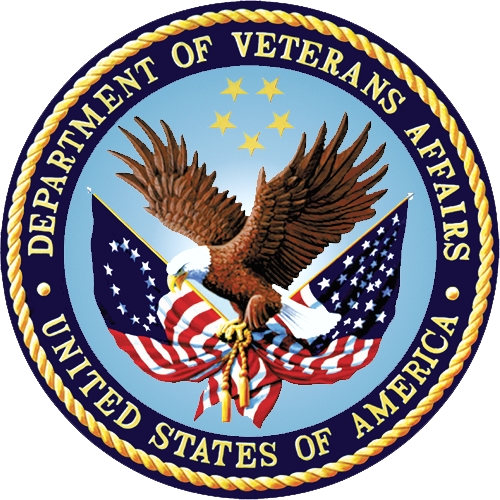 February 2024Department of Veterans Affairs (VA)Office of Information and Technology (OIT)Software Product Management (SPM)Revision History	REF: For the current patch history related to this software, see the Patch Module (i.e., Patch User Menu [A1AE USER]) on FORUM.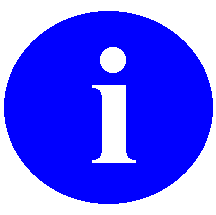 Table of ContentsRevision History	iiList of Figures	xviiiList of Tables	xxxOrientation	xxxiv1	Introduction	11.1	What is VA FileMan?	11.2	Functional Description	11.3	Standalone VA FileMan	3I.	Major APIs	42	Classic VA FileMan API	42.1	Introduction	42.2	Classic Calls Cross-Referenced by Category	62.3	Classic Calls Presented in Alphabetical Order	92.3.1	Introduction to Date/Time Formats: %DT	92.3.2	X ^DD(“DD”): Converts Internal to External Date Format	112.3.3	EN^DDIOL(): Message Loader	122.3.4	^DIAC: File Access Determination	162.3.5	EN^DIB: User Controlled Editing	172.3.6	^DIC: Lookup/Add with “B” Cross-References	192.3.7	IX^DIC: Lookup/Add Using User-Specified Cross-Reference	372.3.8	DO^DIC1: File Information Setup	402.3.9	MIX^DIC1: Lookup/Add Using User-Specified Set of Cross-References	422.3.10	WAIT^DICD: Wait Messages	452.3.11	FILE^DICN: Adds New Entry to File	452.3.12	YN^DICN: Reader for a Yes/No Response	482.3.13	DQ^DICQ: Entry Display for Lookups	492.3.14	DT^DICRW: FM Variable Setup	502.3.15	EN^DID: Print/Display Data Dictionary Listing	512.3.16	^DIE: Data Input Edit of a File	522.3.17	^DIEZ: INPUT Template Compile—User Interactive	642.3.18	EN^DIEZ: INPUT Template Compile—No User Interaction	652.3.19	^DIK: Delete Entries	652.3.20	EN^DIK: Reindex Field Cross-References for One File Entry—KILL and SET Logic	692.3.21	EN1^DIK: Reindex Field Cross-References for One File Entry—SET Logic	712.3.22	EN2^DIK: Executes KILL Logic for One or More Field Cross-References for One File Entry	732.3.23	ENALL^DIK: Reindex All File Entries for Specific Field Cross-References—SET Logic	752.3.24	ENALL2^DIK: Executes KILL Logic for One or More Field Cross-References for All File Entries	772.3.25	IX^DIK: Reindex All File Cross-References for One File Entry—KILL and SET Logic	792.3.26	IX1^DIK: Reindex All File Cross-References for One File Entry—SET Logic	812.3.27	IX2^DIK: Executes KILL Logic of All Cross-References at File Level Specified	822.3.28	IXALL^DIK: Reindexes All Cross-References for All File Entries—SET Logic	842.3.29	IXALL2^DIK: Executes KILL Logic for All File Entries	862.3.30	^DIKZ: Compiles Cross-References into M Routines	882.3.31	EN^DIKZ: Recompiles a File’s Cross-References—No User Intervention	892.3.32	$$ROUSIZE^DILF: Returns Maximum Routine Size	892.3.33	^DIM: Validates M Code	902.3.34	DT^DIO2: Writes External Date from Internal	912.3.35	^DIOZ: SORT Template Compile	922.3.36	EN1^DIP: Print Data	932.3.37	^DIPT: PRINT Template Display	1122.3.38	DIBT^DIPT: SORT Template Display	1122.3.39	^DIPZ: PRINT Template Compile for Code Generation—User Interactive	1132.3.40	EN^DIPZ: PRINT Template Compile—No User Interaction	1142.3.41	D^DIQ: Converts Internal Date to External Form	1152.3.42	DT^DIQ: Converts Internal Date to External Form and Writes Date	1162.3.43	EN^DIQ: Displays Captioned Range of Data	1162.3.44	Y^DIQ: Converts Internal Data to External Form	1182.3.45	EN^DIQ1: Data Retrieval	1192.3.46	^DIR: Response Reader	1232.3.47	EN^DIS: Searches File Entries	1422.3.48	EN^DIU2: Delete Data Dictionary	1432.3.49	EN^DIWE: Text Editing	1452.3.50	^DIWF: Form Document Print	1482.3.51	EN1^DIWF: Form Document Print with Known Document	1502.3.52	EN2^DIWF: Form Document Print with Known Document and Entry	1522.3.53	^DIWP: Formats and Outputs Text Lines	1532.3.54	^DIWW: Output Remaining Text in ^UTILITY($J,“W”) by ^DIWP	1552.3.55	^%DT: Validates Date/Time Input and Converts to Internal Format	1562.3.56	DD^%DT: Converts Internal to External Date Format	1612.3.57	^%DTC: Returns Number of Days between Two Dates	1622.3.58	C^%DTC: Adds/Subtracts Days and Returns VA FileMan Date and $H Format	1622.3.59	COMMA^%DTC: Formats Number to String with Commas	1632.3.60	DW^%DTC: Converts VA FileMan Date to $H Format and Outputs Name of the Day	1652.3.61	H^%DTC: Converts VA FileMan Date to $H Format	1662.3.62	HELP^%DTC: Display Help Prompt Based on Date	1672.3.63	NOW^%DTC: Returns Current Date/Time in VA FileMan and $H Formats	1672.3.64	S^%DTC: Converts Time into Decimal Part of VA FileMan Internal Date	1682.3.65	YMD^%DTC: Converts $H to VA FileMan Format	1692.3.66	YX^%DTC: Returns Printable and VA FileMan Internal Formats from $H	1692.3.67	%XY^%RCR: Moves Arrays between Locations	1703	Database Server (DBS) API	1723.1	Introduction	1723.2	How to Use Database Server (DBS) Calls	1723.2.1	Format and Conventions of the Calls	1733.2.2	IENS: Identify Entries and Subentries	1733.2.3	FDA: Format of Data Passed to and from VA FileMan	1743.2.4	Documentation Conventions	1763.3	How the Database Server (DBS) Communicates	1763.3.1	Overview	1763.3.2	How Information Is Returned	1773.3.3	Contents of Arrays	1783.3.4	Obtaining Formatted Text from the Arrays	1823.3.5	Cleaning Up the Output Arrays	1833.3.6	Example of Call to VA FileMan DBS	1833.4	Database Server Calls Cross-Referenced by Category	1853.5	Database Server (DBS) Calls Presented in Alphabetical Order)	1863.5.1	CREIXN^DDMOD(): New-Style Cross-Reference Creator	1863.5.2	DELIX^DDMOD(): Traditional Cross-Reference Delete	2003.5.3	DELIXN^DDMOD(): New-Style Index Delete	2033.5.4	FILESEC^DDMOD(): Set File Protection Security Codes	2073.5.5	BLD^DIALOG(): DIALOG Extractor	2103.5.6	$$EZBLD^DIALOG(): DIALOG Extractor (Single Line)	2173.5.7	MSG^DIALOG(): Output Generator	2193.5.8	FIND^DIC(): Finder	2243.5.9	$$FIND1^DIC(): Finder (Single Record)	2503.5.10	LIST^DIC(): Lister	2643.5.11	FIELD^DID(): DD Field Retriever	2873.5.12	FIELDLST^DID(): DD Field List Retriever	2903.5.13	FILE^DID(): DD File Retriever	2913.5.14	FILELST^DID(): DD File List Retriever	2933.5.15	$$GET1^DID(): Attribute Retriever	2943.5.16	CHK^DIE(): Data Checker	2973.5.17	FILE^DIE(): Filer	3003.5.18	HELP^DIE(): Helper	3043.5.19	$$KEYVAL^DIE(): Key Validator	3073.5.20	UPDATE^DIE(): Updater	3093.5.21	VAL^DIE(): Validator	3193.5.22	VALS^DIE(): Fields Validator	3243.5.23	WP^DIE(): Word-Processing Filer	3283.5.24	CLEAN^DILF: Array and Variable Cleanup	3303.5.25	$$CREF^DILF(): Root Converter (Open to Closed Format)	3313.5.26	DA^DILF(): Convert IENS to DA() Array Structure	3323.5.27	DT^DILF(): Date Converter	3333.5.28	FDA^DILF(): FDA Loader	3363.5.29	$$HTML^DILF(): HTML Encoder/Decoder	3393.5.30	$$IENS^DILF(): Return IENS from a DA() Array Structure	3403.5.31	LOCK^DILF(): Lock Global Reference	3413.5.32	$$OREF^DILF(): Root Converter (Closed to Open Format)	3423.5.33	$$VALUE1^DILF(): FDA Value Retriever (Single)	3433.5.34	VALUES^DILF(): FDA Values Retriever	3443.5.35	$$EXTERNAL^DILFD(): Converts Internal Value to External Format	3463.5.36	$$FLDNUM^DILFD(): Field Number Retriever	3523.5.37	PRD^DILFD(): Package Revision Data Initializer	3543.5.38	RECALL^DILFD(): Recall Record Number	3553.5.39	$$ROOT^DILFD(): File Root Resolver	3563.5.40	$$VFIELD^DILFD(): Field Verifier	3583.5.41	$$VFILE^DILFD(): File Verifier	3593.5.42	$$GET1^DIQ(): Data Retriever (Single Field)	3603.5.43	GETS^DIQ(): Data Retriever (Multiple Fields)	365II.	ScreenMan	3714	ScreenMan Forms	3714.1	Introduction	3714.2	Form Layout: Forms and Pages	3724.2.1	Form Structure	3724.2.2	Linking Pages of a Form	3724.3	Features	3744.3.1	Displaying Multiples in Repeating Blocks	3744.3.2	Form-Only Fields	3764.3.3	Relational Navigation: Forward Pointers	3784.3.4	Relational Navigation: Backward Pointers	3814.3.5	Computed Fields	3824.3.6	DDSBR Variable	3854.3.7	DDSSTACK Variable	3864.3.8	Data Filing (When Is It Performed?)	3874.3.9	Word Processing Field Data Indication	3874.4	Form Property Reference	3884.4.1	Form Properties	3884.4.2	Page Properties	3894.4.3	Block Properties	3914.4.4	Field Properties	3944.5	ScreenMan Menu Options	4014.5.1	Edit/Create a Form	4014.5.2	Run a Form	4014.5.3	Delete a Form	4024.5.4	Purge Unused Blocks	4044.6	Callable Routines	4054.7	Programmer Mode Utilities	4054.7.1	^DDGF: Invoke the Form Editor from Programmer Mode	4054.7.2	CLONE^DDS: Make a Copy of a Form	4064.7.3	PRINT^DDS: Print a Form	4084.7.4	RESET^DDS: Reset Terminal, Variables, and Remove Temp Data	4095	ScreenMan Form Editor	4105.1	Introduction	4105.2	Invoking the Form Editor	4105.3	Command Summary	4125.3.1	Navigating on the Main Screen and Block Viewer Screen	4125.3.2	Quick Page Navigation	4135.3.3	Moving Screen Elements	4145.3.4	Adding, Selecting, and Editing	4145.4	Form Editor’s Main Screen	4155.4.1	Exiting, Quitting, Saving, and Obtaining Help	4165.5	Block Viewer Screen	4175.6	Navigating on the Form Editor Screens	4185.7	Going to Another Page	4185.8	Adding Pages, Blocks, and Fields	4195.8.1	Adding Pages (<PF2>P)	4195.8.2	Adding Blocks <PF2>B	4205.8.3	Adding Fields <PF2>F	4215.9	Selecting and Moving Screen Elements	4215.9.1	Selecting Screen Elements	4215.9.2	Moving Screen Elements	4215.10	Editing Properties	4235.10.1	Editing Field Properties	4235.10.2	Editing Block Properties	4265.10.3	Editing Page Properties	4275.10.4	Editing Form Properties	4295.11	Choosing Another Form	4295.12	Deleting Screen Elements (Fields, Blocks, Pages, and Forms)	4305.12.1	Deleting Fields	4305.12.2	Deleting Blocks	4305.12.3	Deleting Pages	4305.12.4	Deleting Forms	4316	ScreenMan API	4326.1	Introduction	4326.2	^DDS: Invoke ScreenMan	4326.2.1	DDS Variable	4346.2.2	Examples	4346.2.3	Error Codes Returned	4356.3	$$GET^DDSVAL(): Retrieve Data from a Data Dictionary Field	4356.3.1	Examples	4376.4	PUT^DDSVAL(): Stuff Data into a Data Dictionary Field	4386.4.1	Examples	4396.5	$$GET^DDSVALF(): Retrieve Data from a Form-only Field	4406.5.1	Examples	4416.6	PUT^DDSVALF(): Stuff Data into a Form-only Field	4426.6.1	Example	4436.7	HLP^DDSUTL(): Print Help Messages in the Command Area	4436.8	MSG^DDSUTL(): Print Data Validation Messages on a Separate Screen	4446.9	REFRESH^DDSUTL: Refresh Screen	4456.10	REQ^DDSUTL(): Change Required Property of a Field on a Form	4456.11	UNED^DDSUTL(): Change Disable Editing Property of a Field on a Form	446III.	Other APIs	4487	Auditing API	4487.1	Introduction	4487.2	Application Programming Interfaces (APIs)	4487.2.1	TURNON^DIAUTL(): Enable/Disable Auditing	4487.2.2	LAST^DIAUTL(): Retrieve Last Person Who Changed Data	4507.2.3	CHANGED^DIAUTL(): Retrieve Audit History	4518	Browser API	4548.1	Browser (DDBR) Introduction	4548.2	Application Programming Interfaces (APIs)	4558.2.1	EN^DDBR: Display Word-Processing Fields in Browser	4558.2.2	BROWSE^DDBR(): View and Navigate a Document in an Array Using the Browser	4568.2.3	WP^DDBR(): Display Word-Processing Field Using the Browser	4608.2.4	DOCLIST^DDBR(): View and Navigate Multiple Documents in an Array Using the Browser	4638.2.5	$$TEST^DDBRT: Verify Monitor Supports Browser	4668.2.6	CLOSE^DDBRZIS: Rewind File and Copy Text to Global	4678.2.7	OPEN^DDBRZIS: Capture Text in Browser Title	4688.2.8	POST^DDBRZIS: Initialize Browser to Display Text	4699	Coordinated Universal Time (UTC) API	4709.1	Introduction	4709.2	Application Programming Interfaces (APIs)	4709.2.1	$$UTC^DIUTC(): Return GMT in VA FileMan Internal Format with Time Zone Offset	47010	Data Access Control (DAC) API	47510.1	Introduction	47510.2	Application Programming Interface (API)	47510.2.1	$$CANDO^DIAC1(): Policy Evaluation	47511	Import and Export Tools APIs	47911.1	Introduction	47911.2	Application Programming Interfaces (APIs)	47911.2.1	FILE^DDMP(): Data Import	47911.2.2	EXPORT^DDXP(): Data Export	48612	Extract Tool APIs	49412.1	Introduction	49412.2	Application Programming Interfaces (APIs)	49412.2.1	EN^DIAXU: Extract Data (Single Entry)	49412.2.2	EXTRACT^DIAXU(): Extract Data (Multiple Entries)	49713	Filegrams API	50513.1	Introduction	50513.2	Application Programming Interfaces (APIs)	50513.2.1	^DIFG: Filegram Installer	50513.2.2	EN^DIFGG: Filegram Generator	50814	Meta Data Dictionary (MDD) API	51014.1	Introduction	51014.2	Application Programming Interfaces (APIs)	51114.2.1	^DDD: Build the Meta Data Dictionary	51114.2.2	FILELIST^DDD(): File List Partial Update	51214.2.3	PARTIAL1^DDD: Partial Update using ^DIC(DDD,“%MSC”)	51314.2.4	PARTIAL2^DDD: Partial Update using ^DD(FILE,FIELD,“DT”)	51415	Create Sort Templates Silently API	51515.1	BUILDNEW^DIBTED(): Sort Template Builder	51516	File Pointer Maintenance API	51716.1	EN^DITP(): Repoint or Delete Existing File Entry Points	51716.1.1	Examples	51816.2	CHKPT^DIUTL(): Check for Existing File Entry Points	51917	Data Mapping Utility	52117.1	Entities	52117.1.1	Introduction	52117.1.2	Structure	52117.1.3	Features	52217.1.4	Property References	52317.1.5	Menu Options	52717.2	Entity Editor	53117.2.1	Introduction	53117.2.2	Invoking the Editor	53217.2.3	Basic Information	53317.2.4	Items/Fields	53517.2.5	Additional Processing Code	54517.3	DDE Application Programming Interfaces (APIs)	54717.3.1	GET^DDE(): Retrieve Multiple or Single Entity File Records as JSON or XML Array	54717.3.2	$$GET1^DDE(): Retrieve Single Entity File Record as JSON or XML String	551IV.	Developer Tools	55418	^DI: Programmer Access	55419	^DIKCBLD: Build an M Routine that Makes a Call to CREIXN^DDMOD	55519.1	Details	55519.2	Example	55620	LANG^DIALOGZ(): File Modification for Multiple Languages	55721	Global File Structure	56221.1	Introduction	56221.2	Data Storage Conventions	56221.3	File’s Entry in the Dictionary of Files	56321.4	File Header	56421.5	File Entries (Data Storage)	56521.6	Cross-References	56621.7	INDEX File	56721.8	KEY File	56821.9	Attribute Dictionary: ^DD(Filenumber	56821.9.1	File Characteristics Nodes	56821.9.2	Field Definition 0-Node	57321.9.3	Other Field Definition Nodes	57721.9.4	Reading the Attribute Dictionary—Example	58022	Advanced File Definition	58322.1	Introduction	58322.2	File Global Storage	58322.2.1	Storing Data in a Global other than ^DIZ	58322.3	Field Global Storage	58522.3.1	Assigning a Location for Fields Stored within a Global	58522.3.2	Storing Data by Position within a Node	58622.4	Assigning Sub-Dictionary Numbers	58622.5	Computed Expressions	58722.5.1	Computed Dates	58722.5.2	Computed Pointers	58822.5.3	Computed Multiples	58822.6	MUMPS Data Type	58922.7	Screened Pointers and Set of Codes	58922.8	LABEL REFERENCE Data Type	59022.9	TIME Data Type	59022.10	YEAR Data Type	59122.11	FT POINTER Data Type	59122.12	FT DATE Data Type	59122.13	RATIO Data Type	59222.14	INPUT Transform	59222.14.1	INPUT Transforms and the Verify Fields Option	59522.15	OUTPUT Transform	59522.16	Special Lookup Programs	59622.17	Post-Selection Action	59622.18	Audit Condition	59722.19	Editing a Cross-Reference	59822.20	Executable Help	59823	Trigger Cross-References	59923.1	Introduction	59923.2	Trigger on the Same File	60023.3	Triggers for Different Files	60224	DIALOG File	60524.1	DIALOG File: User Messages	60524.1.1	Introduction	60524.1.2	Use of the DIALOG File	60524.1.3	Creating DIALOG File Entries	60624.2	Internationalization and the DIALOG File	60824.2.1	Role of the VA FileMan DIALOG File in Internationalization	60824.2.2	Use of the DIALOG File in Internationalization	60824.2.3	Creating Non-English Text in the DIALOG File	60924.3	VA FileMan LANGUAGE File	60924.3.1	Introduction	60924.3.2	Use of the LANGUAGE File	61024.3.3	Creating LANGUAGE File Entries	61025	VA FileMan Functions (Creating)	61225.1	Introduction	61225.2	Function File Entries	61326	DIFROM	61526.1	Introduction	61526.2	Exporting Data	61526.2.1	Preparing To Run DIFROM	61526.2.2	PACKAGE File and DIFROM	61626.3	Order Entry and DIFROM	62226.4	Running DIFROM (Steps 1-17)	62326.4.1	Starting DIFROM	62426.4.2	Preliminary Validations	62426.4.3	Package Identification	62426.4.4	Identifying Init Routines	62526.4.5	Specifications for Exported Files	62526.4.6	Entering Current Version Information	62626.4.7	Including Templates (No Package File Entry)	62626.4.8	Including Other Package Components	62726.4.9	Exporting File Security	62726.4.10	Specifying Routine Size	62726.4.11	DIFROM Gathers Miscellaneous Package Components	62726.4.12	DIFROM Builds Routines Containing Data Dictionaries	62826.4.13	DIFROM Builds Routines Containing Data Values	62926.4.14	DIFROM Builds Routines Containing Security Access Codes	62926.4.15	DIFROM Gathers Templates and Forms	63026.4.16	DIFROM Completes Building Routines of Package Components	63026.4.17	DIFROM Completes the Code that Runs the Init	63026.5	Importing Data	63126.6	DIFROM: Running an INIT (Steps 1-16)	63126.6.1	Preliminary Steps	63126.6.2	Check of Version Number	63226.6.3	Running Environment Check Routine (DIFROM and DIFQ Variables)	63226.6.4	Determining Install Status of DDs and Data	63226.6.5	Determining Install Status of Security Codes	63426.6.6	Determining Install Status of other Package Components	63426.6.7	Starting the Update	63526.6.8	Running the Pre-Init after User Commit Routine	63526.6.9	Installing Data Dictionaries	63526.6.10	Installing Data	63526.6.11	Reindexing Files	63726.6.12	Installing Other Package Components	63726.6.13	General Processing	63826.6.14	Special Processing	63926.6.15	Running the Post-Initialization Routine	64126.6.16	Recording the Install on the Target System	64127	Appendix A—VA FileMan Error Codes	64227.1	Introduction	64227.2	Error Codes	643Glossary	674Index	684List of FiguresFigure 1: Type of M System Prompt	xliFigure 2: X ^DD(“DD”) API—Example	11Figure 3: EN^DDIOL API—Sample .array Input Parameter Array Name	13Figure 4: EN^DDIOL API—Sample global_root Input Parameter (1 of 2)	13Figure 5: EN^DDIOL API—Sample global_root Input Parameter (2 of 2)	13Figure 6: EN^DDIOL—Example: Write Identifier Node	14Figure 7: EN^DDIOL—Example: Write Identifier Node Converted	14Figure 8: EN^DDIOL—Example: Input	14Figure 9: EN^DDIOL—Example: Output in Scroll Mode	15Figure 10: EN^DDIOL—Example: Output in DBS Mode	15Figure 11: EN^DDIOL—Example: Input Passing a Text Array	15Figure 12: EN^DDIOL—Example: Input Passing a Global Containing Text	15Figure 13: EN^DDIOL—Sample Formatting for Arrays	16Figure 14: ^DIC—Sample Code to: Use ^DIC to Interactively Select a Top-level Record, Create a Subentry; and Use ^DIE to Edit Fields in the Subentry	35Figure 15: ^DIC—Sample Code to Display a List of Entries from two Different Files Starting with Different Letters (1 of 2)	35Figure 16: ^DIC—Sample Code to Display a List of Entries from two Different Files Starting with Different Letters (2 of 2)	36Figure 17: ^DIC—Example: Input to Display Entries from the Pointing File Using the “AC” Index	36Figure 18: ^DIC—Example: Output Prompts	37Figure 19: WAIT^DICD API—Sample VA FileMan Informational Messages: “Wait” Type Messages	45Figure 20: ^DIE API—Sample Code Using Incremental Locks	58Figure 21: ^DIE API—Sample Code to Calculate Y Based on X	59Figure 22: ^DIE API—Prompting User for Specific Fields in Multiples	60Figure 23: ^DIE API—Editing a Subfile Directly	61Figure 24: ^DIE API—Sample INPUT Template	62Figure 25: ^DIE API—Sample Array when DIEFIRE Contains an L and a Key is Invalid	63Figure 26: ^DIE API—Sample Code Setting the Variable X to the String “BADKEY”, if Any of the Keys is Invalid	64Figure 27: ^DIK API—Sample Code Looping to Delete Several Entries	67Figure 28: ^DIK API—Sample Code Deleting Single-valued Fields from a File	68Figure 29: ^DIK API—Sample Code Deleting a Multiple Sub-field from a File	68Figure 30: IXALL^DIK API—Example 1: Input	85Figure 31: IXALL^DIK API—Example 2: Input	86Figure 32: $$ROUSIZE^DILF API—Example: Input and Output	90Figure 33: DT^DIO2 API—Example: Input and Output	91Figure 34: EN1^DIP API—Example 1: Cross-Reference	106Figure 35: EN1^DIP API—Example 1: Setting Up Variables	107Figure 36: EN1^DIP API—Example 2: Sample Record Numbers	107Figure 37: EN1^DIP API—Example 2: Input to Sort and Print Records	107Figure 38: EN1^DIP API—Example 3: Cross-Reference	107Figure 39: EN1^DIP API—Example 3: Input Setting Variables to Sort and Print	108Figure 40: EN1^DIP API—Sort BY(0) Example	110Figure 41: Example of How to Call EN1^DIP when the BY(0) Information is Contained in a Template	111Figure 42: EN^DIQ1 API—Data Retrieval: DIQ and DIQ(0) Undefined	121Figure 43: EN^DIQ1 API—Data Retrieval: DIQ(0) Defined, DIQ Undefined	121Figure 44: EN^DIQ1 API—Data Retrieval: DIQ Defined	122Figure 45: EN^DIQ1 API—Data Retrieval: DIQ Defined: Output	122Figure 46: EN^DIQ1 API—Data Retrieval: Word-Processing Field	122Figure 47: EN^DIQ1 API—Data Retrieval: Word-Processing Field: DIQ is Defined	123Figure 48: ^DIR API—Date Example	135Figure 49: ^DIR API—End-of-Page Example: Input	136Figure 50: ^DIR API—End-of-Page Example: Prompt Displayed	136Figure 51: ^DIR API—Free-Text Example: Input	136Figure 52: ^DIR API—With DIR(0) Containing U Example: Input	136Figure 53: ^DIR API—With DIR(0) Containing A Example: Input	137Figure 54: ^DIR API—With DIR(0) Containing A Example: Prompt Displayed	137Figure 55: ^DIR API—List or Range Example: Input	137Figure 56: ^DIR API—List or Range Example: Acceptable Responses	137Figure 57: ^DIR API—With DIR(0) Containing C Example: Input and Output	137Figure 58: ^DIR API—Numeric Example: Input	138Figure 59: ^DIR API—With DIR(0) Containing O Example: Input	138Figure 60: ^DIR: Reader—With DIR(0) Containing O Example: Prompt Displayed	138Figure 61: ^DIR API—Pointer Example: Input	138Figure 62: ^DIR API—Pointer Example: Subfile Lookup	139Figure 63: ^DIR API—Set Example: Input	139Figure 64: ^DIR API—Set Example: Input and Prompt Displayed	139Figure 65: ^DIR API—With DIR(0) Containing A Example: Input	139Figure 66: ^DIR API—With DIR(0) Containing A Example: Prompt Displayed	139Figure 67: ^DIR API—With DIR(0) Containing B Example: Input	140Figure 68: ^DIR API—With DIR(0) Containing B Example: Prompt Displayed	140Figure 69: ^DIR API—With DIR(0) Containing X Example: Input	140Figure 70: ^DIR API—With DIR(0) Containing X Example: Prompt Displayed	140Figure 71: ^DIR API—Yes/No Example: Input	140Figure 72: ^DIR API—DD Example: Input Format 1	141Figure 73: ^DIR API—DD Example: Input Format 2	141Figure 74: EN^DIS API—Sort Template	142Figure 75: EN^DIU2 API—Example: Input	144Figure 76: EN^DIU2 API—Example: Input for Subfile Deletion	144Figure 77: ^DIWF API—Example: Word-Processing Type Field	149Figure 78: EN1^DIWF API—Example: Input	151Figure 79: DD^%DT API—Example: Input and Output	161Figure 80: COMMA^%DTC API—Example 1: Input	164Figure 81: COMMA^%DTC API—Example 1: Output	164Figure 82: COMMA^%DTC API—Example 2: Input	164Figure 83: COMMA^%DTC API—Example 2: Output	164Figure 84: COMMA^%DTC API—Example 3: Input	164Figure 85: COMMA^%DTC API—Example 3: Output	165Figure 86: COMMA^%DTC API—Example 4: Input	165Figure 87: COMMA^%DTC API—Example 4: Output	165Figure 88: S^%DTC API—Example: Input and Output	168Figure 89: %XY^%RCR API—Example: Input	171Figure 90: Database Server (DBS) API—Format and Conventions of the Calls: Order of the Parameters in the Argument List	173Figure 91: Database Server (DBS) API—Documentation Conventions: Passing by Reference Only	176Figure 92: Database Server (DBS) API—Documentation Conventions: Passing by Reference or by Value	176Figure 93: Database Server (DBS) API—How Information Is Returned: Arrays	177Figure 94: Database Server (DBS) API—How Information Is Returned: Passing Parameters: Input	178Figure 95: Database Server (DBS) API—How Information Is Returned: Passing Parameters: Output	178Figure 96: Database Server (DBS) API—DIHELP Array: Input to Return Help for a Particular Field	179Figure 97: Database Server (DBS) API—DIMSG Array: Sample Input Transform	180Figure 98: Database Server (DBS) API—DIMSG Array: Changing Input Transform: Executed in Scrolling Mode	180Figure 99: Database Server (DBS) API—DIMSG Array: Changing Input Transform: Executed from a Silent Call	180Figure 100: Database Server (DBS) API—DIERR Array: Sample Input and Output	181Figure 101: Database Server (DBS) API—Obtaining Formatted Text from the Arrays: Input	182Figure 102: Database Server (DBS) API—Cleaning Up the Output Arrays: Input	183Figure 103: Database Server (DBS) API—Example of Call to VA FileMan DBS: Input	184Figure 104: Database Server (DBS) API—Example of Call to VA FileMan DBS: Sample Array Output	184Figure 105: CREIXN^DDMOD API—Example 1: Test Routine	194Figure 106: CREIXN^DDMOD API—Example 1: Input and Output	194Figure 107: CREIXN^DDMOD API—Example 1: Sample Data Dictionary Listing of the Created Index	195Figure 108: CREIXN^DDMOD API—Example 2: Test Routine	196Figure 109: CREIXN^DDMOD API—Example 2: Input and Output	196Figure 110: CREIXN^DDMOD API—Example 2: Sample Data Dictionary Listing of the Created Index	197Figure 111: CREIXN^DDMOD API—Example 3: Test Routine	198Figure 112: CREIXN^DDMOD API—Example 3: Input and Output	198Figure 113: CREIXN^DDMOD API—Example 3: Sample Data Dictionary Listing of the Created Index	199Figure 114: DELIX^DDMOD API—Example 1: Input and Output	202Figure 115: DELIX^DDMOD API—Example 2: Input and Output	202Figure 116: DELIXN^DDMOD API—Example 1: Input and Output	205Figure 117: DELIXN^DDMOD API—Example 2: Input and Output	206Figure 118: FILESEC^DDMOD API—Example 1: Input and Output	208Figure 119: FILESEC^DDMOD API—Example 2: Input and Output	209Figure 120: BLD^DIALOG API—Example 1: Input	213Figure 121: BLD^DIALOG API—Example 1: Output	213Figure 122: BLD^DIALOG API—Example 2: Input	214Figure 123: BLD^DIALOG API—Example 2: Output	214Figure 124: BLD^DIALOG API—Example 3: Input	214Figure 125: BLD^DIALOG API—Example 3: Output	215Figure 126; BLD^DIALOG API—Example 4: Input	215Figure 127: BLD^DIALOG API—Example 4: Output	215Figure 128: BLD^DIALOG API—Example 5: Input	215Figure 129: BLD^DIALOG API—Example 5: Output	216Figure 130: BLD^DIALOG API—Example 6: Input	216Figure 131: BLD^DIALOG API—Example 6: Output	216Figure 132: BLD^DIALOG API—Example 7: Input	216Figure 133: BLD^DIALOG API—Example 7: Output	217Figure 134: $$EZBLD^DIALOG API—Example 1: Input and Output	218Figure 135: $$EZBLD^DIALOG API—Example 2: Input and Output	218Figure 136: $$EZBLD^DIALOG API—Example 3: Input and Output	218Figure 137: MSG^DIALOG API—Example 1: “DIERR” Portion of the ^TMP Global	222Figure 138: MSG^DIALOG API—Example 1: Input and Output	222Figure 139: MSG^DIALOG API—Example 2: Input	222Figure 140: MSG^DIALOG API—Example 2: Output	223Figure 141: MSG^DIALOG API—Example 3: Sample Local Array with Help Text Returned	223Figure 142: MSG^DIALOG API—Example 3: Input	223Figure 143: FIND^DIC API—Example 1: Input and Output	241Figure 144: FIND^DIC API—Example 2: Input and Output	242Figure 145: FIND^DIC API—Example 3: Input and Output	243Figure 146: FIND^DIC API—Example 4: Input and Output	243Figure 147: FIND^DIC API—Example 5: Input and Output	244Figure 148: FIND^DIC API—Example 5: Input with “B” Flag and Output	244Figure 149: FIND^DIC API—Example 6: Input with “T” Lookup Value and Output	245Figure 150: FIND^DIC API—Example 6: Input with “B” and “BS5” Lookup Values and Output	245Figure 151: $$FIND1^DIC API—Example 1: Input and Output	259Figure 152: $$FIND1^DIC API—Example 2: Input and Output	259Figure 153: $$FIND1^DIC API—Example 3: Input and Output	259Figure 154: $$FIND1^DIC API—Example 4: Input and Output: Failure	260Figure 155: $$FIND1^DIC API—Example 1: Input and Output: Success	260Figure 156: LIST^DIC API—Example 1: Input and Output	281Figure 157: LIST^DIC API—Example 2: Input and Output	282Figure 158: LIST^DIC API—Example 3: Input and Output	283Figure 159: LIST^DIC API—Example 4: Input and Output	284Figure 160: LIST^DIC API—Example 5: Input and Output	285Figure 161: FIELD^DID API—Example: Input and Output	289Figure 162: FIELDLST^DID API—Example: Input and Output	290Figure 163: FILE^DID API—Example: Input and Output	292Figure 164: FILELST^DID API—Example: Input and Output	294Figure 165: $$GET1^DID API—Example 1: Input and Output	296Figure 166: $$GET1^DID API—Example 2: Input and Output	296Figure 167: $$GET1^DID API—Example 3: Input and Output	296Figure 168: $$GET1^DID API—Example 4: Input and Output	296Figure 169: CHK^DIE API—Example: Input and Output	299Figure 170: HELP^DIE API—Example: Input and Output	306Figure 171: $$KEYVAL^DIE API—Example: Input and Output	308Figure 172: UPDATE^DIE API—Example 1: Input and Output	313Figure 173: UPDATE^DIE API—Example 2: Input and Output	314Figure 174: UPDATE^DIE API—Example 3: Input and Output	315Figure 175: VAL^DIE API—Example: Input and Output	321Figure 176: VALS^DIE API—Example 1: Input and Output	326Figure 177: VALS^DIE API—Example 2: Input and Output	326Figure 178: VALS^DIE API—Example 3: Input and Output	327Figure 179: WP^DIE API—Example: Input	329Figure 180: WP^DIE API—Example: Word-Processing Text Location 1	329Figure 181: WP^DIE API—Example: Word-Processing Text Location 2	330Figure 182: $$CREF^DILF API—Example: Input and Output	332Figure 183: DA^DILF API—Example: Input and Output	333Figure 184: DT^DILF API—Example 1: Input and Output	335Figure 185: DT^DILF API—Example 2: Input and Output	335Figure 186: FDA^DILF API—Node Format	337Figure 187: FDA^DILF API—Example: Input and Output	338Figure 188: $$IENS^DILF API—Example: Input and Output	341Figure 189: LOCK^DILF API—Example: Input and Output	342Figure 190: $$OREF^DILF API—Example: Input and Output	342Figure 191: $$VALUE1^DILF API—Example: Input and Output	344Figure 192: VALUES^DILF API—Example: Input and Output	345Figure 193: $$EXTERNAL^DILFD API—Example 1: Input and Output	348Figure 194: $$EXTERNAL^DILFD API—Example 2: Input and Output	348Figure 195: $$EXTERNAL^DILFD API—Example 3: Input and Output	348Figure 196: $$EXTERNAL^DILFD API—Example 4: Input and Output	348Figure 197: $$EXTERNAL^DILFD API—Example 5: Input and Output	349Figure 198: $$EXTERNAL^DILFD API—Example 6: Input and Output	349Figure 199: $$EXTERNAL^DILFD API—Example 7: Input and Output	349Figure 200: $$EXTERNAL^DILFD API—Example 8: Input and Output	349Figure 201: $$FLDNUM^DILFD API—Example: Input and Output	353Figure 202: PRD^DILFD API—Example: Input and Output	354Figure 203: RECALL^DILFD API—Example: Input and Output	355Figure 204: $$ROOT^DILFD API—Example 1: Input and Output	357Figure 205: $$ROOT^DILFD API—Example 2: Input and Output	357Figure 206; $$ROOT^DILFD API—Example 3: Input and Output	357Figure 207: $$VFIELD^DILFD API—Example: Input and Output	359Figure 208: $$VFILE^DILFD API—Example: Input and Output	360Figure 209: $$GET1^DIQ API—Example 1: Input and Output	361Figure 210: $$GET1^DIQ API—Example 2: Input and Output	362Figure 211: $$GET1^DIQ API—Example 3: Input and Output	362Figure 212: $$GET1^DIQ API—Example 4: Input and Output	362Figure 213: $$GET1^DIQ API—Example 5: Input and Output	363Figure 214: $$GET1^DIQ API—Example 6: Input and Output	363Figure 215: $$GET1^DIQ API—Example 7: Input and Output	363Figure 216: GETS^DIQ API—Example 1: Input and Output	367Figure 217: GETS^DIQ API—Example 2: Input and Output	368Figure 218: GETS^DIQ API—Example 3: Input and Output	368Figure 219: GETS^DIQ API—Example 4: Input and Output	369Figure 220: GETS^DIQ API—Example 5: Input and Output	369Figure 221: ScreenMan Forms—DDSSTACK Variable: Sample Page Links	374Figure 222: ScreenMan Forms—Sample of Two Subfields of a Multiple Displayed in a Repeating Block	375Figure 223: ScreenMan Forms—Relational Navigation: Forward Pointers	378Figure 224: ScreenMan Forms—Computed Fields: Example of Format	382Figure 225: ScreenMan Forms—Referencing Form-Only and Computed Fields: Example	385Figure 226: ScreenMan Forms—DDSBR Variable: Example	385Figure 227: ScreenMan Forms—DDSBR Variable: Example of Format to Branch the User to the Command Line	386Figure 228: ScreenMan Forms—DDSSTACK Variable: Example of Setting Variable to a Page Number	386Figure 229: ScreenMan Forms—ScreenMan Menu Options	401Figure 230: ScreenMan Forms—Run a Form Option	401Figure 231: ScreenMan Forms—Delete a Form Option	402Figure 232: ScreenMan Forms—Delete a Form Option: Report of All Blocks Used on the Form	402Figure 233: ScreenMan Forms—Delete a Form Option: Delete Blocks	403Figure 234: ScreenMan Forms—Delete a Form Option: Delete Blocks with or without Confirmation	403Figure 235: ScreenMan Forms—Delete a Form Option: Deleting Blocks without Confirmation	404Figure 236: ScreenMan Forms—Purge Unused Blocks Option	404Figure 237: ScreenMan Forms—Purge Unused Blocks Option: Report of Unused Blocks on any Forms	404Figure 238: ScreenMan Forms—Purge Unused Blocks Option: Delete Blocks with or without Confirmation	404Figure 239: ScreenMan Forms—Purge Unused Blocks Option: Delete Blocks without Confirmation	405Figure 240: ScreenMan Forms—CLONE^DDS: Sample Dialog to Copy a Form	406Figure 241: ScreenMan Forms—CLONE^DDS: Report Showing Blocks Used on a Form	406Figure 242: ScreenMan Forms—CLONE^DD: Assigning New Form and Block Names	407Figure 243: ScreenMan Forms—CLONE^DDS: Cloning a Form	407Figure 244: ScreenMan Forms—PRINT^DDS: Printing a Form	408Figure 245: ScreenMan Form Editor—EDIT/CREATE A FORM Option: Invoking the Form Editor	411Figure 246: ScreenMan Form Editor—EDIT/CREATE A FORM Option: Selecting a File	411Figure 247: ScreenMan Form Editor—EDIT/CREATE A FORM Option: Selecting a Form	411Figure 248: ScreenMan Form Editor—EDIT/CREATE A FORM Option: Creating a New Form	412Figure 249: ScreenMan Form Editor—Main Screen	415Figure 250: ScreenMan Form Editor—Block Viewer Screen	417Figure 251: ScreenMan Form Editor—Going to Another Page	418Figure 252: ScreenMan Form Editor—Adding a Page	419Figure 253: ScreenMan Form Editor—Adding a Page Confirmation	419Figure 254: ScreenMan Form Editor—Adding a Block	420Figure 255: ScreenMan Form Editor—Adding a Block Confirmation	420Figure 256: ScreenMan Form Editor—Adding a Block to a Page	420Figure 257: ScreenMan Form Editor—Adding Fields	421Figure 258: ScreenMan Form Editor—Editing Field Properties	423Figure 259: ScreenMan Form Editor—Other Parameters	424Figure 260: ScreenMan Form Editor—Editing Block Properties	426Figure 261: ScreenMan Form Editor—Editing Page Properties	427Figure 262: ScreenMan Form Editor—Editing “Popup” Page Coordinates	428Figure 263: ScreenMan Form Editor—Editing Form Properties	429Figure 264: ScreenMan Form Editor—Choosing Another Form	429Figure 265: ScreenMan Form Editor—Select Form	429Figure 266: ScreenMan Form Editor—Save Changes	429Figure 267: ScreenMan Form Editor—Choosing Another Form	431Figure 268: ^DDS API—Example 1: Input	434Figure 269: ^DDS API—Example 2: Input	434Figure 270: $$GET^DDSVAL API—Example 1: Input	437Figure 271: $$GET^DDSVAL API—Example 2: Input	437Figure 272: $$GET^DDSVAL API—Example 3: Input	437Figure 273: $$GET^DDSVAL API—Example 3: Output Array	437Figure 274: PUT^DDSVAL API—Example 1: Input	439Figure 275: PUT^DDSVAL API—Example 2: Input	440Figure 276: PUT^DDSVAL API—Example 2: Output Array (1 of 2)	440Figure 277: PUT^DDSVAL API—Example 2: Output Array (2 of 2)	440Figure 278: $$GET^DDSVALF API—Example 1: Input	441Figure 279: $$GET^DDSVALF API—Example 2: Input	441Figure 280: PUT^DDSVALF API—Example: Input	443Figure 281: TURNON^DIAUTL API—Example: Input to Turn On Auditing for a Field in a File (1 of 2)	449Figure 282: TURNON^DIAUTL API—Example: Input to Turn On Auditing for a Field in a File (2 of 2)	449Figure 283: TURNON^DIAUTL API—Example: Input to Turn Off Auditing for a Field in a File	449Figure 284: LAST^DIAUTL API—Example: Input and Output	451Figure 285: CHANGED^DIAUTL API—Example 1: Input and Output	452Figure 286: CHANGED^DIAUTL API—Example 2: Input and Output	453Figure 287: BROWSE^DDBR API—Example: Input	457Figure 288: BROWSE^DDBR API—Example: Output	458Figure 289: Setting up Tab Stops	460Figure 290: WP^DDBR API—Example: Input	462Figure 291: DOCLIST^DDBR API—Example: Sample Document in ^TMP	464Figure 292: DOCLIST^DDBR API—Example: Input to Build the Document List Array	465Figure 293: DOCLIST^DDBR API—Example: Input Making a Procedure Call with Switching Restricted to Only this List	465Figure 294: $$TEST^DDBRT API—Example: Input and Output	467Figure 295: $$UTC^DIUTC API—Example 1: Input and Output	473Figure 296: $$UTC^DIUTC API—Example 2: Input and Output	473Figure 297: $$UTC^DIUTC API—Example 3: Input and Output	473Figure 298: $$UTC^DIUTC API—Example 4: Input and Output	473Figure 299: $$UTC^DIUTC API—Example 5: Input and Output	474Figure 300: $$CANDO^DIAC1—Example 1: Input and Output	477Figure 301: $$CANDO^DIAC1—Example 2: Input and Output	478Figure 302: $$CANDO^DIAC1—Example 3: Input and Output	478Figure 303: FILE^DDMP API—Example: Input Code to Import Data	483Figure 304: FILE^DDMP API—Example: Input Code to Set the Array	483Figure 305: Sample Listing of an Import File	486Figure 306: EXPORT^DDXP API—Example 1: Input and Output	489Figure 307: EXPORT^DDXP API—Example 2: Input and Output	489Figure 308: EXPORT^DDXP API—Example 3: Input and Output	489Figure 309: EXPORT^DDXP API—Example 4: Input for Special Case with the AUDIT (#1.1) File	490Figure 310: EXPORT^DDXP API—Example 1: Input and Output	490Figure 311: EXPORT^DDXP API—Example 5: Sample Sort Template Used	491Figure 312: EXPORT^DDXP API—Example 5: Export Template Used	492Figure 313: EXPORT^DDXP API—Example 5: Routine and Output	493Figure 314: EXTRACT^DIAXU API—Example 1: Input	501Figure 315: EXTRACT^DIAXU API—Example 1: Output Results Messages	502Figure 316: EXTRACT^DIAXU API—Example 1: Output Error Messages	502Figure 317: EXTRACT^DIAXU API—Example 2: Output Results and Error Messages	503Figure 318: META DATA DICTIONARY (#.9) File Sample Entry	510Figure 319: BUILDNEW^DIBTED—Example	516Figure 320: EN^DITP API—Example 1: Repoint Pointers	518Figure 321: EN^DITP API—Example 2: Delete Pointers	518Figure 322: Data Mapping [DDE ENTITY MAPPING] Menu Options	527Figure 323: Print an Entity [DDE ENTITY INQUIRE] Option—System Prompts and User Entries: Summary View	529Figure 324: Print an Entity [DDE ENTITY INQUIRE] Option—System Prompts and User Entries: Detailed View	530Figure 325: Generate an Entity for a File Option—System Prompts and User Entries	531Figure 326: Enter/Edit an Entity [DDE ENTITY ENTER/EDIT] Option—System Prompts and User Entries (1 of 2)	532Figure 327: Enter/Edit an Entity [DDE ENTITY ENTER/EDIT] Option—System Prompts and User Entries (2 of 2)	532Figure 328: “Edit Entity” Screen (Page 1): Basic Information	533Figure 329: “Edit Entity” Screen (Page 1): Basic Information: Sample DESCRIPTION Field Text	533Figure 330: “Edit Entity” Screen (Page 1): Search Criteria	534Figure 331:“Edit Entity” Screen (Page 2): Items and Fields	535Figure 332: Sample GET ACTION Field OUTPUT TRANSFORM Setting VALUE Variable	536Figure 333: Sample FIXED RESPONSE Field Value	536Figure 334: Sample Simple Field Element	537Figure 335: Sample Simple Field Element for an Extended Pointer	537Figure 336: Sample Simple Field Element Using a Transformation	537Figure 337: Sample Simple Field Element Changing the File Number	538Figure 338: Sample Word-Processing Element	538Figure 339: Sample Entity Element	539Figure 340: Sample Complex Group Element—Address Group	540Figure 341: Sample Items for Complex Address Group—No Sequence Number	540Figure 342: Sample List Element—Subfile List	541Figure 343: Sample List Element—Defining Sub/File Search Criteria	541Figure 344: Sample List Element—Complex Field List	542Figure 345: Sample List Element—Selecting Items for the List	542Figure 346: Sample List Element—Custom Array	543Figure 347: “Edit Entity” Screen (Page 3): Additional Processing Code	545Figure 348: GET^DDE API—Return Results as XML	549Figure 349: $$GET1^DDE API—Return Results as XML	552Figure 350: $$GET1^DDE API—Parse and Return VistA Standard Name as JSON	553Figure 351: ^DIKCBLD API—Sample User Dialog	556Figure 352: LANG^DIALOGZ API—Sample User Dialog	558Figure 353: LANG^DIALOGZ API—Sample Translated Editing Dialog	559Figure 354: LANG^DIALOGZ API—Sample Translated Print File Entries Dialog	561Figure 355: LANG^DIALOGZ API—Translations	561Figure 356: ^DIC Global—Sample File Entry in the Dictionary of Files	563Figure 357: ^DIC Global—Sample File Security Protection Codes	563Figure 358: ^DIC Global—Sample File Descriptors	563Figure 359: File Entries (Data Storage)—Sample File Entry	565Figure 360: File Entries (Data Storage)—Sample File Entry with Additional Data Fields	565Figure 361: File Entries (Data Storage)—Sample File Entry with Multiple Data Fields	566Figure 362: Cross-References—Sample File Entry with Multiple Records	566Figure 363: Cross-References—Sample Entry with Additional Data Fields	567Figure 364: Attribute Dictionary—File Characteristics Nodes: Post-Action	569Figure 365: Attribute Dictionary—File Characteristics Nodes: Data Dictionary Audit	569Figure 366: Attribute Dictionary—File Characteristics Nodes: Special Lookup	569Figure 367: Attribute Dictionary—File Characteristics Nodes: Field Identifiers	570Figure 368: Attribute Dictionary—File Characteristics Nodes: Write Identifiers	570Figure 369: Attribute Dictionary—File Characteristics Nodes: Cross-References	571Figure 370: Attribute Dictionary—File Characteristics Nodes: Screens	571Figure 371: Attribute Dictionary—File Characteristics Nodes: Version Number	572Figure 372: Attribute Dictionary—File Characteristics Nodes: Distribution Package	572Figure 373: Attribute Dictionary—File Characteristics Nodes: Package Revision Data	573Figure 374: Attribute Dictionary—Field Definition 0-Node: ^DD(filenumber,fieldnumber Node	573Figure 375: Attribute Dictionary—Field Definition 0-Node: Sample Attribute Dictionary File Storage	574Figure 376: Attribute Dictionary—Field Definition 0-Node: Piece 1 Sample Labels	574Figure 377: Attribute Dictionary—Reading the Attribute Dictionary: Sample ^DD Nodes	580Figure 378: Attribute Dictionary—Reading the Attribute Dictionary: Sample Translated Meaning	580Figure 379: Attribute Dictionary—Reading the Attribute Dictionary: Sample DD Descendent Cross-references	580Figure 380: Attribute Dictionary—Reading the Attribute Dictionary: Sample Subsidiary Data Dictionary	581Figure 381: Attribute Dictionary—Reading the Attribute Dictionary: Sample Auxiliary User Prompts	581Figure 382: Attribute Dictionary—Reading the Attribute Dictionary: Updated Data Dictionary for New Data	582Figure 383: Attribute Dictionary—Reading the Attribute Dictionary: Sample User Prompt Confirming Data Entry	582Figure 384: File Global Storage—Storing Data in a Global Other than ^DIZ: Sample User Prompts	583Figure 385: File Global Storage—Storing Data in a Global Other than ^DIZ: Global Reference Format	584Figure 386: File Global Storage—Storing Data in a Global Other than ^DIZ: Sample Global Storage Location of a Subscripted Descendent Global	584Figure 387: File Global Storage—Storing Data in a Global Other than ^DIZ: Incorrect Global Storage Location of a Subscripted Descendent Global	584Figure 388: Field Global Storage—Assigning a Location for Fields Stored within a Global	585Figure 389: Field Global Storage—Storing Data by Position within a Node	586Figure 390: Assigning Sub-Dictionary Numbers—Sample Dialog Assigning Sub-dictionary Numbers	587Figure 391: Computed Expressions—Computed Multiples: Sample Dialog Creating a Computed Pointer from File #2 to File #200; Pointing at Last User Who Edited Patient	588Figure 392: Computed Expressions—Computed Multiples: Sample Dialog Creating a Computed Date that Gives the Patient’s Next Birthday	589Figure 393: Screened Pointers and Set of Codes—Sample User Prompt	589Figure 394: Screened Pointers and Set of Codes—Sample Screening Code	590Figure 395: Screened Pointers and Set of Codes—Sample User Prompt on Screened Data	590Figure 396: Label Reference—Sample User Prompt	590Figure 397: Time—Sample User Prompt	590Figure 398: Year—Sample User Prompt	591Figure 399: FT Pointer—Sample Use Prompts	591Figure 400: FT Date—Sample User Prompts	591Figure 401: Ratio—Sample User Prompts	592Figure 402: INPUT Transform—Sample Code	592Figure 403: INPUT Transform—Maximum (Output) Length	594Figure 404: INPUT Transform—Checking for Variables	595Figure 405: OUTPUT Transform—Sample Code	595Figure 406: OUTPUT Transform—Sample Code with Computed Expression	596Figure 407: Trigger Cross-References—Creating Trigger	600Figure 408: Trigger Cross-References—SET Logic	600Figure 409: Trigger Cross-References—KILL Logic	601Figure 410: Trigger Cross-References—Conditions	601Figure 411: Trigger Cross-References—Deletion Restrictions	601Figure 412: Trigger Cross-References—Description	602Figure 413: Trigger Cross-References—Confirmation	602Figure 414: Trigger Cross-References—Sample Dialog to Create a Trigger Cross-reference on a Field	603Figure 415: DIALOG File—Sample Dialog Creating a New Entry in the DIALOG (#.84) File	607Figure 416: DIALOG File—Sample Dialog to Create Non-English Text in the DIALOG (#.84) File	609Figure 417: VA FileMan Functions—Sample Code that Takes an Internally Stored Format in a Variable and Transforms It	612Figure 418: VA FileMan Functions—Sample Displaying Date-Valued Fields and Expressions in the DAY-MONTH-YEAR Format	613Figure 419: VA FileMan Functions—Sample Function without Arguments	614Figure 420: DIFROM—Entering Current Version Information: Sample Code	626Figure 421: DIFROM—Using Indirection to Reference DDs Put into Place during the Init Process: Sample Code	628Figure 422: DIFROM—Routines Data Transport Structure: Sample Code	629Figure 423: DIFROM—Nodes Containing Security Information in the DD Structures—Sample Code	629Figure 424: DIFROM—Running an Init: Sample Code	631Figure 425: DIFROM—Sample HELP FRAME (#9.2) File Cross-Reference	638List of TablesTable 1: Documentation Symbol Descriptions	xxxviiiTable 2: VA FileMan Routine Variables and Default Values	xliiiTable 3: VA FileMan Routine Global References	xliiiTable 4: Classic Calls—Category: Lookup/Adding Entries	6Table 5: Classic Calls—Category: Entry Editing	6Table 6: Classic Calls—Category: Prompting/Messages	6Table 7: Classic Calls—Category: Printing	7Table 8: Classic Calls—Category: Templates	7Table 9: Classic Calls—Category: Cross-References	7Table 10: Classic Calls—Category: Date/Time Utilities	8Table 11: Classic Calls—Category: Utilities	9Table 12: Loader—Processing Text Based on Mode	12Table 13: EN^DIB: User Controlled Editing API	18Table 14: ^DIC API—Variable Pointer Screen: DIC(“V”) Variable Y(0) Contents	25Table 15: IX^DIC—Entry Points Lookups	37Table 16: DIC and DIC1 Entry Point Comparison	42Table 17: ^DIE API—Edit qualifiers: Interactive Syntax	58Table 18: ^DIE API—Y(0) in the Code Set into the DIC(“V”) Variable	62Table 19: ^DIE API—DIEFIRE Variable Settings	63Table 20: ^DIK—Reindexing Quick Reference	66Table 21: EN^DIK API—Reindexing Quick Reference	69Table 22: EN1^DIK API—Reindexing Quick Reference	71Table 23: EN2^DIK API—Reindexing Quick Reference	73Table 24: ENALL^DIK API—Reindexing Quick Reference	75Table 25: ENALL2^DIK API—Reindexing Quick Reference	77Table 26: IX^DIK API—Reindexing Quick Reference	80Table 27: IX1^DIK API—Reindexing Quick Reference	81Table 28: IX2^DIK API—Reindexing Quick Reference	83Table 29: IXALL^DIK API—Reindexing Quick Reference	84Table 30: IXALL2^DIK API—Reindexing Quick Reference	86Table 31: DIR(0)—Summary of Acceptable Types	125Table 32: ^DIR: Reader Output Variables (Full Listing)—Y Processed Output	132Table 33: ^DIR: Reader Output Variables (Full Listing)—Y Values upon Timeout	133Table 34: ^%DT: Internal to External Date—Y2K Changes	160Table 35: Database Server (DBS) API—Format and Conventions of the Calls—Acceptable vs. Unacceptable Roots	173Table 36: IENS: Identify Entries and Subentries—Placeholder Codes	174Table 37: Database Server (DBS) API—Database Server (DNS) Calls Cross-referenced by Category	185Table 38: CREIXN^DDMOD API—Error Codes Returned	199Table 39: DELIX^DDMOD API—Error Codes Returned	203Table 40: DELIXN^DDMOD API—Error Codes Returned	206Table 41: FILESEC^DDMOD API—Error Codes Returned	209Table 42: BLD^DIALOG API—Output Variables Returned	212Table 43: FIND^DIC API—Variable Pointer Screen: Y(0)	236Table 44: FIND^DIC API—Error Codes Returned	246Table 45: $$FIND1^DIC API—Variable Pointer Screen: Y(0)	258Table 46: $$FIND1^DIC API—Error Codes Returned	260Table 47: $$FIND1^DIC API—Screens Applied	262Table 48: LIST^DIC API—Variable Pointer screen—Y(0)	275Table 49: LIST^DIC API—Error Codes Returned	285Table 50: FIELD^DID API—Error Codes Returned	289Table 51: FILE^DID API—Error Codes Returned	293Table 52: $$GET1^DID API—Error Codes Returned	297Table 53: CHK^DIE API—Error Codes Returned	299Table 54: FILE^DIE: Filer—Error Codes Returned	302Table 55: HELP^DIE API—Error Codes Returned	306Table 56: $$KEYVAL^DIE API—Error Codes Returned	309Table 57: UPDATE^DIE API—Error Codes Returned	315Table 58: VAL^DIE API—Error Codes Returned	322Table 59: VALS^DIE API—Error Codes Returned	327Table 60: WP^DIE API—Error Codes Returned	330Table 61: DT^DILF API—Error Codes Returned	335Table 62: FDA^DILF API—Error Codes Returned	338Table 63: $$HTML^DILF—Error Codes Returned	340Table 64: $$EXTERNAL^DILFD API—Error Codes Returned	350Table 65: $$EXTERNAL^DILFD API—VA FileMan Data Types	351Table 66: $$FLDNUM^DILFD API—Error Codes Returned	353Table 67: RECALL^DILFD API—Error Codes Returned	356Table 68: $$ROOT^DILFD API—Error Codes Returned	358Table 69: $$GET1^DIQ API—Error Codes Returned	364Table 70: GETS^DIQ API—Error Codes Returned	370Table 71: ScreenMan Forms—Variables Available in Repeating Blocks	375Table 72: ScreenMan Forms—Block Properties that Apply only to Repeating Blocks	376Table 73: ScreenMan Forms—Properties of Form-Only Fields	377Table 74: ScreenMan Forms—Valid Formats for DD Fields	379Table 75: ScreenMan Forms—Valid Formats for Form Only Fields	381Table 76: ScreenMan Forms—Syntax for Computed Expression Atom that References a DD Field	383Table 77: ScreenMan Forms—Syntax for Computed Expression Atom that References a Form Only Field	384Table 78: ScreenMan Forms—Assumptions when Pieces of DDSBR are NULL	386Table 79: ScreenMan Forms—Form Properties	388Table 80: ScreenMan Forms—Page Properties	389Table 81: ScreenMan Forms—Block Properties: FORM File	391Table 82: ScreenMan Forms—Block Properties: BLOCK File	393Table 83: ScreenMan Forms—Field Properties	394Table 84: ScreenMan Forms—Valid Default Values for Multiple Fields	396Table 85: ScreenMan Forms—Descriptions of Field-Level Pre and Post Actions	400Table 86: ScreenMan Forms—Variables Available in Field-Level Pre and Post Actions	400Table 87: ScreenMan Form Editor—Navigating: Cursor Navigation to the Main Screen and the Block Viewer Screen	412Table 88: ScreenMan Form Editor—Navigating: Key Sequences for Quick Page Navigation	413Table 89: ScreenMan Form Editor—Key Sequences to Move Screen Elements	414Table 90: ScreenMan Form Editor—Key Sequences to Add, Select, and Edit	414Table 91: ScreenMan Form Editor—General Key Sequences to: Exit, Quit, Save, and Obtain Help	416Table 92: ScreenMan Form Editor—Navigating: Cursor Movement and Keyboard Combination	418Table 93: ScreenMan Form Editor—Changing Current Page: Shortcut Keys	419Table 94: ScreenMan Form Editor—General Key Sequences to: Move Screen Elements	422Table 95: ScreenMan Form Editor—Shortcuts at the CAPTION Prompt	424Table 96: ^DDS API—Error Codes Returned	435Table 97: BROWSE^DDBR API—Error Codes Returned	459Table 98: WP^DDBR API—Error Codes Returned	462Table 99: DOCLIST^DDBR API—Error Codes Returned	465Table 100: $$UTC^DIUTC API—Error Messages Returned	474Table 101: FILE^DDMP API—Error Codes Returned	484Table 102: EN^DIAXU—Error Codes Returned	496Table 103: EXTRACT^DIAXU API—Error Codes Returned	504Table 104: ^DIFG: Installer—Error Codes Returned	507Table 105: ENTITY (#1.5) File Fields (Actively in Use)	523Table 106: ITEM (#1.51) Subfile Fields (Actively in Use)	525Table 107: Variables Referenced in GET ACTION of a Data Element Item	544Table 108: Read-Only Variables passed into DDE API or Set by VA FileMan	546Table 109: ^DI API—Entry Points	554Table 110: File Header—Descriptor String	564Table 111: File Header—Descriptor String: Second ^-Piece	564Table 112: Attribute Dictionary—Characteristics, Subscripted Location, and Brief Explanation	568Table 113: Attribute Dictionary—Write Identifier Nodes: M code to Produce Desired Output	571Table 114: Attribute Dictionary—Field Definition 0-Node: Piece 2 Sample Strings	574Table 115: Attribute Dictionary—Field Definition 0-Node: Piece 3 Data Types	576Table 116: Attribute Dictionary—Other Field Definition Nodes	577Table 117: Field Definition 0-Node—Pieces	579Table 118: Audit Condition—Variables	597Table 119: LANGUAGE (#.85) File—Language Entries	610Table 120: LANGUAGE (#.85) File—Other Fields	611Table 121: LANGUAGE (#.85) File—Date/Time Flags	611Table 122: DIFROM—Fields Used during the Package Export Process	616Table 123: DIFROM—Special Processing	639OrientationHow to Use this Manual The VA FileMan Developer’s Guide provides advice and instruction about the VA FileMan database management system, Application Programming Interfaces (APIs), Direct Mode Utilities, and other developer-related information that VA FileMan 22.2 provides for overall Veterans Health Information Systems and Technology Architecture (VistA) application developers.This manual is a full reference for all entry points in VA FileMan APIs and shows how to use features of VA FileMan that are likely to be used by developers and system administrators. In most cases you must have programmer access (DUZ(0)=“@”) to use these features:Classic VA FileMan APIDatabase Server (DBS) APIScreenMan FormsScreenMan Form EditorScreenMan APIsAuditing APIBrowser APICoordinated Universal Time (UTC) APIData Access Control (DAC) APIImport and Export Tools APIsExtract Tool APIsFilegrams APIMeta Data Dictionary (MDD) APICreate Sort Templates Silently APIFile Pointer Maintenance APIEntity Mapping API^DI: Programmer Access^DIKCBLD: Build an M Routine that Makes a Call to CREIXN^DDMODLANG^DIALOGZ(): File Modification for Multiple LanguagesGlobal File StructureAdvanced File DefinitionTrigger Cross-ReferencesDIALOG FileVA FileMan Functions (Creating)DIFROMAppendix A—VA FileMan Error Codes	NOTE: This document is available in Microsoft Word (.docx), Adobe Acrobat Portable Document Format (PDF), and Hypertext Markup Language (HTML) format (see the “HTML Manuals” section).	REF: For VA FileMan installation instructions in the VistA environment see the VA FileMan Installation, Back-Out, and Rollback Guide and any national patch description of the patch being released.HTML ManualsWhy produce an HTML (Hypertext Markup Language) edition of the VA FileMan User Manual?The HTML versions of the VA FileMan manuals are useful as online documentation support as you use VA FileMan. HTML manuals allow you to instantly jump (link) to specific topics or references online.The VA FileMan HTML manuals are “living” documents that are continuously updated with the most current VA FileMan information (unlike paper or printed documentation). They are updated based on new versions, patches, or enhancements to VA FileMan.Presenting manuals in an HTML format on a Web server also gives new opportunities, such as accessing embedded multimedia training material (e.g., video) directly in the manuals themselves.Manuals are accessible over the VA Intranet network.Intended AudienceThe intended audience of this manual is all key stakeholders. The stakeholders include the following:Software Product Management (SPM)—VistA legacy development teams.System Administrators—System administrators at Department of Veterans Affairs (VA) sites who are responsible for computer management and system security on the VistA M Servers.Information Security Officers (ISOs)—Personnel at VA sites responsible for system security.Product Support (PS).DisclaimersSoftware DisclaimerThis software was developed at the Department of Veterans Affairs (VA) by employees of the Federal Government in the course of their official duties. Pursuant to title 17 Section 105 of the United States Code this software is not subject to copyright protection and is in the public domain. VA assumes no responsibility whatsoever for its use by other parties, and makes no guarantees, expressed or implied, about its quality, reliability, or any other characteristic. We would appreciate acknowledgement if the software is used. This software can be redistributed and/or modified freely provided that any derivative works bear some notice that they are derived from it, and any modified versions bear some notice that they have been modified.	CAUTION: To protect the security of VistA systems, distribution of this software for use on any other computer system by VistA sites is prohibited. All requests for copies of Kernel for non-VistA use should be referred to the VistA site’s local Office of Information Field Office (OIFO).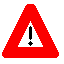 Documentation DisclaimerThis manual provides an overall explanation of VA FileMan and the functionality contained in VA FileMan 22.0; however, no attempt is made to explain how the overall VistA programming system is integrated and maintained. Such methods and procedures are documented elsewhere. We suggest you look at the various VA Internet and Intranet Websites for a general orientation to VistA. For example, visit the Office of Information and Technology (OIT) VistA Development Intranet website.	DISCLAIMER: The appearance of any external hyperlink references in this manual does not constitute endorsement by the Department of Veterans Affairs (VA) of this Website or the information, products, or services contained therein. The VA does not exercise any editorial control over the information you find at these locations. Such links are provided and are consistent with the stated purpose of this VA Intranet Service.Documentation ConventionsThis manual uses several methods to highlight different aspects of the material:Various symbols are used throughout the documentation to alert the reader to special information. Table 1 gives a description of each of these symbols:Table 1: Documentation Symbol DescriptionsDescriptive text is presented in a proportional font (as represented by this font).Conventions for displaying TEST data in this document are as follows:The first three digits (prefix) of any Social Security Numbers (SSN) begin with either “000” or “666”.Patient and user names are formatted as follows:<Application Name/Abbreviation/Namespace>PATIENT,<N><Application Name/Abbreviation/Namespace>USER,<N>Where:<Application Name/Abbreviation/Namespace> is defined in the Approved Application Abbreviations document.<N> represents the first name as a number spelled out and incremented with each new entry.For example, in VA FileMan (FM) test patient and user names would be documented as follows:FMPATIENT,ONE; FMPATIENT,TWO; FMPATIENT,THREE; … FMPATIENT,14; etc.FMUSER,ONE; FMUSER,TWO; FMUSER,THREE; … FMUSER,14; etc.“Snapshots” of computer online displays (i.e., screen captures/dialogs) and computer source code, if any, are shown in a non-proportional font and enclosed within a box:User’s responses to online prompts are bold typeface and highlighted in yellow (e.g., <Enter>).Emphasis within a dialog box is bold typeface and highlighted in blue (e.g., STANDARD LISTENER: RUNNING).Some software code reserved/key words are bold typeface with alternate color font.References to “<Enter>” within these snapshots indicate that the user should press the Enter key on the keyboard. Other special keys are sometimes represented within < > angle brackets. For example, pressing the PF1 key can be represented as pressing <PF1>.Author’s comments are displayed in italics or as “callout” boxes.	NOTE: Callout boxes refer to labels or descriptions usually enclosed within a box, which point to specific areas of a displayed image.This manual refers in many places to the MUMPS (M) programming language. Under the 1995 American National Standards Institute (ANSI) standard, M is the primary name of the MUMPS programming language, and MUMPS is considered an alternate name. This manual uses the name M.Descriptions of direct mode utilities are prefaced with the standard M “>“ prompt to emphasize that the call is to be used only in direct mode. They also include the M command used to invoke the utility. The following is an example:>D P^DIThe following conventions are used with regards to APIs:Headings for developer API descriptions (e.g., supported for use in applications and on the Database Integration Committee [DBIC] list) include the routine tag (if any), the caret (^) used when calling the routine, and the routine name. The following is an example:EN^DIBFor APIs that take input parameter, the input parameter is labeled “required” when it is a required input parameter and labeled “optional” when it is an optional input parameter.For APIs that take parameters, parameters are shown in lowercase and variables are shown in uppercase. This is to convey that the parameter name is merely a placeholder; M allows you to pass a variable of any name as the parameter or even a string literal (if the parameter is not being passed by reference). The following is an example of the formatting for input parameters:HELP^DIE(file,iens,field,flags,msg_root)Rectangular brackets [ ] around a parameter are used to indicate that passing the parameter is optional. Rectangular brackets around a leading period [.] in front of a parameter indicate that you can optionally pass that parameter by reference.All APIs are categorized by function. This categorization is subjective and subject to change based on feedback from the development community. Also, some APIs could fall under multiple categories; however, they are only listed once under a chosen category.

APIs within a category are first sorted alphabetically by Routine name and then within routine name are sorted alphabetically by Tag reference. The $$, ^, or ^% prefixes on APIs are ignored when alphabetizing.All uppercase is reserved for the representation of M code, variable names, or the formal name of options, field/file names, and security keys (e.g., DIEXTRACT).	NOTE: Other software code (e.g., Delphi/Pascal and Java) variable names and file/folder names can be written in lower or mixed case.Documentation NavigationThis document uses Microsoft® Word’s built-in navigation for internal hyperlinks. To add Back and Forward navigation buttons to your toolbar, do the following:Right-click anywhere on the customizable Toolbar in Word (not the Ribbon section).Select Customize Quick Access Toolbar from the secondary menu.Select the drop-down arrow in the “Choose commands from:” box.Select All Commands from the displayed list.Scroll through the command list in the left column until you see the Back command (green circle with arrow pointing left).Select/Highlight the Back command and select Add to add it to your customized toolbar.Scroll through the command list in the left column until you see the Forward command (green circle with arrow pointing right).Select/Highlight the Forward command and select Add to add it to your customized toolbar.Select OK.You can now use these Back and Forward command buttons in your Toolbar to navigate back and forth in your Word document when clicking on hyperlinks within the document.	NOTE: This is a one-time setup and is automatically available in any other Word document once you install it on the Toolbar.Non-Standard M FeaturesZ-commands and Z-functions are avoided throughout VA FileMan routines. For certain purposes, such as allowing terminal breaking and spooling to a Standard Disk Processor (SDP) disk device, VA FileMan executes lines of non-standard M code out of the MUMPS OPERATING SYSTEM (#.7) file. The non-standard code used (if any) depends on the answer to the prompt:Figure 1: Type of M System Prompt    TYPE OF MUMPS SYSTEM YOU ARE USING:This prompt appears during the DINIT initialization routine. Answering OTHER to this question ensures that VA FileMan uses only standard M code.VA FileMan also makes use of non-standard M code that is stored in the %ZOSF global. If VA FileMan is installed on a system that contains Kernel, it uses the %ZOSF global created by Kernel. If it is being used without Kernel (i.e., standalone), the necessary %ZOSF nodes are set for many operating systems by running DINZMGR in the manager account.	REF: For details, see the “System Management” section in the VA FileMan Advanced User Manual.String-valued subscripts (up to 30 characters long) are used extensively but only in the $ORDER collating sequence approved by the MUMPS Development Committee (MDC). Non-negative integer and fractional canonic numbers collate ahead of all other strings.The $ORDER function is used at several points in VA FileMan’s code. VA FileMan routines assume that reference to an undefined global subscript level sets the naked indicator to that level, rather than leaving it undefined. In all other respects, the VA FileMan code conforms to the 1995 ANSI Standard for the M language with Type A extensions.Routine, Variable, and Global NamesIn keeping with the convention that all programs that are a part of the same application or utility package should be namespaced, all VA FileMan routine names begin with DI or DD.	REF: The “Device Handling for Standalone VA FileMan” section in the VA FileMan Advanced User Manual explains that some DI* routines are renamed in the management account.The DINIT routine initializes VA FileMan. The DI routine itself is the main option reader.	REF: For more information on the DI routine, see the “^DI: Programmer Access” section.Except in DI, the routines do not contain unargumented or exclusive KILL commands. All multi-character local variable names created by VA FileMan routines begin with % or the letter D or consist of one uppercase letter followed by one numeral [except that IO(0), by convention, contains the $I value of the signon device]. Since VA FileMan uses single character variable names extensively, do not use them in code that is executed from within VA FileMan programming hooks, unless their use is documented in the hook’s description or you NEW them. Also, do not expect single character variables to return unchanged after calling a VA FileMan entry point.Table 2 lists local variables of special importance in the VA FileMan routines:Table 2: VA FileMan Routine Variables and Default ValuesTable 3 lists the globals to which the VA FileMan routines explicitly refer:Table 3: VA FileMan Routine Global ReferencesThe routines use the ^UTILITY and ^TMP globals for temporary scratch space. The ^XUTL global is also used if you are running some M implementations.Delimiters within StringsThe caret (^) character is conventionally used to delimit data elements that are strung together to be stored in a single global node. A corollary of this rule is that the routines almost never allow input data to contain carets; the user types a caret (^) to change or terminate the sequence of questions being asked. Within ^-pieces, semicolons (;) are usually used as secondary delimiters, and colons (:) as tertiary delimiters.VA FileMan routines use the local variable U as equal to the single caret (^) character.Canonic NumbersVA FileMan recognizes only canonic numbers. A canonic number is a number that does not begin or end with meaningless zeroes. For example, 7 is a canonic number, whereas 007 and 7.0 are not.How to Obtain Technical Information OnlineExported VistA M Server-based software file, routine, and global documentation can be generated through the use of Kernel, MailMan, and VA FileMan utilities.	NOTE: Methods of obtaining specific technical information online is indicated where applicable under the appropriate topic.

REF: For further information, see the VA FileMan Technical Manual.Help at PromptsVistA M Server-based software provides online help and commonly used system default prompts. Users are encouraged to enter question marks at any response prompt. At the end of the help display, you are immediately returned to the point from which you started. This is an easy way to learn about any aspect of the software.Obtaining Data Dictionary ListingsTechnical information about VistA M Server-based files and the fields in files is stored in data dictionaries (DD). You can use the List File Attributes [DILIST] option on the Data Dictionary Utilities [DI DDU] menu in VA FileMan to print formatted data dictionaries.	REF: For details about obtaining data dictionaries and about the formats available, see the “List File Attributes” section in the “File Management” section in the VA FileMan Advanced User Manual.AssumptionsThis manual is written with the assumption that the reader is familiar with the following:VistA computing environment:Kernel—VistA M Server softwareVA FileMan data structures and terminology—VistA M Server softwareMicrosoft Windows environmentM programming languageReference Materials Readers who wish to learn more about VA FileMan should consult the following:VA FileMan Release NotesVA FileMan Installation, Back-Out, and Rollback GuideVA FileMan Technical ManualVA FileMan User Manual (PDF and HTML format)VA FileMan Advanced User Manual (PDF and HTML format)VA FileMan Developer’s Guide (this manual; PDF and HTML format)	REF: Zip files of the VA FileMan documentation in HTML format are available upon request.

Using a Web browser, open the HTML documents “table of contents” page (i.e., index.shtml). The VA FileMan User Manual, VA FileMan Advanced User Manual, and VA FileMan Developer’s Guide are all linked together.VistA documentation is made available online in Microsoft Word format and in Adobe Acrobat Portable Document Format (PDF). The PDF documents must be read using the Adobe Acrobat Reader, which is freely distributed by Adobe® Systems Incorporated.Redacted VistA software documentation can be downloaded from the VA Software Document Library (VDL).	REF: VA FileMan manuals are located on the VA FileMan application on the VDL.Unredacted VistA documentation and software can be downloaded from the Product Support (PS) Anonymous Directories.IntroductionWhat is VA FileMan?VA FileMan creates and maintains a database management system that includes features such as:Report writerData dictionary managerScrolling and screen-oriented data entryText editorsProgramming utilitiesTools for sending data to other systemsFile archivingVA FileMan can be used as a:Standalone databaseSet of interactive or “silent” routinesSet of application utilitiesIn all modes, it is used to define, enter, and retrieve information from a set of computer-stored files, each of which is described by a data dictionary.VA FileMan is a public domain software that is developed and maintained by the Department of Veterans Affairs (VA). It is widely used by VA medical centers and in clinical, administrative, and business settings in the United States of America (USA) and abroad.Functional DescriptionVA FileMan functions as a Database Management System (DBS) with powerful Application Programming Interfaces (APIs) and provides useful utilities for application developers. VA FileMan can be used as a database management system for data entry and output and its DBS calls are used in applications with tools like Filegrams, auditing, archiving, and statistics.+Database Management System (DBS)—As a database management system (DBS), VA FileMan supports the entering, editing, printing, searching, inquiring, transferring, cross-referencing, triggering, and verifying of information. It includes special functions to:Create new filesModify an existing fileDelete entire filesReindex filesCreate or edit templatesApplication Programming Interfaces (APIs)—As an application programming interface (API), the Database Server routines manage interactions between the application software and the database management system “silently” (i.e., without writing to the current device). Application developers use DBS calls to update the database in a non-interactive mode. Information needed by the VA FileMan routines is passed through parameters rather than through interactive dialog with the user. Information to be displayed to the user is passed by VA FileMan back to the calling routine in arrays. This separation of data access from user interaction makes possible the construction of alternative front-ends to the VA FileMan database (e.g., a windowed Graphical User Interface [GUI]).Utilities—As a set of utilities, VA FileMan provides tools like:Filegram—Tool that moves file records from one computer to anotherArchiving—Tool that stores data onto an offline storage medium.Auditing—Tool that tracks changes to data in a field or to the file’s structure (i.e., data dictionary).Statistics—Tool that accumulates totals and subtotals of individual fields.VA FileMan has several levels of users, ranging from a data entry person who enters, edits, inquires, or prints information, to a software application developer or system administrator who uses all of its database management system features and utilities.Developers should consider this manual the list of VA FileMan-supported (“documented”) routines and Application Programming Interface (API) calls eligible for developer use. These routines and APIs provide the following (to list a few):File lookup and reindexingData edit, print, display, and retrievalFilegramsFile entry deletionReader programData dictionary deletionWord-processingConversion of date and time valuesSoftware package exportLinked option processingStandalone VA FileManVA FileMan is designed to be used either with Kernel or as a standalone application running under a variety of implementations of ANSI standard M. If VA FileMan is used without Kernel, the basic DBMS features of VA FileMan all work as described in the manuals. However, there are some features (e.g., bulletin-type cross references, print queuing, and Filegrams) that do not work without portions of Kernel. Whenever Kernel is needed to support a particular VA FileMan feature, that fact is mentioned in the manuals.The installation of VA FileMan 22.2 is not integrated with the installation of Kernel. The VA FileMan Installation, Back-Out, and Rollback Guide contains instructions on how to install VA FileMan, both for standalone sites and for sites running Kernel.	REF: For specific information regarding standalone VA FileMan (i.e., device handling, setting IO variables, manually setting ^%ZOSF nodes, and setting up a minimal NEW PERSON [#200] file), see the “FileMan System Management” section in the VA FileMan Advanced User Manual.Major APIsClassic VA FileMan APIIntroductionCertain modules within VA FileMan are callable by other M routines. This is true of these Classic VA FileMan routines, which are referred to as “Callable Routines” and are described in this section.Database Server (DBS) calls are also callable by other M routines. However, these “silent” calls differ from the Classic VA FileMan routines in that they separate interaction with the database from interaction with the end-user. In Classic VA FileMan’s roll-and-scroll mode, interaction with the end-user was closely tied to the code that actually changed the database, but with VA FileMan’s DBS calls no WRITEs to the current device are done. Interaction with the user is managed by package developers from within their own code, calling VA FileMan whenever interaction with the database is needed.	REF: These DBS calls are described in the “Database Server (DBS) API” section.When using both the Classic VA FileMan callable routines and the DBS calls, you must keep in mind the variable-naming conventions. If you have local variables that you wish to preserve by a call to any of the routines described here, you should be sure to give them multi-character names beginning with letters other than D.It is the developer’s responsibility to clean up (KILL) both documented and undocumented input and output variables used in a VA FileMan call when the call is finished. The few situations in which your input variables are KILLed during the VA FileMan call are mentioned in the following sections. Developers also need to be alert to the fact that Classic VA FileMan APIs are not recursive. A classic example is situation where your routine is being called from a cross-reference, the client, and you want to alter the contents of other fields either within the parent file or fields outside the parent file, in which case the developer would use the proper Database Server (DBS) call.After making an API call, always check for failed calls. For example, when using ^DIC for lookups, always check for the error condition Y=-1 before doing anything else; when using the reader, always check DUOUT, DIRUT, and DTOUT before doing anything else. When a call provides a way to check for error conditions, it means that there are some circumstances where the call does not succeed! Checking for errors after such a call allows you to handle the errors gracefully.	CAUTION: Programmer access in VistA is defined as DUZ(0)=“@”. It grants the privilege to become a developer in VistA. Programmer access allows you to:Work outside many of the security controls enforced by VA FileMan.Enables access to all VA FileMan files.Provides access to modify data dictionaries, etc.It is important to proceed with caution when having access to the system in this way.Classic Calls Cross-Referenced by CategoryTable 4: Classic Calls—Category: Lookup/Adding EntriesTable 5: Classic Calls—Category: Entry EditingTable 6: Classic Calls—Category: Prompting/MessagesTable 7: Classic Calls—Category: PrintingTable 8: Classic Calls—Category: TemplatesTable 9: Classic Calls—Category: Cross-ReferencesTable 10: Classic Calls—Category: Date/Time UtilitiesTable 11: Classic Calls—Category: UtilitiesClassic Calls Presented in Alphabetical OrderThis section lists and describes the VA FileMan Classic Calls in alphabetical order. The table previous to this page cross-references the Classic Calls by category.Introduction to Date/Time Formats: %DT	NOTE: This introduction pertains to all %DT calls.%DT is used to validate date/time input and convert it to VA FileMan’s conventional internal format:YYYMMDD.HHMMSSWhere:YYY—Number of years since 1700 (hence always 3 digits)MM—Month number (00-12)DD—Day number (00-31)HH—Hour number (00-24)	NOTE: If HH is 24, then there cannot be any minutes (MM) or seconds (SS) indicated.MM—Minute number (00-59)	NOTE: If MM is 00 and no value for seconds (SS) is indicated, then minutes (MM) are ignored.SS—Seconds number (01-59)This format allows for representation of imprecise dates, such as JULY ‘78 or 1978, which would be equivalent to 2780700 and 2780000, respectively. Dates are always returned as a canonic number (i.e., no trailing zeroes after the decimal).The following are the date/time-related APIs:X ^DD(“DD”): Converts Internal to External Date FormatDT^DIO2: Writes External Date from Internal^%DT: Validates Date/Time Input and Converts to Internal FormatDD^%DT: Converts Internal to External Date Format^%DTC: Returns Number of Days between Two DatesC^%DTC: Adds/Subtracts Days and Returns VA FileMan Date and $H FormatDW^%DTC: Converts VA FileMan Date to $H Format and Outputs Name of the DayH^%DTC: Converts VA FileMan Date to $H FormatNOW^%DTC: Returns Current Date/Time in VA FileMan and $H FormatsS^%DTC: Converts Time into Decimal Part of VA FileMan Internal DateYMD^%DTC: Converts $H to VA FileMan FormatYX^%DTC: Returns Printable and VA FileMan Internal Formats from $HDT^DILF(): Date ConverterX ^DD(“DD”): Converts Internal to External Date FormatReference TypeSupportedCategoryClassic VA FileManICR#TBDDescriptionThere are two ways to convert a date from VA FileMan internal format (YYYMMDD) to external format:X ^DD(“DD”) (this call)DD^%DTThis is the reverse of what %DT does. Simply set the variable Y equal to the internal date and execute ^DD(“DD”).Input VariableY:	(Required) This contains the internal date to be converted. If this has five or six decimal places, seconds are automatically returned.Output VariableY:	Y is returned as the external form of the date.	REF: See also the DT^DIO2: API, which takes an internal date in the variable Y and writes out its external form.ExampleFigure 2: X ^DD(“DD”) API—Example>S Y=2690720.163 X ^DD(“DD”) W YJUL 20,1969@1630This results in Y being equal to JUL 20,1969@16:30. (No space before the 4-digit year.)EN^DDIOL(): Message LoaderReference TypeSupportedCategoryClassic VA FileManICR#10142DescriptionThe EN^DDIOL API is designed as a replacement for simple WRITE statements in any part of the data dictionary that has a programming “hook” (e.g., executable help).As alternate user interfaces are developed for accessing VA FileMan databases, developers are faced with the issue of removing embedded WRITE statements from their data dictionaries. Direct WRITEs should be removed, since they might cause the text to display improperly in the new interface. This separation of the user interface from the database definition helps you to prepare your databases for access by any new interface, such as a Graphical User Interface (GUI).The environment in which the Loader is called determines how it processes the text it is passed.Table 12: Loader—Processing Text Based on ModeIn DBS mode, the specific array where the text is placed depends on which DBS call is made and whether an output array was specified in the DBS call.For example, if a call is made to the Validator (VAL^DIE), and the INPUT transform of the field makes a call to the Loader, the text is placed into ^TMP(“DIMSG”,$J). If a call is made to the Helper (HELP^DIE), and the executable help of the field makes a call to the Loader, the text is placed into ^TMP(“DIHELP”,$J). If the call to Validator or the Helper uses the msg_root parameter, the text is placed in the array specified by msg_root.	RECOMMENDATION: No line of text passed to the Loader should exceed 70 characters in length.Formats1. EN^DDIOL(value,“”,format)2. EN^DDIOL(.array)3. EN^DDIOL(“”,global_root)Input Parametersvalue:	(Optional) If there is just one line of text to output, it can be passed in the first parameter..array:	(Optional) If there is more than one line of text to output, stored in a local array, then the first parameter of the call is the name of the local array passed by reference and that contains string or numeric literals, where:Figure 3: EN^DDIOL API—Sample .array Input Parameter Array NameARRAY(1) = string 1ARRAY(2) = string 2 ...ARRAY(n) = string nFormatting instructions can also be included in this array.	REF: See “Formatting for Arrays” in the “Details and Features” section.global_ root:	(Optional) An alternate way to pass the text to the call is in a global root. In that case, the first parameter is NULL, and the second parameter contains the name of the global root that contains string or numeric literals, where:Figure 4: EN^DDIOL API—Sample global_root Input Parameter (1 of 2)@GLOBAL_ROOT@(1,0) = string 1@GLOBAL_ROOT@(2,0) = string 2 ...@GLOBAL_ROOT@(n,0) = string nOr:Figure 5: EN^DDIOL API—Sample global_root Input Parameter (2 of 2)@GLOBAL_ROOT@(1) = string 1@GLOBAL_ROOT@(2) = string 2 ...@GLOBAL_ROOT@(n) = string nFormatting instructions can also be included in this global array.	REF: See “Formatting for Arrays” section.format:	(Optional) Formatting instructions controlling how the string is written or placed in the array. You can specify:One or more new lines before the string (!, !!, !!!, etc.)Horizontal position of string (?n)Can be any number of ! characters optionally followed by ?n, where n is an integer expression.

The default FORMAT is !.This parameter can only be used when call format is used to pass a single string or numeric literal to EN^DDIOL. To pass formatting instructions when text is passed as an array or global to EN^DDIOL.	REF: See “Formatting for Arrays” section.ExamplesExample 1Suppose a Write Identifier node contains the following WRITE statement, as shown in Figure 6:Figure 6: EN^DDIOL—Example: Write Identifier Node^DD(filenumber,0,“ID”,“W1”)=W “   ”,$P(^(0),U,2)An equivalent statement converted to use EN^DDIOL is shown in Figure 7:Figure 7: EN^DDIOL—Example: Write Identifier Node Converted^DD(filenumber,0,“ID”,“W1”)=D EN^DDIOL(“   ”_$P(^(0),U,2),“”,“?0”)Example 2The executable help of a field passes one line of text by value to the Loader as illustrated in Figure 8:Figure 8: EN^DDIOL—Example: Input>D EN^DDIOL(“This is one line of text.”,“”,“!!?12”)If the call is made in scroll mode (e.g., ^DIE executes the executable help), Figure 9 is an example of what the Loader writes to the screen:Figure 9: EN^DDIOL—Example: Output in Scroll ModeThis is one line of text.If the call is made in DBS mode, the Helper (HELP^DIE) executes the executable help. The text is placed into the ^TMP global as shown in Figure 10:Figure 10: EN^DDIOL—Example: Output in DBS Mode^TMP(“DIHELP”,$J,1)=“”^TMP(“DIHELP”,$J,2)=“        This is one line of text.”Example 3Figure 11 is an example of passing an array of text to the Loader:Figure 11: EN^DDIOL—Example: Input Passing a Text Array>S A(1)=“First line.”>S A(2)=“Second line, preceded by one blank line or node.”>S A(2,”F”)=“!!”>S A(3)=“More text on second line.”>S A(3,”F”)=“?55”>D EN^DDIOL(.A)Example 4Figure 12 is an example of passing a global that contains text to the Loader:Figure 12: EN^DDIOL—Example: Input Passing a Global Containing TextS ^GLB(1)=“First line.”S ^GLB(2)=“Second line, preceded by one blank line or node.”S ^GLB(2,”F”)=“!!”S ^GLB(3)=“More text on second line.”S ^GLB(3,”F”)=“?55”D EN^DDIOL(““,”^GLB”)Details and FeaturesFormatting for ArraysWhen you pass an array or a global to EN^DDIOL, you can also pass formatting instructions for each line of text in your array or global. These instructions control how the string is written or placed in the output array. You can specify:One or more new lines before the string (!, !!, !!!, etc.)Horizontal position of string (?n)Place the formatting instructions for a line of text in an “F” node descendent from the node containing the text. The value of each “F” node can be any number of ! characters optionally followed by ?n, where n is an integer expression. The default is !.For example:Figure 13: EN^DDIOL—Sample Formatting for ArraysA(1) = string 1A(1,“F”) = format (e.g., “!?35”, “?10”, etc.)^G(1,0) = string 1^G(1,“F”) = format^G(1) = string 1^G(1,“F”) = format	NOTE: If you use format (1) to pass a single string of text to EN^DDIOL, you can pass the formatting instructions in the third parameter, format.^DIAC: File Access DeterminationReference TypeSupportedCategoryClassic VA FileManICR#10032DescriptionThe ^DIAC API determines if a user has access to a file.Input VariablesDIFILE:	(Required) The file number of the file on which you want to verify file access.DIAC:	(Required) Use one of the values listed below to verify the specified type of file access:RD—Verify READ access to a specific file.WR—Verify WRITE access to a specific file.AUDIT—Verify AUDIT access to a specific file.DD—Verify DD access to a specific file.DEL—Verify DELETE access to a specific file.LAYGO—Verify LAYGO access to a specific file.Output VariablesDIAC:	DIAC returns either a 0 or a 1:1—Indicates that the user has that type of access to the file.	NOTE: If the user’s DUZ(0)=“@”, the value 1 is always returned.0—Indicates that the user does not have access of that type to the file.%:	The % variable returns exactly the same values as DIAC.EN^DIB: User Controlled EditingReference TypeSupportedCategoryClassic VA FileManICR#10023DescriptionThe EN^DIB API invokes the Enter or Edit File Entries [DIEDIT] option of VA FileMan to edit records in a given file, allowing the user to select the fields to edit.Input VariablesDIE:	(Required) The global root of the file in any of the following forms:^GLOBAL(^GLOBAL(#Number of the fileDIE(“NO^”):	(Optional) Allows the developer control of the use of the caret (^) in an edit session. If this variable does not exist, unrestricted use of the caret for jumping and exiting is allowed.The variable can be set to one of the following:Table 13: EN^DIB: User Controlled Editing APIDIDEL:	(Optional) Allows you to override the Delete Access on a file or subfile. Setting DIDEL equal to the number of the file before calling DIE allows the user to delete an entire entry from that file even if the user does not normally have the ability to delete. This variable does not override the DEL-nodes described in the “Global File Structure” section.^DIC: Lookup/Add with “B” Cross-ReferencesReference TypeSupportedCategoryClassic VA FileManICR#10006DescriptionGiven a lookup value, the ^DIC API searches a file and does the following:Finds a matching entry.Adds an entry.Returns a condition indicating that the lookup was unsuccessful.	REF: For a comparison of how they each perform lookups, see the IX^DIC: Lookup/Add and MIX^DIC1: Lookup/Add APIs.Except for the DIC(“W”) variable, which is KILLed, the DIC input array is left unchanged by ^DIC.Input VariablesDIC:	(Required) The file number or an explicit global root in either of the following forms:^GLOBAL(^GLOBAL(X,Y,DIC(0):	(Optional) A string of alphabetic characters that alter how DIC responds. At a minimum, this string must be set to NULL. A detailed description of these characters can be found in the “DIC(0) Input Variables in Detail” section.	NOTE: If DIC(0) is NULL or undefined, no terminal output is generated by the DIC routine.The acceptable characters are:A—Ask the entry; if erroneous, ask again.B—Only the “B” index is used when doing lookup to files pointed-to by starting file.C—Cross-reference suppression is turned off.E—Echo information.F—Forget the lookup value.I—Ignore the special lookup program.K—Primary Key is used as starting index for the lookup.L—Learning a new entry is allowed.M—Multiple-index lookup allowed.N (Uppercase)—Internal Number lookup allowed (but not forced).n (Lowercase)—Partial matching on pure numeric entries.O—Only find One entry if it matches exactly.Q—Question erroneous input (with two ??).S—Suppresses display of .01 (except “B” cross-reference match) and of any Primary Key fields.T—ConTinue searching all indexes until user selects an entry or enters two carets (^^) to get out.U—Untransformed lookup.V—Verify that looked-up entry is OK.X—EXact match required.Z—Zero node returned in Y(0) and external form in Y(0,0).X:	(Optional) If DIC(0) does not contain an A, then the variable X must be defined equal to the value you want to find in the requested indexes.If a lookup index is on a POINTER or VARIABLE POINTER field, VA FileMan searches the “B” index on the pointed-to file for a match to the lookup value X [unless the developer uses the DIC(“PTRIX”) array to direct the search to a different index on the pointed-to file].If the lookup index is compound (i.e., has more than one data subscript), then X can be an array X(n) where n represents the position in the subscript. For example, if X(2) is defined, it is used as the lookup value to match to the entries in the second subscript of the index. If only the lookup value X is passed, it is assumed to be the lookup value for the first subscript in the index, X(1).DIC(“A”):	(Optional) A prompt that is displayed prior to the reading of the X input. If DIC(“A”) is not defined, the following prompt contents are displayed:The word Select.The name of the file [i.e., $P(^GLOBAL(0),“^”,1)].A space.The LABEL of the .01 field.A colon (:).If the file name is the same as the LABEL of the .01 field, then only the file name is displayed. DIC(0) must contain an A for this prompt to be issued.For example, if the (fictitious) EMPLOYEE file had a .01 field with the LABEL of NAME, VA FileMan would issue the following prompt:Select EMPLOYEE NAME:By setting DIC(“A”)=“Enter Employee to edit: ”, the prompt would be:Enter Employee to edit:Notice that it is necessary for the prompt in DIC(“A”) to include the colon and space at the end of the prompt if you want those to be displayed.If the lookup index is compound (i.e., has more than one data subscript), then DIC(“A”) can be an array DIC(“A”,n) where n represents the position in the subscript. For example, DIC(“A”,2) is used as the prompt for the second subscript in the index. If only the single prompt DIC(“A”) is passed, it is assumed to be the prompt for the first subscript in the index DIC(“A”,1).If DIC(“A”,n) is undefined for the nth subscript, then the “Lookup Prompt” field for that subscript from the INDEX (#.11) file is used as the prompt, or if it is NULL, the LABEL of the field from the data dictionary.DIC(“B”):	(Optional) The default answer that is presented to the user when the lookup prompt is issued. If a terminal user simply presses the Enter key, the DIC(“B”) default value is used and returned in X. DIC(“B”) is only used if it is non-NULL.If the lookup index is compound (i.e., has more than one data subscript), then DIC(“B”) can be an array DIC(“B”,n) where n represents the position in the subscript. For example, DIC(“B”,2) is used as the default answer for the prompt for the second subscript in the index. If only the single default answer DIC(“B”) is passed, it is assumed to be the default answer for the prompt for the first subscript in the index DIC(“B”,1).DIC(“DR”):	(Optional) When calling DIC with LAYGO allowed, you can specify that a certain set of fields is asked for in the case where the user enters a new entry. This list is specified by setting the variable DIC(“DR”) equal to a string that looks exactly like the DR string of fields that is specified when calling ^DIE. Such a list of what VA FileMan calls forced identifiers overrides any identifiers that would normally be requested for new entries in this file.DIC(“P”):	(Optional) The developer is no longer required to set DIC(“P”). The only exception to this is for a few files that are not structured like a normal VA FileMan file; where the first subscript of the data is variable in order to allow several different “globals” to use the same DD. An example of this is the VA FileMan Audit files; where the first subscript is the file number of the file being audited.This variable is needed to successfully add the FIRST subentry to a Multiple when the descriptor (or header) node of the Multiple does not exist. In that situation, DIC(“P”) should be set equal to the subfile number and subfile specifier codes for the Multiple.	REF: See the “File Header” section.If the descriptor node for the Multiple already exists, DIC(“P”) has no effect.In order to automatically include any changes in the field’s definition in DIC(“P”), it is best to set this variable to the second ^-piece of the 0-node of the Multiple field’s definition in the DD.	REF: See the “Field Definition 0-Node” section.Thus, for example, if File #16150 had a Multiple Field #9, set DIC(“P”) like this:>S DIC(“P”)=$P(^DD(16150,9,0),“^”,2)	REF: For more information, see the “Adding New Subentries to a Multiple” section.DIC(“PTRIX”,f,p,t)=d:	(Optional) Where:f—from (pointing) file number.p—pointer field number.t—pointed-to file number.d—caret (^)-delimited list of index names.When doing a lookup using an index for a POINTER or VARIABLE POINTER field, this new array allows the user to pass a list of indexes that is used when searching the pointed-to file for matches to the lookup value.For example, if the (fictitious) File #662001 has a pointer Field #5 to File #200 (NEW PERSON), and you wanted the lookup on File #200 to be either by name (“B” index), or by the first letter of the last name concatenated with the last 4 digits of the social security number (“BS5” index): DIC(“PTRIX”,662001,5,200)=“B^BS5”If the call allows records to be added to a pointed-to file, then the list in the “PTRIX” entry should contain the “B” index. However, the “B” index would not need to be included in the list if the first index in the “PTRIX” array entry is a compound index whose first subscript is the .01 field.DIC(“S”):	(Optional) DIC(“S”) is a string of M code that DIC executes to screen an entry from selection. DIC(“S”) must contain an IF statement to set the value of $T. Those entries that the IF sets as $T=0 are not displayed or selectable. When the DIC(“S”) code is executed, the local variable Y is the internal number of the entry being screened and the M Naked Indicator is at the global level @(DIC_“Y,0)”). Therefore, to use the previous example again, if you wanted to find a male employee whose name begins with FMEMPLOYEE, you would:S DIC=“^EMP(”,DIC(0)=“QEZ”,X=“FMEMPLOYEE”S DIC(“S”)=“I $P(^(0),U,2)=”“M”“”D ^DICDIC(“T”):	(Optional) Present every match to the lookup value, quitting only when user either selects one of the presented entries, enters two carets (^^) to quit, or there are no more matching entries found.Currently, if one or more matches are found in the first pass through the indexes, then VA FileMan quits the search, whether or not one of the entries is selected. Only if no matches are found in the first pass does VA FileMan continue on to try transforms to the lookup value. This includes transforms to find internal values of pointers, variable pointers, dates, or sets.Another feature of the T flag is that indexes are truly searched in the order requested. If, for example, an index on a pointer field comes before an index on a free-text field, matches from the pointer field are presented to the user before matches to the free-text field.When used in combination with the O flag, all indexes are searched for an exact match. Then, only if none are found, does VA FileMan make a second pass through the indexes looking for partial matches.DIC(“V”):	(Optional) If the .01 field is a VARIABLE POINTER, it can point to entries in more than one file. You can restrict the user’s ability to input entries from certain files by using the DIC(“V”) variable. It is used to screen files from the user. Set the DIC(“V”) variable to a line of M code that returns a truth value when executed. The code is executed after someone enters data into a VARIABLE POINTER field. If the code tests false, the user’s input is rejected; VA FileMan responds with ?? and an audible sound (“beep”).If the lookup index is compound (i.e., has more than one data subscript), and if any of the subscripts index VARIABLE POINTER fields, then DIC("V",n) can be passed where "n" represents the subscript position of the VARIABLE POINTER field in the index. For example, if DIC("V",2) is passed in, it is used as the screen for files pointed-to by the VARIABLE POINTER field indexed in the second subscript of the index. If only the entry DIC("V") is passed, it is assumed to be the variable pointer file screen for the first subscript in the index, DIC("V",1).When the user enters a value at a VARIABLE POINTER field's prompt, VA FileMan determines in which file that entry is found. The variable Y(0) is set equal to information for that file from the data dictionary definition of the VARIABLE POINTER field. You can use Y(0) in the code set into the DIC("V") variable. Y(0) contains:Table 14: ^DIC API—Variable Pointer Screen: DIC(“V”) Variable Y(0) ContentsAll of this information was defined when that file was entered as one of the possibilities for the VARIABLE POINTER field.For example, suppose your .01 field is a variable pointer pointing to (fictitious) Files #1000, #2000, and #3000. If you only want the user to be able to enter values from Files #1000 or #3000, you could set up DIC(“V”) like this:S DIC(“V”)=“I +Y(0)=1000!(+Y(0)=3000)”DIC(“W”):	(Optional) An M command string that is executed when DIC displays each of the entries that match the user’s input. The condition of the variable Y and of the naked indicator is the same as for DIC(“S”). If DIC(“W”) is defined, it overrides the display of any identifiers of the file. Thus, if DIC(“W”)=“”, the display of identifiers is suppressed.	NOTE: DIC(“W”) is KILLed by ^DIC calls.DIC(“?N”,file#)=n:	(Optional) The number “n” should be an integer set to the number of entries to be displayed on the screen at one time when using ?-help in a lookup. Usually, file# is the number of the file on which you are doing the lookup. However, if doing a lookup using an index on a pointer field, and if DIC(0) contains L, then the user also is allowed to see a list of entries from the pointed-to file, so in that case file# could be the number of that pointed-to file. For example, when doing a lookup in test File #662001, if the developer wants only five entries at a time to be displayed in question-mark help, SET DIC(“?N”,662001)=5.DIC(“?PARAM”, file#,”INDEX”)=Index name:(Optional) Used to control entries displayed during online ?-help only. If provided, this index is used to display the entries from the file specified by file#. Otherwise, VA FileMan uses the first lookup index specified for the ^DIC call. This value is used as the index parameter to the Lister call to display the entries.	REF: For detailed information, see the LIST^DIC(): Lister API.DIC(“?PARAM”, file#,”FROM”,n)=value:(Optional) Used to control entries displayed during online ?-help only. This array can be set to define a starting value for an entry in the lookup index used to list entries from the file. Integer value “n” is associated with the “nth” data value subscript in the index (e.g., regular old-style indexes always have just one indexed data value, so “n” would be 1). If a starting value is defined for subscript “n,” then starting values must also be defined for all of the subscripts preceding “n.”This information is used to set the from parameter for a call to LIST^DIC in order to display the entries in the file specified by file#. Therefore, the entries must meet the same rules as the from parameter described in the LIST^DIC call.	REF: For detailed information, see the LIST^DIC(): Lister API.If DIC(0) contains an L and the first indexed field is a pointer, then after displaying the current entries on the file, VA FileMan allows the user to see entries on the pointed-to file. In that case, the developer can request starting values for any pointed-to file in the pointer chain. If the user enters “^value” when asked whether they wish to see the entries in the file, the value entered by the user overrides the starting list value passed by the developer in this array.DIC(“?PARAM”, file#,“PART”,n)=value:(Optional) Used to control entries displayed during online ?-help only. This array can be set to define partial match values for each of the “n” subscripts on the lookup index used during online help. The information is used to set the part parameter for a Lister call to display the entries. REF: For detailed information, see the LIST^DIC(): Lister API.As with DIC(“?PARAM”,file#,“FROM”,n), if DIC(0) contains L, the developer can define partial match values for any pointed-to file in the pointer chain.DLAYGO:	(Optional) If this variable is set equal to the file number, then the user is able to add a new entry to the file, whether or not they have LAYGO access to the file. This variable, however, does not override any LAYGO node that may exist on the .01 field [i.e., ^DD(file#,.01,“LAYGO”,#,0)]. M code in the LAYGO node is still executed and must set the truth value to TRUE for an entry to be added.	NOTE: In addition, DIC(0) must contain L to allow addition of entries to the file.DINUM:	(Optional) This input variable identifies the subscript at which the data is to be stored. This means DINUM must be a canonic number and that no data exists in the global at that subscript location [e.g., $D(@(DIC_DINUM_")"))=0].Output VariablesY:	DIC always returns the variable Y. The variable Y is returned with one of these three formats:Y=-1—The lookup was unsuccessful.Y=N^S—N is the internal number of the entry in the file and S is the value of the .01 field for that entry.Y=N^S^1—N and S are defined as above and the 1 indicates that this entry was just added to the file.Y(0):	This variable is only set if DIC(0) contains a Z. When the variable is set, it is equal to the entire zero node of the entry that was selected.Y(0,0):	This variable also is only set if DIC(0) contains a Z. When the variable is set, it is equal to the external form of the .01 field of the entry.The following are examples of returned Y variables based on a call to the (fictitious) EMPLOYEE file stored in the (fictitious) ^EMP( global:>S DIC=“^EMP(”,DIC(0)=“QEZ”,X=“FMEMPLOYEE”>D ^DICReturned are:Y      = “7^FMEMPLOYEE,ONE”Y(0)   = “FMEMPLOYEE,ONE^M^2231109^2”Y(0,0) = “FMEMPLOYEE,ONE”If the lookup had been done on a file whose .01 field points to the (fictitious) EMPLOYEE file, the returned variables might look like this:Y      = “32^7”  [ Entry #32 in this file and #7                in EMPLOYEE file.]Y(0)   = “7^RX 2354^ON HOLD”Y(0,0) = “FMEMPLOYEE,ONE”  [.01 field of entry 7         in EMPLOYEE file]X:	Contains the value of the field where the match occurred.If the lookup index is compound (i.e., has more than one data subscript), and if DIC(0) contains A so that the user is prompted for lookup values, then X is output as an array X(n) where n represents the position in the subscript and contains the values from the index on which the entry was found. Thus, X(2) would contain the value of the second subscript in the index. If possible, the entries are output in their external format (i.e., if the subscript is not computed and does not have a transform). If the entry is not found on an index (e.g., when lookup is done with X=“ ” [the <Spacebar><Enter> feature]), then X and X(1) contain the user input, but the rest of the X array is undefined.DTOUT:	This is only defined if DIC has timed-out waiting for input from the user.DUOUT:	This is only defined if the user entered a caret (^).DIC(0) Input Variables in DetailThe effects of the various characters that can be contained in DIC(0) are described below:A	DIC asks for input from the terminal and asks again if the input is erroneous. A response of NULL or a string containing a caret (^) is accepted. Input is returned in X when DIC quits. If DIC(0) does not contain the character A, the input to DIC is assumed to be in the local variable X.B	Without the B flag, if there are cross-referenced POINTER or VARIABLE POINTER fields in the list of indexes to use for lookup and if DIC(0) contains M and there is no screening logic on the pointer that controls the lookup on the pointed-to file, then:For each cross-referenced pointer field, VA FileMan checks all lookup indexes in each pointed-to file for a match to X (time-consuming).If X matches any value in any lookup index (not just the “B” index) on the pointed-to file and the IEN of the matched entry is in the home file’s pointer field cross-reference, VA FileMan considers this a match. This perhaps may not be the lookup behavior you wanted (see “Examples”).The B flag prevents this behavior by looking for a match to X only in the “B” index (.01 field) of files pointed to by cross-referenced POINTER or VARIABLE POINTER fields. This makes lookups quicker and avoids the risk of VA FileMan matching an entry in the pointed-to file based on some unexpected, indexed field in that file.C	Normally, when DIC does a lookup and finds an entry that matches the input, that entry is presented to the user only once, even if the entry appears in more than one cross-reference. This is called cross-reference suppression and can be overridden by including a C in DIC(0). If, for example, a person with the name FMPATIENT,20 is an entry in a file, then his name appears in the “B” cross-reference of the file. If he has a nickname of 20, which is in the “C” cross-reference of the file, then when a user enters 20 as a lookup value, the name, FMPATIENT,20, appears only once in the choices. But if there is a “C” in DIC(0), then FMPATIENT,20 appears twice in the choices; once as a hit in the “B” cross-reference and again as a hit in the “C” cross-reference.E	The file entry names that match the inputs are echoed back to the terminal screen; and if there is more than one such name, the user is asked to choose which entry is wanted. E is important, because it is the way to tell DIC that you are in an interactive mode and are expecting to be able to receive input from the user.F	Prevents saving the entry number of the matched entry in the ^DISV global. Ordinarily, the entry number is saved at ^DISV(DUZ,DIC). This allows the user to do a subsequent lookup of the same entry simply by pressing the Spacebar and Enter keys (<Spacebar><Enter>). To avoid the time cost of setting this global, include an F in DIC(0).I	If DIC(0) contains I, any special user-written lookup program for a file is ignored and DIC proceeds with its normal lookup process.You can write a special lookup program to be used to find entries in a particular file. This special program can be defined by using the Edit File [DIEDFILE] option of the Utility Functions [DIUTILITY] menu. REF: For more information, see the “Special Lookup Programs” section in the “Advanced File Definition” section.When a lookup program is defined, VA FileMan bypasses the normal lookup process of DIC and branch to the user-written program. This user-written lookup program must respond to the variables documented in this section and provide the functionality of DIC as they pertain to the file.K	The K flag causes ^DIC to use the Uniqueness index for the Primary Key as the starting index for the lookup, rather than starting with the “B” index. (If developers want to specify some other index as the starting index, then they can specify the index by using the D input variable, and either the IX^DIC: Lookup/Add or MIX^DIC1: Lookup/Add APIs instead of ^DIC.)L	If DIC(0) contains L and the user’s input is in valid format for the file’s .01 field, then DIC allows the user to add a new entry to the file at this point (LAYGO: Learn-As-You-GO), as long as at least one of these four security-check conditions is true:The local variable DUZ(0) is equal to the at-sign (@).If Kernel’s File Access Security System (formerly known as Kernel Part 3) is being used for security, the file is listed in the user’s record of accessible files with LAYGO access allowed.If file access management is not being used, a character in DUZ(0) matches a character in the file’s LAYGO access code or the file has no LAYGO access code.The variable DLAYGO is defined equal to the file number.	NOTE: Even if DIC(0) contains L and one of these security checks is passed, LAYGO is not allowed if a test in the data dictionary’s LAYGO node fails.M	If DIC(0) contains M, DIC does a multiple lookup on all of the file’s cross-references from “B” on to the end of the alphabet. For example, if a given file is cross-referenced both by Name and by Social Security Number, and the user inputs 000-45-6789, DIC, failing to find this input as a Name, automatically goes on to look it up as a Social Security Number.	REF: For finer control in specifying the indexes used for lookup, see the alternate lookup entry points IX^DIC: Lookup/Add and MIX^DIC1: Lookup/Add APIs.N	If DIC(0) contains uppercase N, the input is allowed to be checked as an internal entry number, even if the file in question is not normally referenced by number. However, input is only checked as an IEN if no other matches are found during regular lookup.If DIC(0) does not contain an uppercase N, the user is still allowed to select by entry number by preceding the number with the grave accent (`) character. When a ` is used, the lookup is limited to internal entry numbers only.Placing an uppercase N in DIC(0) does not force IEN interpretation; it only permits it. In order to force IEN interpretation, you must use the grave accent (`) character.	NOTE: With this flag, when DIC(0) contains an L, users may be allowed to force the internal entry number when adding new entries to the file. If the user enters a number N that is not found on any of the cross-references, and if the .01 field is not numeric, and the file is not DINUMed, and if VA FileMan can talk to the users (DIC(0)[“E”), then the user is asked whether they want to add the new entry and are prompted for the value of the .01 field. The entry is added at the record number N that was originally entered by the user.

If there is a .001 field on the file, the number N must also pass the INPUT transform for the .001 field.n	If the lowercase n flag is put into DIC(0), then if the lookup value is numeric and if a lookup is done on a free text or set of codes field, partial matches on pure numerics are found. Suppose a free text field has records with the values 2, 223, and 22A, and the lookup value is 2. Without the lowercase n flag, only the records with the values 2 and 22A are found. With the lowercase n flag, all three are found.O	If DIC(0) contains the letter O, then for each index searched, VA FileMan looks first for exact matches to the lookup value before looking for partial matches. If an exact match is found, then VA FileMan returns only that match and none of the partial matches on the index. Thus, if an index contained the entries “FMEMPLOYEE,ONE” and “FMEMPLOYEE,ONENESS” and if the user typed a lookup value of “FMEMPLOYEE,ONE,” then only the “FMEMPLOYEE,ONE” entry would be selected, and the user would never see the entry “FMEMPLOYEE,ONENESS.”	NOTE: If partial matches but no exact matches are found in the first indexes searched, and if exact matches are found in an index searched later, then the partial matches from the first indexes are returned along with the exact match from the later indexes.Q	If DIC(0) contains Q and erroneous input is entered, two question marks (??) are displayed and the user hears an audible sound (“beep”).S	If DIC(0) does not contain S, the value of the .01 field and Primary Key fields (if the file has a Primary Key) is displayed for all matches found in any cross-reference. If DIC(0) does contain S, the .01 field and Primary Key fields are not displayed unless they are one of the indexed fields on which the match was made.T	T flag in DIC(0). Present every match to the lookup value, quitting only when:User selects one of the presented entries.User enters two carets (^^) to quit.There are no more matching entries found.Currently, if one or more matches are found in the first pass through the indexes, then VA FileMan quits the search, whether or not one of the entries is selected. Only if no matches are found in the first pass does VA FileMan continue on to try transforms to the lookup value. This includes transforms to find internal values of pointers, variable pointers, dates, or sets.Another feature of the T flag is that indexes are truly searched in the order requested. If, for example, an index on a pointer field comes before an index on a free-text field, matches from the pointer field are presented to the user before matches to the free-text field. When used in combination with the O flag, all indexes are searched for an exact match. Then, only if no matches are found, does VA FileMan make a second pass through the indexes looking for partial matches.U	Normally, the lookup value is expected to be in external format (for dates, pointers, etc.). VA FileMan first searches the requested index for a match to the user input as it was typed in. Then, if no match is found, VA FileMan automatically tries certain transforms on the lookup value.For instance, if one of the lookup indexes is on a date field, VA FileMan tries to transform the lookup value to an internal date, and then checks the index again. The U flag causes VA FileMan to look for an exact match on the index and to skip any transforms. Thus, the lookup value must be in VA FileMan internal format. This is especially useful for lookups on indexed pointer fields, where the internal entry number (i.e., internal pointer value) from the pointed-to file is already known.Ordinarily, this flag would not be used along with the A, B, M, N, or T flags. In many cases it makes sense to combine this with the X flag.V	If DIC(0) contains V and only one match is made to the user’s lookup value, then they are asked “OK?”, and they have to verify that the looked-up entry is the one they wanted. This is an on-the-fly way of getting behavior similar to the permanent flag that can be set on a file by answering “YES” to the question “ASK ‘OK’ WHEN LOOKING UP AN ENTRY?”.	REF: For more information, see the Edit File [DIEDFILE] option, available on the FileMan UTILITY Functions [DIUTILITY] menu, which is described in the VA FileMan Advanced User Manual.X	If DIC(0) contains X, for an exact match, the input value must be found exactly as it was entered. Otherwise, the routine looks for any entries that begin with the input X. Unless “X-act match” is specified, lowercase input that fails in the lookup is automatically converted to uppercase, for a second lookup attempt. The difference between X and O (described above) is that X requires an exact match. If there is not one, either DIC exits or tries to add a new entry. With O, if there is not an exact match, DIC looks for a partial match beginning with the input.Z	If DIC(0) contains Z and if the lookup is successful, then the variable Y(0) is also returned. It is set equal to the entire zero node of the entry that has been found. Another array element, Y(0,0), is also returned and is set equal to the printable expression of the .01 field of the entry selected. This has no use for DATA Type fields with values of FREE TEXT and NUMERIC unless there is an OUTPUT transform. However, for DATE/TIME, SET OF CODES, and POINTER field types, Y(0,0) contains the external format.Adding New Subentries to a MultipleYou can use ^DIC or FILE^DICN to add new subentries to a Multiple. In order to add a subentry, the following variables need to be defined:DIC:	(Required) Set to the full global root of the subentry. For example, if the Multiple is one level below the top file level: file’s_root,entry#,Multiple_field’s_node.DIC(0):	(Required) Must contain L to allow LAYGO.DIC(“P”):	(Required) Set to the 2nd piece of 0-node of the Multiple field’s DD entry.	NOTE: The developer is no longer required to set DIC(“P”). The only exception to this is for a few files that are not structured like a normal VA FileMan file, where the first subscript of the data is variable in order to allow several different “globals” to use the same DD. An example of this is the VA FileMan Audit files where the first subscript is the file number of the file being audited.DA(1)... DA(n):	(Required) Set up this array such that:DA(1)—IEN at the next higher file level above the Multiple in which the lookup is being performed.DA(2)—IEN at the next higher file level (if any), etc.DA(n)—IEN at the file’s top-level.	RECOMMENDATION: The value of the unsubscripted DA node should not be defined when doing lookups in a subfile (i.e., the value you are trying to obtain)!ExamplesExample 1Figure 14 is an example of code that:Uses ^DIC to interactively select a top-level record.Uses ^DIC to select or create a subentry in a Multiple in that record.Uses ^DIE to edit fields in the selected or created subentry.The file’s root in this example is “^DIZ(16150,”, the Multiple’s field number is 9, and the Multiple is found on node 4. The code for this example is shown in Figure 14:Figure 14: ^DIC—Sample Code to: Use ^DIC to Interactively Select a Top-level Record, Create a Subentry; and Use ^DIE to Edit Fields in the Subentry; a call is made to DIC so the user can select an entry in the file;S DIC=“^DIZ(16150,”,DIC(0)=“QEAL” D ^DICI Y=-1 K DIC Q  ;quit if look-up fails;; a second DIC call is set up to select the subentry;S DA(1)=+Y ;+Y contains the internal entry number of entry chosenS DIC=DIC_DA(1)_”,4,” ;the root of the subfile for that entryS DIC(0)=“QEAL” ;LAYGO to the subfile is allowedS DIC(“P”)=$P(^DD(16150,9,0),“^”,2) ;returns the subfile# and specifiersD ^DIC I Y=-1 K DIC,DA Q  ;user selects or adds subentry;; a DIE call is made to edit fields in subfile;S DIE=DIC K DIC ;DIE now holds the subfile’s rootS DA=+Y ;+Y contains the internal entry number of subentry chosenS DR=“1;2” D ^DIE ;edit fields number 1 and 2K DIE,DR,DA,Y QExample 2File #662002 has a .01 field that points to the NEW PERSON (#200) file. In this example, you will use input arrays in DIC(“?PARAM”,662002,”FROM”,1) to start the list of entries in the “B” index of (fictitious) File #662002 with the letter M. Since DIC(0) contains L (user can add entries to the pointed-to File #200), VA FileMan also displays entries from the NEW PERSON (#200) file, so you use DIC(“?PARAM”,200,”PART”,1) to display only entries that start with the letter S.Figure 15: ^DIC—Sample Code to Display a List of Entries from two Different Files Starting with Different Letters (1 of 2)S DIC=^DIZ(662002,DIC(0)=“AEQZL”S DIC(“?PARAM”,200,”PART”,1)=“S”S DIC(“?PARAM”,662002,”FROM”,1)=“M”>D ^DICFigure 16: ^DIC—Sample Code to Display a List of Entries from two Different Files Starting with Different Letters (2 of 2)Select FMEMOPLOYEE,NINETY POINT TO NEW PERSON PERSON NAME: ??   Choose from:   FMEMPLOYEE,NINE  MAR 02, 1948   DEVELOPER   NF  OIFO DEVELOPER   FMEMPLOYEE,FIVE  APR 03, 1948   TEAM LEAD   FF  DEVELOPER   FMEMPLOYEE,EIGHT  AUG 28, 1948   PROJECT MANAGER   EF  DEVELOPER   FMEMPLOYEE,SEVEN  AUG 28, 1949   COMPUTER SPECIALIST   SF  DEVELOPER   FMEMPLOYEE,SIX  JUN 12, 1955   COMPUTER SPECIALIST   SF  DEVELOPER   FMEMPLOYEE,ONE  NOV 11, 1961   SYSTEMS ANALYST   OF  DEVELOPER   FMEMPLOYEE,THREE  MAY 05, 1965   TEAM LEAD   SF  DEVELOPER   FMEMPLOYEE,FOUR  JAN 01, 1969   COMPUTER SPECIALIST   FF   FMEMPLOYEE,TWO  JUL 07, 1977   COMPUTER SPECIALIST   SF  DEVELOPER        You may enter a new FMEMOPLOYEE,NINETY POINT TO NEW PERSON, if you wish   Choose from:   SHARED,MAIL   FMEMPLOYEE,FOURTY   FMEMPLOYEE,TEN   FMEMPLOYEE,THIRTYExample 3In this example, you are using the same files as in “Example 2”; you are displaying entries from the pointing (fictitious) File #662002, using the “AC” index, which sorts the entries by TITLE, and then by NAME. In this case, you limit the number of entries displayed at one time from both File #662002 and File #200 to 5.Figure 17: ^DIC—Example: Input to Display Entries from the Pointing File Using the “AC” IndexS DIC=“^DIZ(662002,”,DIC(0)=“AEQZL”S DIC(“?PARAM”,662002,”INDEX”)=“AC”S DIC(“?N”,662002)=5S DIC(“?N”,200)=5>D ^DICFigure 18: ^DIC—Example: Output PromptsSelect FMEMOPLOYEE,NINETY POINT TO NEW PERSON PERSON NAME: ??   Choose from:   TEAM LEAD  FMEMPLOYEE,SIXTY   MAR 01, 1875  TEAM LEAD   SF  DEVELOPER   SYSTEMS ANALYST  FMEMPLOYEE,ONE  NOV 11, 1961  SYSTEMS ANALYST  OF  DEVELOPER   TEAM LEAD  FMEMPLOYEE,SEVENTY  FEB 05, 1950   TEAM LEAD   SF   COMPUTER SPECIALIST  FMEMPLOYEE,SEVEN  AUG 28, 1949  COMPUTER SPECIALIST   SF   COMPUTER SPECIALIST  FMEMPLOYEE,FOUR  JAN 01, 1969  COMPUTER SPECIALIST   FF       You may enter a new FMEMOPLOYEE,NINETY POINT TO NEW PERSON, if you wish Answer with NEW PERSON NAME Do you want the entire NEW PERSON List? Y <Enter> (Yes)Choose from:   FMEMPLOYEE,EIGHTY      EF   DEVELOPER   FMEMPLOYEE,SIXTY     SF   DEVELOPER   FMEMPLOYEE,FORTY     FF   DEVELOPER   FMEMPLOYEE,SEVENTY     SF   DEVELOPER   FMEMPLOYEE,FIFTY     FF   DEVELOPERIX^DIC: Lookup/Add Using User-Specified Cross-ReferenceReference TypeSupportedCategoryClassic VA FileManICR#10006DescriptionThe IX^DIC API is similar to the ^DIC and MIX^DIC1APIs, except for the way it uses cross-references to do a lookup. The three APIs that perform lookups are listed in Table 15:Table 15: IX^DIC—Entry Points LookupsInput Variables (Required)	NOTE: All of the input variables described in ^DIC can be used in the IX^DIC: Lookup/Add APIThe following variables are required:DIC:	(Required) The global root of the file [e.g., ^DIZ(16000.1,].DIC(0):	(Required) The lookup parameters as previously described for ^DIC.D:	(Required) The cross-reference in which to start looking. If DIC(0) contains M, then DIC continues the search on all other lookup cross-references, in alphabetical order. If it does not, then the lookup is only on the single cross-reference. This variable is KILLed by VA FileMan; it is undefined when the IX^DIC call is complete.If DIC(0) contains L, (i.e., user is allowed to add a new entry to the file), then choose one of the following:D should be set to “B”.D should be set to an index that alphabetically comes before “B” and DIC(0) should contain M.D should contain the name of a compound index.X:	(Required) If DIC(0) does not contain an A, then the variable X must be defined equal to the value you want to look up.If the lookup index is compound (i.e., has more than one data subscript), then X can be an array X(n); where “n” represents the position in the subscript. For example, if X(2) is passed in, it is used as the lookup value to match to the entries in the second subscript of the index. If only the lookup value X is passed, it is assumed to be the lookup value for the first subscript in the index, X(1).Input Variables (Optional)All of the ^DIC input variables can be used in the IX^DIC call. The following variables are optional:DIC(“A”):	(Optional This set of input variables affects the behavior of lookup as described for ^DIC.DIC(“B”):DIC(“DR”):DIC(“P”):DIC(“PTRIX”,f,p,t)=d DIC(“S”):DIC(“V”):DIC(“W”):DIC(“?N”,file#)=n:Output VariablesY:	DIC always returns the variable Y. The variable Y is returned in one of these three formats:Y=-1—The lookup was unsuccessful.Y=N^S—N is the Internal Entry Number of the entry in the file and S is the value of the .01 field for that entry.Y=N^S^1—N and S are defined as above and the 1 indicates that this entry was just added to the file.Y(0):	This variable is only set if DIC(0) contains a Z. When the variable is set, it is equal to the entire zero node of the entry that was selected.Y(0,0):	This variable also is only set if DIC(0) contains a Z. When the variable is set, it is equal to the external form of the .01 field of the entry.The following are examples of returned Y variables based on a call to the (fictitious) EMPLOYEE file stored in the (fictitious) ^EMP( global:>S DIC=“^EMP(“,DIC(0)=“QEZ”,X=“FMEMPLOYEE”>D ^DICReturned is:Y      = “7^FMEMPLOYEE,ONE”Y(0)   = “FMEMPLOYEE,ONE^M^2231109^2”Y(0,0) = “FMEMPLOYEE,ONE”If the lookup had been done on a file whose .01 field points to the (fictitious) EMPLOYEE file, the returned variables might look like this:Y      = “32^7”  [ Entry #32 in this file and #7 in                    EMPLOYEE file.]Y(0)   = “7^RX 2354^ON HOLD”Y(0,0) = “FMEMPLOYEE,ONE”  [.01 field of entry 7 in                       EMPLOYEE file]X:	Contains the value of the field where the match occurred.If the lookup index is compound (i.e., has more than one data subscript), and if DIC(0) contains an A so that the user is prompted for lookup values, then X is output as an array X(n); where “n” represents the position in the subscript and contains the values from the index on which the entry was found. Thus, X(2) would contain the value of the second subscript in the index. If possible, the entries are output in their external format (i.e., if the subscript is not computed and does not have a transform). If the entry is not found on an index (e.g., when lookup is done with X=“ ” [the “Spacebar Enter” feature]), then X and X(1) contain the user input, but the rest of the X array is undefined.DTOUT:	This is only defined if DIC has timed-out waiting for input from the user.DUOUT:	This is only defined if the user entered a caret (^).DO^DIC1: File Information SetupReference TypeSupportedCategoryClassic VA FileManICR#10007DescriptionThe DO^DIC1 API retrieves a file’s:File header node.Code to execute its identifiers.Its screen (if any).It puts them into local variables for use during lookup into a file.If $D(DO) is greater than zero, DO^DIC1 quits immediately. If DIC(“W”) is defined before calling DO^DIC1, it is not changed.Input VariablesDIC:	The global root of the file [e.g., ^DIZ(16000.1,].DIC(0):	The lookup parameters as previously described for ^DIC.Output VariablesDO:	File name^file number and specifiers. This is the file header node.	NOTE: Use the letter O (not the number zero) in this variable name.DO(2):	File number and specifiers. This is the second ^piece of DO. The +DO(2) always equals the file number.DIC(“W”):	This is an executable variable that contains the write logic for identifiers. When an entry is displayed, the execution of this variable shows other information to help identify the entry. This variable is created by $ORDERing through the data dictionary ID level. For example:^DD(+DO(2),0,“ID”,value)	NOTE: The specifier, I, must be in DO(2) for VA FileMan to even look at the ID-nodes.DO(“SCR”):	An executable variable that contains a file’s screen (if any). The screen is an IF statement that can screen out certain entries in the file. This differs from DIC(“S”) in that it is used on every lookup regardless of input or output (i.e., the screen is applied to inquiries and printouts as well as to lookups). The value for this variable comes from ^DD(+DO(2),0,“SCR”) and the specifier “s” must be in DO(2).MIX^DIC1: Lookup/Add Using User-Specified Set of Cross-ReferencesReference TypeSupportedCategoryClassic VA FileManICR#10007DescriptionThe MIX^DIC1 API is similar to the ^DIC and IX^DIC APIs, except for the way it uses cross-references to do a lookup. The three entry points that perform lookups are listed in Table 16:Table 16: DIC and DIC1 Entry Point ComparisonInput Variables (Required)	NOTE: All of the input variables described in ^DIC can be used in the MIX^DIC1 call.The following variables are required.DIC:	(Required) The global root of the file [e.g., ^DIZ(16000.1,].DIC(0):	(Required) The lookup parameters as previously described for ^DIC.D:	(Required) The list of cross-references, separated by carets (^), to be searched (e.g., D=“SSN^WARD^B”). If DIC(0) contains L, meaning that the user can add a new entry to the file, do either of the following:Include the “B” index in the list contained in D.Set D to the name of a compound index.Make sure DIC(0) contains M; otherwise, only the first cross-reference in D is used for the lookup.X:	(Required) If DIC(0) does not contain an A, then the variable X must be defined equal to the value you want to look up.If the lookup index is compound (i.e., has more than one data subscript), then X can be an array X(n); where “n” represents the position in the subscript. For example, if X(2) is passed in, it is used as the lookup value to match to the entries in the second subscript of the index. If only the lookup value X is passed, it is assumed to be the lookup value for the first subscript in the index, X(1).Input Variables (Optional)All of the ^DIC input variables can be used in the MIX^DIC1 call.The following variables are optional:DIC(“A”):	(Optional) This set of input variables affects the behavior of lookup as described for ^DIC.DIC(“B”):DIC(“DR”):DIC(“P”):DIC(“PTRIX”,f,p,t)=d:DIC(“S”):DIC(“V”):DIC(“W”):DIC(“?N”,file#)=n:Output VariablesY:	DIC always returns the variable Y. The variable Y is returned in one of the three following formats:Y=-1—The lookup was unsuccessful.Y=N^S—N is the Internal Entry Number of the entry in the file and S is the value of the .01 field for that entry.Y=N^S^1—N and S are defined as above and the 1 indicates that this entry was just added to the file.Y(0):	This variable is only set if DIC(0) contains a Z. When the variable is set, it is equal to the entire zero node of the entry that was selected.Y(0,0):	This variable also is only set if DIC(0) contains a Z. When the variable is set, it is equal to the external form of the .01 field of the entry.The following are examples of returned Y variables based on a call to the (fictitious) EMPLOYEE file stored in the (fictitious) ^EMP( global:>S DIC=“^EMP(”,DIC(0)=“QEZ”,X=“FMEMPLOYEE”>D ^DICReturned:Y      = “7^FMEMPLOYEE,ONE”Y(0)   = “FMEMPLOYEE,ONE^M^2231109^2”Y(0,0) = “FMEMPLOYEE,ONE”If the lookup had been done on a file whose .01 field points to the (fictitious) EMPLOYEE file, the returned variables might look like this:Y      = “32^7”  [ Entry #32 in this file and #7 in                    EMPLOYEE file.]Y(0)   = “7^RX 2354^ON HOLD”Y(0,0) = “FMEMPLOYEE,ONE”  [.01 field of entry 7 in                        EMPLOYEE file]X:	Contains the value of the field where the match occurred.If the lookup index is compound (i.e., has more than one data subscript), and if DIC(0) contains an A so that the user is prompted for lookup values, then X is output as an array X(n); where “n” represents the position in the subscript and contains the values from the index on which the entry was found. Thus, X(2) would contain the value of the second subscript in the index. If possible, the entries are output in their external format (i.e., if the subscript is not computed and does not have a transform). If the entry is not found on an index (e.g., when lookup is done with X=“ ” [the “Spacebar Enter” feature]), then X and X(1) contain the user input, but the rest of the X array is undefined.DTOUT:	This is only defined if DIC has timed-out waiting for input from the user.DUOUT:	This is only defined if the user entered a caret (^).WAIT^DICD: Wait MessagesReference TypeSupportedCategoryClassic VA FileManICR#10024DescriptionUse the WAIT^DICD API to display VA FileMan’s informational messages telling users that the program is working and they must wait a while. The selection of the phrase is random. There are no input or output variables.Some sample messages are:Figure 19: WAIT^DICD API—Sample VA FileMan Informational Messages: “Wait” Type Messages...EXCUSE ME, I’M WORKING AS FAST AS I CAN......SORRY, LET ME THINK ABOUT THAT A MOMENT...FILE^DICN: Adds New Entry to FileReference TypeSupportedCategoryClassic VA FileManICR#10009DescriptionThe FILE^DICN API adds a new entry to a file. The INPUT transform is not used to validate the value being added as the .01 field of the new entry. This call does not override the checks in the LAYGO nodes of the data dictionary; they must still prove true for an entry to be added.FILE^DICN can also be used to add subentries in Multiples.	REF: See the “Adding New Subentries to a Multiple” section in the description of ^DIC.Variables to KillDO:	If DO is set, then VA FileMan assumes that all of the variables described as output in the call to DO^DIC1 have been set as well, and that they describe the file to which you wish to add a new record. If you are not sure, then DO should be KILLed and the call sets it up for you based on the global root in DIC.	NOTE: This variable is D with the letter O (not the number zero).Input VariablesDIC:	(Required) The global root of the file.DIC(0):	(Required) A string of alphabetic characters that alter how DIC responds. At a minimum, this string must be set to NULL. The characters you can include are:E—Echo back information. This tells DIC that you are in an interactive mode and are expecting to be able to receive input from the user. If there are identifiers when adding a new entry, for example, the user can edit them as the entry is added if the E flag is used.F—Prevents saving the entry number of the matched entry in the ^DISV global. Ordinarily, the entry number is saved at ^DISV(DUZ,DIC). This allows the user to do a subsequent lookup of the same entry simply by pressing the Spacebar and Enter keys (<Spacebar><Enter>). To avoid the time cost of setting this global, include an F in DIC(0).Z—Zero node returned in Y(0) and external form in Y(0,0).DIC(“P”):	(Optional) The developer is no longer required to set DIC(“P”). The only exception to this is for a few files that are not structured like a normal VA FileMan file, where the first subscript of the data is variable in order to allow several different “globals” to use the same DD. An example of this is the VA FileMan Audit files, where the first subscript is the file number of the file being audited.Used when adding subentries in Multiples.	REF: See the description in the “^DIC: Lookup/Add” section.DA:	(Optional) Array of entry numbers.	REF: See the “Adding New Subentries to a Multiple” section in the description of ^DIC.X:	(Required) The internal value of the .01 field, as it is to be added to the file. The developer is responsible for ensuring that all criteria described in the INPUT transform have been met. That means that the value X must be in VA FileMan internal format as it would be after executing the input transform. For example, a date must be in VA FileMan internal format “2690302”, not “March 02, 1969”. Also, local variables set by the input transform code must be set. For example, if the input transform sets DINUM, then DINUM must be set to the record number at which the entry must be added.DINUM:	(Optional) Identifies the subscript at which the data is to be stored (i.e., the internal entry number of the new record, shown as follows). This means that DINUM must be a canonic number and that no data exists in the global at that subscript location.$D(@(DIC_DINUM_“)”))=0If a record already exists at the DINUM internal entry number, no new entry is made. The variable Y is returned equal -1.DIC(“DR”):	(Optional) Used to input other data elements at the time of adding the entry. If the user does not enter these elements, the entry is not added. The format of DIC(“DR”) is the same as the variable DR described under the discussion of ^DIE.If there are any required Identifiers for the file or if there are security keys defined for the file (in the KEY [#.31] file), and if DIC(0) does not contain an E, then the identifier and key fields must be present in DIC(“DR”) in order for the record to be added. If DIC(0) contains E, the user is prompted to enter the identifier and key fields, whether or not they are in DIC(“DR”).Output VariablesY:	DIC always returns the variable Y, which can be in one of the two following values:Y=-1—Indicates the lookup was unsuccessful; no new entry was added.Y=N^S^1—N is the internal number of the entry in the file, S is the value of the .01 field for that entry, and the 1 indicates that this entry was just added to the file.Y(0):	This variable is only set if DIC(0) contains a Z. When it is set, it is equal to the entire zero node of the entry that was selected.Y(0,0):	This variable is also only set if DIC(0) contains a Z. When it is set, it is equal to the external form of the .01 field of the entry.DTOUT:	This is only defined if DIC has timed-out waiting for input from the user.DUOUT:	This is only defined if the user entered a caret (^).X:	The variable X is returned unchanged from the input value.YN^DICN: Reader for a Yes/No ResponseReference TypeSupportedCategoryClassic VA FileManICR#10009DescriptionThe YN^DICN API is a reader for a YES/NO response. You must display the prompt yourself before calling YN^DICN. YN^DICN does the following:Displays the question mark and the default response.Reads and processes the response.Returns %.	RECOMMENDATION: Instead of using this entry point, it is suggested that you use the generalized response reader ^DIR. ^DIR gives you greater flexibility in displaying prompts and help messages and also presents more information about the user’s response.Input Variables%:	(Optional) Determines the default response as follows:% = 0 (zero)—No default% = 1—YES% = 2—NOOutput Variables%:	The processed user’s response. It can be one of the following:% = -1—The user entered a caret (^).% = 0 (zero)—The user pressed the Enter key when no default was presented or the user entered a ? (question mark).% = 1—The user entered a YES response.% = 2—The user entered a NO response.%Y:	The actual text that the user entered.DQ^DICQ: Entry Display for LookupsReference TypeSupportedCategoryClassic VA FileManICR#10008DescriptionThe DQ^DICQ API displays the list of entries in a file a user can see. It can be used to process question mark responses directly. If DO is not defined, the first thing that DQ^DICQ does is call DO^DIC1 to get the characteristics of the selected file.Input VariablesDIC:	(Required) The global root of the file.DIC(0):	(Required) The lookup input parameter string as described for ^DIC.DIC(“S”):	(Optional) Use this variable in the same way as it is described as an input variable for ^DIC.DIC(“?N”,file#)=n:	(Optional) Use this variable in the same way it is described as input to ^DIC.DIC(“?PARAM”, file#,”INDEX”)=index name:(Optional) Use this input array in the same way it is described as input to ^DIC.DIC(“?PARAM”, file#,”FROM”,n)=value:(Optional) Use this input array in the same way it is described as input to ^DIC.DIC(“?PARAM”, file#,”PART”,n)=value:(Optional) Use this input array in the same way it is described as input to ^DIC.D:	(Required) Set to “B”.DZ:	(Required) Set to ??. This is set in order to prevent VA FileMan from issuing the “DO YOU WANT TO SEE ALL nn ENTRIES?” prompt.DT^DICRW: FM Variable SetupReference TypeSupportedCategoryClassic VA FileManICR#10005DescriptionThe DT^DICRW API sets up the required VA FileMan variables. There are no input variables; simply call this API.	NOTE: This API KILLs the DIC and DIK variables.Output VariablesDUZ:	Set to zero if it is not already defined.DUZ(0):	Set to NULL if not already defined. If DUZ(0)=“@”, this subroutine enables terminal break if the operating system supports such functionality.IO(0):	Set to $I if IO(0) is not defined. Therefore, this program should not be called if the user is on a device different from the home terminal and IO(0) is undefined.DT:	Set to the current date, in VA FileMan format.U:	Set to the caret (^).EN^DID: Print/Display Data Dictionary ListingReference TypeSupportedCategoryClassic VA FileManICR#10021DescriptionThe EN^DID API prints and/or displays a file’s data dictionary listing by setting the input variables (the same as the output from the List File Attributes [DILIST] option described in the VA FileMan Advanced User Manual).Input VariablesDIC:	(Required) Set to the data dictionary number of the file to list.DIFORMAT:	(Required) Set to the desired data dictionary listing format. It must be one of the following strings:STANDARDBRIEFMODIFIED STANDARDTEMPLATES ONLYGLOBAL MAPCONDENSEDINDEXES ONLYKEYS ONLY^DIE: Data Input Edit of a FileReference TypeSupportedCategoryClassic VA FileManICR#10018DescriptionThe ^DIE API handles input of selected data elements for a given file entry. You should use ^DIE only to edit existing records.	NOTE: When you call the ^DIE API, it does not lock the record; you must do that yourself.	REF: See the “Locking” section.To allow the user to interactively choose the fields to edit, use the EN^DIB entry point instead.Input VariablesDIE:	(Required) The global root of the file in the form:^GLOBAL(^GLOBAL(#The number of the fileIf you are editing a subfile, set DIE to the full global root leading to the subfile entry, including all intervening subscripts and the terminating comma, up to but not including the IEN of the subfile entry to edit.DA:	(Required) If you are editing an entry at the top-level of a file, set DA to the internal entry number of the file entry to be edited.If you are editing an entry in a subfile (Multiple), set up DA as an array, where:DA—Entry number in the subfile to edit.DA(1)—Entry number at the next higher file level, etc.DA(n)—Entry number at the file’s top-level.	REF: For more information, see the “Editing a Subfile Directly” section.	NOTE: The variable DA is KILLed if an entry is deleted within DIE. This can happen if the user answers with the at–sign (@) when editing the entry’s .01 field.DR:	(Required) A string specifying which data fields are asked for the given entry. The fields specified by DR are asked whether or not VA FileMan WRITE access security protection has been assigned to the fields.You can include the following in the DR-string:Field number—The internal number of a field in a file.Field with Default Value—A field number followed by // (two slashes), followed by a default value. You can make a field with no current data value default to a particular data value you specify. For example, if there is a file entry stored descendent from (fictitious) ^FILE(777), and Field #27 for this file is DATE OF ADMISSION, and you want the user to see:DATE OF ADMISSION: TODAY//Then, the calling program should be:S DR=“27//TODAY”,DIE=“^FILE(”,DA=777D ^DIEIf the user just presses the Enter key when seeing the prompt, DIE acts as though the user typed in the word TODAY.Stuff a Field Value (Validated) —A field number followed by /// (three slashes), followed by a value. The value should be the external form of the field’s value (i.e., the format that would be acceptable as a user’s response). The value is automatically inserted into the database after passing through the INPUT transform. For example:S DR=“27///TODAY”,DIE=“^FILE(”,DA=777D ^DIEThe user sees no prompts, and the current date is automatically stuffed into Field #27 of entry #777, even if other data previously existed there.In the course of writing a routine, you can pass the value contained in a variable to DIE and automatically insert the value into a field. In that case, you would write:S DR=“27///^S X=VAR”You can also use the three-slash stuff to automatically add or select an entry in a Multiple. For example, if Field #60 is a Multiple field, and you write:S DR=“60///TODAY”The entry in the subfile corresponding to TODAY would be selected or added if it did not already exist.	NOTE: If TODAY did not already exist in the file, but could not be added (e.g., because LAYGO was not allowed), or if more than one TODAY entry already existed in the file (i.e., the lookup value was ambiguous), ^DIE prompts the user to select an entry in the subfile. To add entries or edit existing entries non-interactively, consider using UPDATE^DIE and FILE^DIE instead.Stuff a Field Value (Unvalidated)—A field number followed by //// (four slashes), followed by a value. The value is automatically inserted without validation into the database. For example:S DR=“27////2570120”,DIE=“^FILE(”,DA=777D ^DIEIn this example the user sees no prompts, and the value 2570120 is put into (fictitious) Field #27 in File #777 without going through the INPUT transform. When using this form, the data after the four slashes must already be in its internally stored form. This cannot be used for .01 fields due to the differences between DIE and DIC.	NOTE: Key uniqueness is not enforced when a 4-slash stuff is used.Field Value Deletion—A field number followed by three or four slashes (/// or ////) and an at-sign (@). This automatically deletes the field value. For example:S DR=“27///@”In this example, the user does not see any prompts, and the value for (fictitious) Field #27 is deleted.	NOTE: You cannot use this method to delete the value for the following:Required fieldUneditable fieldKey fieldField to which the user does not have Delete access.Field Number Range—A range of field numbers, in the form: 

     M:N

Where M is the first and N the last number of the inclusive range. All fields whose numbers lie within this range are asked.Placeholder for Branching—A placeholder like @1.	REF: See the “Branching” section.M Code—A line of M code.Combination—A sequence of any of the above types, separated by semicolons. For example, if field numbers .01, 1, 2, 4, 10, 11, 12, 13, 14, 15, and 101 exist for the file stored in ^FILE, and you want to have Fields 4, .01, 10 through 15, and 101 asked in that order for entry number 777, you simply write:S DIE=“^FILE(”,DA=777,DR=“4;.01;10:15;101”D ^DIE	NOTE: The DR-string contains the semicolon (;) delimiter to specify field numbers and the colon (:) to specify a range of fields. This prevents these two characters from being used as defaults. They can, however, be placed in a variable that is then used as the default instead of a literal. For example:S DR=“27///^S X=VAR”INPUT template—An INPUT template name, preceded by an open bracket ([) and followed by a closed bracket (]). All the fields in that template are asked.DIE(“NO^”):	(Optional) Controls the use of the caret (^) in an edit session. If this variable does not exist, unrestricted use of the caret for jumping and exiting is allowed.The variable can be set to one of the following:“OUTOK”—Allows exiting and prevents all jumping.“BACK”—Allows jumping back to a previously edited field and does not allow exiting.“BACKOUTOK”—Allows jumping back to a previously edited field and allows exiting.“Other value”—Prevents all jumping and does not allow exiting.DIE(“PTRIX”,f,p,t)=d:	(Optional) Where:f = From (pointing) file number.p = Pointer field number.t = Pointed-to file number.d = Caret (^)-delimited list of index names.This optional input array allows you to control how lookups are done on both Multiple and non-Multiple pointer and variable pointer fields. Each node in this array is set to a list of index names, separated by carets (^). When the user edits a pointer or variable pointer field, only those indexes in the list are used when searching the pointed-to file for matches to the lookup value.For example, if your input template contains a Field #5 on File #16100 that is a pointer to the NEW PERSON (#200) file, and you want the lookup on the NEW PERSON (#200) file to be by name (“B” index), or by the first letter of the last name concatenated with the last four digits of the social security number (“BS5” index), you would set the following node before the ^DIE call:DIE(“PTRIX”,16100,5,200)=“B^BS”	NOTE: If you allow records to be added to the pointed-to file, you should include a “B” in the list of indexes, since when ^DIE adds an entry, it assumes the .01 field for the new entry is the lookup value. However, the “B” index would not need to be included if the first index in the “PTRIX” node is a compound index whose first subscript is the .01 field.DIDEL:	(Optional) Overrides the DELETE access on a file or subfile. Set DIDEL equal to the number of the file before calling DIE to allow the user to delete an entire entry from that file, even if the user does not normally have the ability to delete. This variable does not override the “DEL”-nodes described in the “Other Field Definition Nodes” in the “Global File Structure” section.Output VariablesDTOUT:	Is set when a time-out has occurred.	NOTE: DA, DIE, DR, DIE(“NO^”), and DIDEL are not KILLed by DIE; however, the variable DA is KILLed if the entry is deleted within DIE. This can happen if the user answers with an at-sign (@) when editing the entry’s .01 field.Details and Features of Data EditingLockingEdit QualifiersBranchingSpecific Fields in MultiplesContinuation DR-StringsDetecting Exits (by using the caret character; ^)Editing a Subfile DirectlyScreening Variable PointersFilingNew-Style Compound Indexes and KeysLockingIf you want to ensure that two users cannot edit an entry at the same time, lock the entry. It is recommended that you use incremental locks.Figure 20 is a simple example of using incremental locks to lock an entry before editing and to remove the lock after:Figure 20: ^DIE API—Sample Code Using Incremental LocksS DIE=“^FILE(”,DA=777,DR=“[EDIT]”L +^FILE(777):0 I $T D ^DIE L -^FILE(777) QW !?5,“Another user is editing this entry.” Q	NOTE: The DIE call itself does NO locking.Edit QualifiersIn the DR string, you can use edit qualifiers (described in the VA FileMan Advanced User Manual) in conjunction with the fields you specify. The possible qualifiers are:TDUPREQText literal strings in quotesIn interactive mode, users can combine qualifiers with fields by using semicolon (;) separators. But, in DR-strings, semicolons are already used to delimit individual fields, so you must use a different syntax for DR. Basically, leave out the semicolon and the unnecessary characters. Using Field #3 as an example, the syntax for edit qualifiers in DR-strings is:Table 17: ^DIE API—Edit qualifiers: Interactive SyntaxYou can combine specifiers as long as you separate them with tildes (~). For example, if you want to require a response to Field #3, and issue the title rather than the prompt, put 3R~T in the DR-string.BranchingYou can include branching logic within DR. To do this, insert an executable M statement in one of the semicolon-pieces of DR. The M code is executed when this piece of DR is encountered by the DIE routine.If the M code sets the variable Y, DIE jumps to the field whose number (or label) matches Y. (The field must be specified elsewhere within the DR variable.) Y can look like a placeholder (e.g., @1). If Y is set to zero or the NULL string, DIE exits if the editing is at the top-level; otherwise, it returns to the next higher level. If Y is KILLed, or never set, no branching occurs.The M code can calculate Y based on X, which equals the internal value of the field previously asked for (as specified by the previous semicolon-piece of DR). In the example in Figure 21 suppose that you do not want the user to be asked for Field #.01 if the answer to Field #4 was YES, you would write the following:Figure 21: ^DIE API—Sample Code to Calculate Y Based on XS DIE=“^FILE(”,DA=777S DR=“4;I X=”“YES”“ S Y=10;.01;10:15;101”D ^DIE	NOTE: The ability to “jump” (by using the caret character; ^) to specific fields does not consider previous branching logic. You must ensure that such movements are safe.Specific Fields in MultiplesWhen you include the field number of a Multiple in a DR-string, all the subfields of the Multiple are asked. However, suppose you want to edit only selected subfields in the Multiple. To do this, set DR in the usual manner and in addition set a subscripted value of DR equal to the subfields to edit. Subscript the additional DR node by file level and then by the Multiple’s subfile number.For example, if Field #15 is a Multiple and the subfile number for the Multiple is #16001.02 and you want the user to be prompted only for subfields #.01 and #7, do the following:Figure 22: ^DIE API—Prompting User for Specific Fields in MultiplesS DR=“.01;15;6;8”S DR(2,16001.02)=“.01;7”Where the first subscript, 2, means the second level of the file and the second subscript is the subfile number of the Multiple (#15) field.Continuation DR-StringsIf there are more than 245 characters in a DR-string, you can set continuation strings by defining the DR-array at the third subscript level. These subscripts should be sequential integers starting at 1. For example, the first continuation node of DR(2,16001.02) would be DR(2,16000.02,1); the second would be DR(2,16001.02,2), and so on.Detecting ExitsYou can determine, upon return from DIE, whether the user exited the routine by typing a caret character (^; sometimes referred to in VistA legacy documentation as the “up-arrow”). If the user did so, the subscripted variable Y is defined; if all questions were asked and answered in normal sequence, $D(Y) is zero.Editing a Subfile DirectlyYou can call ^DIE to directly edit an entry in a subfile (Multiple); you can descend into as many subfiles as you need to. Set the DIE input variable to the full global root leading to the subfile entry, including all intervening subscripts and the terminating comma up to, but not including the IEN of the subfile entry to edit. Then set an array element for each file and subfile level in the DA input variable, where:DA—Entry number in the subfile to edit.DA(1)—Entry number at the next higher file level, etc.DA(n)—Entry number at the file’s top-level.For example, suppose that the data in Subfile #16000.02 is stored descendent from subscript 20 and you are going to edit entry number 777, subentry number 1; you would write the following:Figure 23: ^DIE API—Editing a Subfile DirectlyS DIE=“^FILE(777,20,” ; global root of subfileS DA(1)=777 ; entry number in fileS DA=1 ; entry number in subfileS DR=“3;7” ; fields in subfile to editD ^DIE	NOTE: The internal number of the entry into the file appears in the variable DIE and appears as the value of DA(1). When doing this, it is necessary that the subfile descriptor node be defined. In this example, it would be:^FILE(777,20,0)=“^16000.02^last number entered^number of entries”	REF: See also the discussion of “Adding New Subentries to a Multiple” in the “^DIC: Lookup/Add” section in the “Classic VA FileMan API” section.Screening Variable PointersA variable pointer field can point to entries in more than one file. You can restrict the user’s ability to input entries to certain files by setting the DIC(“V”) variable in a DR-string or in an INPUT template. It screens files from the user. Set DIC(“V”) equal to a line of M code that returns a truth value when executed. The code is executed after someone enters data into a variable pointer field. If the code tests false, the user’s input is rejected; VA FileMan responds with ?? and an audible sound (“beep”).The code setting the DIC(“V”) variable can be put into a DR-string or into an INPUT template. It is not a separate input variable for ^DIE or ^DIC. It should be set immediately before the variable pointer field is edited and it should be KILLed immediately after the field is edited.When the user enters a value at a variable pointer field’s prompt, VA FileMan determines in which file that entry is found. The variable Y(0) is set equal to information for that file from the data dictionary definition of the variable pointer field. You can use Y(0) in the code set into the DIC(“V”) variable. Y(0) contains the following:Table 18: ^DIE API—Y(0) in the Code Set into the DIC(“V”) VariableAll of this information was defined when that file was entered as one of the possibilities for the variable pointer field.For example, suppose Field #5 is a variable pointer pointing to (fictitious) Files #1000, #2000, and #3000. If you only want the user to be able to enter values from (fictitious) Files #1000 or #3000, you could set up your INPUT template like this:Figure 24: ^DIE API—Sample INPUT TemplateTHEN EDIT FIELD: ^S DIC(“V”)=“I +Y(0)=1000!(+Y(0)=3000)”THEN EDIT FIELD: 5THEN EDIT FIELD: ^K DIC(“V”)FilingDIE files data when any one of the following conditions is encountered:The field entered or edited is cross-referenced.A change of level occurs (i.e., either DIE must descend into a Multiple or ascend to the level above).Navigation to another file occurs.M code is encountered in one of the semicolon-pieces of the DR-string or in a template.$S becomes less than 2000.The user enters a caret (^) to a field.The end of the DR-string or INPUT template is reached.Templates are compiled and the execution is transferred from one routine to the next.New-Style Compound Indexes and Keys^DIE traditionally fires cross-references when the field on which the cross-reference is defined is edited. New-Style cross-references that have an execution of “RECORD” (hereafter referred to as record-level indexes) are fired once at the end of the ^DIE call, after all the semicolon pieces of the DR string have been processed.When record-level uniqueness indexes are fired, the corresponding keys (hereafter called record-level keys) are checked to ensure that they are unique. If edits to a field in a key result in a duplicate key, then changes to that field are backed out and an error message is presented to the user.You can set the DIEFIRE variable in any of the semicolon-pieces of DR to instruct VA FileMan to fire the record-level indexes at that point and validate the corresponding record-level keys. You can also control what VA FileMan does if any of the record-level keys is invalid.Table 19: ^DIE API—DIEFIRE Variable SettingsIf DIEFIRE contains an L and a key is invalid, the DIEBADK array is set as follows:Figure 25: ^DIE API—Sample Array when DIEFIRE Contains an L and a Key is InvalidDIEBADK(rFile#,key#,file#,IENS,field#,”O”) = the original value of the fieldDIEBADK(rFile#,key#,file#,IENS,field#,”N”) = the new (invalid) value of the fieldWhere:rFile#—The root file of the uniqueness index of the key. This is the file or subfile number of the fields that make up the key.key#—The internal entry number of the key in the KEY (#.31) file.file#—The file of the uniqueness index of the key. This is the file or subfile where the uniqueness index resides. For whole file indexes, this is a file or subfile at a higher level than root file.IENS—The IENS of the record that–with the edits–would have a non-unique key.field#—The field number of the field being edited.If any of the keys is invalid, VA FileMan sets the variable X to the string “BADKEY”, which can be checked by M code in the subsequent semicolon-piece of the DR string. The variable X and the local array DIEBADK are available for use only in the semicolon piece immediately following the piece where the DIEFIRE was set.For example:Figure 26: ^DIE API—Sample Code Setting the Variable X to the String “BADKEY”, if Any of the Keys is InvalidS DIE=“^FILE(”,DA=777S DR=“@1;.01;.02;S DIEFIRE=”“R”“;I X=”“BADKEY”””S Y=“@1;1;2”D ^DIEIn Figure 26, the .01 and .02 field make up a key to the file. After prompting the user for the value of the .02 field, DIEFIRE is set to force VA FileMan to fire the record-level indexes and validate the key. If the key turns out to be invalid, VA FileMan sets X equal to “BADKEY” and, since DIEFIRE equals R, restores the fields to their pre-edited values. In the next semicolon-piece, you check if X equals “BADKEY” and, if so, branch the user back to the placeholder @1.^DIEZ: INPUT Template Compile—User InteractiveReference TypeSupportedCategoryClassic VA FileManICR#10002DescriptionThe ^DIEZ API interactively compiles or recompiles an INPUT template.Compiling an INPUT template means telling VA FileMan to write a hard-coded M routine that will do just what a particular INPUT template tells the Enter or Edit File Entries [DIEDIT] option to do. This can enhance system performance by reducing the amount of data dictionary lookup that accompanies VA FileMan input. The routines created by DIEZ should run from 20% to 80% more efficiently than DIE does for the same input.Call ^DIEZ and specify the maximum number of characters you want in your routines, the name of the INPUT template you are using, and the name of the M routine you want to create. If more code is compiled than fits into a single routine, overflow code is incorporated in routines with the same name, followed by 1, 2, etc. For example, routine DGT can call DGT1, DGT2, etc.Once DIEZ has created a hard-coded routine for a particular INPUT template, VA FileMan automatically uses that routine in the Enter or Edit File Entries [DIEDIT] option, whenever that template is specified for input. When definitions of fields used in the EDIT template are altered by the Modify File Attributes [DIMODIFY] or Utility Functions [DIUTILITY] options, the hard-code routines are recompiled immediately.EN^DIEZ: INPUT Template Compile—No User InteractionReference TypeSupportedCategoryClassic VA FileManICR#10002DescriptionThe EN^DIEZ API compiles or recompiles an INPUT template, without user intervention.	REF: For more information about compiled INPUT templates, see ^DIEZ.Input VariablesX:	The name of the routine for the compiled INPUT template.Y:	The internal entry number of the INPUT template to be compiled.DMAX:	The maximum size the compiled routines should reach. Consider using the $$ROUSIZE^DILF function to set this variable.^DIK: Delete EntriesReference TypeSupportedCategoryClassic VA FileManICR#10013DescriptionCall DIK at ^DIK to delete an entry from a file.	CAUTION: Use DIK to delete entries with extreme caution. It does not check Delete access for the file or any defined “DEL” nodes. 

Also, it does not update any pointers to the deleted entries. However, it does execute all cross-references and triggers. To remove or update pointers, use the EN^DITP(): Repoint or Delete Existing File Entry Points API.Table 20: ^DIK—Reindexing Quick ReferenceInput VariablesDIK:	The global root of the file from which you want to delete an entry.If you are deleting a subentry, set DIK to the full global root leading to the subentry, including all intervening subscripts and the terminating comma, up to, but not including the IEN of the subfile entry to delete.DA:	If you are deleting an entry at the top-level of a file, set DA to the internal entry number of the file entry to delete. For example, to delete ONE FMEMPLOYEE, which is entry number 7, from the (fictitious) EMPLOYEE file that is stored in the (fictitious) global ^EMP, write the following:S DIK=“^EMP(”,DA=7>D ^DIKIf you are deleting an entry in a subfile (Multiple), set up DA as an array, where:DA—Entry number in the subfile to delete.DA(1)—Entry number at the next higher file level, etc.DA(n)—Entry number at the file’s top-level.For example, suppose employee THREE FMEMPLOYEE (record #1) has two skill entries (subrecords #1 and #2) in a SKILL Multiple. To delete the SKILL Multiple’s subrecord #2 you would write:S DA(1)=1,DA=2,DIK=“^EMP(”_DA(1)_“,”“SX”“,”>D ^DIKWhere:DA—Skill entry number in the subfile.DA(1)—Employee’s internal entry number in the (fictitious) EMPLOYEE file.“SX”—Node under which the subfile is located.Looping to Delete Several Entries^DIK leaves the DA-array and DIK defined; so, you can loop through a file to delete several entries:Figure 27: ^DIK API—Sample Code Looping to Delete Several Entries>S DIK=“^EMP(” F DA=2,9,11 D ^DIKThis deletes entries #2, #9 and #11 from the (fictitious) EMPLOYEE file.Deleting Fields from a FileAs discussed in the “Reading the Attribute Dictionary—Example” section, each attribute dictionary is also in the form of a file. You can therefore use the routine DIK to delete a single-valued field (i.e., not a Multiple) from a file.To delete a single-valued field (i.e., not a Multiple) from a file, you would set the variables as follows:DIK—Set to the file’s data dictionary global node.DA—Set to the number of the field to be deleted.DA(1)—Set to the file number.For example, to delete the SEX (#1) field from the (fictitious) EMPLOYEE (#3) file example, simply write:Figure 28: ^DIK API—Sample Code Deleting Single-valued Fields from a File>S DIK=“^DD(3,”,DA=1,DA(1)=3>D ^DIKTo delete a subfield from a Multiple from a file, you would set the variables as follows:DIK—Set to the subfile’s data dictionary global node.DA—Set to the number of the field to be deleted.DA(1)—Set to the subfile number.For example, to delete the ZIP (#4) field of the ADDRESS (#3.02) Multiple field from the (fictitious) EMPLOYEE (#3) file example, simply write:Figure 29: ^DIK API—Sample Code Deleting a Multiple Sub-field from a File>S DIK=“^DD(3.02,”,DA=4,DA(1)=3.02>D ^DIKWhen you use ^DIK to delete fields from a file, the data is not deleted.	NOTE: To delete a Multiple field from a file, use the EN^DIU2 API.

REF: For more information, see the “EN^DIU2: Delete Data Dictionary” section.EN^DIK: Reindex Field Cross-References for One File Entry—KILL and SET LogicReference TypeSupportedCategoryClassic VA FileManICR#10013DescriptionThe EN^DIK API reindexes one or more cross-references of a field for one entry in a file. It executes the KILL logic first and then executes the SET logic of the cross-reference.	CAUTION: As of Patch DI*22*167, this API reindexes those cross-references marked with “DO NOT RE-INDEX,” because it operates on a single record.	REF: For more information about limiting reindexing of files, see the “Limits on Reindexing Files” section in the VA FileMan Advanced User Manual.Table 21: EN^DIK API—Reindexing Quick ReferenceBefore reindexing, you should be familiar with the effects of all relevant cross-references that could be fired, including:BulletinsTriggersMUMPS-typeInput VariablesDIK:	If you are reindexing an entry at the top-level of a file, set DIK to the global root of the file.If you are reindexing a subentry, set DIK to the full global root leading to the subentry, including all intervening subscripts and the terminating comma, up to, but not including the IEN of the subfile entry to reindex.DA:	If you are reindexing an entry at the top-level of a file, set DA to the internal entry number of the file entry to reindex.If you are reindexing an entry in a subfile, set up DA as an array, where:DA—Entry number in the subfile to reindex.DA(1)—Entry number at the next higher file level, etc.DA(n)—Entry number at the file’s top-level.DIK(1):	Use the field number to get all indexes, or the field number and specific indexes of the cross-reference.	REF: For examples, see the ENALL^DIK API description.EN1^DIK: Reindex Field Cross-References for One File Entry—SET LogicReference TypeSupportedCategoryClassic VA FileManICR#10013DescriptionThe EN1^DIK API reindexes one or more cross-references of a field for one entry in a file. It only executes the SET logic of the cross-reference.	CAUTION: As of Patch DI*22*167, this API reindexes those cross-references marked with “DO NOT RE-INDEX,” because it operates on a single record.	REF: For more information about limiting reindexing of files, see the “Limits on Reindexing Files” section in the VA FileMan Advanced User Manual.Table 22: EN1^DIK API—Reindexing Quick ReferenceBefore reindexing, you should be familiar with the effects of all relevant cross-references that could be fired, including:BulletinsTriggersMUMPS-typeInput VariablesDIK:	If you are reindexing an entry at the top-level of a file, set DIK to the global root of the file.If you are reindexing a subentry, set DIK to the full global root leading to the subentry, including all intervening subscripts and the terminating comma, up to, but not including the IEN of the subfile entry to reindex.DA:	If you are reindexing an entry at the top-level of a file, set DA to the internal entry number of the file entry to reindex.If you are reindexing an entry in a subfile, set up DA as an array, where:DA—Entry number in the subfile to reindex.DA(1)—Entry number at the next higher file level, etc.DA(n)—Entry number at the file’s top-level.DIK(1):	Use the field number to get all cross-references, or the field number and specific indexes of the cross-references you want.	REF: For examples, see the ENALL^DIK API description.EN2^DIK: Executes KILL Logic for One or More Field Cross-References for One File EntryReference TypeSupportedCategoryClassic VA FileManICR#10013DescriptionEN2^DIK executes the KILL logic for one or more cross-references on a specific field for one entry in a file.	CAUTION: As of Patch DI*22*167, this API reindexes those cross-references marked with “DO NOT RE-INDEX,” because it operates on a single record.	REF: For more information about limiting reindexing of files, see the “Limits on Reindexing Files” section in the VA FileMan Advanced User Manual.Table 23: EN2^DIK API—Reindexing Quick ReferenceBefore calling this API, you should be familiar with the effects of executing the KILL logic for all cross-references that could be fired, including:BulletinsTriggersMUMPS-typeInput VariablesDIK:	If you are executing the KILL logic for an entry at the top-level of a file, set DIK to the global root of the file.If you are executing the KILL logic for a subentry, set DIK to the full global root leading to the subentry, including all intervening subscripts and the terminating comma, up to, but not including the IEN of the subfile entry.DA:	If you are executing the KILL logic for an entry at the top-level of a file, set DA to the internal entry number of that file entry.If you are executing the KILL logic for an entry in a subfile, set up DA as an array, where:DA—Entry number in the subfile.DA(1)—Entry number at the next higher file level, etc.DA(n)—Entry number at the file’s top-level.DIK(1):	Use the field number to get all cross-references, or the field number and specific indexes of the cross-references you want.	REF: For examples, see the ENALL^DIK API description.ENALL^DIK: Reindex All File Entries for Specific Field Cross-References—SET LogicReference TypeSupportedCategoryClassic VA FileManICR#10013DescriptionThe ENALL^DIK API reindexes all entries in a file for the cross-references on a specific field. It can also be used to reindex all entries within a single subfile (i.e., a subfile corresponding to only one of the file’s entries). ENALL^DIK only executes the SET logic.	CAUTION: As of Patch DI*22*167, this API honors (does not reindex) those cross-references marked with “DO NOT RE-INDEX,” unless the cross-reference is specifically named.	REF: For more information about limiting reindexing of files, see the “Limits on Reindexing Files” section in the VA FileMan Advanced User Manual.Table 24: ENALL^DIK API—Reindexing Quick ReferenceBefore reindexing, you should be familiar with the effects of all relevant cross-references that could be fired, including:BulletinsTriggersMUMPS-type	NOTE: The IXALL^DIK, IXALL2^DIK, ENALL^DIK, ENALL2^DIK APIs, and the Re-Index File [DIRDEX] option on the Utility Functions [DIUTILITY] menu do the following:Set the 3rd piece of the 0 node of the file’s global root (the file header) to the last internal entry number used in the file.Set the 4th piece to the total number of entries in the file.Input VariablesDIK:	If you are reindexing an entry at the top-level of a file, set DIK to the global root of the file.If you are reindexing subentries, set DIK to the full global root leading to the subentry, including all intervening subscripts and the terminating comma, up to, but not including, the IENs of the subfile entries to reindex.DA(1..n):	If you are reindexing entries in a subfile, set up DA as an array, where:DA(1)—Entry number at the next higher file level, etc.DA(n)—Entry number at the file’s top-level.Since ENALL^DIK reindexes all entries at a given file level, do not set the unsubscripted DA node.DIK(1):	Use the field number to get all indexes, or the field number and specific cross-references separated by carets (^) as shown below:>S DIK(1)=“FLD#” ;Just the field number to get all indexes.Or:    ;Field number followed by cross-reference name or number.    S DIK(1)=“FLD#^INDEX”    ;See the examples below:    S DIK(1)=“.01^B”    S DIK(1)=“.01^B^C”    S DIK(1)=“.01^1^2”    D ENALL^DIKENALL2^DIK: Executes KILL Logic for One or More Field Cross-References for All File EntriesReference TypeSupportedCategoryClassic VA FileManICR#10013DescriptionThe ENALL2^DIK API executes the KILL logic for one or more cross-references on a specific field for all entries in a file.	CAUTION: As of Patch DI*22*167, this API honors (does not reindex) those cross-references marked with “DO NOT RE-INDEX,” unless the cross-reference is specifically named.	REF: For more information about limiting reindexing of files, see the “Limits on Reindexing Files” section in the VA FileMan Advanced User Manual.Table 25: ENALL2^DIK API—Reindexing Quick ReferenceBefore calling this API, you should be familiar with the effects of executing the KILL logic for all cross-references that could be fired, including:BulletinsTriggersMUMPS-type	NOTE: The IXALL^DIK, IXALL2^DIK, ENALL^DIK, ENALL2^DIK APIs, and the Re-Index File [DIRDEX] option on the Utility Functions [DIUTILITY] menu do the following:Set the 3rd piece of the 0 node of the file’s global root (the file header) to the last internal entry number used in the file.Set the 4th piece to the total number of entries in the file.Input VariablesDIK:	If you are executing the KILL logic for all entries at the top-level of a file, set DIK to the global root of the file.DA(1..n):	If you are executing the KILL logic for all entries in a subfile only, set DIK to the full global root of the subfile.If you are executing the KILL logic for all entries at the top-level of a file, this variable need not be set.If you are executing the KILL logic for all entries in a subfile, set up DA as an array, where:DA(1)—Entry number at the next higher file level.DA(2)—Entry number one level above that, etc.DA(n)—Entry number at the file’s top-level.Since ENALL2^DIK executes the KILL logic for all entries at a given file level, do not set the unsubscripted DA node.DIK(1):	Set DIK(1) to the field number to get all cross-references defined on that field. For example:S DIK(1)=.01Or:Set DIK(1) to the field number and the names or numbers of specific cross-references on that field, all separated by carets (^). For example:S DIK(1)=“.01^B”S DIK(1)=“.01^B^C”S DIK(1)=“.01^1^2”D ENALL2^DIKIX^DIK: Reindex All File Cross-References for One File Entry—KILL and SET LogicReference TypeSupportedCategoryClassic VA FileManICR#10013DescriptionThe IX^DIK API reindexes all cross-references of the file for only one entry in the file. It executes first the KILL logic and then the SET logic. Reindexing occurs at all file levels at or below the one specified in the DIK and DA input variables.	CAUTION: As of Patch DI*22*167, this API reindexes those cross-references marked with “DO NOT RE-INDEX,” because it operates on a single record.	REF: For more information about limiting reindexing of files, see the “Limits on Reindexing Files” section in the VA FileMan Advanced User Manual.Table 26: IX^DIK API—Reindexing Quick ReferenceBefore reindexing, you should be familiar with the effects of all relevant cross-references that could be fired, including:BulletinsTriggersMUMPS-typeInput VariablesDIK:	If you are reindexing an entry at the top-level of a file, set DIK to the global root of the file.If you are reindexing only a subentry, set DIK to the full global root leading to the subentry, including all intervening subscripts and the terminating comma, up to, but not including the IEN of the subfile entry to reindex.DA:	If you are reindexing an entry at the top-level of a file, set DA to the internal entry number of the file entry to reindex.If you are reindexing an entry in a subfile, set up DA as an array, where:DA—Entry number in the subfile to reindex.DA(1)—Entry number at the next higher file level, etc.DA(n)—Entry number at the file’s top-level.IX1^DIK: Reindex All File Cross-References for One File Entry—SET LogicReference TypeSupportedCategoryClassic VA FileManICR#10013DescriptionThe IX1^DIK API reindexes all cross-references of the file for only one entry in the file. It only executes the SET logic of the cross-reference. Reindexing occurs at all file levels at or below the one specified in the DIK and DA input variables.	CAUTION: As of Patch DI*22*167, this API reindexes those cross-references marked with “DO NOT RE-INDEX,” because it operates on a single record.	REF: For more information about limiting reindexing of files, see the “Limits on Reindexing Files” section in the VA FileMan Advanced User Manual.Table 27: IX1^DIK API—Reindexing Quick ReferenceBefore reindexing, you should be familiar with the effects of all relevant cross-references that could be fired, including:BulletinsTriggersMUMPS-typeInput VariablesDIK:	If you are reindexing an entry at the top-level of a file, set DIK to the global root of the file.If you are reindexing a subentry, set DIK to the full global root leading to the subentry, including all intervening subscripts and the terminating comma, up to, but not including the IEN of the subfile entry to reindex.DA:	If you are reindexing an entry at the top-level of a file, set DA to the internal entry number of the file entry to reindex.If you are reindexing an entry in a subfile, set up DA as an array, where:DA—Entry number in the subfile to reindex.DA(1)—Entry number at the next higher file level, etc.DA(n)—Entry number at the file’s top-level.IX2^DIK: Executes KILL Logic of All Cross-References at File Level SpecifiedReference TypeSupportedCategoryClassic VA FileManICR#10013DescriptionThe IX2^DIK executes KILL logic of all cross-references for one entry at all file levels at and below the one specified in the DIK input variable.	CAUTION: As of Patch DI*22*167, this API reindexes those cross-references marked with “DO NOT RE-INDEX,” because it operates on a single record.	REF: For more information about limiting reindexing of files, see the “Limits on Reindexing Files” section in the VA FileMan Advanced User Manual.Table 28: IX2^DIK API—Reindexing Quick ReferenceBefore calling this API, you should be familiar with the effects of executing the KILL logic for all cross-references that could be fired, including:BulletinsTriggersMUMPS-typeInput VariablesDIK:	If you are executing the KILL logic for an entry at the top-level of a file, set DIK to the global root of the file.If you are executing the KILL logic for a subentry, set DIK to the full global root leading to the subentry, including all intervening subscripts and the terminating comma, up to, but not including the IEN of the subfile entry.DA:	If you are executing the KILL logic for an entry at the top-level of a file, set DA to the internal entry number of that file entry.If you are executing the KILL logic for an entry in a subfile, set up DA as an array, where:DA—Entry number in the subfile.DA(1)—Entry number at the next higher file level, etc.DA(n)—Entry number at the file’s top-level.IXALL^DIK: Reindexes All Cross-References for All File Entries—SET LogicReference TypeSupportedCategoryClassic VA FileManICR#10013DescriptionThe IXALL^DIK API reindexes all cross-references for all entries in a file. It only executes the SET logic.	CAUTION: As of Patch DI*22*167, this API honors (does not reindex) those cross-references marked with “DO NOT RE-INDEX.”	REF: For more information about limiting reindexing of files, see the “Limits on Reindexing Files” section in the VA FileMan Advanced User Manual.Table 29: IXALL^DIK API—Reindexing Quick ReferenceBefore reindexing, you should be familiar with the effects of all relevant cross-references that could be fired, including:BulletinsTriggersMUMPS-type	NOTE: The IXALL^DIK, IXALL2^DIK, ENALL^DIK, ENALL2^DIK APIs, and the Re-Index File [DIRDEX] option on the Utility Functions [DIUTILITY] menu do the following:Set the 3rd piece of the 0 node of the file’s global root (the file header) to the last internal entry number used in the file.Set the 4th piece to the total number of entries in the file.Input VariableDIK:	The global root of the file to be indexed.ExamplesExample 1A simple call to reindex the (fictitious) EMPLOYEE file would be:Figure 30: IXALL^DIK API—Example 1: Input>S DIK=“^EMP(” D IXALL^DIKExample 2The reindexing of data dictionary #3 would be:Figure 31: IXALL^DIK API—Example 2: Input>S DA(1)=3,DIK=“^DD(3,” D IXALL^DIKIXALL2^DIK: Executes KILL Logic for All File EntriesReference TypeSupportedCategoryClassic VA FileManICR#10013DescriptionThe IXALL2^DIK API executes the KILL logic for all entries in a file.	CAUTION: As of Patch DI*22*167, this API honors (does not reindex) those cross-references marked with “DO NOT RE-INDEX.”	REF: For more information about limiting reindexing of files, see the “Limits on Reindexing Files” section in the VA FileMan Advanced User Manual.Table 30: IXALL2^DIK API—Reindexing Quick ReferenceBefore calling this API, you should be familiar with the effects of executing the KILL logic for all cross-references that could be fired, including:BulletinsTriggersMUMPS-type	NOTE: The IXALL^DIK, IXALL2^DIK, ENALL^DIK, ENALL2^DIK APIs, and the Re-Index File [DIRDEX] option on the Utility Functions [DIUTILITY] menu do the following:Set the 3rd piece of the 0 node of the file’s global root (the file header) to the last internal entry number used in the file.Set the 4th piece to the total number of entries in the file.Input VariableDIK:	If you are executing the KILL logic for all entries at the top-level of a file, set DIK to the global root of the file.If you are executing the KILL logic for all entries in a subfile, set DIK to the full global root of the subfile.DA:	If you are executing the KILL logic for all entries at the top-level of a file, this variable need not be set.If you are executing the KILL logic for all entries in a subfile, set up DA as an array, where:DA(1)—Entry number of the next higher file level.DA(2)—Entry number one level above that, etc.DA(n)—Entry number at the file’s top-level.Since IXALL2^DIK executes the KILL logic for all entries at a given file level, do not set the unsubscripted DA node.^DIKZ: Compiles Cross-References into M RoutinesReference TypeSupportedCategoryClassic VA FileManICR#10025DescriptionCross-references can be compiled into M routines by calling the ^DIKZ API. You are prompted to specify the maximum routine size and the name or number of the file. If you specify the routine name XXX and more code is generated than can fit into that one routine, overflow routines (XXX1, XXX2, etc.) are created. Routine XXX can call XXX1, XXX2, etc.Once DIKZ has been used to create hard-coded cross-reference routines, those routines are used when calls to any entry point in DIK are made. However, if you restrict the cross-references to be reindexed by using the DIK(1) variable, the compiled routines are not used. As soon as data dictionary cross-references are added or deleted, the routines are recompiled. The purpose of this DIKZ code generation is simply to improve overall system throughput.	REF: For instructions on permanently stopping the use of compiled cross-references, uncompiling cross-references, see the “Edit File” section in the VA FileMan Advanced User Manual.EN^DIKZ: Recompiles a File’s Cross-References—No User InterventionReference TypeSupportedCategoryClassic VA FileManICR#10025DescriptionThe EN^DIKZ API recompiles a file’s cross-references by setting the input variables without user intervention.Input VariablesX:	The routine name.Y:	The file number of the file for which you want the cross-references recompiled.DMAX:	The maximum size the compiled routines should reach. Consider using the $$ROUSIZE^DILF function to set this variable.$$ROUSIZE^DILF: Returns Maximum Routine SizeReference TypeSupportedCategoryClassic VA FileManICR#2649Description$$ROUSIZE^DILF is an argumentless extrinsic function that returns the maximum routine size that should be used when compiling cross-references, PRINT templates, or INPUT templates.Format$$ROUSIZE^DILFInput ParametersNone.OutputThis function returns the maximum routine size defined in the MUMPS OPERATING SYSTEM (#.7) file.ExampleFigure 32: $$ROUSIZE^DILF API—Example: Input and Output>W $$ROUSIZE^DILF4000^DIM: Validates M CodeReference TypeSupportedCategoryClassic VA FileManICR#10016DescriptionCall the ^DIM API to validate any line of M code. ^DIM checks that code conforms to the 1995 ANSI Standard. Code is also checked against aspects of VA’s Programming Standards and Conventions (SAC).	NOTE: ^DIM does not allow KILLing an unsubscripted global.Input VariableX:	(Required) Invoke ^DIM with the line to be validated in the local variable X.Output VariableX:	^DIM either KILLs X or leaves it unchanged. If $D(X) is zero on return from ^DIM, the line of code is invalid. However, the converse is not always true; in other words, ^DIM is not as smart as a real M interpreter and sometimes validates strings when it should not.DT^DIO2: Writes External Date from InternalReference TypeSupportedCategoryClassic VA FileManICR#10001DescriptionThe DT^DIO2 API takes a VA FileMan internal date in the variable Y and writes out its external form.Input VariableY:	(Required) This contains the VA FileMan internal date to be converted. Y is required and it is not changed.	REF: In addition, see the X ^DD(“DD”): Converts Internal to External Date Format and DD^%DT: Converts Internal to External Date Format APIs, which also convert a date from VA FileMan internal YYYMMDD format to external format.ExampleFigure 33: DT^DIO2 API—Example: Input and Output>S Y=2690720.163 D DT^DIO2JUL 20,1969  1630This results in Y being equal to JUL 20,1969  16:30. (No space before the 4-digit year; 2 spaces before the hours:minutes [16:30].)^DIOZ: SORT Template CompileReference TypeSupportedCategoryClassic VA FileManICR#2645DescriptionThe ^DIOZ API marks a SORT template compiled or uncompiled. The ^DIOZ API asks for the name of the SORT template to be used and whether the user wishes to do either of the following:Mark it compiled.Uncompile it if it is already marked compiled.Actual compilation occurs at the time the template is used in the sort/print. There are no input or output variables.SORT templates can be compiled into M routines to increase efficiency of the sort and improve system performance. Good candidates for compilation are sorts with many sort fields or those that sort on fields reached with relational syntax.The process of sort compilation is different from other VA FileMan compiling activities:SORT templates can be “marked” for compilation, and then each time the SORT template is used in a VA FileMan sort/print, a new compiled routine is created.When the print job finishes, the routine is deleted.The routine is named DISZnnnn; where “nnnn” is a four-digit number.The routine names are reused. Thus, a routine name is not tied to a particular SORT template.Routine numbers are taken from the COMPILED ROUTINE (#.83) file.	REF: For more information on the routine numbers, see the “COMPILED ROUTINE File Cleanup: ENRLS^DIOZ()” section in the VA FileMan Advanced User Manual.EN1^DIP: Print DataReference TypeSupportedCategoryClassic VA FileManICR#10010DescriptionUse the EN1^DIP AI to print a range of entries, in columnar format.Input VariablesL:	(Required) String that evaluates to zero. A required variable that should be set to zero or some string whose numeric evaluation is zero (e.g., “LIST DRUGS”). If SET to a text string, the string is used to replace the word “SORT” in the “SORT BY:” prompts, when VA FileMan asks the user for sort values:LIST DRUGS BY: NAME//DIC:	(Required) The open global root of the file in the usual format [e.g., “^DIZ(16540,”] or the file number.FLDS:	(Optional) The various fields to be printed. If this parameter is not sent, the user is prompted for fields to print. FLDS can contain the following:Numbers or names of the fields to be printed, separated by commas. These fields are printed in the order that they are listed.Print qualifiers, which determine column width, caption contents, and many other features of the output, can be included exactly as they are when answering the “PRINT FIELD:” prompt.	REF: For details on print qualifiers, see the “Print” section in the VA FileMan User Manual.For example:FLDS=“.01,.03,1;C20”If there are more fields than can fit on one string, FLDS can be subscripted [FLDS(1), FLDS(2), and so forth], but FLDS as a single-valued variable must exist.The name of a PRINT template preceded by an open bracket ([) and followed by a close bracket (]). For example:FLDS=“[DEMO]”BY:	(Optional) The fields by which the data is to be sorted. If BY is undefined, the user is prompted for the sort conditions. You can sort by up to seven (7) fields (i.e., you can have up to a 7-level sort).You can set BY to:The numbers or names of the fields separated by commas. Sort qualifiers, which determine aspects of the sort and of the printout, can be included exactly as they are when answering the “SORT FIELD:” prompt. For example:BY=“.01;C1,1”If one of the comma pieces of the BY variable is the at-sign character (@), the user is asked for that SORT BY response. So, if you want to sort by DIAGNOSIS but allow the user to order the sort within DIAGNOSIS, set BY=“DIAGNOSIS,@”.The name of a SORT template preceded by an open bracket ([) and followed by a close bracket (]). For example:BY=“[DEMOSORT]”	NOTE: You cannot use the name of a SORT template in the BY variable if the BY(0) input variable has been set. If you want to create such complex sorts, you can include the BY(0) information within the SORT template.	REF: For more information, see the “Storing BY(0) Specifications in SORT Templates” section.The name of a SEARCH template preceded by an open bracket ([) and followed by a close bracket (]). The SEARCH template must have results stored in it. Only those records in the SEARCH template print, and they print in IEN order. For example:BY=“[DEMOSEARCH]”	NOTE: If more than one field is included in the BY variable, separate the fields with commas. The same comma-pieces identify the field in the FR and TO variables. If, for example, you wanted a sorted report of entries with DOBs in 1960 and with ZIP CODEs in the 90000s, you could define the variables by writing:BY=“DOB,ZIP CODE”FR=“01/01/60,90000”TO=“12/31/60,99999”Since the delimiter of BY is a comma, the value placed in the variable should not contain a comma. Therefore, if your field name contains a comma, use the field number in the BY variable instead of its name. For the same reason, if sort from or to values contain commas, the alternate FR(n) and TO(n) input arrays described below should be used instead of the FR and TO input variables.FR:	(Optional) The “START WITH:” values of the SORT BY fields. If FR is undefined, the user is asked the “START WITH:” question for each SORT BY field. If FR is defined, it consists of one or more comma pieces, where the piece position corresponds to the order of the sort field in the BY variable. Each comma piece can be:Value from which the selection of entries begins.NULL—If a comma piece of FR is NULL, then the sort starts from the very beginning of the file for that field.?—The question mark as one of the comma pieces causes the “START WITH:” prompt to be presented to the user for the corresponding SORT BY field.@—The at-sign indicates that the sort should begin with NULL values (i.e., with entries that have no data on file). If the corresponding piece of the TO variable or array also is set to @, then only entries with NULL values for this sort field are selected during the sort. If TO does not contain @, then after the NULL values, the sort starts at the first non-NULL value and goes to the value indicated by TO.	NOTE: If BY contains the name of a SORT template and if the developer answered NO to the question SHOULD TEMPLATE USER BE ASKED ‘FROM’-‘TO’ RANGE... for a field at the time the template was defined, then the information in the FR and TO variables is ignored for that field. Instead, the from/to ranges stored in the Sort template are used.

If you customize sorts using BY(0), see special note on FR in that section at the end of this call.FR(n):	(Optional) An alternate way to provide the “START WITH:” values of the SORT BY fields. If FR is defined, it overrides this array. The subscript “n” corresponds to the comma piece in the BY variable (i.e., the sort by field number). This alternate way of inputting the from and to values allows the use of values containing commas, such as PATIENT NAMEs. Each nth entry in the array corresponds to, and can have the same value as, the nth comma piece in the FR variable. The only difference is that any nth entry, FR(n), can be undefined, causing the “START WITH:” question to be asked for the nth SORT FIELD.For example, if you were using the unsubscripted TO and FR variables to do a sort on two fields, you might do as follows:S FR=“A,01/01/95”,TO=“Zz,01/31/95”To set up the same sort using the subscripted forms of TO and FR, you would set them up as follows:S FR(1)=“A”,FR(2)=“01/01/95”S TO(1)=“Zz”,TO(2)=“01/31/95”	NOTE: If you customize sorts using BY(0), see special note on FR in that section at the end of this call.TO:	(Optional) The “GO TO:” values of the SORT BY fields. Its characteristics correspond to the FR variable. If undefined, the user is asked the “GO TO:” questions for each SORT BY field. If TO is defined, it consists of one or more comma pieces. Each comma piece can be:Value at which the selection of entries ends.NULL—If TO is NULL, then the sort goes from FR to the end of the file.?—The question mark as one of the comma pieces causes the “GO TO:” prompt to be presented to the user for the corresponding SORT BY field.@—The at-sign indicates that the sort should include NULL values (i.e., entries that have no data on file). If the corresponding piece of the FR variable or array also is set to @, then only entries with NULL values for this sort field are selected during the sort. If FR does not contain @, then after the NULL values, the sort starts at the FR value and includes all other non-NULL values to the end of the file.	NOTE: If BY contains the name of a SORT template and if the developer answered NO to the question “SHOULD TEMPLATE USER BE ASKED ‘FROM’-’TO’ RANGE...” for a field at the time the template was defined, then the information in the FR and TO variables is ignored for that field. Instead, the from/to ranges stored in the SORT template are used.TO(n):	(Optional) An alternate way to provide the “GO TO:” values of the SORT BY fields. If TO is defined, it overrides this array. The subscript “n” corresponds to the comma piece in the BY variable. This alternate way of inputting the from and to values allows the use of values containing commas, such as PATIENT NAMEs. Each nth entry in the array corresponds to, and can have the same value as, the nth comma piece in the TO variable. The only difference is that any nth entry, TO(n), can be undefined, causing the “GO TO:” question to be asked for the nth SORT BY field.If you customize sorts using BY(0), see special note on TO(n) in that section at the end of this call.DHD:	(Optional) The header desired for the output. DHD can be one of the following:@—If header is not desired.@@—If header and form feed are not desired.A literal that is printed, as is, in the upper left-hand corner of the printout. The date, page, and field headings are in their normal places.A line of M code that must begin with a write statement. For example:DHD=“W ?0 D ^ZZHDR”A PRINT template name preceded by an open bracket ([) and followed by a close bracket (]). In this case, the template replaces all parts of the header that VA FileMan normally generates.Two PRINT templates separated by a minus sign. The first is used as the header and the second is used as the trailer. For example:DHD=“[HEADER]-[TRAILER]”DIASKHD:	(Optional) Set to NULL (“”) to prompt user for a header:Defined—If this variable is defined, the user is prompted to enter a header.Undefined—If this variable is undefined, the user does not have the opportunity to change the header on the print.DIPCRIT:	(Optional) If this variable is set to 1, the SORT criteria prints in the header of the first page of the report.PG:	(Optional) Starting page number. If variable is undefined, page 1 is assumed.DHIT:	(Optional) A string of M code that is executed for every entry after all the fields specified in the FLDS variable have been printed.DIOEND:	(Optional) A string of M code that is executed after the printout has finished but before returning to the calling program.DIOBEG:	(Optional) A string of M code that is executed before the printout starts.DCOPIES:	(Optional) Number of copies to print (for SDP-type devices). If Kernel’s %ZIS chooses an SDP device and if multiple copies are desired, you can call for them by setting DCOPIES equal to the number (greater than one) of copies desired.	REF: For more information about SDP devices, see the Kernel 8.0 and Kernel Toolkit 7.3 Systems Management Guide.IOP:	(Optional) Name of device to which to send output. EN1^DIP calls the Kernel ^%ZIS API to determine to which device the output should go. This requires user interaction unless you pre-answer the DEVICE prompt. You can do this by setting IOP equal to the name of the device (as it is stored in the DEVICE [#3.5] file) to which the output should be directed. You can also set IOP in any of the additional formats recognized by Kernel’s ^%ZIS API to specify the output device.	REF: For more information on ^%ZIS and IOP, see the Kernel 8.0 and Kernel Toolkit 7.3 Systems Management Guide.If you need to call Kernel’s ^%ZIS API beforehand to obtain the name of the device in question from the user, call it with the %ZIS N flag set so that ^%ZIS does not actually open the device. The name of the device is then returned in the ION output variable. EN1^DIP opens and closes the device you specify in IOP on its own; do not open it yourself beforehand.In addition to setting IOP equal to a device for printing, you can use this variable (in conjunction with the DQTIME variable described immediately below) to queue the printing of a report. This functionality is only available if Kernel is present. Also, you must set up all of the input variables for EN1^DIP so that the user is not asked any questions. For example, the BY, FR, and TO variables must be defined. To establish queuing, IOP should equal Q;output device. For example:>S IOP=“Q;MY PRINTER - NLQ”DQTIME:	(Optional) Time to print, for queued printing. If output is queued, this variable contains the time for printing. You can set it equal to any value that %DT recognizes. For example:S DQTIME=“NOW”Or:S DQTIME=“T@11PM”DIS(0):	(Optional) M code to screen out entries. You can screen out certain entries so that they do not appear on the output by setting the optional array DIS. The first subscript in this array can be 0 (zero). This variable (as well as all the others) contains an executable line of M code that includes an IF-statement. If the execution of the IF sets $T to 1, then the entry prints. The internal number of the entry being processed is in D0.DIS(n):	(Optional) Additional screens, "OR"-ed with each other, "AND"-ed with the DIS(0) screen. You can set other elements in the DIS array: DIS(1), DIS(2), DIS(3), etc. The subscripts must be consecutive integers starting at 1. Again, they must contain M code that sets $T. If many elements are defined, then DIS(0) (if it exists) must be true and any one of the other elements in the array must be true for the entry to print.DISUPNO:	(Optional) Set to 1 to suppress output when no records are found. If this variable is set to 1 and if no records are found within the sort ranges specified for the print, the report header and the “No Records to Print” message is not printed.DISTOP:	(Optional) Set to 0 to prevent users from stopping prints. If Kernel is present, by default, prints queued through the EN1^DIP call can be stopped by the user with a TaskMan option. However, if this variable is set to 0, users are not able to stop their queued prints.DISTOP can also be set equal to M code that is executed once near the start of a queued print. If the code sets $T to:True—User is able to stop the job.False—User is not able to stop the job.For example:S DISTOP=“I DUZ(0)= ”“@”“”This would mean that only those with programmer access could stop the print.DISTOP(“C”):	(Optional) M code to execute if a user stops the print. If the user stops a queued print job by using TaskMan’s option, code in this optional variable is executed before the output device is closed. It might, for example, do clean up necessary because the job did not run to completion.Optional: Controlling Sorts with BY(0)BY(0):	For more information and a description of these variables, see the “EN1^DIP: Controlling Sorts with BY(0) (In Detail)” section.L(0):FR(0,n):TO(0,n):DISPAR(0,n):DISPAR(0,n, “OUT”):Output VariablesNone.	NOTE: Unlike most calls, EN1^DIP KILLs all the input variables before it quits. You do not have to KILL them.Details and FeaturesInput Variables to Control SortsYou can use a special set of input variables to:Preselect a set of records for printing.Preselect the order in which these records should be printed.The set of variables for controlling sorts is:BY(0)L(0)FR(0,n)TO(0,n)DISPAR(0,n)DISPAR(0,n, “OUT”)	REF: For more information and a description of these variables, see the “EN1^DIP: Controlling Sorts with BY(0) (In Detail)” section.Setting up BY, FR, and TO Variables to Sort within a MultipleIf you have a file like:   .01 PARENT NAME   1 SPOUSE (mult.)      .01 SPOUSE NAME      1 SPOUSE DOB      2 CHILDREN (mult.)           .01 CHILDS NAME           1 CHILDS DOB           2 CHILDS SEX           3 CHILDS NICKNAME   2 PARENT NICKNAMEAnd you wish to sort on the NICKNAME field for CHILDREN, from “A” to “Z”, then by the PARENT NICKNAME field from “B” to “E”. You set:BY = “1,2,3,2”FR = “A,B”TO = “Z,E”You must put in all field numbers to get down to the Multiple in the BY (1,2,3), but then it pops you out of the Multiple so that the following number “2” in the BY gets you Field #2 at the top-level (PARENT NICKNAME), rather than Field #2 within the lowest Multiple (SEX).But note the FR and TO: here you just put the starting and ending values for the two fields on which you wish to sort.	NOTE: This same logic does not work on the FLDS Multiple. It is suggested that in order to print fields within a Multiple, the print logic should be set up in a PRINT template.Using EN1^DIP to Print Audit TrailsThe Audit files are structured differently than other VA FileMan files. To print audit trails for a file’s data or Data Dictionary, the DIC variable must contain the global location of the requested audit file and the file number of the file that was audited as the open root:Data Audit Trail—To print a data audit trail for (fictitious) File #662001, set DIC=“^DIA(662001,”.DD Audit Trail—To print the DD audit trail, set DIC=“^DDA(662001,”.The other input variables are set as for a normal print. Remember that the fields being printed and sorted come from the audit files, not from the file for which the audit trail was recorded.EN1^DIP: Controlling Sorts with BY(0) (In Detail)Ordinarily, you control the way EN1^DIP sorts output using the BY, FR, and TO input variables. This lets you sort based on field values, a previous sort stored in a SORT template, or on the records stored in a SEARCH template.The BY(0) feature allows you to control the sort. With BY(0), you can force VA FileMan to sort using an existing compound index (i.e., one that indexes more than a single data field) for efficiency. Also, use of BY(0) allows you to pre-sort a list of record numbers in a global and pass this pre-sorted list to EN1^DIP. This lets you pre-sort reports in any way that you can use subscripts to sort a global. The only limitation is that the total number of subscripts in the global that you sort by must be seven or less.The two main ways in which the BY(0) feature should be used are as follows:Set BY(0) to the global location of an existing VA FileMan index. In particular, this lets you sort based on a MUMPS cross-reference or a compound cross-reference defined on the INDEX (#.11) file; not possible otherwise). Since the sorting is already done in advance, any such prints are very fast.Set BY(0) to the global location of a list of records you create “on-the-fly.” This lets you sort the records in any order you want, and also lets you easily limit the number of records by pre-selecting them.Input Variables for Sorting with BY(0)BY(0):	(Optional; Required for BY(0) sorts) Set this variable to an open global root. The open global root should be the static part of a global; a list of record numbers must be stored at a descendent subscript level.^DIZ(662001,“E”,“FM-ALBERT”,1009)^DIZ(662001,“E”,“FM-ANDREA”,339)^DIZ(662001,“E”,“FM-ANDREW”,552)--------------- ----------------<-static part-> <-dynamic part->In this example, you would set BY(0) to ‘^DIZ(662001,“E”,’.There can be intervening subscript levels between the static, fixed global root and the subscript level where the list of records numbers is stored. Any intervening subscript levels define a sort order. Use the L(0) input variable to tell VA FileMan the number of dynamic subscript levels it needs to sort through [see L(0) description below].Alternatively, you can set BY(0) to the name of a SEARCH template, in [brackets]. This tells VA FileMan to sort on the list of record numbers contained in the corresponding SEARCH template entry in the ^DIBT global.BY(0) affects your sorts as follows:It restricts the possible records for printing to those in the specified list.When you set BY(0) to a static global reference, each intervening subscript level (between the static part of the global reference and the subscript level containing record numbers) defines a sort level, starting from the highest intervening subscript level.BY(0) for a VA FileMan IndexIf you set BY(0) to sort based on an existing VA FileMan-maintained cross-reference, make sure the subscript you set L(0) to point to is in fact the location where VA FileMan stores its list of records [when sorting on a regular single-field index, L(0) should be 2].BY(0) for a List of Records “On-the-Fly”If you build your own list of sorted records on-the-fly in a temporary global (as opposed to setting BY(0) to a VA FileMan-maintained cross-reference), it is best not to let the final subscript of your static global reference be “B”.	REF: For more information, see the discussion in the “Details and Features” section.	NOTE: If you are using both the BY and BY(0) input variables, do not set BY to the name of a template; an error message will print or hard errors could result.L(0):	(Optional; Required if BY(0) is set to an open global root.)Use L(0) to specify the number of dynamic subscript levels that exist beyond the static global root, including the subscript level containing the list of record numbers. The minimum value of L(0) is 1.EN1^DIP lets you sort by up to seven (7) subscripts; therefore, the maximum value of L(0) is 8.For example, if BY(0) refers to a regular “E” index on a file [e.g., ’^DIZ(662001,“E”,’ ] you should set L(0)=2 [i.e., one for the subscript containing the (dynamic) value of the field being cross-referenced, plus one for the record number].FR(0,n):	(Optional) To select only a subset of records at a given subscript level “n”, you can use FR(0,n) and TO(0,n). For “n” equal to any of the “n” dynamic sorting subscript levels in the global specified by BY(0), you can set FR(0,n) to the sort-from value for that subscript level.This restricts the printed records to those whose subscript values at subscript level n sort the same or greater than the value you set into FR(0,n). If FR(0,n) is undefined for any subscript n, the sort on that subscript level begins with the first value for that subscript.	NOTE: These values must be in VA FileMan internal format, as they are stored in the subscript of the index or global defined by BY(0).TO(0,n):	(Optional) This variable contains the ending value (the sort-to value) for any of the “n” dynamic sorting subscripts in the global specified by BY(0). If TO(0,n) is undefined for any subscript “n”, the sort on that subscript level ends with the last value for that subscript.	NOTE: These values must be in VA FileMan internal format, as they are stored in the subscript of the index or global defined by BY(0).DISPAR(0,n):	(Optional) Like the FR(0,n) and TO(0,n) variables, this variable array can be set for any of the “n” dynamic sorting subscripts in the global specified by BY(0). This array allows you to create subheaders for the sorting subscripts in the global. In order to create a sub-header, you must define a title for the subscript, as VA FileMan has no knowledge of the subscripts. Each entry in the array can have information in two ^-pieces:The first piece contains the sort qualifiers that are normally entered interactively before a sort field.	REF: For more information, see the VA FileMan User Manual.Two of the sort qualifiers can be used here:!—Number the entries by sort value.#—Page break when the sort values changes.The second piece contains the sort qualifiers that are normally entered interactively after the sort field. In order to print a subheader, you must enter literal subheader “caption” (e.g., “Station/PO Number: ”). To have no subheader text other than the subheader value, use a NULL caption (e.g., “”).You can also use the any of the following sort qualifiers:;Cn;Ln;Sn	REF: For more information, see the VA FileMan User Manual.The subheaders defined in DISPAR(0,n) cannot be suppressed.DISPAR(0,n,”OUT”):	(Optional) If a literal title is input to DISPAR(0,n) above, then you can also enter M code to transform the value of the subscript from the global before it is printed as a subheader. It acts like an OUTPUT transform. At the time of execution, the untransformed value is in Y. The code should put the transformed value back into Y. Any other variables used in the code should be NEWed.ExamplesExample 1Suppose you have a simple MUMPS cross-reference that inverts dates so that the values in the cross-reference are 99999999-date. The cross-reference might look something like:Figure 34: EN1^DIP API—Example 1: Cross-Reference^DIZ(662001,“AC”,97069889,2)=“”^DIZ(662001,“AC”,97969898,3)=“”^DIZ(662001,“AC”,97969798,1)=“”    ...etc.If you wanted to sort all entries by this inverse date and to convert the date values into a readable format for the subheader, you would set up the variables for the EN^DIP call like this:Figure 35: EN1^DIP API—Example 1: Setting Up VariablesS DIC=“^DIZ(662001,”,L=0,FLDS=“your field list”S BY(0)=“^DIZ(662001,”“AC”“,”S L(0)=2S DISPAR(0,1)=“^;”“DATE”“”S DISPAR(0,1,“OUT”)=“S:Y Y=99999999-Y S Y=$$FMTE^XLFDT(Y)”Example 2Suppose you have a list of record numbers in a global that looked like this:Figure 36: EN1^DIP API—Example 2: Sample Record Numbers^TMP($J,1)=“”^TMP($J,3)=“”^TMP($J,35)=“”^TMP($J,39)=“”    ...etc.If you wanted to print those records sorted by the .01 field of the file, you would:Figure 37: EN1^DIP API—Example 2: Input to Sort and Print RecordsS DIC=“^DIZ(662001,”,L=0,BY=.01,(FR,TO)=““,FLDS=“your field list”S BY(0)=“^TMP($J,”S L(0)=1Example 3Suppose you have a MUMPS multi-field-style cross-reference, with subscripts based on the values of two fields. The first field in the subscript is free-text, and the second is a number. The cross-reference might look like:Figure 38: EN1^DIP API—Example 3: Cross-Reference^DIZ(662001,“AD”,“ANY”,4.99,5)=“”^DIZ(662001,“AD”,“ANYTHING”,1.3,2)=“”^DIZ(662001,“AD”,“ANYTHING”,1.45,1)=“”^DIZ(662001,“AD”,“SOMETHING”,.4,10)=“”    ...etc.You want to sort from value “A” to “AZ” on the free-text field and from 1 to 2 on the numeric field. Also, you want to print a subheader for the numeric field. You could set your variables like this:Figure 39: EN1^DIP API—Example 3: Input Setting Variables to Sort and PrintS DIC=“^DIZ(662001,”,L=0,FLDS=“your field list”S BY(0)=“^DIZ(662001,”“AD”“,”S L(0)=3S FR(0,1)=“A”,TO(0,1)=“AZ”S FR(0,2)=1,TO(0,2)=2S DISPAR(0,2)=“^;”“NUMBER”“”S DISPAR(0,2,“OUT”)=“S Y=$J(Y,2)”Details and FeaturesSorting on MUMPS Cross-ReferencesThe BY(0) feature is designed to let you pre-sort your VA FileMan reports using MUMPS cross-references. As long as the MUMPS cross-reference has 0 to 7 dynamic (sorting) subscripts, followed by the record numbers stored in a final subscript level, you can order your reports based on that cross-reference using BY(0).While you can have used MUMPS cross-references in the past only for sorting hard-coded reports, you can consider using them with VA FileMan-based reports as well.Sorting a Compound Cross-reference Defined in the INDEX (#.11) FileThe BY(0) feature allows you to sort using a compound cross-reference on the INDEX (#.11) file	NOTE: A compound cross-reference is one that indexes more than one data field.This feature lets you use any index that has no more than seven (7) data valued subscripts.Sorting Using One or More Subscript LevelsEach intervening subscript level between the static part of the open global root in BY(0) and the record number subscript level serves as one sort level, starting with the highest subscript level.In Example 3, the records would sort by the value of the free-text field stored in the first dynamic subscript, and within that by the value of the numeric field stored in the second dynamic subscript.Additional Sorting with BY, FR, and TOWhen using BY(0), you can still sort in the usual way (setting BY, FR, and TO) to further sort and limit the range within the list provided by BY(0).	NOTE: If you set BY(0), BY cannot contain the name of a SORT template.	REF: If your sort is complicated, see the “Storing BY(0) Specifications in SORT Templates” section.VA FileMan selects only the list of records specified by BY(0) and its associated variables. VA FileMan accepts as-is the sort sequence created by any dynamic subscripts in the global specified in BY(0). Then within that sort sequence, it further sorts the records by the information provided in the BY, FR, and TO variables.You can only sort by up to seven (7) sort levels in EN1^DIP, so the number of subscripts you sort by using BY(0) combined with the number of fields you sort by using BY must not total more than 7.If BY(0) has been defined without the BY, FR, and TO variables, the user is not prompted for the SORT BY or FROM/TO ranges.Storing BY(0) Specifications in SORT TemplatesYou can store the BY(0) information in a SORT template, in order to design more complicated sorts. This allows you to sort using the global described in the BY(0) variable, and within those subscripts, to sort by additional fields and to save the entire sort description into a template. You need programmer access to do this.In VA FileMan’s sort dialog (with programmer access), at the “SORT BY:” prompt, you can enter the characters BY(0) as shown in Figure 40. When you enter BY(0), you are then prompted for the BY(0), L(0), and all related values; exactly the same as if they were entered as input variables to the EN1^DIP call.Figure 40: EN1^DIP API—Sort BY(0) ExampleSelect OPTION: 2 <Enter> PRINT FILE ENTRIESOUTPUT FROM WHAT FILE: ZZTAMI TEST// <Enter>SORT BY: NAME// BY(0)BY(0): // ^DIZ(662001,”H”,L(0): // 2Edit ranges or subheaders? NO// YESSUBSCRIPT LEVEL: 1// 1FR(0,n): // 2690101TO(0,n): // 2701231DISPAR(0,n) PIECE ONE: // <Enter>DISPAR(0,n) PIECE TWO: // ;”Date of Birth: “DISPAR(0,n,OUT): // S Y=$$FMTE^XLFDT(Y,1)Edit ranges or subheaders? NO// <Enter>BY(0)=^DIZ(662001,”H”,     L(0)=2SUB: 1 FR(0,1): 2690101       TO(0,1): 2701231       DISPAR(0,1) PIECE ONE:        DISPAR(0,1) PIECE TWO: ;”Date of Birth: “       DISPAR(0,1,OUT): S Y=$$FMTE^XLFDT(Y,1)OK? YES// <Enter>Enter additional sort fields? NO// YESWITHIN BY(0), SORT BY: NAMESTART WITH NAME: FIRST// <Enter>      WITHIN NAME, SORT BY: <Enter>STORE IN ‘SORT’ TEMPLATE: ZZTAMIBY0When you enter BY(0), you are prompted for BY(0) and L(0). In addition, you are asked if you want to edit ranges or subheaders. This lets you enter the FR(0,n), TO(0,n), DISPAR(0,n), and DISPAR(0,n,”OUT”) values for various subscript levels. This lets you specify all the aspects of sorting using BY(0). You can store these criteria in a SORT template. If you answer YES to “Enter additional sort fields?”, you are allowed to enter additional sort fields; exactly the same as you would when creating a SORT template without the BY(0) features.The functionality of BY(0) interactively or in a SORT template is identical to its functionality in the EN1^DIP API.An error results if, in a call to EN1^DIP, you sort by a SORT template that contains BY(0) sort criteria, and also use BY(0) as an input variable.	NOTE: The sort ranges associated with subscripts in the BY(0) global or index can be set dynamically by setting the FR(0,n) and TO(0,n) input variables. These input variables override any sort ranges set in the template.The “SUBSCRIPT LEVEL” prompt refers to the position of the data value in the global or index. Thus, entering a value for FR(0,n) when the SUBSCRIPT LEVEL is 1, sets the “from” value for the first data valued subscript.Use the documentation for the BY(0) and related input variables for additional help. Also, be sure to use online ? and ?? help.Figure 41 is an example of how to call EN1^DIP when the BY(0) information is contained in a template:Figure 41: Example of How to Call EN1^DIP when the BY(0) Information is Contained in a TemplateS DIC=“^DIZ(16600,”,L=0,BY=“[ZZTEST]”,FR(0,1)=70001,FLDS=.01D EN1^DIPBY(0) “Don’ts”You should not use BY(0) if you are merely setting it to the global location of an existing regular cross-reference. You do not gain any speed, because VA FileMan’s built-in sort optimizer already knows to sort on regular cross-references.Also, do not specify a field’s regular cross-reference as the global reference in BY(0) to sort on, and then sort on the same field using the BY, FR, and TO variables. This actually increases the amount of work VA FileMan needs to do!“On-the-Fly” Globals Whose Static Global Reference Ends with “B”If you build your own list of sorted records on-the-fly in a temporary global [as opposed to setting BY(0) to a VA FileMan-maintained cross-reference], it is best not to let the final subscript of your static global reference be “B”.This avoids problems that might be caused by VA FileMan’s special handling of the “B” index for mnemonic cross-references.^DIPT: PRINT Template DisplayReference TypeSupportedCategoryClassic VA FileManICR#10020DescriptionThe PRINT TEMPLATE (#.4) file contains a computed field labeled PRINT FIELDS that displays a PRINT template exactly as it was entered. Use the ^DIPT API to make this display immediately available to a user.Input VariableD0:	(Required) Set D0 equal to the internal number of the template in the PRINT TEMPLATE (#.4) file. For example, to display the PRINT template whose record number is 70:S D0=70 D ^DIPT	NOTE: Use the number 0 (zero) not the letter O in this variable name.DIBT^DIPT: SORT Template DisplayReference TypeSupportedCategoryClassic VA FileManICR#10020DescriptionThe SORT TEMPLATE (#.401) file contains a computed field labeled SORT FIELDS that displays a SORT template exactly as it was entered. Use the v API to make this display immediately available to a user.Input VariableD0:	(Required) Set D0 equal to the internal number of the template in the SORT TEMPLATE (#.401) file. For example, to display the SORT template whose record number is 70:S D0=70 D DIBT^DIPT	NOTE: Use the number 0 (zero) not the letter O in this variable.^DIPZ: PRINT Template Compile for Code Generation—User InteractiveReference TypeSupportedCategoryClassic VA FileManICR#10019DescriptionPRINT templates can be compiled into M routines just as INPUT templates can be. The purpose of the DIPZ code generation is simply to improve overall system throughput.Only regular PRINT templates can be compiled. You cannot compile the following, which are also stored in the PRINT TEMPLATE (#.4) file:FILEGRAMEXTRACTSelected Fields for ExportEXPORT templatesCall the user interactive ^DIPZ API and specify the following:Maximum routine sizeName of the PRINT template to be usedName of the M routine to be createdMargin width to be used for output (typically 80 or 132)If you specify the routine name XXX and if more code is generated than can fit into that one routine, overflow routines (XXX1, XXX2, etc.) is created. Routine XXX can call XXX1, XXX2, etc.Once DIPZ has been used to create a hard-coded output routine, that routine is usually invoked automatically by VA FileMan within the Print File Entries [DIPRINT] and Search File Entries [DISEARCH] options and when called at EN1^DIP whenever the corresponding PRINT template is used. The compiled routines are not used if a user-specified output margin width is less than the compiled margin. Also, if the template is used with ranked sorting (i.e., the ! sort qualifier is used), the compiled version is not used.As with compiled INPUT templates, as soon as data dictionary definitions of fields used in the PRINT template are changed, the hard-core routines are compiled immediately.Invoking Compiled PRINT TemplatesA DIPZ-compiled M routine can be called by any program that passes to it the following variables:DTDUZIOSL (screen length)U (^)D0 (the entry number to be displayed)Additionally, the variable DXS must be KILLed before calling the routine and after returning from it. The compiled routine writes out its report for that single entry. However, routines compiled from templates that include statistical totals cannot be called in this way.EN^DIPZ: PRINT Template Compile—No User InteractionReference TypeSupportedCategoryClassic VA FileManICR#10019DescriptionPRINT templates can be compiled into M routines just as INPUT templates can be. The purpose of this DIPZ code generation is simply to improve overall system throughput.Only regular PRINT templates can be compiled. You cannot compile the following, which are also stored in the PRINT TEMPLATE (#.4) file:FILEGRAMEXTRACTSelected Fields for ExportEXPORT templatesThe EN^DIPZ API recompiles a PRINT template without user intervention by setting the following input variables:Input VariablesX:	The routine name.Y:	The internal number of the template to be compiled.DMAX:	The maximum size the compiled routines should reach. Consider using the $$ROUSIZE^DILF function to set this variable.D^DIQ: Converts Internal Date to External FormReference TypeSupportedCategoryClassic VA FileManICR#10004DescriptionThe D^DIQ API takes an internal date in the Y variable and converts it to its external form. This API is very similar to DD^%DT.Input VariableY:	(Required) Contains the internal date to be converted. If this has five or six decimal places, seconds are automatically returned.Output VariableY:	External form of the date or date/time value (e.g., JAN 01, 1998).DT^DIQ: Converts Internal Date to External Form and Writes DateReference TypeSupportedCategoryClassic VA FileManICR#10004DescriptionThe DT^DIQ API converts the date in the Y variable exactly like D^DIQ. Unlike D^DIQ, however, it also writes the date after it has been converted.Input VariableY:	(Required) Contains the internal date to be converted. If this has five or six decimal places, seconds are automatically returned.Output VariableY:	External form of the date or date/time value (e.g., JAN 01, 1998).EN^DIQ: Displays Captioned Range of DataReference TypeSupportedCategoryClassic VA FileManICR#10004DescriptionThe EN^DIQ API displays a range of data elements in captioned format, to the current device. The output from this API is very similar to that of the Inquiry to File Entries [DIINQUIRE] option.	REF: For more information on the Inquiry to File Entries [DIINQUIRE] option, see the “Inquire Option” section in the VA FileMan User Manual.Input VariablesDIC:	(Required) The global root of the file in either of the following forms:^GLOBAL(^GLOBAL(#,If you are displaying an entry in a subfile, set DIC to the full global root leading to the subfile entry, including all intervening subscripts and the terminating comma, up to, but not including the IEN of the subfile entry to display.DA:	(Required) If you are displaying an entry at the top-level of a file, set DA to the internal entry number of the file entry to display.If you are editing an entry in a subfile, set up DA as an array, where:DA—Entry number in the subfile to display.DA(1)—Entry number at the next higher file level, etc.DA(n)—Entry number at the file’s top-level.DR:	(Optional) Names the global subscript or subscripts that are to be displayed by DIQ. If DR contains a colon (:), the range of subscripts is understood to be specified by what precedes and follows the colon. Otherwise, DR is understood to be the literal name of the subscript. All data fields stored within, and descendent from, the subscripts are displayed, even those that normally have Read access security protection.If DR is not defined, all fields are displayed.DIQ(0):	(Optional) You can include the following flags in this variable to change the display of the entry:A—To display Audit records for the entry.C—To display Computed fields.R—To display the entry’s Record number (IEN).Y^DIQ: Converts Internal Data to External FormReference TypeSupportedCategoryClassic VA FileManICR#10004DescriptionThe Y^DIQ API converts the internal form of any data element to its external form. It does the following:Works for all VA FileMan data types.Uses output transforms.Follows pointer trails to their final resolution.The equivalent Database Server call is $$EXTERNAL^DILFD.Input VariablesNaked Global Reference:The naked global reference must be at the zero node of the data dictionary definition that describes the data [i.e., it must be at ^DD(File#,Field#,0)].	REF: For an example of setting the naked reference, see the description of the C input variable below.C:	Set C to the second piece of the zero node of the data dictionary that defines that element. Typically, the developer would:S C=$P(^DD(file#,field#,0),U,2)And then:D Y^DIQThis correctly sets the Naked Global Reference as described above.Y:	Set Y to the internal form of the value being converted. This is the data that you want to convert to external form.Output VariableY:	The external form of the value. Basically, Y is changed from internal to external.EN^DIQ1: Data RetrievalReference TypeSupportedCategoryClassic VA FileManICR#10015DescriptionThe EN^DIQ1 API retrieves data from a file for a particular entry.	NOTE: The equivalent Database Server calls are GETS^DIQ and $$GET1^DIQ.It is your responsibility to KILL the output array, ^UTILITY(“DIQ1”,$J), before and after using this call.Input VariablesDIC:	(Required) The file number or global root.DR:	(Required) A string specifying the data fields to retrieve for the given entry. The DR-string can contain:A single number corresponding to the internal number of a field in the file.A range of field numbers, in the form M:N; where:M—First number of the inclusive range.N—Last number of the inclusive range.All fields whose numbers lie within this range are retrieved.A combination of the above, separated by semicolons. For example, if field numbers .01, 1, 2, 4, 10, 11, 12, 13, 14, 15, and 101 exist for a file, and you want to retrieve the data in these fields, simply write:S DR=“.01;1;4;10:15;101”DR(subfile_number):	(Optional) If you want to retrieve values from fields from a subentry in a Multiple field, include the top-level field number for the Multiple in DR. Then, include the Multiple’s subfield numbers whose values you want to retrieve in a node in DR, subscripted by the subfile number.	REF: To specify which subfile entry to retrieve, see also the DA(subfile_number) variable.For example, if you want to retrieve data from subfields .01 and 7 for subentry 1 from Field #4 that defines the (fictitious) Multiple #16000.02, then you write:S DIC=16000,DR=“4”,DA=777S DR(16000.02)=“.01:7”,DA(16000.02)=1D EN^DIQ1DA:	(Required) The internal number of the entry from which data is to be extracted.DA(subfile_number):	(Optional) If you want to retrieve values from fields from a subentry in a Multiple, set DA to the top-level entry number. Then, include the subentry number in a node in DA, subscripted by the subfile number.	REF: For how to specify which fields in the subfile entry to retrieve, see the DR(subfile_number) variable.You can descend one or more subfile levels; however, you can only retrieve values for one subentry at any given subfile level. The full path from the top-level of the file to the lowest-level subfile entry must be fully specified in nodes in the DR and DA variables.DIQ:	(Optional) The local array name into which the field values are placed. ^UTILITY(“DIQ1”,$J, is used if DIQ is not present. This array name should not begin with DI.DIQ(0):	(Optional) This variable is used to control which is returned:Internal valuesExternal valuesBoth internal and external valuesDIQ(0) also indicates when NULL values are not returned. The DIQ(0) string can contain the values that follow:I—Return Internal values.E—Return External values.N—Do not return NULL values.OutputThe format and location of the output from EN^DIQ1 depends on the status of input variables DIQ and DIQ(0) and on whether or not a WORD-PROCESSING field is involved.DIQ and DIQ(0) UndefinedOutput into:Figure 42: EN^DIQ1 API—Data Retrieval: DIQ and DIQ(0) Undefined^UTILITY(“DIQ1”,$J,file#,DA,field#)=external valueThis is for backward compatibility. Each field requested is defined in the utility global but the value can be NULL. The only exception to this would be when DA held the number of an entry that does not exist. In that case, nothing is returned. The values returned are the external values. Printable values (e.g., pointers, sets of codes, etc.) are resolved; dates are in external format.DIQ(0) Defined, DIQ UndefinedOutput into:Figure 43: EN^DIQ1 API—Data Retrieval: DIQ(0) Defined, DIQ Undefined^UTILITY(“DIQ1”,$J,file#,DA,field#,”E”)=external value^UTILITY(“DIQ1”,$J,file#,DA,field#,”I”)=internal valueIf DIQ(0) contains:E—The external value is returned with a final global subscript of E.I—The internally stored value is returned with a final global subscript of I. The internal value is the value stored in the file, for example, the record number of the entry in the pointed-to file, not the resolved value of the pointer. Since computed fields store no data, no nodes are returned for computed fields.N—No nodes are set for either internal or external values if the field is NULL.Both I and E—Generally two nodes are returned for each field: one with the internal value, one with the external value. However, no nodes are produced for the internal value if the field is computed and no nodes are produced at all for NULL-valued fields if DIC(0) contains N. Nodes are subscripted as described above.DIQ DefinedThe output is similar except that the data is stored in the specified local array. So, if DIQ(0) is not defined, then the output is:Figure 44: EN^DIQ1 API—Data Retrieval: DIQ Defined@(DIQ(file#,DA,field#))=external valueIf DIQ(0) is defined, then the output is:Figure 45: EN^DIQ1 API—Data Retrieval: DIQ Defined: Output@DIQ(file#,DA,field#,“E”)=external value@DIQ(file#,DA,field#,“I”)=internal valueWord-Processing FieldOutput from a WORD-PROCESSING field is only an external value. The status of DIQ(0) has no effect. If DIQ is not defined, it goes into the global nodes that follow:Figure 46: EN^DIQ1 API—Data Retrieval: Word-Processing Field^UTILITY(“DIQ1”,$J,file#,DA,field#,1)^UTILITY(“DIQ1”,$J,file#,DA,field#,2)    .    .    .If DIQ is defined, it goes into:Figure 47: EN^DIQ1 API—Data Retrieval: Word-Processing Field: DIQ is Defined@DIQ(file#,DA,field#,1)=External Value 1@DIQ(file#,DA,field#,2)=External Value 2@DIQ(file#,DA,field#,3)=External Value 3@DIQ(file#,DA,field#,4)=External Value 4    .    .    .^DIR: Response ReaderReference TypeSupportedCategoryClassic VA FileManICR#10026DescriptionDIR is a general-purpose response reader that can be used to:Issue a prompt.Read input interactively.Perform syntax checking on the input.Issue error messages or help text.Return input in a processed form.Its use is recommended to standardize user dialog and to eliminate repetitive coding.If DIR fails the syntax checking, it will automatically uppercase the input and retry the syntax checking.DIR is reentrant; A DIR call can be made from within a DIR call. To reenter DIR, use the NEW command to save the DIR array (NEW DIR) before setting input variables and making the second call.Input and Output Variables (Summary)Required Input Variables (Full Listing)Optional Input Variables (Full Listing)Output Variables (Full Listing)Examples	CAUTION: KILL the DIR variable after the ^DIR call, so that other VA FileMan APIs that also use the ^DIR reader are not affected.	NOTE: DIR exits after 50 consecutive failed read attempts (to prevent infinite loops).	NOTE: If DIR fails the syntax checking, it will automatically uppercase the input and retry the syntax checking.Input and Output Variables (Summary)Make sure to perform the following steps before calling this API:NEW all variables.Set all input variables.Call the API.Input Variables-Required (Summary)DIR(0):	(Required) First character of Piece-1 (first 3 characters for DD-type)(Optional) Subsequent characters of Piece-1—Read type: Input modifiers(Optional) Piece-2—Read type: Input parameters(Optional) Piece-3—Read type: INPUT transformInput Variables-Optional (Summary)DA:	For DD-type reads, can specify entry from which to retrieve default value.DIR(“A”):	Developer-supplied prompt to override default.DIR(“A”,#):	Optional array of additional lines to display when DIR(“A”) is specified.DIR(“B”):	Default response.DIR(“L”):	For set-of-code fields: developer-specified format to display codes.DIR(“L”,#):	Optional array of additional lines to display when DIR(“L”) is specified.DIR(“S”):	Screen for pointer, set-of-code, and list/range reads.DIR(“T”):	Time specification to be used instead of DTIME.DIR(“?”):	Help displayed when the user enters a single question mark (?).DIR(“?”,#):	Optional array of additional lines to display when DIR(“?”) is specified.DIR(“??”):	Help displayed when the user enters a double question mark (??).Output Variables-Always ReturnedX:	Unprocessed user response.Y:	Processed user response.Output Variables-Conditionally ReturnedY(0):	External form of response for set, pointer, list, and date.DTOUT:	Defined if the user times out.DUOUT:	Defined if the user entered a caret (^).DIRUT:	Defined if the user entered a caret (^), pressed Enter, or timed out.DIROUT:	Defined if the user enters two carets (^^).Required Input Variables (Full Listing)DIR(0:	DIR(0) is the only required input variable. It is a three-piece variable. The first character of the first piece must be defined (or first 3 characters for DD-type). Additional characters of the first piece and the second two pieces are all optional.The first character of the first caret (^) piece indicates the type of the input to be read. The second piece describes parameters, delimited by colons (:), to be applied to the input. Examples are maximum length for free text data or decimal digits for numeric data. The third piece is executable M code that acts on the input in the same manner as an INPUT transform. The acceptable types are shown in Table 31:Table 31: DIR(0)—Summary of Acceptable TypesDIR(0) (Detailed Explanation):Piece-1 of DIR(0) (Subsequent Characters are Optional):The first caret (^) piece of DIR(0) can contain other parameters that help to specify the nature of the input or modify the behavior of the reader. These characters must appear after the character indicating type (or after the field number if it is a DD type). They are described below and examples are provided later in this section):A—Indicates that nothing should be Appended to the developer-supplied prompt DIR(“A”), which is described below. If there is no DIR(“A”), then no prompt is issued.B—Only applies to a set of codes; indicates that the possible choices are to be listed horizontally after the prompt.C—Only applies to list reads. The values returned in Y and the Y() array are Compressed. They are not expanded to include each individual number; rather, ranges of values are returned using the hyphen syntax. This is similar to the format in which the user can enter a range of numbers.

This flag is particularly useful when a user can select many numbers (e.g., when decimals are involved). The call is much faster and the possibility of the local symbol table filling up with nodes in the Y() array is eliminated.O—Indicates that a response is Optional. If this is not included, then a NULL response is not allowed. For DD type reads, the O is automatically included if the field in question is not a required field.r—If user does not choose to accept the default, they must type in their entire response. They do not get the “Replace-With” prompt, regardless of how long the default response is.U—Only applies to free text reads. It allows the user response to contain a caret (^; aka Up-Arrow). A leading caret aborts the READ and SETs DUOUT and DIRUT whether or not U is in DIR(0). However, U allows ^s to be embedded in the user response.X—Only applies to set of codes. Indicates a request for an eXact match. No lowercase to uppercase conversion is to be done.Piece-2 of DIR(0) (Optional):Qualifying limits on user response are as described in summary Table 31.Piece-3 of DIR(0) (Optional):The third piece of DIR(0) is executable M code that acts like the INPUT transform of a field in a data dictionary. The value that was entered by the user is contained in the variable X. The code can examine X and, if it is not appropriate, should KILL X.If X is undefined after the execution of the third piece of DIR(0), the reader knows that:The input was unacceptable.Issues a help message.Re-asks for input.It is unnecessary to put checks for minimum and maximum or length in the third piece. These should be specified in the second piece of DIR(0). An example of DIR(0) with all three pieces is:S DIR(0)=“F^3:30^K:X’?.U X”This means that if the input is not all uppercase, then the data is unacceptable. The check for a length from 3 to 30 characters takes place automatically because of the second piece. The third piece is not executed if the specifications in the second piece are not met. If the user combines the DD data type with a third piece in DIR(0), for example:S DIR(0)=“19,.01^^K:X’?1”“DI”“ X”Then, the third piece of DIR(0) is not executed until after the INPUT transform has been executed and X was not KILLed by the transform.For pointer-type reads, the third piece of DIR(0) is executed after an entry is selected from the file.	CAUTION: KILL the DIR variable after the ^DIR call, so that other VA FileMan APIs that also use the ^DIR reader are not affected.Optional Input Variables (Full Listing)DA:	(Optional) For DD-type reads only, if DIR(“B”) is not set, you can retrieve a value from the database to display as a default. Identify the entry from which the value should come by setting the DA variable to its record number. If a subfile is involved, set up a DA() array where:DA—Equals the record number for the lowest level subfile.DA(1)—Equals the record number for the next higher, and so on.	NOTE: Although you can retrieve defaults from the database by using DA, the values in the database are not changed by ^DIR calls.DIR(“A”):	(Optional) The reader provides a generic default prompt for each type (e.g., enter a number or enter a response). To issue a more meaningful prompt, DIR(“A”) can be set to a character string that more clearly indicates the nature of the data being requested. For example, setting the following:S DIR(“A”)=“PRICE PER DISPENSE UNIT: ”S DIR(0)=“NA^0:5:2”Causes the prompt to appear as:PRICE PER DISPENSE UNIT:DIR(“A”,#):	(Optional) If you want to issue a longer message before actually reading the input, you can set the DIR(“A”,#) array in addition to DIR(“A”). The #’s must be numeric. After the array has been displayed, DIR(“A”) is issued as the prompt for the read. It is necessary for DIR(“A”) to be set if the developer is to use this array. For example, setting the following:S DIR(“A”)=“PRICE PER DISPENSE UNIT:”S DIR(“A”,1)=“Enter price data with two decimal points.”S DIR(“A”,2)=“Cost calculations require this precision.”Causes the following dialog to appear to the user:Enter price data with two decimal points.Cost calculations require this precision.PRICE PER DISPENSE UNIT:DIR(“B”):	(Optional) Set this variable to the default response for the prompt issued. It appears after the prompt and before the // (double slashes). If the user simply presses Enter, the default response is accepted by the reader.DIR(“L”) DIR(“L”,#):	(Optional) Only applies to set-of-codes fields. It allows you to replace the standard vertical listing of codes that the Reader displays with your own listing. It is up to you to ensure that the contents of the DIR(“L”) array match the codes in the second ^-piece of DIR(0).The format of the DIR(“L”) array is similar to DIR(“A”) and DIR(“?”). The #’s must be numeric starting from 1. The numeric subscripted array nodes are written first and the DIR(“L”) node is written last. For example, if you code:S DIR(0)=“SO^1:ONE;2:TWO;3:THREE;4:FOUR;5:FIVE” S DIR(“L”,1)=“Select one of the following:” S DIR(“L”,2)=“” S DIR(“L”,3)=“  1  ONE      4  FOUR” S DIR(“L”,4)=“  2  TWO      5  FIVE” S DIR(“L”)=“  3  THREE” D ^DIRThe user sees the following:Select one of the following: 1  ONE      4  FOUR 2  TWO      5  FIVE 3  THREE    Enter response:DIR(“PRE”):	(Optional) This variable contains M code that acts as a pre-validation transform. It can either change X, in which case the reader proceeds as though the user had entered the new value in X, or KILL X, in which case the reader behaves as though the user entered an illegal value. DIR(“PRE”) is executed almost immediately after the READ takes place, just after DTOUT is set if the READ timed out, and before any other checking is done. The only inputs and outputs are X and DTOUT.In order for ^DIR to respond properly when the user does the following:Times out.Inputs ^.Inputs ?.The M code should:Check for DTOUT being defined.X containing ^.X containing ?.In each of these cases return X unchanged.DIR(“S”):	(Optional) Use the DIR(“S”) variable to screen the allowable responses for pointer, set of codes, and list/range reads. This variable works as the DIC(“S”) variable does for ^DIC calls. Set DIR(“S”) equal to M code containing an IF statement. After execution, if $T is set to:1—User response is accepted.0—User response is not accepted.For pointer reads, when DIR(“S”) is executed:The M Naked Indicator is equal to the 0 node of the entry being screened.The variable Y equals its record number.For set of codes reads, when the DIR(“S”) is executed, Y equals the internal code.For list/range reads, if you also use the C flag in piece 1 of DIR(0), your output is still compressed. Internally during the call, however, the range must be uncompressed, so that each number in the range can be screened. So, using DIR(“S”) with the C flag during list/range reads loses the C flag’s advantages in speed (but the C flag’s advantage in avoiding storage overflows remains).DIR(“T”):	(Optional) Time-out value to be used in place of DTIME. Value is represented in seconds.DIR(“?”):	(Optional) This variable contains a simple help prompt, which is displayed to the user when one question mark is entered. It usually takes the place of the reader’s default prompt. For example, if you code:S DIR(0)=“F^3:10”S DIR(“?”)=“Enter from three to ten characters”S DIR(“A”)=“NICKNAME”D ^DIRThe user sees the following:NICKNAME: ?Enter from three to ten characters.	NOTE: When displayed, a period (.) is added to the DIR(“?”) string; however, periods are not appended when displaying the DIR(“?”,#) array.When one question mark is entered in DD reads, the data dictionary’s help prompt is shown before DIR(“?”). For pointer reads, a list of choices from the pointed-to file is shown in addition to DIR(“?”).As an alternative, you can set DIR(“?”) to a caret (^) followed by M code, which is executed when the user enters one question mark. An example might be:S DIR(“?”)=“^D HELP^%DTC”Execution of this M code overrides the reader’s default prompt. If DIR(“?”) is defined in this way (a non- NULL second piece), the DIR(“?”,#) array is not displayed.DIR(“?”,#):	(Optional) This array allows the user to display more than one line of help when the user types a single question mark:The first caret (^) piece of DIR(“?”) must be set for the array to be used.The second caret piece of DIR(“?”) must be NULL; otherwise, the DIR(“?”,#) array is ignored.The #’s must be numeric starting from 1.The numbered lines are written first [i.e., first DIR(“?”,1), and then DIR(“?”,2), etc.].The last help line written is DIR(“?”).These lines are the only ones written, which means that the reader’s default prompt is not issued.DIR(“??”):	(Optional) This variable, if defined, is a two-part variable:The first caret (^) piece can contain the name of a help frame. The help processor displays this help frame if the user enters two question marks (??).The second part of this variable (after the first caret piece) can contain M code that is executed after the help frame is displayed.For example:S DIR(“??”)=“DIHELPXX^D EN^XXX”	NOTE: In order to use this variable, you must have Kernel’s help processor on your system.Output Variables (Full Listing)X:	This is the unprocessed response entered by the user. It is always returned. If the user accepts the default in DIR(“B”), it is the default. If the user enters a caret (^) or just presses Enter on an optional input, X is the caret (^) or NULL.Y:	Y is always defined as the processed output. The values returned are listed in Table 32:Table 32: ^DIR: Reader Output Variables (Full Listing)—Y Processed OutputTable 33 summarizes the values of Y upon timeout, entering a caret (^), or pressing the Enter key for all READs. Exceptions are noted.Table 33: ^DIR: Reader Output Variables (Full Listing)—Y Values upon TimeoutY(0):	This is defined for the set of codes, list, pointer, date, and Yes/No reads. It is also returned for DD reads when the DATA TYPE field value is a:SET OF CODESPOINTERVARIABLE POINTERDATE/TIMEIt holds the external value of the response for SET OF CODES or Yes/No, the zero node of the entry selected for a POINTER, and the external date for a DATE/TIME and VARIABLE POINTER. To have Y(0) returned for pointer-types, the DIC(0) string in the second piece of DIR(0) must contain a Z. For example:DIR(0)=“P^19:EMZ”For list reads, it contains the same values as the Y variable. There can be additional nodes in the Y() array depending on the size of the list selected by the user.DTOUT:	DTOUT is defined if the read has timed-out.DUOUT:	DUOUT is defined if the user entered a leading caret (^).DIRUT:	DIRUT is defined if the user:Enters a leading caret (^).Times out.Enters a NULL response. A NULL response results from pressing Enter at a prompt with no default or entering the at-sign (@), signifying deletion.If, however, the user presses Enter in response to an end of page read, DIRUT is not defined.If DIRUT is defined, the user can enter the following common check to quit after a reader call:Q:$D(DIRUT)DIROUT:	If the user entered two carets (^^), DIROUT is defined.	CAUTION: KILL the DIR variable after the ^DIR call, so that other VA FileMan APIs that also use the ^DIR reader are not affected.ExamplesDate ExampleEnd-of-Page ExampleFree-Text ExampleList or Range ExampleNumeric ExamplePointer ExampleSet ExampleYes/No ExampleDD ExampleDate ExampleFigure 48: ^DIR API—Date ExampleS DIR(0)=“D^2880101:2880331:EX”This tells the reader that the input must be an acceptable date. To determine that, ^%DT is invoked with the %DT variable equal to EX. If the date is a legitimate date, then it is checked to see if the date falls between January 1, 1988 and March 31, 1988. In general, both minimum and maximum are optional. If they are there, they must be in VA FileMan internal format. The only exceptions are that NOW and DT can be used to reference the current date/time. Remember that NOW contains a time stamp. If it is used as a minimum or maximum value, an R or T should be put into the %DT variable. If DIR(0) is set up to expect a time in the response, you can help the user by including that requirement in the prompt. Otherwise, a response without a time stamp (e.g., TODAY) might unexpectedly fail.End-of-Page ExampleFigure 49: ^DIR API—End-of-Page Example: InputS DIR(0)=“E”There are no parameters. The Enter and caret (^) keys are the only acceptable responses. This DIR(0) setting causes the following prompt to be issued:Figure 50: ^DIR API—End-of-Page Example: Prompt DisplayedPress the return key to continue or ‘^’ to exit:Free-Text ExampleFigure 51: ^DIR API—Free-Text Example: InputS DIR(0)=“F^3:30”This tells the reader that the input must be alphanumeric or punctuation, (control characters are not allowed), and that the length of input must be no fewer than 3 and no more than 30 characters. The maximum acceptable length for a free-text field is 245 characters.	NOTE: A leading caret (^) always aborts the READ and SETs DIRUT or DUOUT.With DIR(0) Containing UFigure 52: ^DIR API—With DIR(0) Containing U Example: InputS DIR(0)=“FU^3:30”The user can enter any response that is from 3 to 30 characters long. The response can contain embedded carets (^). Without U, an embedded caret causes the user to receive an error message.With DIR(0) Containing AFigure 53: ^DIR API—With DIR(0) Containing A Example: InputS DIR(0)=“FA^2:5”,DIR(“A”)=“INITIAL”The prompt is set only to the word INITIAL. If the A were not included, a colon and space would be appended to the prompt and it would look like this:Figure 54: ^DIR API—With DIR(0) Containing A Example: Prompt DisplayedINITIAL: List or Range ExampleFigure 55: ^DIR API—List or Range Example: InputS DIR(0)=“L^1:25”This tells the reader that the input can be any set of numbers between 1 and 25. The numbers can be separated by commas, dashes, or a combination of both. Two acceptable responses to the example in Figure 55 are shown in Figure 56:Figure 56: ^DIR API—List or Range Example: Acceptable Responses1,2,204-8,16,22-25Remember that this is a numeric range or list. It can only contain positive integers and zero (no negative numbers).With DIR(0) Containing CFigure 57: ^DIR API—With DIR(0) Containing C Example: Input and Output>S DIR(0)=“LC^1:100:2” D ^DIREnter a list or range of numbers (1-100): 5,8.01,9-40,7.03,45.9,80-100>ZW YY=5,7.03,8.01,9-40,45.9,80-100,Y(0)=5,7.03,8.01,9-40,45.9,80-100,In Figure 57 the user can enter numbers from 1 to 100 with up to two decimal places. The C flag tells the reader not to return each individual number in Y. Instead, inclusive ranges of numbers are returned. In this case, without the C flag, 137 subscripted nodes of the Y() array would be returned; the call would be very slow and might cause an error if the size of the Y() array exceeded local storage.Numeric ExampleFigure 58: ^DIR API—Numeric Example: Input>S DIR(0)=“N^20:30:3”This tells the reader that the input must be a number between 20 and 30 with no more than three decimal digits.	NOTE: If no maximum is specified in the second ^-piece, the default maximum is 999999999999.With DIR(0) Containing OFigure 59: ^DIR API—With DIR(0) Containing O Example: InputS DIR(0)=“NO^0:120”,DIR(“A”)=“AGE”This allows the user to press Enter without entering any response and leave the reader. Without the O, the following messages appear:Figure 60: ^DIR: Reader—With DIR(0) Containing O Example: Prompt DisplayedThis is a required response.  Enter ‘^’ to exit.Pointer ExampleFigure 61: ^DIR API—Pointer Example: InputS DIR(0)=“P^19:EMZ”This tells the reader to do a lookup on File #19, setting DIC(0)=“EMZ” before making the call.If the user enters a response that causes the lookup to fail, the user is prompted again for a lookup value.A pointer read can be used to look up in a subfile. In that case, the global root must be used in place of the file number. For example, to look up in the menu subfile (stored descendent from subscript 10) for entry #2 in File #19:Figure 62: ^DIR API—Pointer Example: Subfile LookupS DIR(0)=“P^DIC(19,2,10,:QEM”Remember to set any necessary variables [e.g., DA(1)].Set ExampleFigure 63: ^DIR API—Set Example: InputS DIR(0)=“S^1:MARRIED;2:SINGLE”This tells the reader to only accept one of the two members of the set. The response can be 1, 2, MARRIED, or SINGLE. When DIR(“A”) is included without the A modifier on the first piece, the prompting is done as follows:Figure 64: ^DIR API—Set Example: Input and Prompt Displayed>S DIR(0)=“S^M:MALE;F:FEMALE”>S DIR(“A”)=“SEX” D ^DIRSelect one of the following:       M      MALE       F      FEMALESEX: With DIR(0) Containing AFigure 65: ^DIR API—With DIR(0) Containing A Example: InputS DIR(0)=“SA^M:MALE;F:FEMALE”S DIR(“A”)=“SEX: “ D ^DIRWhereas, with the A, it would appear as follows:Figure 66: ^DIR API—With DIR(0) Containing A Example: Prompt DisplayedSEX:With DIR(0) Containing BFigure 67: ^DIR API—With DIR(0) Containing B Example: InputS DIR(0)=“SB^M:MALE;F:FEMALE”S DIR(“A”)=“SEX” D ^DIRWhen this is executed, instead of getting the vertical listing as shown in Figure 64, the prompt would appear as shown in Figure 68:Figure 68: ^DIR API—With DIR(0) Containing B Example: Prompt DisplayedSEX: (M/F):With DIR(0) Containing XFigure 69: ^DIR API—With DIR(0) Containing X Example: InputS DIR(0)=“SX^M:MALE;F:FEMALE”S DIR(“A”)=“SEX”This would cause a lowercase M or F to be rejected. The prompting is done as follows:Figure 70: ^DIR API—With DIR(0) Containing X Example: Prompt DisplayedSelect one of the following:    M   Male    F   FemaleSEX: F <Enter>Enter a code from the list.Yes/No ExampleFigure 71: ^DIR API—Yes/No Example: InputS DIR(0)=“Y”,DIR(“B”)=“YES”This tells the reader that the response can only be Yes or No. When using DIR(“B”) to provide a default response, spell out the entire word; so that when the user presses Enter to accept the default, echoing functions properly.DD ExampleFigure 72: ^DIR API—DD Example: Input Format 1S DIR(0)=“19,1”This format is different from the others in that the:First number is a file number.Second number is a field number in that file.The reader uses the data dictionary for Field #1 in File #19 and issues the label of that field as the prompt. The input is passed through the INPUT transform in the dictionary. Help messages are also the ones contained in the dictionary for this field.Normally, DD reads based on a free text field do not allow embedded carets (^). However, if the field specified is positioned on the data node using the Em,n format (instead of the ^-piece format), carets embedded in the user’s response are accepted.	REF: For an explanation of locating fields on the data node, see the “Field Global Storage” section in the “Advanced File Definition” section.Initial carets abort the READ and SET the DIRUT and DUOUT variables.It is not possible to use this format if the field defines a subfile (i.e., the second piece of the zero node of the field definition contains a subfile number). To use the reader for a field in a subfile, do the following:Figure 73: ^DIR API—DD Example: Input Format 2S DIR(0)=“Subfile#,field#”It is the developer’s responsibility to set any variables necessary for the INPUT transform to execute correctly.Always NEW or KILL DA before doing a DD-type DIR call, unless you wish to use the default feature. The default feature allows you to retrieve default values from the database for DD reads by setting DA (or the DA array for subfiles) equal to the record number containing the desired default value.EN^DIS: Searches File EntriesReference TypeSupportedCategoryClassic VA FileManICR#10027DescriptionYou can call the Search File Entries [DISEARCH] option of VA FileMan for a given file when you want the user to be able to specify the search criteria. This is done by invoking the EN^DIS API. In addition to DT and DUZ, the API needs the DIC input variable.Input VariableDIC:	(Required) The global root of the file in any of the following forms:^GLOBAL(^GLOBAL(#Number of the fileIf the search is allowed to run to completion, and if the search criteria have been stored in a template, then a list of the record numbers that meet the search criteria is stored in that same template.	NOTE: The same global array is used to store a list of record numbers saved in VA FileMan Inquire mode.Figure 74: EN^DIS API—Sort Template^DIBT(SORT_TEMPLATE#,1,IEN)=“”The 1 node indicates that the IEN list was created one of two ways:INQUIRE—User was in VA FileMan INQUIRE mode, selected a number of records, and saved the list in a template.SEARCH—User ran the VA FileMan SEARCH, either through the interactive VA FileMan [DIUSER] menu or through the EN^DIS API. In this case, the IEN list is the group of record numbers that met the search criteria.IEN is the internal entry number of a record in the file indicated by the fourth piece of the zero node of the template:^DIBT(SORT_TEMPLATE#,0)The list of record numbers stored in the template can be used as input to the print routine, EN1^DIP, to create further reports.EN^DIU2: Delete Data DictionaryReference TypeSupportedCategoryClassic VA FileManICR#10014DescriptionUse the EN^DIU2 API to delete a file’s data dictionary and its entry in ^DIC in order to properly update a running system.You usually have the option of deleting the data when you delete the data dictionary [see the DIU(0) variable]. However, data is always deleted if your file is in ^DIC(File#,.	CAUTION: Be careful using this utility when your data is in the ^DIC global.In all cases, both DIU and DIU(0) are returned from the call. You find that DIU is returned as the global root regardless of whether it was defined as the file number or as the global root when making the call.	NOTE: If the root of a file’s data is an unsubscripted global [e.g., DIU=“^MYDATA(”], you must make sure that the systems on which you want to perform the deletion do not restrict the KILLing of the affected unsubscripted globals.	CAUTION: It is your responsibility to clean up (KILL) DIU, the input variable, after any call to this routine!Input VariablesDIU:	(Required) The file number or global root [e.g., ^DIZ(16000.1,)]. This must be a subfile number when deleting a subfile’s data dictionary.DIU(0):	Input parameter string that can contain the following:D—Delete the data as well as the data dictionary.E—Echo back information during deletion.S—Subfile data dictionary is to be deleted.T—Templates are to be deleted.ExampleFigure 75: EN^DIU2 API—Example: InputS DIU=“^DIZ(16000.1,”,DIU(0)=“” D EN^DIU2Only the data dictionary is deleted. The data and templates remain. By including either the D or T, you can also delete the data or the templates. If the E is included, then the user is asked whether or not the global should be deleted.Subfile DeletionIf you want to delete the dictionary for a subfile, you must include the S in DIU(0). The DIU variable, in this case, must be a subfile data dictionary number. It cannot be a global root. When deleting a subfile’s dictionary, all dictionaries subordinate to that dictionary are also deleted. Data can also be deleted when deleting a subfile; this process could take some time depending on the number of entries in the whole file.ExampleFigure 76: EN^DIU2 API—Example: Input for Subfile DeletionS DIU=16000.01,DIU(0)=“S” D EN^DIU2EN^DIWE: Text EditingReference TypeSupportedCategoryClassic VA FileManICR#10028DescriptionUse the EN^DIWE API to edit word-processing text using VA FileMan’s editors. If the user has established a Preferred Editor through Kernel, that editor is presented for use. VA FileMan’s editors expect the text to contain only printable ASCII characters.Input VariablesDDWAUTO:	(Optional) This variable can be set to an interval in minutes that the Screen Editor should automatically save the text for the user. It can be an integer between 1 and 120. If set to 0, no autosave occurs. The setting takes effect for only the current invocation of the Screen Editor and can be changed by the user via the <PF1><PF1>S key sequence. 

The default value of DDWAUTO is 0. 

This variable is KILLed by VA FileMan.DDWTAB:	(Optional) This variable indicates to the Screen Editor the initial tab stop positions. The setting takes effect for only the current invocation of the Screen Editor and can subsequently be changed by the user via the <PF1><PF1><Tab> key sequence.To set individual tab stops, set DDWTAB to a series of numbers separated by commas. For example:DDWTAB = “4,7,15,20”Sets tab stops at columns 4, 7, 15, and 20. To set tab stops at repeated intervals after the last stop, or after column 1, type the interval as +n. For example:DDWTAB = “10,20,+5”Sets tab stops at columns 10, 20, 25, 30, 35, etc.If not passed, the Screen Editor assumes DDWTAB = “+8” (i.e., it initially sets tab stops at columns 1, 9, 17, 25, etc.).This variable is KILLed by VA FileMan.DIC:	(Required) The global root of where the text is located.	NOTE: VA FileMan uses ^UTILITY($J,”W”) when EN^DIWE is called. Thus, DIC should not be set equal to that global location.DWLW:	(Optional) This variable indicates the maximum number of characters that are stored on a word-processing global node. When the user enters text, the input line is not broken to DWLW-characters until after the Enter key is pressed. Thus, if DWLW=40 and the user types 90 characters before pressing the Enter key, the text would be stored in three lines in the global.If this variable is not set, the default value is 245.This variable is always KILLed by VA FileMan.DWPK:	(Optional) This variable determines how lines that are shorter than the maximum line length (set by DWLW) are treated by VA FileMan. It can be set to 1 or 2.This variable is always KILLed by VA FileMan.Possible values for DWPK:DWPK=1—If the user enters lines shorter than the maximum line length in variable DWLW, the lines are stored as is; they are not joined. If lines longer than DWLW are entered, the lines are broken at word boundaries.DWPK=2—If the user types lines shorter than the maximum line length in variable DWLW, the lines are joined until they get to the maximum length; the lines are “filled” to DWLW in length. If the lines are longer than DWLW, they are broken at word boundaries. This is the default used if DWPK is not set prior to the EN^DIWE call.	NOTE: DWLW and DWPK only have an effect if text is entered using the Line Editor. They do not affect how text is stored if the Screen Editor or some other alternate editor is used.DWDISABL:	(Optional) This variable can be used to disable specific Line Editor commands. For example, if DWDISABL contains P, then the Print command in the Line Editor is disabled. 

This variable is KILLed by VA FileMan.DIWEPSE:	(Optional) If this variable is defined before entering the Preferred Editor (if the Preferred Editor is not the Line Editor), the user receives the following prompt:Press RETURN to continue or ‘^’ to exit:Set this variable if you want to allow the user to read information on the screen before the display is cleared by a screen-oriented editor. 

This variable is always KILLed by VA FileMan.DIWESUB:	(Optional) The first 30 characters of this variable are displayed within angle brackets (< and >) on the top border of the Screen Editor screen. 

This variable is KILLed by VA FileMan.DIWETXT:	(Optional) DIWETXT is a string and the characters from position 1 through the RIGHT MARGIN (IOM, usually 80 or 132) are displayed in high intensity on the first line of the Screen Editor screen.

This variable is KILLed by VA FileMan.DDWLMAR:	(Optional) This variable indicates the initial column position of the left margin when the Screen Editor is invoked. The user can subsequently change the location of the left margin. 

This variable is KILLed by VA FileMan.DDWRMAR:	(Optional) This variable indicates the initial column position of the right margin when the Screen Editor is invoked. The user can subsequently change the location of the right margin. 

This variable is KILLed by VA FileMan.DDWRW:	(Optional) This variable indicates to the Screen Editor the line in the document on which the cursor should initially rest. This variable has effect only if the user’s preferred editor is the Screen Editor and applies only when the Screen Editor is first invoked. If the user switches from the Screen Editor to another editor and then back to the Screen Editor, the cursor always rests initially on line 1.If this variable is set to B, the cursor initially rests at the bottom of the document and the value of DDWC described immediately below is ignored.The default value of DDWRW is 1.This variable is KILLed by VA FileMan.DDWC:	(Optional) This variable indicates to the Screen Editor the initial column position of the cursor. The same restrictions described above for DDWRW apply to DDWC.If this variable is set to E, the cursor initially rests at the end of the line defined by DDWRW.The default value of DDWC is 1.This variable is KILLed by VA FileMan.DDWFLAGS:	(Optional) Flags to control the behavior of the Screen Editor. The possible values are:M—Indicates that the Screen Editor should initially be in NO WRAP Mode when invoked.Q—Indicates that if the user attempts to Quit the editor with <PF1>Q, the confirmation message “Do you want to save changes?” is not asked.R—Indicates that the Screen Editor should initially be in REPLACE mode when invoked.This variable is KILLed by VA FileMan.^DIWF: Form Document PrintForm Document Print Introduction (^DIWF)Reference TypeSupportedCategoryClassic VA FileManICR#10012DescriptionThe entry points in ^DIWF are designed to use the contents of a WORD-PROCESSING field as a target document into which data can be inserted at print time. The data can come from another VA FileMan file (i.e., “source” file) or be provided by the user interactively at the time the document is printed. A file containing a WORD-PROCESSING type field (i.e., “document” or “target” file) is first selected and then an entry from that file. The word-processing text in that entry is then used as a form with which to print output from any other file.The word-processing text used typically includes windows into which data from the source file automatically gets inserted by DIWF. Word-processing windows are expressions framed by vertical bars (|). Thus, if a word-processing document contains |NAME| somewhere within it, DIWF tries to pick the NAME field (if there is one) out of the source file. Any non-Multiple field label or computed expression can be used within a |-window, if both of the following are true:An expression within the |-window cannot be evaluated.The output of DIWF is being sent to a different terminal than the one used to call up the output.Then, the user is asked to type in a value for the window, for each data entry printed. Thus, the word-processing text used as a target document might include the window |SALUTATION|, where SALUTATION is not a valid field name in the source file. When DIWF encounters this window and failing to find a SALUTATION field in the source file, it asks the user to enter SALUTATION text, which then immediately gets incorporated into the output in place of that window. 	NOTE: If there is a possibility that the output is to be queued, you must ensure that all windows can be evaluated, since in a queued or tasked job, there can be no user interaction.Invoking DIWF at the top (i.e., D ^DIWF) results in an interactive dialog with the user.ExampleSuppose you had a (fictitious) FORM LETTER (#16001) file, and data is stored in the ^DIZ(16001, global. This (fictitious) file has a WORD-PROCESSING type field where the text of a form letter is stored. In this file, as shown in Figure 77, there are several form letter entries, one of which is the (fictitious) APPOINTMENT REMINDER field:Figure 77: ^DIWF API—Example: Word-Processing Type FieldSelect Document File: FORM LETTERSelect DOCUMENT: APPOINTMENT REMINDERPrint from what FILE: EMPLOYEEWANT EACH ENTRY ON A SEPARATE PAGE? YES// <Enter>SORT BY: NAME// FOLLOWUP DATE=MAY 1, 1999DEVICE: In this example (Figure 77), the word-processing text found in the (fictitious) APPOINTMENT REMINDER field entry of the (fictitious) FORM LETTER file is used to print a sheet of output for each (fictitious) EMPLOYEE file entry where the (fictitious) FOLLOWUP DATE field equals May 1,1999.If the document file contains a pointer field pointing to File #1, and if the document entry selected has a value for that pointer, then the file pointed to is automatically used to print from and the user is not asked “Print from what FILE:”.	NOTE: The Read access is checked by DIWF for both files selected.	NOTE: If there is a possibility that the output is to be queued, you must ensure that all windows can be evaluated, since in a queued or tasked job, there can be no user interaction.EN1^DIWF: Form Document Print with Known DocumentForm Document Print Introduction (^DIWF)	REF: For a complete description, see the “Form Document Print Introduction (^DIWF)” section.Reference TypeSupportedCategoryClassic VA FileManICR#10012DescriptionThe EN1^DIWF API is used when the calling program knows which file (document file) contains the desired word-processing text to be used as a target document.Input VariableDIC:	A file number or a global root. The file identified must contain a WORD-PROCESSING field.Output VariableY:	This is -1 only if the file sent to DIWF in the variable DIC does not contain a WORD-PROCESSING field.ExampleFigure 78: EN1^DIWF API—Example: Input>S DIC=16001 D EN1^DIWFThe user is then branched to the “Select DOCUMENT:” prompt in the dialog described in ^DIWF to select a particular entry in the (fictitious) FORM LETTER file.EN2^DIWF: Form Document Print with Known Document and EntryForm Document Print Introduction (^DIWF)	REF: For a complete description, see the “Form Document Print Introduction (^DIWF)” section.Reference TypeSupportedCategoryClassic VA FileManICR#10012DescriptionThe EN2^DIWF API is used when the calling program knows both the document file and the entry within that file, which contains the desired word-processing text to be used as a target document.Input VariablesDIWF:	The global root at which the desired text is stored. Thus, in the example, if (fictitious) APPOINTMENT REMINDER is the third document in the (fictitious) FORM LETTER file (stored in ^DIZ(16001,) and the WORD-PROCESSING field is stored in subscript 1, you can:>S DIWF=“^DIZ(16001,3,1,”DIWF then automatically uses this entry and the user is not asked to select the document file and which document in that file.DIWF(1):	If the calling program wants to specify which file should be used as a source for generating output, the number of that file should appear in the DIWF(1) variable. Otherwise, the user is asked the “Print from what FILE:” question.After this point, EN1^DIP is invoked. You can have the calling program set the usual BY, FR, and TO variables if you want to control the SORT sequence of the data file.Output VariableY:	Y is -1 if:There is no data beneath the root passed in DIWF.The file passed in DIWF(1) could not be found.^DIWP: Formats and Outputs Text LinesReference TypeSupportedCategoryClassic VA FileManICR#10011DescriptionCall the ^DIWP API to format and (optionally) output any group of text lines.Before calling ^DIWP, KILL the ^UTILITY($J,“W”) global.^DIWP works in two modes (based on whether the DIWF input variable contains W or not):Accumulate Mode—In ^DIWP’s “accumulate” mode, repeated calls to ^DIWP accumulate and format text in ^UTILITY($J,“W”). After you have finished accumulating text, call the ^DIWW API to write the text to the current device using the margins specified in the calls to ^DIWP. It then removes the text from ^UTILITY.Write Mode—In ^DIWP’s “write” mode, if the text added to ^UTILITY($J,“W”) by ^DIWP causes one or more (i.e., n) line breaks, n lines are written to the current device (and the remaining partial line is stored in ^UTILITY. This leaves one line of text in ^UTILITY once all calls to ^DIWP are completed. To write the remaining line of text to the current device and remove it from ^UTILITY, call the ^DIWW API.Input VariablesX:	(Required) The string of text to be added as input to the formatter.The X input string can contain |-windows (e.g., |SETTAB(9,23,44)|).	REF: For more information on |-windows, see the “Formatting Text with Word-processing Windows” section in the “Advanced Edit Techniques” section in the VA FileMan Advanced User Manual.The expressions within the windows are processed as long as they are not context-dependent (i.e., as long as they do not refer symbolically to database field names). Thus, |TODAY| causes today’s date to be inserted into the formatted text, but |SSN| is printed out as it stands, because it cannot be interpreted in context.DIWL:	(Required) The (integer-valued) left margin for the text. Set this to a positive number, 1 or greater. Do not change the value of DIWL if you are making repeated calls to ^DIWP to format text.DIWR:	(Required) The (integer-valued) right margin for the text.DIWF:	(Required) A string of format control parameters. If contained in DIWF, the parameters have the following effects:W—If the DIWF variable contains W, ^DIWP operates in “write” mode. If the DIWF variable does not contain W, ^DIWP operates in “accumulate” mode. See above for the discussion of these two modes.

When making repeated calls to ^DIWP, do not mix modes. Use “write” or “accumulate” mode, but do not switch between them.Cn—The text is formatted in a Column width of n; thus, overriding the value of DIWR.D—The text is in Double-spaced format.In—The text is Indented n columns in from the left margin (DIWL).N—Each line is printed as it appears in the text (No-wrap). If DIWF contains N, the value of DIWR is ignored.	REF: For details about word wrapping, see the “Advanced Edit Techniques” section in the VA FileMan Advanced User Manual.R—The text is in Right-justified format.X—Word-processing text that contains the vertical bar character “|” is displayed exactly as they are stored, (i.e., no window processing takes place).Patch DI*22*152 added the | character to the list of optional characters to use in the DIWF input variable. The | character means that any | in the text should be printed as-is, but word-wrap should still function, and margins respected.Output^UTILITY($J,“W”)	Formatted output text.^DIWW: Output Remaining Text in ^UTILITY($J,“W”) by ^DIWPReference TypeSupportedCategoryClassic VA FileManICR#10029DescriptionUse the ^DIWW API to output to the current device the remaining text left in ^UTILITY($J,“W”) by ^DIWP.The ^DIWW API is designed to be used in conjunction with the ^DIWP API. Using ^DIWP, you can accumulate and format text in ^UTILITY($J,“W”), in one of two modes:Accumulate Mode—In ^DIWP’s “accumulate” mode, repeated calls to ^DIWP accumulate and format text in ^UTILITY($J,“W”). After you have finished accumulating text, call the ^DIWW API to write the text to the current device using the margins specified in the calls to ^DIWP. It then removes the text from ^UTILITY.Write Mode—In ^DIWP’s “write” mode, if the text added to ^UTILITY($J,“W”) by ^DIWP causes one or more (i.e., n) line breaks, n lines are written to the current device (and the remaining partial line is stored in ^UTILITY. This leaves one line of text in ^UTILITY once all calls to ^DIWP are completed. To write the remaining line of text to the current device and remove it from ^UTILITY, call the ^DIWW API.^%DT: Validates Date/Time Input and Converts to Internal Format	REF:  For an introduction to Date/Time formats, see the “Introduction to Date/Time Formats: %DT” section.Reference TypeSupportedCategoryClassic VA FileManICR#10003DescriptionThe ^%DT API accepts input and validates the input as being a correct date and time.Input Variables%DT:	(Required) A string of alphabetic characters that alter how %DT responds. Briefly stated, the acceptable characters are:A—Ask for date input.E—Echo the answer.F—Future dates are assumed.I—For Internationalization, assume day number precedes month number in input.M—Only Month and year input is allowed.N—Pure Numeric input is not allowed.P—Past dates are assumed.R—Requires time input.S—Seconds should be returned.T—Time input is allowed but not required.X—EXact input is required.	REF: For an explanation of each character, see the “%DT Input Variables in Detail” section.X:	(Optional) If %DT does not contain an A, then the variable X must be defined as equal to the value to be processed.	REF: For acceptable values for X and for the interpretation of those values, see “Date Fields” in the “Editing Specific Field Types” section in the VA FileMan User Manual.%DT(“A”):	(Optional) A prompt that is displayed prior to the reading of the input. Without this variable, the prompt “DATE:” is issued.%DT(“B”):	(Optional) The default answer to the “DATE:” prompt. It is your responsibility to ensure that %DT(“B”) contains a valid date/time.	REF: Allowable date input formats are explained in the “Editing Specific Field Types” section in the VA FileMan User Manual.%DT(0):	(Optional) Prevents the input date value from being accepted if it is chronologically before or after a particular date:Set %DT(0) equal to a VA FileMan-format date [e.g., %DT(0)=2690720] to allow input only of dates greater than or equal to that date.Set it negative [e.g., %DT(0)=-2831109.15] to allow only dates less than or equal to that date/time.Set it to NOW to allow dates from the current (input) time forward.Set it to -NOW to allow dates up to the current time.	NOTE: Be sure to KILL this variable after returning from %DT.Output VariablesY:	%DT always returns the Y variable, which can be one of two values:Y=-1—The date/time was invalid.Y=YYYMMDD.HHMMSS—The value determined by %DT.X:	X is always returned. It contains either what was passed to %DT (in the case where %DT did not contain an A) or what the user entered.DTOUT:	This is only defined if %DT has timed-out waiting for input from the user.%DT Input Variables in DetailA:	%DT Asks for input from the terminal. It continues to ask until it receives:Correct input.A NULL.A caret (^).If %DT does not contain the character A, the input to %DT is assumed to be in the variable X.E:	The External format of the input is echoed back to the user after it has been entered. If the input was erroneous, two question marks and an audible sound (“beep”) are issued.F:	If a year is not entered (Example 1), or if a two-digit year is entered (Example 2), a date in the Future is assumed.EXCEPTION: If a two-digit year is entered and those two digits equal the current year, the current year is assumed even if the date is in the past (Example 3).	REF: For the behavior of %DT when neither the F nor P flag is used, see “Y2K Changes.”I:	For Internalization, this flag makes %DT assume that in the input, the day number precedes the month number (i.e., DD/MM/YYYY). For example, input of 05/11/2000 is assumed to be November 5, 2000 (instead of May 11, 2000). Also, with this flag, the month must be input as a number. For example, November must be input as 11, not NOV. The output provides DD MON YYYY. For example:>S %DT="AEIX" D ^%DT W YDATE: 10052015<Enter> (10 MAY 2015)3150510M:	Only Month and year input is allowed. Input with a specific day or time is rejected (Example 1). If only a month and two digits are entered, the two digits are interpreted as a year instead of a day (Example 2).If the M flag is used with the X flag, a month must be specified; otherwise, the input can be just a year (Example 3).M Flag:*Assuming the current year is 2000 and the F and P flags are not used.M Flag (with X Flag):N:	Ordinarily, a user can enter a date in a purely Numeric form (i.e., MMDDYY). However, if %DT contains an N, then this type of input is not allowed.P:	If a year is not entered (Example 1), or if a two-digit year is entered (Example 2), a date in the Past is assumed.EXCEPTION: If a two-digit year is entered and those two digits equal the current year, the current year is assumed even if the date is in the future (Example 3).	REF: For the behavior of %DT when neither the F nor P flag is used, see “Y2K Changes.”R:	Time is Required. It must be input.S:	Seconds are to be returned.T:	Time is allowed in the input, but it is not necessary.	REF: For details of how user-input times are interpreted, see the “Date Fields” in the “Editing Specific Field Types” section in the VA FileMan User Manual.X:	EXact input is required. If X is used without M, date input must include a day and month. Without X, the input can be just month-year or only a year.If X is used with M, date input must include a month. If M is used without X, then the input can be just a year.Y2K Changes : Behavior of %DT when neither the F nor P Flag is UsedIf no year is entered, the current year is assumed (Example 1).If a two-digit year is entered, a year less than 20 years in the future and no more than 80 years in the past is assumed. For example, in the year 2000, two-digit years are assumed to be between 1920 through 2019.	NOTE: Only the year, not the current month and day, is considered in this calculation (Examples 2 through 5).Table 34: ^%DT: Internal to External Date—Y2K ChangesDD^%DT: Converts Internal to External Date Format	REF:  For an introduction to Date/Time formats, see the “Introduction to Date/Time Formats: %DT” section.Reference TypeSupportedCategoryClassic VA FileManICR#10003DescriptionThere are two ways to convert a date from internal to external format:DD^%DT (this call)X ^DD(“DD”)This is the reverse of what %DT does. The DD^%DT API takes a VA FileMan internal date in the Y variable and converts it to its external representation.Input VariablesY:	(Required) This contains the internal date to be converted. If this has five or six decimal places, seconds are automatically returned.%DT:	(Optional) This forces seconds to be returned even if Y does not have that resolution. %DT must contain S for this to happen.Output VariableY:	Y is returned as the external form of the date.	REF: See also the DT^DIO2: Writes External Date from Internal API, which takes an internal date in the Y variable and writes out its external form.ExampleFigure 79: DD^%DT API—Example: Input and Output>S Y=2690720.163 D DD^%DT W YJUL 20, 1969@1630This results in Y being equal to JUL 20, 1969@16:30. (Single space before the 4-digit year.)^%DTC: Returns Number of Days between Two DatesReference TypeSupportedCategoryClassic VA FileManICR#10000DescriptionThe ^%DTC API returns the number of days between two dates.Input VariablesX1:	(Required) One date in VA FileMan internal format. This is not returned.X2:	(Required) The other date in VA FileMan internal format. This is not returned.Output VariablesX:	The number of days between the two dates. X2 is subtracted from X1.%Y:	Returns: If %Y is equal to:1—The dates have both month and day values.0—The dates were imprecise, and therefore, not workable.C^%DTC: Adds/Subtracts Days and Returns VA FileMan Date and $H FormatReference TypeSupportedCategoryClassic VA FileManICR#10000DescriptionThe C^%DTC API takes a date and adds or subtracts a number of days, returning a VA FileMan date and a $H format date. If time is included with the input, it is also included with the output.Input VariablesX1:	(Required) The date in VA FileMan internal format to which days are going to be added or from which days are going to be subtracted. This is not returned.X2:	(Required) If positive, the number of days to add. If negative, the number of days to subtract. This is not returned.Output VariablesX:	The resulting date, in VA FileMan internal format, after the operation has been performed.%H:	The $H form of the date.COMMA^%DTC: Formats Number to String with CommasReference TypeSupportedCategoryClassic VA FileManICR#10000DescriptionThe COMMA^%DTC API formats a number to a string that separates billions, millions, and thousands with commas.Input VariablesX:	(Required) The number you want to format. X can be positive or negative.X2:	(Optional) The number of decimal digits you want the output to have. If X2 is not defined, two decimal digits are returned. If X2 is a number followed by the dollar sign (e.g., 3$) then a dollar sign is prefixed to X before it is output.X3:	(Optional) The length of the desired output. If X3 is less than the formatted X, X3 is ignored. If X3 is not defined, then a length of twelve is used.Output VariableX:	The initial value of X, formatted with commas, rounded to the number of decimal digits specified in X2.If X2 contained a dollar sign, then the dollar sign is next to the leftmost digit.If X was negative, then the returned value of X is in parentheses.If X was positive, a trailing space is appended.If necessary, X is padded with leading spaces so that the length of X equals the value of the X3 input variable.ExamplesExample 1Figure 80: COMMA^%DTC API—Example 1: Input>S X=12345.678 D COMMA^%DTCThe result is shown in Figure 81:Figure 81: COMMA^%DTC API—Example 1: OutputX=“  12,345.68 ”Example 2Figure 82: COMMA^%DTC API—Example 2: Input>S X=9876.54,X2=“0$” D COMMA^%DTCThe result is shown in Figure 83:Figure 83: COMMA^%DTC API—Example 2: OutputX=“     $9,877 ”Example 3Figure 84: COMMA^%DTC API—Example 3: Input>S X=-3,X2=“2$” D COMMA^%DTCThe result is shown in Figure 85:Figure 85: COMMA^%DTC API—Example 3: OutputX=“     ($3.00)”Example 4Figure 86: COMMA^%DTC API—Example 4: Input>S X=12345.678,X3=10 D COMMA^%DTCThe result is shown in Figure 87:Figure 87: COMMA^%DTC API—Example 4: OutputX=“12,345.68 ”DW^%DTC: Converts VA FileMan Date to $H Format and Outputs Name of the DayReference TypeSupportedCategoryClassic VA FileManICR#10000DescriptionThe DW^%DTC API produces results similar to H^%DTC. The difference is that X is reset to the name of the day of the week (i.e., Sunday, Monday, and so on). If the date is imprecise, then X is returned equal to NULL.H^%DTC: Converts VA FileMan Date to $H FormatReference TypeSupportedCategoryClassic VA FileManICR#10000DescriptionThe H^%DTC API converts a VA FileMan internal date/time to a $H format date/time.Input VariableX:	(Required) The date/time in VA FileMan internal format. This is not returned.Output Variables%H:	The same date in $H format. If the date is imprecise, then the first of the month or year is returned.%T:	The time in $H format (i.e., the number of seconds since midnight). If there is no time, then %T equals zero.%Y:	The day-of-week as a numeric from 0 to 6; where:0—Sunday1—Monday2—Tuesday3—Wednesday4—Thursday5—Friday6—SaturdayIf the date is imprecise, then %Y is equal to -1.HELP^%DTC: Display Help Prompt Based on DateReference TypeSupportedCategoryClassic VA FileManICR#10000DescriptionThe HELP^%DTC API displays a help prompt based on the %DT and %DT(0) input variables.Input Variables%DT:	The format of %DT is described in the “%DT” section. The help prompt displays different messages depending on the parameters in the variable.%DT(0):	(Optional) The format of %DT(0) is described in the “%DT” section. This input variable causes HELP to display the upper or lower bound that is acceptable for this particular call.NOW^%DTC: Returns Current Date/Time in VA FileMan and $H FormatsReference TypeSupportedCategoryClassic VA FileManICR#10000DescriptionThe NOW^%DTC API returns the current date/time in VA FileMan internal and $H formats.Input VariablesNone.Output Variables%:	VA FileMan internal date/time down to the second.%H:	$H date/time.%I(1):	The numeric value of the month.%I(2):	The numeric value of the day.%I(3):	The numeric value of the year.X:	VA FileMan internal date only.S^%DTC: Converts Time into Decimal Part of VA FileMan Internal DateReference TypeSupportedCategoryClassic VA FileManICR#10000DescriptionThe S^%DTC API takes the number of seconds from midnight and turns it into hours, minutes, and seconds as a decimal part of a VA FileMan internal date.Input Variable%:	(Required) A number indicating the number of seconds from midnight [e.g., $P($H,“,”,2)].Output Variable%:	The decimal part of a VA FileMan internal date.ExampleFigure 88: S^%DTC API—Example: Input and Output>SET %=44504 D S^%DTC W %.122144YMD^%DTC: Converts $H to VA FileMan FormatReference TypeSupportedCategoryClassic VA FileManICR#10000DescriptionThe YMD^%DTC API converts a $H format date to a VA FileMan internal date.Input Variable%H:	(Required) A $H format date/time. This is not returned.Output Variables%:	Time down to the second in VA FileMan internal format (i.e., as a decimal). If %H does not have time, then % equals zero.X:	The date in VA FileMan internal format.YX^%DTC: Returns Printable and VA FileMan Internal Formats from $HReference TypeSupportedCategoryClassic VA FileManICR#10000DescriptionThe YX^%DTC API takes a $H date and returns a:Printable date and timeVA FileMan internal form of the date and timeInput Variable%H:	(Required) This contains the date and time in $H format that is to be converted to VA FileMan internal date format. Time is optional. This is not returned.Output VariablesY:	The date and time (if time has been sent) in external format. Seconds are included if the input contained seconds.X:	The date in VA FileMan internal format.%:	The time as a decimal value in VA FileMan internal format. If time was not sent, then % is returned as zero.%XY^%RCR: Moves Arrays between LocationsReference TypeSupportedCategoryClassic VA FileManICR#10022DescriptionThe %XY^%RCR API can be used to move arrays from one location to another. The location can be local or global.After the call has completed, both arrays are defined. They are identically subscripted if the %Y array did not previously exist. If the array identified in %Y had existing elements, those elements still exist after the call to %XY^%RCR. However, their values may have to be examined, because an identically subscripted element in the %X array replaces the one in the %Y array, but an element that existed in the %Y array (but not in the %X array) remains as it was.Input Variables%X:	The global or array root of an existing array. The descendants of %X is moved.%Y:	The global or array root of the target array. It is best if this array does not exist before the call.ExampleTo move the local array X( to ^TMP($J, you would write:Figure 89: %XY^%RCR API—Example: Input>S %X=“X(” S %Y=“^TMP($J,” D %XY^%RCRDatabase Server (DBS) APIIntroductionThe VA FileMan Database Server (DBS) is an Application Programming Interface (API) for accessing data attributes and data in VA FileMan files. The principal function of these APIs is to separate database access from user presentation. In Classic VA FileMan’s roll-and-scroll mode, the interaction with the end user was closely tied to the code that actually changed the database. Whenever VA FileMan needed information from the user, a READ was done; whenever VA FileMan needed to present information to the user, a WRITE was done.However, with VA FileMan’s DBS calls, no WRITEs to the current device are done. Interaction with the user is managed by the client application. Package developers can manage user interaction from within their own code and can call VA FileMan whenever interaction with the database is needed. The DBS calls are used to update the database in a non-interactive mode. Information needed by the VA FileMan routines is passed through parameters rather than through interactive dialog with the user. Any information that needs to be displayed to the end-user is passed by VA FileMan back to the calling routine in arrays.This separation of data access from user input/output (I/O) makes possible the construction of alternative front-ends to the VA FileMan database (e.g., a windowed Graphical User Interface [GUI]). In addition, this API can be the basis for data access by applications running outside M.This section is structured as follows:How to Use Database Server (DBS) Calls—Describes the conventions used in the DBS API.How the Database Server (DBS) Communicates—Offers a detailed description of the way DBS calls return information to the client application in arrays.Individual calls are described, including input parameters, output, and examples of their use.How to Use Database Server (DBS) CallsFormat and Conventions of the CallsIENS: Identify Entries and SubentriesFDA: Format of Data Passed to and from VA FileManDocumentation ConventionsFormat and Conventions of the CallsAll of the DBS calls use parameter passing instead of relying on variables set prior to the call that are passed through the symbol table. However, VA FileMan’s key variables (e.g., DUZ and DT) are not passed in the parameter list. When needed, VA FileMan continues to expect them to be defined in the local symbol table.Except where noted, the order of the parameters in the argument list follows a consistent pattern as follows:Figure 90: Database Server (DBS) API—Format and Conventions of the Calls: Order of the Parameters in the Argument ListTAG^ROUTINE(file,iens,field,flags,other_required_params,other_optional_params)If a particular call does not use one or more of the first four parameters, that parameter is omitted from the list of arguments. Generally, when a file is needed, the file number (not global root) must be passed. This allows for consistency when referring either to a top-level file or to a subfile. Similarly, a field is identified by its field number.When it is necessary to pass the root of a local or global array, the complete closed reference of the array for use with subscript indirection is needed, not the traditional open VA FileMan root. Examples are illustrated in Table 35:Table 35: Database Server (DBS) API—Format and Conventions of the Calls—Acceptable vs. Unacceptable RootsSince the array identified by this root is accessed by indirection, the contents of the array can be changed by the VA FileMan call. The description of the individual calls indicates whether you can rely on the arrays not being changed. In addition, to assure that an input array is not inadvertently changed during the DBS call, namespace the array.IENS: Identify Entries and SubentriesThe way to represent internal entry numbers for entries in the database is by a structure called an Internal Entry Number String (IENS). It is VA FileMan’s way of representing the internal entry numbers for an entry in all of the DBS calls.An IENS is a comma-delimited list of internal entry numbers beginning with the lowest level subentry and ending with the top-level entry number. Regardless of how many levels exist, a comma (,) is appended to the end. For example, to specify subentry 2 in a Multiple for entry 250, IENS would equal “2,250,”. The corresponding values for the DA() array would be DA=2 and DA(1)=250 (or D0=250 and D1=2). If you were referencing the top-level of the file, the IENS would be “250,”; DA=250 or D0=250. There are calls that can be used to construct an IENS from a DA() array and a DA() array from an IENS.	REF: For more information, see descriptions of DA^DILF and $$IENS^DILF.In the simplest case, each comma-piece of the IENS is a number that directly and uniquely identifies an entry in a file or subfile. However, sometimes the client application does not know the entry number. For example, often the entry number is unknown when a call to the Updater is being made. In other situations, the client application wants the DBS to find a record and then file data in it; the entry number is unimportant to the client. In order to accommodate these circumstances, certain placeholders can be used in the IENS if the particular DBS call supports their use. The extended IENSs (those including a placeholder) are not accepted for all DBS calls. The calls that accept the extended IENSs are identified in the call’s documentation.The placeholder consists of a one- or two-character code identifying how you want the entry number derived, followed by a positive integer. The codes are listed in Table 36. The integer uniquely identifies the record involved in different nodes of the VA FileMan Data Array (FDA), as described in Section 3.2.3, “FDA: Format of Data Passed to and from VA FileMan.”Table 36: IENS: Identify Entries and Subentries—Placeholder CodesThus, if you wanted to find an entry and then to add a new subentry into that entry, your IENS might look like: “+2,?1,”. Every time you referenced that top-level entry in your FDA, you would use “?1”; every time you referenced that particular subentry, you would use “+2”. A second new subentry might be “+3”, and so on.	REF: For more information about using the entry number placeholders, see the descriptions of the Updater and Finder calls.FDA: Format of Data Passed to and from VA FileManDescriptionData is passed to and from the DBS as values in the VA FileMan Data Array (FDA). The FDA contains the file, internal entry numbers, and field information in its subscripting scheme.FormatFDA_ROOT(file#,“iens”,field#)=“value”Input Parametersfile#:	(Required) The number of the file or subfile to which the data belongs.iens:	(Required) As explained in Section 3.2.2, “IENS: Identify Entries and Subentries,” a comma-delimited string of entry and subentry numbers. The iens always ends with a comma.field#:	(Required) The number of the field being accessed.value:	(Required) The internal (and verified) or external (and unverified) value of the field. The specific call that you are making along with the way certain flags are set determines if the internal or external value is appropriate.The values for WORD-PROCESSING fields are stored in the FDA differently. Instead of setting the node equal to the actual value, set it equal to the root of an array (local or global) that holds the data. The word-processing data must be stored at nodes with positive numbers in the designated array or at the 0-node descendent from those nodes. The subscripts need not be integers.For example, if the value of an FDA node were “^TMP($J,“WP”)”, the location of the word-processing data could be:^TMP($J,“WP”,1,0)=Line 1^TMP($J,“WP”,2,0)=Line 2...etc.Or:^TMP($J,“WP”,1)=Line 1^TMP($J,“WP”,2)=Line 2...etc.For word-processing data, the file and field numbers should reflect the file (or subfile) and field of the WORD-PROCESSING field, not the subfile number of the pseudo-Multiple where the word-processing data is actually stored.Nodes in the FDA can be set in several ways. The Validator call (VAL^DIE) optionally creates nodes in an FDA for valid user input. If the Validator is not being used, developers can use the FDA^DILF call that creates an element in the FDA. Finally, the application developer can set the nodes manually in the client application’s code.Documentation ConventionsIf a parameter must be passed by reference, that parameter is preceded by a period (.) when the format for the call is shown. In Figure 91, the argument array must be passed by reference.Figure 91: Database Server (DBS) API—Documentation Conventions: Passing by Reference OnlyCALL^DIFM(.argument)If a parameter can be passed either by reference or by value, it is preceded by a period enclosed in brackets ([.]). In Figure 92, the argument parameter can be passed either by reference or by value.Figure 92: Database Server (DBS) API—Documentation Conventions: Passing by Reference or by ValueCALL^DIFM([.]argument)	CAUTION: It is very important that arrays be passed as specified in the descriptions of the calls (i.e., by value or reference as indicated).How the Database Server (DBS) CommunicatesOverviewHow Information Is ReturnedContents of ArraysObtaining Formatted Text from the ArraysCleaning Up the Output ArraysExample of Call to VA FileMan DBSOverviewA distinguishing feature of the Database Server (DBS) calls is that they do not “talk,” nothing is written to a device. The DBS communicates with the client application by passing data in arrays instead of communicating directly with the user by writing to the screen. It is the client application’s responsibility to determine if, when, and how to inform the user of the information originating from the DBS.The way that the DBS passes primary information, such as the value of a field when doing a Data Retriever call or a record’s internal entry number when doing a Finder call, is documented for each call.Secondary information consists of:Error messages.Help text.Information currently written from nodes in the Data Dictionary by Classic VA FileMan calls.The way secondary information is passed to the client application is described in the following sections:How Information Is ReturnedContents of ArraysObtaining Formatted Text from the ArraysCleaning Up the Output ArraysExample of Call to VA FileMan DBSHow Information Is ReturnedInformation is passed back to the client application in arrays. By default, the arrays are:Figure 93: Database Server (DBS) API—How Information Is Returned: Arrays^TMP(“DIHELP”,$J)   for help^TMP(“DIMSG”,$J)    for other user messages^TMP(“DIERR”,$J)    for error messages	NOTE: In traditional VA FileMan Classic calls, the first two of these types of messages are written directly to the screen; the last one did not exist or consisted solely of “<BEEP>??”.In addition, there is an output variable associated with each of these arrays. DIHELP and DIMSG equal the number of nodes of text associated with their respective arrays. DIERR has the following two pieces:number_of_errors^number_of_nodes_of_textIf the client application wants the data returned in another array (local or global), the array’s closed root should be passed as a parameter in the DBS call. The major DBS calls have a parameter to accept this root as the last parameter. Thus, if the call looks like Figure 94:Figure 94: Database Server (DBS) API—How Information Is Returned: Passing Parameters: Input>D CALL^FM(“other_parameters”,“mymsgs”)Information is returned in (Figure 95):Figure 95: Database Server (DBS) API—How Information Is Returned: Passing Parameters: OutputMYMSGS(“DIHELP”)MYMSGS(“DIMSG”)MYMSGS(“DIERR”)Also, the values stored in the corresponding local variables are put into the top-level nodes of these arrays. When the application specifies an array for output, nothing is returned in the ^TMP arrays.Contents of ArraysThe following arrays are discussed in this section:DIHELP ArrayDIMSG ArrayDIERR ArrayDIHELP ArrayText in the DIHELP array has several sources:Some help text is stored in the DIALOG (#.84) file; an example of this sort of help is the text returned by %DT when you enter a ? at a prompt requiring a date.Other help comes directly from text in the data dictionary (DD).Executable help relies on calls to the Loader (see EN^DDIOL) embedded in the executable code. The Loader call takes the place of WRITEs.	NOTE: In other contexts, the Loader puts text under the DIMSG subscript. However, when executing Executable Help, the Loader puts the text under the DIHELP subscript instead.The DBS call in Figure 96 returns help for a particular field:Figure 96: Database Server (DBS) API—DIHELP Array: Input to Return Help for a Particular Field>D HELP^DIE(file,iens,field,type_of_help,msg_root)type_of_help is a set of flags that allows the client application to specify which help text (e.g., help prompt, description, list of set of codes, executable help, etc.) to return. Alternatively, a single or double question mark returns the same information that is currently returned in scrolling mode.	REF: For details, see the documentation for the Helper call.If msg_root is not specified as a target, the help is returned in ^TMP(“DIHELP”, $J) as described in Section 3.3.2, “How Information Is Returned.” The local variable DIHELP equals the total number of nodes returned.Text in the array that contains help is subscripted with integers. If more than one kind of help is being returned, a NULL node is put between them.If a flag is set by the client application when the CHK^DIE or VAL^DIE calls are made, help is returned when a value is found to be invalid. The help is returned in the standard way described in Section 3.3.2, “How Information Is Returned.”DIMSG ArrayA main source of the DIMSG array is output from the Loader: EN^DDIOL. WRITEs that are currently embedded in the database must be changed to calls to EN^DDIOL if the DBS is to be used. When running applications in scrolling mode, the Loader simply WRITEs the text to the screen. However, if the node containing the EN^DDIOL call is executed from within one of the DBS calls, the DBS returns text in an array, usually subscripted by DIMSG.	REF: For more detailed information about EN^DDIOL(): Message Loader, see its description in the “Classic VA FileMan API” section.When the user is not in scrolling mode, the Loader most frequently places the text into the DIMSG array with the local variable DIMSG set equal to the total number of lines in the array. There are certain situations, however, where the output is put into another array. As mentioned in the DIHELP Array, when the DBS HELP^DIE call is used to get help, the output of an EN^DDIOL call embedded in executable help is placed into the DIHELP array.Like DIHELP, the DIMSG array is simply a list of lines of text.Suppose an INPUT transform currently contains:Figure 97: Database Server (DBS) API—DIMSG Array: Sample Input TransformN Y S Y=$L(X) K:Y>30!(Y<3) X I ‘$D(X) W !,“Your input was ”_Y_“ characters long.”,!,“This is the wrong length.”It can be changed to:Figure 98: Database Server (DBS) API—DIMSG Array: Changing Input Transform: Executed in Scrolling ModeN Y S Y=$L(X) K:Y>30!(Y<3) X I ‘$D(X) S Y(1)=“Your input was ”_Y_“ characters long.”,Y(2)=“This is the wrong length.” D EN^DDIOL(.Y)This change would have no effect if the user were in scrolling mode; the same message is written to the screen. However, if the second INPUT transform were executed from a silent call, nothing is written and the “DIMSG” array returned to the client application might look like Figure 99:Figure 99: Database Server (DBS) API—DIMSG Array: Changing Input Transform: Executed from a Silent Call^TMP(“DIMSG”,$J,1)=“Your input was 2 characters long.”^TMP(“DIMSG”,$J,2)=“This is the wrong length.”DIERR ArrayWhen an error condition is encountered during a DBS call, an error message and other information is placed in the DIERR array. In addition, the DIERR variable is returned with the following two pieces of information:Number of errors generated during the call in the first piece.Total number of lines of the error messages in the second.Thus, a $D check on the variable DIERR after the completion of the call allows the client application to determine if an error occurred. Both of the following errors are returned:Syntactical (e.g., the root of an array is not in the proper format for subscript indirection)Substantive (e.g., a specified field does not exist in the specified file).The information contained in the DIERR array is designed to give the client application-specific information about the kind of error that occurred to allow for intelligent error handling and to provide readable error messages. Figure 100 is an example of error reporting following a Filer call:Figure 100: Database Server (DBS) API—DIERR Array: Sample Input and Output>W $G(DIERR)2^2>D ^%GGlobal ^TMP(“DIERR”,$J         TMP(“DIERR”,$J^TMP(“DIERR”,731990208,1) = 305^TMP(“DIERR”,731990208,1,“PARAM”,0) = 1^TMP(“DIERR”,731990208,1,“PARAM”,1) = ^TMP(“MYWPDATA”,$J)^TMP(“DIERR”,731990208,1,“TEXT”,1) = The array with a root of‘^TMP(“MYWPDATA”,$J)’ has no data associated with it.^TMP(“DIERR”,731990208,2) = 501^TMP(“DIERR”,731990208,2,“PARAM”,0) = 3^TMP(“DIERR”,731990208,2,“PARAM”,1) = 89^TMP(“DIERR”,731990208,2,“PARAM”,”FIELD”) = 89^TMP(“DIERR”,731990208,2,“PARAM”,”FILE”) = 16200^TMP(“DIERR”,731990208,2,“TEXT”,1) = File #16200 does not contain a field 89.^TMP(“DIERR”,731990208,“E”,305,1) = ^TMP(“DIERR”,731990208,“”E”,501,2) = The DIERR variable acts like a flag. In Figure 100, it reports that two errors occurred and that they have a total of two lines of text.The ^TMP(“DIERR”,$J) global contains information about the errors.^TMP(“DIERR”,$J,sequence#) = error numberIn this case, two errors were returned: errors #305 and #501. Each error number corresponds to an entry in the DIALOG (#.84) file. The actual text of each error is stored in nodes descendent from “TEXT”:^TMP(“DIERR”,$J,sequence#,“TEXT”,line#) = line of textThe ^TMP(“DIERR”,$J,sequence#,“PARAM”) subtree contains specific parameters that can be returned with each error:^TMP(“DIERR”,$J,sequence#,“PARAM”,0) = number of parameters returned with the error^TMP(“DIERR”,$J,sequence#,“PARAM”,“param_name”) = parameter valueThe VA FileMan error messages and their associated parameters are documented in “Appendix A—VA FileMan Error Codes.” For example, Appendix A indicates that three parameters are returned with error #501:“1”—Field name or number“FILE”—File number“FIELD”—Field numberSo, in Figure 100, for error #501, the “PARAM” nodes indicate that the error corresponds to (fictitious) File #16200, Field #89.Finally, the “E” cross-reference in the ^TMP(“DIERR”,$J) global allows you to determine quickly whether a particular error occurred. For example, if you wanted to do some special error processing if a DBS call generated error #305, you could check:$D(^TMP(“DIERR”,$J,“E”,305))The DIERR array is more complicated than the other arrays discussed, thereby making more information available to the client application for error handling.Obtaining Formatted Text from the ArraysIf you want the text from any of the three arrays, the call in Figure 101 extracts it from the structures described in Section 3.3.3, “Contents of Arrays.”Figure 101: Database Server (DBS) API—Obtaining Formatted Text from the Arrays: Input>D MSG^DIALOG(flags,.output_array,text_width,left_margin,input_root)It does either of the following:Writes it to the screen.Puts it into a local array for further use:The flags for the MSG^DIALOG call:Control whether the text is written to the current device or moved into the output_array specified in the second parameter. Direct whether the source arrays are saved or deleted, and which kinds of dialog (e.g., errors, help, or other messages) are processed.Supports some formatting of text.	REF: For details of its use, see the description of the MSG^DIALOG(): Output Generator API.Cleaning Up the Output ArraysWhen you make a DBS call and use the default arrays in the ^TMP global for output of help, user, and error messages, the DBS call KILLs off these arrays and their related variables at the start of the call. Therefore, you know that any data that exists after the call was generated by that call.If you do not use the default arrays for output, however, and instead specify your own arrays in which this information is returned, your arrays are not automatically KILLed at the start of a DBS call. So, if there is any chance that these arrays might already exist, you should KILL them yourself before making the DBS call.After making a DBS call, if you used the default arrays in ^TMP for output of help, user, and error messages, you should delete these arrays before your application Quits. To do this, use the following call:Figure 102: Database Server (DBS) API—Cleaning Up the Output Arrays: Input>D CLEAN^DILF	REF: For details of its use, see the description of the “CLEAN^DILF: Array and Variable Cleanup” API.If you are using your own arrays for output, however, you need to clean up your arrays yourself. You should still call CLEAN^DILF to KILL off the variables related to these arrays.Example of Call to VA FileMan DBSOne of the DBS calls validates data. If the data is valid, the internal representation of that data is returned. If the data is invalid, a caret (^) is returned along with various messages, optionally including the relevant help text. The validator call looks like this:VAL^DIE(file,iens,field,flags,value,.result,fda_root,msg_root)	REF: For details, see the “Validator” documentation.Your call might look like Figure 103:Figure 103: Database Server (DBS) API—Example of Call to VA FileMan DBS: Input>D VAL^DIE(999000,“223,”,4,“H”,“AB”,.MYANSWER,“”,“MYMSGS(““WIN3””)”)If MYANSWER equaled ^ after the call, your MYMSGS(“WIN3”) array might look like Figure 104:Figure 104: Database Server (DBS) API—Example of Call to VA FileMan DBS: Sample Array OutputMYMSGS(“WIN3”,“DIERR”)=1^1MYMSGS(“WIN3”,“DIERR”,1)=701MYMSGS(“WIN3”,“DIERR”,1,“PARAM”,0)=4MYMSGS(“WIN3”,“DIERR”,1,“PARAM”,3)=“AB”MYMSGS(“WIN3”,“DIERR”,1,“PARAM”,“FIELD”)=4MYMSGS(“WIN3”,“DIERR”,1,“PARAM”,“FILE”)=999000MYMSGS(“WIN3”,“DIERR”,1,“PARAM”,“IENS”)=“223”MYMSGS(“WIN3”,“DIERR”,1,“TEXT”,1)=“The value ‘AB’ for field ALPHA DATA in file TEST1 is not valid.”MYMSGS(“WIN3”,“DIERR”,“E”,701,1)=“”MYMSGS(“WIN3”,“DIHELP”)=1MYMSGS(“WIN3”,“DIHELP,1)=“Answer must be 3-30 characters in length.”MYMSGS(“WIN3”,“DIMSG”)=1MYMSGS(“WIN3”,“DIMSG”,1)=“Your input was 2 characters long.”MYMSGS(“WIN3”,“DIMSG”,2)=“This is the wrong length.”The DIERR portion of this array indicates that error number 701 is being reported. Documentation makes clear that this means that an input value was invalid.The PARAM nodes (also documented) give the client application the relevant file#, field#, IENS, and value. This information might be used by the application in its error handling.The TEXT node contains the error message.	NOTE: It is customized to include specifics of the current error.The DIHELP node contains single-question-mark help for the field.The DIMSG nodes contain a message generated by the INPUT transform via an EN^DDIOL call. 

(The sample INPUT transform discussed in the “DIMSG Array” section produced this message.)Now, the client application decides what (if anything) to show the user. In a GUI environment, you might decide to put the error message along with any text from the INPUT transform into a document gadget. A HELP button that could be used by the user to display the help information might be added to the box. VA FileMan’s DBS has provided text; the client application is in complete control regarding the use of this text.Database Server Calls Cross-Referenced by CategoryTable 37: Database Server (DBS) API—Database Server (DNS) Calls Cross-referenced by CategoryDatabase Server (DBS) Calls Presented in Alphabetical Order)This section lists and describes the VA FileMan Database Server (DBS) calls in alphabetical order. However, the table above cross-references the DBS calls by category:CREIXN^DDMOD(): New-Style Cross-Reference CreatorReference TypeSupportedCategoryDatabase Server (DBS)ICR#2916DescriptionThe CREIXN^DDMO API creates a New-Style cross-reference definition in the INDEX (#.11) file. Optionally, it builds the data in the index (for Regular cross-references) or executes the SET logic (for MUMPS cross-references) for all entries in the file. Compiled input templates that contain one or more of the fields defined in the cross-reference are recompiled. If cross-references on the file are compiled, they are recompiled.One use of CREIXN^DDMOD is in the pre-install or post-install routine of a Kernel Installation and Distribution System (KIDS) build to create a New-Style cross-reference at the installing site.	REF: For information on the call to delete a New-Style cross-reference definition, see the DELIX^DDMOD(): Traditional Cross-Reference Delete API.

For information on a programmer mode utility that can be used to help create a routine that calls the CREIXN^DDMOD API, see the ^DIKCBLD API in the “^DIKCBLD: Build an M Routine that Makes a Call to CREIXN^DDMOD” API.FormatCREIXN^DDMOD(.xref[,flags][,.result][,output_root][,msg_root])Input Parameters.xref:	(Required) This input array contains information about the New-Style cross-reference to be created. The elements in this array are as follows:(Required) XREF(“FILE”)—The number of the file or subfile on which the index physically resides. For whole-file indexes, this should be the file number of the upper-level file, not the subfile that contains the fields in the index. For MUMPS cross-references that do not set an index, XREF(“FILE”) should be the file that contains the fields in the cross-reference.(Required) XREF(“TYPE”):R or REGULAR—For regular indexesMU or MUMPS—For MUMPS-type cross-references.(Required if XREF(“USE”) is not passed) XREF(“NAME”)—The name of the cross-reference.

If XREF(“NAME”) is not passed, CREIXN^DDMOD gets the next available name based on the XREF(“FILE”) and XREF(“USE”). In most cases, however, you should explicitly give your new cross-reference a name.(Required for whole-file indexes) XREF(“ROOT FILE”)—For whole-file indexes, the number of the file or subfile that contains the fields in the cross-reference. This is the subfile number, not the upper-level file number where the index physically resides. XREF(“ROOT FILE”) should only be set for whole-file indexes.(Required) XREF(“SHORT DESCR”)—Short description of the cross-reference.(Optional) XREF(“DESCR”,1)—Line 1 of the cross-reference description.(Optional) XREF(“DESCR”,n)—Line n of the cross-reference description.(Required if XREF(“NAME”) is not passed) XREF(“USE”):LS or LOOKUP & SORTING—For indexes used for both lookup and sorting. The cross-reference sets an index and the index name must start with B or a letter that alphabetically follows B. Calls to Classic VA FileMan lookup (^DIC) or the Finder (FIND^DIC or $$FIND1^DIC) where the index is not specified include this index in the search. The index is available for use by the VA FileMan Sort and Print (EN1^DIP).S or SORTING ONLY—For indexes used for sorting only. The cross-references sets an index, and the index name must start with A. Calls to Classic VA FileMan lookup (^DIC) or the Finder (FIND^DIC or $$FIND1^DIC) do not use this index unless it is specified in the input parameters to those calls. The index is available for use by the VA FileMan Sort and Print (EN1^DIP).A or ACTION—For MUMPS cross-reference that do not set an index This is used for MUMPS cross-references that perform some actions other than building an index. The cross-reference name must start with A.If XREF(“USE”) is not passed, CREIXN^DDMOD assumes a value based on the cross-reference name and type:If the name starts with A, XREF(“USE”) is assumed to be S (Sorting Only) for Regular indexes, and A (Action) for MUMPS cross-references.If the name does not start with an A, XREF(“USE”) is assumed to be LS (Lookup & Sorting).	NOTE: For clarity, it is recommended that you explicitly set XREF(“USE”).(Optional; Defaults to F for simple cross-references, and R for compound cross-references) XREF(“EXECUTION”):F or FIELD—For field-level executionR or RECORD—For record-level execution.This indicates whether the cross-reference logic should be executed after a field in the cross-reference changes, or only after all fields in a record are updated in an editing session. The logic for most simple (single-field) cross-references should be executed immediately after the field changes, and so should have an Execution of F. The logic for most compound (multi-field) cross-references should be executed only once after a transaction on the entire record is complete, and so should have an Execution of R.(Optional; Defaults to IR) XREF(“ACTIVITY”)—One or both of the following codes:I—Installing an entry at a site.R—Re-cross-referencing this index.If Activity contains an I, VA FileMan fires the cross-references during a KIDS installation. If Activity contains an R, VA FileMan fires the cross-reference during a re-cross-referencing operation.	NOTE: VA FileMan automatically fires cross-references during an edit, regardless of Activity; although, you can control whether a cross-reference is fired by entering SET and KILL conditions.Also, if you explicitly select a cross-reference for the following, that cross-reference is fired whether or not its Activity contains an R:EN^DIK APIEN1^DIK APIENALL^DIK APIRe-Index File [DIRDEX] option on the Utility Functions [DIUTILITY] menu(Optional) XREF(“SET CONDITION”)—M code that sets the variable X. The SET logic of the cross-reference is executed only if the SET condition, if present, sets X to Boolean true, according to the M rules for Boolean interpretation.The M code can assume the DA array describes the record to be cross-referenced, and that the X(order#) array contains values after the transform for storage is applied, but before the truncation to the maximum length. The variable X also equals X(order#) of the lowest order number.When fields that make up a cross-reference are edited and the KILL and SET conditions are executed, the X1(order#) array contains the old field values, and the X2(order#) array contains the new field values. If a record is being added, and there is an X1(order#) array element that corresponds to the .01 field, it is set to NULL. When a record is deleted, all X2(order#) array elements are NULL.(Optional) XREF(“KILL CONDITION”)—M code, that sets the variable X. The KILL logic of the cross-reference is executed only if the KILL condition, if present, sets X to Boolean true, according to the M rules for Boolean interpretation.	REF: For a description of the DA, X, X1, and X2 arrays that can be used in the MUMPS code, see XREF(“SET CONDITION”).For MUMPS cross-references, you can also set the following nodes in the XREF array. (For Regular Indexes, the SET and KILL logic is determined automatically for you, and so these nodes, if passed in, are ignored.) The code can also make use of the DA, X, X1, and X2 arrays as described in XREF(“SET CONDITION”) above.(Optional; Defaults to Q) XREF(“SET”)—M code that VA FileMan should be executed when the values of fields that make up the cross-reference are set or changed.(Optional; Defaults to Q) XREF(“KILL”)—M code that VA FileMan should be executed when the values of fields that make up the cross-reference are changed or deleted.(Optional) XREF(“WHOLE KILL”)—M code that can be executed to remove an entire index for all records in a file. When an entire fire is reindexed, VA FileMan executes this code rather than looping through all the entries in the file and executing the KILL logic once for each entry.Each value in the cross-reference is described in the XREF(“VAL”,order#) portion of the XREF array. The order numbers must be positive integers starting from 1 and determine the order in which VA FileMan evaluates the cross-reference values to place in the X(order#) array during cross-reference execution.(Required) XREF(“VAL”,order#):The field number (for field-type cross-reference values).M code that sets X to the cross-reference value (for computed-type cross-reference values).For computed-type cross-reference values, the X(order#) array is available for those cross-reference values with lower order numbers, and the DA array describes the IEN of the current record.(Optional) XREF(“VAL”,order#,”SUBSCRIPT”)—The subscript position number in the index, if this cross-reference value is used as a subscript in the index. The first subscript to the right of the index name is subscript number 1. All subscripts must be consecutive integers starting from 1.(Optional) XREF(“VAL”,order#,”LENGTH”)—The maximum length of the cross-reference value VA FileMan should use when storing the value as a subscript in the index.(Optional; Defaults to F) XREF(“VAL”,order#,”COLLATION”):F—For “forwards.”B—For “backwards.”This indicates the direction VA FileMan’s lookup utilities should $ORDER through this subscript when entries are returned or displayed to the user.(Optional) XREF(“VAL”,order#,”LOOKUP PROMPT”)—Text that becomes the prompt to the user when this index is used for lookup, and a value is requested for this subscript.For field-type cross-reference values only, the following nodes can also be set:XREF(“VAL”,order#,”XFORM FOR STORAGE”)—M code that sets the variable X to a new value. X is the only variable guaranteed to be defined and is equal to the internal value of the field. The Transform for Storage can be used to the transform the internal value of the field before it is stored as a subscript in the index.XREF(“VAL”,order#,”XFORM FOR LOOKUP”)—M code that sets the variable X to a new value. X is the only variable guaranteed to be defined and is equal to the lookup value entered by the user. During lookup, if the lookup value is not found in the index, VA FileMan executes the Transform for Lookup code to transform the lookup value X and tries the lookup again.XREF(“VAL”,order#,”XFORM FOR DISPLAY”)—M code that sets the variable X to a new value. X is the only variable guaranteed to be defined and is set equal to the value of the subscript of in the index. During lookup, if a match or matches are made to the lookup value, the Transform for Display code is executed before displaying the index value to the user.flags:	(Optional) Flags to control processing. The possible values are:K—When CREIXN^DDMOD calls DELIXN^DDMOD to initially delete the old cross-reference with the same name as the one it is creating:Do not KILL the data in the old index if it is a Regular index.Do not execute the old KILL logic if it is a MUMPS cross-reference.Whether or not this flag is passed, CREIXN^DDMOD deletes the old cross-reference definition, if it exists, before bringing in the new definition.S—For Regular indexes, SET the data in the index. For MUMPS cross-references, execute the SET logic for all entries in the file.W—Write messages to the current device as the index is created and cross-references and input templates are recompiled..result:	(Optional) Local variable that receives the IEN of the entry that was created in the INDEX (#.11) file:Successful—RESULT = IEN in INDEX (#.11) file ^ cross-reference name.Unsuccessful—RESULT = NULL (“”) if cross-reference could not be created.output_root:	(Optional) The name of the array that should receive information about input templates and cross-references that may have been recompiled.	REF: See the “Output” section.This must be a closed root, either local or global.msg_root:	(Optional) The name of the array that should receive any error messages. This must be a closed root, either local or global. If not passed, errors are returned descendent from ^TMP(“DIERR”,$J).Outputresult:	See .result under “Input Parameters.”Successful—RESULT = IEN in INDEX (#.11) file ^ cross-reference nameUnsuccessful—RESULT = NULL (“”) if cross-reference could not be created.output_root:	See output_root under “Input Parameters.”If a field used in the index is used in any compiled INPUT templates, those INPUT templates are recompiled. Information about the recompiled INPUT templates is stored descendant from OUTPUT_ROOT(“DIEZ”):OUTPUT_ROOT(“DIEZ”,input template #) = input template name ^ file # ^ compiled routine nameIf cross-references for the file are compiled, they are recompiled, and the compiled routine name is stored in OUTPUT_ROOT(“DIKZ”):OUTPUT_ROOT(“DIKZ”) = compiled routine nameExamplesExample 1In this example (Figure 105 and Figure 106), a New-Style compound “C” index is created on (fictitious) File #16000. It contains two field-type cross-reference values, Fields #1 and #2, both of which are used as subscripts in the index. The following flags indicate:S—Index should be built after its definition is created.W—Messages should be written to the current device as the index is created and built, and as templates and cross-reference are recompiled.Figure 105: CREIXN^DDMOD API—Example 1: Test RoutineZZTEST   ;Test routineEXAMP1   ;Create a Regular “C” compound index         S MYARRAY(“FILE”)=16000         S MYARRAY(“NAME”)=“C”         S MYARRAY(“USE”)=“LS”         S MYARRAY(“TYPE”)=“R”         S MYARRAY(“SHORT DESCR”)=“Regular compound index on fields 1 and          2.”         S MYARRAY(“DESCR”,1)=“This cross-reference contains as subscripts          the values of”         S MYARRAY(“DESCR”,2)=“fields #1 and #2 in the file #16000.”         S MYARRAY(“VAL”,1)=1         S MYARRAY(“VAL”,1,“SUBSCRIPT”)=1         S MYARRAY(“VAL”,2)=2         S MYARRAY(“VAL”,2,“SUBSCRIPT”)=2         D CREIXN^DDMOD(.MYARRAY,“SW”,.MYRESULT,“MYOUT”)         QFigure 106: CREIXN^DDMOD API—Example 1: Input and Output>D EXAMP1^ZZTESTCross-reference definition created.Building index ...Compiling ZZTEST Input Template of File 16000...‘ZZCT’ ROUTINE FILED.‘ZZCT1’ ROUTINE FILED.Compiling Cross-Reference(s) 16000 of File 16000....SORRY, HOLD ON...‘ZZCR1’ ROUTINE FILED.‘ZZCR’ ROUTINE FILED.>ZW MYRESULTMYRESULT=214^C>ZW MYOUTMYOUT(“DIEZ”,125)=ZZTEST^16000^ZZCTMYOUT(“DIKZ”)=ZZCRThe MYRESULT output variable indicates that the “C” index definition was created with the internal entry number of 214 in the INDEX (#.11) file.The MYOUT output array indicates that one or both of the fields in the index are also used in the compiled input template ZZTEST (#125), and that input template was recompiled. Cross-references on (fictitious) File #16000 were also recompiled into the ZZCR namespaced routines.Figure 107 is an example of a data dictionary listing of the index that was created:Figure 107: CREIXN^DDMOD API—Example 1: Sample Data Dictionary Listing of the Created IndexC (#214)    RECORD    REGULAR    IR    LOOKUP & SORTING   Short Descr:  Regular compound index on fields 1 and 2.   Description:  This cross-reference contains as subscripts the values of                 fields #1 and #2 in the file #16000.     Set Logic:  S ^DIZ(16000,“C”,X(1),X(2),DA)=“”    Kill Logic:  K ^DIZ(16000,“C”,X(1),X(2),DA)    Whole Kill:  K ^DIZ(16000,“C”)          X(1):  AFIELD  (16000,1)  (Subscr 1)  (forwards)          X(2):  BFIELD  (16000,2)  (Subscr 2)  (forwards)Example 2In this example (Figure 108 and Figure 109), a New-Style “AC” index is created. It is a whole-file index based on fields in Subfile #16000.02, but stored one level up, at the Subfile #16000.01 level. (One level above #16000.01 is the top-level of the file, which has file number 16000.) The “AC” index contains two field-type cross-reference values, Fields #.01 and #1, neither of which are used as subscripts in the index. The third cross-reference value is computed and is the only subscript in the index. This computed subscript consists of the first five characters of Field #.01, which is the first cross-reference value, concatenated with Field #1, the second cross-reference value.The S flag in the CREIXN^DDMOD call indicates that the index should be built after its definition is created.Figure 108: CREIXN^DDMOD API—Example 2: Test RoutineZZTEST     ;Test routineEXAMP2     ;Create a whole-file “AC” index            S MYARRAY(“FILE”)=16000.01 ;the file on which the index resides            S MYARRAY(“ROOT FILE”)=16000.02 ;the file in which the fields in the            index are defined.            S MYARRAY(“NAME”)=“AC”            S MYARRAY(“USE”)=“SORTING ONLY”            S MYARRAY(“TYPE”)=“REGULAR”            S MYARRAY(“SHORT DESCR”)=“Whole-file regular ‘AC’ index.”            S MYARRAY(“DESCR”,1)=“This index stores at the 16000.01 file level            values from fields”            S MYARRAY(“DESCR”,2)=“in subfile #16000.02.”            ;            ;Cross-reference values 1 and 2 are field values            ;defined so that cross-reference value 3 can            ;reference their values via X(1) and X(2).            S MYARRAY(“VAL”,1)=.01            S MYARRAY(“VAL”,2)=1            ;            ;Cross-reference value 3 is a computed value            ;based on cross-reference values 1 (field #.01)            ;and 2 (field #1). It is used as a subscript in            ;the index.            S MYARRAY(“VAL”,3)=“S X=$E(X(1),1,5)_X(2)”            S MYARRAY(“VAL”,3,“SUBSCRIPT”)=1            ;            D CREIXN^DDMOD(.MYARRAY,“S”,.MYRESULT)            QFigure 109: CREIXN^DDMOD API—Example 2: Input and Output>D EXAMP2^ZZTEST>ZW MYRESULTMYRESULT=216^ACThe MYRESULT output variable indicates that the “AC” index definition was created with the internal entry number of 216 in the INDEX (#.11) file.The resulting data dictionary listing of the new index definition is shown in Figure 110:Figure 110: CREIXN^DDMOD API—Example 2: Sample Data Dictionary Listing of the Created IndexAC (#216)    RECORD    REGULAR    IR    SORTING ONLY    WHOLE FILE (#16000.01)    Short Descr:  Whole-file regular ‘AC’ index.    Description:  This index stores at the 16000.01 file level values from                  fields in subfile #16000.02.      Set Logic:  S ^DIZ(16000,DA(2),100,“AC”,X(3),DA(1),DA)=“”     Kill Logic:  K ^DIZ(16000,DA(2),100,“AC”,X(3),DA(1),DA)     Whole Kill:  K ^DIZ(16000,DA(2),100,“AC”)           X(1):  MULTIPLE NAME  (16000.02,.01)           X(2):  CODE  (16000.02,1)           X(3):  Computed Code: S X=$E(X(1),1,5)_X(2)                    (Subscr 1)  (forwards)Example 3In this example (Figure 111 and Figure 112), a New-Style MUMPS cross-reference is created with the name AD. It has one cross-reference value, Field #1 in File #16000. Whenever the value of Field #1 is deleted, the MUMPS cross-reference files today’s date into the DATE DELETED (#2) field. When the value of Field #1 changes from NULL to some non- NULL value, the MUMPS cross-reference deletes the contents of DATE DELETED. Since this cross-reference should not be executed during a reindexing operation or during a KIDS install, the Activity is set to NULL.Figure 111: CREIXN^DDMOD API—Example 3: Test RoutineZZTEST ;Test routineEXAMP3 ;Create MUMPS cross-reference  S MYARRAY(“FILE”)=16012  S MYARRAY(“NAME”)=“AD”  S MYARRAY(“USE”)=“ACTION”  S MYARRAY(“TYPE”)=“MUMPS”  S MYARRAY(“ACTIVITY”)=“”  S MYARRAY(“SHORT DESCR”)=“This MUMPS cross-reference updates field #2 when field #1 is deleted.”  S MYARRAY(“DESCR”,1)=“The kill logic of this cross-reference calls the Filer to stuff today’s”  S MYARRAY(“DESCR”,2)=“date into field #2 whenever the value of field #1 is deleted.”  S MYARRAY(“DESCR”,3)=“”  S MYARRAY(“DESCR”,4)=“The set logic calls the Filer to delete the contents of field #2”  S MYARRAY(“DESCR”,5)=“when a value is placed into field #1.”  ;  S MYARRAY(“SET”)=“N ZZFDA,ZZMSG,DIERR S ZZFDA(16012,DA_”“,”“,2)=““““ D FILE^DIE(““““,”“ZZFDA”“,”“ZZMSG”“)”  S MYARRAY(“SET CONDITION”)=“S X=X1(1)=“““““  S MYARRAY(“KILL”)=“N ZZFDA,ZZMSG,DIERR S ZZFDA(16012,DA_”“,”“,2)=DT D FILE^DIE(““““,”“ZZFDA”“,”“ZZMSG”“)”  S MYARRAY(“KILL CONDITION”)=“S X=X2(1)=“““““    ;  S MYARRAY(“VAL”,1)=1  D CREIXN^DDMOD(.MYARRAY,“W”,.MYRESULT)  QFigure 112: CREIXN^DDMOD API—Example 3: Input and Output>D EXAMP3^ZZTESTCross-reference definition created.>ZW MYRESULTMYRESULT=220^ADThe MYRESULT output variable indicates that the “AD” cross-reference definition was created with the internal entry number of 220 in the INDEX (#.11) file.The new cross-reference definition is shown in Figure 113:Figure 113: CREIXN^DDMOD API—Example 3: Sample Data Dictionary Listing of the Created IndexAD (#220)    FIELD    MUMPS        ACTION  Short Descr:  This MUMPS cross-reference updates field #2 when field #1 is                deleted.  Description:  The kill logic of this cross-reference calls the Filer to                stuff today’s date into field #2 whenever the value of field                #1 is deleted.                The set logic calls the Filer to delete the contents of field                #2 when a value is placed into field #1.    Set Logic:  N ZZFDA,ZZMSG,DIERR S ZZFDA(16012,DA_”,”,2)=““ D FILE^DIE(““,                 “ZZFDA”,”ZZMSG”)     Set Cond:  S X=X1(1)=““   Kill Logic:  N ZZFDA,ZZMSG,DIERR S ZZFDA(16012,DA_”,”,2)=DT D FILE^DIE(““,                 “ZZFDA”,”ZZMSG”)    Kill Cond:  S X=X2(1)=““           X(1):  MYFIELD  (16012,1)Error Codes ReturnedTable 38 lists the possible error codes returned with the CREIXN^DDMOD API:Table 38: CREIXN^DDMOD API—Error Codes ReturnedThe New-Style Cross-Reference Creator may also return any error returned by:CHK^DIEUPDATE^DIEWP^DIEDELIX^DDMOD(): Traditional Cross-Reference DeleteReference TypeSupportedCategoryDatabase Server (DBS)ICR#2916DescriptionThe DELIX^DDMOD API deletes a traditional cross-reference definition from the data dictionary of a file. Optionally, it deletes the data in the index or executes the KILL logic for all entries in the file. Compiled INPUT templates that contain the field on which the cross-reference is defined are recompiled. If cross-references on the file are compiled, they are recompiled.DELIX^DDMOD can be used is the pre-install or post-install routine of a Kernel Installation and Distribution System (KIDS) Build, for example, to delete a traditional cross-reference from the installing site.	REF: For information on the call to delete a New-Style index definition, see DELIXN^DDMOD.FormatDELIX^DDMOD(file,field,cross_ref[,flags][,output_root][,msg_root])Input Parametersfile:	(Required) File or subfile number.field:	(Required) Field number.cross_ref:	(Required) Cross-reference number. Traditional cross-references are defined in the data dictionary under ^DD(file#,field#,1,cross-reference number).flags:	(Optional) Flags to control processing. The possible values are:K—For Regular, KWIC, Mnemonic, and Soundex-type cross-references, delete the data in the index. For MUMPS and Trigger-type cross-references, execute the KILL logic of the cross-reference for all entries in the file. For Bulletin-type cross-references, the K flag is ignored; the KILL logic for Bulletin-type cross-references is never executed by this procedure.W—WRITE messages to the current device as the index is deleted and cross-references and INPUT templates are recompiled.output_root:	(Optional) The name of the array that should receive information about INPUT templates and cross-references that may have been recompiled and a flag to indicate that the deletion was audited in the DD AUDIT (#.6) file.	REF: See the “Output Parameters” section.This must be a closed root, either local or global.msg_root:	(Optional) The name of the array that should receive any error messages. This must be a closed root, either local or global. If not passed, errors are returned descendent from ^TMP(“DIERR”,$J).Output Parametersoutput_root:	See the output_root parameter under “Input Parameters.”If the field on which the deleted cross-reference was defined is used in any compiled INPUT t templates, those INPUT templates are recompiled. Information about the recompiled INPUT templates is stored descendant from OUTPUT_ROOT(“DIEZ”):OUTPUT_ROOT(“DIEZ”, INPUT template #) = INPUT template name ^ file # ^compiled routine nameIf cross-references for the file are compiled, they are recompiled, and the compiled routine name is stored in OUTPUT_ROOT(“DIKZ”):OUTPUT_ROOT(“DIKZ”) = compiled routine nameIf the data dictionary for the file is audited, an entry is made in the DD AUDIT (#.6) file and OUTPUT_ROOT(“DDAUD”) is set to 1:OUTPUT_ROOT(“DDAUD”) = 1ExamplesExample 1In this example (Figure 114), regular cross-reference #4 (the “C” index), defined on Field #12 in (fictitious) File #16200, is deleted. The K flag indicates that the entire ^DIZ(16200,”C”) index should be removed from the file.Figure 114: DELIX^DDMOD API—Example 1: Input and Output>D DELIX^DDMOD(16200,12,4,“K”,“MYOUT”)>ZW MYOUTMYOUT(“DDAUD”)=1MYOUT(“DIEZ”,100)=ZZTEST EDIT^16200^ZZITMYOUT(“DIKZ”)=ZZCRThe MYOUT output array indicates that the deletion was recorded in the DD AUDIT (#.6) file. The INPUT template ZZTEST EDIT (#100) was recompiled into the ZZIT namespaced routines, because Field #12 is used in that template. Cross-references on (fictitious) File #16200 are recompiled under the ZZCR namespace.Example 2In this example (Figure 115), the whole-file regular cross-reference #7 (the “N” index), defined on Field #15 within Subfile #16200.075, is deleted:The K flag indicates that the entire ^DIZ(16200,“N”) index should be removed.The W flag indicates that messages should be printed to the current device.Figure 115: DELIX^DDMOD API—Example 2: Input and Output>D DELIX(16200.075,15,7,“KW’Removing index …Deleting cross-reference definition …Compiling ZZ TEST CR  Input Template of File 16200…‘ZZIT1’ ROUTINE FILED..‘ZZIT’ ROUTINE FILED….‘ZZIT2’ ROUTINE FILED.Compiling Cross-Reference(s) 16200 of File 16200.…SORRY, HOLD ON…‘ZZCR1’ ROUTINE FILED.‘ZZCR2’ ROUTINE FILED.‘ZZCR3’ ROUTINE FILED.‘ZZCR4’ ROUTINE FILED.‘ZZCR5’ ROUTINE FILED.‘ZZCR’ ROUTINE FILED.Error Codes ReturnedTable 39 lists the possible error codes returned with the DELIX^DDMOD API.Table 39: DELIX^DDMOD API—Error Codes ReturnedDELIXN^DDMOD(): New-Style Index DeleteReference TypeSupportedCategoryDatabase Server (DBS)ICR#2916DescriptionThe DELIXN^DDMOD API deletes a New-Style index definition from the INDEX (#.11) file. Optionally, it deletes the data in the index or executes the KILL logic for all entries in the file. Compiled INPUT templates that contain one or more of the fields defined in the index are recompiled. If cross-references on the file are compiled, they are recompiled.DELIXN^DDMOD can be used is the pre-install or post-install routine of a Kernel Installation and Distribution System (KIDS) build, (e.g., to delete a New-Style index from the installing site).	REF: For information on the call to delete a traditional cross-reference definition, see the DELIX^DDMOD(): Traditional Cross-Reference Delete API.FormatDELIXN^DDMOD(file,index[,flags][,output_root][,msg_root])Input Parametersfile:	(Required) File or subfile number. For whole-file indexes, this is the number of the file at the upper level where the data in the index resides.index:	(Required) Index name.flags:	(Optional) Flags to control processing. The possible values are:K—For Regular indexes, delete the data in the index. For MUMPS (M) indexes, execute the KILL logic for all entries in the file.W—WRITE messages to the current device as the index is deleted and cross-references and INPUT templates are recompiled.output_root:	(Optional) The name of the array that should receive information about INPUT templates and cross-references that may have been recompiled.	REF: See the “Output Parameters” section.This must be a closed root, either local or global.msg_root:	(Optional) The name of the array that should receive any error messages. This must be a closed root, either local or global. If not passed, errors are returned descendent from ^TMP(“DIERR”,$J).Output Parametersoutput_root:	See output_root under “Input Parameters.”If a field used in the index is used in any compiled INPUT templates, those INPUT templates are recompiled. Information about the recompiled INPUT templates is stored descendant from OUTPUT_ROOT(“DIEZ”):OUTPUT_ROOT(“DIEZ”, INPUT template #) = INPUT template name ^ file # ^ compiled routine nameIf cross-references for the file are compiled, they are recompiled, and the compiled routine name is stored in OUTPUT_ROOT(“DIKZ”):OUTPUT_ROOT(“DIKZ”) = compiled routine nameExamplesExample 1In this example in (Figure 116), the New-Style “G” index defined on (fictitious) File #16200 is deleted. The K flag indicates that the entire ^DIZ(16200,“G”) index should be removed from the file.Figure 116: DELIXN^DDMOD API—Example 1: Input and Output>D DELIXN^DDMOD(16200,“G”,“K”,“MYOUT”)>ZW MYOUTMYOUT(“DIEZ”,94)=ZZ TEST^16200^ZZITMYOUT(“DIEZ”,100)=ZZ TEST A^16200^ZZITAMYOUT(“DIKZ”)=ZZCRThe MYOUT output array indicates that a field or fields used in the deleted index are also used in the compiled INPUT templates ZZ TEST (#94) and ZZ TEST 2 (#100). Those two INPUT templates were recompiled. Cross-references on (fictitious) File #16200 were also recompiled under the ZZCR namespace.Example 2In this example (Figure 117), the whole-file regular index (the “J” index) is deleted. The fields in the index come from fields in a Multiple, Subfile #16200.075, but the whole-file index resides at the top-level of (fictitious) File #16200:The K flag indicates that the entire ^DIZ(16200,”J”) index should be removed.The W flag indicates that messages should be printed to the current device.Figure 117: DELIXN^DDMOD API—Example 2: Input and Output>D DELIXN^DDMOD(16200,“J”,“KW”,“MYOUT”)Removing index ...Deleting index definition ...Compiling ZZ TEST Input Template of File 16200....‘ZZIT’ ROUTINE FILED....‘ZZIT1’ ROUTINE FILED.Compiling ZZ TEST A Input Template of File 16200....‘ZZITA’ ROUTINE FILED....‘ZZITA’ ROUTINE FILED.Compiling Cross-Reference(s) 16200 of File 16200....SORRY, JUST A MOMENT PLEASE...‘ZZCR1’ ROUTINE FILED.‘ZZCR2’ ROUTINE FILED.‘ZZCR3’ ROUTINE FILED.‘ZZCR4’ ROUTINE FILED.‘ZZCR5’ ROUTINE FILED.‘ZZCR6’ ROUTINE FILED.‘ZZCR7’ ROUTINE FILED.‘ZZCR8’ ROUTINE FILED.‘ZZCR9’ ROUTINE FILED.‘ZZCR10’ ROUTINE FILED.‘ZZCR’ ROUTINE FILED.Error Codes ReturnedTable 40 lists the possible error codes returned with the DELIX^DDMOD API.Table 40: DELIXN^DDMOD API—Error Codes ReturnedFILESEC^DDMOD(): Set File Protection Security CodesReference TypeSupportedCategoryDatabase Server (DBS)ICR#2916DescriptionThe FILESEC^DDMOD API sets the security access codes for a file. The call allows developers to change only the File Security Codes at a target site without having to transport the entire file. The codes are stored in the following nodes:^DIC(filenumber,0,“AUDIT”)—AUDIT Access^DIC(filenumber,0,“DD”)—DATA DICTIONARY Access^DIC(filenumber,0,“DEL”)—DELETE Access^DIC(filenumber,0,“LAYGO”)—LAYGO Access^DIC(filenumber,0,“RD”)—READ Access^DIC(filenumber,0,“WR”)—WRITE AccessFormatFILESEC^DDMOD(file,.security_codes[,msg_root])Input Parametersfile:	(Required) File number. It cannot be less than 2..security_codes:	(Required) Array of security access codes:SECURITY_CODES(“AUDIT”) = AUDIT AccessSECURITY_CODES(“DD”) = DATA DICTIONARY AccessSECURITY_CODES(“DEL”) = DELETE AccessSECURITY_CODES(“LAYGO”) = LAYGO AccessSECURITY_CODES(“RD”) = READ AccessSECURITY_CODES(“WR”) = WRITE Accessmsg_root:	(Optional) The root of an array into which error messages are returned. If this parameter is not included, errors are returned in the default ^TMP(“DIERR”,$J) array.OutputNone.ExamplesExample 1In this example (Figure 118), you are going to set all of the File Security Code nodes:Figure 118: FILESEC^DDMOD API—Example 1: Input and Output>D ^%G. . . . Global ^DIC(16028             DIC(16028. . . . ^DIC(16028,0) = ZPATR FILE^16028. . . . ^DIC(16028,0,“GL”) = ^DIZ(16028,. . . . ^DIC(16028,“%”,0) = ^1.005^^0. . . . Global ^. . . . S SECURITY(“DD”)=“@”. . . . S SECURITY(“RD”)=“”. . . . S SECURITY(“WR”)=“A”. . . . S SECURITY(“DEL”)=“@”. . . . S SECURITY(“LAYGO”)=“@”. . . . S SECURITY(“AUDIT”)=“@”. . . . D FILESEC^DDMOD(16028,.SECURITY)>D ^%G. . . . Global ^DIC(16028. . . . Global ^DIC(16028             DIC(16028. . . . ^DIC(16028,0) = ZPATR FILE^16028. . . . ^DIC(16028,0,“AUDIT”) = @. . . . ^DIC(16028,0,“DD”) = @. . . . ^DIC(16028,0,“DEL”) = @. . . . ^DIC(16028,0,“GL”) = ^DIZ(16028,. . . . ^DIC(16028,0,“LAYGO”) = @. . . . ^DIC(16028,0,“RD”) = . . . . ^DIC(16028,0,“WR”) = A. . . . ^DIC(16028,“%”,0) = ^1.005^^0Example 2In this example (Figure 119), you are going to use the results from the previous example (Figure 118) and change just the Write Access.Figure 119: FILESEC^DDMOD API—Example 2: Input and Output>S SECURITY(“WR”)=“a”>D FILESEC^DDMOD(16028,.SECURITY)>D ^%GGlobal ^DIC(16028        DIC(16028^DIC(16028,0) = ZPATR FILE^16028^DIC(16028,0,“AUDIT”) = @^DIC(16028,0,“DD”) = @^DIC(16028,0,“DEL”) = @^DIC(16028,0,“GL”) = ^DIZ(16028,^DIC(16028,0,“LAYGO”) = @^DIC(16028,0,“RD”) = ^DIC(16028,0,“WR”) = a^DIC(16028,“%”,0) = ^1.005^^0Global ^Error Codes ReturnedTable 41 lists the possible error codes returned with the FILESEC^DDMOD API:Table 41: FILESEC^DDMOD API—Error Codes ReturnedBLD^DIALOG(): DIALOG ExtractorReference TypeSupportedCategoryDatabase Server (DBS)ICR#2050DescriptionThe BLD^DIALOG API performs the following functions:Extracts a dialog from a VA FileMan DIALOG (#.84) file entry.Substitutes dialog parameters into the text if requested.Returns the text in an array.If the DIALOG (#.84) file entry has a POST MESSAGE ACTION code, this code is executed after the message has been built, but before quitting.FormatBLD^DIALOG(dialog#[,[.]text_param][,[.]output_param][, output_array][,flags])Input Parametersdialog#:	(Required) Record number from the DIALOG (#.84) file for the text to be returned.[.]text_param:	(Optional) Local array containing the dialog parameters to substitute into the resulting text. Set the subscript of each node in this array to a dialog parameter that is in a |window| in the referenced DIALOG (#.84) file entry’s text. The value of each node should be in external, printable format and is substituted in the DIALOG text for that dialog parameter.If there is only one parameter in the list, you can pass its value in a local variable or as a literal; otherwise, pass it by reference.[.]output_param:	(Optional) This is useful mainly if you are returning error messages as part of an API for other developers to use. Use it to pass dialog parameters back to the user of your API, such that they can be accessed individually instead of just being embedded in the error text.Use only with DIALOG (#.84) file entries of type Error. Pass this local array by reference. Subscript each node by the parameter name and set the node to the corresponding parameter value. The parameter values can be in any format (external or internal).For example, if you pass DIPAROUT by reference and want to pass back standalone values for the “1” and “FILE” parameters in the output array along with dialog text, set DIPAROUT to:DIPAROUT(1)=TEST FILEDIPAROUT(“FILE”)=662001Dialog text is returned as expected but, in addition, dialog parameter values are returned in:^TMP(“DIERR”,$J,msg#,“PARAM”,1)^TMP(“DIERR”,$J,msg#,“PARAM”,“FILE”)	NOTE: If you only want to return one parameter, you can pass its value in a local variable or as a literal rather than in an array by reference. However, the subscript for such a parameter in the output array is always 1.output_array:	(Optional) If provided, the text is output in the local or global array named by this parameter. If this parameter is NULL, output is returned in the ^TMP global, under the “DIERR”, “DIHELP”, or “DIMSG” subscripts as documented in the DBS “Contents of Arrays” section.If you specify DIR(“A”) or DIR(“?”) as the output array, special handling is provided for populating the output array for use in a call to the Response Reader, ^DIR. Text is output in the format needed for input to the Response Reader.	NOTE: You are responsible for cleaning up the output array or global before calling the BLD^DIALOG API. If the array already exists, BLD^DIALOG simply appends its output to the current contents of the output array, under a new message subscript.flags:	(Optional) Flags to control processing. The possible values are:S—Suppress the blank line that is normally inserted between discrete blocks of text that are built by separate calls to this routine.F—Format the local array similar to the default output format of the ^TMP global, so that you can call the MSG^DIALOG API to either Write the array to the current device or to a simple local array.OutputIf the output_array input parameter is not passed, DIALOG(#.84) file text is returned in ^TMP under the “DIERR”, “DIHELP”, or “DIMSG” subscripts as documented in the DBS “Contents of Arrays” section. If the DIALOG (#.84) file text is returned in a local array instead, the name of the array and leading subscripts are defined by the name of the array passed to this routine.In addition to the DIALOG (#.84) file text, a local variable is returned. Table 42 lists the local variables:Table 42: BLD^DIALOG API—Output Variables Returned	NOTE:If the variable to be used (DIHELP, DIERR, or DIMSG) already exists before calling the BLD^DIALOG API, the number or numbers already stored in the variable are incremented (not overwritten) to reflect the cumulative total over repetitive calls to the BLD^DIALOG API.

The local variable (DIHELP, DIERR, or DIMSG) is not set if you ask for text to be built in the special variables DIR(“A”) and DIR(“?”), used as input to ^DIR.To add entries to the DIALOG (#.84) file, you must use a numberspace assigned by the database administrator (DBA).	REF: For more information on the DIALOG (#.84) file, see the “DIALOG File” section.ExamplesThe DIALOG (#.84) file entry numbers shown in the examples below are for demonstration purposes and are not distributed as part of VA FileMan.Example 1In the case of errors, the output looks like the following example (Figure 120). ^TMP(“DIERR”,$J,error_number) is set equal to the IEN from the DIALOG (#.84) file. The actual error text is contained descendent from the “TEXT” subscript. If output parameters were passed to the routine, they are returned descendent from the “PARAM” subscript, where “PARAM”,0) contains the total number of output parameters. Finally, there is an entry descendent from “E”, where the next subscript is the IEN from the DIALOG (#.84) file, and the final subscript refers to the error number in this output array. This serves as a sort of cross-reference by error code. When errors are generated by a routine called from developers’ code, this cross-reference can be used by the developer to quickly check whether a specified error had been generated:Figure 120: BLD^DIALOG API—Example 1: InputDIPAROUT(1)=TEST FILEDIPAROUT(“FILE”)=662001>D BLD^DIALOG(10999,“Myfile”,.DIPAROUT)The output looks like Figure 121:Figure 121: BLD^DIALOG API—Example 1: OutputDIERR=1^1^TMP(“DIERR”,591465626,1) = 10999^TMP(“DIERR”,591465626,1,“PARAM”,0) = 2^TMP(“DIERR”,591465626,1,“PARAM”,1) = TEST FILE^TMP(“DIERR”,591465626,1,“PARAM”,“FILE”) = 662001^TMP(“DIERR”,591465626,1,“TEXT”,1) = Entries in file Myfile cannot be edited.^TMP(“DIERR”,591465626,“E”,10999,1) =Example 2In this example (Figure 122), you generate a second error to show how it is appended to the previous error in the ^TMP global:Figure 122: BLD^DIALOG API—Example 2: InputDIPARIN(1)=‘B’DIPARIN(“FILE”)=662001DIPAROUT(1)=‘B’DIPAROUT(“FILE”)=662001>D BLD^DIALOG(10202,.DIPARIN,.DIPAROUT)The output looks like Figure 123:Figure 123: BLD^DIALOG API—Example 2: OutputDIERR=2^2^TMP(“DIERR”,591465626,1) = 10999^TMP(“DIERR”,591465626,1,“PARAM”,0) = 2^TMP(“DIERR”,591465626,1,“PARAM”,1) = TEST FILE^TMP(“DIERR”,591465626,1,“PARAM”,“FILE”) = 662001^TMP(“DIERR”,591465626,1,“TEXT”,1) = Entries in file Myfile cannot be edited.^TMP(“DIERR”,591465626,2) = 10202^TMP(“DIERR”,591465626,2,“PARAM”,0) = 2^TMP(“DIERR”,591465626,2,“PARAM”,1) = ‘B’^TMP(“DIERR”,591465626,2,“PARAM”,“FILE”) = 662001^TMP(“DIERR”,591465626,2,“TEXT”,1) = There is no ‘B’ index for File #662001.^TMP(“DIERR”,591465626,“E”,10999,1) = ^TMP(“DIERR”,591465626,“E”,10202,2) = Example 3In this example (Figure 124), you build the same error message as in Example 1, but this time you put the output into a local array. Notice that you do not send a flag in the flags parameter for this call, so only the error text is returned. This would ordinarily be done when the developer planned to process the output from their own routine.Figure 124: BLD^DIALOG API—Example 3: Input>D BLD^DIALOG(10999,“Myfile”,.DIPAROUT,“MYARRAY”)The output looks like Figure 125:Figure 125: BLD^DIALOG API—Example 3: OutputDIERR=1^1MYARRAY(1)=Entries in file Myfile cannot be edited.Example 4In this example (Figure 126), you build the same error message as in Example 3, again sending the output to a local array. This time, however, you pass the F flag in the flags parameter; so that all of the error information is returned in a format similar to that of the ^TMP global, but without the $J subscript. In this format, the developer could then call the MSG^DIALOG API to either write the array to the current device or to copy the text into a simple array. This might, for example, be done when the developer wanted to examine the error messages returned and KILL some of them before having VA FileMan write the remaining messages.Figure 126; BLD^DIALOG API—Example 4: Input>D BLD^DIALOG(10999,“Myfile”,.DIPAROUT,“MYARRAY”,“F”)The output looks like Figure 127:Figure 127: BLD^DIALOG API—Example 4: OutputDIERR=1^1MYARRAY(“DIERR”,1)=10999MYARRAY(“DIERR”,1,“PARAM”,0)=2MYARRAY(“DIERR”,1,“PARAM”,1)=TEST FILEMYARRAY(“DIERR”,1,“PARAM”,“FILE”)=662001MYARRAY(“DIERR”,1,“TEXT”,1)=Entries in file Myfile cannot be     edited.    MYARRAY(“DIERR”,“E”,10999,1)=Example 5In this example (Figure 128), you build a help message with a single input parameter. Notice that the only output is the DIHELP variable and the text. Similarly, other types of messages only return the DIMSG variable and the text.Figure 128: BLD^DIALOG API—Example 5: Input>D BLD^DIALOG(10335,“PRINT”)The output looks like Figure 129:Figure 129: BLD^DIALOG API—Example 5: OutputDIHELP=4^TMP(“DIHELP”,591469242,1) = This number is used to determine how large to   make the generated^TMP(“DIHELP”,591469242,2) = compiled PRINT routines.  The size must be a number   greater^TMP(“DIHELP”,591469242,3) = than 2400, the larger the better, up to the maximum   routine size for^TMP(“DIHELP”,591469242,4) = your operating system.Example 6In this example (Figure 130), you build the same help message as Example 5 but put it into a local array.Figure 130: BLD^DIALOG API—Example 6: Input>D BLD^DIALOG(10335,“PRINT”,“”,“MYARRAY”)The output looks like Figure 131:Figure 131: BLD^DIALOG API—Example 6: OutputDIHELP=4MYARRAY(1)=This number is used to determine how large to make the generatedMYARRAY(2)=compiled PRINT routines.  The size must be a number greaterMYARRAY(3)=than 2400, the larger the better, up to the maximum routine size forMYARRAY(4)=your operating system.Example 7In this example (Figure 132), you build the same help message as in Example 6 but put it into the special array DIR(“?”). Note that for the special local variables used for calls to the VA FileMan Response Reader, ^DIR, this call puts the text into the format that the Response Reader expects. It does not set the DIMSG, DIHELP, or DIERR variables.Figure 132: BLD^DIALOG API—Example 7: Input>D BLD^DIALOG(10335,“PRINT”,“”,“DIR(““?””)”)The output looks like Figure 133:Figure 133: BLD^DIALOG API—Example 7: OutputDIR(“?”)=your operating system.DIR(“?”,1)=This number is used to determine how large to make the generatedDIR(“?”,2)=compiled PRINT routines.  The size must be a number greaterDIR(“?”,3)=than 2400, the larger the better, up to the maximum routine size forError Codes ReturnedNone.$$EZBLD^DIALOG(): DIALOG Extractor (Single Line)Reference TypeSupportedCategoryDatabase Server (DBS)ICR#2050DescriptionThe $$EZBLD^DIALOG extrinsic function returns the first line of text from an entry in the DIALOG (#.84) file. It can be used when the text entry is only one line and when the output does not need to be put into an array. For example, use it to extract a single word or short phrase to use as a text parameter to embed into another DIALOG (#.84) file entry. If the DIALOG (#.84) file entry has a POST MESSAGE ACTION code, this code is executed after the message has been built but before quitting.Format$$EZBLD^DIALOG(dialog#[,[.]text_param])Input Parametersdialog#:	(Required) Record number from the DIALOG (#.84) file for the text to be returned.[.]text_param:	(Optional) Name of local array containing the parameter list for those parameters that are to be incorporated into the resulting text. These parameters should be in external, printable format. If there is only one parameter in the list, it can be passed in a local variable or as a literal.OutputThis extrinsic function returns the first line of text from a DIALOG (#.84) file entry. No output variables are returned.	NOTE: To add entries to the DIALOG (#.84) file, you must use a numberspace assigned by the database administrator (DBA).	REF: For more information on the DIALOG (#.84) file, see the “DIALOG File” section.ExamplesExample 1To write a single line of text with no parameters, do the following:Figure 134: $$EZBLD^DIALOG API—Example 1: Input and Output>W $$EZBLD^DIALOG(110)The record is currently locked.Example 2To write a single line of text with a single parameter passed as a literal, do the following:Figure 135: $$EZBLD^DIALOG API—Example 2: Input and Output>W $$EZBLD^DIALOG(201,”PARAM”)The input variable PARAM is missing or invalid.Example 3To write a single line of text with parameters in an input array, do the following:Figure 136: $$EZBLD^DIALOG API—Example 3: Input and Output>S TESTPAR(1)=“PAR2”>W $$EZBLD^DIALOG(201,.TESTPAR)The input variable PAR2 is missing or invalid.Error Codes ReturnedNone.MSG^DIALOG(): Output GeneratorReference TypeSupportedCategoryDatabase Server (DBS)ICR#2050DescriptionThe MSG^DIALOG API takes text from one of the VA FileMan dialog arrays (for errors, help text, or other text) or from a similarly structured local array, writes it, and moves it into a simple local array.The subscripting of these arrays tells the developer whether the dialog is:A “Help” message. An “Error” message.Other dialog, such as a prompt.Different combinations of these messages can be returned from the DBS calls. In addition, error messages are returned whenever an error occurs, either in the way the call was made or in attempting to interact with the database.With the DBS calls, it becomes the job of the developer to display dialog to the end-user as needed, perhaps in a Graphical User Interface (GUI) box or in the bottom portion of a screen-oriented form. The developer can also save error messages in a file.The MSG^DIALOG API is designed to make it easier for the developer to use the dialog arrays. The developer can use the MSG^DIALOG API to do simple formatting of the dialog and to either write dialog to the current device or to move the dialog to a simple local array for further processing.FormatMSG^DIALOG([flags][,.output_array][,text_width][,left_margin][,input_root])Input Parametersflags:	(Optional) Flags to control processing. If none of the text-type flags (E, H, or M) is entered, the routine behaves as if E were entered. If no flags are entered, it behaves as if the flags contained WE. The possible values are:A—Local Array specified by the second parameter receives the text.W—Writes the text to the current device.S—Saves the ^TMP or other designated input array (does not KILL the array).E—Error array text is processed.H—Help array text is processed.M—Message array text (other text) is processed.B—Blank lines are suppressed between error messages.T—Return Total number of lines in the top-level node of the local array specified by the second parameter..output_array:	(Optional) This parameter contains the name of the local array to which the text is to be written. If flags contains an A, this parameter must be sent; otherwise, the parameter is ignored.	NOTE: The output array is KILLed before the text is added, not appended to what is already there.text_width:	(Optional) Maximum line length for formatting text. If specified, the text is broken into lines of this length when writing to the current device or when moving the text to the output_array. Lines are not “joined” to fill out to this width.If you do not specify text_width:Text that is displayed on the current device is formatted to a line length of IOM-5 if IOM is defined; otherwise, 75 characters.	NOTE: IOM is the right margin, and it is a Kernel variable defined by a call to the Device Handler, ^%ZIS.Text written to an output_array is not reformatted.left_margin:	(Optional) Left margin for writing text. If sent, the text is lined up in a column starting at this column number; otherwise, the text is lined up with the left margin (column 0). This parameter has no effect on text sent to an array (A flag).input_root:	(Optional) Closed root of local input array in which text resides. If the text resides in a local array, this parameter must be sent. The last non-variable subscript of the local array must describe the type of text it contains, as the ^TMP global normally does:“DIERR”—For errors.“DIHELP”—For help text.“DIMSG”—F or other text.OutputIf W is passed in the flags parameter, the text is written to the current device. If A is passed in the flags parameter, the text is written to the local array whose name is specified in the second parameter. The format of that array is:ARRAY:	Total number of lines (only returned if the T flag is passed in the flags parameter).ARRAY(n):	A line of formatted text (n = sequential integer starting with 1).If the flags parameter does not contain S, then the input array and associated local variables (DIMSG, DIHELP, and DIERR) are KILLed.	NOTE: To add entries to the DIALOG (#.84) file, you must use a numberspace assigned by the Database Administrator.

REF: For more information on the DIALOG (#.84) file, see the “DIALOG File” section.ExamplesExample 1In this first example (Figure 137), you want to write the error text to the current device and KILL the input array. Notice that because no flags are sent to the call, the default flags for Write Error message (WE) are assumed. Thus, the call writes the single error message “The record is currently locked,” from the “DIERR” portion of the ^TMP global. It also KILLs ^TMP(“DIERR”,$J) and the local variable DIERR as follows (Figure 137):Figure 137: MSG^DIALOG API—Example 1: “DIERR” Portion of the ^TMP Global^TMP(“DIERR”,698526778,1) = 110^TMP(“DIERR”,698526778,1,“TEXT”,1) = The record is currently locked.^TMP(“DIERR”,698526778,“E”,110,1) = ^TMP(“DIHELP”,698526778,1) = This number is used to determine how large to   make the generated^TMP(“DIHELP”,698526778,2) = compiled PRINT TEMPLATE routines.  The size must be a   number greater^TMP(“DIHELP”,698526778,3) = than 2400, the larger the better, up to the maximum   routine size for^TMP(“DIHELP”,698526778,4) = your operating system.^TMP(“DIMSG”,698526778,1) = Records from list on ZZMYARRAY SEARCH template.Then, write the error text to the current device and KILL the input array as shown in Figure 138:Figure 138: MSG^DIALOG API—Example 1: Input and Output>D MSG^DIALOG()The record is currently locked.Example 2In this example (Figure 139 and Figure 140), you want to write the help text from the “DIHELP” subscripted portion of the ^TMP global, both to the current device and to the local “MYARRAY” array. In addition, you want to format each line to 50 as follows (Figure 139):Figure 139: MSG^DIALOG API—Example 2: Input>D MSG^DIALOG(“HAW”,.MYARRAY,50,5)This number is used to determine how large to make the generated compiled PRINT template routines. The size must be a number greater than 2400, the larger the better, up to the maximum routine size for your operating system.Figure 140: MSG^DIALOG API—Example 2: Output>ZW MYARRAYMYARRAY(1)=This number is used to determine how large toMYARRAY(2)=make the generatedMYARRAY(3)=compiled PRINT TEMPLATE routines.  The size mustMYARRAY(4)=be a number greaterMYARRAY(5)=than 2400, the larger the better, up to theMYARRAY(6)=maximum routine size forMYARRAY(7)=your operating system.Example 3In the third example (Figure 141), help text was returned from a DBS call in a local array. This was done because the developer specified to the DBS call that dialog was to be returned in its own local array rather than in the ^TMP global. Suppose the local array looks like this (Figure 141):Figure 141: MSG^DIALOG API—Example 3: Sample Local Array with Help Text ReturnedMYHELP(“DIHELP”,1)=This number is used to determine how large to make the   generatedMYHELP(“DIHELP”,2)=compiled PRINT TEMPLATE routines.  The size must be a number   greaterMYHELP(“DIHELP”,3)=than 2400, the larger the better, up to the maximum routine size   forMYHELP(“DIHELP”,4)=your operating system.If the developer wishes to write the text to the current device and to preserve the “MYHELP” local array, the call and the results look like this (Figure 142):Figure 142: MSG^DIALOG API—Example 3: Input>D MSG^DIALOG(“WSH”,“”,“”,“”,“MYHELP”)This number is used to determine how large to make the generated compiled PRINT template routines. The size must be a number greater than 2400, the larger the better, up to the maximum routine size for your operating system.Error Codes ReturnedNone.FIND^DIC(): FinderReference TypeSupportedCategoryDatabase Server (DBS)ICR#2051DescriptionThe FIND^DIC API (aka Finder) finds records in a file based on input values. The caller must specify:File numberInput values to be used for the lookupThe caller can also specify:Indexes to be used in the searchData to outputNumber of records to retrieveScreening logicBy default, the Finder returns the IEN and the .01 field of the entries along with all identifiers. The developer can override the default output and return other information for the entries.This call was designed as a non-interactive lookup, to find entries that are at least a partial match to the lookup values input to the call. This procedure cannot file data or add new records.	NOTE: The Finder does not honor the Special Lookup or Post-Lookup Action nodes defined in the data dictionary for a file.	NOTE: The VA FileMan Database Server (DBS) APIs typically work like their VA FileMan Classic counterparts. However, the DBS APIs listed below do not perform numeric lookups the way the classic ^DIC API does:FIND^DIC(): Finder$$FIND1^DIC(): Finder (Single Record)LIST^DIC(): ListerRather, these three APIs perform numeric lookups the way ^DIC performs them when the lowercase n flag is set.

REF: For information on the use of the lowercase n flag in conjunction with the DIC(0) input variable, see the “^DIC: Lookup/Add” section in the “Classic VA FileMan API” section.FormatFIND^DIC(file[,iens][,fields][,flags],[.]value[,number][,[.]indexes][,[.]screen][,identifier][,target_root][,msg_root])Input Parametersfile:	(Required) The number of the file or subfile to search. If this parameter is a subfile, it must be accompanied by the iens parameter.iens:	(Optional) The IENS that identifies the subfile, if the file parameter is a subfile number. To identify a subfile, rather than a subfile entry, leave the first comma-piece empty. For example, a value of “,67,” indicates that the subfile within entry #67 should be used. If the file parameter is a file number, this parameter should be empty.Defaults to no subfile.fields:	(Optional) The fields to return with each entry found. This parameter can be set equal to any of the specifications listed below. The individual specifications should be separated by semicolons (;).	NOTE: In most cases, a developer wants to include the @ specifier (described below) to suppress the default output values normally returned by the Finder, and then specify the fields and other elements to return here in the fields parameters. This gives the developer full control over exactly what is returned in the output list and makes the call more self-documenting in the developer’s code.Field Number—This specifier causes the Finder to return the value of the field for each record found. For example, specifying .01 returns the value of the .01 field. You can specify computed fields. You cannot specify word-processing or Multiple fields. By default, fields are returned in external format. The I suffix (described below) can be appended to the field number to get the VA FileMan internal format of the field.Computed Expression—This specifier causes the Finder to return the result of a computed expression.	REF: For more information on computed expression syntax, see the “Computed Expressions” section in the VA FileMan Advanced User Manual.IX—This returns for each record, the values from the index on which the lookup match was made. The number of index values returned depends on the number of data value subscripts in the starting lookup index. If a subscript in the index is derived from a field, the external format of that field is returned by default. Otherwise, the value is returned directly as it appears in the index. The I suffix (described below) can be appended to IX to get the internal index values. The index values are returned in the “ID” nodes as described in the “Output” section below.	NOTE: For records located on a mnemonic index entry, the value from the index entry is always returned, rather than its corresponding external field value.FID—This returns the fields display identifiers (i.e., field identifiers [FID]). By default, the field values are returned in external format. The I suffix (described below) can be appended to FID to get the VA FileMan internal format of the field identifiers.WID—This returns the fields WRITE (display only) identifiers (i.e., write identifiers [WID]). The Finder executes each WRITE identifier’s M code and copies contents of ^TMP(“DIMSG”,$J) to the output. You must ensure that the WRITE identifier code issues no direct I/O, but instead calls EN^DDIOL.	NOTE: The I suffix (described below) cannot be used with WID and generates an error.E suffix—You can append an E to a field number, the specifier IX, or the specifier FID to force the fields to be returned in external format. You can use both the E and I suffix together (e.g., .01EI) to return both the internal and external value of the field.I suffix—You can append an I to a field number, the specifier IX, or the specifier FID to force the fields to be returned in VA FileMan internal format. You can use both the E and I suffix together (e.g., .01IE) to return both the internal and external value of the field.- prefix—A minus sign (-) prefixing one of the other field specifiers tells the Finder to exclude it from the returned list. This could be used, for example, in combination with the FID specifier to exclude one of the identifier fields. For example, if Field #2 was one of the field identifiers for a file, FID;-2 would output all of the field identifiers except for Field #2.@—This suppresses all the default values normally returned by the Finder, except for the IEN and any fields and values specified in the fields parameter. It is recommended that developers always use the @ specifier in Finder calls. Use of the @ specifier allows the developer to control exactly what is returned in the output.	REF: For the default values normally returned by the Finder, see the “Default Values” section.Default Values:If you do not pass anything in the fields parameter, the Finder returns:IEN.01 field in VA FileMan internal formatAny field display identifiers (FID)Any WRITE (display-only) identifiers (WID)Results of executing the Finder’s identifier parameterIf you do pass a fields parameter, the Finder returns (unless you use the @ field specifier):IEN.01 field in VA FileMan internal formatFields and values specified by the fields parameterAny WRITE (display-only) identifiers (WID)Results of executing the Finder’s identifier parameterflags:	(Optional) Flags to control processing. This parameter lets the caller adjust the Finder’s algorithm. The possible values are:A—Allow pure numeric input to always be tried as an IEN. Normally, the Finder will only try pure numbers as IENs if:File has a .001 field.

Or:Its .01 field is not numeric and the file has no lookup index.When this flag is used, records that match other numeric interpretations of the input is found in addition to a record with a matching IEN. For example, a lookup value of “2” would match a record with a lookup field of “2FMPATIENT” as well as a record with an IEN of 2. If more than one match is found, all matching records are returned.	NOTE: If the numeric lookup value is preceded by a grave accent character (`), lookup interprets the input as an IEN, and only attempts to match by IEN. The A flag is not required in this case.B—B index used on lookups to pointed-to files. Without the B flag, if there are cross-referenced pointer fields in the list of indexes to use for lookup then:For each cross-referenced pointer field, VA FileMan checks all lookup indexes in each pointed-to file for a match to X (time-consuming).

And:If X matches any value in any lookup index (not just on the .01 field) in a pointed-to file and the IEN of the matched entry is in the home file’s pointer field cross-reference, VA FileMan considers this a match (perhaps not the lookup behavior desired).The B flag prevents this behavior by looking for a match to X only in the “B” index (.01 field) of files pointed to by cross-referenced pointer fields. This makes lookups quicker and avoids the risk of VA FileMan matching an entry in the pointed-to file based on something other than the .01 field.	REF: For an explanation of the “Lookup Index” and for more information on use of the B flag, see the “Details and Features” and “Examples” sections.C—Use the Classic way of performing lookups on names (i.e., like the classic VA FileMan lookup routine ^DIC). If C is passed in the flags parameter and, for example, the user enters a lookup value of “Fme,O”, the Finder finds “Fmemployee,One” but also “Fmemployee,Two O.” The Finder takes the first comma piece of the lookup value “Fme” and looks for partial matches to that. It then takes the second comma piece of the lookup value “O” and looks for partial matches to “O” on the second or any other piece of the value on the entry being examined. It uses any punctuation or space for a delimiter.The default, without passing C in the flag parameter, look for partial matches only on the second comma-piece; thus, in our example, finding “Fmemployee,One” but not “Femployee,Two O.”. It uses only comma for a delimiter. The old style of comma-piece processing can be quite slow, especially with common names.E—Errors are ignored. When returning external values without the E flag, results are truncated if invalid data (e.g., an incorrect code in a set of codes field) is encountered. An error is produced. The E flag suppresses the error and continues the reporting of results. The data value for the entry with invalid data is set to NULL.If internal values for a field are being returned, the value stored in the database for the field is returned even if that value is invalid whether or not the E flag is set.To assure that every entry is returned, regardless of the validity of the data, set the E flag.K—Primary Key used for starting index. If no index is specified in the indexes parameter, this flag causes the Finder to use the Uniqueness index for the Primary Key as the starting index for the search. Without the K flag, or if there is no Primary Key for this file (in the KEY [#.31] file), the Finder defaults to the “B” index.M—Multiple index lookup allowed. If more than one index is passed in the indexes parameter, all indexes in the list are searched. Otherwise, the M flag causes the Finder to search the starting index and all indexes that alphabetically follow it. This includes both indexes from the traditional location in the data dictionary, as well as lookup indexes defined on the INDEX (#.11) file that have an L (for LOOKUP) in the “Use” field.The starting index is taken from the indexes parameter. If that is NULL, the search begins with the default starting index (see K flag description above).	NOTE: If the first index passed in the indexes parameter is a compound index, the M flag is removed and only that one index is searched.	REF: For more information, see “Lookup Index” in the “Details and Features” section.O—Only find exact matches if possible. The Finder first searches for exact matches on the requested indexes; if any are found, it returns all exact matches to the lookup value. Only if it finds none in the file does it search for partial matches, returning every partial match. For example, if the lookup value is “FMUSER” and the file contains entries “FMUSER” and “FMUSER,ONE”, only the first record is returned. If the first record did not exist, the Finder would return “FMUSER,ONE” as a match. If the flags parameter does not contain an O, the Finder returns all matches, partial and exact.If the lookup is done on a compound index, exact matches must be made for every data value subscript in the index in order to consider the entry to be an exact match.P—Pack output. This flag changes the Finder’s output format to pack the information returned for each record onto a single node per record. A MAP node is introduced to make it easier to locate di data elements in the output.	REF: For more information, see the “Output,” “Details and Features,” and “Examples” sections.Q—Quick lookup. If this flag is passed, the Finder assumes the passed-in value is in VA FileMan internal format. The Finder performs NO transforms of the input value, but only tries to find the value in the specified lookup indexes. Therefore, when the Q flag is passed, the lookup is much more efficient. If the flags parameter does not contain a Q, the Finder assumes the lookup value is an external or user-entered value and performs all normal transforms as documented below.U—Unscreened lookup. This flag makes the Finder ignore any whole file screen [stored at ^DD(file#,0,”SCR”)] on the file specified in the file parameter.	NOTE: Passing this flag does not make the Finder ignore the screen parameter.X—EXact matches only. The Finder returns every exact match to the lookup value on the requested indexes. Any partial matches present in the file are ignored, and transforms, such as changing the lookup value to uppercase, are not performed. For example, in the scenarios described under the O flag, the Finder behaves identically in the first situation, but under the second it returns no matches, since “FMUSER,ONE” is not an exact match to “FMUSER”. If both the O and X flags are passed, the O flag is ignored. If the lookup is done on a compound index, exact matches must be made for every data value subscript in the index.[.]value:	(Required) The lookup values. These should be in external format as they would be entered by an end-user, unless the Q flag is used. Except for special lookup values listed below, the lookup value is matched to entries on the lookup indexes specified in the call. If the lookup index is compound, then lookup values can be provided for each of the data value subscripts in the index. In that case, value is passed by reference as an array where VALUE(n) represents the lookup value to be matched to the nth subscript in the index. If only one lookup value is passed in value, it is assumed to apply to the first data value subscript in the index.In addition, certain values generate special behavior by the Finder as follows:Control Characters—This value always results in no matches. Control characters are not permitted in the database.^ (Caret)—This value always results in no matches. This single character value signifies to VA FileMan that the current activity should be stopped.“” (Empty String)—On single field indexes, this value always results in no matches. The empty string, used by VA FileMan to designate fields that have no value, cannot be found in VA FileMan indexes. However, if the lookup uses a compound index, VALUE(n) can be NULL for any of the lookup values as long as at least one of them is non- NULL. If VALUE(1) is NULL, it can make the lookup slower. If VALUE(n) is NULL, all non- NULL values for that subscript position are returned.“ ” (Space Character)—This value indicates that the Finder should return the current user’s previous selection from this file. This corresponds to the “Spacebar Recall” feature of VA FileMan’s user interface. If VA FileMan has no such previous selection for this user, or if this selection is now prohibited from selection somehow (see discussion of the screen parameter below), then the Finder returns no matches. The Finder itself never preserves its found values for this recall; applications wishing to preserve found values should call the RECALL^DILFD API. The special lookup characters should appear either in VALUE or in VALUE(1).`-Number (Grave Accent Character followed by a Number)—This indicates that the Finder should select the entry whose internal entry number equals the number following the grave accent character (`). This corresponds to an equivalent feature of VA FileMan’s user interface. If this entry is prohibited from selection, the Finder returns no match. The use of `-number input does not require passing A in the flags parameter. The special lookup characters should appear either in VALUE or in VALUE(1).Numbers—The Finder tries strictly numeric input as an IEN under any of the following four conditions:Caller passes A in the flags parameter.File has a .001 field.File’s .01 field is not numeric and the file has no lookup index.The indexes parameter contains # as one of its index names.In all cases, the numeric lookup value is expected to be in either VALUE or VALUE(1).

In condition 4, if the # is the only INDEX, and if the lookup value does not match an IEN, the lookup fails; otherwise, the Finder continues the search using the other indexes.

In conditions 1, 2 and 3, strictly numeric input differs from `-numeric input in that whether or not a record corresponding to this IEN exists or is selectable, the Finder proceeds with a regular lookup, using the numeric value to find matches in the file’s indexes. Even used this way, however, numeric input has the following special restriction: it is not used as a lookup value in any indexed pointer or variable pointer field (unless Q is passed in the flags parameter).

For example, suppose an application performs a Finder call on the (fictitious) EMPLOYEE file, passing a lookup value of 12; that the (fictitious) EMPLOYEE file points to the STATE (#5) file, in which Washington is record number 12; and that the (fictitious) EMPLOYEE file’s pointer to the STATE (#5) file is indexed. The application would not be able to use the input value of 12 to find every employee who lives in Washington state.number:	(Optional) The maximum number of entries to find. If the Finder actually matches the input to this many entries, it breaks out of its search and returns what it has found so far. In such a situation, there is no way for the Finder to resume its search later where it left off. A value of asterisk (*) designates all entries.Defaults to asterisk (*).[.]indexes:	(Optional) The indexes the Finder should search for matches. This parameter should be set to a list of index names separated by ^ characters. This parameter specifies which indexes to check and the order in which to check them. The caller does not need to pass the M flag for the indexes parameter to work properly. For example, a value of “B^C^ZZALBERT^D” specifies four indexes to check in the order shown:If the first index passed is a compound index, only that one index can be in the list. Attempting to put more than one index in the list when the first one is compound generates an error.If the first index in the list is a single subscript index, however, compound indexes can follow that one in the list. In that case, the lookup expects only one lookup value and only the first subscript of any compound index is checked for matches.If no index name, or only one index name, is passed in the indexes parameter, and if the flags parameter contains an M, then the Finder does the search using the starting index, as well as all indexes that follow the starting one alphabetically (unless the starting index is compound; see paragraph above).	REF: See also the documentation on the M flag.If the index is not specified, the default starting index is “B” unless the flags parameter contains a K, in which case the default is the Uniqueness Index defined for the Primary Key on the file.Mnemonic cross-references folded into the specified index are included in the output.When the first subscript of one of the indexes on the file you are searching indexes a pointer or variable pointer, then the Finder searches the pointed-to file for matches to the lookup value. Array entries can be passed in the indexes parameter to control this search on the pointed-to file. Suppose the name of the array is NMSPIX. Then you can set:NMSPIX(“PTRIX”,from_file#,pointer_field#,to_file#)=“^”_delimited_index_listThis array entry allows the user to pass a list of indexes that is used when doing the search on the pointed-to file.For example, if the (fictitious) File #662001 has a pointer Field #5 to File #200 (NEW PERSON), and you wanted the lookup on Field #5 to find entries in the NEW PERSON (#200) file only by name (“B” index), or by the first letter of the last name concatenated with the last four digits of the social security number (“BS5” index), SET NMSPIX(“PTRIX”,662001,5,200)=“B^BS5”.[.]screen:	(Optional) Entry Screen. The screen to apply to each potential entry in the returned list to decide whether or not to include it. This can be set to any valid M code that sets $TEST to:1—If the entry should be included.0—If the entry should not be included.This is exactly equivalent to the DIC(“S”) input variable for the Classic VA FileMan lookup ^DIC. The Finder executes this screen in addition to any SCR node (whole-file screen) defined on the data dictionary for the file. Optionally, the screen can be defined in an array entry subscripted by S [e.g., SCR(“S”)], allowing additional screen entries to be defined for variable pointer fields as described below.The entry screen code can rely upon the following:Naked Indicator—Zero-node of entry’s record.D—Index being traversed.DIC—Open global reference of file being traversed.DIC(0)—Flags passed to the Finder.Y—Record number of entry under consideration.Y() Array—For subfiles, descendants give record numbers for all upper levels. Structure resembles the DA array as used in a call to the Classic VA FileMan edit routine ^DIE.Y1—IENS equivalent to Y array.The code can also safely change any of these values.For example, “I Y<100” ensures that only records with an internal entry number less than 100 are accepted as matches.	REF: For an explanation of the other conditions and screens involved in finding an entry, see the “Details and Features” section.Defaults to adding no extra conditions to those listed in that section.Variable Pointer Screen. If one of the fields indexed by the cross-reference passed in the indexes parameter is a VARIABLE POINTER, then additional screens equivalent to the DIC(“V”) input variable to the Classic VA FileMan lookup ^DIC can also be passed. Suppose the screens are being passed in the SCR array. Then for a simple index with just one data value field, the code can be passed in SCR(“V”). For simple or compound indexes, screens can be passed for any indexed fields that are VARIABLE POINTERs in the format SCR(“V”,n) where n represents the subscript location of the VARIABLE POINTER field on the index.The Variable Pointer screen restricts the user’s ability to see entries on one or more of the files pointed-to by the VARIABLE POINTER. The screen logic is set equal to a line of M code that returns a truth value when executed. If it evaluates:TRUE—Entries that point to the file can be included in the output.FALSE—Any entry pointing to the file is excluded.At the time the code is executed, the variable Y(0) is set equal to the information for that file from the data dictionary definition of the VARIABLE POINTER field. You can use Y(0) in the code set into the VARIABLE POINTER screen parameter.Table 43 lists the contents of Y(0):Table 43: FIND^DIC API—Variable Pointer Screen: Y(0)All of this information was defined when that file was entered as one of the possibilities for the VARIABLE POINTER field.For example, suppose your .01 field is a VARIABLE POINTER pointing to (fictitious) Files #1000, #2000, and #3000. If you only want the user to be able to enter values from Files #1000 or #3000, you could set up SCR(“V”) like this:S SCR(“V”)=“I +Y(0)=1000!(+Y(0)=3000)”identifier:	(Optional) The text to accompany each found entry to help identify it to the end user. This should be set to M code that calls the EN^DDIOL utility to load identification text. The identification text generated by this parameter is listed after that generated by any WRITE identifiers on the file itself. The code should not issue WRITE commands.For example, a value of “D EN^DDIOL(““KILROY WAS HERE!””)” would include that string with each entry returned, as a separate node under the “ID”, “WRITE” nodes of the output array.This code relies upon all of the same input as the screen parameter described above and can safely change the same things.Defaults to no code.target_root:	(Optional) The array that should receive the output list of found entries. This must be a closed array reference and can be either local or global.If the target_root parameter is not passed, the list is returned descendent from ^TMP(“DILIST”,$J).msg_root:	(Optional) The array that should receive any error messages. This must be a closed array reference and can be either local or global. For example, if msg_root equals “OROUT(42)”, any errors generated appear in OROUT(42,”DIERR”).If the msg_root parameter is not passed, errors are returned descendent from ^TMP(“DIERR”,$J).Outputtarget_root:	The examples in this section assume that the output from the Finder was returned in the default location descendent from ^TMP(“DILIST”,$J), but it could just as well be in an array specified by the caller in the target_root parameter described above.There are two different formats possible for the output:Standard Output FormatPacked Output Format (returned when the P flag is included in the flags parameter)Standard Output FormatThe format of the Output List is:Header NodeUnless the Finder has run into an error condition, it always returns a header node for its output list, even if the list is empty, because no matches were found. The header node, on the zero node of the output array, has this format:^TMP(“DILIST”,$J,0) = # of entries found ^ maximum requested ^any more? ^ results flagsThe # of entries found is equal to or less than the maximum requested.The maximum requested should equal either of the following:The number parameter.Asterisk (*), if number parameter was not passed.The any more? value is:1—If there are more matching entries in the file than were returned in this list.0—If not.The results flag at present is usually empty. If the output was packed and some of the data contained embedded ^ characters, the results flag contains the H flag. In the future the Finder may return other flags as well in this piece, so check whether it contains H, not whether it equals it.	REF: For more information, see the “Details and Features” section.Record DataStandard output for the Finder returns its output with each field of each matching record on a separate node. Records are subscripted in this array by arbitrary sequence number that reflects the order in which the record was found..01 FieldUnless suppressed with the at-sign (@) in the fields parameter (the suggested practice), the .01 field of each record is returned under the 1 subtree of the array, in VA FileMan internal format.^TMP(“DILIST”,$J,1,seq#) = .01_field_value_in_internal_format	NOTE: This is different from the Lister, which returns the indexed field values in the 1 subtree.IENEach record’s IEN is returned under the 2 subtree:^TMP(“DILIST”,$J,2,seq#) = IENThe other values returned for each record are grouped together under the “ID” subtree, and then by record.Field Values or Field IdentifiersThe output format is the same whether the field value is one of the Field Identifiers from the data dictionary for the file or the field was requested in the fields parameter.Field identifiers and field values are subscripted by their field numbers. Each node shows up as:^TMP(“DILIST”,$J,“ID”,seq#,field #) = field_valueIf both the I and E suffix are specified, an additional subscript level with the values of E and I is used to distinguish the external and internal values of the field. If a field is only returned in one format, the extra subscript is never included. Values output with the extra format specifier look like:^TMP(“DILIST”,$J,“ID”,seq#,field#“E” or “I”) = field_valueOutput for field specifier IX in FIELDSA field specifier of IX in the fields parameter retrieves the value of the indexed fields. In the output, the values of these fields are returned as follows, where the final subscript is a sequential number indicating the subscript location in the index.^TMP(“DILIST”,$J,“ID”,seq#,0,1) = first_subscript_index_value^TMP(“DILIST”,$J,“ID”,seq#,0,2) = second_subscript_index_valueIf both the I and E suffix are specified, an additional subscript level with the values of E and I is used to distinguish the external and internal values from the index. If the subscript on the index is not derived from a field (i.e., if it is a computed subscript), then the internal and external value both are the same; the value directly from the index).	NOTE: If both the I and E suffix are specified for a COMPUTED field type that evaluates to a date, the output will be in external format and will not have the additional subscript level.WRITE IdentifiersWRITE (display-only) identifiers are grouped under the “WRITE” subtree of the “ID” tree, then by record number. It is the caller’s responsibility to ensure that none of the WRITE identifiers issue direct READ or WRITE commands and that they issue any output through the EN^DDIOL API, so it can be collected by the Finder. The output from all the WRITE identifiers for a single record is listed as individual lines of text:^TMP(“DILIST”,$J,“ID”,“WRITE”,seq#,line #) = text generated by  WRITE IDsThe identifier ParameterAny text generated by the caller’s identifier parameter is returned in the last lines of the WRITE identifier text.MAP Node for Unpacked FormatIn order to facilitate finding information in the output, a MAP node is built for unpacked format. This node is returned in ^TMP(“DILIST”,$J,0,“MAP”).The MAP node for unpacked format describes Field Identifier data in the “ID” output data nodes. It contains ^ delimited pieces described below. The position of the piece in the MAP node corresponds to the order in which it can be found in the “ID” output nodes. If the data is returned in VA FileMan internal format, the piece is followed by I (e.g., 2I means that the internal value of Field #2 was returned in the output).#—Individually requested field number, where # is the field number, for each field requested in the fields parameter.FID(#)—Field Identifier, where # is the field number.Packed Output FormatIf the P flag is used to request packed output, the Finder packs all the return values into one output node per record. You must ensure that all requested data fits onto a single node. Overflow causes error 206. Return values containing embedded ^ characters make the Finder encode the output data using HTML encoding (described in “Details and Features”).Header NodeIdentical to Standard Output Format.Record DataValues in the output are delimited by ^ characters. Piece 1 is always the IEN. The values of other pieces depend on the value of the fields parameter. If the fields parameter is not passed, each record’s packed node follows this format:^TMP(“DILIST”,$J,seq#,0)=IEN^Internal_.01_field_value^field_Identifiers^Write_Identifiers^Output_from_Identifier_parameterField Identifiers are sequenced by field number. Output values specified by the fields parameter are packed in the order in which they occur in the fields parameter. WRITE identifiers are packed in the same order as their subscripts occur in the ID subtree of the file’s data dictionary.To parse the output of the packed nodes, use the MAP node described below.MAP Node for Packed FormatBecause the packed format is not self-documenting and because individual field specifiers can correspond to a variable number of field values (e.g., FID), the Finder always includes a MAP node when returning output in Packed format. This node is returned in ^TMP(“DILIST”,$J,0,“MAP”).Its value resembles a data node’s value in that it has the same number of ^-pieces, but the value of each piece identifies the field or value used to populate the equivalent location in the data nodes. The possible values for each piece in the MAP node are:IEN—Internal Entry Number (IEN)01—.01 fieldFID(#)—Field identifier, where # is the field number of the identifierWID(string)—WRITE identifier, where string is the value of the subscript in the ^DD where the identifier is stored (e.g., “WRITE”)IDP—Identifier parameterIX(n)—Indexed field values, where “n” refers to the subscript position in the index#—Individually requested field, by field number	NOTE: For any piece except IEN, WID, or IDP, if the internal value is to be returned, the piece is followed by I. Thus, instead of IX(1), you would see IX(1)I, indicating that the internal index value was being returned.

For example, the MAP node for a Finder call on the OPTION (#19) file, if FIELDS => “3.6I;3.6;4”, might look like this:^TMP(“DILIST”,$J,0,“MAP”) = “IEN^.01^3.6I^3.6^4”ExamplesExample 1First, do a lookup on the OPTION (#19) file, using the “C” index (Upper Case Menu Text). Let the Finder return default output, so you get the NAME (#.01) field, the IEN, and the MENU TEXT (#1) field (Identifier), as shown in Figure 143:Figure 143: FIND^DIC API—Example 1: Input and Output>D FIND^DIC(19,“”,“”,“”,“STAT”,“”,“C”,“”,“”,“OUT”)OUT(“DILIST”,0)=2^*^0^OUT(“DILIST”,0,“MAP”)=FID(1)OUT(“DILIST”,1,1)=DISTATISTICSOUT(“DILIST”,1,2)=ZISL STATISTICS MENUOUT(“DILIST”,2,1)=15OUT(“DILIST”,2,2)=187OUT(“DILIST”,“ID”,1,1)=StatisticsOUT(“DILIST”,“ID”,2,1)=Statistics MenuExample 2This example (Figure 144) looks in the OPTION (#19) file for entries that are at least partial matches to “DIS”. It uses the “B” index and, since you do not include the M flag to search multiple indexes. Look only on the “B” index; use the @ in the fields parameter to suppress the default values and specify that you want the .01 field (NAME), field 1 (DESCRIPTION), and the index values in the output.Figure 144: FIND^DIC API—Example 2: Input and Output>D FIND^DIC(19,“”,“@;.01;1;IX”,“”,“DIS”,5,“B”,“”,“”,“OUT”)OUT(“DILIST”,0)=2^5^0^OUT(“DILIST”,0,“MAP”)=IX(1)^.01^1OUT(“DILIST”,2,1)=11OUT(“DILIST”,2,2)=15OUT(“DILIST”,“ID”,1,0,1)=DISEARCHOUT(“DILIST”,“ID”,1,.01)=DISEARCHOUT(“DILIST”,“ID”,1,1)=Search File EntriesOUT(“DILIST”,“ID”,2,0,1)=DISTATISTICSOUT(“DILIST”,“ID”,2,.01)=DISTATISTICSOUT(“DILIST”,“ID”,2,1)=StatisticsExample 3Next, do a call almost identical to Example 2, but this time use the M flag to indicate that you want to search all the lookup indexes starting from “B”, as shown in Figure 145. This time you get more records back and looking at the index values in the entries OUT(“DILIST”,”ID”,seq#,0,subscript_location), you see that the new entries were found on an index other than the “B” index (since the values do not match the .01 field). In fact, they were found on the index for the field UPPER CASE MENU TEXT (index “C” on the file).Figure 145: FIND^DIC API—Example 3: Input and Output>D FIND^DIC(19,“”,“@;.01;1;IX”,“M”,“DIS”,5,“B”,“”,“”,“OUT”)OUT(“DILIST”,0)=5^5^1^OUT(“DILIST”,0,“MAP”)=IX(1)^.01^1OUT(“DILIST”,2,1)=11OUT(“DILIST”,2,2)=15OUT(“DILIST”,2,3)=468OUT(“DILIST”,2,4)=470OUT(“DILIST”,2,5)=469OUT(“DILIST”,“ID”,1,0,1)=DISEARCHOUT(“DILIST”,“ID”,1,.01)=DISEARCHOUT(“DILIST”,“ID”,1,1)=Search File EntriesOUT(“DILIST”,“ID”,2,0,1)=DISTATISTICSOUT(“DILIST”,“ID”,2,.01)=DISTATISTICSOUT(“DILIST”,“ID”,2,1)=StatisticsOUT(“DILIST”,“ID”,3,0,1)=DISK DRIVE RAW DATA STATISTICSOUT(“DILIST”,“ID”,3,.01)=XUCM DISKOUT(“DILIST”,“ID”,3,1)=Disk Drive Raw Data StatisticsOUT(“DILIST”,“ID”,4,0,1)=DISK DRIVE REQUEST QUEUE LENGTOUT(“DILIST”,“ID”,4,.01)=XUCM DSK QUEOUT(“DILIST”,“ID”,4,1)=Disk Drive Request Queue LengthOUT(“DILIST”,“ID”,5,0,1)=DISK I/O OPERATION RATEOUT(“DILIST”,“ID”,5,.01)=XUCM DSK IOOUT(“DILIST”,“ID”,5,1)=Disk I/O Operation RateExample 4In this example (Figure 146), use the K flag to do a lookup on a file with a Primary Key made up of the .01 field (NAME) and field 1 (DATE OF BIRTH). Suppress all of the output with @ and then ask only for both the internal and external index values. Notice that the P flag causes the output to be returned in Packed format. The MAP node tells you what is in each ^ piece of the output.Figure 146: FIND^DIC API—Example 4: Input and Output>K VAL S VAL(1)=“ADD”,VAL(2)=“01/01/69”>D FIND^DIC(662001,“”,“@;IXIE”,“PK”,.VAL,“”,“”,“”,“”,“OUT”)OUT(“DILIST”,0)=1^*^0^OUT(“DILIST”,0,“MAP”)=IEN^IX(1)I^IX(2)I^IX(1)^IX(2)OUT(“DILIST”,1,0)=15^ADDFIFTEEN^2690101^ADDFIFTEEN^JAN 01, 1969Example 5This example (Figure 147) demonstrates how the B flag works. You have a file whose .01 field points to the NEW PERSON (#200) file. When you do a lookup without the B flag, you find several entries; but if you look at the .01 field, you see that not all of them begin with the lookup value F. The entry FMPERSON,FOUR was found because his initials FF begin with F and FMPERSON,FIVE was found because her nickname “FILLY” begins with F.Figure 147: FIND^DIC API—Example 5: Input and Output>D FIND^DIC(662002,“”,“@;.01”,“P”,“F”,“”,“B”,“”,“”,“OUT”)OUT(“DILIST”,0)=5^*^0^OUT(“DILIST”,0,“MAP”)=IEN^.01OUT(“DILIST”,1,0)=7^FMPERSON,FOUROUT(“DILIST”,2,0)=3^FMPERSON,SIXOUT(“DILIST”,3,0)=4^FMPERSON,SEVENOUT(“DILIST”,5,0)=1^FMPERSON,FIVEOUT(“DILIST”,6,0)=13^FMPERSON,FIVEWhen you use the B flag, the FINDER looks only at the “B” index of the NEW PERSON (#200) file.Figure 148: FIND^DIC API—Example 5: Input with “B” Flag and Output>D FIND^DIC(662002,“”,“@;.01”,“PB”,“F”,“”,“B”,“”,“”,“OUT”)>ZW OUTOUT(“DILIST”,0)=2^*^0^OUT(“DILIST”,0,“MAP”)=IEN^.01OUT(“DILIST”,1,0)=3^FMPERSON,SIXOUT(“DILIST”,2,0)=4^FMPERSON,SEVENExample 6This example shows use of the index parameter array that can control lookup on a pointed-to file. In this example, the .01 field of (fictitious) File #662002 points to the NEW PERSON (#200) file. Figure 149 and Figure 150 demonstrate the different results you get when you control the list of indexes used when the Finder goes off to File #200 to look for matches to your lookup value. It shows the same call, with and without the new index parameter array.First, make a call without the new parameter, using a lookup value of T. There are indexes on both the NICKNAME and the INITIALS field. Because you did not specify which indexes to use, VA FileMan uses all lookup indexes during the lookup on the pointed-to file. In this call, you pick up several entries. The NICKNAME for EIGHT FMPERSON happens to be “TOAD”, and the INITIALS field for TWO FMPERSON is TF.Figure 149: FIND^DIC API—Example 6: Input with “T” Lookup Value and Output>S INDEX=“B^C^E”>LD FIND^DIC(662002,,“.01;IXIE;@”,“PM”,“T”,,INDEX,,,“TKW”)>ZW TKWTKW(“DILIST”,0)=4^*^0^TKW(“DILIST”,0,“MAP”)=IEN^.01^IX(1)I^IX(1)TKW(“DILIST”,1,0)=4^ FMPERSON,EIGHT^9^FMPERSON,EIGHTTKW(“DILIST”,2,0)=12^T_FMPERSON,TWENTY^12^T_FMPERSON,TWENTYTKW(“DILIST”,3,0)=1^FMPERSON,TWO^4^FMPERSON,TWOTKW(“DILIST”,4,0)=13^FMPERSON,TWO^4^FMPERSON,TWO This time, the index parameter still contains B and E, so you still look at those indexes on the starting (fictitious) File #662002, but you set the new parameter so that it only looks at the “B” and “BS5” indexes on the pointed-to File #200. This time you do not find any entries whose INITIALS or NICKNAME field start with T. You just pick up the person whose last name starts with T.Figure 150: FIND^DIC API—Example 6: Input with “B” and “BS5” Lookup Values and Output>S INDEX(“PTRIX”,662002,.01,200)=“B^BS5”>D FIND^DIC(662002,,“.01;IXIE;@”,“PM”,“T”,,.INDEX,,,“TKW”)>ZW TKWTKW(“DILIST”,0)=1^*^0^TKW(“DILIST”,0,“MAP”)=IEN^.01^IX(1)I^IX(1)TKW(“DILIST”,1,0)=12^T_FMUSER,TWENTY^12^T_FMUSER,TWENTYError Codes ReturnedTable 44 lists the possible error codes returned with the FIND^DIC API:Table 44: FIND^DIC API—Error Codes ReturnedThe Finder can also return any error returned by $$EXTERNAL^DILFD.Details and FeaturesLookup IndexIf the “Use” flag for an index entry in the INDEX (#.11) file is set to L for Lookup, the index name must be B or must alphabetically follow B. Also, traditional indexes whose names follow “B” are considered to be Lookup type indexes.What does this mean? For a Finder call (FIND^DIC or $$FIND1^DIC), it means that if M is passed in the flags parameter and a list of indexes is not specified in the indexes parameter, then VA FileMan automatically uses any lookup type index it finds by ordering through the index name alphabetically, starting with the beginning index (“B”, unless a different one is specified in the input parameters). Any index, however, can be used for lookup if it is specified in the indexes parameter. The developer should be careful to make sure the MUMPS-type indexes are formatted similar to VA FileMan regular indexes, with the data subscripts followed by the IEN at the level of the file/subfile passed in the file input parameter.Screens AppliedValid Entry Conditions. To be considered for selection, an entry must have a properly formatted index to get the Finder’s attention and a defined zero-node with a non- NULL first piece.File Pre-Lookup Action (7.5 Node). Prior to performing any search of the database whatsoever, the Finder executes the 7.5 Node for the file. This code can alter the variable X, the lookup value, to alter the value used by the Finder in its search.	NOTE: The 7.5 node only works on a simple index, not a compound one. It assumes just one lookup value X.Call Pre-Selection Action. The screen parameter is executed once a potential match has been identified (as described in the “Input Parameters” section).File Pre-Selection Action. If the file has a pre-selection action defined (the SCR node), then after passing the pre-selection action for the call, the entry must also pass the action for the whole file.Partial MatchesFor most values on most indexes, an input value partially matches an entry if the index value begins with the input value (e.g., index value of “FMEMPLOYEE,ONE” partially matches input value of “FMEMPLOYEE”). The exception is numeric input. On a numeric field’s index, a numeric input must match exactly.If the lookup value is numeric but the cross-referenced field is free-text, the Finder finds all partial matches to the numeric lookup value. For example, lookup value 1 matches to 1, 199, 1000.23 and 1ABC.Spacebar RecallAlthough the Finder honors the “Spacebar Recall” feature whenever passed the input value “ ”, selections made through the Finder are not stored for later use by Spacebar Recall because the Finder has no way of knowing whether the selection results from interaction with the user. Only deliberate user selections should affect the Spacebar Recall value. As a result, to support this feature, applications should call the RECALL^DILFD API when managing the user interface whenever the user makes a selection.Lookup Value Transforms ListThe original lookup values passed to the Finder are not the only values used during the lookup. Certain transforms are done on the original lookup value and matches are made for these transformed values along with the original ones. The Q flag suppresses all of these transforms and looks on the indexes only for the original lookup value.	REF: for more information, see the “Uppercase”, “Long Input”, “Comma-Piecing” and “Data Type Transforms” sections.UppercaseThe first basic transform ensures that lookups succeed when users leave their Caps Lock keys off. If the value parameter contains any lowercase characters, the Finder also looks for an all-uppercase version of the value.Long InputThe second basic transform ensures that lookups work properly when lookup and field values are longer than the maximum length of a data-values subscript in the index. This is 30 characters for traditional indexes but is set by the developer for indexes defined in the INDEX (#.11) file.Comma-PiecingThe third and final basic transform provides a special feature of VA FileMan’s lookup. This feature, known as comma-piecing, helps the user enter fewer characters to distinguish between similar entries. VA FileMan uses lookup values that contain embedded commas to build a pattern match based on all the comma-pieces. For example, distinguishing between “FMUSER,ONE FRANCIS” and “FMUSER,TWO FRANK” would normally take eight keystrokes-”FMUSER,T”-but comma-piecing lets the user do it in three: “F,T”.Although commas are used to trigger the comma-piecing feature, the characters used to break up the entry in the file can be any kind of punctuation, not only commas. For example, “T,R” matches “THE ROAD LESS TRAVELED”.If the C flag is used in the flags parameter, then the second comma-piece of the lookup value can be a match to any of the pieces in the file entry following the first one. So, for example, “F,S” distinguishes “FMUSER,ONE SEBASTIAN” from his sons “FMUSER,ONE CHRISTIAN” and “FMUSER,ONE CHRISTOPH FRIEDRICH”.Data Type TransformsIndexes store the VA FileMan internal format of field values, but users typically enter the external format as lookup values. Therefore, the Finder attempts to do conversions of the lookup values when it searches an index on any of the following field data types:DATESET OF CODESPOINTERVARIABLE POINTERFor example, a lookup value of t would also be evaluated as today’s date in internal VA FileMan format, if the Finder is searching the index on a date type field, since VA FileMan normally recognizes a user entry of T at a date prompt as meaning “TODAY”.If a Q flag is passed in the flags parameter, no data type transforms are attempted.	NOTE: The data type transform for indexes on pointer and variable pointer fields involves a complete lookup on the pointed-to file. For example, if an application calls the Finder with the input value “W” on a file with an indexed pointer to the STATE (#5) file, the Finder locates every state starting with W (Washington, West Virginia, Wisconsin, and Wyoming). It returns every record in the pointing file that points to one of those states.

Also, if the pointed-to file has indexed pointers or variable pointers, the search continues to these pointed-to files.

Therefore, to make more efficient searches, and to find just the entries desired, applications should make use of all available features of the Finder to narrow down the search. For example, use the indexes parameter when appropriate to limit the list of indexes searched, and the B flag when appropriate to make sure that only the “B” index is searched on any pointed-to file.HTML EncodingSince the Finder uses the ^ character as its delimiter for packed output, it cannot let any of the data contain that character. If any does, it encodes all of the data using an HTML encoding scheme.In this scheme:All ampersand (&) characters are replaced with the substring &amp;All caret (^) characters with the string &#94This keeps the data properly parsable and decodable. The data for all records found, not just the ones with embedded carets (^), are encoded if embedded carets (^) are found in the data of any of the records.If the Finder has encoded the output, it includes an H flag in ^-piece four of the output header node.Data can be decoded using the VA FileMan library function call $$HTML^DILF(encoded string,-1). It can properly decode individual fields or complete packed data nodes.WRITE ID NodesThe Finder executes each individual WRITE ID node from the data dictionary. If an individual node results in creating multiple lines in the output from the EN^DDIOL calls it contains, then in Standard Output Format the results appear on multiple lines in the output array. Thus, there is not a direct correlation between the number of WRITE ID nodes and the number of nodes that are returned in the output array of a Finder call for each record. In packed output format, each WRITE ID node appears in a separate ^ piece, and line feeds are designated with a tilde (~) character.Repeating a Field in FIELDS parameterIf a field is listed multiple times in the fields parameter, it is returned multiple times in packed output, but only once in unpacked output. This is because the field number is one of the subscripts of unpacked output. The exception is when the occurrences are for different formats, internal and external.$$FIND1^DIC(): Finder (Single Record)Reference TypeSupportedCategoryDatabase Server (DBS)ICR#2051DescriptionThe $$FIND1^DIC extrinsic function finds a single record in a file based on input values. If more than one match is found, the function returns an error. The caller must specify a file number and the input values to be used for the lookup. The caller can also specify the indexes to be used in the search and can also pass screening logic.	NOTE: $$FIND1^DIC does not honor the Special Lookup or Post-Lookup Action nodes defined in the data dictionary for a file.	NOTE: The VA FileMan Database Server (DBS) APIs typically work like their VA FileMan Classic counterparts. However, the DBS APIs listed below do not perform numeric lookups the way the classic ^DIC API does:FIND^DIC(): Finder$$FIND1^DIC(): Finder (Single Record)LIST^DIC(): ListerRather, these three APIs perform numeric lookups the way ^DIC performs them when the lowercase n flag is set.

REF: For information on the use of the lowercase n flag in conjunction with the DIC(0) input variable, see the “^DIC: Lookup/Add” section in the “Classic VA FileMan API” section.Format$$FIND1^DIC(file[,iens][,flags],[.]value[,[.]indexes][,[.]screen][,msg_root])Input Parametersfile:	(Required) The number of the file or subfile to search. If this parameter is a subfile, it must be accompanied by the iens parameter.iens:	(Optional) The IENS that identifies the subfile, if file is a subfile number. To identify a subfile, rather than a subfile entry, leave the first comma-piece empty. For example, a value of “,67,” indicates that the subfile within entry #67 should be used. If file is a file number, this parameter should be empty. Defaults to no subfile.flags:	(Optional) Flags to control processing. This parameter lets the caller adjust the Finder’s algorithm. The possible values are:A—Allow pure numeric input to always be tried as an IEN. Normally, the Finder only tries pure numbers as IENs if:File has a .001 field.

Or:The .01 field is not numeric and the file has no lookup index.When this flag is used, records that match other numeric interpretations of the input are found in addition to a record with a matching IEN. For example, a lookup value of “2” would match a record with a lookup field of “2ONE” as well as a record with an IEN of 2.	NOTE: If the numeric lookup value is preceded by a grave accent character (`), lookup interprets the input as an IEN, and only attempts to match by IEN. The A flag is not required in this case.B—B index used on lookups to pointed-to files. Without the B flag, if there are cross-referenced pointer fields in the list of indexes to use for lookup then:For each cross-referenced pointer field, VA FileMan checks all lookup indexes in each pointed-to file for a match to X (time-consuming).

And:If X matches any value in any lookup index (not just on the .01 field) in a pointed-to file and the IEN of the matched entry is in the home file’s pointer field cross-reference, VA FileMan considers this a match (perhaps not the lookup behavior desired).The B flag prevents this behavior by looking for a match to X only in the “B” index (.01 field) of files pointed to by cross-referenced POINTER fields. This makes lookups quicker and avoids the risk of VA FileMan matching an entry in the pointed-to file based on something other than the .01 field.	REF: For an explanation of the “Lookup Index” and for more information on use of the B flag, see the “Details and Features” and “Examples” sections.C—Finder uses the Classic way of performing lookups on names (i.e., like the Classic VA FileMan lookup routine ^DIC). If C is passed in the flags parameter and, for example, the user enters a lookup value of “FMU,J”; the Finder finds “FMUSER,ONE” but also “FMUSER,ONEHUNDRED J.” The Finder takes the first comma piece of the lookup value “ONE” and looks for partial matches to that. It then takes the second comma piece of the lookup value J and looks for partial matches to J on the second or any other piece of the value on the entry being examined. It uses any punctuation or space for a delimiter.The default, without passing C in the flags parameter, looks for partial matches only on the second piece; thus, in the example, finding “FMUSER,ONE” but not “FMUSER,ONEHUNDRED J.”. The old style of comma-piece processing can be quite slow, especially with common names.K—Primary Key used for starting index. If no index is specified in the indexes parameter, this flag causes the Finder to use the Uniqueness index for the Primary Key as the starting index for the search. Without the K flag, or if there is no Primary Key for this file (in the KEY [#.31] file), the Finder defaults to the “B” index.M—Multiple index lookup allowed. If more than one index is passed in the indexes parameter, all indexes in the list are searched. Otherwise, the M flag causes the Finder to search the starting index and all indexes that alphabetically follow it. This includes both indexes from the traditional location in the data dictionary, as well as lookup indexes defined on the INDEX (#.11) file that have an L (for LOOKUP) in the “Use” field.The starting index is taken from the indexes parameter. If that is NULL, the search begins with the default starting Index (see K flag description above).	NOTE: If the first index passed in the indexes parameter is a compound index, the M flag is removed and only that one index is searched.

REF: For more information, see “Lookup Index” in the “Details and Features” section.O—Only find an exact match if possible. The Finder first searches for an exact match on the requested indexes; if one is found, it is returned. Only if it does not find one in the file does it search for a partial match. For example, if the lookup value is “FMUSER” and the file contains entries “ FMUSER” and “ FMUSER,ONE”, only the first record is returned. If the first record did not exist, the Finder would return “ FMUSER,ONE” as a match.	NOTE: The presence of a partial match does not constitute an error condition, because a single exact match is present. If the flags parameter does not contain O (or an X, see below), the presence of both partial and exact matches is treated as an error condition.

If the lookup is done on a compound index, exact matches must be made for every data value subscript in the index in order to consider the entry to be an exact match.Q—Quick lookup. If this flag is passed, the Finder assumes the passed-in value is in VA FileMan internal format. The Finder performs no transforms of the input value, but only tries to find the value in the specified lookup indexes. Therefore, when the Q flag is passed, the lookup is much more efficient. If the flags parameter does not contain a Q, the Finder assumes the lookup value is an external or user-entered value and performs all normal transforms as documented below.U—Unscreened lookup. This flag makes the Finder ignore any whole file screen [stored at ^DD(file#,0,”SCR”)] on the file specified in the file parameter.	NOTE: Passing this flag does not make the Finder ignore the screen parameter.X—EXact match only. The Finder returns only an exact match to the lookup value on the requested indexes. Any partial matches present in the file are ignored, and transforms (e.g., changing the lookup value to uppercase) are not performed. For example, in the scenarios described under the O flag, the Finder behaves identically in the first situation, but under the second it returns no match, since “FMUSER,ONE” is not an exact match to “FMUSER”. If both the O and X flags are passed, the O flag is ignored. If the lookup is done on a compound index, exact matches must be made for every data value subscript in the index.[.]value:	(Required) The lookup values. These should be in external format as they would be entered by an end-user, unless the Q flag is used. If the lookup index is compound, then lookup values can be provided for each of the data value subscripts in the index. In that case, value is passed by reference as an array where VALUE(n) represents the lookup value to be matched to the nth subscript in the index. If only one lookup value is passed in value, it is assumed to apply to the first data value subscript in the index.In addition, certain values generate special behavior by the Finder as follows:Control Characters—This value always results in no matches. Control characters are not permitted in the database.^ (Caret)—This value always results in no matches. This single character value signifies to VA FileMan that the current activity should be stopped.“” (Empty String)—On single field indexes, this value always results in no matches. The empty string, used by VA FileMan to designate fields that have no value, cannot be found in VA FileMan indexes. However, if the lookup uses a compound index, VALUE(n) can be NULL for any of the lookup values as long as at least one of them is non- NULL. If VALUE(1) is NULL, it can make the lookup slower. If VALUE(n) is NULL, all non- NULL values for that subscript position is returned.“ ” (Space Character)—This value indicates that the Finder should return the current user’s previous selection from this file. This corresponds to the “Spacebar Recall” feature of VA FileMan’s user interface. If VA FileMan has no such previous selection for this user, or if this selection is now prohibited from selection somehow (see discussions of screen input parameter), then the Finder returns no matches. The Finder itself never preserves its found values for this recall; applications wishing to preserve found values should call RECALL^DILFD. The special lookup characters should appear either in VALUE or in VALUE(1).`-Number (Grave Accent Character followed by a number)—This indicates that the Finder should select the entry whose internal entry number equals the number following the grave accent character (`). This corresponds to an equivalent feature of VA FileMan’s user interface. If this entry is prohibited from selection, the Finder returns no match. The use of `-number input does not require passing A in the flags parameter. The special lookup characters should appear either in VALUE or in VALUE(1).Numbers—The Finder tries strictly numeric input as an IEN under any of the following four conditions:Caller passes A in the flags parameter.File has a .001 field.File’s .01 field is not numeric and the file has no lookup index.The indexes parameter contains # as one of its index names.In all cases, the lookup value is expected to be in either VALUE or VALUE(1). In condition 4, if the # is the only index, and if the lookup value does not match an IEN, the lookup fails, otherwise, the Finder continues the search using the other indexes.In conditions 1, 2 and 3, strictly numeric input differs from `-numeric input in that whether or not a record corresponding to this IEN exists or is selectable, the Finder proceeds with a regular lookup, using the numeric value to find matches in the file’s indexes. Even used this way, however, numeric input has the following special restriction: it is not used as a lookup value in any indexed pointer or variable pointer field (unless Q is passed in the flags parameter).For example, suppose an application performs a Finder call on the (fictitious) EMPLOYEE file, passing a lookup value of 12; that the (fictitious) EMPLOYEE file points to the STATE (#5) file, in which Washington is record number 12; and that the (fictitious) EMPLOYEE file’s pointer to the STATE (#5) file is indexed. The application would not be able to use the input value of 12 to find every employee who lives in Washington state.[.]indexes:	(Optional) The indexes the Finder should search for a match. This parameter should be set to a list of index names separated by ^ characters. This parameter specifies which indexes to check and the order in which to check them. The caller does not need to pass the M flag for the indexes parameter to work properly. For example, a value of “B^C^ZZALBERT^D” specifies four indexes to check in the given order.If the first index passed is a compound index, only that one index can be in the list. Attempting to put more than one index in the list when the first one is compound generates an error. If the first index in the list is a single subscript index, however, compound indexes can follow that one in the list. In that case, the lookup expects only one lookup value and only the first subscript of any compound index is checked for matches.If no index name, or only one index name, is passed in the indexes parameter, and if the flags parameter contains an M, then the Finder does the search using the starting index, as well as all indexes that follow the starting one alphabetically (unless the starting index is compound; see paragraph above).	REF: See also the documentation on the M flag.If the index is not specified, the default starting index is “B” unless the flags parameter contains a K, in which case the default is the Uniqueness Index defined for the Primary Key on the file.Mnemonic cross-references folded into the specified index are included in the output.When the first subscript of one of the indexes on the file you are searching indexes a pointer or variable pointer, then the Finder searches the pointed-to file for matches to the lookup value. Array entries can be passed in the indexes parameter to control this search on the pointed-to file. Suppose the name of the array is NMSPIX. Then you can SET NMSPIX(“PTRIX”,from_file#,pointer_field#,to_file#)=“^”_delimited_index_list. This array entry allows the user to pass a list of indexes that is used when doing the search on the pointed-to file.For example, if the (fictitious) File #662001 has a pointer Field #5 to File #200 (NEW PERSON), and you wanted the lookup on Field #5 to find entries in the NEW PERSON (#200) file only by name (“B” index), or by the first letter of the last name concatenated with the last four digits of the social security number (“BS5” index), SET NMSPIX(“PTRIX”,662001,5,200)=“B^BS5”.[.]screen:	(Optional) Entry Screen. The screen to apply to each potential entry in the returned list to decide whether or not to include it. This may be set to any valid M code that sets $TEST to:1—If the entry should be included.0—If the entry should not be included.This is exactly equivalent to the DIC(“S”) input variable for the Classic VA FileMan lookup ^DIC. The Finder executes this screen in addition to any SCR node (whole-file screen) defined on the data dictionary for the file. Optionally, the screen can be defined in an array entry subscripted by S [e.g., SCR(“S”)], allowing additional screen entries to be defined for variable pointer fields as described below.The entry screen code can rely upon the following:Naked Indicator—Zero-node of entry’s record.D—Index being traversed.DIC—Open global reference of file being traversed.DIC(0)—Flags passed to the Finder.Y—Record number of entry under consideration.Y() Array—For subfiles, descendants give record numbers for all upper levels. Structure resembles the DA array as used in a call to the Classic VA FileMan edit routine ^DIE.Y1—IENS equivalent to Y array.The code can also safely change any of these values.For example, “I Y>99” ensures that only a record numbered 100 or higher can be accepted as a match. REF: For an explanation of the other conditions and screens involved in finding an entry, see “Details and Features.”If duplicate entries exist, but only one passes the screens, then that one is returned and no error is generated. Defaults to adding no extra conditions to those listed in that section.Variable Pointer Screen. If one of the fields indexed by the cross-reference passed in the indexes parameter is a VARIABLE POINTER, then additional screens equivalent to the DIC(“V”) input variable for the Classic VA FileMan lookup ^DIC can also be passed. Suppose the screens are being passed in the SCR array, then for a simple index with just one data value field, the code can be passed in SCR(“V”). For simple or compound indexes, screens can be passed for any indexed fields that are variable pointers in the format SCR(“V”,n) where n represents the subscript location of the variable pointer field on the index.The Variable Pointer screen restricts the user’s ability to see entries on one or more of the files pointed to by the variable pointer. The screen logic is set equal to a line of M code that returns a truth value when executed. If it evaluates:TRUE—Entries that point to the file can be included in the output.FALSE—Any entry pointing to the file is excluded.At the time the code is executed, the variable Y(0) is set equal to the information for that file from the data dictionary definition of the variable pointer field. You can use Y(0) in the code set into the variable pointer screen parameter. Table 45 lists the contents of Y(0):Table 45: $$FIND1^DIC API—Variable Pointer Screen: Y(0)All of this information was defined when that file was entered as one of the possibilities for the variable pointer field.For example, suppose your .01 field is a VARIABLE POINTER pointing to (fictitious) Files #1000, #2000, and #3000. If you only want the user to be able to enter values from Files #1000 or #3000, you could set up SCR(“V”) like this:S SCR(“V”)=“I +Y(0)=1000!(+Y(0)=3000)”msg_root:	(Optional) The array that should receive any error messages. This must be a closed array reference and can be either local or global. For example, if msg_root equals “OROUT(42)”, any errors generated appear in OROUT(42,”DIERR”).If the msg_root is not passed, errors are returned descendent from ^TMP(“DIERR”,$J).OutputThe function evaluates to:Internal Entry Number (IEN)—if a single match is found.0—If no matches are found. “”—if an error occurred.ExamplesExample 1In this example (Figure 151), you look for a DIFG option on the OPTION (#19) file. You use the M flag to search all indexes and the X flag to specify that you want exact matches only. It returns the IEN of the entry found.Figure 151: $$FIND1^DIC API—Example 1: Input and Output>W $$FIND1^DIC(19,“”,“MX”,“DIFG”,“”,“”,“ERR”)327Example 2In this example (Figure 152), you look for an option that is not on the OPTION (#19) file. You set up the call exactly the same as Example 1. This time it returns 0, because no matching entry was found.Figure 152: $$FIND1^DIC API—Example 2: Input and Output>W $$FIND1^DIC(19,“”,“MX”,“DIFG ZZZZ”,“”,“”,“ERR”)0Example 3In this example (Figure 153), you do the exact same call as in Example 1, but this time you do not include the X flag, so it finds not only “DIFG”, but also any partial matches to “DIFG”. Since there are several, it cannot find just one match, so the call fails. The return is NULL and an error message is returned as well.Figure 153: $$FIND1^DIC API—Example 3: Input and Output>W $$FIND1^DIC(19,“”,“M”,“DIFG”,“”,“”,“ERR”)DIERR=1^1ERR(“DIERR”)=1^1ERR(“DIERR”,1)=299ERR(“DIERR”,1,“PARAM”,0)=2ERR(“DIERR”,1,“PARAM”,1)=DIFGERR(“DIERR”,1,“PARAM”,“FILE”)=19ERR(“DIERR”,1,“TEXT”,1)=More than one entry matches the value(s) ‘DIFG’.ERR(“DIERR”,“E”,299,1)=Example 4In this example (Figure 154), you do two different calls to find an entry on a test file. There are two entries whose .01 field equals “ADDFIFTEEN”. In the first call, you do the lookup on the “B” index and the call fails, because there are two entries that match the lookup value.Figure 154: $$FIND1^DIC API—Example 4: Input and Output: Failure>W $$FIND1^DIC(662001,“”,“”,“ADDFIF”,“B”,“”,“ERR”)>ZW ERRERR(“DIERR”)=1^1ERR(“DIERR”,1)=299ERR(“DIERR”,1,“PARAM”,0)=2ERR(“DIERR”,1,“PARAM”,1)=ADDFIFERR(“DIERR”,1,“PARAM”,”FILE”)=662001ERR(“DIERR”,1,“TEXT”,1)=More than one entry matches the value(s) ‘ADDFIF’.ERR(“DIERR”,“E”,299,1)=However, if you try the call again and this time use the “BB” index for the file, which indexes the NAME (#.01) field and also DATE OF BIRTH (#1) field, you can pass lookup values for both the fields; the call is successful, because you now have a single match. The two entries with the same .01 field have different values in their DATE OF BIRTH field.Figure 155: $$FIND1^DIC API—Example 1: Input and Output: Success>K VAL S VAL(1)=“ADDFIF”,VAL(2)=“1/1/69”>W $$FIND1^DIC(662001,“”,“”,.VAL,“BB”,“”,“ERR”)15Error Codes ReturnedTable 46 lists the possible error codes returned with the $$FIND1^DIC API:Table 46: $$FIND1^DIC API—Error Codes ReturnedThe Finder can also return any error returned by $$EXTERNAL^DILFD.Details and FeaturesThe details and features of $$FIND1^DIC and FIND^DIC are the same except that FIND^DIC has the following three features that $$FIND1^DIC does not have:HTML EncodingWRITE ID nodesRepeating a field in the FIELDS parameterThe following describes the details and features of $$FIND1^DIC.Lookup IndexIf the Use flag for an index entry in the INDEX (#.11) file is set to L for Lookup, the index name must be B or must alphabetically follow B. Also, traditional indexes whose names follow B are considered to be Lookup type indexes.What does this mean? For a Finder call (FIND^DIC or $$FIND1^DIC), it means that if M is passed in the flags parameter and a list of indexes is not specified in the indexes parameter, then VA FileMan automatically uses any lookup type index it finds by ordering through the index name alphabetically, starting with the beginning index (“B”, unless a different one is specified in the input parameters). Any index, however, can be used for lookup if it is specified in the indexes parameter. The developer should be careful to make sure the MUMPS-type indexes are formatted similar to VA FileMan regular indexes, with the data subscripts followed by the IEN at the level of the file/subfile passed in the file input parameter.Screens AppliedTable 47 lists the VA FileMan screens that are applied:Table 47: $$FIND1^DIC API—Screens AppliedPartial MatchesFor most values on most indexes, an input value partially matches an entry if the index value begins with the input value (e.g., index value of “FMUSER,ONE” partially matches input value of “FMUSER”). The exception is numeric input. On a numeric field’s index, a numeric input must match exactly.If the lookup value is numeric but the cross-referenced field is free-text, the Finder finds all partial matches to the numeric lookup value. For example, lookup value 1 matches to 1, 199, 1000.23, and 1ABC.Spacebar RecallAlthough the Finder honors the Spacebar Recall feature whenever passed the input value “”, selections made through the Finder are not stored for later use by Spacebar Recall, because the Finder has no way of knowing whether the selection results from interaction with the user. Only deliberate user selections should affect the Spacebar Recall value. As a result, to support this feature, applications should call RECALL^DILFD when managing the user interface whenever the user makes a selection.Lookup Value Transforms ListThe original lookup values passed to the Finder are not the only values used during the lookup. Certain transforms are done on the original lookup value and matches are made for these transformed values along with the original ones. The Q flag suppresses all of these transforms and looks on the indexes only for the original lookup value.	REF: For more information, see the “Uppercase”, “Long Input”, “Comma-Piecing” and “Data Type Transforms” sections.UppercaseThe first basic transform ensures that lookups succeed when users leave their Caps Lock keys off. If the value parameter contains any lowercase characters, the Finder also looks for an all-uppercase version of the value.Long InputThe second basic transform ensures that lookups work properly when lookup and field values are longer than the maximum length of a data-values subscript in the index. This is 30 characters for traditional indexes but is set by the developer for indexes defined in the INDEX (#.11) file.Comma-PiecingThe third and final basic transform provides a special feature of VA FileMan’s lookup. This feature, known as comma-piecing, helps the user enter fewer characters to distinguish between similar entries. VA FileMan uses lookup values that contain embedded commas to build a pattern match based on all the comma-pieces. For example, distinguishing between “MFUSER,ONE FRANCIS” and “FMUSER,TWO FITZGERALD” would normally take eight keystrokes— “FMUSER,O”—but comma-piecing lets the user do it in three: “F,O”.Although commas are used to trigger the comma-piecing feature, the characters used to break up the entry in the file can be any kind of punctuation, not only commas. For example, “T,R” matches “THE ROAD LESS TRAVELED”.If the C flag is used in the flags parameter, then the second comma piece of the lookup value can be a match to any of the pieces in the file entry following the first one. So, for example, “F,S” distinguishes “FMUSER,ONE SEBASTIAN” from his sons “FMUSER,ONE CHRISTIAN” and “FMUSER,ONE CHRISTOPH FRIEDRICH”.Data Type TransformsIndexes store the VA FileMan internal format of field values, but users typically enter the external format as lookup values. Therefore, the Finder attempts to do conversions of the lookup values when it searches an index on a field of data type:DATESET OF CODESPOINTERVARIABLE POINTERFor example, a lookup value of t would also be evaluated as today’s date in internal VA FileMan format, if the Finder is searching the index on a date type field, since VA FileMan normally recognizes a user entry of T at a date prompt as meaning “TODAY”.If a Q flag is passed in the flags parameter, no data type transforms are attempted.	NOTE: The data type transform for indexes on pointer and variable pointer fields involves a complete lookup on the pointed-to file. For example, if an application calls the Finder with the input value W on a file with an indexed pointer to the STATE (#5) file, the Finder locates every state starting with W (Washington, West Virginia, Wisconsin and Wyoming). It returns every record in the pointing file that points to one of those states.Also, if the pointed-to file has indexed pointers or variable pointers, the search continues to these pointed-to files.Therefore, to make more efficient searches, and to find just the entries desired, applications should make use of all available features of the Finder to narrow down the search. For example, use the indexes parameter when appropriate to limit the list of indexes searched, and the B flag when appropriate to make sure that only the “B” index is searched on any pointed-to file.LIST^DIC(): ListerReference TypeSupportedCategoryDatabase Server (DBS)ICR#2051DescriptionThe LIST^DIC API (aka Lister) returns a sorted list of entries from a file. Callers must specify a file number. Callers can also specify any of the following:Index to be used in sorting the output.Starting location.Number of records to retrieve.Partial match value.They can also pass screening logic. By default, the Lister returns the:.01 field of the entries, along with the index values used to retrieve them.All identifiers for the entries.The developer can override the default output and return other information for the entries.This call is designed to populate a GUI ListBox gadget. It merely returns a list of entries from an index. Starting values must be in the same format as the index, unlike a lookup that allows search values to be in external format. The caller can make an initial call to the Lister to return a number of records n from the file and follow that by subsequent calls to return the next n records.	NOTE: The VA FileMan Database Server (DBS) APIs typically work like their VA FileMan Classic counterparts. However, the DBS APIs listed below do not perform numeric lookups the way the classic ^DIC API does:FIND^DIC(): Finder$$FIND1^DIC(): Finder (Single Record)LIST^DIC(): ListerRather, these three APIs perform numeric lookups the way ^DIC performs them when the lowercase n flag is set.

REF: For information on the use of the lowercase n flag in conjunction with the DIC(0) input variable, see the “^DIC: Lookup/Add” section in the “Classic VA FileMan API” section.FormatLIST^DIC(file[,iens][,fields][,flags][,number][,[.]from][,[.]part][,index][,[.]screen][,identifier][,target_root][,msg_root])Input Parametersfile:	(Required) The file whose entries are to be listed. This should equal the file or subfile number, depending on what the caller wishes to list.iens:	(Optional) If the file parameter equals a file number, the Lister ignores the iens parameter. If the file parameter equals a subfile number, the Lister needs the iens parameter to help identify which subfile to list. In other words, files can be specified with the file parameter alone, but subfiles require both the file and iens parameters.When the iens parameter is used, it must equal an IENS that identifies the parent record of the exact subfile to list. Since this parameter identifies the subfile under that record, and not the subrecord itself, the first comma-piece of the parameter should be empty. If the first comma-piece of the IENS is not empty, that first comma-piece is ignored.	REF: For more information on the IENS, see the discussion in the DBS “Introduction” and “IENS: Identify Entries and Subentries” sections.For example, to specify the MENU ITEM subfile under option number 67, you must pass FILE = 19.01 (the subfile number for the MENU subfile) and IENS = “,67,” (showing that record number 67 holds the MENU subfile you want to list).Defaults to empty string.fields:	(Optional) The fields to return with each entry found. This parameter can be set equal to any of the specifications listed below. The individual specifications should be separated by semicolons (;).	NOTE: In most cases, a developer wants to include the @ specifier (described below) to suppress the default output values normally returned by the Lister and then specify the fields and other elements to return here in the fields parameters. This gives the developer full control over exactly what is returned in the output list and makes the call more self-documenting in the developer’s code.Field Number—This specifier makes the Lister return the value of the field for each record found. For example, specifying .01 returns the value of the .01 field. You can specify computed fields. You cannot specify word-processing or Multiple fields. By default, fields are returned in external format. The I suffix (described below) can be appended to the field number to get the VA FileMan internal format of the field. 

If a field is listed multiple times in the fields parameter, it is returned multiple times in packed output, but only once in unpacked output, since the field number is one of the subscripts of the unpacked output.Computed Expression—This specifier causes the Finder to return the result of a computed expression.	REF: For more information on computed expression syntax, see the “Computed Expressions” section in the VA FileMan Advanced User Manual.IX—This returns, for each record, the values from the index used in the call. If a subscript in the index is derived from a field, the external format of that field is returned by default. Otherwise, the value is returned directly as it appears in the index. The I suffix (described below) can be appended to IX to get the internal index values. The index values are returned in the “ID” nodes as described in the “Output” section.	NOTE: For records located on a mnemonic index entry, the value from the index entry is always returned, rather than its corresponding external field value.FID—This returns the fields display identifiers (i.e., field identifiers). By default, the field values are returned in external format. The I suffix (described below) can be appended to FID to get the VA FileMan internal format of the field identifiers.WID—This returns the fields WRITE (display only) identifiers. The Lister executes each WRITE identifier’s M code and copies contents of ^TMP(“DIMSG”,$J) to the output. You must ensure that the WRITE identifier code issues no direct I/O, but instead calls EN^DDIOL.	NOTE: The I suffix, described below, cannot be used with WID and generates an error..E suffix—You can append an E to a field number, the specifier IX, or the specifier FID to force the fields to be returned in external format. You can use both the E and I suffix together (e.g., .01EI) to return both the internal and external values of the field..I suffix—You can append an I to a field number, the specifier IX, or the specifier FID to force the fields to be returned in VA FileMan internal format. You can use both the E and I suffix together (e.g., .01IE) to return both the internal and external value of the field.- prefix—A minus sign (-) prefixing one of the other field specifiers tells the Lister to exclude it from the returned list. This could be used, for example, in combination with the FID specifier to exclude one of the identifier fields. For example, if Field #2 was one of the field identifiers for a file, “FID;-2” would output all of the field identifiers except for Field #2.@—This suppresses all the default values normally returned by the Lister, except for the IEN and any fields and values specified in the fields parameter. It is recommended that developers always use the @ specifier in their Lister calls. Use of the @ specifier allows the developer to control exactly what is returned in the output.	REF: To see what is normally returned by the Lister, see the “Default Values” section.Default Values:If you do not pass a fields parameter, the Lister returns:IEN.Indexed field value, in external format.	NOTE: For mnemonic cross-referenced entries, this would be the mnemonic subscript, not a field value..01 field, in external format, if the indexed field value is not .01.Any field display identifiers.Any WRITE (display-only) identifiers.Results of executing the Lister’s identifier parameter.If you do pass a fields parameter but it does not contain the @ specifier, the Lister returns:IEN.Indexed field value, in external format.	NOTE: For mnemonic cross-referenced entries, this would be the mnemonic subscript, not a field value..01 field, in external format, if the indexed field value is not .01.Fields and values specified by the fields parameter.Any WRITE (display-only) identifiers.Results of executing the Lister’s identifier parameter.flags:	(Optional) Flags to control processing:B—Backwards. Traverses the index in the opposite direction of normal traversal.E—Errors are ignored. When returning external values without the E flag, results will be truncated if invalid data (e.g., an incorrect code in a set of codes field) is encountered. An error will be produced. The E flag suppresses the error and continues the reporting of results. The data value for the entry with invalid data is set to NULL.If internal values for a field are being returned, the value stored in the database for the field will be returned even if that value is invalid whether or not the E flag is set.To assure that every entry is returned regardless of the validity of the data, set the E flag.I—Internal format is returned. All output values are returned in VA FileMan internal format (the default is external). Because the I suffix can be used in the fields parameter to return information in VA FileMan internal format, using I in the flags parameter is virtually obsolete. It greatly simplifies the call to use the @ specifier in the field parameter to suppress return of default values, and to specify in the fields parameter exactly what other data elements are to be returned. You can use the I suffix to have them returned in VA FileMan internal format.K—Primary Key used for default index.M—Mnemonic suppression. Tells the Lister to ignore any mnemonic cross-reference entries it finds in the index.P—Pack output. This flag changes the Lister’s output format to pack the information returned for each record onto a single node per record.	REF: For more details, see the information in the “Output”, “Details and Features,” and “Examples” sections.Q—Quick List. If this flag is passed, the Lister uses the order of the index to return the output, rather than sorting the information into a more user-friendly order. This makes a difference when doing Lister calls where the index value is a pointer or variable pointer. The call is more efficient but the output may not be in an intuitive order.When the Q flag is used, both the from and part parameters must be in the same format as the subscripts found in the index whose name is passed in the index parameter. In the case of a pointer, for example, the from and part parameters would be an internal pointer value.	REF: For more information, see the description of the from, part, and index parameters.U—Unscreened lookup. This flag makes the Lister ignore any whole file screen [stored at ^DD(file#,0,”SCR”)] on the file specified in the file parameter.	NOTE: Passing this flag does not make the Lister ignore any code passed in the screen parameter.X—If X flag is used then the index parameter can be any of the following:FieldSort TemplateComputed ExpressionField #1:>K TMP D LIST^DIC(5,,".01","X",3,"I",,1,,,"TMP") ZW TMPTMP("DILIST",0)="3^3^1^"TMP("DILIST",0,"MAP")=.01TMP("DILIST",1,1)="IA"TMP("DILIST",1,2)="ID"TMP("DILIST",1,3)="IL"Sort Template:>D LIST^DIC(5,,".01;COUNT(COUNTY)",,,,,"[ZZD STATE SORT 3]",,,"TMP") ZW TMPTMP("DILIST",0)="82^*^0^"TMP("DILIST",0,"MAP")=".01^C2"TMP("DILIST",1,1)="ALABAMA"TMP("DILIST",1,2)="ALASKA"TMP("DILIST",1,3)="ALBERTA"TMP("DILIST",1,4)="AMERICAN SAMOAComputed Expression:>K TMP D LIST^DIC(5,,".01","X",3,"A",,"AB",,,"TMP") ZW TMPTMP("DILIST",0)="3^3^1^"TMP("DILIST",0,"MAP")=.01TMP("DILIST",1,1)="AA"TMP("DILIST",1,2)="AB" TMP("DILIST",1,3)="AE"number:	(Optional) The number of entries to return. If the Lister reaches the end of its list, the number of entries output can be fewer than this parameter. A value of asterisk (*) or no value in this parameter designates all entries. The developer has the option to make multiple calls to the Lister, in order to control the number of records returned. In that case, the from value (described below) must be passed by reference and should not be altered between calls. The Lister returns, in the from parameter, the values needed to find the next record on a subsequent call.Defaults to asterisk (*).[.]from:	(Optional) The index entries from which to begin the list (e.g., a from value of XQ would list entries following XQ). The from values must be passed as they appear in the index, not in external value. The index entry for the from value itself is not included in the returned list.If the index parameter specifies a compound index (i.e., one with more than one data-valued subscript), then the from parameter should be passed by reference as an array; where FROM(n) represents the nth subscript on the compound index. This array helps VA FileMan find a single entry in the index. Generally, the developer can set the FROM array to establish a starting point from which the Lister should traverse the index. However, the FROM array is especially useful when making multiple calls to the Lister to return records in discrete chunks. The Lister sets the FROM array to information about the last record returned, so the developer can simply pass this array unchanged from one Lister call to the next to return the next set of records.This parameter can contain an array node FROM(“IEN”). This subscript can be set equal to a record number that identifies the specific entry from which to begin the list. This can alternately be passed as FROM(m) where m is equal to the number of data value subscripts in the index plus 1. This array entry would be passed only when there is more than one entry in the index with the same values in all of the data value subscripts. For example, using a regular single-field index on a NAME field, if there were two “FMUSER,ONE” entries in the file with IENs of 30 and 43, then passing FROM(1)=“FMUSER,ONE” and either FROM(2) or FROM(“IEN”)=30 would return a list of entries starting with name of FMUSER,ONE and IEN of 43. If the list is built using the upright file (index parameter=“#”), then FROM, FROM(1), and FROM(“IEN”) would all be the same and would represent the starting internal entry number for the list.When listing an index on a POINTER or VARIABLE POINTER field, the FROM value should equal a value from the “B” index at the end of the pointer chain, not a pointer value. However, the FROM(“IEN”) should still equal the number of a record in the pointing file as it does for other Lister calls. For example, suppose you have listed entries from a simple index that points to the STATE (#5) file and the previous call finished with entry 12 that points to Utah (record 49 in the STATE [#5] file). Then FROM(1) would be set to “UTAH” and FROM(“IEN”) or FROM(2) would be set to 12. Again, you would only want to set FROM(2) if there were other entries in your file that pointed to Utah, with IENs that followed 12.This parameter lets the caller make multiple calls to the Lister to return a limited number of records with each call, rather than one large one. If the from parameter values are passed by reference, then the Lister returns, in the FROM array, information that tells it which record to start with on subsequent Lister calls.To start a new list, pass the from parameter undefined or equal to the empty string. This starts the list with the first entry in the index unless you are traversing the index backwards; in which case, it starts the list with the last entry in the index.	REF: For more help on how to use this parameter, see the “Details and Features” and “Examples” sections.[.]part:	(Optional) The partial match restriction. For example, a part parameter value of DI would restrict the list to those entries starting with the letters DI. Again, this value must be a partial match to an index value, not the external value of a field. This can be passed by reference and subscripted the same as the from parameter so that the part parameter values can be specified for any subscript in a compound index.The part parameter is often a partial match to the from parameter. For example, FROM(1)=“ZTMMGR”, and PART(1)=“ZTM” would return only entries that began with ZTM and came after ZTMMGR. It would not include ZTZERO, even though it comes after ZTMMGR. (If traversing the index backwards, it would find only entries that came before ZTMMGR).If the from parameter is passed and the part parameter is not a partial match to from, then the Lister returns all partial matches to part that come after from. Thus, if FROM(1)=“DI” and PART(1)=“ZTM”, then the Lister returns all partial matches to ZTM. If in this example you were traversing the index backwards, then the Lister would return nothing, because there would be nothing that came before DI and started with ZTM.For indexes on POINTERS or VARIABLE POINTERS, the part parameter should refer to values on the “B” index of the pointed-to file at the end of the pointer chain. For example, if the index was on a field pointing to the STATE (#5) file, PART(1) could be set to A to find all states whose name begins with A.index:	(Optional) The name of the index from which to build the list. For example, setting this to C could refer to the Upper Case Menu Text index on the OPTION (#19) file. Whether the specified index is simple (single data-value subscript like the “B” index on most files) or compound (more than one data-value subscript) affects the from and part parameters as previously described.If the index is not specified, the default is B unless the flags parameter contains a K, in which case, the default is the Uniqueness Index defined for the Primary Key on the file.If there is no “B” index and either B is passed in the index parameter or is the default index, then a temporary index is built on the file (which could take some time). The index is removed after the Lister call.If # is passed in the index parameter, then the list is built from the upright file (i.e., in order by internal entry number) rather than from an index. In that case, if a from value is passed, it should be an IEN and could be passed either as a literal or in FROM(1) or FROM(“IEN”), all of which are equivalent (see from parameter above).Unless the M flag is used to suppress them, mnemonic cross-references folded into the specified index are included in the output.	NOTE: Index can also be a Field, Sort Template, or Computed Expression.[.]screen:	(Optional) Entry Screen. The screen to apply to each potential entry in the returned list to decide whether or not to include it. This can be set to any valid M code that sets $TEST to1—If the entry should be included.0—If the entry should not be included.This is exactly equivalent to the DIC(“S”) input variable to Classic VA FileMan lookup ^DIC. The Lister executes this screen in addition to any SCR node (whole-file screen) defined for the file. Optionally, the screen can be defined in an array entry subscripted by S [for example, SCR(“S”)], allowing additional screen entries to be defined for variable pointer fields as described below.The Entry Screen code can rely upon the following:Naked Indicator—Zero-node of entry’s record.D—Index being traversed.DIC—Open global reference of file being traversed.DIC(0)—Flags passed to the Lister.Y—Record number of entry under consideration.Y() Array—For subfiles, descendants give record numbers for all upper levels. Structure resembles the DA array as used in a call to the Classic VA FileMan edit routine ^DIE.Y1—IENS equivalent to Y array.The screen parameter can safely change any of these values. For example, suppose there is a set of codes field defined as the 5th piece of the 0 node on the file, and you only want to find entries that have the value Y in that field. Then the code might look like “I $P(^(0),U,5)=““Y”””. All other variables used, however, must be carefully namespaced.Defaults to no extra screening.Variable Pointer Screen. If one of the fields indexed by the cross-reference passed in the index parameter is a VARIABLE POINTER, then additional screens equivalent to the DIC(“V”) input variable to Classic VA FileMan lookup ^DIC can also be passed. Suppose the screens are being passed in the SCR array. Then for a simple index with just one data value field, the code can be passed in SCR(“V”). For simple or compound indexes, screens can be passed for any indexed fields that are VARIABLE POINTERs in the format SCR(“V”,n) where n represents the subscript location of the VARIABLE POINTER field on the index from the index parameter.The Variable Pointer screen restricts the user’s ability to see entries on one or more of the files pointed to by the VARIABLE POINTER. The screen logic is set equal to a line of M code that returns a truth value when executed:TRUE—If it evaluates TRUE, then entries that point to the file can be included in the output.FALSE—If FALSE, then any entry pointing to the file is excluded.At the time the code is executed, the variable Y(0) is set equal to the information for that file from the data dictionary definition of the VARIABLE POINTER field. You can use Y(0) in the code set into the DIC(“V”) variable. Table 48 lists the contents of Y(0):Table 48: LIST^DIC API—Variable Pointer screen—Y(0)All of this information was defined when that file was entered as one of the possibilities for the VARIABLE POINTER field.For example, suppose your .01 field is a VARIABLE POINTER pointing to (fictitious) Files #1000, #2000, and #3000. If you only want the user to be able to enter values from (fictitious) Files #1000 or #3000, you could set up DIC(“V”) like this:S DIC(“V”)=“I +Y(0)=1000!(+Y(0)=3000)”identifier:	(Optional) The text to accompany each potential entry in the returned list to help identify it to the end user. This can be set to any valid M code that calls the EN^DDIOL utility to load identification text. The Lister lists this text after that generated by any M identifiers on the file itself. This parameter takes and can change the same input as the screen parameter.For example, a value of “D EN^DDIOL(““KILROY WAS HERE!””)” would include that string with each entry returned as a separate node under the “ID”, “WRITE” nodes of the output array.This parameter should issue no READ or WRITE commands itself nor should it call utilities that issue READs or WRITEs (except for EN^DDIOL itself).Defaults to no extra identification text.	REF: For more information, see the description of EN^DDIOL.target_root:	(Optional) The array that should receive the output list. This must be a closed array reference and can be either local or global. For example, if target_root equals OROUT(42), the output list appears in OROUT(42,“DILIST”).If the target_root is not passed, the list is returned descendent from ^TMP(“DILIST”,$J).msg_root:	(Optional) The array that should receive any error messages. This must be a closed array reference and can be either local or global. For example, if msg_root equals “OROUT(42)”, any errors generated appear in OROUT(42,“DIERR”).If the msg_root is not passed, errors are returned descendent from ^TMP(“DIERR”,$J).Output and Output Parametersfrom:	See the from parameter under “Input Parameters.” If the from parameter is passed by reference and if there are more entries to return in the list, then the FROM array is set to information about the last entry returned in the current Lister call. Subsequent Lister calls use this information to know where to start the next list.Other than FROM(1), none of the other from values from the index contains data unless the next entry to return has the same index value as the last entry returned by the current Lister call. For example, if the index is on NAME and DATE_OF_BIRTH: if the last entry returned was for “FMUSER,ONE” and there is only one “FMUSER,ONE” in the file, then FROM(1)=“FMUSER,ONE”, FROM(2)= “”, and FROM(3)= “”. However, if there is another “FMUSER,ONE”, with a different DOB, then you might have FROM(1)=“FMUSER,ONE” and FROM(2)=2690101. If there are two “FMUSER,ONE” entries with the same DOB, then FROM(1)=“FMUSER,ONE”, FROM(2)=2690101, and FROM(3)=the IEN of the last entry output.target_root:	The examples in this section assume that the output from the Lister was returned in the default location descendent from ^TMP(“DILIST”,$J), but it could just as well be in an array specified by the caller in the target_root parameter described above.There are two different formats possible for the output:Standard Output FormatPacked Output Format
(returned when the P flag is included in the flags parameter)Standard Output FormatThe format of the Output List is:Header NodeUnless the Lister has run into an error condition, it always returns a header node for its output list, even if the list is empty because no matches were found. The header node on the zero node of the output array, has this format:^TMP(“DILIST”,$J,0) = # of entries found ^ maximum requested ^ any more? ^ results flagsThe # of entries found is equal to or less than the maximum requested.The maximum requested should equal the number parameter, or, if number was not passed *.The any more? value is:1—If there are more matching entries in the file than were returned in this list.0—If there are no more matching entries in the file than were returned in this list.The results flags at present is usually empty. If the output was packed, and some of the data contained embedded ^ characters, the results flag contains the flag H. Check for the results containing H rather than results equal to H.	REF: For more information, see “Details and Features.”Record DataStandard output for the Lister returns each field of each matching record on a separate node. Records are subscripted in this array by arbitrary sequence number that reflects the order in which the record was found.Indexed Field (Simple Index):Unless suppressed with the @ in the fields parameter (the suggested practice), the indexed values are returned descendent from the 1 nodes in external format.^TMP(“DILIST”,$J,1,seq#) = index_value	NOTE: This is different from the Finder, which returns the .01 field value in the 1 subtree.Indexed Field (Compound Index):If the Lister call used a compound index, an additional sequential integer reflects the subscript position at which the value was found.^TMP(“DILIST”,$J,1,seq#,1) = first_subscript_index_value^TMP(“DILIST”,$J,1,seq#,2) = second_subscript_index_valueIEN:Each record’s IEN is returned under the 2 subtree:^TMP(“DILIST”,$J,2,seq#) = IENThe other values returned for each record are grouped together under the “ID” subtree, then by record.Field Values or Field Identifiers:The output format is the same whether the field value is one of the Field Identifiers from the data dictionary for the file, or the field was requested in the fields parameter. In addition, if the .01 field is not one of the indexed fields and is not suppressed by use of @ in the fields parameter, then it is also returned along with the other field values. By default, field values are returned in external format.Field identifiers and field values are subscripted by their field numbers. Each node shows up as:^TMP(“DILIST”,$J,“ID”,seq#,field#) = field_valueFields default to external format unless I is passed in the flags parameter (obsolete) or the I suffix is specified in the fields parameter (recommended way to get internal field values).If both the I and E suffix are specified, an additional subscript level with the values of E and I is used to distinguish the external and internal values of the field. If a field is only returned in one format, the extra subscript is never included. Values output with the extra format specifier look like:^TMP(“DILIST”,$J,“ID”,seq#,field#,“E” or “I”) = field_valueOutput for field specifier IX in fields parameter:A field specifier of IX in the fields parameter retrieves the value of the indexed fields. In the output, the values of these fields are returned as follows, where the final subscript is a sequential number indicating the subscript location in the index.^TMP(“DILIST”,$J,“ID”,seq#,0,1) = first_subscript_index_value^TMP(“DILIST”,$J,“ID”,seq#,0,2) = second_subscript_index_valueIf both the I and E suffix are specified, an additional subscript level with the values of E and I is used to distinguish the external and internal values from the index. If the subscript on the index is not derived from a field (i.e., if it’s a computed subscript, then the internal and external value is both the same, the value directly from the index).WRITE Identifiers:WRITE (display-only) identifiers are grouped under the “WRITE” subtree of the “ID” tree, then by record number. It is the caller’s responsibility to ensure that none of the WRITE identifiers issue direct READ or WRITE commands and that they issue any output through EN^DDIOL so it can be collected by the Lister. The output from all the WRITE identifiers for a single record is listed as individual lines of text:^TMP(“DILIST”,$J,“ID”,“WRITE”,seq#,line #) = text generated by WRITE IDsThe identifier parameter:Any text generated by the caller’s identifier parameter is returned in the last lines of the WRITE identifier text.MAP Node for Unpacked FormatIn order to facilitate finding information in the output, a MAP node is built for unpacked format. This node is returned in ^TMP(“DILIST”,$J,0,”MAP”).The MAP node for unpacked format describes what Field Identifier data can be found in the “ID” output data nodes. It contains ^-delimited pieces described below. The position of the piece in the MAP node corresponds to the order in which it can be found in the “ID” output nodes. If the data is returned in VA FileMan internal format, the piece is followed by I (e.g., “2I” means that the internal value of Field #2 was returned in the output).#—Individually requested field number, where # is the field number, for each field requested in the FIELDS parameter.FID(#)—Field Identifier, where # is the field number.Packed Output FormatIf the P flag is used to request packed output, the Lister packs all the return values into one output node per record. You must ensure that all requested data will fit onto a single node. Overflow causes error 206. Return values containing embedded ^ characters make the Lister encode the output data using HTML encoding (see “Details and Features”).Header NodeIdentical to Standard Output Format.Record DataValues in the output are delimited by ^ characters. Piece 1 is always the IEN. The values of other pieces depend on the value of the fields parameter. If the fields parameter is not passed, each record’s packed node follows this format:^TMP(“DILIST”,$J,seq#,0)=IEN^Indexed_field_
values^field_Identifiers^Write_Identifiers^
Output_from_Identifier_parameterField Identifiers are sequenced by field number. Output values specified by the fields parameter are packed in the order in which they occur in the fields parameter. WRITE identifiers are packed in the same order as their subscripts occur in the ID subtree of the file’s data dictionary.To parse the output of the packed nodes, use the MAP node described below.MAP Node for Packed FormatBecause the packed format is not self-documenting and because individual field specifiers such as FID can correspond to a variable number of field values, the Lister always includes a MAP node when returning output in Packed format. This node is returned in ^TMP(“DILIST”,$J,0,”MAP”).Its value resembles a data node’s value in that it has the same number of ^-pieces, but the value of each piece identifies the field or value used to populate the equivalent location in the data nodes. The possible values for each piece in the MAP node are:IEN—The IEN..01—The .01 field.FID(#)—Field identifier, where # is the field number of the identifier.WID(string)—Write identifier, where string is the value of the subscript in the ^DD where the identifier is stored (e.g., “WRITE”).IDP—Identifier parameter.IX(n)—Indexed field values, where n refers to the subscript position in the index.#—Individually requested field, by field number.	NOTE: For any piece except IEN, the WID, or the IDP, if the internal value is to be returned, the piece is followed by I. Thus, instead of “IX(1)”, you would have “IX(1)I”, indicating that the internal index value was being returned.

For example, the MAP node for a Lister call on the OPTION (#19) file, if fields => “3.6I;3.6;4”, might look like this:^TMP(“DILIST”,$J,0,”MAP”) = “IEN^.01^3.6I^3.6^4”ExamplesExample 1Figure 156 is an example of a forward traversal of the “B” index on the OPTION (#19) file, limited to five entries that all begin with the characters “DIFG”, but skipping any first entry that might equal “DIFG” (the from parameter value is always skipped):Figure 156: LIST^DIC API—Example 1: Input and Output>D LIST^DIC(19,“”,“”,“”,5,“DIFG”,“DIFG”,“”,“”,“”,“OUT”)OUT(“DILIST”,0)=5^5^1^OUT(“DILIST”,0,“MAP”)=FID(1)OUT(“DILIST”,1,1)=DIFG CREATEOUT(“DILIST”,1,2)=DIFG DISPLAYOUT(“DILIST”,1,3)=DIFG GENERATEOUT(“DILIST”,1,4)=DIFG INSTALLOUT(“DILIST”,1,5)=DIFG SPECIFIERSOUT(“DILIST”,2,1)=321OUT(“DILIST”,2,2)=322OUT(“DILIST”,2,3)=323OUT(“DILIST”,2,4)=326OUT(“DILIST”,2,5)=325OUT(“DILIST”,“ID”,1,1)=Create/Edit Filegram TemplateOUT(“DILIST”,“ID”,2,1)=Display Filegram TemplateOUT(“DILIST”,“ID”,3,1)=Generate FilegramOUT(“DILIST”,“ID”,4,1)=Install/Verify FilegramOUT(“DILIST”,“ID”,5,1)=SpecifiersExample 2Figure 157 is a related example revealing that there is a DIFG option (Filegrams option). When you traverse backward, starting with the first entry from the previous example, DIFG is the only option that meets both the from and part parameter criteria. The sequence number is 5. When you traverse an index backward to get a set number of records, the sequence number counts backward from that number in order to make the output come out in the same order as when you traverse forward. This type of Lister call is normally used in a GUI ListBox when the user is backing up on a list.Figure 157: LIST^DIC API—Example 2: Input and Output>D LIST^DIC(19,“”,“”,“B”,5,“DIFG CREATE”,“DIFG”,“”,“”,“”,“OUT”)OUT(“DILIST”,0)=1^5^0^OUT(“DILIST”,0,”MAP”)=FID(1)OUT(“DILIST”,1,5)=DIFGOUT(“DILIST”,2,5)=327OUT(“DILIST”,”ID”,5,1)=FilegramsExample 3In this example (Figure 158), you return just one entry from a file using a compound index. This index is on the .01 field (NAME) and field 1 (DATE OF BIRTH). Note how the two index entries are returned in the 1 nodes. Also, note that this file has several field identifiers and WRITE identifiers. After the call, because there are two different entries in the file with a .01 equal to “ADDFIFTEEN”, but different dates of birth, the DIFR array has been set up ready for a subsequent call. On this index, the DATE OF BIRTH field has a collation of “backwards”, so you see the most current date first in the output.Figure 158: LIST^DIC API—Example 3: Input and Output>K DIFR,DIPRT S DIPRT(1)=“ADD”>D LIST^DIC(662001,“”,“”,“”,1,.DIFR,.DIPRT,“BB”,“”,“”,“OUT”)OUT(“DILIST”,0)=1^1^1^OUT(“DILIST”,0,“MAP”)=FID(2)^FID(4)^FID(10)OUT(“DILIST”,1,1,1)=ADDFIFTEENOUT(“DILIST”,1,1,2)=JAN 03, 1997OUT(“DILIST”,2,1)=17OUT(“DILIST”,“ID”,1,2)=SEVENTEEN*OUT(“DILIST”,“ID”,1,4)=MITTY,WALTEROUT(“DILIST”,“ID”,1,10)=MAY 02, 1997@09:00OUT(“DILIST”,“ID”,“WRITE”,1,1)=2970103OUT(“DILIST”,“ID”,“WRITE”,1,2)=OUT(“DILIST”,“ID”,“WRITE”,1,3)=  FIRST LINEOUT(“DILIST”,“ID”,“WRITE”,1,4)=OUT(“DILIST”,“ID”,“WRITE”,1,5)=          SECOND LINETHIRD LINEOUT(“DILIST”,“ID”,“WRITE”,1,6)=SIXTHCODE>ZW DIFRDIFR=ADDFIFTEENDIFR(1)=ADDFIFTEENDIFR(2)=2970103DIFR(3)=DIFR(“IEN”)=Example 4However, if you do another Lister call on the same file, using the DIFR array that was passed back from the previous call, this time it returns two records (Figure 159). You get back the second record in the index with “ADDFIFTEEN” as the .01 field, and the next one that follows it alphabetically. In this call, you suppressed the normal default values returned by the call, and instead asked for the index field values IX, the internal value of the field identifiers FIDI, both the internal and external values of field #3 (a SET OF CODES type field), and the external value of computed Field #8. All of this was done with entries in the fields parameter. As you see, Field #4 is a pointer, Field #10 is a variable pointer. Note how the MAP node describes what is found in the “ID” nodes.Figure 159: LIST^DIC API—Example 4: Input and Output>D LIST^DIC(662001,“”,“@;IX;FIDI;3IE;8”,“”,2,.DIFR,.DIPRT,“BB”,“”,“”,“OUT”)OUT(“DILIST”,0)=2^2^1^OUT(“DILIST”,0,“MAP”)=IX(1)^IX(2)^FID(2)I^3^3I^FID(4)I^8^FID(10)IOUT(“DILIST”,2,1)=15OUT(“DILIST”,2,2)=14OUT(“DILIST”,“ID”,1,0,1)=ADDFIFTEENOUT(“DILIST”,“ID”,1,0,2)=JAN 01, 1969OUT(“DILIST”,“ID”,1,2)=FIFTEENOUT(“DILIST”,“ID”,1,3,“E”)=SIXTHCODEOUT(“DILIST”,“ID”,1,3,“I”)=SIXOUT(“DILIST”,“ID”,1,4)=1OUT(“DILIST”,“ID”,1,8)=0OUT(“DILIST”,“ID”,1,10)=327;DIC(19,OUT(“DILIST”,“ID”,2,0,1)=ADDFOURTEENOUT(“DILIST”,“ID”,2,0,2)=JAN 01, 1949OUT(“DILIST”,“ID”,2,2)=FOURTEENOUT(“DILIST”,“ID”,2,3,“E”)=OUT(“DILIST”,“ID”,2,3,“I”)=OUT(“DILIST”,“ID”,2,4)=OUT(“DILIST”,“ID”,2,8)=32.6OUT(“DILIST”,“ID”,2,10)=10;DIZ(662003,Example 5In this example (Figure 160), you use the P flag to return the next two records in Packed output format. You revert to letting the Lister return default values, rather than controlling them with the fields parameter, but it returns additional output by using the identifier parameter. Note that although you asked for two records, there was only one left that fit the PART criteria:First piece of the header node tells you one record was returned.Second piece tells you that two records were requested.Third piece tells you there are no records left that meet the criteria.Figure 160 illustrates what the from parameter values are set to going into the call:Figure 160: LIST^DIC API—Example 5: Input and OutputDIFR=ADDFOURTEENDIFR(1)=ADDFOURTEENDIFR(2)=DIFR(3)=DIFR(“IEN”)=>D LIST^DIC(662001,“”,“”,“P”,2,.DIFR,.DIPRT,“BB”,“”,“D EN^DDIOL(““Hi there””)”,“ OUT”)OUT(“DILIST”,0)=1^2^0^OUT(“DILIST”,0,“MAP”)=IEN^IX(1)^IX(2)^FID(2)^FID(4)^FID(10)^WID(WRITE1)^WID(WRITE2)^WID(WRITE3)^WID(WRITE4)^IDPOUT(“DILIST”,1,0)=16^ADDSIXTEEN^MAR 28, 1970^MA HERE TOO*^^DIFG^2700328^^  FIRST LINE~~          SECOND LINETHIRD LINE^^Hi thereError Codes ReturnedTable 49 lists the possible error codes returned with the LIST^DIC API:Table 49: LIST^DIC API—Error Codes ReturnedThe Lister can also return any error returned by the $$EXTERNAL^DILFD API.Details and FeaturesScreens AppliedAside from the optional screen parameter, the Lister applies one other screen to each index entry before adding it to the output list as follows: ^DD(file#,0,”SCR”). Other screens, such as the 7.5 node and field-level screens on various data types, are not checked because they relate specifically to entry and editing, not selection.Output TransformIt is possible for any field with an output transform to sort differently than a user would expect. Although the value displayed is the output value, the value that determines its order is its internal value. When the I flag is used, the output transform is never executed, and the output always appears in the expected order.HTML EncodingSince the Lister uses the ^ character as its delimiter for packed output, it cannot let any of the data contain that character. If any does, it will encode all of the data using an HTML encoding scheme.In this scheme:All ampersand (&) characters are replaced with the substring “&amp;”.All caret (^) characters with the string “&#94”.This keeps the data properly parsable and decodable. The data for all records found, not just the ones with embedded carets (^), is encoded if embedded carets (^) are found in the data of any of the records.If the Lister has encoded the output, it includes an H flag in ^-piece four of the output header node.Data can be decoded using the VA FileMan library function call $$HTML^DILF(encoded string,-1). It can properly decode individual fields or complete packed data nodes.Pointers and Variable PointersThe Lister treats indexes on fields of these two data types specially. For every other data type, the value of the indexed field is completely contained in the file indicated by the file parameter. For pointer and variable pointers, this is not the case. All index values come from the “B” index of the pointed-to file. The Lister uses the values in the pointed-to file, extending the search to the end of the pointer chain, to select records in the pointing file at the beginning of the chain.For example, suppose the file parameter picks File A, and the index parameter picks the X index, a cross-reference on a pointer field. Suppose further that field points to File B, whose .01 field points to File C, and File C’s .01 is a SET OF CODES. Then, this Lister call selects records in File A (the pointing file) based on the index values it finds in File C (the pointed-to file).The from(“IEN”), screen, and identifier parameters always apply to the pointing file, the one identified by the file parameter, because they deal with actual record selection. However, for pointers and variable pointers, the from and part parameters apply to the “B” index on the pointed-to file, since they deal with index values.Variable pointers work similarly, except that their index values usually come from more than one pointed-to file.WRITE ID NodesThe Lister executes each individual WRITE ID node from the data dictionary. If an individual node results in creating multiple lines in the output from the EN^DDIOL calls it contains, then in Standard Output Format the results appear on multiple lines in the output array. Thus, there is not a direct correlation between the number of WRITE ID nodes and the number of nodes that are returned in the output array of a Lister call for each record. In Packed output format, each WRITE ID node appears in a separate ^ piece and line feeds are designated with a tilde (~) character.The from Parameter with Compound IndexesThe from parameter designates only a starting point on the index defined in the index parameter. For example, you have a compound index where the first subscript is a NAME and the second is a DATE OF BIRTH. Supposing that after a Lister call, FROM(1)=“FMUSER,ONE” and FROM(2)=“2690101. A subsequent Lister call assumes that there must be another entry with the name “FMUSER,ONE”, but a date-of-birth that follows 1/1/69. Any other entries returned will have names that equal or follow FMUSER,ONE, but after processing all of the FMUSER,ONE entries, other output entries could have any date-of-birth. This is not like a sort where you say that you want only entries where the date-of-birth follows 1/1/69.FIELD^DID(): DD Field RetrieverReference TypeSupportedCategoryDatabase Server (DBS)ICR#2052DescriptionThe FIELD^DID API retrieves the values of the specified field-level attributes for the specified field.FormatFIELD^DID(file,field[,flags],attributes,target_root[,msg_root])Input Parametersfile:	(Required) File or subfile number.field:	(Required) Field name or number.flags:	(Optional) Flags to control processing. The possible values are:N—No entry in the target array is created if the attribute is NULL.Z—Word-processing attributes include Zero (0) nodes with text.attributes:	(Required) A list of attribute names separated by semicolons. Full attribute names must be used. Following are the attributes that can be requested:AUDITAUDIT CONDITIONCOMPUTE ALGORITHMCOMPUTED FIELDS USEDDATE FIELD LAST EDITEDDECIMAL DEFAULTDELETE ACCESSDESCRIPTIONFIELD LENGTHGLOBAL SUBSCRIPT LOCATIONHELP-PROMPTINPUT TRANSFORMLABELMULTIPLE-VALUEDOUTPUT TRANSFORMPOINTERREAD ACCESSSOURCESPECIFIERTECHNICAL DESCRIPTIONTITLETYPEWRITE ACCESSEXECUTABLE HELPtarget_root:	(Required) The closed root of the array that should receive the attributes.msg_root:	(Optional) The name of a closed root reference that is used to pass error messages. If not passed, ^TMP(“DIERR”,$J) is used.Output Parameterstarget_root:	The array is subscripted by the attribute names.ExampleFigure 161: FIELD^DID API—Example: Input and Output>D FIELD^DID(999000,.01,“”,“LABEL;TYPE”,“TEST1”)>ZW TEST1TEST1(“LABEL”)=NAMETEST1(“TYPE”)=FREE TEXTError Codes ReturnedTable 50 lists the possible error codes returned with the FIELD^DID API:Table 50: FIELD^DID API—Error Codes ReturnedFIELDLST^DID(): DD Field List RetrieverReference TypeSupportedCategoryDatabase Server (DBS)ICR#2052DescriptionThe FIELDLST^DID API returns a list of field-level attributes that are supported by VA FileMan. It shows specifically which attributes the data dictionary (DD) field list retriever calls can return.FormatFIELDLST^DID(target_root)Input Parametertarget_root:	(Required) The root of an output array.Output Parametertarget_root:	The descendants of the array root are subscripted by the attribute names. “WP” nodes indicate that the attribute consists of a word-processing field.ExampleFigure 162 is a partial capture of what is returned:Figure 162: FIELDLST^DID API—Example: Input and Output>D FIELDLST^DID(“TEST”)>ZW TESTTEST(“AUDIT”)=TEST(“AUDIT CONDITION”)=TEST(“COMPUTE ALGORITHM”)=TEST(“COMPUTED FIELDS USED”)=     .     .     .FILE^DID(): DD File RetrieverReference TypeSupportedCategoryDatabase Server (DBS)ICR#2052DescriptionThe FILE^DID API retrieves the values of the file-level attributes for the specified file. It does not return subfile attributes.FormatFILE^DID(file[,flags],attributes,target_root,msg_root])Input Parametersfile:	(Required) File number (but not subfile attributes).flags:	(Optional) Flags to control processing. The possible values are:N—No entry in the target array is created if the attribute is NULL.Z—Word-processing attributes include Zero (0) nodes with text.attributes:	(Required) A list of attribute names separated by semicolons. Full attribute names must be used:ARCHIVE FILEAUDIT ACCESSDATEDD ACCESSDEL ACCESSDESCRIPTIONDEVELOPERDISTRIBUTION PACKAGEENTRIESGLOBAL NAMELAYGO ACCESSLOOKUP PROGRAMNAMEPACKAGE REVISION DATAREQUIRED IDENTIFIERSRD ACCESSVERSIONWR ACCESStarget_root:	(Required) The name of a closed array reference.msg_root:	(Optional) The name of a closed root array reference that is used to pass error messages. If not passed, messages are returned in ^TMP(“DIERR”,$J).Output Parametertarget_root:	The array is subscripted by the attribute names. Some attributes can have multiple sub-attributes and these are further subscripted with a sequence number and the sub-attribute name. Attributes that contain word-processing text also have a sequence number for each line of text.ExampleFigure 163: FILE^DID API—Example: Input and Output>D FILE^DID(999000,“”,“NAME;GLOBAL NAME;REQUIRED IDENTIFIERS”,“TEST”)>ZW TESTTEST(“GLOBAL NAME”)=^DIZ(999000,TEST(“NAME”)=ZZZDLTESTTEST(“REQUIRED IDENTIFIERS”)=TEST(“REQUIRED IDENTIFIERS”)TEST(“REQUIRED IDENTIFIERS”,1,”FIELD”)=.01TEST(“REQUIRED IDENTIFIERS”,2,”FIELD”)=1Error Codes ReturnedTable 51 lists the possible error codes returned with the FILE^DID API:Table 51: FILE^DID API—Error Codes ReturnedFILELST^DID(): DD File List RetrieverReference TypeSupportedCategoryDatabase Server (DBS)ICR#2052DescriptionThe FILELST^DID API returns a list of file-level attributes that are supported by VA FileMan. It shows specifically which attributes the data dictionary (DD) file list retriever calls can return.FormatFILELST^DID(target_root)Input Parametertarget_root:	(Required) The root of an output array.Output Parametertarget_root:	The descendants of the array root are subscripted by the attribute names. “WP” nodes indicate that the attribute consists of a word-processing field. “M” nodes indicate that the attribute can consist of multiple sub-attributes.ExampleFigure 164: FILELST^DID API—Example: Input and Output>D FILELST^DID(“TEST”)>ZW TESTTEST(“ARCHIVE FILE”)=TEST(“AUDIT ACCESS”)=TEST(“DATE”)=TEST(“DD ACCESS”)=TEST(“DEL ACCESS”)=TEST(“DESCRIPTION”)=TEST(“DESCRIPTION”,“#(word-processing)”)=TEST(“DEVELOPER”)=TEST(“DISTRIBUTION PACKAGE”)=TEST(“ENTRIES”)=TEST(“GLOBAL NAME”)=TEST(“LAYGO ACCESS”)=TEST(“LOOKUP PROGRAM”)=TEST(“NAME”)=TEST(“PACKAGE REVISION DATA”)=TEST(“REQUIRED IDENTIFIERS”)=TEST(“REQUIRED IDENTIFIERS”,“#”,“FIELD”)=TEST(“RD ACCESS”)=TEST(“VERSION”)=TEST(“WR ACCESS”)=	NOTE: “RD ACCESS” in Figure 164 is a new attributes input parameter.$$GET1^DID(): Attribute RetrieverReference TypeSupportedCategoryDatabase Server (DBS)ICR#2052DescriptionThe $$GET1^DID extrinsic function retrieves a single attribute from a single file or field.Format$$GET1^DID(file[,field][,flags],attribute[,target-root][,msg-root])Input Parametersfile:	(Required) File number.field:	(Optional with exceptions) Field number or name.

Required only when field attributes are being requested; otherwise, this function assumes a file attribute is being requested.flags:	(Optional) Flag to control processing:Z—Zero nodes on word-processing attributes are included in the array subscripts.attribute:	(Required) A list of data dictionary attribute names separated by semicolons. Full attribute names must be used.	REF: For a list of file attributes that you can use, see FILE ATTRIBUTES.

For a list of the field attributes that you can use, see FIELD ATTRIBUTES.target-root:	(Optional with exceptions) Closed array reference where multi-lined attributes are returned.

Required only when multi-line values are returned, such as word-processing attributes like “DESCRIPTION”.msg-root:	(Optional) The name of a closed root reference that is used to pass error messages. If not passed, ^TMP(“DIERR”,$J) is used.OutputA successful call returns the attribute requested. This can either be set into a variable or written to the output device.ExamplesExample 1Figure 165: $$GET1^DID API—Example 1: Input and Output>S X=$$GET1^DID(999000,“”,“”,“DESCRIPTION”,“ARRAY”,“ERR”) ZW @XARRAY(“DESCRIPTION”,1)= “This is the actual date and time of the encounter. This date and time may”ARRAY(“DESCRIPTION”,2)= “be different than the visit date and time specified in the Visit file.”ARRAY(“DESCRIPTION”,3)= “However it must be within 30 days of the Visit date and Not be a future”ARRAY(“DESCRIPTION”,4)= “date. ”ARRAY(“DESCRIPTION”,5)= “ ”ARRAY(“DESCRIPTION”,6)= “This field is useful for capturing the actual time encounters take place,”ARRAY(“DESCRIPTION”,7)= “or when, during the encounter, something happened.”Example 2Figure 166: $$GET1^DID API—Example 2: Input and Output>W $$GET1^DID(999000,“”,“”,“GLOBAL NAME”)^DIZ(999000,Example 3Figure 167: $$GET1^DID API—Example 3: Input and Output>W $$GET1^DID(999000,.01,“”,“LABEL”)NAMEExample 4Figure 168: $$GET1^DID API—Example 4: Input and Output>S X=$$GET1^DID(999000,.01,“Z”,“DESCRIPTION”,“ARRAY”,“ERR”) ZW @XARRAY(“DESCRIPTION”,1,0)=This is the description of the .01 fieldARRAY(“DESCRIPTION”,2,0)=in file 999000.>W XARRAYError Codes ReturnedTable 52 lists the possible error codes returned with the $$GET1^DID API:Table 52: $$GET1^DID API—Error Codes ReturnedDetails and FeaturesFile/FieldThis attribute retriever call differentiates whether the request is for a file or a field by the second parameter:If the second parameter is NULL, the retriever assumes (since no field is passed) that a file attribute is desired.If the second parameter is not NULL, the retriever assumes a field attribute is requested.CHK^DIE(): Data CheckerReference TypeSupportedCategoryDatabase Server (DBS)ICR#2053DescriptionThe CHK^DIE API (aka Data Checker) checks user-supplied data against the data dictionary definition of a field. If the input data passes the validation, the internal and, optionally, the external forms of the data are returned. In this respect, CHK^DIE is the inverse of the $$EXTERNAL^DILFD API.While this API indicates that a user’s response is valid according to a field’s definition, it does not assure that a value can be filed in a particular record. In order to verify that a value can be filed, use the VAL^DIE or FILE^DIE calls (with the E flag). CHK^DIE does not have IENS as input; it is ignorant of the state of the data.Do not pass a value input parameter of NULL or @ to CHK^DIE. This API cannot verify that deletion of values from the database is appropriate. Again, use VAL^DIE or FILE^DIE (with E flag) for this purpose.FormatCHK^DIE(file,field[,flags],value,.result,msg_root])Input Parametersfile:	(Required) File or subfile number.field:	(Required) Field number for which data is being validated.flags:	(Optional) Flags to control processing. The possible values are:H—Help (single ?) is returned if value is not valid.E—External value is returned in RESULT(0).value:	(Required) Value to be validated, as entered by a user. The value parameter can take several forms depending on the DATA TYPE field value involved, such as a partial, unambiguous match for a pointer or any of the supported ways to input dates (e.g., “TODAY” or “11/3/93”)..result:	(Required) Local variable that receives output from the call. If value is:Valid—The internal value is returned.Not Valid—^ is returned.If the E flag is passed, external value is returned in RESULT(0).	NOTE: This array is KILLed at the beginning of each call.msg_root:	(Optional) Root into which error, help, and message arrays are put. If this parameter is not passed, these arrays are put into nodes descendent from ^TMP.OutputSee input parameters .result and msg_root.RESULT = internal value or ^ if the passed value is not valid.RESULT(0) = external value if the passed value is valid and E flag is present.ExampleIn Figure 169, data for a DATA TYPE field value of DATE/TIME is being checked. Note that the external form of the user’s input, which was “T-180”, is passed. In this case, the value was acceptable, as shown in Figure 169:Figure 169: CHK^DIE API—Example: Input and Output>S FILE=16200,FIELD=201,FLAG=“E”,VALUE=“T-180”>D CHK^DIE(FILE,FIELD,FLAG,VALUE,.RESULT)>ZW RESULTRESULT=2930625RESULT(0)=JUN 25,1993Error Codes ReturnedIn addition to errors that indicate that the input parameters are invalid, Table 53 lists the possible error codes returned with the CHK^DIE API:Table 53: CHK^DIE API—Error Codes ReturnedDetails and FeaturesWhat is CheckedThis call verifies that the value passed is valid by passing it through the field’s INPUT transform. Also, if the field has any screens, those screens must be passed. If the field is a POINTER or VARIABLE POINTER, this call verifies that there is an unambiguous match (or partial match) for value.Entry Number CautionNo internal entry numbers are available when the INPUT transform or screens for the field are executed. Therefore, the INPUT transform and screens cannot reference any entry numbers using either the DA() array or the D0, D1, D2, etc., variables. Likewise, Executable Help cannot reference an entry number if the H flag is sent.FILE^DIE(): FilerReference TypeSupportedCategoryDatabase Server (DBS)ICR#2053DescriptionThe FILE^DIE API (aka Filer) does either of the following:Puts validated data that is in internal VA FileMan format into the database.Validates data that is in external (user-provided) format, converts it to internal VA FileMan format, and files valid data into the database.If the data to be filed is in external format, you can specify that nothing is filed unless the values for every field being filed are valid. (Use the T and E flags.)Uniqueness and completeness of keys are enforced (unless the U flag is used). This check is performed on values passed in both internal and external formats.The associated functions of firing cross-references and of performing data audits are also performed.	NOTE: The Filer only files data into existing entries and subentries. To add new entries or subentries, use the UPDATE^DIE(): Updater API.FormatFILE^DIE([flags],fda_root[,msg_root])Input Parametersflags:	(Optional) Flags to control processing. The possible values are:E—External values are processed. If this flag is set, the values in the FDA must be in the format input by the user. The value is validated and filed if it is valid.If the flag is not set, values must be in VA FileMan internal format and must be valid; no validation or transformation is done by the Filer, but key integrity is enforced.K—LocKing is done by the Filer. (See discussion of Locking.)S—Save FDA. If this flag is not set and there were no errors during the filing process, the FDA is deleted. If this flag is set, the array is never deleted.T—Transaction is either completely filed or nothing is filed. If you use the T flag, you must also pass the E flag, and pass values in external format. If any value is invalid, nothing is filed, and the error array specifies which fields were invalid.Without this flag, valid values are filed and only the invalid ones are not.If neither the T nor the U flag is ` sent, simple keys are checked as they are encountered in the FDA. Compound keys are checked only after the entire record is filed. If the key is invalid, changes to fields making up that key are backed out.U—Do not enforce key Uniqueness or completeness. Without the U flag, the values in the FDA are checked to ensure that the integrity of any key in which an included field participates is not violated.	CAUTION: If this flag is used, the FILE^DIE API call can result in records that contain NULL key fields or records with duplicate keys. It is the developer’s responsibility to ensure that the database is not left in a state in which the integrity of keys is violated.fda_root:	(Required) The root of the FDA that contains the data to file. The array can be a local or global one. The root is the closed array reference to be used with subscript indirection not the traditional VA FileMan root.	REF: For details of the structure of the FDA, see the “Introduction” section in the “Database Server (DBS) API” section.msg_root:	(Optional) The root of an array (local or global) into which error messages are returned. If this parameter is not included, error messages are returned in the default array-^TMP(“DIERR”,$J).OutputOrdinarily the “output” of this call is the updating of the database. Error messages and information supplied via the EN^DDIOL API are returned in the standard array in ^TMP or in the array specified by msg_root.Error Codes ReturnedThis call returns error messages in many circumstances. Most of the messages report bad input parameters or input to a file, field, or record that does not exist. Table 54 list the primary user-oriented codes returned with the FILE^DIE API:Table 54: FILE^DIE: Filer—Error Codes ReturnedDetails and Features+SecurityThe Filer does not check user access when filing. This check must be done by the client application.Deleting DataYou can delete the value in a field by setting the value for the field equal to NULL or @.This works for WORD-PROCESSING fields, too. Instead of setting the value for the field equal to the root of the array where the new word-processing text is to be found, set it equal to NULL or @.	NOTE: When the E (external) flag is used, you cannot delete the field value if the field is either Required or Uneditable. Without the E flag, deletion occurs in both cases. When key integrity is checked (the U flag is not used), you cannot delete the value of a key field whether the E flag is used or not.You can delete an entire entry or subentry by setting the value of the .01 field to @ or NULL. In this case, it does not matter whether the .01 field is Required, Uneditable, or a key field.The Filer never asks for confirmation of the deletion.Scope of a Single Filer CallData passed to the Filer should comprise one logical record. Thus, the data can consist of values for fields in the primary file and its Multiples and in related files. (“Navigation” to other files is handled by the calling application, not by the Filer.)Cross-ReferencesNew-Style indexes that have an execution value of RECORD are fired once after all the data for a single record or subrecord is filed.All other cross-references (and data audits) are fired as the data is filed (i.e., on a field-by-field basis).Any possible conflict between the cross-reference and updated data must be noted by the client application and resolved by modifying the cross-reference. The most common situation in which conflicts can arise is when a cross-reference (most frequently a trigger or MUMPS cross-reference) has been used to provide information to the user while data is being edited. Default values that are dependent on the values of other fields being edited can be provided in this way. These “user interface” cross-references are fired by the Filer with the rest of the cross-references after the data editing is complete. Thus, they cannot have their desired effect of providing the user with information during the editing session. However, they can have the undesired effect of overwriting user-entered values. This type of cross-reference must be removed from the DD as part of the preparation for using the DBS. Also, if the functionality provided by these cross-references is still desirable during the editing session, the client application needs to provide it.LockingIf requested, the Filer incrementally locks records and subrecords before beginning to file any data. If a lock on any record fails, no filing is done and an error message is returned to the calling program.It is recommended that locking be done outside of the Filer by the client application. There are several reasons for this:It can be frustrating to the user to edit a screen’s worth of data and then to have the SAVE fail, because the necessary lock could not be obtained.Data successfully validated can become invalid before it is filed.The client application can more selectively determine which records to lock. Of necessity, the Filer locks all entries and subentries referenced in the FDA passed to it. In many instances, this is more than is actually required.Locking inside the Filer requires additional processing that slows the filing action down.However, there are situations in which it is appropriate for the Filer to do the locking. For example, if only a single file is involved and the source of the data is not an interactive editing session.HELP^DIE(): HelperReference TypeSupportedCategoryDatabase Server (DBS)ICR#2053DescriptionThe HELP^DIE API (aka Helper) retrieves user-oriented help for a field from the data dictionary (DD) and other sources. The help is returned in arrays. Use the MSG^DIALOG API to display the help.You control the kind of help obtained by using the flags input parameter:Specific kind of help.Help normally returned with one or two question marks.All available help for a field.FormatHELP^DIE(file[,iens],field,flags[,msg_root])Input Parametersfile:	(Required) File or subfile number.iens:	(Optional) Standard IENS indicating internal entry numbers. This parameter is only needed if code in the Data Dictionary for Executable Help or Screen on a SET OF CODES references the entry number using DA() array or D0, D1, etc., and if that kind of help is being requested.field:	(Required) Field number for which help is requested.flags:	(Required) Flags used to determine what kind of help is returned by the call. If a lowercase letter is shown, use it to suppress that kind of help; useful in conjunction with ? or ??. The possible values are:?—Help equivalent to user entering one ? at an edit prompt. Also, help returned for an invalid response.??—Help equivalent to user entering ?? at an edit prompt.A—All available help for the field.B (b)—Brief variable pointer help. A single line beginning with “To see the entries ...”.	REF: See also “Limitations” under the “Details and Features” section.C—Set of Codes screen description.D—Description text for the field; this can be multiple lines.F—Fields that can be used for lookups. Returned for top-level .01 fields and for pointed-to files for a DATA TYPE field value of POINTER data. For pointed-to files, the F flag is effective only if the G flag is also sent.G (g)—Getting help from pointed-to file. Help for the .01 field of pointed-to file is returned.H—Help prompt text.M—More variable pointer help. Detailed description of how to enter VARIABLE POINTER data.P—Pointer screen description.S—Set of codes possible choices. Any screen that exists on the SET OF CODES field is applied so that only actually selectable choices are presented.T—Date/Time generic help. This help text is customized based on the allowable and required elements of the particular DATE/TIME field.U—Unscreened SET OF CODES choices.V—Variable pointer help that lists the prefixes and messages associated with a particular VARIABLE POINTER field.X—EXecutable help-the M code contained in executable help is executed. In order to have the help returned in an array, the executed code must use EN^DDIOL to load the help message.msg_root:	(Optional) Closed root into which the output from the call is put. If not supplied, output is returned in ^TMP (see Output).OutputThe default output from this call is:DIHELP:	Number of lines of help text returned.^TMP(“DIHELP”,$J,n):	Array containing the lines of help text. The text is found in integer subscripted nodes (n), beginning with 1. A blank node is inserted between each different type of help returned.If error messages are necessary, they are returned in the standard manner.If the msg_root is included in the input parameters, output is returned there instead of ^TMP. The help text is returned in nodes descendent from MSG_ROOT(“DIHELP”).ExampleFigure 170 illustrates the use of this call to return help text from a field that has a DATA TYPE field value of SET OF CODES. This is the same help that can be obtained with a ? in a traditional VA FileMan call.	NOTE: The help is returned in the specified array descendent from MYHELP(1).Figure 170: HELP^DIE API—Example: Input and Output>D HELP^DIE(16200,“”,5,“?”,“MYHELP(1)”)>ZW MYHELPMYHELP(1,“DIHELP”)=5MYHELP(1,“DIHELP”,1)=Only YES and MAYBE are acceptable.MYHELP(1,“DIHELP”,2)=MYHELP(1,“DIHELP”,3)=Choose from:MYHELP(1,“DIHELP”,4)=Y        YESMYHELP(1,“DIHELP”,5)=M        MAYBEError Codes ReturnedTable 55 lists the possible error codes returned with the HELP^DIE API:Table 55: HELP^DIE API—Error Codes ReturnedDetails and FeaturesHelper and ValidatorBased on a flag passed to the Validator call, single question mark help is returned by the Validator if the value being checked is invalid.Pointed-to FilesBy default, you receive help for the .01 field of pointed-to files with ? or ?? when the field on which you are requesting help is a POINTER. If you do not want this extended help returned, use the (lowercase) g flag.LimitationsThis call does not return lists of entries for .01, POINTER, or VARIABLE POINTER fields. Use the Lister utility to obtain these lists.The (lowercase) b flag suppresses the line of Variable Pointer help that indicates a user can get a list of entries if they type <Prefix.?>. Use this flag with ? if you are not supporting this capability.$$KEYVAL^DIE(): Key ValidatorReference TypeSupportedCategoryDatabase Server (DBS)ICR#2053DescriptionThe $$KEYVAL^DIE extrinsic function (aka Key Validator) verifies that new values contained in the FDA do not produce an invalid key. All keys in which any field in the FDA participates are checked. If the value for a field in a key being checked is not present in the FDA, the value used to verify the key is obtained from the previously filed data.Format$$KEYVAL^DIE([flags,]fda_root[,msg_root])Input Parametersflags:	(Optional) Flags to control processing. The possible value is:Q—Quit when the first problem in the FDA is encountered.fda_root:	(Required) The root of the FDA that contains the data to be checked. The array can be a local or global one.	REF: For details of the structure of the FDA, see the Database Server Introduction.The value of fields in the FDA must be the internal value. Do not pass external (e.g., unresolved pointer values, non- VA FileMan dates) in the FDA.No action is taken on fields in the referenced FDA if those fields do not participate in a key defined in the KEY (#.31) file.msg_root:	(Optional) The root of an array into which error messages are returned. If this parameter is not included, errors are returned in the default array: ^TMP(“DIERR”,$J).OutputThis Boolean function returns the following:1—If key integrity is not violated by any value in the FDA.0—If an invalid key was produced by any of the values.Error messages and DIERR are also returned when necessary.ExampleIn Figure 171, two fields from (fictitious) File #99999 are set into an FDA. These are values for a new record; therefore, the IENS is +1,. The values (“.111” and “One Fmuser”) are valid internal values for fields .01 and .02. $$KEYVAL^DIE returns 0 indicating that key integrity is violated by these values. The returned error message states the values create a duplicate key. The key that is duplicated is the A key.Figure 171: $$KEYVAL^DIE API—Example: Input and Output>K MYERRORS,MYFDA>S MYFDA(99999,“+1,”,.01)=.111>S MYFDA(99999,“+1,”,.02)=“One Fmuser”>W $$KEYVAL^DIE(“”,“MYFDA”,“MYERRORS”)0>W DIERR1^1>ZW MYERRORSMYERRORS(“DIERR”)=1^1MYERRORS(“DIERR”,1)=740MYERRORS(“DIERR”,1,“PARAM”,0)=3MYERRORS(“DIERR”,1,“PARAM”,“FILE”)=99999MYERRORS(“DIERR”,1,“PARAM”,“IENS”)=+1,MYERRORS(“DIERR”,1,“PARAM”,“KEY”)=11MYERRORS(“DIERR”,1,“TEXT”,1)=New values are invalid because they create a duplicate  Key ‘A’ for the SAMPLE file.MYERRORS(“DIERR”,“E”,740,1)=Error Codes ReturnedTable 56 lists the possible error codes returned with the $$KEYVAL^DIE API:Table 56: $$KEYVAL^DIE API—Error Codes ReturnedDetails and FeaturesPossible IENSThe only placeholder the IENS in the FDA can contain is the + for records not yet added to the database. You cannot use the ? or ?+ placeholders, since the Key Validator does not attempt to look up an entry to obtain existing values for a key.	REF: For details of the IENS, see the Database Server Introduction.

For description of placeholders, see the UPDATE^DIE API.UPDATE^DIE(): UpdaterReference TypeSupportedCategoryDatabase Server (DBS)ICR#2053DescriptionThe UPDATE^DIE API (aka Updater) adds new entries in files or subfiles. The caller uses a standard FDA structure to specify the field values of the new entries. The caller should restrict each Updater call to one logical entry, possibly made up of multiple physical entries. The record numbers for the new entries are returned in an array; the caller can assign their own record numbers to new entries by presetting the array. Any appropriate indexing and auditing automatically occurs for the new record.	CAUTION: Although the Updater can safely add entries to top-level files and to subfiles within those same new entries, there is one caution. If the subfile contains an INPUT transform that assumes the existence of the parent record, the developer should make two separate Updater calls:

    1) Add the parents. 

    2) Add the children.This API includes some elementary filing capabilities to permit the adding of required identifiers and key values at the time new records are created. It also includes elementary finding capabilities to facilitate the identification of top-level entries to which subentries are being added. For full filing and finding capabilities beyond the scope of adding new records, developers should use the Filer (FILE^DIE) or Finder (FIND^DIC). If you are filing data in existing records and you know the record numbers, use the Filer instead of the Updater.FormatUPDATE^DIE([flags,]fda_root[,ien_root][,msg_root])Input Parametersflags:	(Optional) Flags to control processing. The possible values are:E—External values are processed. If this flag is set, the values in the FDA must be in the format input by the user. The Updater validates all values and converts them to VA FileMan internal format. Invalid values cancel the entire transaction.If the flag is not set, values must be in VA FileMan internal format and must be valid.K—If a file has a primary key, the primary Key fields, not the .01 field, are used for lookup for Finding and LAYGO Finding nodes.S—The Updater Saves the FDA instead of KILLing it at the end.U—Do not check key integrity.	CAUTION: If this flag is used, the UPDATE^DIE call can result in records that contain NULL key fields or records with duplicate keys. It is the developer’s responsibility to ensure that the database is not left in a state in which the integrity of keys is violated.fda_root:	(Required) The name of the root of a VA FileMan data array, which describes the entries to add to the database. The Updater accepts the following in its FDAs:Adding nodesFiling nodesFinding nodesLAYGO Finding nodes	REF: For a description of the format of the array named by the FDA parameter, see the “Details and Features” section.ien_root:	(Optional) The name of the Internal Entry Number Array (or IEN Array). This should be a closed root. This array has two functions:Requesting Record Numbers for New EntriesLocating Feedback on What the Updater DidRequesting Record Numbers for New EntriesThe application can set nodes in the IEN Array to direct the Updater to use specific record numbers for specific new records. These nodes should have a single subscript equal to the sequence number in the IENS subscript of the FDA entry and a value equal to the desired record number.For example, if the application sets the ien_root parameter to ORIEN, and sets ORIEN(1)=1701, the Updater tries to assign record number 1701 to the new record denoted by the +1 value in the FDA subscripts.This feature also affects LAYGO Finding nodes. When these nodes result in adding a new record, the Updater checks the IEN Array to see if the application wants to place the new record at a specific record number. When LAYGO Finding nodes result in a successful lookup, the IEN Array node passed in by the application is changed to the record number of the record found.If the application sets an entry in the IEN Array for a Finding node, the Updater ignores it (actually, it overwrites it when it finds the record number for that node).This feature is meaningless for Filing nodes, since they have no sequence numbers.Unlike the fda_root parameter, the ien_root parameter is optional, both partially and as a whole. The Updater picks the next available record numbers for any new records not listed by sequence number in the IEN Array. If the IEN Array is empty or if the ien_root is not passed, the Updater picks all the new record numbers.Locating Feedback on What the Updater DidAs the Updater decodes and processes the sequence numbers, it gradually converts them into genuine record numbers (see Output). The IEN Array named by the ien_root parameter is where this feedback is given. Those sequence numbers not already assigned by the application are filled in by the Updater (or sometimes replaced, in the case of LAYGO Finding nodes).msg_root:	(Optional) The array that should receive any error messages. This must be a closed array reference and can be either local or global. For example, if msg_root equals “OROUT(42)”, any errors generated appear in OROUT(42,”DIERR”).If the msg_root T is not passed, errors are returned descendent from ^TMP(“DIERR”,$J).OutputIEN Array:	As the Updater assigns record numbers to the records described in the FDA, it sets up nodes in the IEN Array to indicate how it decoded the sequence numbers.	REF: For more information on sequence numbers, see “Details and Features.”This lets the application find out what was done with the various nodes in the FDA.The meaning of IEN Array entries varies depending on the type of node the sequence number came from. For example, the significance of an IEN Array entry of ORIEN(3) = 1701 depends on which type of node in the FDA the sequence number 3 came from.For Adding node sequence numbers, the value in the IEN Array indicates the record number of the new record. If the example came from an Adding node, such as FDA(19,“+3,”,.01) =“ZTMDQ”, it means the new record was assigned the record number 1701.For Finding node sequence numbers, the value indicates at which record number the value was found. If the example came from a Finding node, such as FDA(19,“?3,”,.01) =“ZTMDQ”, it means a call to $$FIND1^DIC found record number 1701 based on a lookup value of “ZTMDQ”.For LAYGO Finding sequence numbers, an extra zero-node equal to ? or + identifies whether the entry was found (?) or added (+). If the example came from a LAYGO Finding node, such as FDA(19,“?+3,”,.01)=“ZTMDQ”, an extra node of ORIEN(3,0)=“?” means ZTMDQ was found, whereas ORIEN(3,0)=“+” means it was added.By the time the Updater finishes processing an FDA, every sequence number is listed with a value in the IEN Array (some set by the application as input for new record numbers and the rest set by the Updater).If the ien_root parameter was not passed, the IEN Array is not returned.ExamplesExample 1Figure 172 illustrates the use of this call to create a new record in a top-level file. In this case, a new option is being added at a specified record number. Notice the triggered 9 on the 0-node and the triggered “U” node:Figure 172: UPDATE^DIE API—Example 1: Input and Output>S FDA(42,19,“+1,”,.01)=“ZZ FDA TEST NAME”>S FDA(42,19,“+1,”,1)=“ZZ Toad Test Menu Text”>S FDAIEN(1)=2067642283>D UPDATE^DIE(“”,“FDA(42)”,“FDAIEN”)>D ^%GGlobal ^DIC(19,2067642283        DIC(19,2067642283^DIC(19,2067642283,0) = ZZ FDA TEST NAME^ZZ Toad Test Menu Text^^^9^DIC(19,2067642283,”U”) = ZZ FDA TEST MENU TEXT Example 2Figure 173 illustrates the use of UPDATE^DIE to create a new record in a Multiple field. A new subentry Person Class is created for a user, in this example IEN #82, in the NEW PERSON (#200) file:Figure 173: UPDATE^DIE API—Example 2: Input and Output>S USERIEN=82>S ZZ(1,200.05,“+2,“_USERIEN_“,”,.01)=144>S ZZ(1,200.05,“+2,“_USERIEN_“,”,2)=3070605>S ZZ(1,200.05,“+2,“_USERIEN_“,”,3)=3070615>D UPDATE^DIE(“”,“ZZ(1)”)>D ^%GGlobal ^VA(200,82,“USC1”^VA(200,82,“USC1”,0)=^200.05P^1^1^VA(200,82,“USC1”,1,0)=144^3070605^3070615^VA(200,82,“USC1”,“AD”,3070605,1)=^VA(200,82,“USC1”,“B”,144,1)=Example 3Figure 174 is another example of adding a new subentry to a menu option. In this case, the menu is EVE and the new option that is to be added is ZZSO SECURITY DEMO:Figure 174: UPDATE^DIE API—Example 3: Input and Output; Demo Adding Sub-file Entry N DIERR,IEN,IENS,FDA,NOPT; Get “EVE” menu IEN;;;;S IEN=$$FIND1^DIC(19,“”,“X”,“EVE”,“B”)I $G(DIERR)’=“” D  Q. W !,“LOOKUP FOR ‘EVE’ FAILED”. D CLEAN^DILF. Q;; Get the option to be added to EVE IENS NOPT=$$FIND1^DIC(19,“”,“X”,“ZZSO SECURITY DEMO”,“B”)I $G(DIERR)’=“” D  Q. W !,“LOOKUP FOR ‘ZZSO SECURITY DEMO’ FAILED”. D CLEAN^DILF. Q;; Now add the option to EVE using UPDATE^DIE; The ‘?’ says to see if the .01 value already exists, if it does;     then just edit the existing entry.; The ‘+’ says if the .01 value doesn’t already exists, then add it.; The ‘1’ is just a place holder number.; The value for IEN is equal to DA(1).; The value ‘?+1’ is a place holder for DA.S IENS=“?+1”S FDA(19.01,IENS_“,”_IEN_“,”,.01)=NOPTS FDA(19.01,IENS_“,”_IEN_“,”,2)=“ZZ”D UPDATE^DIE(“”,“FDA”)W:$G(DIERR)’=“” !,“THE MENU ADDITION FAILED.”D CLEAN^DILFQError Codes ReturnedTable 57 lists the possible error codes returned with the UPDATE^DIE API:Table 57: UPDATE^DIE API—Error Codes ReturnedThe Updater can also return any error returned by:$$FIND1^DICFILE^DIEDetails and FeaturesAddingAdding nodes let applications create new entries in a file. In the place of the actual IENS subscript for the new record in the FDA array, the application instead uses a unique value consisting of a + followed by a positive number.The +# Always adds without regard to duplication.Thus, for example, an FDA of “FDA(42)” might be accompanied by the following array:FDA(42,19,”+1,”,.01)=“NAME OF OPTION”FDA(42,19,”+1,”,1)=“MENU TEXT OF NEW OPTION”FDA(42,19.01,”+2,+1,”,.01)=45FDA(42,19.01,”+2,+1,”,2)=“TM”FDA(42,19.01,”+3,+1,”,.01)=408The fda_root value directs the Updater to the FDA(42) array, whose format instructs the Updater to add one new entry to the OPTION (#19) file and two new entries to the MENU Multiple of that entry.	NOTE: The sequence number for each new entry to be added to a file or subfile must be unique throughout the FDA.Adding—Identifiers and KeysThe FDA for a new record must include the .01 field, all of the required identifiers, and all key fields. If any of these needed fields is missing, the entire FDA transaction fails; none of the entries is added if any one lacks required data.FilingFiling nodes let the application file new data under existing entries. This may be necessary to complete a logical record addition. Any FDA node whose IENS subscript consists solely of record numbers and commas is considered a Filing node. If you know all of the record numbers (i.e., if all of the nodes in your FDA are Filing nodes), you should use the Filer (FIND^DIC) instead of the Updater to file the data.For example, FDA(42,19,”408,”,1)=“NEW MENU TEXT” instructs the Updater to update Field #1 of record 408, so no actual record creation takes place as a result of this node.FindingFinding nodes let applications work with existing entries for which the application does not yet have a record number. Instead of +#, the application uses the notation ?# to stand in for an unknown record number. The sequence number that follows the ? must be unique throughout the FDA.Every FDA of this type must include an FDA node for the .01 field, or, if the K flag is passed, nodes for at least one field in the primary key. The value of this FDA node is used to perform a lookup on the file. It must match only one entry in that file; ambiguity or failure to find a match is an error condition. The record number found is then used for this FDA entry.For example, the following FDA adds a new menu item to the ZTMMGR menu and changes the menu’s text:FDA(42,19,”?1,”,.01)=“ZTMMGR” FDA(42,19,”?1,”,1)=“New Menu Text”FDA(42,19.01,”+2,?1,”,.01)=45 FDA(42,19.01,”+2,?1,”,2)=“TM”In this example, the Updater first uses the value ZTMMGR in a lookup to find the record number that replaces ?1. It then adds a new entry to Subfile #19.01 under that entry and changes the menu text of the option to “New Menu Text”. The first node shown is a Finding node that specifies the value of the .01 field to be used for lookup. The next node specifies a new value for Field #1, the menu’s text. The last two nodes are Adding nodes that specify the values for Fields #.01 and #2 of the new menu item.When the E flag is used, the .01 Finding node can equal any valid input value for the Lookup. For example, to pick based on a set of codes where WA stands for WASHINGTON, when using the E flag, you can enter WASH.However, when the E flag is not used, the .01 Finding node must equal an internal value, though the special lookup values—<Spacebar> and grave accent (`) concatenated with the IEN—still work. For example, a .01 Finding node equal to WASH would return an error in the above scenario if the E flag were not passed. To succeed, the .01 Finding node would need to equal WA, the internal value.LAYGO FindingLAYGO Finding nodes let the application refer to entries that may or may not already exist. If they do exist, the Updater finds and uses their record numbers. If not, the Updater adds the entries. The IENS notation used to stand in for these entries is ?+#. The # is a unique positive number that acts as a placeholder until an actual internal entry number can be produced by the Updater.For example, this call expects to find the ZTMMGR option, but adds it if it is missing:FDA(42,19,“?+1,”,.01)=“ZTMMGR”FDA(42,19.01,“+2,?+1,”,.01)=45FDA(42,19.01,“+2,?+1,”,2)=“TM”The IEN Array node for this entry includes an extra zero node equal to ? or + to identify if the entry was found or added. For example, if the entry for the previous example was found, the IEN Array node for this FDA might look like this:IEN(1)=388IEN(1,0)=“?”IEN(2)=9 All LAYGO Finding nodes are processed in order after Finding nodes and before other kinds of nodes.Like Finding nodes, .01 LAYGO Finding nodes must match the format of the overall call: external if the E flag has been passed, internal if not. REF: For details, see the “Finding” section.Sequence NumbersA positive number that acts as a placeholder to identify a record until an actual internal entry number can be created or found by the Updater. This positive number must be unique throughout the FDA array. For example, if +1, is used in an FDA, you cannot also use ?1, or ?+1.VAL^DIE(): ValidatorReference TypeSupportedCategoryDatabase Server (DBS)ICR#2053DescriptionThe VAL^DIE API (aka Validator) takes the external form of user input and determines if that value is valid (i.e., if that value can be put into the VA FileMan database). In addition, the Validator converts the user-supplied value into the VA FileMan internal value when necessary. It is this internal value that is stored. If the Validator determines that the value passed is invalid, a caret (^) is returned.WORD-PROCESSING and COMPUTED fields cannot be validated. The .01 field of a Multiple must be input using:FILE = subfile number and FIELD = .01.Optionally, the Validator does the following:Returns the resolved external value of the data.Returns help text for invalid values.Loads the internal value into the VA FileMan Data Array (FDA) to prepare for a later Filer call (FILE^DIE).FormatVAL^DIE(file,iens,field[,flags],value,.result[,fda_root][,msg_root])Input Parametersfile:	(Required) File or subfile number.iens:	(Required) Standard IENS indicating internal entry numbers.field:	(Required) Field number for which data is being validated.flags:	(Optional) Flags to control processing. The possible values are:E—External value is returned in RESULT(0).F—FDA node is set for valid data in array identified by fda_root.H—Help (single ?) is returned if value is not valid.R—Record identified by IENS is verified to exist and to be editable. Do not include R if there are placeholders in the IENS.U—Do not perform key validation. Without this flag, the data in value is checked to ensure that no duplicate keys are created and that key field values are not deleted.value:	(Required) Value to be validated as input by a user. The value parameter can take several forms depending on the data type involved, such as a partial, unambiguous match for a pointer) and any of the supported ways to input dates (e.g., “TODAY” or “11/3/93”)..result:	(Required) Local variable that receives output from call:If the value input parameter is valid, the internal value is returned.If the value input parameter is not valid, ^ is returned.If E flag is present, external value is returned in RESULT(0).	NOTE: This array is KILLed at the beginning of each Validator call.fda_root:	(Optional; required if F flag present) Root of FDA into which internal value is loaded if F flag is present.msg_root:	(Optional) Root into which the following arrays are put:ErrorHelpMessageIf this parameter is not passed, these arrays are put into nodes descendent from ^TMP.OutputSee Input Parameters .result, fda_root, and msg_root.RESULT = internal value or ^ if the passed value is not valid.RESULT(0) = external value if the passed value is valid and E flag is present.ExampleThis example checks the validity of a value for a set of codes field. Note that the flags indicate that the external value should be returned and that a node in the FDA should be built. In this situation a value input parameter of YES would also have been acceptable and would have resulted in exactly the same output as shown in Figure 175:Figure 175: VAL^DIE API—Example: Input and Output>S FILE=16200,FIELD=5,IENS=“3,”,FLAG=“EHFR”,VALUE=“Y”>D VAL^DIE(FILE,IENS,FIELD,FLAG,VALUE,.ANSWER,“MYFDA(1)”)>ZW ANSWERANSWER=YANSWER(0)=YES>ZW MYFDA(1)MYFDA(1,16200,“3,”,5)=YError Codes ReturnedIn addition to codes indicating that the input parameters are incorrect and that the file, field, or entry does not exist, Table 58 lists the possible primary error messages returned with the VAL^DIE API:Table 58: VAL^DIE API—Error Codes ReturnedDetails and FeaturesWhat is ValidatedThe Validator takes the following steps in validating the input data:Rejects a value input parameter starting with a question mark (?). Help should be requested using the HELP^DIE API.If the R flag is sent, it verifies that the entry is present and that editing is not blocked because the entry is being archived.If the field is uneditable, it rejects the input if there is already data in the field.If the passed value is NULL or @, signifying data deletion, it rejects the input if the:Field is required.Field is a key field.Tests present in any “DEL” nodes for the field are not passed.For Multiples, the deletion of the last subentry in the Multiple is rejected if the Multiple is required.Verifies that the value of the field is not DINUMed.Checks all keys in which the field participates to ensure the new value does not create any duplicate keys.Passes the value through the field’s INPUT transform and executes any screens on POINTER, VARIABLE POINTER, or SET OF CODES fields. For POINTER and VARIABLE POINTER, values that do not yield at least a partial match are rejected (no LAYGO); ambiguous values are rejected (see “Note for VARIABLE POINTERs”). If these tests are passed, the input value is accepted and the internal value becomes the value resulting in the execution of the INPUT transform or the POINTER value resulting from the lookup.	NOTE: No file or field access security checks on either the file or field level are done.Note for POINTERsThe internal entry number of the entry in the pointed-to file that corresponds to the input is returned. If the lookup value partially matches more than one entry in the pointed-to file, the call fails.Note for VARIABLE POINTERsFor a DATA TYPE field value of VARIABLE POINTER, the value input parameter can include the VARIABLE POINTER’s PREFIX, MESSAGE, or FILENAME followed by a period (.) before the lookup value. If no particular file is specified in this way, all of the pointed-to files are searched. If the lookup value is not found in any file searched or if more than one match is found in any files, the call fails (i.e., the value input parameter is not valid).Note for SET OF CODESFor a DATA TYPE field value of SET OF CODES, the value input parameter is treated as case insensitive. If the value is ambiguous, the validation fails.Returning External ValuesIf the E flag is sent, the Validator returns the external value of value in addition to its internal value. This is returned in RESULT(0).For DATA TYPE field values ofFREE TEXT, NUMBER, and MUMPS—The external value is created by passing value through the INPUT transform (if any) and then the OUTPUT transform (if any).DATE/TIME—The external value is the standard VA FileMan external DATE/TIME format.POINTERS and VARIABLE POINTERS—The external value is the .01 of the entry in the pointed-to file.SET OF CODES—The external value is the “translation” of the code.Validate and FileIf you want to validate a set of data and then file the valid data, make a call to the FILE^DIE (the Filer) API with an E flag passed in the first parameter. The nodes in the FDA identified by the second parameter should be set to the external, unvalidated value used as input to the Validator. Based on this flag, the Filer calls the Validator for each field and only files the valid, internal values. Error messages are returned for the fields that could not be filed.	NOTE: You cannot mix internal and external values in the FDA when calling the Filer.VALS^DIE(): Fields ValidatorReference TypeSupportedCategoryDatabase Server (DBS)ICR#2053DescriptionThe VALS^DIE API (aka Fields Validator) validates data for a group of fields and converts valid data to VA FileMan internal format. It is intended for use with a set of fields that comprise a logical record; fields from more than one file can be validated by a single call. By default, the integrity of any keys affected by the new values is checked.The Fields Validator performs the same checks performed by the VAL^DIE API (see for details).FormatVALS^DIE([flags,]fda_ext_root,fda_int_root[,msg_root])Input Parametersflags:	(Optional) Flags to control processing. The possible values are:K—If the file has a Primary Key, this flag indicates that the Primary Key fields, not the .01 field, are to be used for lookup in the Finding and LAYGO/Finding nodes of the FDA. Without this flag, VALS^DIE assumes that you want to file the fields in the Primary Key, rather than use them for lookup, and performs the uniqueness check. This flag is equivalent to the K flag in the Updater (UPDATE^DIE).R—Records identified by IENSs in the FDA_EXT are verified to exist and to be editable. (Same as R flag for VAL^DIE.)U—Do not perform key validation. Without this flag, the data in the FDA is checked to ensure that no duplicate keys are created and that key field values are not deleted.fda_ext_root:	(Required) The root of a standard FDA. This array should contain the external values that you want to validate. This is the input array.	REF: For details of the structure of the FDA, see the “Introduction” section in the “Database Server (DBS) API” section.fda_int_root:	(Required) The root of a standard FDA. This FDA is the output array, and upon return is set equal to the internal values of each validated field. If a field fails validation, its value is set to a caret (^).	NOTE: If a field is valid, the corresponding node in the output array is set to the internal value, not a caret (^), even if that field violates key integrity.	REF: For details of the structure of the FDA, see the “Introduction” section in the “Database Server (DBS) API” section.msg_root:	(Optional) The root of an array (local or global) into which error messages are returned. If this parameter is not included, error messages are returned in the default array: ^TMP(“DIERR”,$J).Output	REF: For an explanation of how internal values are returned to the client application, see the description of the fda_int_root.If an error occurs in any of the validations, the DIERR variable is set and appropriate error messages are returned.ExamplesExample 1This simple example (Figure 176) validates and converts the values for two fields:Figure 176: VALS^DIE API—Example 1: Input and Output>S MYFDA(“EXT”,16997,“1,”,1)=“SOME TEXT”>S MYFDA(“EXT”,16997,“1,”,2)=“JAN 1, 1996”>D VALS^DIE(“”,“MYFDA(““EXT””)”,“MYFDA(““INT””)”)>W $G(DIERR)>ZW MYFDA(“INT”)MYFDA(“INT”,16997,“1,”,1)=SOME TEXTMYFDA(“INT”,16997,“1,”,2)=2960101Example 2This example (Figure 177) reports that one of the values does not pass validation. Note that the value for the invalid field equals ^ in MYFDAINT.Figure 177: VALS^DIE API—Example 2: Input and Output>S MYFDA(“EXT”,16997,“1,”,1)=“SOME TEXT”>S MYFDA(“EXT”,16997,“1,”,2)=“JAN 1, 6”>D VALS^DIE(“”,“MYFDA(““EXT””)”,“MYFDA(““INT””)”)>W DIERR1^1>D ^%GGlobal ^TMP(“DIERR”,$J        TMP(“DIERR”,$J^TMP(“DIERR”,610279233,1) = 701^TMP(“DIERR”,610279233,1,“PARAM”,0) = 4^TMP(“DIERR”,610279233,1,“PARAM”,3) = JAN 1, 6^TMP(“DIERR”,610279233,1,“PARAM”,“FIELD”) = 2^TMP(“DIERR”,610279233,1,“PARAM”,“FILE”) = 16997^TMP(“DIERR”,610279233,1,“PARAM”,“IENS”) = 1,^TMP(“DIERR”,610279233,1,“TEXT”,1) = The value ‘JAN 1,6’ for field REVERSE DATE FIELD IN KEY in file ZZDKEYTEST is not valid.^TMP(“DIERR”,610279233,“E”,701,1) =Global ^>ZW MYFDA(“INT”)MYFDA(“INT”,16997,“1,”,1)=SOME TEXTMYFDA(“INT”,16997,“1,”,2)=^Example 3In this example (Figure 178), the values pass field validation, but an error is returned because they fail the requested key integrity check.Figure 178: VALS^DIE API—Example 3: Input and Output>K MYFDA>S MYFDA(“EXT”,16997,“1,”,1)=“TEXT INTO SECOND”>S MYFDA(“EXT”,16997,“1,”,2)=“MAR 4, 1996”>D VALS^DIE(“U”,“MYFDA(““EXT””)”,“MYFDA(““INT””)”)>W $G(DIERR)1^1>D ^%GGlobal ^TMP(“DIERR”,$J        TMP(“DIERR”,$J^TMP(“DIERR”,610279233,1) = 740^TMP(“DIERR”,610279233,1,“PARAM”,0) = 3^TMP(“DIERR”,610279233,1,“PARAM”,“FILE”) = 16997^TMP(“DIERR”,610279233,1,“PARAM”,“IENS”) = 13,^TMP(“DIERR”,610279233,1,“PARAM”,“KEY”) = 34^TMP(“DIERR”,610279233,1,“TEXT”,1) = New values are invalid because they create a duplicate Key ‘C’ for the ZZD KEYTEST file.^TMP(“DIERR”,610279233,“E”,740,1) = Global ^>ZW MYFDA(“INT”)MYFDA(“INT”,16997,“1,”,1)=TEXT INTO SECONDMYFDA(“INT”,16997,“1,”,2)=2960304Error Codes ReturnedIn addition to codes indicating that the input parameters are incorrect and that the file, field, or entry does not exist, Table 59 lists the possible primary error messages returned with the VALS^DIE API:Table 59: VALS^DIE API—Error Codes ReturnedDetails and FeaturesKey Integrity ValidationUnless the U flag is passed, the internal values produced by the validation of the values passed in the FDA_EXT are checked to make sure that no key’s integrity is violated.WP^DIE(): Word-Processing FilerReference TypeSupportedCategoryDatabase Server (DBS)ICR#2053DescriptionThe WP^DIE API files a single WORD-PROCESSING field.FormatWP^DIE(file,iens,field[,flags],wp_root[,msg_root])Input Parametersfile:	(Required) File or subfile number.iens:	(Required) Standard IENS indicating internal entry numbers.field:	(Required) Field number of the WORD-PROCESSING field into which data is being filed.flags:	(Optional) Flags to control processing. The possible values are:A—Append new word-processing text to the current word-processing data. If this flag is not sent, the current contents of the WORD-PROCESSING field are completely erased before the new word-processing data is filed.K—LocK the entry or subentry before changing the word-processing data.wp_root:	(Required) The root of the array that contains the word-processing data to be filed. The data must be in nodes descendent from this root. The subscripts of the nodes below the wp_root must be positive numbers. The subscripts do not have to be integers, and there can be gaps in the sequence. The word-processing text must be in these nodes or in the 0-node descendent from these nodes. To delete the WORD-PROCESSING field, set wp_root equal to @.msg_root:	(Optional) Root into which errors are put. If this parameter is not passed, these arrays are put into nodes descendent from ^TMP.OutputThe typical result of this call is the updating of the database with new word-processing data. If the call fails, an error message is returned either in ^TMP or, if it is passed, descendent from msg_root.ExampleThe following call files the data into Field #4 of (fictitious) File #16200 for record number 606. The entry is locked before filing and the new data is added to any word-processing data that is already there.Figure 179: WP^DIE API—Example: Input>D WP^DIE(16200,“606,”,4,“KA”,“^TMP($J,““WP””)”)In this example, the word-processing text must be located at:Figure 180: WP^DIE API—Example: Word-Processing Text Location 1^TMP($J,“WP”,1,0) =Line 1^TMP($J,“WP”,2,0) =Line 2    ...etc.Or:Figure 181: WP^DIE API—Example: Word-Processing Text Location 2^TMP($J,“WP”,1) =Line 1^TMP($J,“WP”,2) =Line 2    ...etc.Error Codes ReturnedIn addition to errors indicating that input parameters are missing or incorrect and that the file, field, or entry does not exist, Table 60 lists the possible error codes returned with the WP^DIE API:Table 60: WP^DIE API—Error Codes ReturnedCLEAN^DILF: Array and Variable CleanupReference TypeSupportedCategoryDatabase Server (DBS)ICR#2054DescriptionThe CLEAN^DILF API KILLs the standard message arrays and variables that are produced by VA FileMan.FormatCLEAN^DILFInput ParametersNone.OutputThe CLEAN^DILF AP KILLs the following arrays:^TMP(“DIERR”,$J)^TMP(“DIHELP”,$J)^TMP(“DIMSG”,$J)The CLEAN^DILF AP KILLs the following variables:DIERRDIHELPDIMSGDUOUTDIRUTDIROUTDTOUTError Codes ReturnedNone.$$CREF^DILF(): Root Converter (Open to Closed Format)Reference TypeSupportedCategoryDatabase Server (DBS)ICR#2054DescriptionThe $$CREF^DILF extrinsic function converts the traditional open-root format to the closed-root format used by subscript indirection. It converts an ending comma to a close parenthesis. If the last character is an open parenthesis, the last character is dropped.Format$$CREF^DILF(open_root)Input Parameteropen_root:	(Required) An open root that is a global root ending in either an open parenthesis or a comma.ExampleFigure 182: $$CREF^DILF API—Example: Input and Output>W $$CREF^DILF(“^DIZ(999000,”)^DIZ(999000)DA^DILF(): Convert IENS to DA() Array StructureReference TypeSupportedCategoryDatabase Server (DBS)ICR#2054DescriptionThe DA^DILF API converts an IENS into an array with the structure of a DA() array.FormatDA^DILF(iens,.da)Input Parametersiens:	(Required) A string with record and subrecord numbers in IENS format..da:	(Required) The name of the array that receives the record numbers.	NOTE: This array is cleaned out (KILLed) before the record numbers are loaded.OutputAn array with the record numbers from the IENS; the array is structured like the traditional VA FileMan DA() array.ExampleFigure 183: DA^DILF API—Example: Input and Output>S IENS=“4,1,2,532,”>D DA^DILF(IENS,.MYDA)>ZW MYDAMYDA=4MYDA(1)=1MYDA(2)=2MYDA(3)=532Error Codes ReturnedNone.DT^DILF(): Date ConverterReference TypeSupportedCategoryDatabase Server (DBS)ICR#2054DescriptionThe DT^DILF API converts a user-supplied value into VA FileMan’s internal date format and (optionally) into the standard VA FileMan external, readable date format.FormatDT^DILF([flags,]in_date,.result[,limit][,msg_root])Input Parametersflags:	(Optional) Flags to control processing of user input and the type of output returned. Generally, flags is the same as %DT input variable to ^%DT entry point, with the following exceptions:A is not allowed.The meaning of E is different (see below).The possible values are:E—External, readable date returned in zero-node of result.F—Future dates are assumed.N—Numeric-only input is not allowed.P—Past dates are assumed.R—Required time input.S—Seconds are returned.T—Time input is allowed but not required.X—EXact date (with month and day) is required.in_date:	(Required) Date input as entered by the user in any of the formats known to VA FileMan. Also, help based on the flags passed can be requested with a question mark (?)..result:	(Required) Local array that receives the internal value of the DATE/TIME and, if the E flag is sent, the readable value of the date. If input is not a valid date, -1 is returned.limit:	(Optional) A value equal to a DATE/TIME in VA FileMan internal format or NOW. The in_date parameter is accepted only if it is:Greater than or equal to limit if it is positive.Less than or equal to limit if it is negative.This is equivalent to the %DT(0) variable in the ^%DT call.msg_root:	(Optional) Root into which the following arrays are put:ErrorHelpMessageOutputOutput is returned in the local array passed by reference in the RESULT parameter, shown below:RESULT:	Date in internal VA FileMan format. If input is invalid or if help is requested with a question mark (?), -1 is returned.RESULT(0):	If requested, date in external, readable format. When appropriate, error messages and help text are returned in the standard manner in ^TMP or in msg_root (if it is specified).ExamplesExample 1Figure 184 is an example of one of the many kinds of user inputs that can be processed by this call. Use of the E flag ensures that the readable form of the data is returned in the 0-node as follows:Figure 184: DT^DILF API—Example 1: Input and Output>D DT^DILF(“E”,“T+10”,.ANSWER)>ZW ANSWERANSWER=2931219ANSWER(0)=DEC 19, 1993Example 2Figure 185 is an example of a request for help when time is allowed as input:Figure 185: DT^DILF API—Example 2: Input and Output>D DT^DILF(“T”,“?”,.ANSWER,“”,“MYHELP”)>ZW ANSWERANSWER=-1>ZW MYHELPMYHELP(“DIHELP”)=10MYHELP(“DIHELP”,1)=Examples of Valid Dates:MYHELP(“DIHELP”,2)=   JAN 20 1957 or JAN 57 or 1/20/57 or 012057MYHELP(“DIHELP”,3)=   T   (for TODAY), T+1 (for TOMORROW), T+2, T+7, etc.MYHELP(“DIHELP”,4)=T-1 (for YESTERDAY), T-3W (for 3 WEEKS AGO), etc.MYHELP(“DIHELP”,5)=If the year is omitted, the computer uses the CURRENT YEAR.MYHELP(“DIHELP”,6)=You may omit the precise day, as:  JAN, 1957.MYHELP(“DIHELP”,7)=MYHELP(“DIHELP”,8)=If the date is omitted, the current date is assumed.MYHELP(“DIHELP”,9)=Follow the date with a time, such as JAN 20@10, T@10AM, 10:30,  etc.MYHELP(“DIHELP”,10)=You may enter NOON, MIDNIGHT, or NOW to indicate the time.Error Codes ReturnedIn addition to errors indicating that the input parameters are incorrect or missing, Table 61 lists the possible error codes returned with the DT^DILF API:Table 61: DT^DILF API—Error Codes ReturnedDetails and FeaturesAcceptable User InputThe DT^DILF API processes a wide range of formats for dates and times. Example 2 shows the response to an in_date of ? summarizes the acceptable formats. Remember that the allowable values are controlled by the flags sent and by the limit parameter.Internal FormatThe primary use of the DT^DILF API is to transform the DATE/TIME passed in the in_date parameter into the format used by VA FileMan to store values in DATA TYPE fields with a value of DATE/TIME. That format is:YYYDDMM.HHMMSSWhere YYY is the number of years since 1700.When the E flag is sent to request that the readable form of the data be returned, the format is always:MON dd,yyyy@ hh:mm:ssFDA^DILF(): FDA LoaderReference TypeSupportedCategoryDatabase Server (DBS)ICR#2054DescriptionThe FDA^DILF API can be used to load data into the FDA. It accepts either the traditional DA() array or the iens input parameter for specifying the entry. No validation of the value input parameter is done.Formats1. FDA^DILF(file,iens,field[,flags],value,fda_root[,msg_root])2. FDA^DILF(file,.da,field[,flags],value,fda_root[,msg_root])Input Parametersfile:	(Required) File or subfile number..da:	(Required for format 2) DA() array containing entry and subentry numbers.iens:	(Required for format 1) Standard IENS indicating internal entry numbers.field:	(Required) Field number for which data is being loaded into the FDA.flags:	(Optional) Flag to control processing:R—Record identified by iens or .da is verified to exist. Do not use the R flag if the IENS or DA() array contain placeholder codes instead of actual record numbers.value:	(Required, can be NULL) Value to which the FDA node is set. Depending on how the FDA is used, this could be the internal or external value. For word-processing fields, this is the root of the array that contains the word-processing data. Internal and external values cannot be mixed in a single FDA.fda_root:	(Required) The root of the FDA in which the new node is loaded.msg_root:	(Optional) Root into which the following arrays are put:ErrorHelpMessageIf this parameter is not passed, these arrays are put into nodes descendent from ^TMP.OutputSuccessful completion of this call results in the creation of a node descendent from the root passed in fda_root. The format of the node is:Figure 186: FDA^DILF API—Node FormatFDA_ROOT(FILE,“IENS”,FIELD)=VALUE	REF: For more information on the format of the FDA, see the “Introduction” in the “Database Server (DBS) API” section.By default, error messages are returned in ^TMP. If msg_root is passed, messages are returned there.ExampleThe example in Figure 187 loads the FDA for the first sub-subentry in the second subentry of entry number 4 for Field #4 in (fictitious) subfile #16200.32 with a value of “NEW DATA” [the FDA is descended from ^TMP(“MYDATA”,$J)]:Figure 187: FDA^DILF API—Example: Input and Output>S FILE=16200.32,IENS=“1,2,4,”,FIELD=4,VALUE=“NEW DATA”,ROOT=“^TMP(““MYDATA””,$J)”>D FDA^DILF(FILE,IENS,FIELD,”“,VALUE,ROOT)>D ^%GGlobal ^TMP(“MYDATA”,$J        TMP(“MYDATA”,$J^TMP(“MYDATA”,000101456,16200.32,“1,2,4,”,4) = NEW DATAError Codes ReturnedTable 62 lists the possible error codes returned with the FDA^DILF API:Table 62: FDA^DILF API—Error Codes Returned$$HTML^DILF(): HTML Encoder/DecoderReference TypeSupportedCategoryDatabase Server (DBS)ICR#2054DescriptionThe $$HTML^DILF extrinsic function has two capabilities:Encodes a string that can contain embedded caret (^) characters according to the rules of HTML so that the ^ characters are replaced with the following string:&#94;As a side effect, & characters are encoded as the following string:&amp;Other encodings typical of HTML are not performed by this function, since its focus is on encoding the ^ character used as the delimiter in VA FileMan databases.Decodes an encoded string, restoring its ^ and & characters.Format$$HTML^DILF(string[,action])Input Parametersstring:	(Required) The string to be either encoded or decoded. Encoding a string that contains no ^ or & characters has no effect on the string. Nor does decoding one that lacks ^ and & substrings.action:	(Optional) Set this parameter to the following:1 (default)—Encode the input string.-1—Decode the input string.Defaults to 1.OutputThe function evaluates to the encoded or decoded string. If encoding the string makes it overflow the string length limit, it returns error 207. Decoding never makes it overflow.Error Codes ReturnedTable 63 lists the possible error codes returned with the $$HTML^DILF API:Table 63: $$HTML^DILF—Error Codes Returned$$IENS^DILF(): Return IENS from a DA() Array StructureReference TypeSupportedCategoryDatabase Server (DBS)ICR#2054DescriptionThe $$IENS^DILF extrinsic function returns the IENS when passed an array in the traditional DA() structure.Format$$IENS^DILF(.da)Input Parameter.da:	(Required) An array with the structure of the traditional VA FileMan DA() array [i.e., DA=lowest subfile record number, DA(1)=next highest subfile record number, etc.].OutputA string of record numbers in the IENS format [i.e., “DA,DA(1),...DA(n),”].	NOTE: The string always ends with a comma (,). If the array passed by reference is empty, a 0 is returned.ExampleFigure 188: $$IENS^DILF API—Example: Input and Output>S NMSPDA=4,NMSPDA(1)=1,NMSPDA(2)=2,NMSPDA(3)=532>W $$IENS^DILF(.NMSPDA)4,1,2,532,Error Codes ReturnedNone.LOCK^DILF(): Lock Global ReferenceReference TypeSupportedCategoryDatabase Server (DBS)ICR#2054DescriptionThe LOCK^DILF API locks a global reference using VA FileMan’s Lock time out value (DILOCKTM).FormatLOCK^DILF(closed_root)Input Parameterclosed_root:	(Required) A closed root, which is a global root ending in a close parenthesis.Output$Truth value:1—Lock obtained.0—Lock failed.ExampleFigure 189: LOCK^DILF API—Example: Input and Output>D LOCK^DILF(“^MYFILE(123,1,0)”)>W $T1 >W DILOCKTM3$$OREF^DILF(): Root Converter (Closed to Open Format)Reference TypeSupportedCategoryDatabase Server (DBS)ICR#2054DescriptionThe $$OREF^DILF extrinsic function converts a closed root to an open root. It converts an ending close parenthesis to a comma.Format$$OREF^DILF(closed_root)Input Parameterclosed_root:	(Required) A closed root, which is a global root ending in a close parenthesis.ExampleFigure 190: $$OREF^DILF API—Example: Input and Output>W $$OREF^DILF(“^DIZ(999000)”)^DIZ(999000,$$VALUE1^DILF(): FDA Value Retriever (Single)Reference TypeSupportedCategoryDatabase Server (DBS)ICR#2054DescriptionThe $$VALUE1^DILF extrinsic function returns the value associated with a particular file and field in a standard FDA. Only a single value is returned. If there is more than one node in the FDA array for the same field, the first value encountered by this function is returned. Use the VALUES^DILF(): FDA Values Retriever API if you want more than one value returned.Format$$VALUE1^DILF(file,field,fda_root)Input Parametersfile:	(Required) File or subfile number.field:	(Required) Field number for which data is being requested.fda_root:	(Required) The root of the FDA from which data is being requested.OutputThis function returns the value for the specified file and field that is stored in the FDA identified by fda_root:If the field is a WORD-PROCESSING field, only the root at which word-processing data is stored is returned. No IENS information is returned.If more than one value is associated with a particular field (e.g., in a subfile), only a single value is returned.If there is no node in the FDA for a particular field, a caret (^) is returned.If the node has a NULL value, NULL is returned.ExampleFigure 191: $$VALUE1^DILF API—Example: Input and Output>ZW MYFDAMYFDA(“DATA”,16200,”33,”,4)=FREE TEXT DATAMYFDA(“DATA”,16200.04,”1,33,”,1)=16MYFDA(“DATA”,16200.04,”2,33,”,1)=45>W $$VALUE1^DILF(16200,4,”MYFDA(““DATA”“)”)FREE TEXT DATAError Codes ReturnedNone.VALUES^DILF(): FDA Values RetrieverReference TypeSupportedCategoryDatabase Server (DBS)ICR#2054DescriptionThe VALUES^DILF API returns values from an FDA for a specified field. The IENS associated with a particular value is also returned. Use the $$VALUE1^DILF(): FDA Value Retriever (Single) API if you want the single value associated with a particular file and field in a standard FDA.FormatVALUES^DILF(file,field,fda_root,.result)Input Parametersfile:	(Required) File or subfile number.field:	(Required) Field number for which data is being requested.fda_root:	(Required) The root of the FDA from which data is being requested..result:	(Required) Local array that receives output from the call. The array is KILLed at the beginning of each call.	REF: For the structure of the array, see the “Output” section.Output	REF: See the .result input parameter.The output from the call is returned in the array identified by result. Its structure is:RESULT:	Number of values found for the specified field. If no node exists in the FDA for the field, RESULT=0.RESULT(seq#):	Value for a particular instance of the field. Seq# is an integer starting with 1 that identifies the particular value.RESULT(seq#,”IENS”):	The IENS of the entry or subentry with the value in RESULT(seq#).ExampleFigure 192: VALUES^DILF API—Example: Input and Output>ZW MYFDAMYFDA(“DATA”,16200,“33,”,4)=FREE TEXT DATAMYFDA(“DATA”,16200.04,“1,33,”,1)=16MYFDA(“DATA”,16200.04,“2,33,”,1)=45>D VALUES^DILF(16200.04,1,“MYFDA(““DATA””)”,.MYVALUES)>ZW MYVALUESMYVALUES=2MYVALUES(1)=16MYVALUES(1,“IENS”)=1,33,MYVALUES(2)=45MYVALUES(2,“IENS”)=2,33,Error Codes ReturnedNone.$$EXTERNAL^DILFD(): Converts Internal Value to External FormatReference TypeSupportedCategoryDatabase Server (DBS)ICR#2055DescriptionThe $$EXTERNAL^DILFD extrinsic function converts any internal value to its external format. It does the following:Decodes codes.Makes VA FileMan dates readable.Follows pointer or variable pointer chains to resolve their values.OUTPUT transforms are applied to their fields.	REF: For more information about how VA FileMan handles OUTPUT transforms and pointers, see the “Details and Features” section.Format$$EXTERNAL^DILFD(file,field[,flags],internal[,msg_root])Input Parametersfile:	(Required) The number of the file or subfile that contains the field that describes the internal value passed.field:	(Required) The number of the field that describes the internal value passed.flags:	(Optional) To control processing.A single-character code that explains how to handle OUTPUT transforms found along pointer chains. The default describes how fields not found along a pointer chain are always handled, regardless of whether a flag is passed.	REF: For definition and explanation of pointer chains, see the “Details and Features” section.The default, if no flag is passed, is the way this function generally handles OUTPUT transforms. If a field has an OUTPUT transform, the transform is applied to the internal value of the field and VA FileMan does not process the value further. This means it is the responsibility of the OUTPUT transform to:Resolve codes.Transform dates.Follow POINTER or VARIABLE POINTER chains to their destination.The default handling of POINTER chains, therefore, is to follow the chain either until:The last field is found, at which point the field is transformed according to its data type.

Or:A field with an OUTPUT transform is found, at which point VA FileMan applies the OUTPUT transform to the field where it is found and quits.The possible values are:F—If the First field in a POINTER chain has an OUTPUT transform, apply the transform to that first field and quit. Ignore any other OUTPUT transforms found along the POINTER chain. With the exception of this function, VA FileMan regularly handles OUTPUT transforms this way.L—If the Last field in a POINTER chain has an OUTPUT transform, apply the transform to that last field and quit. Ignore any other OUTPUT transforms found along the POINTER chain.U—Use the first OUTPUT transform found on the last field in the POINTER chain. Following the POINTER chain, watch for OUTPUT transforms. When one is found, remember it, but keep following the POINTER chain. When the last field in the chain is reached, apply the remembered transform to that last field.internal:	(Required) The internal value that is to be converted to its external format.msg_root:	(Optional) The array that should receive any error messages. This must be a closed array reference and can be either local or global. For example, if msg_root equals “OROUT(42)”, any errors generated appear in OROUT(42,”DIERR”).If the msg_root is not passed, errors are returned descendent from ^TMP(“DIERR”,$J).OutputThis function evaluates to an external format value, as defined by a field in a file in the database. In the event of an error, this function outputs the empty string instead.ExamplesExample 1Figure 193: $$EXTERNAL^DILFD API—Example 1: Input and Output>W $$EXTERNAL^DILFD(19,4,“”,“A”)actionExample 2Figure 194: $$EXTERNAL^DILFD API—Example 2: Input and Output>W $$EXTERNAL^DILFD(4.302,.01,“”,2940209.0918)FEB 09, 1994@09:18Example 3Figure 195: $$EXTERNAL^DILFD API—Example 3: Input and Output>W $$EXTERNAL^DILFD(3.7,.01,“”,DUZ)FMPATIENT,27Example 4Figure 196: $$EXTERNAL^DILFD API—Example 4: Input and Output>W $$EXTERNAL^DILFD(3298428.1,.01,“”,1)11111 1 11111Example 5Figure 197: $$EXTERNAL^DILFD API—Example 5: Input and Output>W $$EXTERNAL^DILFD(3298428.1,.01,“F”,1)11111 1 11111Example 6Figure 198: $$EXTERNAL^DILFD API—Example 6: Input and Output>W $$EXTERNAL^DILFD(3298428.1,.01,“L”,1)22222 TOAD 22222Example 7Figure 199: $$EXTERNAL^DILFD API—Example 7: Input and Output>W $$EXTERNAL^DILFD(3298428.1,.01,“U”,1)11111 TOAD 11111Example 8Figure 200: $$EXTERNAL^DILFD API—Example 8: Input and Output>W $$EXTERNAL^DILFD(3298428.1,.01,“GGG”,1) W DIERR D ^%G1^1Global ^TMP(“DIERR”        TMP(“DIERR”^TMP(“DIERR”,731987397,1) = 301^TMP(“DIERR”,731987397,1,“PARAM”,0) = 1^TMP(“DIERR”,731987397,1,“PARAM”,1) = GGG^TMP(“DIERR”,731987397,1,“TEXT”,1) = The passed flag(s) ‘GGG’ are unknown or  inconsistent.^TMP(“DIERR”,731987397,“E”,301,1) = Error Codes ReturnedTable 64 lists the possible error codes returned with the $$EXTERNAL^DILFD API:Table 64: $$EXTERNAL^DILFD API—Error Codes ReturnedDetails and FeaturesData TypesThe internal value of a field is the way it is stored in the database. The external value is the way a user expects the field to look. (See also “OUTPUT Transforms.”) VA FileMan must perform the transformation whenever such a value is displayed. The data types that undergo this process are listed in Table 65:Table 65: $$EXTERNAL^DILFD API—VA FileMan Data TypesOUTPUT TransformsOUTPUT transforms assume full responsibility for transforming the internal value to its external format. So, transforms on sets of codes work with values like F, not FEMALE; those on pointers deal with 1, not ALABAMA; etc. This includes following POINTER Chains to their conclusions.POINTER ChainsA POINTER chain is a list of one or more POINTER fields that point to one another in sequence, the final POINTER of which points to a file with a non- POINTER .01 field. Thus, for example, if the .01 field of File A points to the STATE (#5) file, that is a POINTER chain with one link. If File B points to File A, that makes a POINTER chain with two links. Chains can be made up of any mix of POINTERs and VARIABLE POINTERs. Every field in the chain except the first one must be a .01 field, since POINTERs point to files, not fields; the first POINTER field may or may not be a .01 field.When VA FileMan converts a POINTER or VARIABLE POINTER to its external value, it must follow the links to the final field and convert that field to its external value. An OUTPUT transform on a POINTER field, therefore, must do the same. The flags available for this function allow developers to try out different ways of handling OUTPUT transforms on POINTER fields. These flags only alter this function’s behavior, however. The rest of VA FileMan continues to treat OUTPUT transforms on POINTER chains as described under the F flag (under “Input Parameters”).$$FLDNUM^DILFD(): Field Number RetrieverReference TypeSupportedCategoryDatabase Server (DBS)ICR#2055DescriptionThe $$FLDNUM^DILFD extrinsic function returns a field number when passed a file number and a field name.Format$$FLDNUM^DILFD(file,fieldname)Input Parametersfile:	(Required) The file number of the field’s file or subfile.fieldname:	(Required) The full name of the field for which you want the number.OutputThe field number of the requested field is returned by this extrinsic function. If the field name does not exist or if there is more than one field with that name, a zero (0) is returned.ExampleFigure 201: $$FLDNUM^DILFD API—Example: Input and Output>W $$FLDNUM^DILFD(200,“DUZ(0)”)3Error Codes ReturnedTable 66 lists the possible error codes returned with the $$FLDNUM^DILF API:Table 66: $$FLDNUM^DILFD API—Error Codes ReturnedPRD^DILFD(): Package Revision Data InitializerReference TypeSupportedCategoryDatabase Server (DBS)ICR#2055DescriptionThe PRD^DILFD API sets the PACKAGE REVISION DATA attribute for a file. The file data dictionary must exist in order to successfully set this attribute.FormatPRD^DILFD(file,data)Input Parametersfile:	(Required) File or subfile number.data:	(Required) Free text information, determined by the developer.OutputA successful call sets the data into the appropriate data dictionary location.ExampleThe call in Figure 202 sets the PACKAGE REVISION DATA as follows:Figure 202: PRD^DILFD API—Example: Input and Output>D PRD^DILFD(999088,“REVISION #5”)>W $$GET1^DID(999088,“”,“”,“PACKAGE REVISION DATA”)REVISION #5Error Codes ReturnedNone.RECALL^DILFD(): Recall Record NumberReference TypeSupportedCategoryDatabase Server (DBS)ICR#2055DescriptionThe RECALL^DILFD API saves a record number for later retrieval using Spacebar Recall. While Classic VA FileMan has automatically performed this procedure for applications in the past, the VA FileMan DBS lookup calls cannot do so. The decision to perform this procedure can only be made by code that knows its context, which knows whether the selection taking place results from a user’s selection or from some silent activity. In addition, VA FileMan often is inactive when a user selection occurs (e.g., when a user picks a single entry from a ListBox managed by the application). For these reasons, the maintenance of the Spacebar Recall feature is increasingly the responsibility of the applications.FormatRECALL^DILFD(file,iens,user)Input Parametersfile:	(Required) The file or subfile number.iens:	(Required) The IENS that identifies the record selected.user:	(Required) The user number (i.e., DUZ) of the user who made the selection.ExampleFigure 203: RECALL^DILFD API—Example: Input and Output>D RECALL^DILFD(19,“1,”,9) W $G(DIERR) D ^%GGlobal ^DISV(9,“^DIC(19,”)        DISV(9,“^DIC(19,”)^DISV(9,“^DIC(19,”) = 1Error Codes ReturnedTable 67 lists the possible error codes returned with the RECALL^DILFD API:Table 67: RECALL^DILFD API—Error Codes Returned$$ROOT^DILFD(): File Root ResolverReference TypeSupportedCategoryDatabase Server (DBS)ICR#2055DescriptionThe $$ROOT^DILFD extrinsic function resolves the file root when passed file or subfile numbers. At the top-level of the file $$ROOT^DILFD returns the global name. When passing a subfile number, $$ROOT^DILFD uses the IENS to build the root string.Format$$ROOT^DILFD(file[,iens][,flags][,error_flag])Input Parametersfile:	(Required) File number or subfile number.iens:	(Optional) If the file parameter equals a file number, the Lister ignores the iens parameter. If the file parameter equals a subfile number, the Lister needs the iens parameter to help identify which subfile to list. In other words, files can be specified with the file parameter alone, but subfiles require both the file and iens parameters.When the iens parameter is used, it must equal an IENS that identifies the parent record of the exact subfile to list. Since this parameter identifies the subfile under that record, and not the subrecord itself, the first comma-piece of the parameter should be empty. If the first comma-piece of the iens parameter is not empty, that first comma-piece is ignored.	REF: For more information on the IENS, see the discussion in the “IENS: Identify Entries and Subentries” in the “Database Server (DBS) API” section.For example, to specify the Menu Item subfile under option number 67, you must pass FILE=19.01 (the subfile number for the Menu subfile) and IENS=“,67,” (showing that record number 67 holds the Menu subfile you want to list).Defaults to empty string.flags:	(Optional) If set to 1 (true), returns a closed root. The default is to return an open root.error_flag:	(Optional) If set to 1 (true), processes an error message if an error is encountered.ExamplesExample 1Figure 204: $$ROOT^DILFD API—Example 1: Input and Output>S DIC=$$ROOT^DILFD(999000.07,“1,38,”)>W DIC^DIZ(999000,38,2,Example 2Figure 205: $$ROOT^DILFD API—Example 2: Input and Output>S DIC=$$ROOT^DILFD(999000)>W DIC^DIZ(999000,Example 3Figure 206; $$ROOT^DILFD API—Example 3: Input and Output>S CROOT=$$ROOT^DILFD(999000,“”,1)>W CROOT^DIZ(999000)Error Codes ReturnedTable 68 lists the possible error codes returned with the $$ROOT^DILFD API:Table 68: $$ROOT^DILFD API—Error Codes Returned$$VFIELD^DILFD(): Field VerifierReference TypeSupportedCategoryDatabase Server (DBS)ICR#2055DescriptionThe $$VFIELD^DILFD extrinsic function verifies that a field in a specified file exists.Format$$VFIELD^DILFD(file,field)Input Parametersfile:	(Required) The number of the file or subfile in which the field to be checked exists.field:	(Required) The number of the field to be checked.OutputThis Boolean function returns the following:1—If the field exists in the specified file.0—If the field does not exist in the specified file.ExampleFigure 207: $$VFIELD^DILFD API—Example: Input and Output>W $$VFIELD^DILFD(200,99999)0Error Codes ReturnedNone.$$VFILE^DILFD(): File VerifierReference TypeSupportedCategoryDatabase Server (DBS)ICR#2055DescriptionThe $$VFILE^DILFD extrinsic function verifies that a file exists.Format$$VFILE^DILFD(file)Input Parameterfile:	(Required) The number of the file or subfile that you want to check.OutputThis Boolean extrinsic function returns the following:1—If the file exists.0—If the file does not exist.ExampleFigure 208: $$VFILE^DILFD API—Example: Input and Output>W $$VFILE^DILFD(200)1Error Codes ReturnedNone.$$GET1^DIQ(): Data Retriever (Single Field)Reference TypeSupportedCategoryDatabase Server (DBS)ICR#2056DescriptionThe $$GET1^DIQ extrinsic function retrieves data from a single field in a file.Data can be retrieved from any field, including COMPUTED or WORD-PROCESSING fields, and fields specified using relational syntax. A basic call does not require that any local variables be present and the symbol table is not changed by this utility. However, computed expressions can require certain variables be present and can change the symbol table, because the data retriever does execute data dictionary nodes.The text for WORD-PROCESSING fields is returned in a target array. If data exists for WORD-PROCESSING fields, this function returns the resolved target_root; otherwise, NULL is returned.Format$$GET1^DIQ(file,iens,field[,flags],target_root[,msg_root])Input Parametersfile:	(Required) A file number or subfile number.iens:	(Required) Standard Internal Entry Number String (IENS) indicating internal entry numbers.field:	(Required) Any of the following:Field numberField nameOn-the-fly computed expression for the fileflags:	(Optional) Flags to control processing. The possible values are:I—Internal format is returned. (The default is external.)Z—Zero node included for WORD-PROCESSING fields on target array.A#—Audit Trail is used to retrieve the value of “FIELD” at a particular point in time. # is a date/time in VA FileMan internal format (e.g., 3021015.8). The value retrieved is the (audited) value of the field as of that date/time.target_root:	(Required for WORD-PROCESSING fields only) The root of an array into which word-processing text is copied.msg_root:	(Optional) Closed root into which the error message arrays are put. If this parameter is not passed, the arrays are put into nodes descendent from ^TMP.ExamplesExample 1Figure 209 is an example of retrieving the value from the .01 field of record #1 in (fictitious) File #999000:Figure 209: $$GET1^DIQ API—Example 1: Input and Output>W $$GET1^DIQ(999000,“1,”,.01)FMPATIENT,TWENTYExample 2Figure 210 is an example of retrieving the internally-formatted value from the SEX field of Record #1 in (fictitious) File #999000:Figure 210: $$GET1^DIQ API—Example 2: Input and Output>S X=$$GET1^DIQ(999000,“1,”,“SEX”,“I”)>W XMExample 3Use the SUBTYPE pointer field in the DEVICE (#3.5) file to navigate to the TERMINAL TYPE (#3.2) file and retrieve the DESCRIPTION field as follows:Figure 211: $$GET1^DIQ API—Example 3: Input and Output>S X=$$GET1^DIQ(3.5,“55,”,“SUBTYPE:DESCRIPTION”)>W XWYSE 85Example 4Figure 212 is an example of retrieving the contents of a WORD-PROCESSING field and storing the text in the target array, WP:Figure 212: $$GET1^DIQ API—Example 4: Input and Output>S X=$$GET1^DIQ(999000,“1,”,12,“”,“WP”)>ZWWP(1)=THIS WP LINE 1WP(2)=WP LINE2WP(3)=AND SO ON X=WPExample 5Retrieve the contents of a WORD-PROCESSING field, storing the text in the target array, WP. The format parameter Z means the target array is formatted like the nodes of a VA FileMan WORD-PROCESSING field. If no data exists, WP is equal to NULL as shown in Figure 213:Figure 213: $$GET1^DIQ API—Example 5: Input and Output>S WP=$$GET1^DIQ(999000,1,12,“Z”,“WP”)  ZW WPWP=WPWP(1,0)=THIS WP LINE 1WP(2,0)=WP LINE2WP(3,0)=AND SO ONExample 6Figure 214 is an example of retrieving data from a subfile. Here is a partial record entry, number 323, in ^DIZ(999000:Figure 214: $$GET1^DIQ API—Example 6: Input and Output^DIZ(999000,323.....^DIZ(999000,323,4,2,1,0) = ^999000.163^1^1^DIZ(999000,323,4,2,1,1,0) = XXX2M3F.01^XXX2M3F1^XXX2M3F2^DIZ(999000,323,4,2,1,“B”,“XXX2M3F.01”,1) =^DIZ(999000,323,4,“B”,“XXX1”,1) =^DIZ(999000,323,4,“B”,“XXX2”,2) =>S IENS=“1,2,323,”>W $$GET1^DIQ(999000.163,IENS,2)XXX2M3F2Example 7Figure 215 retrieves the value of the .01 field of record #1 in (fictitious) File #999000 as of 1 January, 2000. Suppose that auditing has been turned on for that field, and that early in 2000, an incorrect spelling of “FMPATIENCE,TWENTY” had been corrected:Figure 215: $$GET1^DIQ API—Example 7: Input and Output>W $$GET1^DIQ(999000,“1,”,.01,“A3000000”)FMPATIENCE,TWENTYError Codes ReturnedTable 69 lists the possible error codes returned with the $$GET1^DIQ API:Table 69: $$GET1^DIQ API—Error Codes ReturnedGETS^DIQ(): Data Retriever (Multiple Fields)Reference TypeSupportedCategoryDatabase Server (DBS)ICR#2056DescriptionThe GETS^DIQ API retrieves one or more fields of data from a record or sub-records and places the values in a target array.FormatGETS^DIQ(file,iens,field[,flags],target_root[,msg_root])Input Parametersfile:	(Required) File or subfile number.iens:	(Required) Standard IENS indicating internal entry numbers.field:	(Required) Can be one of the following:A single field number.A list of field numbers separated by semicolons.A range of field numbers, in the form M:N; where M and N are the end points of the inclusive range. All field numbers within this range are retrieved.Asterisk (*) For all fields at the top-level (no sub-Multiple record).Double asterisk (**) For all fields including all fields and data in sub-Multiple fields.Field number of a Multiple followed by an * to indicate all fields and records in the sub-Multiple for that field.flags:	(Optional) Flags to control processing. The possible values are:E—Returns External values in nodes ending with E.I—Returns Internal values in nodes ending with I; otherwise, external is returned.N—Does not return NULL values.R—Resolves field numbers to field names in target array subscripts.Z—WORD-PROCESSING fields include Zero nodes.A#—Audit Trail is used to retrieve the value of “FIELD” at a particular point in time.

# is a date/time in VA FileMan internal format (e.g., 3021015.08). The values retrieved are the (audited) values of the fields as of that date/time.target_root:	(Required) The name of a closed root reference.msg_root:	(Optional) The name of a closed root reference that is used to pass error messages.Outputtarget_root:	The output array is in the FDA format:TARGET_ROOT(FILE,IENS,FIELD)=DATAWORD-PROCESSING (WP) fields have data descendent from the field nodes in the output array.ExamplesExample 1Figure 216 retrieves the values of all fields for a record.Figure 216: GETS^DIQ API—Example 1: Input and Output>D GETS^DIQ(999000,“1,”,“**”,“”,“ARRAY”)>ZWARRAY(999000,“1,”,.01)=TEST1ARRAY(999000,“1,”,1)=OCT 01, 1992ARRAY(999000,“1,”,2)=YESARRAY(999000,“1,”,3)=1ARRAY(999000,“1,”,4)=DTM-PCARRAY(999000,“1,”,5)=SUPPORTEDARRAY(999000,“1,”,6)=S Y=“SET Y=TO THIS”ARRAY(999000,“1,”,8)=AUDIT,ZARRAY(999000,“1,”,9)=ACCESS,ZARRAY(999000,“1,”,10)=GRP,ZARRAY(999000,“1,”,11)=DESCRIP,ZARRAY(999000,“1,”,12)=ARRAY(999000,“1,”,12)ARRAY(999000,“1,”,12,1)=THIS WP LINE 1ARRAY(999000,“1,”,12,2)=WP LINE2ARRAY(999000,“1,”,12,3)=AND SO ONARRAY(999000,“1,”,13)=LASTNAME,FIRSTARRAY(999000.07,“1,1,”,.01)=TEST1 ONEARRAY(999000.07,“1,1,”,1)=ARRAY(999000.07,“2,1,”,.01)=TEST1 TWOARRAY(999000.07,“2,1,”,1)=ARRAY(999000.07,“3,1,”,.01)=TEST1 THREEARRAY(999000.07,“3,1,”,1)=ARRAY(999000.07,“4,1,”,.01)=TEST1 FOURARRAY(999000.07,“4,1,”,1)=MUMPSExample 2Figure 217 retrieves the values of all fields for a record, excluding Multiples.Figure 217: GETS^DIQ API—Example 2: Input and Output>D GETS^DIQ(999000,“1,”,“*”,“”,“ARRAY1”)>ZWARRAY1(999000,“1,”,.01)=TEST1ARRAY1(999000,“1,”,1)=OCT 01, 1992ARRAY1(999000,“1,”,2)=YESARRAY1(999000,“1,”,3)=1ARRAY1(999000,“1,”,4)=DTM-PCARRAY1(999000,“1,”,5)=SUPPORTEDARRAY1(999000,“1,”,6)=S Y=“SET Y=TO THIS”ARRAY1(999000,“1,”,8)=AUDIT,ZARRAY1(999000,“1,”,9)=ACCESS,ZARRAY1(999000,“1,”,10)=GRP,ZARRAY1(999000,“1,”,11)=DESCRIP,ZARRAY1(999000,“1,”,12)=ARRAY(999000,“1,”,12)ARRAY1(999000,“1,”,12,1)=THIS WP LINE 1ARRAY1(999000,“1,”,12,2)=WP LINE2ARRAY1(999000,“1,”,12,3)=AND SO ONARRAY1(999000,“1,”,13)=LASTNAME,FIRSTExample 3Figure 218 retrieves both internal and external values of three specific fields for a record.Figure 218: GETS^DIQ API—Example 3: Input and Output>D GETS^DIQ(999000,“1,”,“.01;3;5”,“IE”,“ARRAY3”)>ZWARRAY3(999000,“1,”,.01,“E”)=TEST1ARRAY3(999000,“1,”,.01,“I”)=TEST1ARRAY3(999000,“1,”,3,“E”)=1ARRAY3(999000,“1,”,3,“I”)=1ARRAY3(999000,“1,”,5,“E”)=SUPPORTEDARRAY3(999000,“1,”,5,“I”)=Example 4Figure 219 retrieves both internal and external values for a range of fields in a record.Figure 219: GETS^DIQ API—Example 4: Input and Output>D GETS^DIQ(999000,“1,”,“.01:6”,“IE”,“ARRAY4”)>ZWARRAY4(999000,“1,”,.01,“E”)=TEST1ARRAY4(999000,“1,”,.01,“I”)=TEST1ARRAY4(999000,“1,”,1,“E”)=OCT 01, 1992ARRAY4(999000,“1,”,1,“I”)=2921001ARRAY4(999000,“1,”,2,“E”)=NOARRAY4(999000,“1,”,2,“I”)=0ARRAY4(999000,“1,”,3,“E”)=66ARRAY4(999000,“1,”,3,“I”)=66ARRAY4(999000,“1,”,4,“E”)=DTM-PCARRAY4(999000,“1,”,4,“I”)=9ARRAY4(999000,“1,”,5,“E”)=SUPPORTEDARRAY4(999000,“1,”,5,“I”)=ARRAY4(999000,“1,”,6,“E”)=S Y=“SET Y=TO THIS”ARRAY4(999000,“1,”,6,“I”)=S Y=“SET Y=TO THIS”Example 5Figure 220 retrieves the values of five specific fields, including all of the values of a Multiple field.Figure 220: GETS^DIQ API—Example 5: Input and Output>D GETS^DIQ(999000,“1,”,“.01;3;7*;11;13”,“”,“ARRAY5”)>ZWARRAY5(999000,“1,”,.01)=TEST1ARRAY5(999000,“1,”,3)=1ARRAY5(999000,“1,”,11)=DESCRIP,ZARRAY5(999000,“1,”,13)=LASTNAME,FIRSTARRAY5(999000.07,“1,1,”,.01)=TEST1 ONEARRAY5(999000.07,“1,1,”,1)=ARRAY5(999000.07,“2,1,”,.01)=TEST1 TWOARRAY5(999000.07,“2,1,”,1)=ARRAY5(999000.07,“3,1,”,.01)=TEST1 THREEARRAY5(999000.07,“3,1,”,1)=ARRAY5(999000.07,“4,1,”,.01)=TEST1 FOURARRAY5(999000.07,“4,1,”,1)=MUMPS 0SError Codes ReturnedTable 70 lists the possible error codes returned with the GETS^DIQ API :Table 70: GETS^DIQ API—Error Codes ReturnedScreenManScreenMan FormsIntroductionThe basic steps to prepare and present screens to the user are:Design the physical layout of the screens and determine data editing rules.Use the ScreenMan Form Editor to create the form.Test the form.Invoke the form from an application.The ScreenMan Form Editor does the following:Provides sophisticated tools for creating new forms and editing existing ones.Facilitates the composition process from the initial design through editing and completion.Allows you to place blocks and fields wherever you wish on the screen, and later to select and drag them to new positions.Allows you to experiment with the “look” of the screen.Eases the process of positioning:Popup pagesBlocksCaptionsEdit windows	REF: See also:“ScreenMan Form Editor” section.“ScreenMan APIs” section, which describes the ScreenMan APIs you can use to load a form and to use within a form.ScreenMan Tutorial for Developers Manual located on the VDL.Form Layout: Forms and PagesForm StructureA form is a series of screens that are presented to the user. A form contains one or more pages, a page contains one or more blocks, and a block contains one or more fields.Structurally, the form is an entry in the FORM (#.403) file. The FORM (#.403) file contains a PAGE Multiple, and the PAGE Multiple contains a BLOCK Multiple. The .01 field of the BLOCK Multiple is a pointer to the BLOCK (#.404) file. The BLOCK (#.404) file contains a Multiple for fields.Because of this structure, blocks in the BLOCK (#.404) file are reusable (i.e., the same block can be placed on more than one page and on more than one form).Each block in the BLOCK (#.404) file that contains VA FileMan fields has a DD Number property. Each block can contain fields from only one file or subfile, as determined by this DD Number.Linking Pages of a FormWhen a form is first invoked and the user is presented with the first page, conceptually, the user is at the top-level of the form. When the user goes to the next or previous pages, the user remains at the top-level. Only at this level can the user exit or quit the form or save changes made during the editing session.When the user opens up a subpage, however, the user has descended a level. At this level and at lower levels, the user can only close the current page, or issue the Refresh command to repaint the screen; the user cannot exit or quit the form or save any changes.Pages on a form can be linked together in a variety of ways. The following lists the places where links can be defined:Pages at the same level:The Next Page property of a page.The Previous Page property of a page.The DDSBR variable in the Branching Logic property of a field or in Pre Action and Post Action page properties.Pages at different levels:The Parent Field property of a page.The Subpage Link property of a field.The DDSSTACK variable in the Branching Logic property of a field.Both the Next Page and Previous Page properties link pages at the same level. The user can go to the next and previous pages by pressing <PF1><ARROW DOWN> and <PF1><ARROW UP>, respectively. Pages linked via the Next Page and Previous Page links must be regular pages; they cannot be “popup” pages. Use the DDSBR variable to take the user to another page under conditions you specify.Both the Parent Field and Subpage Link properties allow you to take the user to a subpage at a lower level when the user presses the Enter key at a field on the parent page. The subpage can be either a regular or a “popup” page. A “popup” page is usually preferable, since it gives users a better indication that they have descended a level and must close the subpage to return to the previous level. After the user closes the subpage, ScreenMan automatically returns to the previous level (i.e., to the parent page from where the branch occurred).The difference between the Parent Field property and the Subpage Link property is where the link is defined:Parent Field—Defined with the subpage and indicates the field from which the branch should occur.Subpage Link—Defined with the field and indicates the subpage to which the branch should occur.In a sense, the difference between these two properties is the direction of the “pointer:”Parent Field—Points from the subpage to the field.Subpage Link—Points from the field to the subpage.Where you choose to define the link is a matter of personal preference. However, the disadvantage of defining the link in the Subpage Link property is that the block on which the field is defined may not be reusable on other forms, since the link points to a specific page on the form.You must use either the Parent Field or the Subpage Link property to link a Multiple field on a form to a subpage that contains the fields within the Multiple.Use the DDSSTACK variable to link a field to a subpage. It behaves just like the Parent Field and Subpage Link properties, but because it is set in M code in the Branching Logic property of a field, DDSSTACK lets you branch conditionally.Figure 221 illustrates the various page links:Figure 221: ScreenMan Forms—DDSSTACK Variable: Sample Page Links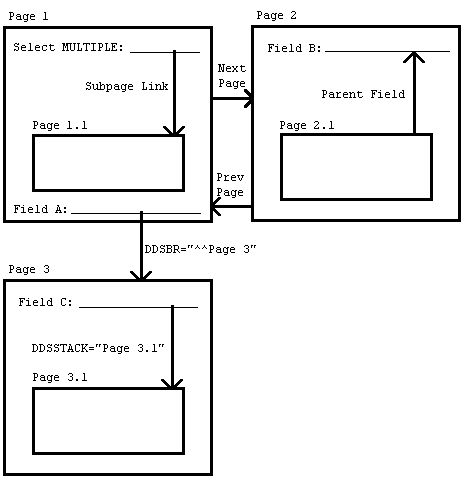 FeaturesDisplaying Multiples in Repeating BlocksYou can display more than one subrecord in a Multiple simultaneously on the screen.	REF: See the “Multiples” section in the VA FileMan User Manual.You do this by defining a repeating block, a block that has a Replication property value greater than 1. The Replication number defines the number of times the fields on the block appear on the screen. Fields can occupy multiple lines and are repeated together. The DD Number property of the block corresponds to the subfile number of the Multiple.You should reserve one column to the left of the repeating block for ScreenMan to display the plus sign (+) indicator before the first and last lines of the list.Figure 222 shows two subfields of a Multiple displayed in a repeating block:Figure 222: ScreenMan Forms—Sample of Two Subfields of a Multiple Displayed in a Repeating Block                                   A TEST FORM
 
        NAME: FMPATIENT,ONE
        DATE: DEC 1, 1994
           
 
 
              NAME MULT 1               SET OF CODES
              -----------               ------------
             +SECOND SUBRECORD          FEBRUARY        
              THIRD SUBRECORD           MARCH
              FOURTH SUBRECORD          APRIL
              FIFTH SUBRECORD           MAY
             +SIXTH SUBRECORD           JUNE
             
             
 __________________________________________________________________________________
 Exit     Save     Refresh
 
 Enter a command or ‘^’ followed by a caption to jump to a specific field.
 
 
 COMMAND:                                           Press H for help    InsertThe subfields are NAME MULT1 and SET OF CODES. The repeating block has a Replication value of 5; therefore, up to five subrecords can be displayed simultaneously. The coordinate of the repeating block corresponds to the position of the first line in the list.The column headings are defined as caption-only fields on another block that is non-repeating.The last line in the scrolling list is blank. This is where the user can add a subrecord by entering a new name or jump to a particular entry in the list by entering the name of an existing subrecord. By default, this blank line is positioned in the same column as the first editable field in the repeating block.Table 71 lists the variables that are available in the pre- and post-actions of fields on the repeating block, as well as in the Executable Caption code:Table 71: ScreenMan Forms—Variables Available in Repeating BlocksThe block properties in Table 72 apply only to repeating blocks:Table 72: ScreenMan Forms—Block Properties that Apply only to Repeating BlocksForm-Only FieldsForm-only fields are fields that are defined only on the form. They allow you to request from the user data that is not linked to a VA FileMan field. You might use a form-only field to control the flow of data input. For example, when the user presses the Enter key at a form-only field, you might branch to a “popup” page (window) or branch only if the user enters a certain value. You might also use a form-only field to:Request data from the user.Store the response in a local or global variable.Process the response after the user exits the form.When you define a form-only field, you specify parameters that look like the VA FileMan Reader (^DIR) parameters. In addition, you can define Save Code, code that is executed when the user issues the Save command. You might use the Save Code to store the value entered by the user in local or global variables.Table 73 describes the field properties that pertain only to Form-Only fields.	REF: For more detailed information about the Reader parameters, see the” ^DIR: Response Reader” section in the “Classic VA FileMan API” section.Table 73: ScreenMan Forms—Properties of Form-Only FieldsRelational Navigation: Forward PointersOn a page of a form, you can place a block that contains fields from a file other than the Primary file of the form. If the file is reached via a forward pointer, you must define a Pointer Link for that block. The syntax of the Pointer Link property is similar to VA FileMan’s relational syntax. When you define the Pointer Link, your point of reference is the Primary file of the form.In Figure 223, the Primary file of the form is the (fictitious) ORDER (#16202) file. There are two blocks on the page. Block A contains fields from the (fictitious) ORDER (#16202) file, and Block B contains fields from the (fictitious) CUSTOMER (#16201) file. CUSTOMER NAME in the (fictitious) ORDER (#16202) file points to the (fictitious) CUSTOMER (#16201) file.Figure 223: ScreenMan Forms—Relational Navigation: Forward Pointers    BLOCK A, CONTAINS FIELDS FROM THE ORDER FILE, #16202            ORDER ID: A24680       CUSTOMER NAME: FMPATIENT,ONEORDER DATE: SEP 1, 1994        ORDER AMOUNT: 12.31    BLOCK B, CONTAINS FIELDS FROM THE ORDER FILE, #16201                NAME: FMPATIENT,ONE              STREET: 123 FIRST STREET                CITY: ANYTOWN               STATE: CALIFORNIA                 ZIP: 99999__________________________________________________________________________________Exit     Save     RefreshEnter a command or ‘^’ followed by a caption to jump to a specific field.COMMAND:                                           Press <PF1>H for help    InsertIf CUSTOMER NAME is Field #1, the Pointer Link property for Block B can be set to either “CUSTOMER NAME” or 1. The following sections describe in more detail the syntax for the Pointer Link property:Syntax for Pointer Link—Navigating Via DD FieldsSyntax for Pointer Link—Navigating Via Form Only FieldsSyntax for Pointer Link—Navigating Via DD FieldsIn the valid formats listed in Table 74:“Pfield” is a pointer-type field.Both “Pfield” and “Field” can be either field names or field numbers.“Mult_field” is the name or number of a Multiple field.“File” is the name or number of a file.A file or field name can be enclosed in quotation marks.Table 74: ScreenMan Forms—Valid Formats for DD FieldsSyntax for Pointer Link—Navigating Via Form Only FieldsForm-only fields can also be used to relationally link blocks.In the formats in Table 75:The characters “FO” indicate that a form-only field is being identified.“Pform_only” is a pointer-type form-only field.“Form_only” is a form-only field that is not a pointer.Form_only and Pform_only are three-piece comma-delimited strings that uniquely identify form-only fields on the form. They have the following format:Field_id,Block_id,Page_idWhere:Field_id = Field Order number; or Caption of the field; or Unique Name of the fieldBlock_id = Block Order number; or Block NamePage_id = Page Number; or Page Name (required only if Block Order number is used to identify the block)Table 75: ScreenMan Forms—Valid Formats for Form Only FieldsRelational Navigation: Backward PointersRecords reached via backward pointers appear to the user much like subrecords within a Multiple. To display the records in the pointing file, you can define a repeating block that has a DD Number property equal to the file number of the pointing file and an Index property equal to the name of the whole file cross-reference of the pointer field.	REF: For more information on how to define repeating blocks, see the “Displaying Multiples in Repeating Blocks” section.Computed FieldsScreenMan computed fields, like form-only fields, are fields that are defined only on the form. You cannot place computed fields from VA FileMan files on a form, because the M code for those fields often directly references data in files, which is outside the context of ScreenMan’s transaction.When you define a ScreenMan computed field, you enter a computed expression. The computed expression has the following format:M code that sets the local variable YFor example:Figure 224: ScreenMan Forms—Computed Fields: Example of Format>S:$D(FLAG) Y=$P(MYVAR,“,”,2)_“ ”_$P(MYVAR,“,”)The computed expression can reference any of the following used elsewhere on the form:Data dictionary fieldsForm-only fieldsComputed fieldsIf the user changes the value of a field used in a computed expression, ScreenMan automatically recalculates and repaints the computed field.The expression atom that identifies other form elements has a syntax that uses curly braces ({}) as described in Table 76.Referencing Data Dictionary FieldsIn the formats in Table 76:“Field” is the name or number of a data dictionary field.“Pfield” is the name or number of a pointer-type data dictionary field.“File” is the name or number of a file.Table 76: ScreenMan Forms—Syntax for Computed Expression Atom that References a DD FieldReferencing Form-Only and Computed FieldsA computed expression atom can also reference form-only fields and computed fields used on the form.In the formats listed in Table 77:The syntax is similar to that for referencing data dictionary fields, except that “FO(Form_only)” is used instead of “Field.”“Form_only” is a three-piece comma-delimited string that identifies a form-only or computed field.	REF: For a description of the format of “Form_only,” see the description of “Syntax for Pointer Link—Navigating Via Form Only Fields.”Table 77: ScreenMan Forms—Syntax for Computed Expression Atom that References a Form Only FieldExampleFigure 225: ScreenMan Forms—Referencing Form-Only and Computed Fields: ExampleS Y=“The value is: ”_{NUMERIC}S:$D(var)#2 Y=“The value is: ”_{NUMERIC}S Y={LAST NAME}_“,”_{FIRST NAME}S Y={NAME}_“ ”_{NAME:SSN}S Y={FO(PRICE)}*1.085S Y={FO(NAME):NEW PERSON:SSN}DDSBR VariableScreenMan allows you to branch the user to a field under conditions you specify. You can do this by defining M code in the following properties:Branching LogicPre ActionPost ActionPost Action on Change (at the field level)Data Validation (at the form level)The M code can set the local variable DDSBR to a value that defines the location of the field to which you wish to take the user.DDSBR has the following format:DDSBR=Field id^Block id^Page idWhere:Field id = Field Order number; or Caption of the field; or Unique Name of the fieldBlock id = Block Order number; or Block NamePage id = Page Number; or Page NameFor example:Figure 226: ScreenMan Forms—DDSBR Variable: ExampleS:X=“Y” DDSBR=“FIELD 1^BLOCK 1^PAGE 2”This would take the user to the field with unique name or caption “FIELD 1” on the block named “BLOCK 1” on the page named “PAGE 2”, if the internal value of the field equals Y.ScreenMan assumes values for any of the ^-pieces of DDSBR that are empty, as listed in Table 78:Table 78: ScreenMan Forms—Assumptions when Pieces of DDSBR are NULLTo branch the user to the command line, DDSBR takes the following format:Figure 227: ScreenMan Forms—DDSBR Variable: Example of Format to Branch the User to the Command Line>S DDSBR=“COM”DDSSTACK VariableThe DDSSTACK variable can be set only in the Branching Logic property of a field. It can be used to branch users to another page when they press Enter at the field. After the user closes the page defined in DDSSTACK, ScreenMan takes the user to the parent page, to the field immediately following the field from which the branch occurred.Set DDSSTACK equal to a Page Number or Page Name. For example:Figure 228: ScreenMan Forms—DDSSTACK Variable: Example of Setting Variable to a Page NumberS:X=“Y” DDSSTACK=“Page 1.1”This would take the user to Page 1.1 if the internal value of the field is Y and the user presses Enter at the field. When Page 1.1 is closed, the user returns to the parent page, to the field immediately following the field that contained the Branching Logic.	NOTE: ScreenMan provides another way to achieve this kind of “branch and return” behavior. You can link a field to a subpage by defining a Subpage Link for the field or by defining a Parent Field for the subpage. The Subpage Link and Parent Field methods, however, do not allow branching conditionally.Data Filing (When Is It Performed?)With some important exceptions, the database is unaffected during a ScreenMan editing session. Changes are filed only at the user’s request.However, there are two situations in which changes to the database are made immediately:When an entry is deleted from a file or subfile.When an entry is added to a file or subfile.When the user attempts to delete an entry, ScreenMan issues a warning that deletions are immediate and permanent. Even if the user quits the form without saving the changes, the entry is not restored to the database.Similarly, when the user adds an entry to a file or subfile, that entry is immediately added to the database. The entry is added with values for the .01 field and all required identifiers. After the entry is added, however, changes made to the data for that entry are part of ScreenMan’s transaction and are filed only at the user’s request. Also, in contrast to deletions of entries, if the user subsequently quits the form without saving changes, entries added during the editing session are deleted.Because of this, you should consider cross-references that can cause an overall state change when the user adds an entry and when ScreenMan subsequently deletes the entry. Triggers, bulletins, and MUMPS-type cross-references can cause irreversible events to occur. Therefore, when you design cross-references for the .01 field and the required identifiers for entries the user can add or delete during an editing session, it is best to ensure that the KILL logic can undo the effects of the SET logic.Word Processing Field Data IndicationWORD-PROCESSING fields display a plus sign (+) in the data section when there is existing data.Form Property ReferenceForm PropertiesTable 79 lists the Form properties:Table 79: ScreenMan Forms—Form PropertiesPage PropertiesTable 80 lists the Page properties:Table 80: ScreenMan Forms—Page PropertiesBlock PropertiesBlock properties are stored in two locations:Block Properties Stored in the FORM FileBlock Properties Stored in the BLOCK FileBlock Properties Stored in the FORM FileTable 81 lists the Block properties stored in the FORM (#.403) file. Since these properties are stored in the FORM (#.403) file, they apply only as it is used on a particular form.Table 81: ScreenMan Forms—Block Properties: FORM FileBlock Properties Stored in the BLOCK FileTable 82 lists the Block properties stored in the BLOCK (#.404) file. Since these properties are stored in the BLOCK (#.404) file, they are part of the definition of the block itself. These properties apply to the block wherever it is used.Table 82: ScreenMan Forms—Block Properties: BLOCK FileField PropertiesTable 83 lists the Field properties:Table 83: ScreenMan Forms—Field PropertiesScreenMan Menu OptionsThe ScreenMan [DDS SCREEN MENU] menu, which is locked with the XUSCREENMAN security key, is found on a submenu of the Other Options [DIOTHER] menu, as shown in Figure 229:Figure 229: ScreenMan Forms—ScreenMan Menu OptionsSelect VA FileMan Option: OTHER OPTIONSSelect Other Options Option: SCREENMANSelect ScreenMan Option: ? Answer with SCREENMAN OPTION NUMBER, or NAMEChoose from:   1               EDIT/CREATE A FORM   2               RUN A FORM   3               DELETE A FORM   4               PURGE UNUSED BLOCKSSelect SCREENMAN OPTION: The following sections describe these four ScreenMan options.Edit/Create a FormUse the Edit/Create a Form [DDS EDIT/CREATE A FORM] option on the ScreenMan [DDS SCREEN MENU] menu to invoke the Form Editor, the screen-oriented utility for editing and building ScreenMan forms.	REF: The Form Editor is described in detail in the “ScreenMan Form Editor” section.Run a FormInstead of setting up input variables and making a call to ^DDS, you can use the Run A Form [DDS RUN A FORM]option on the ScreenMan [DDS SCREEN MENU] menu to run a form, as shown in Figure 230:Figure 230: ScreenMan Forms—Run a Form OptionSelect SCREENMAN OPTION: RUN A FORMMODIFY SCREEN TEMPLATE FOR WHAT FILE: ZZEZ SCREENDOCSelect FORM: ZZEZ DOC <Enter>  ZZEZ DOC Enter number of first page: 1// <Enter>Select ZZEZ SCREENDOC NAME: FMUSER,ONE <Enter>  M.          FMYou are asked to select aFileFormInitial pageRecordThe Run A Form [DDS RUN A FORM] option cannot run a form used to edit a subfile directly.Delete a FormYou can use the Delete A Form [DDS DELETE A FORM] option on the ScreenMan [DDS SCREEN MENU] menu to delete a form from the FORM (#.403) file, and any or all of the blocks used on that form from the BLOCK (#.404) file.Figure 231: ScreenMan Forms—Delete a Form OptionSelect SCREENMAN OPTION: DELETE A FORMMODIFY SCREEN TEMPLATE FOR WHAT FILE: ZZEZ SCREENDOCSelect FORM to delete: ZZTEST DOC <Enter>  ZZTEST DOC                         #55      02/16/91  User #14    File #16500Once you have selected a file and form to delete, a short report is printed that lists all blocks used on the form, as illustrated in Figure 232:Figure 232: ScreenMan Forms—Delete a Form Option: Report of All Blocks Used on the FormBLOCKS USED ON FORM “ZZTEST DOC” (IEN #55)Internal                                  Used onEntry Number   Block Name                 Other Forms?   Deletable?------------   ----------                 ------------   ----------178            ZZTEST DOC HDR1                NO            YES179            ZZTEST DOC1                    NO            YES180            ZZTEST DOC2                    NO            YES181            ZZTEST DOC3                    NO            YES182            ZZTEST DOC HDR3                NO            YESThe first column lists the internal entry numbers of the blocks used on the form, and the second column lists the names of the blocks. The last two columns indicate whether the blocks are used on other forms and whether you can delete those blocks from the BLOCK (#.404) file. Only those blocks that are not used on other forms can be deleted.You are then asked whether you want to delete the blocks used on the form from the BLOCK (#.404) file, as shown in Figure 233:Figure 233: ScreenMan Forms—Delete a Form Option: Delete BlocksDelete all deletable blocks used on form ZZTEST DOCfrom the BLOCK file (Y/N)? YES// ?  Enter ‘Y’ to delete blocks used on form    ZZTEST DOC from the BLOCK file.    (Only blocks not used on other forms can be deleted.)   Enter ‘N’ to delete the form but not the blocks.Delete all deletable blocks used on form ZZTEST DOCfrom the BLOCK file (Y/N)? YES// <Enter>If you answer NO, the form is deleted from the FORM (#.403) file, but none of the blocks used on the form are deleted. If you choose not to delete a block, and that block is not used on any form, the only way to delete the block is to run the Purge Unused Blocks [DDS PURGE UNUSED BLOCKS] option.If you answer YES, you are asked whether you want to delete those blocks without confirmation.Figure 234: ScreenMan Forms—Delete a Form Option: Delete Blocks with or without ConfirmationDelete blocks without prompting (Y/N)? NO// ?  Enter ‘Y’ to delete blocks from the BLOCK file    without confirmation.   Enter ‘N’ to confirm each delete.Delete blocks without prompting (Y/N)? NO// If you answer YES, all blocks used on the form that are not used on any form are deleted.If you answer NO, you are prompted before any block is deleted. This gives you a chance to delete only specific blocks.Figure 235: ScreenMan Forms—Delete a Form Option: Deleting Blocks without ConfirmationContinue (Y/N)? NO// YESDeleting form ZZTEST DOC (IEN #55) ... ZZTEST DOC HDR1               Delete (Y/N)? NO// YESZZTEST DOC1                   Delete (Y/N)? NO// YESZZTEST DOC2                   Delete (Y/N)? NO// YESZZTEST DOC3                   Delete (Y/N)? NO// YESZZTEST DOC HDR3               Delete (Y/N)? NO// YES DONE!Purge Unused BlocksYou can use the Purge Unused Blocks [DDS PURGE UNUSED BLOCKS] option on the ScreenMan [DDS SCREEN MENU] menu to delete any or all of the unused blocks from the BLOCK (#.404) file that are associated with a specific file.Figure 236: ScreenMan Forms—Purge Unused Blocks OptionSelect OPTION: OTHER OPTIONSSelect OTHER OPTION: SCREENMANSelect SCREENMAN OPTION: PURGE UNUSED BLOCKSPURGE UNUSED BLOCKS FROM WHAT FILE: ZZEZ SCREENDOCOnce you have selected a file, a short report is printed that lists the blocks that are not used on any forms:Figure 237: ScreenMan Forms—Purge Unused Blocks Option: Report of Unused Blocks on any FormsUNUSED BLOCKS ASSOCIATED WITH FILE ZZEZ SCREENDOC (#16500)InternalEntry Number   Block Name------------   ----------72             ZZZEE EDIT3178            ZZTEST DOC1179            ZZTEST DOC2180            ZZTEST DOC3181            ZZTEST DOC HDR3 You are then asked whether to delete the blocks without confirmation:Figure 238: ScreenMan Forms—Purge Unused Blocks Option: Delete Blocks with or without Confirmation    Delete all unused blocks without prompting (Y/N)? NO// <Enter>If you answer YES, all unused blocks are deleted.If you answer NO, you are prompted before any block is deleted. This gives you a chance to delete only specific blocks.Figure 239: ScreenMan Forms—Purge Unused Blocks Option: Delete Blocks without ConfirmationContinue (Y/N)? NO// YESZZZEE EDIT3                   Delete (Y/N)? NO// YESZZTEST DOC1                   Delete (Y/N)? NO// YESZZTEST DOC2                   Delete (Y/N)? NO// YESZZTEST DOC3                   Delete (Y/N)? NO// YESZZTEST DOC HDR3               Delete (Y/N)? NO// YES DONE!Callable RoutinesScreenMan provides a number of callable routines. Many of these routines can be called from the various form properties that execute M code. These callable routines are described in the “ScreenMan API” section.Programmer Mode Utilities^DDGF: Invoke the Form Editor from Programmer ModeUse the ^DDGF API to invoke the Form Editor from programmer mode.	NOTE: You can also reach the Form Editor through the VA FileMan [DIUSER] menu options. On the VA FileMan [DIUSER] menu, select Other Options [DIOTHER], ScreenMan [DDS SCREEN MENU], and Edit/Create a Form [DDS EDIT/CREATE A FORM].	REF: The Form Editor is described in detail in the “ScreenMan Form Editor” section.CLONE^DDS: Make a Copy of a FormUse the CLONE^DDS API to make a copy of a form. All blocks used on the form are copied and a new form that uses the new blocks is created.In Figure 240, CLONE^DDS is used to make a copy of the XUEDIT CHARACTERISTICS form of the NEW PERSON (#200) file:Figure 240: ScreenMan Forms—CLONE^DDS: Sample Dialog to Copy a Form>D CLONE^DDSCLONE FORM FROM WHAT FILE: NEW PERSONSelect FORM to clone: ??Choose from:   XUEDIT CHARACTERISTICS        #1     12/06/90         File #200   XUEXISTING USER               #2     12/12/90         File #200Select FORM to clone: XUEDIT CHARACTERISTICS <Enter> XUEDIT CHARACTERISTICS                                 #1     12/06/90         File #200Once you have selected a form to clone, a report that lists the blocks used on the form is printed, as shown in Figure 241:Figure 241: ScreenMan Forms—CLONE^DDS: Report Showing Blocks Used on a Form  BLOCKS USED ON FORM “XUEDIT CHARACTERISTICS” (IEN #1)  Internal  Entry Number   Block Name  ------------   ----------  1              XUEDIT CHARACTERISTICS HDR  2              XUEDIT CHARACTERISTICSEnter RETURN to continue or ‘^’ to exit: <Enter>You must assign names to the new form and blocks you are creating. If the original form and blocks are namespaced (i.e., start with the same set of characters), you can choose to give the new form and blocks the same name, but with the namespace replaced with another set of characters. Then, when you are asked to enter new names, names that have the namespace replaced with the set of characters are displayed as defaults, as shown in Figure 242:Figure 242: ScreenMan Forms—CLONE^DD: Assigning New Form and Block NamesThe new form and blocks must be given unique names.Give the new form and blocks the same names as the original,but a different namespace? YES// <Enter>Original namespace: XU     New namespace: ZZEnter names for the new form and blocks.Original form name: XUEDIT CHARACTERISTICS     New form name: ZZEDIT CHARACTERISTICSOriginal block name: XUEDIT CHARACTERISTICS HDR     New block name: ZZEDIT CHARACTERISTICS HDROriginal block name: XUEDIT CHARACTERISTICS     New block name: ZZEDIT CHARACTERISTICSAfter you have given names to the new form and blocks, you are ready to clone the form as shown in Figure 243:Figure 243: ScreenMan Forms—CLONE^DDS: Cloning a FormReady to clone form? YESCreating new blocks ...  ZZEDIT CHARACTERISTICS HDR       #71  ZZEDIT CHARACTERISTICS           #72Creating new form ...  ZZEDIT CHARACTERISTICS           #36Repointing to new blocks ...Reindexing new form ...DONE!> 	NOTE: Be sure to check the properties of the cloned form and blocks for namespaced variables, block references, etc., that need to be modified manually.PRINT^DDS: Print a FormUse the PRINT^DDS API to print a form. PRINT^DDS prints the properties of the form and the properties of all the blocks used on that form, as shown in Figure 244:Figure 244: ScreenMan Forms—PRINT^DDS: Printing a Form>D PRINT^DDSSelect FORM: ZZSAMPLE <Enter> (Nov 16, 1994)   User #3   File 16201Start each page of the form on a new page? Yes// NODEVICE: HOME// ;;9999 <Enter> DECSERVERFORM LISTING - ZZSAMPLE (#38)FILE: ZZTEST (#16201)                NOV 16, 1994  13:29    PAGE 1------------------------------------------------------------------         PRIMARY FILE: 16201                   READ ACCESS: @         DATE CREATED: NOV 16, 1994@08:24     WRITE ACCESS: @       DATE LAST USED: NOV 16, 1994@08:25          CREATOR: 3Page    PageNumber  Properties------  ----------1       Page 1PAGE COORDINATE:        1,1Block  BlockOrder  Properties (Form File)-----  ----------------------1      ZZSAMPLE (#104)TYPE OF BLOCK:          EDITBLOCK COORDINATE:       1,1Block Properties (Block File)-----------------------------DATA DICTIONARY NUMBER: 16201Field  FieldOrder  Properties-----  ----------1      FIELD TYPE:            DATA DICTIONARY FIELD       CAPTION:               NAME       FIELD:                 .01       CAPTION COORDINATE:    1,1       DATA COORDINATE:       1,7       DATA LENGTH:           302      FIELD TYPE:            DATA DICTIONARY FIELD       CAPTION:               SET       FIELD:                 1       CAPTION COORDINATE:    2,2       DATA COORDINATE:       2,7       DATA LENGTH:           10RESET^DDS: Reset Terminal, Variables, and Remove Temp DataIf during a call to ^DDS you get a hard error, you can DO RESET^DDS to:Reset the terminal characteristics.Unlock any locked records.Clean up some variables in the local symbol table.Remove the temporary data ScreenMan stores in ^TMP.Since RESET^DDS does not clean up all local variables, you should DO P^DI afterwards to clean up any variables that RESET^DDS missed.You can also use RESET^DDS if you get a hard error while using the Form Editor.ScreenMan Form EditorIntroductionThe ScreenMan Form Editor is a screen-oriented tool for creating and editing ScreenMan forms. It allows you to select and drag form elements and edit their properties through a ScreenMan interface. It can run on character-based terminals (e.g., DEC VT-100 and Qume QVT-102), if properly defined through the Device Handler.As you use the Form Editor, it is helpful to display or have printouts of the data dictionaries of the files containing the fields you are placing on ScreenMan forms. You need to know such things as the data dictionary numbers of files and subfiles and the maximum length of the external form of data.	REF: See also:“ScreenMan Forms” section.“ScreenMan API” section, which describes the ScreenMan APIs you can use to load a form and to use from within a form.The ScreenMan Tutorial for Developers Manual located on the VDL.Invoking the Form EditorTo invoke the Form Editor, perform the following steps from the VA FileMan menu [DIUSER]:At the “Select VA FileMan Option:” prompt, enter the Other Options [DIOTHER] option.At the “Select Other Options Option:” prompt, enter the ScreenMan [DDS SCREEN MENU] menu.	NOTE: The ScreenMan [DDS SCREEN MENU] menu is locked with the XUSCREENMAN security key.At the “Select ScreenMan Option:” prompt enter the EDIT/CREATE A FORM[DDS EDIT/CREATE A FORM] option, as shown in Figure 245:Figure 245: ScreenMan Form Editor—EDIT/CREATE A FORM Option: Invoking the Form EditorSelect VA FileMan Option: OTHER OPTIONSSelect Other Options Option: SCREENMANSelect ScreenMan Option: ? Answer with SCREENMAN OPTION NUMBER, or NAMEChoose from:   1               EDIT/CREATE A FORM   2               RUN A FORM   3               DELETE A FORM   4               PURGE UNUSED BLOCKSSelect SCREENMAN OPTION: EDIT/CREATE A FORMYou are asked to select a file:Figure 246: ScreenMan Form Editor—EDIT/CREATE A FORM Option: Selecting a File    EDIT/CREATE FORM FOR WHAT FILE: And a form:Figure 247: ScreenMan Form Editor—EDIT/CREATE A FORM Option: Selecting a Form    Select FORM: At the “Select FORM:” prompt, you can either:Select an existing form to edit.Create a new form by entering a new form name.If you create a new form (Figure 248), the Form Editor automatically creates one page on that form. The new page is given a:Page Number of 1.Page Name of “Page 1”.Page Coordinate of “1,1”.Figure 248: ScreenMan Form Editor—EDIT/CREATE A FORM Option: Creating a New Form<Enter Form Fields here>______________________________________________________________________________File: OPTION (#19)                                                     R1,C1  Form: ZZTEST (#86)Page: 1 (Page 1)<PF1>Q=Quit  <PF1>E=Exit  <PF1>S=Save  <PF1>V=Block Viewer  <PF1>H=Help	NOTE: You can also use the programmer mode utility ^DDGF to invoke the Form Editor.Command SummaryThis section describes the following Form Editor functionality:Navigating on the Main Screen and Block Viewer ScreenQuick Page NavigationMoving Screen ElementsAdding, Selecting, and EditingNavigating on the Main Screen and Block Viewer ScreenTable 87: ScreenMan Form Editor—Navigating: Cursor Navigation to the Main Screen and the Block Viewer ScreenTo switch between the Main screen and the Block Viewer screen:Press <PF1>V.Quick Page NavigationTable 88: ScreenMan Form Editor—Navigating: Key Sequences for Quick Page NavigationTo select a screen element (field caption, field data, or block name):Position the cursor over the element.Press Spacebar or Enter.Press Spacebar or Enter again to deselect the element.To reorder all fields on a block:Select the block on the Block Viewer Screen.Press <PF1>O.Moving Screen ElementsTable 89: ScreenMan Form Editor—Key Sequences to Move Screen ElementsAdding, Selecting, and EditingTable 90: ScreenMan Form Editor—Key Sequences to Add, Select, and EditTo invoke the ScreenMan form to edit field or block properties:Select the field or block.Press PF4.To edit the caption of a field on the Main Screen:Position the cursor over the caption.Press PF3.Press the Enter key when finished editing.To edit the data length of a field on the Main Screen:Position the cursor over the underline that represents the data.Press PF3.Press <ARROWRIGHT> and <ARROWLEFT> to change the length.Press the Enter key when finished.Form Editor’s Main ScreenFigure 249 is an example of the Form Editor’s Main Screen.The top portion of the Main Screen is the Work Area. Here you see field captions, as well as underscores representing data fields, for fields that are defined on the blocks of the current page. Each of these items is called a screen element. This area of the screen is the one that you control when you display information to the user on a form.Figure 249: ScreenMan Form Editor—Main Screen                NAME: ____________________________      STREET ADDRESS: ____________________________                CITY: ____________________________               STATE: __            ZIP CODE: ________________________________________________________________________________________________File: ZZFILE NAME (# nnnn)                                               Rn,Cn    Form: ZZFORM NAMEPage: n (ZZName of Page)<PF1>Q=Quit   <PF1>E=Exit   <PF1>S=Save   <PF1>V=Block Viewer   <PF1>H=HelpThe bottom portion of the screen contains status information, such as:Name and number of the file to which the form is attached.Name of the form.Number and name of the page you are currently editing.“Rn,Cn” at the lower right of the screen indicates the current row and column position of the cursor.When a user runs a form, this portion of the screen is occupied by ScreenMan’s command area.Exiting, Quitting, Saving, and Obtaining HelpYou can exit from the Form Editor’s Main Screen in one of two ways:Press <PF1>E to exit and save any changes you made to the following:Field captionsData lengths of fieldsBlock namesPage, block, and field coordinates.These are the properties that are visible on the Form Editor screens.Press <PF1>Q to quit and discard the changes you made to those properties.You can also save changes without leaving the Form Editor by pressing <PF1>S.Pressing <PF1>H accesses the Form Editor’s online help screens.Table 91: ScreenMan Form Editor—General Key Sequences to: Exit, Quit, Save, and Obtain HelpBlock Viewer ScreenTo view the blocks on the current page, press <PF1>V to go to the Block Viewer Screen. The Block Viewer Screen displays the names of the blocks defined on the current page. For example, if the current page contains blocks called ZZBLOCK NAME 1 and ZZBLOCK NAME 2, the Block Viewer Screen looks like Figure 250:Figure 250: ScreenMan Form Editor—Block Viewer ScreenZZBLOCK NAME 1ZZBLOCK NAME 2___________________________________________________________________________________File: ZZFILE NAME (# nnnn)                        BLOCK VIEWER            R1,C1    Form: ZZFORM NAMEPage: n (ZZPage Name)<PF1>V=Main Screen   <PF1>H=HelpLike the captions and data fields displayed on the Main Screen, the block names on the Block Viewer Screen are screen elements.	NOTE: The words “BLOCK VIEWER” appear in the bottom portion of the Block Viewer Screen.To return to the Main Screen:Press <PF1>V.Navigating on the Form Editor ScreensTo move the cursor on the Main Screen and the Block Viewer Screen, you can use the key sequences listed in Table 92.	NOTE: You can move the cursor only within the boundaries of the current page, as determined by the page coordinate.Table 92: ScreenMan Form Editor—Navigating: Cursor Movement and Keyboard CombinationGoing to Another PageIn the Form Editor, you work with one page at a time. The page with which you are currently working is indicated in the status area at the bottom portion of the screen. To go to another page, press <PF1>P. The Form Editor asks you to select another page on the form:Figure 251: ScreenMan Form Editor—Going to Another PageSelect PAGE: nAt the “Select PAGE:” prompt (Figure 251) you can enter ? (a single question mark) to get a list of the pages defined on the form. The page you select becomes the current page and the Form Editor displays the fields on that page in the Work Area of the Main Screen.Shortcut keys listed in Table 93 also allow you to quickly change the current page:Table 93: ScreenMan Form Editor—Changing Current Page: Shortcut KeysAdding Pages, Blocks, and FieldsAdding Pages (<PF2>P)Adding Blocks <PF2>BAdding Fields <PF2>FAdding Pages (<PF2>P)To add a new page to the form, press <PF2>P. The Form Editor asks you to enter the page number of the new page:Figure 252: ScreenMan Form Editor—Adding a PageNEW PAGE NUMBER: Here you must enter a page number that has not yet been used on the form. Press <PF1>Q to close this “popup” page and abort adding a new page. Once you have selected a new page number, the Form Editor asks:Figure 253: ScreenMan Form Editor—Adding a Page ConfirmationAre you adding Page nas a new page on this form?If you answer YES, the Form Editor invokes a ScreenMan form in which you can edit the properties of the new page.	REF: See the “Editing Page Properties” section.Adding Blocks <PF2>BTo add a new block to the current page, move the cursor to the location on the page where you want the upper left corner of the block positioned, and press <PF2>B. The Form Editor asks you for the name of the block you want to add to the current page:Figure 254: ScreenMan Form Editor—Adding a Block    Select NEW BLOCK NAME: Here, you can either select an existing block from the BLOCK (#.404) file, or enter the name of a new block. If you enter the name of a new block (e.g., ZZTEST BLOCK 1), the Form Editor asks you whether you wish to add the block to the BLOCK (#.404) file:Figure 255: ScreenMan Form Editor—Adding a Block Confirmation    ARE YOU ADDING ‘ZZTEST BLOCK 1’ AS A NEW BLOCK (THE 36TH)?And, whether you want to add the block to the current page of the form:Figure 256: ScreenMan Form Editor—Adding a Block to a Page    Are you adding ZZTEST BLOCK 1 as a new block on this page?If you answer YES to these questions, the Form Editor invokes a ScreenMan form where you can edit the properties of the new block.	REF: See the “Editing Block Properties” section.Header BlocksFor backward compatibility, the Form Editor displays and allows you to edit the properties of Header Blocks already defined on the form. It does not, however, provide a way to add Header Blocks to a form, since Display-type blocks provide the same functionality as Header Blocks. Instead of creating a Header Block on a page, you can create a Display-type block with a coordinate of “1,1” relative to the page.Adding Fields <PF2>FTo add fields to a block on the current page of the form, you must be on the Form Editor’s Main Screen. If you are currently on the Block Viewer Screen, press <PF1>V to return to the Form Editor Main Screen. Before you can add fields, at least one block must be defined on the current page.To add a field, move the cursor to the desired location of the new field and press <PF2>F. The Form Editor presents the dialog in Figure 257:Figure 257: ScreenMan Form Editor—Adding FieldsSelect BLOCK: FIELD ORDER:  FIELD TYPE:To close this “popup” page and abort adding a new field, press <PF1>Q.You can change any of the default answers the Form Editor provides. The Form Editor asks you to select a block on which to add the new field. You can select only those blocks that are defined on the current page. The Form Editor also asks you for the Field Order number and the Field Type of the new field.Once you have filled in all the information in this “popup” page, press <PF1>E. The Form Editor adds the new field to the block and invokes a form where you can edit the properties of the field just created.	REF: See the “Editing Field Properties” section.Selecting and Moving Screen ElementsSelecting Screen ElementsThe items you see on the Form Editor’s Main Screen and Block Viewer Screen are called screen elements. They include field captions and data fields shown on the Main Screen, and block names shown on the Block Viewer Screen:To select a screen element, press Spacebar or Enter over the element.To deselect an element, press Spacebar or Enter again.Moving Screen ElementsTo move a screen element, such as a field or block to a new location:Position the cursor over the element.Select it with Spacebar or Enter keys.Use the key sequences in Table 94 to move the element.Table 94: ScreenMan Form Editor—General Key Sequences to: Move Screen ElementsYou can drag a field only within the boundaries of the block on which it is defined, and you can drag a block only within the boundaries of the page on which it is defined.	NOTE: No matter where you move a field, it remains associated with the block on which it was originally defined.If you select the caption of a field, both the caption and data portion of the field, if one exists, are selected and can be dragged as a single unit. If you select the data portion of a field, only the data portion is selected and can be dragged independently of the caption.If you drag a block name to a new location on the Block Viewer Screen, all fields on that block move to a new location.The Block Coordinate of a block defines the upper left boundary of the block. The block boundary extends from that coordinate to the lower right edge of the Display/Edit Area.Similarly, the Page Coordinate of a page defines the upper left boundary of the page. If the page is a regular page, the page boundary extends from that coordinate to the lower right edge of the Display/Edit Area. If the page is a “popup” page, the Lower Right Coordinate of the page defines the lower right boundary of the page.Editing PropertiesEditing Field PropertiesTo edit the properties of a field:Select the field with Spacebar or Enter keys.Press PF4.The Form Editor invokes a ScreenMan form where the properties of the field can be edited.The specific form that is invoked depends on the type of the selected field. For example, the form for editing Data Dictionary fields looks like Figure 258:Figure 258: ScreenMan Form Editor—Editing Field Properties ----------------------- Data Dictionary Field Properties ----------------------- |                                                                                ||            FIELD ORDER:                                    FIELD:              ||     ORDER PARAMETERS...             SUPPRESS COLON AFTER CAPTION?              ||            UNIQUE NAME:                                                        ||                                                                                ||                CAPTION:                                                        ||                DEFAULT:                                                        ||     EXECUTABLE CAPTION:                                                        ||     EXECUTABLE DEFAULT:                                                        ||                                                                                ||        BRANCHING LOGIC:                                                        ||             PRE ACTION:                                                        ||            POST ACTION:                                                        ||  POST ACTION ON CHANGE:                                                        | -------------------------------------------------------------------------------- When you enter a value at the “FIELD:” prompt for Data Dictionary fields, the Form Editor automatically defines the Caption as the field’s label:Multiple field—If the field is a Multiple field, the Form Editor adds the word “Select” before the field’s label.WORD-PROCESSING field—If the field is a WORD-PROCESSING field, the Form Editor adds the characters “(WP)” after the field’s label.At the “CAPTION:” prompt, you can:Accept the Form Editor’s default.Enter a new caption.Enter one of the captions listed in Table 95:Table 95: ScreenMan Form Editor—Shortcuts at the CAPTION PromptThe “OTHER PARAMETERS:” prompt is followed by an ellipsis (...) to indicate that this field leads to a new page. To view that page:Navigate to the Other Parameters field.Press the Enter key.A “popup” window appears where you can edit additional properties of the field.Figure 259: ScreenMan Form Editor—Other Parameters----------------------- Data Dictionary Field Properties -----------------------|                                                                                ||  ---------------------------- Other Parameters -----------------------------   || |                                                                           |  || |            REQUIRED: ___                   DISPLAY GROUP: ______________  |  || |     DISABLE EDITING: ___________           RIGHT JUSTIFY: ____            |  || |       SUB PAGE LINK: ______                                               |  || |                                                                           |  || |         DATA LENGTH: ___                                                  |  || |  CAPTION COORDINATE: ________                                             |  || |     DATA COORDINATE: ________                                             |  || |                                                                           |  || |     DATA VALIDATION: ___________________________________________          |  || |                                                                           |  ||  ---------------------------------------------------------------------------   | --------------------------------------------------------------------------------To close the Other Parameters “popup” window, press <PF1>C. To return to the Form Editor’s Main Screen, press <PF1>E to exit and save your changes, or press <PF1>Q to quit the form without saving your changes.Editing Field Captions and Data LengthAs described in the “Editing Field Properties” section, you can press PF4 to invoke a ScreenMan form to edit the Caption and Data Length of fields. You can also edit these properties directly from the Form Editor’s Main Screen.To change the Caption of a field:Position the cursor over the caption.Press PF3.Edit the caption with the same editing keys available in ScreenMan’s Field Editor.Press Enter when you are finished editing the caption.To change the Data Length of a field:Position the cursor over the data portion of the field.Press PF3.Increase and decrease the Data Length by pressing <ARROWRIGHT> and <ARROWLEFT>. An indicator (L=n) at the lower right portion of the Main Screen indicates the current Data Length.Press the Enter key when you are finished editing the Data Length.Reordering All Fields on a BlockAfter creating and arranging all the fields on a block, you can quickly make the Field Order of all the fields equivalent to the tab order by doing the following:Go to the Block Viewer Screen (<PF1>V).Select the block (Spacebar or Enter over the block name).Press <PF1>O.Remember that the Field Order is the order in which the elements on the block are traversed when the user presses Enter. The <PF1>O key sequence reassigns Field Order numbers to all the elements on the block, so that the Enter key takes the user from field to field in the same order as the Tab key (left to right, top to bottom).	NOTE: If you refer to fields by Field Order in places, such as Branching Logic, Pre Action, and Post Action, reordering the fields on the block could cause that code to refer to the wrong fields. You must then modify the code to either reflect the new Field Order numbers or refer to those fields by Caption or Unique Name instead.Editing Block PropertiesTo edit the properties of a block on the current page:Press <PF1>V to go to the Block Viewer Screen.Select the block name with Spacebar or Enter keys.Press PF4.The Form Editor invokes a ScreenMan form where the properties of the block can be edited.The form for editing block properties looks like Figure 260:Figure 260: ScreenMan Form Editor—Editing Block Properties--------------------- Block Properties Stored in FORM File ---------------------|                                                                                ||           BLOCK NAME:                                     BLOCK ORDER:         ||        TYPE OF BLOCK:                              OTHER PARAMETERS...         ||         POINTER LINK:                                                          ||                                                                                ||           PRE ACTION:                                                          ||          POST ACTION:                                                          ||                                                                                ||--------------------- Block Properties Stored in BLOCK File --------------------||                                                                                ||               NAME:                               DESCRIPTION (WP):            ||          DD NUMBER:                             DISABLE NAVIGATION:            ||                                                                                ||         PRE ACTION:                                                            ||        POST ACTION:                                                            | --------------------------------------------------------------------------------The fields on the top portion of the preceding screen are fields from the FORM (#.403) file. Changes to the values of the fields in this area affect the block only as it is used on this particular form.The fields on the bottom portion of the screen are fields from the BLOCK (#.404) file. Changes to the values of the fields in this area affect the properties of the block itself, and thus, affect any form that uses this block.When you create a new block, make sure that the DD Number is correct. The Form Editor provides a default DD Number equal to the Primary file of the form. If you are creating a block that contains fields from a subfile, or from a file to which you are navigating, you must change the DD Number.Editing Page Properties	REF: For information on how to move from page to page when editing a form, see the “Going to Another Page” section.To edit the properties of the current page, press <PF4>P from the Form Editor’s Main Screen. The form for editing page properties looks like Figure 261:Figure 261: ScreenMan Form Editor—Editing Page Properties ------------------------------- Page Properties -------------------------------- |                                                                                ||              PAGE NUMBER:                                                      ||                PAGE NAME:                                                      ||             HEADER BLOCK:                                                      ||                                                                                ||          PAGE COORDINATE:                 IS THIS A POP UP PAGE?               ||                                          LOWER RIGHT COORDINATE:               ||                NEXT PAGE:                                                      ||            PREVIOUS PAGE:                                                      ||             PARENT FIELD:                                                      ||                                                                                ||         DESCRIPTION (WP):                                                      ||               PRE ACTION:                                                      ||              POST ACTION:                                                      ||                                                                                | -------------------------------------------------------------------------------- If you want the page to be a “popup” page (window):At the “IS THIS A POP UP PAGE?” prompt, enter YES.Enter a value for “LOWER RIGHT COORDINATE”.	NOTE: VA FileMan 22.2 supports screens longer than 24 lines.Editing “Popup” Page CoordinatesAs described in Section 5.10.3, “Editing Page Properties,”, you can press <PF4>P to invoke a ScreenMan form to edit the properties of the current page. You can also change the coordinate of a “popup” page directly from the Form Editor’s Main Screen, by selecting and dragging the border of the “popup” page.Figure 262 is an example of the Main Screen of the Form Editor where the current page is a “popup” page.Figure 262: ScreenMan Form Editor—Editing “Popup” Page Coordinates  THIS IS A CAPTION ONLY FIELD                         -------------------------------------------------           NAME: ____ ___|                                                 |           SSN: ________|      This is the pop-up page                    |  SELECT PHONE: ________|                                                 |                        |                                                 |                        |                                                 |                         ------------------------------------------------- ___________________________________________________________________________________File: ZZFILE NAME (# nnnn)                                               R1,C1    Form: ZZFORM NAMEPage: n (ZZName of Pop-Up Page)<PF1>Q=Quit   <PF1>E=Exit   <PF1>S=Save   <PF1>V=Block Viewer   <PF1>H=HelpTo move the entire “popup” page around on the Main Screen, do the following:Position the cursor anywhere on the top boundary of the “popup” page.Press Spacebar or Enter to select it.Use the navigational keys described in the “Moving Screen Elements” section to drag the entire “popup” page to a new location.Press Spacebar or Enter again to lock the page in its new position.To resize the “popup” page (i.e., to change the lower right coordinate of the page), do the following:Position the cursor over the lower right corner of the page boundary.Press Spacebar or Enter to select it.Use the navigational keys to move the corner to a new location.Press Spacebar or Enter again when the page is the correct size.Editing Form PropertiesTo edit the properties of the form, press <PF4>M from the Form Editor’s Main Screen. The form for editing form properties looks like Figure 263:Figure 263: ScreenMan Form Editor—Editing Form Properties ------------------------------- Form Properties -------------------------------- |                                                                                ||              NAME:                                                             ||             TITLE:                                                             ||                                                                                ||        PRE ACTION:                                                             ||       POST ACTION:                                                             ||   DATA VALIDATION:                                                             ||         POST SAVE:                                                             ||                                                                                ||       DESCRIPTION:                              RECORD SELECTION PAGE:         ||                                                                                ||                                                                                ||       READ ACCESS:                                                             ||      WRITE ACCESS:                                                             ||                                                                                ||                                                                                | -------------------------------------------------------------------------------- Choosing Another FormYou can select another form to edit or create a new form without leaving the Form Editor. Press <PF1>M or <PF2>M to select another file and form. You see the same prompts described in the section “Invoking the Form Editor”:Figure 264: ScreenMan Form Editor—Choosing Another FormEDIT/CREATE FORM FOR WHAT FILE: And:Figure 265: ScreenMan Form Editor—Select FormSelect FORM: If you select a different form or create a new form, and changes to the previous form (e.g., ZZTEST) have not yet been saved, the Form Editor asks:Figure 266: ScreenMan Form Editor—Save ChangesSave changes to form ZZTEST? YES// This gives you the opportunity to save or discard your changes before moving on to the next form.Deleting Screen Elements (Fields, Blocks, Pages, and Forms)In general, to delete a screen element:Select and edit the properties of the element.Enter an at-sign (@) at the first field of the ScreenMan form.Deleting FieldsTo delete a field, select the field by pressing Spacebar or Enter over the caption of the field, press PF4 to invoke the form to edit the properties of the field, and then enter an at-sign (@) at the “FIELD ORDER:” prompt.Deleting BlocksSimilarly, to delete a block:Select the block on the Block Viewer Screen.Press PF4 to invoke the form to edit block properties.Enter an at-sign (@) at the “BLOCK NAME:” prompt.Answer YES to the warning that deletions are done immediately.If the block is not used on any other forms, the Form Editor also asks whether you want to delete the block from the BLOCK (#.404) file.

If you choose not to delete the block from the BLOCK (#.404) file, you can subsequently delete the block only by running the ScreenMan Purge Unused Blocks [DDS PURGE UNUSED BLOCKS] option.Deleting PagesTo delete a page:Make that page the current page.Press <PF4>P to invoke the form to edit page properties.Enter an at-sign (@) at the “PAGE NUMBER:” prompt.	REF: For information on how to move from page to page when editing a form, see the “Going to Another Page” section.Deleting FormsYou cannot delete a form from the Form Editor. To delete a form:Exit the Form Editor.Perform the steps in Figure 267 from the VA FileMan [DIUSER] menu:Figure 267: ScreenMan Form Editor—Choosing Another FormSelect VA FileMan Option: OTHER OPTIONSSelect Other Options Option: SCREENMANSelect ScreenMan Option: ? Answer with SCREENMAN OPTION NUMBER, or NAMEChoose from:   1               EDIT/CREATE A FORM   2               RUN A FORM   3               DELETE A FORM   4               PURGE UNUSED BLOCKSSelect SCREENMAN OPTION: D <Enter> ELETE A FORM	REF: For more information on this menu option, see the “ScreenMan Menu Options” section in the “ScreenMan Forms” section.ScreenMan APIIntroductionVA FileMan’s ScreenMan utility provides a screen-oriented interface for editing and displaying data. The APIs described in this section provide entry points for loading a ScreenMan form and entry points you can use at various places within a ScreenMan form.	REF: See also:The “ScreenMan Forms” section.The “ScreenMan Form Editor” section.The ScreenMan Tutorial for Developers Manual located on the VDL.^DDS: Invoke ScreenManReference TypeSupportedCategoryScreenManICR#10031DescriptionYou can call the ^DDS API directly from an M routine to invoke the specified form.The ^DDS API invokes a ScreenMan form attached to the specified file. ScreenMan automatically uses incremental locks to lock all records accessed during an editing session.Format^DDSInput VariablesDDSFILE:	(Required) The number or global root of the Primary file of the form.DR:	(Required) The name of the form (an entry in the FORM [#.403] file) enclosed in square brackets.DA:	(Optional) The record number of the file entry to display or edit. If DA is NULL or undefined, the form must either contain no Data Dictionary fields or have a Record Selection Page, which is the first page ScreenMan presents to the user and is where the user can select a record from the file.	REF: See Example 2 when a subfile is being accessed directly.DDSPAGE:	(Optional) The Page Number of the first page to display to the user. If `$G(DDSPAGE), a page with a Page Number equal to 1 must exist on the form and that is the first page ScreenMan presents to the user.DDSPARM:	(Optional) A string of alphabetic characters that control ScreenMan’s behavior are listed below:C—Return the variable DDSCHANG=1 if ScreenMan detects that the user saved a Change to the database.E—Return Error messages in ^TMP(“DIERR”,$J) and return DIERR if ScreenMan encounters problems when initially trying to load the form. If DDSPARM does not contain an E, ScreenMan prints messages directly on the screen, and returns the DIMSG variable equal to NULL.S—Return the variable DDSSAVE=1 if the user pressed <PF1>S or <PF1>E or entered an Exit or Save command from the command line, whether or not any changes were actually made on the form.If ^DDS is used to display or edit data in a subfile directly, the following variables must be set in addition to the variables listed above:DDSFILE(1):	(Required) Contains the subfile number or the global root of the subfile.DA(1) ... DA(n):	(Required) The DA array, where:DA is the subrecord number at the deepest level.DA(n) is the record number at the top-level.All the input variables are returned unchanged by the ^DDS call. KILL DDSFILE(1) when the call is complete to avoid conflict with subsequent ^DDS calls.Output VariablesDDSCHANG:	$G(DDSCHANG)=1, if the DDSPARM input variable to ^DDS contains a C and ScreenMan detects that the user saved a change to the database.DDSSAVE:	$G(DDSSAVE)=1, if the DDSPARM input variable to ^DDS contains an S and the user pressed <PF1>E or <PF1>S or issued the Save or Exit command from the command line.DIMSG:	$D(DIMSG)>0, if the form could not be loaded, and the DDSPARM input variable to ^DDS does not contain an E.	REF: See the description of the DDSPARM input variable.DTOUT:	$D(DTOUT)>0, if the user times out during the editing session.DDS Variable$D(DDS) can be checked within programming hooks, such as Executable Help and INPUT Transforms to determine whether the hook is being executed from within a ScreenMan form. In that case, $D(DDS) evaluates to true.ExamplesExample 1Invoke the form EE FORM1 to edit the 15th entry in (fictitious) File #16500, as shown in Figure 268:Figure 268: ^DDS API—Example 1: Input>S DDSFILE=16500,DA=15,DR=“[EE FORM1]” D ^DDSExample 2As shown Figure 269, invoke the form EE FORM2 to edit the 31st subentry in (fictitious) Subfile #16100.01, for the 9th entry in (fictitious) File #16100; Page Number 11 is the first page to present to the user; and have ScreenMan return DDSCHANG if it detects a change to the database when the user exits:Figure 269: ^DDS API—Example 2: Input>S DDSFILE=16100,DDSFILE(1)=16100.01>S DA=31,DA(1)=9,DR=“[EE FORM2]”>S DDSPAGE=11,DDSPARM=“C”>D ^DDSError Codes ReturnedTable 96 lists the possible error codes returned with the ^DDS API.	NOTE: Error codes are returned only if the DDSPARM input variable to ^DDS contains an E.Table 96: ^DDS API—Error Codes Returned$$GET^DDSVAL(): Retrieve Data from a Data Dictionary FieldReference TypeSupportedCategoryScreenManICR#10149DescriptionYou can use the $$GET^DDSVAL extrinsic function only within a ScreenMan form, in all places where M code can be placed on the form.The $$GET^DDSVAL extrinsic function retrieves data from a Data Dictionary field. If the user has edited the field on the ScreenMan form, or if the form designer has modified the field with a PUT^DDSVAL call, the function returns the new value, even if the user has not yet saved the change to the database. If the field has not been edited on the ScreenMan form, the function retrieves the data from the VA FileMan file/global.For programming hooks at the field level (i.e., Branching Logic, Post Action, Post Action On Change, and Data Validation), you can use $$GET^DDSVAL to obtain values of other fields, but you cannot use it to obtain the old and new values of the current field. For the field currently being edited, use the following variables instead:DDSOLDXDDSEXTText for a WORD-PROCESSING field is moved into a global array and $$GET^DDSVAL returns the closed root of that array. The array has the same format as a VA FileMan WORD-PROCESSING field.COMPUTED fields in VA FileMan files cannot be retrieved. To retrieve the value of a COMPUTED field defined on the form, use the $$GET^DDSVALF function.If, while a form is running, a call to $$GET^DDSVAL fails, ScreenMan prints an error message in the Command Area.Format$$GET^DDSVAL(file,[.]record,field[,.error][,flags])Input Parametersfile:	(Required) The global root or number of the file or subfile. At the field level, the local variable DIE contains the current global root.[.]record:	(Required) The internal entry number or an array of internal entry numbers. This parameter has the same form as the DA array. At the field level, the local array DA contains the current array of internal entry numbers.field:	(Required) The field name or number or a relational expression that follows a forward pointer (e.g., POINTER:FIELD). REF: The “Relational Navigation: Forward Pointers” section in the “ScreenMan Forms” section describes in detail the syntax accepted by ScreenMan to describe a relational jump via a Data Dictionary field..error:	(Optional) $D(ERROR)>1, if the function call fails.flags:	(Optional) Controls whether the internal or external form is returned, as shown below (the I and E flags have no effect if the field parameter is a WORD-PROCESSING field):I (Default)—Return the Internal form of the data.E—Return the External form of the data.ExamplesExample 1Retrieve the internal form of the .01 field of the record currently being edited:Figure 270: $$GET^DDSVAL API—Example 1: InputS nmspNAME=$$GET^DDSVAL(DIE,.DA,.01)Example 2Retrieve the external form of Field #20, record #362, in (fictitious) File #16000:Figure 271: $$GET^DDSVAL API—Example 2: InputS nmspDATE=$$GET^DDSVAL(“^DIZ(16000,”,362,20,“”,“E”)Example 3Retrieve the text contained in a WORD-PROCESSING field named DESCRIPTION:Figure 272: $$GET^DDSVAL API—Example 3: InputS nmspWP=$$GET^DDSVAL(DIE,.DA,“DESCRIPTION”)The text of the DESCRIPTION field is moved to the array as follows:Figure 273: $$GET^DDSVAL API—Example 3: Output Array@nmspWP@(0)=Header node of word processing field@nmspWP@(1,0)=Line 1@nsmpWP@(2,0)=Line 2    ...etc.PUT^DDSVAL(): Stuff Data into a Data Dictionary FieldReference TypeSupportedCategoryScreenManICR#10149DescriptionYou can use the PUT^DDSVAL API only within a ScreenMan form, in all places where M code can be placed on the form.The PUT^DDSVAL API stuffs data into a Data Dictionary field as part of ScreenMan’s transaction. The data passed to this API is filed in the database only when the user explicitly saves changes. Until then, it is stored in a temporary location.If the specified field is a WORD-PROCESSING field, the value passed to the API is the closed root of the array that contains the text.If the specified field is a Multiple field, the value passed is the subrecord first displayed to the user as a default at the Multiple field. This value is a default for selection and is not actually filed.Values cannot be stuffed into COMPUTED fields.If, while a form is running, a call to PUT^DDSVAL fails, ScreenMan prints an error message in the Command Area.FormatPUT^DDSVAL(file,[.]record,field,value[,.error][,flags])Input Parametersfile:	(Required) The global root or number of the file or subfile. At the field level, the local variable DIE contains the current global root.[.]record:	(Required) The internal entry number or an array of internal entry numbers. This parameter has the same form as the DA array. At the field level, the local array DA contains the current array of record numbers.field:	(Required) The field name or number.value:	(Required) The value to stuff into the data dictionary field. If the flags parameter does not contain an I, the value must be in the form of a valid, unambiguous user response.If the field parameter is a WORD-PROCESSING field, value must be the closed root of the array that contains the text. The subscripts of the nodes below the root must be positive numbers, although they need not be integers, and there can be gaps in the sequence. The text must be in these nodes or in the 0 node descendent from these nodes.If field is a Multiple field, value determines the subrecord to display to the user as a default for selection. It is not a value that is ever filed. The value can be “FIRST”, “LAST”, or the specific internal entry number of the subrecord to display:“FIRST” indicates that the subrecord with the lowest internal entry number should be displayed.“LAST” indicates that the subrecord with the highest internal entry number should be displayed..error:	(Optional) $D(ERROR)>1, if the API call fails.flags:	(Optional) Indicates whether the value parameter is in internal or external form, as shown below:A—Append new word-processing text to the current text. This flag can be used only when stuffing text into a WORD-PROCESSING field. If the A flag is not sent, the current word-processing text is completely erased before the new text is added.I—The value parameter is in Internal form; it is not validated.E (Default)—The value parameter is in External form.The I and E flags have no effect when field is a WORD-PROCESSING field.ExamplesExample 1Stuff the value 2940801 into a date Field #20. The value passed is in internal form:Figure 274: PUT^DDSVAL API—Example 1: InputD PUT^DDSVAL(DIE,.DA,20,2940801,“”,“I”)No data validation is performed.Example 2Stuff word-processing text from an array into a WORD-PROCESSING field named DESCRIPTION as shown in Figure 275:Figure 275: PUT^DDSVAL API—Example 2: InputD PUT^DDSVAL(DIE,.DA,“DESCRIPTION”,“^nmspWP(““TEXT””)”)The array that contains the text looks like Figure 276:Figure 276: PUT^DDSVAL API—Example 2: Output Array (1 of 2)^nmspWP(“TEXT”,1,0)=Line 1^nmspWP(“TEXT”,2,0)=Line 2    ...etc.Or Figure 277:Figure 277: PUT^DDSVAL API—Example 2: Output Array (2 of 2)^nmspWP(“TEXT”,1)=Line 1^nmspWP(“TEXT”,2)=Line 2    ...etc.$$GET^DDSVALF(): Retrieve Data from a Form-only FieldReference TypeSupportedCategoryScreenManICR#2610DescriptionYou can use the $$GET^DDSVALF extrinsic function only within a ScreenMan form, in all places where M code can be placed on the form.The $$GET^DDSVALF extrinsic function retrieves data from a Form-only field or a Computed field.If, while a form is running, a call to $$GET^DDSVALF fails, ScreenMan prints an error message in the Command Area.Format$$GET^DDSVALF(field,block,page[,flags],iens)Input Parametersfield:	(Required) The Field Order number, Caption, or Unique Name of the Form-only field.block:	(Required at the page and form levels) The Block Order or Block Name. The default is the current block.page:	(Required at the form level) The Page Number or Page Name. The default is the current page.flags:	(Optional) Controls whether the internal or external form is returned, as shown below:I (Default)—Return the Internal form of the data.E—Return the External form of the data.iens:	(Required at the page and form levels) The standard IENS that identifies the entry or subentry associated with the Form-only field. The default is the current entry or subentry.	REF: For a detailed description of IENS, see the “IENS: Identify Entries and Subentries” section in the “Database Server (DBS) API” section.ExamplesExample 1Retrieve the value of a Computed field called TOTAL on the current block:Figure 278: $$GET^DDSVALF API—Example 1: Input>S nmspTOT=$$GET^DDSVALF(TOTAL)Example 2Retrieve the external form of a Form-only date field with caption “DATE OF BIRTH” on a block named “ZZBLOCK 1”:Figure 279: $$GET^DDSVALF API—Example 2: Input>S nmspDATE=$$GET^DDSVALF(“DATE OF BIRTH”,“ZZBLOCK 1”,“”,“E”)PUT^DDSVALF(): Stuff Data into a Form-only FieldReference TypeSupportedCategoryScreenManICR#2610DescriptionYou can use the PUT^DDSVALF API only within a ScreenMan form, in all places where M code can be placed on the form.The PUT^DDSVALF API stuffs data into a Form-only field.If, while a form is running, a call to PUT^DDSVALF fails, ScreenMan prints an error message in the Command Area.FormatPUT^DDSVALF(field,block,page,value[,flags],iens)Input Parametersfield:	(Required) The Field Order number, Caption, or Unique Name of the Form-only field.block:	(Required at the page and form levels) The Block Order or Block Name. The default is the current block.page:	(Required at the form level) The Page Number or Page Name. The default is the current page.value:	(Required) The value to stuff into the form-only field. If the flags parameter does not contain an I, the value must be in the form of a valid, unambiguous user response.flags:	(Optional) Indicates whether the value parameter is in internal or external form, as shown below:I—The value parameter is in Internal form; it is not validated.E (Default)—The value parameter is in External form.iens:	(Required at the page and form levels) The standard IENS that identifies the entry or subentry associated with the Form-only field. The default is the current entry or subentry.	REF: For a detailed description of IENS, see the “IENS: Identify Entries and Subentries” section in the “Database Server (DBS) API” section.ExampleStuff the value 2940801 into a Form-only date field with the caption “DATE”, as shown in Figure 280:Figure 280: PUT^DDSVALF API—Example: Input>D PUT^DDSVALF(“DATE”,“”,“”,“AUG 1,1994”The value passed is in external form (the default).HLP^DDSUTL(): Print Help Messages in the Command AreaReference TypeSupportedCategoryScreenManICR#10150DescriptionYou can use the HLP^DDSUTL API only within a ScreenMan form, at all places where M code can be placed on the form.The HLP^DDSUTL API prints messages in the Command Area.If you pass the string “$$EOP”, then ScreenMan issues the prompt “Press RETURN to continue” in the Command Area. This is useful if, for example, you want to print messages as part of the Post Action of a page and need to pause to give the user a chance to read the messages before ScreenMan leaves that page.Formats1.	HLP^DDSUTL(string)2.	HLP^DDSUTL(.string)Input Parametersstring:	(Required; Format 1) The message to print in the Command Area..string:	(Required; Format 2) An array of messages to print in the Command Area. 

STRING(1), STRING(2), ..., STRING(n) each contain a line of text.MSG^DDSUTL(): Print Data Validation Messages on a Separate ScreenReference TypeSupportedCategoryScreenManICR#10150DescriptionYou can call the MSG^DDSUTL API only within a ScreenMan form and only in the form-level Data Validation.The MSG^DDSUTL API prints Data Validation messages on a separate screen. These messages are printed after the user issues the Save command or attempts to save the form on Exit, but before ScreenMan actually updates the database.Formats1.	MSG^DDSUTL(string)2.	MSG^DDSUTL(.string)Input Parametersstring:	(Required; Format 1) The message to print in the Command Area..string:	(Required; Format 2) An array of messages to print in the Command Area. 

STRING(1), STRING(2), ..., STRING(n) each contain a line of text.REFRESH^DDSUTL: Refresh ScreenReference TypeSupportedCategoryScreenManICR#10150DescriptionThe REFRESH^DDSUTL API repaints all pages on the screen.You can use the REFRESH^DDSUTL API only within a ScreenMan form, and only in:Field-level Pre ActionField-level Post ActionField-level Branching LogicField-level Data ValidationFormatREFRESH^DDSUTLREQ^DDSUTL(): Change Required Property of a Field on a FormReference TypeSupportedCategoryScreenManICR#10150DescriptionYou can use the REQ^DDSUTL API only within a ScreenMan form, in all places where M code can be placed on the form.The REQ^DDSUTL API changes the Required property of a field on the form.FormatREQ^DDSUTL(field,block,page,value,iens)Input Parametersfield:	(Required) The Field Order number, Caption, or Unique Name of the field.block:	(Required at the page and form levels) The Block Order or Block Name. The default is the current block.page:	(Required at the form level) The Page Number or Page Name. The default is the current page.value:	(Required) The value to give the Required property, listed as follows:“”—Restore the Required property to the value defined in the BLOCK (#.404) file.0—Make the field not required.1—Make the field required.iens:	(Required at the page and form levels) The standard IENS that identifies the entry or subentry associated with the Form-only field. The default is the current entry or subentry.	REF: For a detailed description of IENS, see the “IENS: Identify Entries and Subentries” section in the “Database Server (DBS) API” section.UNED^DDSUTL(): Change Disable Editing Property of a Field on a FormReference TypeSupportedCategoryScreenManICR#10150DescriptionYou can use the UNED^DDSUTL API only within a ScreenMan form, in all places where M code can be placed on the form.The UNED^DDSUTL API changes the Disable Editing property of a field on the form.FormatUNED^DDSUTL(field,block,page,value,iens)Input Parametersfield:	(Required) The Field Order number, Caption, or Unique Name of the field.block:	(Required at the page and form levels) The Block Order or Block Name. The default is the current block.page:	(Required at the form level) The Page Number or Page Name. The default is the current page.value:	(Required) The value to give the Disable Editing property, shown below:“”—Restore the Disable Editing property to the value as defined in the BLOCK (#.404) file.0—Enable editing and allow the user to navigate to the field.1—Disable editing and prevent the user from navigating to the field.2—Disable editing but allow the user to navigate to the field.iens:	(Required at the page and form levels) The standard IENS that identifies the entry or subentry associated with the Form-only field. The default is the current entry or subentry.	REF: For a detailed description of IENS, see the “IENS: Identify Entries and Subentries” section in the “Database Server (DBS) API” section.Other APIsAuditing APIIntroductionAuditing allows VA FileMan users and developers to look back through the dimension of time at prior values in any file. Auditing is not just a tool that enhances quality control and system security. It also allows the easy retrieval of “old” values (e.g., “address,” “maiden name,” and so on). Also, for the purpose of synchronizing databases remote from one another, it is particularly valuable to be able to determine, via the audit trail, which entries in which files have been changed within a range of time.VA FileMan provides a set of APIs, so that you can include auditing functionality in your applications.	REF: For more information about Auditing, see the “Auditing” section in the VA FileMan Advanced User Manual.Application Programming Interfaces (APIs)TURNON^DIAUTL(): Enable/Disable AuditingReference TypeSupportedCategoryAuditingICR#4397DescriptionThe TURNON^DIAUTL API turns on (or off) auditing for specified fields in a file (except for COMPUTED and WORD-PROCESSING fields). These changes are recorded in the Data Dictionary audit if the file has Data-Dictionary auditing turned on. Also, input templates containing the changed fields are recompiled.FormatTURNON^DIAUTL(file,field[,mode])Input Parametersfile:	(Required) File number of a file that is being audited.field:	(Required) Specifies which fields from the file are forced on (“ALWAYS”) for auditing. Can be one of the following:A single field number.A list of field numbers separated by semicolons.A range of field numbers in the form M:N; where M and N are the end points of the inclusive range. All field numbers within this range are audited.An asterisk (*) meaning “audit all fields.”mode:	(Optional) This is an optional parameter. It defaults to “y,” which means to turn on auditing.y (Default)—Yes, always audit. Turn auditing on.e—Audit only when edited or deleted.n—No, do not audit. Turn auditing off.   ”ExamplesTo turn on auditing for the STOP CODE NUMBER (#8) field in the HOSPITAL LOCATION (#44) file:Figure 281: TURNON^DIAUTL API—Example: Input to Turn On Auditing for a Field in a File (1 of 2)>D TURNON^DIAUTL(44,8)Or:Figure 282: TURNON^DIAUTL API—Example: Input to Turn On Auditing for a Field in a File (2 of 2)>D TURNON^DIAUTL(44,8,“y”)To turn off auditing for that field:Figure 283: TURNON^DIAUTL API—Example: Input to Turn Off Auditing for a Field in a File>D TURNON^DIAUTL(44,8,“n”)LAST^DIAUTL(): Retrieve Last Person Who Changed DataReference TypeSupportedCategoryAuditingICR#4397DescriptionThe LAST^DIAUTL API uses the audit trail to retrieve the last user who touched a particular field value, and the date/time when this editing occurred.Format$$LAST^DIAUTL(file,entry,field)Input Parametersfile:	(Required) File number of a file that is being audited.entry:	(Required) Entry number in the audited file.field:	(Required) Specifies which fields in the audited file are to be examined for audit history. Can be one of the following:A single field number.A list of field numbers separated by semicolons.A range of field numbers, in the form M:N; where M and N are the end points of the inclusive range. All field numbers within this range are retrieved.Asterisk (*) for all fields.OutputReturns a string, delimited by a caret (^):String is NULL if there is no audit history on file for the given fields in the given entry.If there is a history:First caret piece of the returned string is the VA FileMan internal format of the date/time of the most recent audited event.Second caret piece is the user number (DUZ) of the user who made that most recent change.ExampleFor example, find who last changed demographics of entry number 666 in File #2.Figure 284: LAST^DIAUTL API—Example: Input and Output>W $$LAST^DIAUTL(2,666,“0:1”)3000708.103432^78In this example (Figure 284), user number 78 was the user who most recently changed any of the audited fields numbered between 0 and 1 in this Entry. This user did so on 8 July, 2000 at 10:34 AM.CHANGED^DIAUTL(): Retrieve Audit HistoryReference TypeSupportedCategoryAuditingICR#4397DescriptionThe CHANGED^DIAUTL API returns a list of IENs of entries that have had audit events within a specified time period. Optionally, the oldest value of each audited field within that time period is returned with each entry.FormatCHANGED^DIAUTL(file,fields[,flag],target_root[,start_date][,end_date])Input Parametersfile:	(Required) File number of a file that is being audited.fields:	(Required) Specifies which fields from the audited file are to be examined for audit history. Can be one of the following:A single field number.A list of field numbers separated by semicolons.A range of field numbers, in the form M:N; where M and N are the end points of the inclusive range. All field numbers within this range are retrieved.Asterisk (*) meaning, “examine all audited fields.”flag:	(Optional) The O flag parameter if the “oldest” values within the specified time period are to be returned. Without the O parameter, the API returns only the entry numbers.target_root:	(Required) The name of a closed root reference.start_date:	(Optional) Beginning date/time, in VA FileMan internal format, of the auditing period. If no start_date is specified, the file’s audit history is scanned from its earliest date/time.end_date:	(Optional) Ending date/time, in VA FileMan internal format, of the auditing period. If no end_date specified, the file’s audit history is scanned through its most recent date/time.Output Parametertarget_root:	The output array is found in TARGET_ROOT(IEN)=“”.The oldest values, if requested by the O parameter, are in TARGET_ROOT(IEN,field#).	NOTE: CHANGED^DIAUTL can only retrieve what is recorded in the VA FileMan AUDIT (#1.1) file, and does not look at subfiles (Multiple fields). Data entry events that happen before auditing is turned on for a particular field are not recorded.

Also, if the Purge Data Audits [DIAUDIT PURGE DATA] option is run, information from the audit trail is removed.ExamplesExample 1In this example(Figure 285), you want to find which entries in (fictitious) File #999000 have been changed since yesterday.Figure 285: CHANGED^DIAUTL API—Example 1: Input and Output>S %DT=“”,X=“T-1” D ^%DT,CHANGED^DIAUTL(999000,“*”,“”,“^TMP($J)”,Y)^TMP($J,7)=“”^TMP($J,4878)=“”^TMP($J,9899)=“”From this example, you find that three records have had audited events since yesterday at 12:01 AM.Example 2In this example (Figure 286), you want to find which NAMEs in (fictitious) File #999000 have ever been changed and retrieve the original NAMEs.Figure 286: CHANGED^DIAUTL API—Example 2: Input and Output>D CHANGED^DIAUTL(999000,.01,“O”,“ARRAY”)  ZW ARRAYARRAY(344)=“”ARRAY(344,.01)=“DELETED,DAVID”ARRAY(477)=“”ARRAY(477,.01)=“UNMARRIED,UNA”From this example, you find two records are found, because the audit status of the .01 field of this file is “EDITED OR DELETED”. Entry 344 no longer exists. Entry 477 has a new married name. It is the EXTERNAL version of the old value that is returned. If the name was changed twice in the time period, the oldest value would be returned.Browser APIBrowser (DDBR) IntroductionThe Browser displays ASCII text on a terminal that supports a scroll region. It enables a user to view text but not to edit it. The text can be in the form of a VA FileMan WORD-PROCESSING field or sequential local or global array. The call allows the user to navigate within the document, displaying desired parts of the text. It enables the user to scroll:UpDownRightLeftTopBottomIt also allows the user to go to various locations in a document:lineColumnScreenThe user can:Switch to another document instantaneouslyFind a string and select the search directionSplit the screen to view separate parts of two documents simultaneouslyVA FileMan provides a set of APIs so you can include Browser functionality in your applications.	REF: For more information about the Browser interface, see the “Browser” section in the VA FileMan User Manual.Application Programming Interfaces (APIs)EN^DDBR: Display Word-Processing Fields in BrowserReference TypeSupportedCategoryBrowserICR#2607DescriptionThe EN^DDBR API is an interactive procedure that asks the user for a file, WORD-PROCESSING field, and entry, and then displays the text using VA FileMan’s Browser facility. This API allows the user to navigate within the document, displaying parts of the text.The Title Bar contains:FilenameEntry or subentry nameFieldnameThe Status Bar at the bottom displays:Leftmost column numberLine and screen number of the cursor locationHow to exit and to get helpUsers can only access WORD-PROCESSING fields in VA FileMan files to which they have Read access.FormatEN^DDBROutputAfter selecting the desired file, field, and record, the WORD-PROCESSING field text is loaded into the Browser and the Browser screen is displayed on the monitor. The user can then view and navigate through the text.Details and FeaturesSwitch FunctionSwitch allows the user to view more than one document. When using the Switch (<PF1>S) function in the Browser to select other VA FileMan WORD-PROCESSING fields, it is important to note that browsing is done directly on the actual record text.BROWSE^DDBR(): View and Navigate a Document in an Array Using the BrowserReference TypeSupportedCategoryBrowserICR#2607DescriptionThe BROWSE^DDBR API enables the user to use VA FileMan’s Browser to view and navigate through a document stored in a sequential local or global array.FormatBROWSE^DDBR(source_array[,flags][,title][,line][,tabs][,top][,bottom])Input Parameterssource_array:	(Required) Source array in a closed root format, passed by value that is the location of a sequential local or global array containing text. This array can optionally include the “,0)” subscript nodes that are contained in VA FileMan WORD-PROCESSING structures.flags:	(Optional) Flags to control processing:N—No copy of the document is made. The Browser uses the source document. Useful for long static documents.	CAUTION: When the N flag is used, the Browser does not make a copy of the text; instead, it uses the actual record array to browse through. Thus, it is best used when documents stored in WORD-PROCESSING fields are static and are not likely to be edited by another user during the browse session. This can be preferable if the source array is a scratch global and is very large. Time and resources are saved by not having to copy such a structure into ^TMP(“DDB”,$J).R—Restrict switching.	REF: See the “Switch Function” in the “Details and Features” section.title:	(Optional) Text centered in screen title.line:	(Optional) The line in the document that would be at the bottom margin of the opening screen.tabs:	(Optional) Closed array root, passed by value; used to scroll horizontally. If not set, the Browser provides default tab stops.	REF: Also see “Setting Tab Stops” in the “Details and Features” section.top:	(Optional) A number representing the location of the Title Bar of the Browser screen.bottom:	(Optional) A number representing the location of the Status Bar of the Browser screen.OutputA successful call enables the user to use the Browser to view and navigate throughout a document stored in a sequential local or global array.ExampleFigure 287: BROWSE^DDBR API—Example: Input>K ^TMP(“EXAMPLE”,$J)>N I F I=1:1:300 S ^TMP(“EXAMPLE”,$J,I)=“THIS IS LINE ”_I>D BROWSE^DDBR(“^TMP(”“EXAMPLE”“,$J)”,“N”,“Example”)The Browser screen displays as shown in Figure 288:Figure 288: BROWSE^DDBR API—Example: Output-----------------------------------------------------------------------------                                      Example-----------------------------------------------------------------------------THIS IS LINE 1THIS IS LINE 2THIS IS LINE 3THIS IS LINE 4THIS IS LINE 5THIS IS LINE 6THIS IS LINE 7THIS IS LINE 8THIS IS LINE 9THIS IS LINE 10THIS IS LINE 11THIS IS LINE 12THIS IS LINE 13THIS IS LINE 14THIS IS LINE 15THIS IS LINE 16THIS IS LINE 17THIS IS LINE 18THIS IS LINE 19THIS IS LINE 20THIS IS LINE 21THIS IS LINE 22-----------------------------------------------------------------------------Col>   1 |<PF1>H=help <PF1>E=Exit| Line>     22 of 300     Screen>    1 of 14-----------------------------------------------------------------------------	NOTE: Since VA FileMan 22.0, the user is able to change the lines per page length to be more than 25 lines, through the PAGE LENGH property in the TERMINAL TYPE (#3.2) file.Making this change to the Terminal Type C-VT100 it is possible to see the changes while using the Browser and ScreenMan.Error Codes ReturnedTable 97 lists the possible error codes returned with the BROWSE^DDBR API:Table 97: BROWSE^DDBR API—Error Codes Returned	REF: For additional information about Browser error messages, see the “How Information Is Returned” and “Contents of Arrays” sections in the “Database Server (DBS) API” section.Details and FeaturesSwitch FunctionSwitch allows the user to view more than one document. When using the Switch (<PF1>S) function in the Browser to select other VA FileMan WORD-PROCESSING fields, it is important to note that browsing is done directly on the actual record text. Users can only access word-processing fields in VA FileMan files for which they have Read access.Setting Tab StopsFigure 289 shows an example of setting up the TAB with stops at every tenth column:Figure 289: Setting up Tab Stops    F I=10:10:100 S TAB(I)=“”
    TAB(10)=“”
    TAB(20)=“”
    TAB(30)=“”
       .
       .
       .
    TAB(90)=“”
    TAB(100)=“”	NOTE: Browser always begins at Column 1.WP^DDBR(): Display Word-Processing Field Using the BrowserReference TypeSupportedCategoryBrowserICR#2607DescriptionThe WP^DDBR API displays WORD-PROCESSING fields, as well as allowing navigation throughout the text, in a VA FileMan -compatible database using VA FileMan’s Browser facility.FormatWP^DDBR(file,iens,field[,flags][,title][,line][,tabs][,top][,bottom])Input Parametersfile:	(Required) File or subfile number.iens:	(Required) Standard IENS indicating internal entry number string.field:	(Required) Word-processing field name or number.flags:	(Optional) Flags to control processing:N—No copy of the document is made. The Browser will use the source document. Useful for long static documents.	CAUTION: When the N flag is used, the Browser does not make a copy of the text; instead, it uses the actual record array to browse through. Thus, it is best used when documents stored in WORD-PROCESSING fields are static and are not likely to be edited by another user during the browse session. This can be preferable if the source text is very large. Time and resources are saved by not having to copy such a structure into ^TMP(“DDB”,$J).R—Restrict switching. REF: See the “Switch Function” in the “Details and Features” section.title:	(Optional) Text that is centered in header. Document title.line:	(Optional) The line in the document that would be at the bottom margin of the opening screen.tabs:	(Optional) Closed array root, passed by value, which is used to scroll horizontally. If not set, the Browser provides default tab stops.	REF: Also see “Setting Tab Stops” in the “Details and Features” section.top:	(Optional) A number representing the location of the Title Bar of the Browser screen.bottom:	(Optional) A number representing the location of the Status Bar of the Browser screen.	NOTE: The top and bottom parameters define the boundaries of the scroll region.OutputA successful call results in the Browser screens being displayed and enables the user to use the Browser to view and navigate through WORD-PROCESSING fields in a VA FileMan-compatible database.ExampleFigure 290: WP^DDBR API—Example: Input>D WP^DDBR(999088,“12,”,“TEXT”,“N”,“Programming SAC”)Error Codes ReturnedTable 98 lists the possible error codes returned with the WP^DDBR API:Table 98: WP^DDBR API—Error Codes ReturnedDetails and FeaturesSwitch FunctionSwitch allows the user to view more than one document. When using the Switch (<PF1>S) function in the Browser to select other VA FileMan WORD-PROCESSING fields, it is important to note that browsing is done directly on the actual record text. Users can only access WORD-PROCESSING fields in VA FileMan files for which they have Read access.Setting Tab StopsThis sets up the TAB with stops at every tenth column.    F I=10:10:100 S TAB(I)=“”
    
    TAB(10)=“”
    TAB(20)=“”
    TAB(30)=“”
        .
        .
        .
    TAB(90)=“”
    TAB(100)=“”Margin NoteBrowser always begins at Column 1.	REF: For additional information about Browser error messages, see the “How Information Is Returned” and “Contents of Arrays” sections.DOCLIST^DDBR(): View and Navigate Multiple Documents in an Array Using the BrowserReference TypeSupportedCategoryBrowserICR#2607DescriptionThe DOCLIST^DDBR API allows passing more than one document to the Browser facility. It enables the user to use the Browser to navigate through multiple documents stored in sequential local or global arrays.A list of documents is passed by value as an array root. The array is subscripted by the document title and must be set equal to the document’s location, in a closed root format. The Browser automatically builds the “Current List” and displays the first document to the screen. When you select the “S”witch function to switch to another document, the rest of the documents are presented as a “Current List.” A flag is also available to “R”estrict selection to the “Current List” and prevent selecting VA FileMan WORD-PROCESSING fields in other files.FormatDOCLIST^DDBR(source_array[,flags][,top][,bottom])Input Parameterssource_array:	(Required) Source array in a closed root format, passed by value that is subscripted by document titles and set to the source array of the document in a closed root format.flags:	(Optional) Flags to control processing:R—Restrict Switching to other documents not in current list. Otherwise, Switch (<PF1>S) function is active and users can look at other VA FileMan WORD-PROCESSING field entries.	REF: See the “Switch Function” in the “Details and Features” section.top:	(Optional) A number representing the location of the Title Bar of the Browser screen.bottom:	(Optional) A number representing the location of the Status Bar of the Browser screen.OutputA successful call enables the user to employ VA FileMan’s Browser to view and navigate through multiple documents stored in a sequential local or global array.ExampleIn this example there are three documents.Document 1, in ^TMP($J,”DOC”,1), looks like Figure 291:Figure 291: DOCLIST^DDBR API—Example: Sample Document in ^TMP^TMP($J,”DOC”,1,1)=Line 1 Document 1^TMP($J,”DOC”,1,2)=Line 2 Document 1    .    .    .^TMP($J,”DOC”,2,1)=Line 1 Document 2^TMP($J,”DOC”,2,2)=Line 2 Document 2    .    .    .^TMP($J,”DOC”,3,1)=Line 1 Document 3^TMP($J,”DOC”,3,2)=Line 2 Document 3...Building the document list array looks like Figure 292:Figure 292: DOCLIST^DDBR API—Example: Input to Build the Document List Array>S ^TMP($J,”LIST”,”DOCUMENT 1”)=“^TMP($J,”“DOC”“,1)”>S ^TMP($J,”LIST”,”DOCUMENT 2”)=“^TMP($J,”“DOC”“,2)”>S ^TMP($J,”LIST”,”DOCUMENT 3”)=“^TMP($J,”“DOC”“,3)”Making a procedure call with switching restricted to only this list looks like Figure 293:Figure 293: DOCLIST^DDBR API—Example: Input Making a Procedure Call with Switching Restricted to Only this List>D DOCLIST^DDBR(“^TMP($J,”“LIST”“)”,”R”)Error Codes ReturnedTable 99 lists the possible error codes returned with the DOCLIST^DDBR API:Table 99: DOCLIST^DDBR API—Error Codes Returned	REF: For additional information about Browser error messages, see the “How Information Is Returned” and “Contents of Arrays” sections.Details and FeaturesSwitch FunctionSwitch allows the user to view more than one document. When using the Switch (<PF1>S) function in the Browser to select other VA FileMan WORD-PROCESSING fields, it is important to note that browsing is done directly on the actual record text. Users can only access WORD-PROCESSING fields in VA FileMan files to which they have Read access.$$TEST^DDBRT: Verify Monitor Supports BrowserReference TypeSupportedCategoryBrowserICR#2608DescriptionThe $$TEST^DDBRT extrinsic function determines if the monitor being used can support a scroll region and reverse index. The device must have scroll region and reverse index capabilities in order to use the Browser. It returns:1 (true)—Monitor supports the needed functionality to use the Browser.0 (false)—Monitor does not support the needed functionality to use the Browser.Format$$TEST^DDBRTInput ParametersNone.OutputReturns:1 (true)—Monitor supports the needed functionality to use the Browser.0 (false)—Monitor does not support the needed functionality to use the Browser.ExampleFigure 294: $$TEST^DDBRT API—Example: Input and Output>W $$TEST^DDBRT1Error Codes ReturnedNone.CLOSE^DDBRZIS: Rewind File and Copy Text to GlobalReference TypeSupportedCategoryBrowserICR#2609DescriptionThe CLOSE^DDBRZIS API executes the Kernel’s $$REWIND^%ZISC extrinsic function, to rewind the file and copies the text from the host file into a scratch global. It is used when setting up the Browser as a device on a system running Kernel 8.0 or greater. The call is set up in the CLOSE EXECUTE field of the TERMINAL TYPE (#3.2) file.	REF: For operating system information, if any, to be included with this call or the $$REWIND^%ZISC API, see the Kernel 8.0 and Kernel Toolkit 7.3 Developer’s Guide.FormatCLOSE^DDBRZISInput ParametersNone.OutputNone.Error Codes ReturnedA message is displayed if the rewinding of the file fails.	NOTE: Kernel 8.0 or greater is required.	REF: See also the OPEN^DDBRZIS and POST^DDBRZIS APIs.OPEN^DDBRZIS: Capture Text in Browser TitleReference TypeSupportedCategoryBrowserICR#2609DescriptionThe OPEN^DDBRZIS API captures the text used in the Browser’s title. It is used when setting up the Browser as a device on a system running Kernel 8.0 or greater. The call is set up in the OPEN EXECUTE field of the TERMINAL TYPE (#3.2) file.	REF: For operating system information, if any, to be included with this call, see the Kernel 8.0 and Kernel Toolkit 7.3 Developer’s Guide.FormatOPEN^DDBRZISInput ParametersNone.OutputNone.Error Codes ReturnedNone.	NOTE: Kernel 8.0 or greater is required.	REF: See also the CLOSE^DDBRZIS and POST^DDBRZIS APIs.POST^DDBRZIS: Initialize Browser to Display TextReference TypeSupportedCategoryBrowserICR#2609DescriptionThe POST^DDBRZIS API initializes the Browser to display the text sent to the device. It is used when setting up the Browser as a device on a system running Kernel 8.0 or greater. The call is set up in the POST-CLOSE EXECUTE field of the DEVICE (#3.5) file.	REF: For operating system information, if any, to be included with this call, see the Kernel 8.0 and Kernel Toolkit 7.3 Developer’s Guide.FormatPOST^DDBRZISInput ParametersNone.OutputNone.Error Codes ReturnedNone.	NOTE: Kernel 8.0 or greater is required.	REF: See also the OPEN^DDBRZIS and CLOSE^DDBRZIS APIs.Coordinated Universal Time (UTC) APIIntroductionThe Coordinated Universal Time (UTC) API converts a VA FileMan date/time into Greenwich Mean Time (GMT) with a time zone offset based on various input values entered by the user or the default institution in the DUZ(2) variable.Application Programming Interfaces (APIs)$$UTC^DIUTC(): Return GMT in VA FileMan Internal Format with Time Zone OffsetReference TypeSupportedCategoryCoordinated Universal Time (UTC)ICR#6445DescriptionThe $$UTC^DIUTC API returns the Greenwich Mean Time (GMT) represented in standard VA FileMan internal date/time format with an internal three-digit time zone offset appended to the end. The calculation for the internal offset is:Convert the external offset to minutes.Divide value from Step 1 by 5.Add value from Step 2 to 500.For example:-07:00 = -420 minutes, divided by 5 = -84, and added to 500 = 416There may be other output variables based on the value of the extended_output_flag input parameter. The details for the other output values are documented in the “Output” section.To determine the offset, the API needs to have the timezone and country input parameters. These values are determined using the following algorithm:If no optional input parameters are passed in, then the user's DUZ(2) variable is used to determine the user’s default institution within the INSTITUTION (#4) file; where the TIMEZONE (#801) and COUNTRY (#802) fields are located.If only the institution input parameter is passed in, the time zone and country are determined by fields in the INSTITUTION (#4) file.If the timezone and country input parameters are passed in, the offset is determined from the WORLD TIMEZONE (#1.71) file.The following errors are returned based on the evaluation of the input parameters:If the timezone and country parameters cannot be determined by any of the methods above, an error message is returned.If the timezone parameter is passed into the API but the country parameter is not, an error message is returned.If the country parameter is passed into the API but the timezone parameter is not, an error message is returned.If the institution parameter is passed in with either the timezone or country parameter, or both, an error message is returned.Once the timezone and country input parameters are determined, they are validated for consistency. An error message is returned if they are inconsistent. 
For example: if the user passes in timezone = "Australian Eastern Time" and country = "Mexico", the $$UTC^DIUTC API returns an error message.Format$$UTC^DIUTC(fm_datetime[,timezone][,institution][,country][,extended_output_flag])Input Parametersfm_datetime:	(Required) Standard internal or external VA FileMan DateTime (e.g., NOW, T@12A). The Time portion of the input is required.	NOTE: The NOW input parameter is based on the current system time. If NOW is passed in with a timezone and country input parameter that is different than the system’s time zone and country, inconsistent output may occur.timezone:	(Optional) Can be either of the following:Pointer to the WORLD TIMEZONES (#1.71) file.Value from the NAME (#.01) field if the WORLD TIMEZONES (#1.71) file (e.g., EASTERN).institution:	(Optional) Pointer to the INSTITUTION (#4) file.country:	(Optional) Can be either of the following:Pointer to the COUNTRY CODE (#779.004) file.Valid entry from the uppercase DESCRIPTION (#2) field of the COUNTRY CODE (#779.004) file.extended_output_flag:	(Optional) This parameter is an indicator of whether to do either of the following:Return the default output (GMT+offset in internal format).Include any extended return values.If the extended_output_flag parameter is set to:NULL or Missing—Only the default value is outputted.1—Additional values are returned as documented in the “Output” section.OutputThe function can have two different outputs depending on the value of the extended_input_flag input parameter. If the extended_output_flag is set to:NULL or Missing—Default output (GMT+offset in internal format) is returned.1—Output is multiple caret- (^) delimited pieces:Piece 1:	GMT+offset in internal format (e.g., 3160105.080715416)Piece 2:	GMT+offset in external format [e.g., JAN 5,2016@08:07:15 (UTC-7:00)]Piece 3:	Offset in external format (e.g., -7:00)Piece 4:	Time zone (e.g., EASTERN STANDARD TIME, ESTONIA STANDARD TIME)Piece 5:	Country Name (e.g., UNITED STATES, FRANCE)Piece 6:	Time zone abbreviation (e.g., EST, PST)Piece 7:	Timeframe (e.g., DAYTLIGHT, STANDARD, SUMMER)Piece 8:	Institution Name from the INSTITUTION (#4) file (e.g., CHEYENNE VAMC). This piece is set to NULL if timezone and country are passed in as input parameters.ExamplesExample 1The default output DUZ(2) variable is used, as shown in Figure 295:Figure 295: $$UTC^DIUTC API—Example 1: Input and Output>W $$UTC^DIUTC(3160816.120016)3160816.160016452Example 2The extended output DUZ(2) variable is used, as shown in Figure 296:Figure 296: $$UTC^DIUTC API—Example 2: Input and Output>W $$UTC^DIUTC("T+1@11",,,,1)3160811.150000452^AUG 11, 2016@15:00:00 (UTC-04:00)^-04:00^EASTERN^UNITED STATES^EDT^DAYLIGHT SAVINGS^SOFTWARE SERVICEExample 3The time zone and country are passed in, as shown in Figure 297:Figure 297: $$UTC^DIUTC API—Example 3: Input and Output>W $$UTC^DIUTC("NOW","EASTERN",,"UNITED STATES",1)3160815.133449452^AUG 15, 2016@13:34:49 (UTC-04:00)^-04:00^EASTERN^UNITED STATES^EDT^DAYLIGHT SAVINGS^Example 4The time zone and country are passed in and extended output, as shown in Figure 298:Figure 298: $$UTC^DIUTC API—Example 4: Input and Output>W $$UTC^DIUTC("2/1/16@1500","CENTRAL",,"UNITED STATES",1)3160201.210000428^FEB 01, 2016@21:00:00 (UTC-06:00)^-06:00^CENTRAL^UNITED STATES^CST^STANDARD^Example 5The institution is passed in and extended output, as shown in Figure 299:Figure 299: $$UTC^DIUTC API—Example 5: Input and Output>W $$UTC^DIUTC("Jan 15, 2016@11",,1,,1)3160115.160000440^JAN 15, 2016@16:00:00 (UTC-05:00)^-05:00^EASTERN^UNITED STATES^EST^STANDARD^SOFTWARE SERVICEError Messages ReturnedTable 100 lists the possible error messages returned with the $$UTC^DIUTC API:Table 100: $$UTC^DIUTC API—Error Messages Returned	NOTE: All of the error messages returned from the $$UTC^DIUTC API are preceded by a: -1^. For example, “-1^Invalid Country”.Data Access Control (DAC) APIIntroductionThe Data Access Control (DAC) Utility, released with VA FileMan Patch DI*22.2*8, is based upon the XACML (eXtensible Access Control Markup Language) standard, an extension of XML. XACML assumes an attribute-based rule structure that can permit or deny a user access to a resource (e.g., a record in a file). It uses pre-defined target attribute values to match appropriate policies to the action being taken. Policies are made up of rules that can be combined as needed. This allows you to create simple or very complex access policies.	REF: For more information on the Data Access Control (DAC) Utility and setting up policies, which must be in place before calling the $$CANDO^DIAC1 API, see the VA FileMan 22.2; Patch DI*22.2*8 Data Access Control (DAC) User Guide.Application Programming Interface (API)$$CANDO^DIAC1(): Policy EvaluationReference TypeSupportedCategoryData Access Control (DAC)ICR#TBDDescriptionOnce a policy has been created and tested, it is ready to be used by the new VA FileMan Web service or within an application’s own code. The $$CANDO^DIAC1 API evaluates a policy to determine if the action being attempted is permitted.If a matching entry exists in the APPLICATION ACTION (#1.61) file for the requested action and specified file or sub-file, its policy is evaluated to determine the user’s authorization to access the file and/or record. Policy rules are evaluated in sequence, and processing continues until the stop criteria for the policy is met.Format$$CANDO^DIAC1(file,iens,action[,user][,.value][,.fields][,msg_root][,err_root])Input Parametersfile:	(Required) A VistA file number or sub-file number.iens:	(Required/Optional) Standard IENS string indicating internal entry numbers. It is required if evaluating an action on an existing record.action:	(Required) The API name of the action to be taken on the record; the file and action parameters should identify an entry in the APPLICATION ACTION (#1.61) file.user:	(Optional) Pointer to the NEW PERSON (#200) file; defaults to the current value of DUZ if not defined..value(name):	(Optional) Array of additional attribute values to use when evaluating policies, passed by reference in the form:VALUE(“name”) = “value”The name-value pairs could match target attributes in the policy for supplementing the results of the ATTRIBUTE FUNCTION, or simply be additional values used by other functions or messages.	NOTE: The ATTRIBUTE FUNCTION (#.04) field of the POLICY (#1.6) file points to the TYPE (#.03) field of the POLICY (#1.62) file..fields:	(Optional) Local variable that receives output from the call:If the AVAILABLE FIELDS (#5) field of the POLICY (1.6) file have been defined for the application action and its policy returns a permit result, that field string is be returned.If the AVAILABLE FIELDS (#5) field of the POLICY (1.6) file have been defined for the policy or rule that determined the result, that string takes precedence over the action’s and be returned instead.The ADDITIONAL FIELDS (#5.1) field of the POLICY (1.6) file can also be returned here, as an array of the same name subscripted by the file or sub-file number.	NOTE: The .fields parameter is passed by reference, which is indicated by the dot (.) in front of the name in the parameter list. Every parameter is passed using variables, but if it’s passed by reference then whatever happens to the variable inside the call also happens to the variable in the calling program. (That is not the case with normal parameter passing, without the leading dot.) The fields variable is KILLed at the beginning of each call.msg_root:	(Optional) Closed root into which any relevant advice messages is returned. If this parameter is not passed, the array is put into nodes descendant from ^TMP(“DIMSG”,$J).err_root:	(Optional) Closed root into which the error messages are returned. If this parameter is not passed, the array is put into nodes descendant from ^TMP(“DIERR”,$J).OutputThis Boolean extrinsic function returns the following:1—If authorization is permitted (Permit).0—If authorization is denied (Deny).NULL—If authorization cannot be determined (i.e., no policies exist in the POLICY [#1.6] file that apply).-1—Error.Advice messages can be returned for either a Permit or Deny result. Available Fields are only returned on a Permit.ExamplesExample 1To check the current user’s authorization to view a chemistry result using our sample Lab policy, a simple call could be made to the API, as shown in Figure 300:Figure 300: $$CANDO^DIAC1—Example 1: Input and Output>S OK=$$CANDO^DIAC1(63.04,“7019779.8679,12345,”,“read”) W !,OK1Example 2A different user may not be permitted to view the result, and the message array can show why, as shown in Figure 301:Figure 301: $$CANDO^DIAC1—Example 2: Input and Output>S OK=$$CANDO^DIAC1(63.04,“7019779.8679,12345,”,“read”,1000406,,,“ZZMSG”)>W OK,! ZW ZZMSG0ZZMSG(1)=“FMUSER,ONE is not authorized to view preliminary results.”ZZMSG(2)=“Please contact Lab staff.”Example 3An incomplete call to the API returns an error, as shown in Figure 302:Figure 302: $$CANDO^DIAC1—Example 3: Input and Output>S OK=$$CANDO^DIAC1(63.04,“7019779.8679,12345,”,,,,,“ZZMSG”,“ZZERR”)>W OK,! ZW ZZERR-1ZZERR(1)=“The input parameter that identifies the ACTION is missing or invalid.”Import and Export Tools APIsIntroductionIf you want to use non-M applications (e.g., a PC-based application like Microsoft® Excel) to manipulate data stored in a VA FileMan file, then you need a way to exchange VA FileMan data with your application. VA FileMan provides the interactive Import and Export Tools for these purposes. These tools are made available to users through interactive options.VA FileMan 22.2 provides APIs for both the Import Tool (FILE^DDMP) and the Export Tool (EXPORT^DDXP), so that you can incorporate their functionality into your applications.	REF: For more information about the Import and Export Tools, see the “Import and Export Tools” section in the VA FileMan Advanced User Manual.Application Programming Interfaces (APIs)FILE^DDMP(): Data ImportReference TypeSupportedCategoryImport and Export ToolsICR#2648DescriptionThe FILE^DDMP API imports data from ASCII host files into VA FileMan file entries. Each record (line of data) in the host file is stored as a new entry in a specified VA FileMan file.	REF: For additional information about the Import Tool, see the “Import and Export Tools” section in the VA FileMan Advanced User Manual.FormatFILE^DDMP([file][,[.]fields][,.control],.source,[.]format)Input Parametersfile:	(Optional) File number into which imported data is filed. Do not pass this parameter if the import file specifies the destination VA FileMan file and fields. The file must already exist.[.]fields:	(Optional) Array specifying the fields into which imported data is filed. The array can either:Name an IMPORT template.

Or:Directly specify the fields for import.Do not pass this parameter if the import file specifies the destination VA FileMan file and fields.If you have the import fields stored in an IMPORT template, simply set the top-level, unsubscripted node to the name of the template, surrounded by [brackets].If you are directly specifying fields in this array, set the top-level, unsubscripted node in the FIELDS array to the list of destination field numbers at the top-level of the file. Separate each field number with a semicolon. The list of field numbers should match the order of the corresponding data pieces in each import file record.For any field number that identifies a Multiple, include the top-level field number of the Multiple in the top-level node of the FIELDS array. Then, set an additional node in the FIELDS array for the Multiple, subscripted by the data dictionary subfile number of the Multiple. Set this additional node to the list of subfield numbers in the Multiple into which to have data filed, separated by semicolons. The order of subfield numbers in this node should match the order of the corresponding data pieces for the Multiple in the import file record.For subfiles within subfiles, repeat this process of identifying the top-level field number of the Multiple in the appropriate FIELDS node (one data dictionary level above that of the Multiple). Then add an additional node subscripted by data dictionary number identifying the fields in the subfile into which data is to be filed.You can add more than one subentry for the same subfile.	REF: For more information, see “Importing into Subfiles” in the “Details and Features” section.If the import is based on fixed length (rather than character-delimited) data, follow each field’s number with the length of the data for that field enclosed in square brackets. For example:“.01[30];.02[30];.03[10]”.control:	(Optional) Pass this array by reference. You can control the behavior of FILE^DDMP by setting the following nodes in the CONTROL array:CONTROL(“FLAGS”)—(Optional) Concatenated string of character flags to control processing of the import:E—External values are contained in the import file. Convert the values to VA FileMan internal format and verify during import. If the E flag is not present, data is assumed to be in VA FileMan internal format and is not verified.F—Import File contains identity of destination VA FileMan file and fields. If the F flag is not present, the file and fields parameters are required and must contain file and field information.CONTROL(“MSGS”)—(Optional) Set to the root of an array (local or global) into which error messages should be returned. If a value is not passed, messages are returned in nodes descendent from ^TMP(“DIERR”,$J).CONTROL(“MAXERR”)—(Optional) Set to the number of errors that may be encountered before aborting the import.Default is not to abort.CONTROL(“IOP”)—(Optional) Set to the name of the device (as stored in the DEVICE [#3.5] file) on which to print the Import Report. This pre-selects the output device. You can also set CONTROL(“IOP”) to match any of the additional formats for the IOP input variable recognized by the ^%ZIS API.	REF: For more information on ^%ZIS and IOP, see the Kernel 8.0 and Kernel Toolkit 7.3 Systems Management Guide.Default is to ask the user for output device.CONTROL(“QTIME”)—(Optional) Set to the time for queuing the data filing and subsequent printing of the Import Results report. This pre-selects the time for queuing. The time can be in any format that ^%DT recognizes.Default is to ask the user whether or not to queue and for the queuing time..source:	(Required) An array that identifies the import file. Pass this array by reference:SOURCE(“FILE”)—(Required) Set this node to the import file name.SOURCE(“PATH”)—(Optional) Path or directory where the file can be found. If this node is not defined, the default path is used to locate the file.[.]format:	(Required) Specifies the format of the incoming data. You can either:Pass the name of a FOREIGN FORMAT (#.44) file entry in the top-level, unsubscripted node of this array.

Or:Set individual nodes in this array to define the import format (pass by reference).If you set individual nodes in the array to define the format, you can set:FORMAT(“FDELIM”)—Set this node to the field delimiter used for the imported data, if a field delimiter is used.FORMAT(“FIXED”)—Set this node to YES if the incoming data is in fixed-length format. If not set to YES, the default format is field-delimited.FORMAT(“QUOTED”)—Set this node to YES, if you would like VA FileMan to ignore the field delimiter in any quoted strings in the incoming data.OutputError messages and information supplied via EN^DDIOL are returned in ^TMP or in the array specified by MSG_ROOT. DIERR is defined if there was an error. Error messages are not returned for individual records whose import fails, however.ExampleIn Figure 303, the import file is PEOPLE2.CSV. The import file is in Microsoft® Excel (Comma) format, which means the data is comma-delimited. There is a corresponding entry in the FOREIGN FORMAT (#.44) file called “Excel (Comma)” describing the Excel (Comma) format.The code in Figure 303 calls FILE^DDMP to import data from PEOPLE2.CSV:Figure 303: FILE^DDMP API—Example: Input Code to Import DataS FILE=16100S CONTROL(“MSGS”)=“MYMSGS”S CONTROL(“FLAGS”)=“E”S FIELDS=“.01;14;14”S FIELDS(16100.014)=“.01;1”S SOURCE(“FILE”)=“PEOPLE2.CSV”S SOURCE(“PATH”)=“VA6$:[FMPERSON]”D FILE^DDMP(FILE,.FIELDS,.CONTROL,.SOURCE,”EXCEL(COMMA)”)The import data is in external format, so the call to FILE^DDMP uses the E flag. The data in the import file contains records of five comma-delimited values that are to be imported into (fictitious) File #16100, as specified in the FIELDS parameter:Data piece 1: File as the .01 field of File #16100.Data pieces 2 and 3: File as first entry in Subfile #16100.014 (field #s .01 and 1).Data pieces 4 and 5: File as second entry in Subfile #16100.014 (field #s .01 and 1).If the data for this import were in fixed length format, the code to set the FIELDS array might look like this:Figure 304: FILE^DDMP API—Example: Input Code to Set the ArrayS FIELDS=“.01[30];14;14”S FIELDS(16100.014)=“.01[30];1[25]”	NOTE: The field numbers that specify a Multiple at the top-level have no length associated with them.Error Codes ReturnedTable 101 lists the possible error codes returned with the FILE^DDMP API:Table 101: FILE^DDMP API—Error Codes ReturnedDetails and FeaturesData FormatsData fields in the import file can be either character-delimited or fixed length. The method used should match the method described in the FOREIGN FORMAT (#.44) file entry whose name is passed to FILE^DDMP. Alternatively, you can specify these values directly in the FORMAT parameter and not reference a FOREIGN FORMAT File entry. The only fields from the FOREIGN FORMAT (#.44) file entry used during import are:FIELD DELIMITERRECORD LENGTH FIXED?QUOTE NON-NUMERIC FIELDSRequired FieldsAll required VA FileMan identifier fields for the destination file must have data filed into them from the import record:If a field defined as a required identifier is not a destination field, the import is not performed.If a record being filed has a NULL value for a required identifier, that record is not filed.Identifying Destination File and Fields in Import FileYou can store the destination VA FileMan file and fields in the import file, rather than passing them to FILE^DDMP in the file and fields parameters. Use the F flag to indicate that file and field information is being sent in the import file.To specify the file and fields in the import file, the first line of data in the import file must be:FILE=filenameDo not leave any spaces between the literal tag “FILE=” and the name of the file involved. You can identify the file by file number rather than name, also.The second line in the import file must contain a list of destination field names, in the order of the data pieces in each import file record. You can use field numbers rather than field names to identify the fields. For example, you might want to specify a field by number if its name contains punctuation characters.If the import is delimited, the names should be separated by whatever the specified delimiter is:NAME,ADDRESSIf the import is fixed length, the field names should be followed by the field length in [brackets], and then separated by a comma:NAME[25],ADDRESS 1[20]To specify a field in a subfile, show the complete path to the field using the format:Multiple fieldname:fieldnameSpecify as many Multiple field names as necessary (separated by colons) to indicate a complete path to the field being imported.The third and subsequent lines of the import file should contain the data records to be filed.Figure 305 is a listing of an example import file containing destination field information:Figure 305: Sample Listing of an Import FileFILE=DA RETURN CODES
DA RETURN STRING,TERMINAL TYPE STRING
[=7c,C-QVT103
[?1;0c,C-WYSE 75
[?1;2c,C-VT100
[?1;6c,C-VT100Importing into SubfilesEach record (line of data) from an import file is always stored as a new record at the top-level of the destination VA FileMan file. However, you can populate more than one entry in a subfile descendent from the new entry, from a single import record.To file more than one entry in a subfile, repeat the subfile’s Multiple field number in the field string of the higher-level file or subfile. Each import record must add the same set of fields to the subfile in question; however, as specified by the set of fields you list in the subfile’s FIELDS(subfile#) node.Also, new subentries need to be added to every subfile on a path to the lowest level subfile. Because of this, you must include fields for the .01 field and all the required identifiers for every subfile as well as at the top-level of the file.EXPORT^DDXP(): Data ExportReference TypeSupportedCategoryImport and Export ToolsICR#TBDDescriptionThe EXPORT^DDXP API exports data from VA FileMan files into ASCII host files. Each entry in a specified VA FileMan file is stored as a line of data in the host file.	REF: For additional information about the Export Tool, see the “Import and Export Tools” section in the VA FileMan Advanced User Manual.FormatEXPORT^DDXP(file,export_template[,delete_flag][,sort_template][,[.]fr][,[.]to],.dis][,[.]distop][,iop][,dqtime])Input Parametersfile:	(Required) File number from the file where the data to be exported is located.	NOTE: A special case occurs when exporting data from the AUDIT (#1.1) file. In this case, file then becomes:1.1^<file number of the audited file>For example, if the audited data is associated with the PATIENT (#2) file, then the string would look like:1.1^2export_template:	(Required) The name of the export template, without the surrounding brackets “[]”, that was created when the developer used the Create Export Template [DDXP CREATE EXPORT TEMPLATE] option.delete_flag:	(Optional) Indicates whether or not the export template should be deleted when exporting of the data is finished.It has two possible values:0 (zero)—Do not delete the export template when the export has finished. This is the default.1—Delete the export template when the export has finished.sort_template:	(Optional) The name of the sort template, without the surrounding brackets “[]”, that are used for file sorting. If this parameter is NULL, then the user sees the standard VA FileMan sort dialog.[.]fr:	(Optional) The “START WITH:” values of the sort by fields. If fr is undefined, the user is asked the “START WITH:” question for each sort by field. If fr is defined, it consists of one or more comma pieces, where the piece position corresponds to the order of the sort field in the BY variable.Passed by reference.The details of this parameter are identical to those of the FR input variable of the Classic VA FileMan print routine EN1^DIP. For additional information, see that description.[.]to:	(Optional) The “GO TO:” values of the sort by fields. Its characteristics correspond to the FR variable. If undefined, the user is asked the “GO TO:” questions for each SORT BY field. If to is defined, it consists of one or more comma pieces.Passed by reference.The details of this parameter are identical to those of the TO input variable of the Classic VA FileMan print routine EN1^DIP. For additional information, see that description..dis:	(Optional) You can screen out certain entries so that they do not appear on the output by setting the optional array DIS. the first subscript in this array can be 0 (zero). This variable (as well as all the others) contains an executable line of M code that includes an IF-statement.Passed by reference.The details of this parameter are identical to those of the DIS(0) and DIS(n) input variables of the Classic VA FileMan print routine EN1^DIP. For additional information, see that description.[.]distop:	(Optional) If Kernel is present, by default prints queued through the EN1^DIP call can be stopped by the user with a TaskMan option. However, if this parameter is set to 0, users are not able to stop their queued prints.Passed by reference.The details of this parameter are identical to those of the DISTOP input variable of the Classic VA FileMan print routine EN1^DIP. For additional information, see those descriptions.iop:	(Optional) EXPORT^DDXP calls the ^%ZIS API to determine to which device output should go. This requires user interaction; unless you pre-answer the device prompt. You can do this by setting iop equal to the name of the device (as it is stored in the DEVICE [#3.5] file) to which the output should be directed.Passed by reference.The details of this parameter are identical to those of the IOP input variable of the Classic VA FileMan print routine EN1^DIP. For additional information, see that description.dqtime:	(Optional) If output is queued, this parameter contains the time for printing. You can set it equal to any value that %DT recognizes.Passed by reference.The details of this parameter are identical to those of the DQTIME input variable of the Classic VA FileMan print routine EN1^DIP. For additional information, see that description.Output ParametersNone.ExamplesSee examples below for ways to use EXPORT^DDMP.	NOTE: In all of these examples, the delete_flag input parameter is NULL (i.e., 0 [zero]).Example 1In this example (Figure 306), no sort template is provided and the user is asked sort dialog:Figure 306: EXPORT^DDXP API—Example 1: Input and Output>D EXPORT^DDXP(2,”ZZS0 SKIP TEST”)SORT BY:  NAME// <Enter>START WITH NAME:  FIRST// <Enter>DEVICE: Example 2In this example (Figure 307), a sort template is provided:Figure 307: EXPORT^DDXP API—Example 2: Input and Output>D EXPORT^DDXP(2,”ZZS0 SKIP TEST”,,”ZZS0 TEXPORT #1”)*Previous selection: DATE ENTERED INTO FILE from Jan 1,1997 to Jun 4,1999START WITH DATE ENTERED INTO FILE: FIRST// 1/1/97 <Enter>  (JAN 01, 1997)GO TO DATE ENTERED INTO FILE: LAST// T <Enter>  (JUN 07, 1999)DEVICE: Example 3In this example (Figure 308), a sort template is provided and the fr and to input parameter values are supplied:Figure 308: EXPORT^DDXP API—Example 3: Input and OutputS FR=“1/1/97”S TO=DTD EXPORT^DDXP(2,”ZZS0 SKIP TEST”,,”ZZS0 TEXPORT #1”,FR,TO)DEVICE: Example 4This example shows the special case of the AUDIT (#1.1) file.Because users can export information from the AUDIT (#1.1) file, a special case has been created. All parameters that are to be passed remain the same as above, except for the file parameter. In this special case, the format is as shown in Figure 309:Figure 309: EXPORT^DDXP API—Example 4: Input for Special Case with the AUDIT (#1.1) FileFILE “1.1^<file number of audited file>“ Figure 310 is an example:Figure 310: EXPORT^DDXP API—Example 1: Input and Output>D EXPORT^DDXP(“1.1^16200”,”ZZSO”,,”ZZS0 AUDIT”)Previous selection: DATE/TIME RECORDED from Jan 1,1997 to Dec 31,1997@24:00 START WITH DATE/TIME RECORDED: FIRST// 1/1/97 <Enter>   (JAN 01, 1997) GO TO DATE/TIME RECORDED: LAST// 12/31/97 <Enter>  (DEC 31, 1997@24:00)DEVICE: Example 5This example shows a sample sort template, export template, and routine.In Figure 311, you want to use Microsoft Word Mail Merge to send a brochure to the new patients who visited the Medical Center in the previous month. For purposes of illustration, you are going to assume the month in question was March of 2000.Figure 311: EXPORT^DDXP API—Example 5: Sample Sort Template UsedNAME: ZZSO NEW PATIENTS// <Enter>READ ACCESS: @// <Enter>WRITE ACCESS: @// <Enter>SORT BY: ]NAME// <Enter> * Previous selection: NAME not null  START WITH NAME: FIRST// <Enter>  WITHIN NAME, SORT BY: DATE ENTERED INTO FILE  Replace <Enter>  * Previous selection: DATE ENTERED INTO FILE from Feb 1, 2000 to Feb 29,    2000   START WITH DATE ENTERED INTO FILE: FIRST// 3/1/00 <Enter>  (MAR 01, 2000)   GO TO DATE ENTERED INTO FILE: LAST// 3/31/00 <Enter>  (MAR 31, 2000)     WITHIN DATE ENTERED INTO FILE, SORT BY: <Enter> STORE IN ‘SORT’ TEMPLATE: ZZSO NEW PATIENTS <Enter>       (Jun 17, 1999@05:14) User #9152 File #2    SORTDATA ALREADY STORED THERE....OK TO PURGE? NO// YES DESCRIPTION:   1>Get previous month’s New Patients for mass marketing mailing. EDIT Option: <Enter> SHOULD TEMPLATE USER BE ASKED ‘FROM’-’TO’ RANGE FOR ‘DATE ENTERED INTO FILE’? NO// YESFigure 312: EXPORT^DDXP API—Example 5: Export Template UsedNAME: ZZSO PATIENT ADDRESS X DATE CREATED: JUN 17, 1999@08:26  READ ACCESS: @                        FILE: PATIENT USER #: 9152                          WRITE ACCESS: @  DATE LAST USED: MAR 01, 2000          TEMPLATE TYPE: EXPORT FIELD ORDER: 1                          DATA TYPE: FREE TEXT FIELD ORDER: 2                          DATA TYPE: FREE TEXT FIELD ORDER: 3                          DATA TYPE: FREE TEXT FIELD ORDER: 4                          DATA TYPE: FREE TEXT FIELD ORDER: 5                          DATA TYPE: FREE TEXT  EXPORT FORMAT: EXCEL (COMMA)          SUB-HEADER SUPPRESSED: YES HEADER (c): @@ FIRST PRINT FIELD: W $C(34)// THEN PRINT FIELD: NAME;X// THEN PRINT FIELD: W $C(34);X// THEN PRINT FIELD: W $C(44);X// THEN PRINT FIELD: W $C(34);X// THEN PRINT FIELD: STREET ADDRESS [LINE 1];X// THEN PRINT FIELD: W $C(34);X// THEN PRINT FIELD: W $C(44);X// THEN PRINT FIELD: W $C(34);X// THEN PRINT FIELD: CITY;X// THEN PRINT FIELD: W $C(34);X// THEN PRINT FIELD: W $C(44);X// THEN PRINT FIELD: W $C(34);X// THEN PRINT FIELD: STATE;X// THEN PRINT FIELD: W $C(34);X// THEN PRINT FIELD: W $C(44);X// HEN PRINT FIELD: W $C(34);X// THEN PRINT FIELD: ZIP CODE;X// THEN PRINT FIELD: W $C(34);X// THEN PRINT FIELD: W $C(44);X// COMPILED (c): NO Figure 313: EXPORT^DDXP API—Example 5: Routine and OutputZZSONPAD --         ;SFISC/SO-Sample Export API Usage ;7:18 AM  1 APR 2000        ;;1.0        N %DT        S %DT=“AEPX”        S %DT(“A”)=“Enter Beginning of previous Month: “        D ^%DT        I Y<1 Q        S FR=“,”_$P(Y,”.”)        S %DT=“AEPX”        S %DT(“A”)=“Enter End of previous Month: “        D ^%DT        I Y<1 Q        S TO=“,”_$P(Y,”.”)        K %DT        D EXPORT^DDXP(2,”ZZSO PATIENT ADDRESS X”,,”ZZSO NEW PATIENTS”,FR,T         O)        Q FM22 >D ^ZZSONPAD Enter Beginning of previous Month: 3/1/00 <Enter> (MAR 01, 2000) Enter End of previous Month: 3/31/00 <Enter> (MAR 31, 2000) DEVICE: <Enter> Telnet terminal “FMPATIENT,FIVE”,”111 FIVE BLVD.”,”LAS VEGAS”,”NEVADA”,”89101”, “FMPATIENT,FOUR”,”301 FOUR St.”,”San Francisco”,”CALIFORNIA”,”99999”, “FMPATIENT,ONE”,”123 ONE ST.”,”SAN FRANCISCO”,”CALIFORNIA”,”99999”, “FMPATIENT,SEVEN”,”234 SEVEN”,”SAN DIEGO”,”CALIFORNIA”,”99999”, “FMPATIENT,SIX”,”234 SIX ST.”,”SAN FRANCISCO”,”CALIFORNIA”,”99999”, “FMPATIENT,THREE”,”132 THREE ST”,”SAN FRANCISCO”,”CALIFORNIA”,”99999”, “FMPATIENT,TWO”,”123 TWO ST”,”SAN FRANCISCO”,”CALIFORNIA”,”99999”, Extract Tool APIsIntroductionThe Extract Tool lets you move or copy records from one VA FileMan file to another; a typical use is to archive records. Two APIs are provided:EN^DIAXU: Extract DataEXTRACT^DIAXU(): Extract Data (preferred API to use for extracting data records)	REF: The extract tool can also be used interactively from a set of options; this is described in the “Extract Tool” section in the VA FileMan Advanced User Manual.Application Programming Interfaces (APIs)EN^DIAXU: Extract Data (Single Entry)Reference TypeSupportedCategoryExtract ToolICR#10151DescriptionThe EN^DIAXU API extracts data specified in the EXTRACT template for a single entry and moves that data to a destination file. The source entry can be deleted after the extract process is completed.If you need to extract in batches (more than one entry), you should use the EXTRACT^DIAXU API instead.FormatEN^DIAXUInput VariablesDIAXF:	(Required) The number of the file that contains the source entry.DIAXT:	(Required) The EXTRACT template name enclosed in brackets in the source file that contains specifications of data to be extracted.DIAXFE:	(Required) Internal entry number of the source entry from which data is extracted.DIAXDEL:	(Optional) This variable:Defined—Tells the program to delete the source entry.Not Defined—The source entry is unchanged.Output Variables (Successful Extracts)If the extract process was completed and the data was successfully moved to the destination file, the following variables are returned:DIAXDA:	Internal entry number of entry created in the destination file.In addition to DIAXDA, the following is returned:^TMP(“DIAXU”,$J,”RESULT”,DIAXF,DIAXFE)=DIAXDADIAXNTC:	No longer returned. For batch processing of extracts, you should use the EXTRACT^DIAXU entry point instead of this one.DIAXFE:	No longer KILLed upon exit.DIAXF:	Not KILLed.DIAXT:	Not KILLed.DIAXDEL:	Not KILLed.Output Variables (If an Error Occurs)If an error occurs during the extract process, the following variables and global arrays are returned instead:DIERR:	Contains the following two ^-pieces of information:Number of errors generated during the call.Total number of lines of the error messages.In addition, the following “RESULT”,“ERR” node is returned:^TMP(“DIAXU”,$J,”RESULT”,”ERR”,file#,ien)For example:^TMP(“DIAXU”,$J,”RESULT”,”ERR”,662001,5)No longer indicates the total number of errors encountered during the extract process.(array in ^TMP):	Error information is returned in ^TMP(“DIERR”,$J), in the same format that error information is returned for DBS calls.	REF: For a complete description of this array, see the “Database Server (DBS) API” section.DIAXDA:	Not defined.All Input Variables:	Left defined.Error Codes ReturnedThe EN^DIAXU API calls the following APIS:$$FIND1^DICLIST^DICUPDATE^DIE$$GET1^DIQGETS^DIQAny errors returned by these APIs can also be returned by EN^DIAXU. In addition, Table 102 lists the possible error codes that can be returned with the EN^DIAXU API:Table 102: EN^DIAXU—Error Codes ReturnedEXTRACT^DIAXU(): Extract Data (Multiple Entries)Reference TypeSupportedCategoryExtract ToolICR#10151DescriptionThe EXTRACT^DIAXU API is the preferred API for extracting data records. The principal features of this API for extracting data are:More than one record can be extracted in a call.Subrecords can be extracted as individual transactions. Previously, an entire record including all subrecords had to be extracted as a single entity.DBS-style error reporting is used.Like the EN^DIAXU API, the EXTRACT^DIAXU API extracts data from the fields specified in the EXTRACT template and places that data in an entry in a destination file. You can optionally delete the source entry after the extract process is completed.FormatEXTRACT^DIAXU(file,source,extract_template,flags][,.screens][,.filing_level][,target_root][,msg_root])Input Parametersfile:	(Required) File number of source file.source:	(Required) Can be one of the following two formats:IEN: The record number of a single record, at the top-level of the file, to extract.SEARCH template name: The name of a SEARCH template, in brackets, that contains SEARCH results (a list of record numbers). For example:S SOURCE=“[TEMPLATE_NAME]”extract_template:	(Required) The name of the EXTRACT template, in brackets, containing what fields to move.flags:	(Optional) A string of characters to modify the behavior of the Extract Tool. Permissible characters in the string are:D—Tells the extract tool to Delete source records if they were moved successfully. Deletion is only done for entire (top-level) records. Subrecords are not individually deleted, even if they are individually extracted.	NOTE: If the source parameter is set to a SEARCH template, and you include a D in the flags parameter, the record numbers of any successfully extracted records are removed from the list of record numbers in the SEARCH template. If an error is encountered, the source record is not deleted and the record number is not removed from the list of record numbers in the SEARCH template..screens:	(Optional) Local array containing screens to apply to subrecords at various subrecord levels. The screens determine whether to move individual subrecords at a given level or not. The screens can be any valid M code that sets $TEST to:1—Subrecord at a given level should be moved.0—Subrecord at a given level should not be moved.Set up nodes in this array subscripted by subfile# for each subrecord level you want to screen.	REF: For a list of the variables you can reference and change in the screen, see the SCREEN parameter description in the LIST^DIC DBS call.Example:  S MYARRAY(999.01)=“I $P(^(0),U,2)=““Y”””.filing_level:	(Optional) Local array you can use to tell the Extract Tool to file subrecords as individual transactions, at one or more subfile levels. The default filing mode is to file an entire record, including all subrecords, as a single transaction.You should consider using the filing_level feature when extracting records with many subrecords at a given subfile level. This lets you restrict the scope of an extract transaction (every part of the transaction must succeed or the entire transaction fails) to individual subrecords rather than to a record and all of its subrecords.For example, suppose the records you are extracting have one Multiple field in particular in which there can be a thousand or more subrecords for every record. The subfile level of this Multiple is a very good candidate to be filed individually:Without filing individually, failure to successfully extract any one of a record’s thousand subrecords aborts the extract for the top-level record and all of its subrecords (no changes are filed).With filing individually, if any data in the subrecord causes an error, the subrecord is not extracted, but the extract for the top-level record and its other subrecords continue.Another drawback of filing a record and a large number of subrecords as a single transaction is that a very large FDA array can be created; this can be resource intensive and could exhaust scratch storage space in ^TEMP.To file subrecords at any given subfile level individually, set up an array with a node subscripted by subfile# and pass the array by reference as this parameter. You can set more than one subfile level to file individually, by passing one node for each subfile level in the array Example:  S F_ARRAY(999.01)=“”target_root:	(Optional) Array that should receive the results generated during the Extract Tool process. This must be a closed array reference and can be either local or global. If you specify your own array for results, make sure it is empty before calling EXTRACT^DIAXU.If you do not pass this parameter, the results are returned in ^TMP(“DIAXU”,$J).msg_root:	(Optional) Array that should receive error messages generated during the Extract Tool process. This must be a closed array reference and can be either local or global. If you specify your own array for error messages, be sure it is empty before calling EXTRACT^DIAXU.If you do not pass this parameter, error messages are returned in ^TMP(“DIERR”,$J).Output Variables and ParametersDIERR:	This variable is returned if an error condition occurred. It contains two ^-pieces of information:Number of errors generated during the call.Total number of lines of the error messages.Associated error messages are stored, DBS-style, in msg_root.target_root:	One “RESULT” node is returned for each record extracted (or attempted to be extracted).The format of the “RESULT” nodes for a successful extract is:The target_root parameter passed:TARGET_ROOT(“RESULT”, source_file, source_ien) = destination_file_ienNo target_root parameter passed:^TMP(“DIAXU”, $J, “RESULT”, source_file, source_ien) = destination_file_ienThe format of the “RESULT” nodes for an unsuccessful extract is:The target_root parameter passed:TARGET_ROOT(“RESULT”, “ERR”, source_file, source_ien) = error_listNo target_root parameter passed:^TMP(“DIAXU”, $J, “RESULT”, “ERR”, source_file, source_ien) = error_listThe error list for an unsuccessful extract contains the error numbers, each followed by a semicolon. For example, if a “RESULT” node is:TARGET_ROOT(“RESULT”, “ERR”, 16151, 6)=1;2;This means that errors 1 and 2 are caused by the extract of record 6. Errors one and two are returned in the MSG_ROOT array.If the filing_level parameter is being used such that subrecords are being filed individually at some subfile levels, results (successful or unsuccessful) are returned for each individual subrecord extracted, in the same format as above, except that:“source_file” is the subfile number“source_ien” is the IENS string for the subfile entry“destination_file_ien” is the IENS string for the destination subfile entryIf one or more subrecords extracted unsuccessfully using the filing_level parameter, a single error (1300) is returned for the top-level record in a “RESULT”,“ERR” node, but this does not abort the extract. So, in this case a top-level extracted record can have both a “RESULT” node (indicating success at the top-level and the destination file IEN) and a “RESULT”,“ERR” node (indicating errors during subfile filing).If the extract fails for any subrecord at some subfile level not filed individually via the filing_level parameter, a “RESULT”,“ERR” node is returned for the top-level record, and the extract for the top-level record aborts.msg_root:	Error messages are returned in MSG_ROOT(“DIERR”) (if the msg_root input parameter is passed) or ^TMP(“DIERR”,$J) (if no array is specified). Errors are returned in DBS-style format.	REF: For more information on the format of DBS-style error arrays, see the “DIERR Array” section in the “Contents of Arrays” section in the “How the Database Server (DBS) Communicates” section.ExamplesExample 1In this example, EXTRACT^DIAXU is called with a SEARCH template containing a list of three record numbers to extract. Two records (#7 and #32) are moved successfully and one record (#34) fails to be moved. As a result of the error, the DIERR variable would be returned (set to “1^1”). The call might look like:Figure 314: EXTRACT^DIAXU API—Example 1: Input>D EXTRACT^DIAXU(16151,“[EXTRACT SEARCH]”,“[EXTRACT TEMPLATE]”)The results messages would be returned as shown in Figure 315:Figure 315: EXTRACT^DIAXU API—Example 1: Output Results Messages^TMP(“DIAXU”,627068728,“RESULT”,16151,7) = 1^TMP(“DIAXU”,627068728,“RESULT”,16151,32) = 13^TMP(“DIAXU”,627068728,“RESULT”,“ERR”,16151,34) = 1;The error messages would be returned as shown in Figure 316:Figure 316: EXTRACT^DIAXU API—Example 1: Output Error Messages^TMP(“DIERR”,627068728,1) = 701^TMP(“DIERR”,627068728,1,“PARAM”,0) = 3^TMP(“DIERR”,627068728,1,“PARAM”,3) = NEWONE^TMP(“DIERR”,627068728,1,“PARAM”,“FIELD”) = .01^TMP(“DIERR”,627068728,1,“PARAM”,“FILE”) = 16299^TMP(“DIERR”,627068728,1,“TEXT”,1) = The value ‘NEWONE’ for field NAME in file  FTEXT EXTRACT is not valid.^TMP(“DIERR”,627068728,“E”,701,1) = Example 2Suppose that the call to EXTRACT^DIAXU is made using the FILING_LEVEL array. This means that subrecords at some subfile levels are extracted individually. Suppose only one record is being extracted (IEN #5), and two subrecords are extracted individually with the FILING_LEVEL array. Subrecord #1 extracts successfully, and subrecord #2 fails. The results and error messages would be returned as shown in Figure 317:Figure 317: EXTRACT^DIAXU API—Example 2: Output Results and Error Messages^TMP(“DIAXU”,541074770,“RESULT”,662001,5) = 75              (record #5,                                                             success)^TMP(“DIAXU”,541074770,“RESULT”,662001.1,“1,5,”) = 1,75,    (subrecord #1,                                                             success)^TMP(“DIAXU”,541074770,“RESULT”,“ERR”,662001,5) = 2         (record #5,                                                             error 2 from                                                             subrecord                                                             failure)^TMP(“DIAXU”,541074770,“RESULT”,“ERR”,662001.1,“2,5,”) = 1; (subrecord #2,                                                             error 1)^TMP(“DIERR”,541074770,1) = 330                             (error 1)^TMP(“DIERR”,541074770,1,“PARAM”,0) = 2^TMP(“DIERR”,541074770,1,“PARAM”,1) = 99^TMP(“DIERR”,541074770,1,“PARAM”,2) = pointer to File #200^TMP(“DIERR”,541074770,1,“TEXT”,1) = The value ‘99’ is not   a valid pointer to File #200.^TMP(“DIERR”,541074770,2) = 1300                             (error 2)^TMP(“DIERR”,541074770,2,“PARAM”,0) = 1^TMP(“DIERR”,541074770,2,“PARAM”,“IEN”) = 5 ^TMP(“DIERR”,541074770,2,“TEXT”,1) = “The entry encountered an error during subfile filing.”^TMP(“DIERR”,541074770,“E”,330,1) =^TMP(“DIERR”,541074770,“E”,1300,2) = Error Codes ReturnedThe EXTRACT^DIAXU API calls the following APIs:$$FIND1^DICLIST^DICUPDATE^DIE$$GET1^DIQGETS^DIQAny errors returned by these APIs can also be returned by the EXTRACT^DIAXU API.In addition, Table 103 lists the possible error codes returned with the EXTRACT^DIAXU API:Table 103: EXTRACT^DIAXU API—Error Codes ReturnedFilegrams APIIntroductionFilegrams are a feature in VA FileMan intended for use by system managers and application developers.A Filegram is a process that moves a record (also called an entry) from a file on one computer system to a duplicate file on another independent computer system. An independent computer system is defined as a system having its own database. Sending data from the “live” account at a site to the “test” account at the same site is an example of moving a Filegram locally. Sending data from a computer in the San Francisco Medical Center to a computer in the Salt Lake City Medical Center is an example of moving a Filegram remotely.The Filegram process consists of the following three components:Filegram generator (DIFGG routines)Filegram installer (DIFG routines)FILEGRAM template (stored in the PRINT TEMPLATE [#.4] file)Although there is a set of options to work with Filegrams, developers find that the only routines necessary to process a Filegram are the installer and the generator routines that are described in the ^DIFG and EN^DIFGG sections, respectively.	REF: For more information about Filegrams, see the “Filegrams” section in the VA FileMan Advanced User Manual.Application Programming Interfaces (APIs)^DIFG: Filegram InstallerReference TypeSupportedCategoryFilegramsICR#10034DescriptionThe Filegram process consists of the following three components:Filegram generator (DIFGG routines)Filegram installer (DIFG routines)FILEGRAM template (stored in the P PRINT TEMPLATE [#.4] file)Developers can find that the only routines necessary to process a Filegram are the installer and the generator routines.The following key variables must be present in addition to the required variables described below:DUZDUZ(0)DTUse the ^DIFG API to install Filegrams. The installer part of the Filegram requires the DIFGLO variable in addition to the VA FileMan key variables mentioned just above. The other input variables are optional.D ^DIFG installs the Filegram.Input VariablesDIFGLO:	(Required) This variable must be the global root of the Filegram to be installed.DIADD:	(Optional) If this variable is defined, a new entry is created in the base file.DINUM:	(Optional) Entry number in base file at which new file entry, if added, is created.Output VariablesDIFGER:	This output variable is defined if an error has occurred.	NOTE: It is defined even if the install fails after the base file has been processed. Thus, it could exist even if DIFGY is not equal -1.	REF: For a list of error codes that can be found in DIFGER, see the “Error Codes Returned” section.DIFGY:	^DIFG always returns DIFGY. DIFGY can have one of the following values:DIFGY=-1—Indicates that the lookup on the initial file processed (the base file) was unsuccessful.DIFGY=N^F—Where N is the internal number of the entry in the base file and F is the base file’s number.DIFGY=N^F^1—Where N and F are defined as above and 1 indicates that a new entry has been added to the base file.Error Codes ReturnedIf a soft error occurs, the variable DIFGER is defined when the Filegram routines are exited. This variable contains information about the problem encountered. It consists of two ^-pieces:First piece indicates the error number.Second piece usually contains a line number in the Filegram that indicates where the Filegram process failed.Table 104 lists the error codes found in DIFGER along with their specific meanings:Table 104: ^DIFG: Installer—Error Codes ReturnedEN^DIFGG: Filegram GeneratorReference TypeSupportedCategoryFilegramsICR#10033DescriptionThe Filegram process consists of the following three components:Filegram generator (DIFGG routines)Filegram installer (DIFG routines)FILEGRAM template (stored in the PRINT TEMPLATE [#.4] file)Developers can find that the only routines necessary to process a Filegram are the installer and the generator routines.The following key variables must be present in addition to the required variables described below:DUZDUZ(0)DTIn order to create (or generate) a Filegram, D EN^DIFGG with the key variables just above and the required input variables listed below. DUZ should refer to a valid user. The optional input variables can be used to customize the Filegram.Input VariablesDIFGT:	(Required) This variable must equal the internal entry number in the PRINT TEMPLATE (#.4) file of the FILEGRAM template that defines the data to be sent.DIFG(“FE”):	(Required) This variable must equal the internal number in the base file of the entry to be sent.DIFG(“FUNC”):	(Required) This variable must equal A, M, L, or D. The meanings of these codes, which indicate the mode of the Filegram, are:A—ADD (force an add)M—MODIFYL—LAYGOD—DELETEDIFG(“FGR”):	(Optional) Set this variable equal to the root of the global or local array in which the Filegram is built. The default is ^UTILITY(“DIFG”,$J, if this variable is not defined.DILC:	(Optional) One fewer than the first subscript to generate. Default=0.DITAB:	(Optional) Initial indentation level for Filegram text.Output VariablesDIFGER:	This output variable is defined if an error has occurred. The possible values are:A required variable was not passed.A variable’s format is invalid.A variable’s content is invalid.Meta Data Dictionary (MDD) APIIntroductionThe META DATA DICTIONARY (#.9) file is a summary of all the VA FileMan files within a Veterans Health Information Systems and Technology Architecture (VistA) installation. It enables users to quickly identify where information is stored within files and fields throughout the VistA system.The META DATA DICTIONARY (#.9) file contains the following fields:NAME (#.01)—Contains the dictionary name followed by the field name with the underscore (“_”) connecting the two. If the field is a Multiple, then the Multiple name is included.LOOKUP TERM (#.02)—Final field name.DATA DICTIONARY NUMBER (#.03)—Internal entry number (IEN) for the dictionary represented.FIELD NUMBER (#.04)—Internal entry number (IEN) for the field represented.DATA (#.05)—Indicator that the field contains data.OBJECT NAME (#.06)—CamelCase representation of the NAME (#.01) field.LAST UPDATED (#.07)—Indicates the last date/time this field was last edited.DESCRIPTION (#1)—Field description.BUILD(S) (#9.6)—Displays all of the builds where this field was included.TYPE (#25)—Data Type of the field.Figure 318: META DATA DICTIONARY (#.9) File Sample EntryNUMBER: 21336                           NAME: NEW PERSON_NAME  LOOKUP TERM: NAME                     DATA DICTIONARY NUMBER: 200  FIELD NUMBER: .01                     OBJECT NAME: newPerson.name  LAST UPDATED: DEC 30,2015@08:02:19 DESCRIPTION:   Answer must be 3-35 upper-case characters in length, and be in the format Family(Last),Given(First) Middle Suffix. Enter '??' for more help.    Enter only data that is actually part of the person's name. Do not include extra titles, identification, flags, local information, etc.  Enter the person's name in 'LAST,FIRST MIDDLE SUFFIX' format.  This value must be 3-35 characters in length and may contain only uppercase alpha characters, spaces, apostrophes, hyphens and one comma.  All other characters and parenthetical text will be removed.  BUILD(S) (c): XU*8.0*120            : XU*8.0*135            : XU*8.0*134            : XU*8.0*551                TYPE (c): FREE TEXTApplication Programming Interfaces (APIs)^DDD: Build the Meta Data DictionaryReference TypeSupportedCategoryMeta Data Dictionary (MDD)ICR#TBDDescriptionYou can build the Meta Data Dictionary (MDD) by directly initiating the DDD routine at the top-level from the M programmer’s prompt (e.g., >D ^DDD) or by using the DDU UPDATE META DD menu option. The ^DDD API removes all current entries and fully reproduces the Meta Data Dictionary.Format^DDDInput ParametersNone.OutputMeta Data Dictionary (MDD).Example>D ^DDDFILELIST^DDD(): File List Partial UpdateReference TypeSupportedCategoryMeta Data Dictionary (MDD)ICR#TBDDescriptionThe FILELIST^DDD API can be run directly from the M programmer’s prompt. It requires an array passed by reference that includes files that are to be updated.FormatFILELIST^DDD(.array)Input Parameter.array:	(Required) A subscripted array of files where the subscript is the file number.OutputNone.ExampleFor example:S ARRAY(2)= “”   ;PATIENT FILES ARRAY(200)= “”  ;NEW PERSON FILED FILELIST^DDD(.ARRAY)PARTIAL1^DDD: Partial Update using ^DIC(DDD,“%MSC”)Reference TypeSupportedCategoryMeta Data Dictionary (MDD)ICR#TBDDescriptionThe PARTIAL1^DDD API makes use of the Data Dictionary ^DIC(DDD,“%MSC”) variable that includes the date that this file was last updated. The PARTIAL1^DDD API updates all files where the ^DIC(DDD,“%MSC”) variable is greater than the date and time stamp that the Meta Data Dictionary (MDD) was last updated.	NOTE: Currently, the ^DIC(DDD,“%MSC”) variable is not updated for field description changes.FormatPartial1^DDDInput Variables^DIC(DDD,“%MSC”):	(Required) Includes the date that this file was last updated.OutputUpdates all files where the ^DIC(DDD,“%MSC”) variable is greater than the date and time stamp that the Meta Data Dictionary (MDD) was last updated.PARTIAL2^DDD: Partial Update using ^DD(FILE,FIELD,“DT”)Reference TypeSupportedCategoryMeta Data Dictionary (MDD)ICR#TBDDescriptionThe PARTIAL2^DDD API makes use of the ^DD(FILE,FIELD,“DT”) variable that includes the date that the field was last updated. The PARTIAL2^DDD API updates all files where there is a field that the ^DD(FILE,FIELD,“DT”) variable is equal to or greater than the date and time stamp that the Meta Data Dictionary (MDD) was last updated.FormatPartial2^DDDInput Variables^DD(FILE,FIELD,“DT”):	(Required) Includes the date that this field was last updated.OutputUpdates all files where there is a field that the ^DD(FILE,FIELD,“DT”) variable is equal to or greater than the date and time stamp that the Meta Data Dictionary (MDD) was last updated.Create Sort Templates Silently APIBUILDNEW^DIBTED(): Sort Template BuilderReference TypeSupportedCategoryCreate Sort Templates SilentlyICR#TBDDescriptionThe BUILDNEW^DIBTED API silently creates an entry in the SORT TEMPLATE (#.401) file. SORT templates can be used for any purpose; however, you primarily use them with the LIST^DIC(): Lister API. The SORT templates created “on-the-fly” by the BUILDNEW^DIBTED API can be used in the LIST^DIC(): Lister API in conjunction with the X flag to control the output of that procedure.FormatBUILDNEW^DIBTED(.return,file,sort_criteria,template_name)Input Parameters.return:	(Required) This parameter is passed by reference. It contains the result of the API call.Possible returned values are:-1—Failure; no returned error message.-1^error—Failure; with a returned error message.Template_IEN^Template_Name^1—Success; with a new entry in the SORT TEMPLATE (#.401) file at Template_IEN and with the name indicated. The name should be the SORT template name passed into the API in the template_name parameter.Template_IEN^Template_Name—Success; with an existing entry in the SORT TEMPLATE (#.401) file being overwritten with the new sort criteria. The SORT template name passed into the API already existed in the SORT TEMPLATE (#.401) file.file:	(Required) Number of the file on which the SORT template is created.sort_criteria:	(Required) Name of the array containing the sort criteria. The array should be subscripted with positive numbers. The contents of the array must match exactly the format expected by the SORT template engine. The best way for the developer to create the array is to make a SORT template using the Print File Entries [DIPRINT] option and copy the array produced. The properly formatted elements of the array can be found using the Template Edit [DITEMP] option on the second page of the screen mode form.template_name:	(Required) Name you want to give the SORT template. Do not include brackets. If a SORT template with that name already exists, it is overwritten with the new sort criteria.OutputThe primary output is the creation of a new SORT template. A description of the result of the call is returned in the .return parameter as described in the “Input Parameters” section.ExampleFigure 319 illustrates the creation of a SORT template using BUILDNEW^DIBTED API. Note the specific spacing in the nodes of SORT().The RET variable returns the IEN of the entry in the SORT TEMPLATE (#.401) file (i.e., 922) as well as the name of the new SORT template, which is the same name passed into the API.The “1” in the third piece of RET indicates that a new template was created. The LIST^DIC(): Lister call makes use of the newly created template.	NOTE: Brackets are added to the Template Name for the LIST^DIC(): Lister call.Figure 319: BUILDNEW^DIBTED—Example>S SORT(1)=“SORT BY: -COUNT(COUNTY)”>S SORT(2)=“From:”>S SORT(3)=“To:”>S SORT(4)=“   WITHIN COUNT(COUNTY), SORT BY: $E(NAME,1,3)=““NEW”””>S FILE=5>N RET>S TNAME=“ZZD STATE SORT 1”>D BUILDNEW^DIBTED(.RET,FILE,$NA(SORT),TNAME)>W RET922^ZZD STATE SORT 1^1>D LIST^DIC(FILE,,“.01;COUNT(COUNTY)”,“X”,,,,“[ZZD STATE SORT 1]”)File Pointer Maintenance APIEN^DITP(): Repoint or Delete Existing File Entry PointsReference TypeSupportedCategoryFile Pointer MaintenanceICR#6875DescriptionThe EN^DITP API processes all files that have fields or subfields pointing to a particular VA FileMan file. It looks for pointers to particular entries in that file and does either of the following:Repoints each entry to a different specified entry.Deletes the pointers.	NOTE: This API was released with VA FileMan Patch DI*22.2*10.FormatEN^DITP(file,.list)Input Parametersfile:	(Required) VA FileMan file number..list:	(Required) Array (passed by reference) containing list of entries to be repointed or deleted.OutputNone.ExamplesExample 1In Figure 320, you want to repoint all pointers to entry `38 in (fictitious) File #9999999.14 to entry `103. `103 must exist.Figure 320: EN^DITP API—Example 1: Repoint Pointers>S GFT(1)="38^103"
>D EN^DITP(9999999.14,.GFT)Example 2In Figure 321, you want to delete all pointers to entries `38 and `666 in (fictitious) File #9999999.14.Figure 321: EN^DITP API—Example 2: Delete Pointers>S GFT(1)="38^@"
>S GFT(2)="666^@"
>D EN^DITP(9999999.14,.GFT)CHKPT^DIUTL(): Check for Existing File Entry PointsReference TypeSupportedCategoryFile Pointer MaintenanceICR #6876DescriptionThe CHKPT^DIUTL API checks what entries points to a particular record exist in a VA FileMan file. It returns an array of records in one of two formats based on the flag parameter:FLAG=0 (default)—text:ARRAY(0)=line countARRAY(line #)="Entry" record ien "in FILE (" file ") refers to it"FLAG=1—detailed: Shows data and data dictionary information that points to the record:ARRAY(0)=line countARRAY(file #, ien, dd/subdd #, field #)=""	NOTE: This API was released with VA FileMan Patch DI*22.2*10 and updated with DI*22.2*19.FormatCHKPT^DIUTL(file,ien,msg_root[,flag])Input Parametersfile:	(Required) VA FileMan file number.ien:	(Required) Internal Entry Number (IEN) of the record.msg_root:	(Required) Closed global root or local array.flag:	(Optional) Output format:0 (default)—text1—detailedOutputDepending on flag parameter, it returns:FLAG=0 (default)—text:ARRAY(0)=line countARRAY(line #)="Entry" record ien "in FILE (" file ") refers to it"FLAG=1—detailed: Shows data and data dictionary information that points to the record:ARRAY(0)=line countARRAY(file #, ien, dd/subdd #, field #)=""Data Mapping UtilityThe VA FileMan Data Mapping Utility (DMU) facilitates mapping Veterans Health Information Systems and Technology Architecture (VistA) to other data models. It is comprised of the following components:EntitiesEntity EditorDDE Application Programming Interfaces (APIs)EntitiesIntroductionAn Entity is simply a collection of data elements, similar to a class in an object-oriented system. If a specific data model is being followed, that model determines the tag names and allowable values of each element. The Entity acts as a template, assigning each element to a class property and transforming the data as needed to meet any requirements or constraints of the model.The ENTITY (#1.5) file supports the Data Mapping Utility. It can map VistA data to any data model, including common standards. For example:Health Level Seven (HL7)Fast Healthcare Interoperability Resources (FHIR)InterSystems Summary Document Architecture (SDA)The Data Mapping Utility uses the ENTITY (#1.5) file to provide a table-driven mechanism for producing XML or JavaScript Object Notation (JSON) output from VistA data.StructureData ModelThe target data model should drive the definition of the Entity. The name of the class is the Display Name of the Entity. If SDA or FHIR, entities can be tagged as such and will be indexed for quick access. The primary source of the data in VistA should be defined as the Default File Number, where most if not all of the desired property values are stored.Usually, an Entity maps a single record from a VistA file to an instance of a class, accepting a record internal entry number (IEN) as the identifier. Search parameters can be defined to fetch multiple records at a time, using the Entity as a template for producing each result.PropertiesThe Entity ITEM (#1.51) subfile is a list of property names, each usually linked to a VistA field. Fields are assumed to be from the Default File Number, unless otherwise specified in the Item definition.Properties are evaluated in sequence as defined. Various attributes for an Item can be defined depending on the Item Type. Simple strings can be returned, such as a fixed string or a single field value, or complex groups of multiple fields or values.Supporting CodeEach Entity can include additional M code fields for setting and killing Entity-wide variables or performing any needed validation or set-up tasks before attempting to fetch any single record.A flag can be set in any of these code fields to quit if a property or record should not be returned.FeaturesNested EntitiesMost clinical data models are not flat tables, and classes can be nested to accommodate that complexity. The ENTITY (#1.5) file is a self-referring file similar to the OPTION (#19) or PROTOCOL (#101) files. The ITEM (#1.51) subfile can itself point to the ENTITY (#1.5) file, to allow a single property to return multiple related sub-properties. This also allows re-usability of Entities for common data elements.For example, a Provider Entity can accept a NEW PERSON (#200) file IEN and return a common set of attributes (e.g., code and description, specialty, phone number, etc.). An Entity can accept any string as its input, however. For example, an Entity could also be created to take a standard VistA name string and return its components as separate properties of a Name class.Groups of PropertiesSome data models collect properties in a group that are not stored together or in the same source file in VistA. The Entity can define a group property and identify the specific fields that should be included in the group. This functionality could also be accomplished using a nested Entity.A List property is like a group but returns multiple instances of the same source field, such as from a subfile. In XML output, groups and lists look the same, but the tags and brackets are different in JSON.Multiple RecordsAn Entity maps a single record to an instance of a data model, but it can include code to find multiple records that match the criteria of the model.The Data Mapping Utility includes application programming interfaces (APIs) to return:A single record given an identifier.Multiple records using the search parameters of the Entity.Property ReferencesEntity PropertiesTable 105 lists the ENTITY (#1.5) file fields actively in use:Table 105: ENTITY (#1.5) File Fields (Actively in Use)Item PropertiesTable 106 lists the ENTITY (#1.5) file ITEM (#1.51) Multiple subfields:Table 106: ITEM (#1.51) Subfile Fields (Actively in Use)Menu OptionsThe Data Mapping [DDE ENTITY MAPPING] menu is located on a submenu of the Other Options [DIOTHER] menu as shown in Figure 322:Figure 322: Data Mapping [DDE ENTITY MAPPING] Menu OptionsVA FileMan 22.2Select OPTION: OTHER OPTIONSSelect OTHER OPTION: DATA MAPPINGSelect DATA MAPPING OPTION: ?    Answer with DATA MAPPING OPTION NUMBER, or NAME   Choose from:   1            ENTER/EDIT AN ENTITY   2            PRINT AN ENTITY   3            GENERATE AN ENTITY FOR A FILESelect DATA MAPPING OPTION: The following sections describe the three Data Mapping [DDE ENTITY MAPPING] menu options:Enter/Edit an Entity OptionPrint an Entity OptionGenerate an Entity for a File OptionEnter/Edit an Entity OptionUse the Enter/Edit an Entity [DDE ENTITY ENTER/EDIT] option on the Data Mapping [DDE ENTITY MAPPING] menu to invoke a ScreenMan form for creating and managing Entities.	REF: Editing an Entity is described in detail in the “Entity Editor” section.Print an Entity OptionUse the Print an Entity [DDE ENTITY INQUIRE] option on the Data Mapping [DDE ENTITY MAPPING] menu to display an Entity formatted for easier readability. It displays the data in two views:Summary—Simply lists the Items by property name.Detailed—Includes all attributes of each Item.Figure 323 is an example of a Summary view:Figure 323: Print an Entity [DDE ENTITY INQUIRE] Option—System Prompts and User Entries: Summary ViewSelect DATA MAPPING OPTION: PRINT AN ENTITYSelect ENTITY: ZZPATIENTPrint item summary or details? SUMMARYDEVICE: HOME// 0;80;99 <Enter> Linux Telnet /SShENTITY: ZZPATIENT (#281)  FILE: PATIENT (#2)                             Oct 17, 2021@13:06:01   PAGE 1------------------------------------------------------------------------------- DISPLAY NAME: TestPatient      SORT BY: B                        DATA MODEL:     FILTER BY: ZZ                        READ ONLY: NO       SCREEN: QUERY ROUTINE:  ENTRY ACTION:     ID ACTION: I '$$TESTPAT^VADPT(DIEN) S DDEOUT=1  EXIT ACTION: Seq  Item                        Type Field  Sub/File   Entity-------------------------------------------------------------------------------1    PatientId                     I         2    Name                          S    .01  23    DateEntered                   S   .097  24    Alias                         L         2.01       ZZALIAS5    Flag                          F         6    WhoEntered                    E   .096  2          ZZUSER7    Address                       C              Street                        S   .111  2     City                          S   .114  2     State                         S   .115  2     Zip                           S   .116  2Select DATA MAPPING OPTION: 	NOTE: The READ ONLY field in Figure 323 is not currently used and displays as NO.Figure 324 is an example of a Detailed view:Figure 324: Print an Entity [DDE ENTITY INQUIRE] Option—System Prompts and User Entries: Detailed ViewSelect DATA MAPPING OPTION: PRINT AN ENTITYSelect ENTITY: ZZUSERPrint item summary or details? DETAILEDDEVICE: HOME// 0;80;99 <Enter> Linux Telnet /SShENTITY: ZZUSER (#284)  FILE: NEW PERSON (#200)                        Oct 17, 2021@13:10:05   PAGE 1------------------------------------------------------------------------------- DISPLAY NAME: User      SORT BY:                          DATA MODEL:     FILTER BY:                           READ ONLY: NO       SCREEN: QUERY ROUTINE:  ENTRY ACTION:     ID ACTION:   EXIT ACTION: Seq     ItemNumber  Properties------  ----------1        NAME:    Code         TYPE:    ID2        NAME:    Description         TYPE:    FIELD         FIELD:   NAME (#.01)3        NAME:    CodingSystem         TYPE:    FIXED STRING         VALUE:   VA200Select DATA MAPPING OPTION: Generate an Entity for a File OptionUse the Generate an Entity for a File [DDE AUTO GEN ENTITY FOR A DD #] option on the Data Mapping [DDE ENTITY MAPPING] menu to build a simple Entity from a selected VistA file data dictionary automatically. Select the Print an Entity [DDE ENTITY INQUIRE] option to view the results.Figure 325: Generate an Entity for a File Option—System Prompts and User EntriesSelect DATA MAPPING OPTION: GENERATE AN ENTITY FOR A FILEEnter name of ENTITY RESOURCE - use camelCase: ClinicStopEnter file number to auto map:  (1-999999999999): 40.7Select DATA MAPPING OPTION: PRINT <Enter> AN ENTITYSelect ENTITY: ClinicStopPrint item summary or details? S <Enter> SummaryDEVICE: HOME// 0;80;99 <Enter> Linux Telnet /SShENTITY: ClinicStop (#286)  FILE: CLINIC STOP (#40.7)                      Oct 17, 2021@19:35:50   PAGE 1------------------------------------------------------------------------------- DISPLAY NAME:       SORT BY:                          DATA MODEL:     FILTER BY:                           READ ONLY: NO       SCREEN: QUERY ROUTINE:  ENTRY ACTION:     ID ACTION:   EXIT ACTION: Seq  Item                        Type Field  Sub/File   Entity-------------------------------------------------------------------------------1    name                          S    .01  40.72    amisReportingStopCode         S      1  40.73    inactiveDate                  S      2  40.74    convertToStopCode             S      3  40.75    costDistributionCenter        S      4  40.76    restrictionType               S      5  40.77    restrictionDate               S      6  40.7Select DATA MAPPING OPTION: Entity EditorIntroductionThe basic steps to create an Entity are:Identify the source file(s) in VistA for the data model.Assign an element tag to each field that will be returned.Write any additional code needed for the Entity or individual elements, to perform specific tasks, such as a special lookup routine or data transformations.Invoking the EditorUse the Enter/Edit an Entity [DDE ENTITY ENTER/EDIT] option on the Data Mapping [DDE ENTITY MAPPING] menu to invoke a ScreenMan form to facilitate the creation or modification of Entities.Figure 326: Enter/Edit an Entity [DDE ENTITY ENTER/EDIT] Option—System Prompts and User Entries (1 of 2)VA FileMan 22.2Select OPTION: OTHER OPTIONSSelect OTHER OPTION: DATA MAPPINGSelect DATA MAPPING OPTION: ENTER/EDIT AN ENTITYYou are then asked to select an Entity; you can also create a new one, as shown in Figure 327:Figure 327: Enter/Edit an Entity [DDE ENTITY ENTER/EDIT] Option—System Prompts and User Entries (2 of 2)Select ENTITY: ZZPATIENT  Are you adding 'ZZPATIENT' as a new ENTITY (the 276TH)? No// Y <Enter> (Yes)The ScreenMan form launches, presenting the following pages and attributes for editing:Basic Information (Page 1)Items/Fields (Page 2)Additional Processing Code (Page 3)Basic InformationField DefinitionsFigure 328 shows the first page of the “Edit Entity” ScreenMan form, which presents the basic information fields needed to set up and define the Entity.	REF: For a description of the fields on this screen see Table 105 and Section 17.2.3.2, “Search Criteria.”Figure 328: “Edit Entity” Screen (Page 1): Basic Information                                  Edit EntityNAME: ZZPATIENT                                                     Page 1 of 3-------------------------------------------------------------------------------         NAME: ZZPATIENT DISPLAY NAME: TestPatient DEFAULT FILE: 2      SORT BY: B                             DATA MODEL:     FILTER BY: ZZ                             READ ONLY:        SCREEN: QUERY ROUTINE:   DESCRIPTION: +_______________________________________________________________________________Exit    Save    Next Page    Previous Page    Refresh    QuitEnter a COMMAND, or "^" followed by the CAPTION of a FIELD to jump to.COMMAND:                                         Press <PF1>H for help  Insert	NOTE: The READ ONLY field in Figure 328 is not currently used.Figure 329: “Edit Entity” Screen (Page 1): Basic Information: Sample DESCRIPTION Field Text  1>This entity can be used to find test patients, using the B index to find   2>last names that start with "ZZ". The ID Action will quit if the patient   3>is not flagged with the Test Patient Indicator.  4>   5>It returns basic demographic information about each patient. To run it   6>for a single known test patient, pass the PATIENT (#2) file ien as the ID.EDIT Option: 	REF: For a description of the ENTITY (#1.5) file fields displayed on the “Edit Entity” Screen (Page 1), see Table 105.Search Criteria FieldsAn Entity can be used to return a list of records if the search criteria are defined, highlighted in blue in Figure 330:Figure 330: “Edit Entity” Screen (Page 1): Search Criteria      SORT BY: B                             DATA MODEL:     FILTER BY: ZZ                             READ ONLY:        SCREEN: QUERY ROUTINE: FIND^DIC ParametersThe following parameters (Figure 330) can be defined to support a FIND^DIC call on the DEFAULT FILE NUMBER (#.02) field:Set the SORT BY parameter to the name of the index.Set the FILTER BY parameter to the search value.Optionally, define the SCREEN parameter (M code that sets $T).In this example, the ZZPATIENT Entity searches the PATIENT (#2) file using the B index, looking for any name that starts with “ZZ”.Advanced: To change the search value at runtime, set FILTER BY to the name of a local variable that contains the search value, such as DFN, which holds the current PATIENT (#2) file IEN.If the search index is compound, then lookup values can also be provided at run time via the GET^DDE API for each subscript using the QUERY array.Query RoutineAlternatively, you can write a special lookup routine called the Query Routine to perform the search. This routine must set the following array:DLIST(#)=IDWhere:# is a sequential number greater than zero.ID is the record identifier (usually an IEN or IENS string) or input value.	REF: Table 108 lists the variables that are passed into the GET^DDE API or set by VA FileMan and can be referenced as read-only in the GET QUERY ROUTINE (#5) field.Items/FieldsFigure 331 shows the second page of the “Edit Entity” ScreenMan form, which allows access to create and manage the list of property Items for the Entity.Figure 331:“Edit Entity” Screen (Page 2): Items and Fields                                  Edit EntityNAME: ZZPATIENT                                                     Page 2 of 3-------------------------------------------------------------------------------Item                           Seq   Type  Field       Sub/FileAddress                        7       C                          Alias                          4       L               2.01       City                                   S   .114        2          DateEntered                    3       S   .097        2          Flag                           5       F                          Name                           2       S   .01         2          PatientId                      1       I                          State                                  S   .115        2          Street                                 S   .111        2          WhoEntered                     6       E   .096        2          Zip                                    S   .116        2          _______________________________________________________________________________Exit    Save    Next Page    Previous Page    Refresh    QuitEnter a COMMAND, or "^" followed by the CAPTION of a FIELD to jump to.COMMAND:                                         Press <PF1>H for help  Insert A SEQUENCE number (“Seq”; processing order) is generally assigned to each Item. If an Item has no SEQUENCE number, then it is skipped in the main processing loop. The result of each Item is returned in the local VALUE variable; tags are put around VALUE using the property name and added to the final results string of the record.An element ITEM TYPE (not the VA FileMan data type) is assigned to every Item. The ScreenMan editor pops up a dialog with fields appropriate for that ITEM TYPE:IDFixed StringSimple FieldWord-ProcessingEntityComplex GroupListIDInstead of returning a field value, the ID element automatically uses the current record identifier string as the return VALUE unless code in the Item’s GET ACTION field sets the VALUE variable.Figure 332: Sample GET ACTION Field OUTPUT TRANSFORM Setting VALUE Variable      GET ACTION:OUTPUT TRANSFORM: S VALUE=VALUE_";DPT(" INPUT TRANSFORM: An optional OUTPUT TRANSFORM can be defined to modify VALUE if any special formatting is needed.	NOTE: The INPUT TRANSFORM field is not currently in use.Fixed StringFigure 333: Sample FIXED RESPONSE Field ValueFIXED RESPONSE: TEST PATIENT    GET ACTION:The Fixed String element returns either of the following in VALUE:Static string defined in the FIXED RESPONSE field.Dynamic VALUE returned by executing the Item’s GET ACTION code field.This ITEM TYPE is useful for returning data that cannot be mapped to a single field. For example, a function can be called in GET ACTION that computes a value based on multiple fields or other data.Simple FieldThe Simple Field element uses a $$GET1^DIQ call to retrieve the specified field in the VALUE variable.Figure 334: Sample Simple Field Element          FIELD#: .01                     FILE#: 2    EXT PTR LKUP:  INTERNAL VALUE:      GET ACTION:OUTPUT TRANSFORM: INPUT TRANSFORM:The simplest form requires only a FILE# and FIELD#, returning the external form of the value. Other optional input parameters can be defined to modify the output.For pointer-type fields, the EXT PTR LKUP can contain a field number in the pointed-to file that should be returned instead of the usual NAME (#.01) field.Figure 335: Sample Simple Field Element for an Extended Pointer          FIELD#: .115                    FILE#: 2    EXT PTR LKUP: 1  INTERNAL VALUE:Set the INTERNAL VALUE flag to YES to force the internal form of the field value to be returned; this is especially useful when some other transformation must be done to the data.Figure 336: Sample Simple Field Element Using a Transformation          FIELD#: .097                    FILE#: 2    EXT PTR LKUP:  INTERNAL VALUE: YES      GET ACTION:OUTPUT TRANSFORM: S VALUE=$$FMTE^XLFDT(VALUE,5) INPUT TRANSFORM:An optional OUTPUT TRANSFORM can be defined to modify VALUE (e.g., if the field returns a VA FileMan date it may need to be reformatted).	NOTE: The INPUT TRANSFORM field is not currently in use.Alternatively, the GET ACTION field can execute M code that sets VALUE, or do any other pre-processing needed for this item. This code is executed first, and if VALUE is defined then no $$GET1^DIQ call is attempted.	REF: For a list of the variables available to reference in the GET ACTION field, see Table 107.Changing Source FileIf a field from a related file or subfile needs to be retrieved, the FILE# can be changed for an Item. The record identifier will likely need to be changed as well, for that Item only. The DIEN variable holds the identifier for the record and should not be changed; the IEN variable is initialized to the value of DIEN and can be changed in the GET ACTION for a single Item.Figure 337: Sample Simple Field Element Changing the File Number          FIELD#: .01                     FILE#: 2.01    EXT PTR LKUP:   INTERNAL VALUE:       GET ACTION: S IEN=”1,”_DIENWord-ProcessingThe Word-Processing element returns a field value like a Simple Field but automatically converts the resulting VA FileMan word-processing array to a single return string.Figure 338: Sample Word-Processing Element      FIELD#: 2                           FILE#: 8925EXT PTR LKUP:    WORD WRAP:                             MAXIMUM WORD SIZE: WP ERROR MSG:   GET ACTION: D GET^ZZTEXTIf the GET ACTION field (Figure 338) is used to execute custom M code to get the value, the text must be returned in the following array:WP(#)=value or WP(#,0)=valueWhere:# is a sequential number greater than zero.value is a line of text.The DDE API concatenates the lines of text together into a single long text string.If the WORD WRAP field (Figure 338) is set to:YES—Text is returned in Word-Wrap Mode without embedded carriage returns between lines.NO or left empty—Carriage returns separate each line.If the MAXIMUM WORD SIZE field (Figure 338):Has a value and the length of the resulting string exceeds that value, then the text in the WP ERROR MSG field (Figure 338) is returned instead of the field value.Is not defined, then the default upper limit of three (3) megabytes is enforced and a default error message is returned if the text is longer than 3 million characters.EntityThe Entity element returns multiple data elements for a single field value. These are especially useful for creating a coded element from a pointer, or for any group of data that will be re-used. Create the Entity to be embedded first, or simply enter its name when editing this Item to create a stub (make sure to finish it later!).Figure 339: Sample Entity Element          FIELD#: .096                    FILE#: 2    EXT PTR LKUP:   INTERNAL VALUE: YES      GET ACTION: OUTPUT TRANSFORM:  INPUT TRANSFORM:           ENTITY: ZZUSERThe field’s VALUE is first retrieved in the same manner as for a simple field, by executing the Item’s GET ACTION code or $$GET1^DIQ according to the specified input parameters. The same modifications can be made to the VALUE for an Entity as with Simple Fields. The VALUE is then passed into the Item’s Entity as its ID.Nested Entities are especially useful for pointer-type fields, to return multiple fields from the pointed-to file [e.g., IEN, NAME (#.01) field, etc.]. Set the INTERNAL VALUE flag to YES to retain the pointer for passing into the nested Entity as its ID.Complex GroupThe Complex Group element is a set of discrete fields in the DEFAULT FILE (not a subfile or separate file) that are returned together as a group.To create a group:Create an Item for each desired field but omit the processing Sequence number; this causes them to be skipped in the main loop.Create another Item for the group:Assign it a Sequence number.Editor popup dialog prompts for the Items to return in this group instead of at the top level.Select the Items created in Step 1, assigning a Sequence number for use inside the group.The GET ACTION code field can be used for any needed pre-processing. For example, fields from the PATIENT (#2) file can be returned together in the Address group. After creating each Simple Field Item, collect the Items under Address in the desired SEQUENCE:Figure 340: Sample Complex Group Element—Address Group GET ACTION:    Seq   Item     1   Street     2   City     3   State     4   ZipNote that the Street, City, State, and Zip Items have no SEQUENCE (Seq) value, as shown in Figure 341:Figure 341: Sample Items for Complex Address Group—No Sequence NumberItem                           Seq   Type  Field       Sub/FileAddress                        7       C                          Alias                          4       L               2.01       City                                   S   .114        2          DateEntered                    3       S   .097        2          Flag                           5       F                          Name                           2       S   .01         2          PatientId                      1       I                          State                                  S   .115        2          Street                                 S   .111        2          WhoEntered                     6       E   .096        2          Zip                                    S   .116        2          ListThe List element returns multiple results from a:File or SubfileList of specific fieldsCustom listsEach result in the list can be either a single value, or an Entity for complex or coded values.Sub/File ListFigure 342 is an example of editing a Subfile List Item:Figure 342: Sample List Element—Subfile List LIST TYPE: SUBFILEGET ACTION: Select the Entity or Field to be returned for each record:    ENTITY: ZZALIAS                          FIELD#:                                             EXT PTR:                                             INT VAL:    XML TAG: NameThe GET ACTION field can execute M code that does any setup or pre-processing needed for this item.The format of each result must be defined, either as input to a nested Entity or a Field number in the target sub/file; some field attributes can be defined as Simple Field Items.The XML TAG specifies the tags to be used around each instance in the list when using XML. If this field is not defined, the name of the List Item is used. JSON does not put tags around each list item, so this value is ignored if using JSON.Input parameters for a FIND^DIC lookup can be defined for File lists, in the same way as for the Entity’s Search Criteria. Lookups for subfile lists use LIST^DIC instead, and only support the Screen.The dialog in Figure 343 pops up when the List Type is selected:Figure 343: Sample List Element—Defining Sub/File Search CriteriaDefine the sub/file search for the desired records:    FILE#: 2.01     XREF: FILTER BY:   SCREEN:If each result in the list is returned as an Entity, a query can instead be defined for that Entity to determine the list contents.Complex Field ListA Complex Field List is simply a collection of specific field values returned as a list.Figure 344: Sample List Element—Complex Field ListLIST TYPE: COMPLEXGET ACTION: Select the Entity or Field to be returned for each record:    ENTITY:                                  FIELD#:                                            EXT PTR:                                            INT VAL:    XML TAG: AddressThe GET ACTION field can execute M code that does any setup or pre-processing needed for this item.The XML TAG specifies the tags to be used around each instance in the list when using XML. If this field is not defined, the name of the List Item is used. JSON does not put tags around each list item, so this value is ignored if using JSON.The contents of the list are created in the same way as for Complex Groups.	NOTE: The only difference between a complex group and a complex list are the brackets used when returning the results as JSON.When the List Type is selected, the screen dialog in Figure 345 pops up allowing other Items from the Entity to be added to the list.Figure 345: Sample List Element—Selecting Items for the ListSelect the Entity Items to return the desired values for this list:     Seq  Item       1  PermanentAddress       2  TemporaryAddressBecause each Item has its own field definition, the Entity and Field attributes are not used for complex lists.Custom ListFigure 346: Sample List Element—Custom ArrayLIST TYPE: ARRAYGET ACTION: N I S I=0 F  S I=$O(VAEL(1,I)) Q:I<1  S DLIST(I)=+VAEL(1,I) Select the Entity or Field to be returned for each record:    ENTITY: ZZZELIGIBILITY                   FIELD#:                                             EXT PTR:                                             INT VAL:    XML TAG: EligibilityFor Custom Lists, the GET ACTION code is used to generate the list instead of defining search criteria and must create the following array:DLIST(#)=valueWhere:# is a sequential number greater than zero.value is the list item.Each value can be either the actual result for that instance, or a string to pass into the Item’s Entity as its identifier. The Field attribute is not used for custom lists.The XML TAG specifies the tags to be used around each instance in the list when using XML. If this field is not defined, the name of the List Item is used. JSON does not put tags around each list item, so this value is ignored if using JSON.Key Item VariablesTable 107 lists the variables that can be referenced in the GET ACTION of a data element Item:Table 107: Variables Referenced in GET ACTION of a Data Element ItemSet DDEOUT=1 in GET ACTION to exit the Item without adding its value to the results.Set DDEQUIT=1 in GET ACTION to exit the entire record without adding anything to the results.Additional Processing CodeFigure 347 shows the third page of the “Edit Entity” ScreenMan form, which provides access to the Entity M code fields.Figure 347: “Edit Entity” Screen (Page 3): Additional Processing Code                                  Edit EntityNAME: ZZPATIENT                                                     Page 3 of 3-------------------------------------------------------------------------------GET ENTRY ACTION:                                                             GET EXIT ACTION:                                                              GET ID ACTION: I '$$TESTPAT^VADPT(DIEN) S DDEOUT=1                              GET POLICY:                               PUT ENTRY ACTION:                                                             PUT EXIT ACTION:                                                              PUT ID ACTION:                                                                   PUT POLICY:                               ________________________________________________________________________________Exit    Save    Next Page    Previous Page    Refresh    QuitEnter a COMMAND, or "^" followed by the CAPTION of a FIELD to jump to.COMMAND:                                                                        GET ENTRY ACTIONThe GET ENTRY ACTION code does any set up needed to process a GET request using the Entity. It is executed once when the Entity is first invoked, before the query is run and any records are processed. Additional local variables can be set that can be referenced throughout the Entity, but they must be cleaned up in the GET EXIT ACTION.GET EXIT ACTIONThe GET EXIT ACTION code does any clean up that is needed on a GET; it is executed once at the end, after all records found by the query are processed. Any local variables created in the Entry or ID action fields must be killed here.GET ID ACTIONThe GET ID ACTION code is executed once for every record, before the data elements are retrieved. It can be used for any set up or validation that is needed for each record. For example, an API can be called to retrieve data from the target file and referenced by the Items.The current record ID is available to reference as read-only in the local DIEN variable.If a record should not be included in the results, you can S DDEOUT=1  and processing will quit without including the record.Key Entity VariablesTable 108 lists the variables that will be available to reference in any code field throughout the Entity. These values are either passed into the DDE API or set by VA FileMan.Table 108: Read-Only Variables passed into DDE API or Set by VA FileManTo exit and skip the current record, set the local variable DDEQUIT to 1 in any code field of the Entity.PUT ActionsSimilar fields exist in the ENTITY (#1.5) file to support the other REST actions of PUT, POST, and DELETE.	NOTE: The code fields for the PUT actions appear on Page 3 of the form but have not yet been implemented by the Data Mapping Utility yet.Data Access PoliciesThe Data Mapping Utility supports the use of the Data Access Control (DAC) Utility APIs to grant or deny access to data using an Entity. An appropriate APPLICATION ACTION (#1.61) file entry for a policy can be entered in the y field to control read access to the data, if needed.	NOTE: The PUT action has not yet been implemented, so the PUT POLICY (#19.2) field is not currently in use.DDE Application Programming Interfaces (APIs)The ENTITY (#1.5) file and DDE application programming interfaces (APIs) were originally developed as a Representational State Transfer (REST) service interface to VistA. DDE provides callable routines to support the REST GET action, using the Entity as a template to retrieve data from VistA as XML or JSON.	NOTE: To date, the REST verbs PUT, POST, and DELETE have not yet been implemented.There are two DDE supported application programming interfaces (APIs):GET^DDE—Used for processing an Entity to retrieve multiple records.$$GET1^DDE—Used for processing an Entity to retrieve a single record.	NOTE: The PUT, POST, and DEL APIs are not supported.GET^DDE(): Retrieve Multiple or Single Entity File Records as JSON or XML ArrayReference TypeSupportedCategoryData MappingICR #7008DescriptionThe GET^DDE API is the main API for processing an Entity to retrieve VistA data. It can retrieve multiple records using the query input array, or a single record using the id input parameter. It returns an array containing the data in msg_root formatted in either XML or JSON.Format:GET^DDE(entity[,id][,.query][,format][,max][,msg_root][,error_root])Input Parametersentity:	(Required) The name or IEN of an ENTITY (#1.5) file.id:	(Optional) The identifier of the record, or input string, to be processed by the Entity.If an id is defined, no query is performed.query(name):	(Optional) An array of name-value pairs passed by reference to refine the query or results. Standard names supported by DDE include:QUERY(“patient”) = PATIENT (#2) file IENQUERY(“start”) = start date.time of search (default = all), FM formatQUERY(“stop”) = stop date.time of search (default = all), FM formatQUERY(“notag”) = 1, to omit the leading item tag for JSON resultsQUERY(#) = filters to be used by FIND^DIC, with index defined in EntityOther name-value pairs can be passed in as well if supported by the Query Routine, such as QUERY(“status”) = “active”.format:	(Optional) Desired format for the results:0=JSON (default).1=XML.max:	(Optional) Maximum number of records to return in the results (default = 9999).msg_root:	(Optional) Closed-root array name where the results are returned. If this parameter is not passed, the results are returned in nodes descendant from ^TMP(“DDE GET”,$J).error_root:	(Optional) Closed-root array name where the errors are returned. If this parameter is not passed, the results are returned in nodes descendant from ^TMP(“DDERR”,$J).OutputResults:	The XML or JSON results are returned in the msg_root array, where each entry corresponds to one record.

Any errors encountered during processing is returned in the error_root array.ExamplesTo return the problems for patient DFN 229 as XML, see Figure 348:Figure 348: GET^DDE API—Return Results as XML>S QUERY("patient")=229 D GET^DDE("VPR PROBLEM",,.QUERY,1,,"ZZRES") ZW ZZRESZZRES(0)=3ZZRES(1)="<Problem><UpdatedOn>2019-05-02T00:00:00</UpdatedOn><Extension><IsExposureAO>false</IsExposureAO><IsExposureIR>false</IsExposureIR><IsExposurePG>false</IsExposurePG><Location><SDACodingStandard>VA44</SDACodingStandard><Extension><StopCode><SDACodingStandard>AMIS</SDACodingStandard><Code>301</Code><Description>GENERAL INTERNAL MEDICINE</Description></StopCode><Service>MEDICINE</Service><Specialty><SDACodingStandard>VA45.7</SDACodingStandard><Code>9</Code><Description>GENERAL MEDICINE</Description></Specialty></Extension><Code>23</Code><Description>GENERAL MEDICINE</Description><Organization><SDACodingStandard>VA4</SDACodingStandard><Code>500</Code><Description>CAMP MASTER</Description></Organization><LocationType>CLINIC</LocationType></Location><Removed>false</Removed><IsSc>false</IsSc><LexiconId>7026741</LexiconId><Comments><Comment><Id>1,1,940</Id><EnteredAt><SDACodingStandard>VA4</SDACodingStandard></EnteredAt><EnteredBy><SDACodingStandard>VA200</SDACodingStandard><Code>10000000407</Code><Description>DDEUSER,ONE</Description></EnteredBy><EnteredOn>2019-05-02</EnteredOn><CommentText>testing updates</CommentText></Comment><Comment><Id>2,1,940</Id><EnteredAt><SDACodingStandard>VA4</SDACodingStandard></EnteredAt><EnteredBy><SDACodingStandard>VA200</SDACodingStandard><Code>10000000407</Code><Description>DDEUSER,ONE</Description></EnteredBy><EnteredOn>2019-05-02</EnteredOn><CommentText>second comment</CommentText></Comment></Comments></Extension><ProblemDetails>Alcohol abuse (SCT 15167005)</ProblemDetails><Problem><SDACodingStandard>SNOMED CT</SDACodingStandard><Code>15167005</Code><Description>Alcohol abuse</Description></Problem><Clinician><SDACodingStandard>VA200</SDACodingStandard><Code>10000000407</Code><Description>DDEUSER,ONE</Description><Name><FamilyName>DDEUSER</FamilyName><GivenName>ONE</GivenName></Name><ContactInfo><WorkPhoneNumber>555-555-5555</WorkPhoneNumber></ContactInfo></Clinician><Status><SDACodingStandard>SNOMED CT</SDACodingStandard><Code>55561003</Code><Description>Active</Description></Status><EnteredBy><SDACodingStandard>VA200</SDACodingStandard><Code>10000000407</Code><Description>DDEUSER,ONE</Description></EnteredBy><EnteredAt><SDACodingStandard>VA4</SDACodingStandard></EnteredAt><EnteredOn>2019-05-02T00:00:00</EnteredOn><ExternalId>940;PL</ExternalId></Problem>"ZZRES(2)="<Problem><UpdatedOn>2007-04-10T00:00:00</UpdatedOn><Extension><IsExposureAO>false</IsExposureAO><IsExposureIR>false</IsExposureIR><IsExposurePG>false</IsExposurePG><IsSc>false</IsSc><Service>MEDICAL</Service><OnsetDate>2005-04-07</OnsetDate><LexiconId>60339</LexiconId></Extension><ProblemDetails>Hypertension</ProblemDetails><Problem><SDACodingStandard>ICD-9-CM</SDACodingStandard><Code>401.9</Code><Description>HYPERTENSION NOS</Description></Problem><Clinician><SDACodingStandard>VA200</SDACodingStandard><Extension><Title>Scholar Extraordinaire</Title></Extension><Code>10000000031</Code><Description>VEHU,ONEHUNDRED</Description><Name><FamilyName>VEHU</FamilyName><GivenName>ONEHUNDRED</GivenName></Name></Clinician><Status><SDACodingStandard>SNOMED CT</SDACodingStandard><Code>55561003</Code><Description>Active</Description></Status><EnteredBy><SDACodingStandard>VA200</SDACodingStandard><Code>10000000031</Code><Description>VEHU,ONEHUNDRED</Description></EnteredBy><EnteredAt><SDACodingStandard>VA4</SDACodingStandard><Code>500</Code><Description>CAMP MASTER</Description></EnteredAt><EnteredOn>2007-04-10T00:00:00</EnteredOn><FromTime>2005-04-07T00:00:00</FromTime><ExternalId>644;PL</ExternalId></Problem>"ZZRES(3)="<Problem><UpdatedOn>2005-03-17T00:00:00</UpdatedOn><Extension><IsExposureAO>false</IsExposureAO><IsExposureIR>false</IsExposureIR><IsExposurePG>false</IsExposurePG><Location><SDACodingStandard>VA44</SDACodingStandard><Extension><StopCode><SDACodingStandard>AMIS</SDACodingStandard><Code>301</Code><Description>GENERAL INTERNAL MEDICINE</Description></StopCode><Service>MEDICINE</Service><Specialty><SDACodingStandard>VA45.7</SDACodingStandard><Code>9</Code><Description>GENERAL MEDICINE</Description></Specialty></Extension><Code>23</Code><Description>GENERAL MEDICINE</Description><Organization><SDACodingStandard>VA4</SDACodingStandard><Code>500</Code><Description>CAMP MASTER</Description></Organization><LocationType>CLINIC</LocationType></Location><Removed>false</Removed><IsSc>false</IsSc><OnsetDate>2005-03-17</OnsetDate><LexiconId>269673</LexiconId></Extension><ProblemDetails>Acute myocardial infarction, unspecified site, episode of care unspecified</ProblemDetails><Problem><SDACodingStandard>ICD-9-CM</SDACodingStandard><Code>410.90</Code><Description>AMI NOS, UNSPECIFIED</Description></Problem><Clinician><SDACodingStandard>VA200</SDACodingStandard><Extension><Title>Scholar Extraordinaire</Title></Extension><Code>20005</Code><Description>VEHU,FOUR</Description><Name><FamilyName>VEHU</FamilyName><GivenName>FOUR</GivenName></Name><CareProviderType><SDACodingStandard>X12</SDACodingStandard><Extension><Classification>Physician/Osteopath</Classification></Extension><Code>203B00000N</Code><Description>Physicians (M.D. and D.O.)</Description></CareProviderType></Clinician><Status><SDACodingStandard>SNOMED CT</SDACodingStandard><Code>55561003</Code><Description>Active</Description></Status><EnteredBy><SDACodingStandard>VA200</SDACodingStandard><Code>20005</Code><Description>VEHU,FOUR</Description></EnteredBy><EnteredAt><SDACodingStandard>VA4</SDACodingStandard><Code>500</Code><Description>CAMP MASTER</Description></EnteredAt><EnteredOn>2005-03-17T00:00:00</EnteredOn><FromTime>2005-03-17T00:00:00</FromTime><ExternalId>495;PL</ExternalId></Problem>"$$GET1^DDE(): Retrieve Single Entity File Record as JSON or XML StringReference TypeSupportedCategoryData MappingICR #7008DescriptionThe $$GET1^DDE API accepts the many of the same input parameters as the GET^DDE API; however, it expects to receive a value for the id parameter to return a single record and returns a string as the results to the function.Format:$$GET1^DDE(entity[,id][,.query][,format][,error_root])Input Parametersentity:	(Required) The name or IEN of an ENTITY (#1.5) file.id:	(Required) The identifier of the record, or input string, to be processed by the Entity.query(name):	(Optional) An array of name-value pairs passed by reference to support the Entity or refine the results (but not search), such as:QUERY(“patient”) = PATIENT (#2) file IENQUERY(“notag”) = 1, to omit the leading item tag for JSON resultsformat:	(Optional) Desired format for the results:0=JSON (default).1=XML.error_root:	(Optional) Closed-root array name where the errors are returned. If this parameter is not passed, the errors are returned in nodes descendant from ^TMP(“DDERR”,$J).OutputResults:	The XML or JSON results are returned in a string as the results of the function.

Any errors encountered during processing is returned in the error_root array.ExamplesTo return problem IEN=940 as XML, see Figure 349:Figure 349: $$GET1^DDE API—Return Results as XML>W $$GET1^DDE("VPR PROBLEM",940,,1)<Problem><UpdatedOn>2019-05-02T00:00:00</UpdatedOn><Extension><IsExposureAO>false</IsExposureAO><IsExposureIR>false</IsExposureIR><IsExposurePG>false</IsExposurePG><Location><SDACodingStandard>VA44</SDACodingStandard><Extension><StopCode><SDACodingStandard>AMIS</SDACodingStandard><Code>301</Code><Description>GENERAL INTERNAL MEDICINE</Description></StopCode><Service>MEDICINE</Service><Specialty><SDACodingStandard>VA45.7</SDACodingStandard><Code>9</Code><Description>GENERAL MEDICINE</Description></Specialty></Extension><Code>23</Code><Description>GENERAL MEDICINE</Description><Organization><SDACodingStandard>VA4</SDACodingStandard><Code>500</Code><Description>CAMP MASTER</Description></Organization><LocationType>CLINIC</LocationType></Location><Removed>false</Removed><IsSc>false</IsSc><LexiconId>7026741</LexiconId><Comments><Comment><Id>1,1,940</Id><EnteredAt><SDACodingStandard>VA4</SDACodingStandard></EnteredAt><EnteredBy><SDACodingStandard>VA200</SDACodingStandard><Code>10000000407</Code><Description>DDEUSER,ONE</Description></EnteredBy><EnteredOn>2019-05-02</EnteredOn><CommentText>testing updates</CommentText></Comment><Comment><Id>2,1,940</Id><EnteredAt><SDACodingStandard>VA4</SDACodingStandard></EnteredAt><EnteredBy><SDACodingStandard>VA200</SDACodingStandard><Code>10000000407</Code><Description>DDEUSER,ONE</Description></EnteredBy><EnteredOn>2019-05-02</EnteredOn><CommentText>second comment</CommentText></Comment></Comments></Extension><ProblemDetails>Alcohol abuse (SCT 15167005)</ProblemDetails><Problem><SDACodingStandard>SNOMED CT</SDACodingStandard><Code>15167005</Code><Description>Alcohol abuse</Description></Problem><Clinician><SDACodingStandard>VA200</SDACodingStandard><Code>10000000407</Code><Description>DDEUSER,ONEi</Description><Name><FamilyName>DDEUSER</FamilyName><GivenName>ONE</GivenName></Name><ContactInfo><WorkPhoneNumber>555-555-5555</WorkPhoneNumber></ContactInfo></Clinician><Status><SDACodingStandard>SNOMED CT</SDACodingStandard><Code>55561003</Code><Description>Active</Description></Status><EnteredBy><SDACodingStandard>VA200</SDACodingStandard><Code>10000000407</Code><Description>DDEUSER,ONE</Description></EnteredBy><EnteredAt><SDACodingStandard>VA4</SDACodingStandard></EnteredAt><EnteredOn>2019-05-02T00:00:00</EnteredOn><ExternalId>940;PL</ExternalId></Problem>To parse and return a VistA standard name as JSON, see Figure 350:Figure 350: $$GET1^DDE API—Parse and Return VistA Standard Name as JSON>W $$GET1^DDE("VPR NAME","LNAME,FNAME MI")"Name":{"FamilyName":"LNAME", "GivenName":"FNAME", "MiddleName":"MI"}Developer Tools^DI: Programmer AccessOften, VA FileMan’s options are accessed through a menu system that calls up the main VA FileMan [DIUSER] menu. For example, if Kernel is installed, VA FileMan can be entered from Kernel’s menu system if a user has been granted access.However, the main menu can also be displayed directly from the M command prompt. When you call VA FileMan directly, you are using “programmer mode.”There are four entry points in the DI routine that you can use to enter VA FileMan. Each way of calling up the main menu has a different effect upon the local M variables that are defined when you begin your VA FileMan session. They are described in Table 109:Table 109: ^DI API—Entry PointsIn addition, other necessary variables are set to default values if they are undefined when you start VA FileMan from programmer mode.	CAUTION: Programmer access in VistA is defined as DUZ(0)=“@”. It grants the privilege to become a developer in VistA. Programmer access allows you to work outside many of the security controls enforced by VA FileMan, enables access to all VA FileMan files, access to modify data dictionaries, etc. It is important to proceed with caution when having access to the system in this way.^DIKCBLD: Build an M Routine that Makes a Call to CREIXN^DDMODThe ^DIKCBLD programmer mode utility creates a routine that makes a call to CREIXN^DDMOD to create a New-Style cross-reference.DetailsIf you use KIDS to transport a field that is a value in a New-Style cross-reference, that cross-reference is automatically transported and installed at the installing site. In some situations, however, you can create a New-Style cross-reference definition on a target system without sending fields or create a New-Style cross-reference on-the-fly on a running system. To do this, you can write an M routine that makes a call to CREIXN^DDMOD.The input parameters to the CREIXN^DDMOD API are fairly extensive. ^DIKCBLD can be used to facilitate the development of the code that calls CREIXN^DDMOD. It automatically builds an M routine that sets up the input parameters and makes the call to CREIXN^DDMOD.When ^DIKCBLD is run, it asks you for the following information:Name of a routine.Namespace to use for local variables within that routine.New-Style cross-reference that exists in the development account.The input parameters to the CREIXN^DDMOD call in the generated routine are set based on the selected cross-reference.	NOTE: The routine generated by ^DIKCBLD is a skeleton. You must still edit the routine to fill in the missing details on the first and second lines, as well as customize the parameters routine to the CREIXN^DDMOD call.ExampleFigure 351: ^DIKCBLD API—Sample User Dialog>D ^DIKCBLDRoutine name: ZZTEST  Routine ZZTEST already exists.  Do you wish to replace routine ZZTEST? NO// YESProgrammer initials: OXNamespace to use for local variables: MYCROSS-REFERENCE FROM WHAT FILE: 16012 <Enter> ZZMYTESTFILE (1 entry)Current Indexes on file #16012:  220    ‘AD’ indexWhich Index do you wish to build a routine for? 220 <Enter> AD‘ZZTEST’ ROUTINE FILED.  Done!  Be sure to edit the routine to fill in the missing details,  and to customize the call to CREIXN^DDMOD.>ZL ZZTEST ZPZZTEST  ;xxxx/OX-CREATE NEW-STYLE XREF ;11:06 AM  9 Jul 2002        ;;1.0        ;        N myXR,myRES,myOUT        S myXR(“FILE”)=16012        S myXR(“NAME”)=“AD”        S myXR(“TYPE”)=“MU”        S myXR(“USE”)=“A”        S myXR(“EXECUTION”)=“F”        S myXR(“SHORT DESCR”)=“This MUMPS cross-reference updates          field #2 when field #1 is deleted.”        S myXR(“DESCR”,1)=“The kill logic of this cross-reference          calls the Filer to stuff today’s”        S myXR(“DESCR”,2)=“date into field #2 whenever the value          of field #1 is deleted.”        S myXR(“DESCR”,3)=“ “        S myXR(“DESCR”,4)=“The set logic calls the Filer to          delete the contents of field #2”        S myXR(“DESCR”,5)=“when a value is placed into field #1.”        S myXR(“SET”)=“N ZZFDA,ZZMSG,DIERR          S ZZFDA(16012,DA_”“,”“,2)=““““          D FILE^DIE(““““,”“ZZFDA”“,”“ZZMSG”“)”        S myXR(“KILL”)=“N ZZFDA,ZZMSG,DIERR          S ZZFDA(16012,DA_”“,”“,2)=DT          D FILE^DIE(““““,”“ZZFDA”“,”“ZZMSG”“)”        S myXR(“SET CONDITION”)=“S X=X1(1)=“““““        S myXR(“KILL CONDITION”)=“S X=X2(1)=“““““        S myXR(“VAL”,1)=1        D CREIXN^DDMOD(.myXR,”SW”,.myRES,”myOUT”)        QLANG^DIALOGZ(): File Modification for Multiple LanguagesReference TypeSupportedCategoryLanguageICR#TBDDescriptionThe LANG^DIALOGZ API is invoked from programmer mode to modify the user dialog to show file components in a language different than the one used to define the file. It is part of the ongoing initiative to internationalize VA FileMan.Among the items that you can translate are:File nameField nameHelp text for a fieldExternal value of SET OF CODES fieldsYou can see the translated values using the Standard output of the List File Attributes [DILIST] option.FormatLANG^DIALOZ(langnum)Input Parameterlangnum:	(Required) The ID NUMBER (#.001) field value from the LANGUAGE (#.85) file of the language you want to translate.The sample dialog in Figure 352 illustrates the addition of French language translations to some items in a file. The examples below do not include possible translations of any of the VA FileMan prompts.During this session, the following fields are translated:Name of the fileName of two fieldsHelp text for one fieldExternal values of a SET OF CODES for the other field	NOTE: The syntax for entering the translated SET OF CODES is: the external values in order, separated by a semicolon.Figure 352: LANG^DIALOGZ API—Sample User Dialog>D LANG^DIALOGZ(4) <Enter> ;4 is ID NUMBER of French in Language File (#.85) Modify what File: ZZD TEST FILE1 <Enter> (3 entries)FRENCH translation of ZZD TEST FILE1: ZZD FICHIER DE TESTSelect FIELD: NAME FRENCH translation of NAME: NOMCurrent NAME Field Help Prompt:  NAME MUST BE 3-30 CHARACTERS, NOT NUMERIC OR STARTING WITH PUNCTUATIONFRENCH translation of Prompt: NOM EST 3-30 CARACTERES, PAS NUMERIC NI COMMENCEMENT AVEC DES SIGNES DE PONCTUATION.Select FIELD: YES/NOFRENCH translation of YES/NO: OUI/NONCurrent SET values: Y:Yes;N:No;U:UnknownFRENCH translation of SET values: ?YOU MUST ENTER 3 EXTERNAL VALUES, SEPARATED BY SEMICOLONS(;).FRENCH translation of SET values: Oui;Non;InconnuSelect FIELD: <Enter>The user sees the translated values when the value of DUZ(“LANG”) is set and the ID NUMBER of a language for which the translations are performed. In the examples in Figure 353, DUZ(“LANG”)=4.The complete integration of the translated values is a work in progress. The sample dialog in Figure 353 shows how the translated values are used. Comments are added in callouts to illustrate interesting aspects of the current state of the translation program.Figure 353: LANG^DIALOGZ API—Sample Translated Editing DialogSelect OPTION: ENTER OR EDIT FILE ENTRIESInput to what File: ZZD TEST FILE1EDIT WHICH FIELD: ALL// .01 <Enter>  NAME    NOMTHEN EDIT FIELD: YES/NO <Enter>    OUI/NONTHEN EDIT FIELD: <Enter>Select ZZD FICHIER DE TEST NOM: EN FRANCAIS  Are you adding 'EN FRANCAIS' as a new ZZD FICHIER DE TEST (the 4TH)? No// Y  (Yes)OUI/NON: ?     Choose from:       1        Oui       2        Non       3        InconnuOUI/NON: 2 <Enter>  NonSelect ZZD FICHIER DE TEST NOM: EN FRANCAIS NUMERO DEUX  Are you adding 'EN FRANCAIS NUMERO DEUX' as    a new ZZD FICHIER DE TEST (the 5TH)? No// Y <Enter> (Yes)OUI/NON: Yes??     Choose from:       1        Oui       2        Non       3        InconnuOUI/NON: O <Enter>  OuiSelect ZZD FICHIER DE TEST NOM: EN FRANCAIS NUMERO DEUXNOM: EN FRANCAIS NUMERO DEUX  Replace ?     NOM EST 3-30 CARACTERE, PAS NUMERIC NI COMMENCEMENT AVEC DES SIGNES DE     PONCTUATION.NOM: EN FRANCAIS NUMERO DEUX  Replace DEUX With TROIS  Replace <Enter>   EN FRANCAIS NUMERO TROISOUI/NON: Oui// In <Enter>	InconnuDuring the Print File Entries dialog, you must use the untranslated values for the file and field names. However, the output shows translated file and field names as well as translated external values for the SET OF CODES.	NOTE: The internal values of the set of codes field remain as originally defined.Figure 354: LANG^DIALOGZ API—Sample Translated Print File Entries DialogSelect OPTION: PRINT FILE ENTRIESOutput from what File: ZZD TEST FILE1 <Enter> (5 entries)Sort by: NAME// <Enter>Start with NAME: FIRST// <Enter>First Print FIELD: .01 <Enter>  NAME         NOMThen Print FIELD: YES/NO <Enter>             OUI/NONThen Print FIELD: INTERNAL(YES/NO)By 'YES', do you mean ZZD TEST FILE1  'YES/NO'? Yes// <Enter> (Yes)Then Print FIELD: <Enter>Heading (S/C): ZZD FICHIER DE TEST List Replace <Enter>STORE PRINT LOGIC IN TEMPLATE: <Enter>DEVICE: HOME// <Enter>  TELNETZZD FICHIER DE TEST List                              MAR 11,2013@10:19   PAGE 1NOM                             OUI/NON  INTERNAL(YES/NO)      -------------------------------------------------------------------------------EN FRANCAIS                     Non      NEN FRANCAIS NUMERO DEUX         Oui      YFIRST ENTRYSECOND ENTRYTHIRD ENTRYDIALOGZ places the translations as shown in Figure 355:Figure 355: LANG^DIALOGZ API—Translations^DIC(filenumber,”ALANG”,LangNum,  --  Contains the Translation of the file name caption for the indicated language.^DD(filenumber,FieldNum,.008,LangNum  --  Contains the Translation of the field name caption for the indicated language.Global File StructureIntroductionThis section describes the storage of VA FileMan files, including the file structure and the actual file data.Throughout this section, these basic components of a VA FileMan file are described by way of an example: how the rudiments of a (fictitious) EMPLOYEE file would be mapped into a (fictitious) global called ^EMP using VA FileMan. File number 3 is assigned to this (fictitious) file in the examples.Global File Structure includes the following sections:Data Storage ConventionsFile’s Entry in the Dictionary of FilesFile HeaderFile Entries (Data Storage)Cross-ReferencesINDEX FileKEY FileAttribute Dictionary:File Characteristics NodesField Definition 0-NodeOther Field Definition NodesReading the Attribute Dictionary—ExampleData Storage ConventionsVA FileMan stores the data of every file descendent from a single M global array (or from a node of a global array). When the routines, internally and externally, refer to a file in a global notation, VA FileMan expects the following format:^GLOBAL(—For an entire global^GLOBAL(X,Y,—For a subtree of a global	NOTE: A global notation must terminate with an open parenthesis (“(”) or a comma (,). Indirection (@) is always used by VA FileMan routines when referring to data files.For the most part, VA FileMan packs data into subscripts using the caret (^) character as the $PIECE delimiter. You refer to a data element as being stored in the nth ^-piece of a global node.File’s Entry in the Dictionary of FilesAll VA FileMan files, regardless of the global used for data storage, have an entry in the Dictionary of Files (i.e., the ^DIC global descendent from the file’s DD number).The zero subscript contains the file name and file number.The global location (GL) node descendent from subscript zero is set to the root of the global used to store data for this file. So, the (fictitious) EMPLOYEE file example could have the following:Figure 356: ^DIC Global—Sample File Entry in the Dictionary of Files^DIC(3,0)      = “EMPLOYEE^3”^DIC(3,0,”GL”) = “^EMP(“The ^DIC global also contains the file’s security protection codes, if any, descendent from the zero subscript in the following nodes:Figure 357: ^DIC Global—Sample File Security Protection Codes^DIC(filenumber,0,”AUDIT”)      --  Audit Access^DIC(filenumber,0,”DD”)         --  Data Dictionary Access^DIC(filenumber,0,”DEL”)        --  Delete Access^DIC(filenumber,0,”LAYGO”)      --  LAYGO Access ^DIC(filenumber,0,”RD”)         --  Read Access ^DIC(filenumber,0,”WR”)         --  Write AccessThe rest of the ^DIC global descriptors for a file are listed in Figure 358:Figure 358: ^DIC Global—Sample File Descriptors^DIC(filenumber,”%”,    --  At lower subscript levels, contains the application groups.^DIC(filenumber,”%A”)   --  Creator’s DUZ^file creation date. DIFROM does not send this node.^DIC(filenumber,”%D”,   --  At lower subscript levels, contains the  text of the  file’s DESCRIPTION.^DIC(filenumber,”ALANG”,LangNum,  --  Contains the Translation of the filename caption for the indicated language. (Built by DIALOGZ)^DIC(filenumber,”%MSC”) --  The date/time the Data Dictionary was last edited.File HeaderA descriptor string is stored in the zero subscript of the file’s (fictitious) global root-^EMP( in the example. This is simply a ^-piece-delimited string containing the following:Table 110: File Header—Descriptor String	NOTE: The most recently assigned number is not necessarily the largest entry number. The file number is the record number of the file in the attribute (or data) dictionary that describes the data fields for this file. Thus, if a file has three employees and if the file’s most recently added employee was assigned entry number 9, you have:^EMP(0)=“EMPLOYEE^3I^9^3”The data dictionary number (second ^-piece) can also be followed by a string of alphabetic characters that are used by VA FileMan as flags to indicate various characteristics of the file. Table 111 lists the values this string can contain:Table 111: File Header—Descriptor String: Second ^-PieceFile Entries (Data Storage)Each entry in a file corresponds to a positive-valued key subscript, the internal entry number, of the file global. All data pertaining to an entry is stored in global nodes descendent from that subscript. The value of the .01 field of an entry is always stored in the first ^-piece of subscript zero, descendent from the internal entry number subscript. Thus, for entry #1, an employee named THREE FMEMPLOYEE, you would have:Figure 359: File Entries (Data Storage)—Sample File Entry^EMP(1,0)=“FMEMPLOYEE,THREE^”Suppose you want to store the following data:Employee’s sex in the second ^-piece of subscript zero.Date of birth in the third ^-piece.Department in the fourth ^-piece.You would have what is shown in Figure 360:Figure 360: File Entries (Data Storage)—Sample File Entry with Additional Data Fields^EMP(1,0)=“FMEMPLOYEE,THREE^M^2341225^3”Notice that the entry for the employee’s department in this file is a number. This means that the employee’s department is internal entry number 3 in the (fictitious) DEPARTMENT file; and to find the employee’s department, you would have to consult that file. The 7-digit number representing the employee’s date of birth (e.g., 2341225) is VA FileMan’s way of internally representing 12/25/1934.How is Multiple-valued data (e.g., skill stored? There can be one or five or ten skills on file for a given employee and they obviously cannot all be stored (in the general case) in a single subscript. VA FileMan’s answer is to make the skills list a subfile within the employee entry. This requires adding subscripts beyond the first internal key subscript that are different in value from the zero subscript that stores each employee’s name, sex, and birth date. For example, if THREE FMEMPLOYEE currently has two (FREE-TEXT) skills on file, you can consider those to be entries #1 and #2 in a two-entry file, which can extend at a lower level from any unused subscript, say from SX as shown in Figure 361:Figure 361: File Entries (Data Storage)—Sample File Entry with Multiple Data Fields^EMP(0)=“EMPLOYEE^3I^9^3”^EMP(1,0)=“FMEMPLOYEE,THREE^M^2341225^3”^EMP(1,”SX”,0)=“^3.01A^2^2”^EMP(1,”SX”,1,0)=“TYPING”^EMP(1,”SX”,2,0)=“STENOGRAPHY”Notice that the (fictitious) data global ^EMP has ^EMP(1,”SX”,0) for the SKILL Multiple. The zero node, except for the first ^-piece, has the same structure as ^EMP(0). The second ^-piece is the subfile ^DD number. This tells VA FileMan which subsidiary dictionary to use for the data stored in this node. The actual data (the employee’s skills in the example) are stored in the next lower level of subscripting. In the same manner that entries in the (fictitious) EMPLOYEE file have internal entry numbers, entries in the Multiple field also have internal entry numbers in the subfile. In the example above, TYPING is the first entry and STENOGRAPHY the second.Cross-ReferencesThe M capabilities of string-valued array subscripting offer a simple, general way to cross-reference VA FileMan files. To minimize the number of global names used by the system, VA FileMan stores each cross-reference set as a descendent of an alphanumeric subscript of the file’s global. A file, such as a (fictitious) EMPLOYEE file, that should be accessible by name, is set up by the system so that there is a subscript “B”, which in turn is subscripted by strings corresponding to the first 30 characters from the .01 field for every entry in the file. For each such string-valued subscript, the next level of subscripting contains the internal entry numbers of the entries that contain the name.Adding to the previous example (Section 21.5) a second employee, internal entry number 9, also named THREE FMEMPLOYEE, and a third employee, internal number 7, whose name is ONE FMEMPLOYEE. Then you would have:Figure 362: Cross-References—Sample File Entry with Multiple Records^EMP(1,0)=“FMEMPLOYEE,THREE^M^2341225^3”^EMP(7,0)=“FMEMPLOYEE,ONE^M^2231109^2”^EMP(9,0)=“FMEMPLOYEE,THREE^M^2500803^18”^EMP(“B”,”FMEMPLOYEE,THREE”,1)=““^EMP(“B”,”FMEMPLOYEE,THREE”,9)=““^EMP(“B”,”FMEMPLOYEE,ONE”,7)=““Notice that all the data is in the subscripting and the (fictitious) global nodes under ^EMP(“B”) are simply NULL strings. VA FileMan allows for these strings to be non-NULL in the case where a mnemonic cross-reference is set up for the name. Multiple cross-references (C, D, etc.) are also allowed.In VA FileMan, cross-references (indexes) can be defined that have more than one data field subscript before the record number. These cross-references can then be used for a lookup and the user is prompted for more than one lookup value, one for each data subscript on the index. Such compound indexes must be defined as a New-Style index on the INDEX(#.11) file .Figure 363 is a sample cross-reference entry with the name and the date-of-birth on the data in Figure 362:Figure 363: Cross-References—Sample Entry with Additional Data Fields^EMP(“C”,”FMEMPLOYEE,THREE”,2341225,1)=““INDEX FileThe Cross-Reference A Field [DIXREF] option on the Utility Functions [DIUTILITY] menu asks if the developer wants to add/edit a Traditional index or a New-Style index. Use of the INDEX(#.11) file  allows for design of more sophisticated indexes, including: Compound indexes (i.e., with more than one data field subscript).Indexes where transforms are done on fields.Indexes with computed subscripts.Indexes whose normal collation sequence is backward.Indexes whose SET/KILL logic is executed once per record rather than once per field.These indexes can then be used by the VA FileMan code for such things as looking up a record on the file. The INDEX (#.11) file stores all information describing the new indexes. Data is stored descendent from ^DD(“IX”). The INDEX (#.11) file is stored in the ^DD(“IX”,) global.	REF: See also the “KEY File” section.KEY FileVA FileMan allows you to uniquely identify a record on a file. The developer defines a field or fields as belonging to a KEY. The developer must also build an index for those fields. Fields in the Primary KEY are displayed during a Classic VA FileMan lookup ^DIC. KEY fields are used to decide whether a record already exists on the target file during transfer or during data Installation using the Kernel Installation and Distribution System (KIDS). The KEY (#.31) file is stored in the ^DD(“KEY”,) global.	REF: See also the “INDEX File” section.Attribute Dictionary: ^DD(FilenumberThe attribute dictionary describes the data fields that a file contains within the global ^DD (the data dictionary). Each attribute dictionary is stored descendent from a positive-valued, first-level subscript of this global. Each attribute dictionary, in itself, is also in the form of a file, and thus, consists of:EntriesCross-referencesDescriptorReference to the data dictionary of the attribute of attributes [^DD(0)].This section is broken down further into the following subsections:File Characteristics NodesField Definition 0-NodeOther Field Definition NodesReading the Attribute Dictionary—ExampleFile Characteristics NodesCertain file characteristics are kept in the subtree descendent from ^DD(filenumber,0,. These characteristics with their subscripted location and brief explanation are:Table 112: Attribute Dictionary—Characteristics, Subscripted Location, and Brief ExplanationPost-ActionFigure 364: Attribute Dictionary—File Characteristics Nodes: Post-Action^DD(filenumber,0,“ACT”)After an entry has been selected, some action can be taken to examine or verify the selection. This executable code is stored at this global location. If you decide that the entry should not be selected, set Y=-1.	REF: See the “Advanced File Definition” section.Data Dictionary AuditFigure 365: Attribute Dictionary—File Characteristics Nodes: Data Dictionary Audit^DD(filenumber,0,“DDA”)This node is set to Y if auditing is turned on for the data dictionary. The node is nonexistent, NULL, or set to N if data dictionary auditing is not on.Special LookupFigure 366: Attribute Dictionary—File Characteristics Nodes: Special Lookup^DD(filenumber,0,“DIC”)A special lookup program can be written to facilitate selection from a particular file. If such a program is to be used, its name is stored at this location.	NOTE: The lookup program reference cannot be a labeled entry point to a routine. The routine’s name is stored without the caret (^); it cannot begin with DI.	REF: See the “Advanced File Definition” section.Field IdentifiersFigure 367: Attribute Dictionary—File Characteristics Nodes: Field Identifiers^DD(filenumber,0,“ID”,field)Field Identifiers are defined using the VA FileMan Identifier [DIIDENT] option. The value at the node is a WRITE statement. If the identifier is to be used only to ask fields when a new entry is added, then the statement only writes NULL; otherwise, it contains the code to write the external value of the field. An I is added to the second piece of the File Header when you add a field identifier, (as described in the “File Header” section).	NOTE: WRITE statements in the VA FileMan-generated field identifier nodes are not executed when VA FileMan is in silent mode. Since FileMan generates the Field Identifier nodes, it knows their format. So, in silent mode, VA FileMan places what would have been written into an array instead for use by DBS calls. So, Field Identifier nodes, although they contain WRITE statements, are compatible with GUI applications (in contrast to Write Identifier Nodes).Write Identifier NodesFigure 368: Attribute Dictionary—File Characteristics Nodes: Write Identifiers^DD(filenumber,0,“ID”,“ASTRING”)^DD(filenumber,0,“ID”,“W1”)^DD(filenumber,0,“ID”,“W2”)^DD(filenumber,0,“ID”,“WRITE1”)You can use M code to define additional custom identifier text to be displayed along with field identifiers. To do this, add “write identifier” nodes one level descendent from ^DD(filenumber,0,“ID”). The write identifier nodes you add must be subscripted with strings that begin with an uppercase alphabetic character.Set the value of each write identifier node to the M code that produces the desired output. Write out your output using either the EN^DDIOL entry point (preferred) or the M WRITE command (not compatible with access to your file by GUI applications). In your M code for each write identifier node, you can refer to the values in Table 113 that are defined at the time the node is executed:Table 113: Attribute Dictionary—Write Identifier Nodes: M code to Produce Desired OutputWrite identifiers are displayed after any field identifiers are displayed. If there is more than one write identifier, they are displayed in the collating order of the write identifier subscripts.Since you must hard-set any “WRITE” nodes, you must also add an I (if one is not already there) to the second piece of the File Header.Cross-ReferencesFigure 369: Attribute Dictionary—File Characteristics Nodes: Cross-References^DD(filenumber,0,“IX”,cross-reference name,(sub)filenumber,field)For cross-references, this node is set equal to NULL.The INDEX (#.11) file is an alternate way to define indexes on a file. The information is descendent from ^DD(“IX”.	REF: See a description in the “INDEX File” section.ScreensFigure 370: Attribute Dictionary—File Characteristics Nodes: Screens^DD(filenumber,0,“SCR”)If you want to screen access to entries in a file, set the screen code into this node. The screen should be written like a screen put into the local variable DIC(“S”) for an ^DIC call. The code in this node is executed for each entry in the screened file. If $T=0 is returned when the node is executed, the entry being screened is unavailable for:LookupsPrintsInquiriesSearchesOther actionsIn order for the screen in this global to be used, you must put a lowercase “s” into the second piece of the file’s header following the file number (as described in the “File Header” section).Version NumberFigure 371: Attribute Dictionary—File Characteristics Nodes: Version Number^DD(filenumber,0,“VR”)This node is created during an INIT built by the VA FileMan package distribution routine (DIFROM) or an installation using the Kernel Installation and Distribution System (KIDS). It contains the current version number for the package that distributes this file. This node and the Distribution Package node are updated for any file sent by a KIDS installation. The only time these nodes are not updated is when a partial DD is sent.	REF: For additional information on KIDS, see the “KIDS” section in the Kernel 8.0 and Kernel Toolkit 7.3 Systems Management Guide and Kernel 8.0 and Kernel Toolkit 7.3 Developer’s Guide.Distribution PackageFigure 372: Attribute Dictionary—File Characteristics Nodes: Distribution Package^DD(filenumber,0,“VRPK”)This node is created during an installation using the Kernel Installation and Distribution System (KIDS). It contains the name of the package that distributes this file. The only time this is not updated is when a partial DD is sent.	REF: For additional information on KIDS, see the “KIDS” section in the Kernel 8.0 and Kernel Toolkit 7.3 Systems Management Guide and Kernel 8.0 and Kernel Toolkit 7.3 Developer’s Guide.Package Revision DataFigure 373: Attribute Dictionary—File Characteristics Nodes: Package Revision Data^DD(filenumber,0,“VRRV”)This optional node, if present, is created during an installation using the Kernel Installation and Distribution System (KIDS). The node is defined by the developer who distributes the package. It can contain patch or other package revision information used to designate the version of the file that is installed at the site. Updating this node is done in the KIDS Post Install Routine (formerly the POST-INIT with DIFROM/INITS) using PRD^DILFD.	REF: For additional information on KIDS, see the “KIDS” section in the Kernel 8.0 and Kernel Toolkit 7.3 Systems Management Guide and Kernel 8.0 and Kernel Toolkit 7.3 Developer’s Guide.Field Definition 0-NodeEach entry in the attribute dictionary is a descriptor of one of the data fields in the file. VA FileMan always assigns the internal number .01 to the NAME field and lets you assign numbers to the other fields. The attribute dictionary stores the definition of each field descendent from the node ^DD(filenumber,fieldnumber). Crucial information about the field is stored in:Figure 374: Attribute Dictionary—Field Definition 0-Node: ^DD(filenumber,fieldnumber Node^DD(filenumber,fieldnumber,0)Every field has this 0-node defined in the attribute dictionary.In the example, the (fictitious) EMPLOYEE file has four fields in addition to the NAME field:SEXBIRTHDATEDEPARTMENTSKILLSKILL is Multiple-valued. Suppose that the attribute dictionary for this file is stored in:Figure 375: Attribute Dictionary—Field Definition 0-Node: Sample Attribute Dictionary File Storage^DD(3)Piece 1: The field’s label is always found as the first ^-piece in subscript zero. Thus, for the example, you would have:Figure 376: Attribute Dictionary—Field Definition 0-Node: Piece 1 Sample Labels^DD(3,.01,0)=“NAME^”^DD(3,1,0)=“SEX^”^DD(3,2,0)=“DOB^”^DD(3,3,0)=“DEPARTMENT^”^DD(3,4,0)=“SKILL^”Piece 2: A string containing any of the letters and symbols in Table 114:Table 114: Attribute Dictionary—Field Definition 0-Node: Piece 2 Sample Strings	NOTE: The second ^-piece begins with the subfile number if the field is a Multiple.Piece 3: Only contains data for DATA TYPE fields with values of POINTER and SET OF CODES. In those cases, the data is:Table 115: Attribute Dictionary—Field Definition 0-Node: Piece 3 Data TypesPiece 4: One of the following, based on the kind of data storage:Subscript location and ^-piece separated by a semicolon (;).Subscript location and character-positions, also separated by a semicolon (;); where Em,n designates character-positions m through n.Subscript location, followed by a semicolon (;) followed by 0 (zero), to designate multiple-valued data.Semicolon preceded and followed by a space (“ ; ”) to indicate no data storage (i.e., computed fields).Piece 5: M code to check an input in the variable X. If the input is invalid, the variable X is KILLed by the code. This is the field’s INPUT transform. In the case of a computed field, the code creating the variable X is stored here. (Pieces following the fifth piece are part of this M code.)Other Field Definition NodesEvery field must have a zero node. All other nodes describing a field are presented in Table 116, but none are mandatory. Each subscript listed is at least the third level. The global reference appears in the following format:^DD(File#,Field#,Subscript)Table 116: Attribute Dictionary—Other Field Definition NodesReading the Attribute Dictionary—ExampleFigure 377 shows the ^DD nodes associated with the sample (fictitious) EMPLOYEE file:Figure 377: Attribute Dictionary—Reading the Attribute Dictionary: Sample ^DD Nodes^DD(3,.01,0)=“NAME^FR^^0;1^I X’?1A.AP1“,”.AP K X”^DD(3,.01,.1)=“EMPLOYEE NAME”^DD(3,.01,1,0)=“^.1^1^1”^DD(3,.01,1,1,0)=“3^B”^DD(3,.01,1,1,1)=“S ^EMP(“B”,$E(X,1,30),DA)=”“”^DD(3,.01,1,1,2)=“K ^EMP(“B”,$E(X,1,30),DA)”^DD(3,.01,3)=“NAME MUST BE 3-30 CHARACTERS, IN THE FORMAT LAST,FIRST”^DD(3,1,0)=“SEX^RS^M:MALE;F:FEMALE^0;2^Q”^DD(3,2,0)=“DOB^D^^0;3^S %DT=“EX” D ^%DT S X=Y I X<1400000 K X”^DD(3,2,.1)=“DATE OF BIRTH”^DD(3,3,0)=“DEPARTMENT^P13’^DIZ(13,^0;4^Q”Their meaning can be translated to:The first field is NAME (full title: EMPLOYEE NAME). It is free text data that must start with at least one alpha character followed by other alpha and punctuation characters and contains a comma. It is always required from the user and is stored in subscript 0, ^-piece 1 of each employee’s entry. If the user types a question (?) when asked for the NAME, the user sees:Figure 378: Attribute Dictionary—Reading the Attribute Dictionary: Sample Translated MeaningNAME MUST BE 3-30 CHARACTERS, IN THE FORMAT LAST,FIRSTThe (fictitious) EMPLOYEE file is cross-referenced by NAME, so every time a name is changed, the corresponding subscript under (fictitious) ^EMP(“B”) is also changed. DA is always the internal number of the employee when the cross-referencing code is executed. If a second cross-reference for NAME existed (for example, a trigger), it would be descendent from:Figure 379: Attribute Dictionary—Reading the Attribute Dictionary: Sample DD Descendent Cross-references^DD(3,.01,1,2The second field is SEX. It is stored as either M or F in the second ^-piece position of subscript 0 of each (fictitious) EMPLOYEE file entry. The user is required to respond and can type MALE instead of M, and FEMALE instead of F. The user sees the two choices displayed if a ? is typed when asked for SEX.The third field is DOB (full title: DATE OF BIRTH). It is not required. If entered, it must be in the format of a date after 1840. It is stored in the third ^- piece of subscript 0 of the (fictitious) EMPLOYEE file entry.The fourth field is DEPARTMENT; it is not required. It is a pointer to file number 13 and adding new entries (LAYGO) to the (fictitious) DEPARTMENT file from the (fictitious) EMPLOYEE file is not allowed as indicated by the apostrophe (‘) after the number 13. It is stored in the fourth ^-piece of subscript zero of the (fictitious) EMPLOYEE file entry. The internal value of the Employee’s department in the (fictitious) DEPARTMENT file is stored in this location. The data of the (fictitious) DEPARTMENT file can be found in ^DIZ(13,.Suppose there is also a Multiple-valued field, SKILL. A Multiple-valued field is described by a separate data dictionary. VA FileMan creates this new data dictionary descendent from a non-integer subscript of ^DD. In the case of the (fictitious) EMPLOYEE file described by ^DD(3), it would store subsidiary data dictionaries in ^DD(3.01), ^DD(3.02), etc. The subsidiary data dictionary for the Multiple-valued SKILL field could look like this:Figure 380: Attribute Dictionary—Reading the Attribute Dictionary: Sample Subsidiary Data Dictionary^DD(3.01,0)=“SKILL subfield^^1^2”^DD(3.01,.01,0)=“SKILL^MF^^0;1^K:$L(X)>30!($L(X)<3) X”^DD(3.01,.01,3)=“ANSWER MUST BE FROM 3 TO 30 CHARACTERS IN LENGTH”The only new element here is the M in the second ^-piece of ^DD(3.01,.01,0). This is the flag corresponding to the YES answer to the question:Figure 381: Attribute Dictionary—Reading the Attribute Dictionary: Sample Auxiliary User PromptsHAVING ENTERED OR EDITED ONE SKILL, SHOULD USER BE ASKED ANOTHER?If you answer YES to this question, each time the user enters data, the “Select SKILL:” prompt is repeated until the user enters a NULL response. There is also an entry corresponding to SKILL in the principal (fictitious) EMPLOYEE file’s data dictionary as follows:Figure 382: Attribute Dictionary—Reading the Attribute Dictionary: Updated Data Dictionary for New Data^DD(3,4,0)=“SKILL^3.01A^^SX;0”The 3.01 points to the subsidiary data dictionary of that number; it says that, to find the data descriptors of SKILL (and all fields pertaining to SKILL), you must look in ^DD(3.01). The A indicates that every time the user enters a new SKILL, it is automatically added to the file and the user is not asked:Figure 383: Attribute Dictionary—Reading the Attribute Dictionary: Sample User Prompt Confirming Data EntryARE YOU ADDING A NEW SKILL?The SX;0 in the fourth ^-piece tells us the entire SKILL Subfile is stored descendent from the SX subscript in each employee’s record.Advanced File DefinitionIntroductionWhen VA FileMan routines are invoked with the local variable DUZ(0) set to the at-sign (@), the user is understood by VA FileMan to be an M-proficient developer who has “programmer access.” Those working with programmer access can control certain file-definition options that are otherwise handled invisibly by VA FileMan. These features are described in this section.	CAUTION: Programmer access in VistA is defined as DUZ(0)=“@”. It grants the privilege to become a developer in VistA. Programmer access allows you to work outside many of the security controls enforced by VA FileMan, enables access to all VA FileMan files, access to modify data dictionaries, etc. It is important to proceed with caution when having access to the system in this way.	REF: For a description of the file and field definition options available to everyone, see the “Creating Files and Fields” section in the VA FileMan Advanced User Manual.File Global StorageStoring Data in a Global other than ^DIZWhen setting up a new file, (Modify File Attributes [DIMODIFY] option), you can instruct VA FileMan to do either of the following:Store the new file’s data in the default ^DIZ global array, descendent from the file number just assigned.Store the new file in another global array.The dialog looks like Figure 384:Figure 384: File Global Storage—Storing Data in a Global Other than ^DIZ: Sample User PromptsMODIFY WHAT FILE: TESTARE YOU ADDING ‘TEST’ AS A NEW FILE? Y <Enter>  (YES)FILE NUMBER: 24000// <Enter>INTERNAL GLOBAL REFERENCE: ^DIZ(24000,// At this prompt (Figure 385), you either press the Enter key to choose the default or you type an explicit global reference. This reference is in the following format:Figure 385: File Global Storage—Storing Data in a Global Other than ^DIZ: Global Reference Format^GLOBAL( or ^GLOBAL(subscript1,subscript2,…The caret (^) preceding GLOBAL( need not be entered. Extended global reference ([UCI]) can be entered ahead of the global name. If the subscripted global already exists with data in it, a warning message is displayed.If the subscripted global is a descendent of a global that stores the data for another file, an error message is displayed. For example, if a file’s data is stored at:Figure 386: File Global Storage—Storing Data in a Global Other than ^DIZ: Sample Global Storage Location of a Subscripted Descendent Global^GLOBAL(662001,You cannot define another file that stores its data at:Figure 387: File Global Storage—Storing Data in a Global Other than ^DIZ: Incorrect Global Storage Location of a Subscripted Descendent Global^GLOBAL(662001,”A”,Field Global StorageAssigning a Location for Fields Stored within a GlobalWhen creating a new field, (Modify File Attributes [DIMODIFY] option), press the Enter key at the “IS THIS FIELD MULTIPLE” window. If you are a developer, you are asked in a “popup” window for the global subscript and ^-piece position to specify where in each file entry to store the data element being defined. For example, if you were creating a field that you wanted to be stored in the first ^-piece position of the global subscript DEMOG for every entry, you would enter the following:Figure 388: Field Global Storage—Assigning a Location for Fields Stored within a Global                            Field #77 in File #100                             FIELD LABEL: EMAIL ADDRESS                    DATA TYPE... FREE TEXT                   --------------------------------------------------------        |      SUBSCRIPT: DEMOG_                                 |AUDIT C| PIECE POSITION: 1                                      |    REA --------------------------------------------------------   DELETE ACCESS:   WRITE ACCESS:         SOURCE: DESCRIPTION...        TECHNICAL DESCRIPTION...                      IS THIS FIELD MULTIPLE... NO       MANDATORY: NO     HELP-PROMPT: Answer must be 1-11 characters in length                      EXECUTABLE HELP: _______________________________________________________________________________Enter name of MUMPS Global subscript where this Field’s data will be stored.Already assigned:        0        1        2        3        4      4.5        5        6        8        9COMMAND:                                       Press <PF1>H for help    InsertTo aid in the process, VA FileMan prompts you with the highest subscript previously used for the file, and then, when the subscript has been entered, it prompts the ^-piece position one past the highest previously assigned for that subscript. VA FileMan allows up to 4094 characters of data and data dictionary construction storage capacity in any single global node and that no two fields are assigned to the same subscript and ^-piece position.	NOTE: At the bottom of the screen, a list of the Global subscripts already in use is displayed.Storing Data by Position within a NodeIf you want to store a field’s data by character position within the global node, rather than by ^-piece position. This is called extract storage instead of ^-piece storage. To accomplish this, after specifying a subscript, respond to the ^-piece prompt with Em,n; where m is the first character position for data storage and n is the last. For example, to store data in character positions 1 to 3 of subscript 20, do the following:Figure 389: Field Global Storage—Storing Data by Position within a NodeSUBSCRIPT: 20^-PIECE POSITION: E1,3One advantage of specifying your field data location using the Em,n format is that caret (^) can be part of the stored data. It is recommended that you do not mix extract and ^-piece storage on the same global node.Assigning Sub-Dictionary NumbersThe “LANG^DIALOGZ(): File Modification for Multiple Languages” section points out that data specifications for subfields of a Multiple are kept in a subsidiary data dictionary. Such a sub-dictionary is stored in the global ^DD(sub-dictionary_number); where sub-dictionary_number is a number with a fractional portion. For example, the specifications for the RESPONSES Multiple in the (fictitious) ORDER (#100) file, are stored in ^DD(100.045). Normally, when a new Multiple-valued field is created, VA FileMan automatically assigns the fractional sub-dictionary number. The developer, however, is allowed to choose the desired number.When creating a new Multiple field, (Modify File Attributes [DIMODIFY] option), if you are a developer, you are asked in a “popup” window for the global subscript at which to store the data element being defined. Under this question is the SUB-DICTIONARY question. The RESPONSES Multiple in the (fictitious) ORDER (#100) file would have been defined like Figure 390.Figure 390: Assigning Sub-Dictionary Numbers—Sample Dialog Assigning Sub-dictionary Numbers                            Field #4.5 in File #100                           FIELD LABEL: RESPONSES                         DATA TYPE... NUMERIC                     TITLE:           AUDIT: AUDIT CONDITION:     READ ACCESS:   DELETE ACCESS:    W ---------------------------------------------------------------     |             SUBSCRIPT: 4.5                                    | DES| SUB-DICTIONARY NUMBER: 100.045                                |     ---------------------------------------------------------------                       IS THIS FIELD MULTIPLE... NO       MANDATORY: NO     HELP-PROMPT: Type a number between 1 and 9999999, 0 Decimal Digits          EXECUTABLE HELP: _______________________________________________________________________________Enter name of MUMPS Global subscript where this Field’s data will be stored.Already assigned:        0^DD number must be between 100 and 101 and not already usedCOMMAND:                                       Press <PF1>H for help    InsertComputed ExpressionsA developer can enter an executable line of M code at any point where one would normally be allowed to use the computed expression syntax.	REF: For more information on computed expression syntax, see the “Computed Expressions” section in the VA FileMan Advanced User Manual.The Computed-Expression M code must create a variable X, which is understood to be the value of its computation.	NOTE: Because of concatenation, IF, FOR, and QUIT statements are not recommended in M computed expressions.Computed DatesA Computed Date has CD in the Field Specifier. The X value created by the code should look like the numerical internal form of a Date, or a NULL string if the computation results in no legal date.Computed PointersA Computed Pointer has Cp in the Field Specifier, followed immediately by the file number of the pointed-to. The X value created by the code should look like the numerical internal entry number of an entry in that file, or a NULL string if the computation results in no legal pointer value.Computed MultiplesA Computed Multiple has Cm in the Field Specifier. The code should create a value X several times, once for each Multiple. Then, in the same loop, it should EXECUTE DICMX. DICMX exists at the time the code is used. The code should also create a variable D each time. Executing DICMX can result in D being KILLed, in which case the code should quit its loop.	NOTE: A M Computed Expression should be written so that more code can be concatenated to the end of it. IF statements, QUIT commands, and FOR loops should not appear. For an expression of any complexity, the best form to use is:SET X=$$ROUTINE(D0)

Or:DO ^ROUTINEFigure 391: Computed Expressions—Computed Multiples: Sample Dialog Creating a Computed Pointer from File #2 to File #200; Pointing at Last User Who Edited Patient                            Field #10000 in File #2                             FIELD LABEL: LAST USER WHO EDITED             DATA TYPE... COMPUTED                -------------------------------------------------------------------------     | COMPUTED-FIELD EXPRESSION:                                              |    | S X=$P($$LAST^DIAUTL(2,DO,”*”),U,2)                                     |   A|            TYPE of RESULT: POINTER                                      |    |                         NUMBER OF FRACTIONAL DIGITS TO OUTPUT:          |    |                                SHOULD VALUE ALWAYS BE ROUNDED:          |    |       WHEN TOTALLING, SHOULD SUMS BE SUMS OF COMPONENT FIELDS:          |    | LENGTH OF FIELD:            POINT TO FILE: NEW PERSON                   |     -------------------------------------------------------------------------                       IS THIS FIELD MULTIPLE... NO       MANDATORY:     HELP-PROMPT: EXECUTABLE HELP: _______________________________________________________________________________COMMAND:                                       Press <PF1>H for help    InsertFigure 392: Computed Expressions—Computed Multiples: Sample Dialog Creating a Computed Date that Gives the Patient’s Next Birthday                            Field #662000 in File #2                            FIELD LABEL: NEXT BIRTHDAY                    DATA TYPE... COMPUTED                --------------------------------------------------------------------------     | COMPUTED-FIELD EXPRESSION:                                               |    | S X=$E($P(^DPT(DO,0),U,3),4,7) S X=$S(X:$E(DT,1,3)+($E(DT,4,7)>X)_X,1:”“)|   A|            TYPE of RESULT: DATE                                          |    |                         NUMBER OF FRACTIONAL DIGITS TO OUTPUT:           |    |                                SHOULD VALUE ALWAYS BE ROUNDED:           |    |       WHEN TOTALLING, SHOULD SUMS BE SUMS OF COMPONENT FIELDS:           |    | LENGTH OF FIELD:            POINT TO FILE:                               |     --------------------------------------------------------------------------                       IS THIS FIELD MULTIPLE... NO       MANDATORY:     HELP-PROMPT: EXECUTABLE HELP: _______________________________________________________________________________COMMAND:                                       Press <PF1>H for help    InsertMUMPS Data TypeA DATA TYPE field with a value of MUMPS is available to those with programmer access. The input to this field is executable M code. Each field of this type is stored on its own global node using the extract format (Em,n).When a MUMPS field type is created, it is automatically given a WRITE protection of @. Unless this is modified, only those with programmer access can enter data into a MUMPS field type.Developers are allowed to change the data type of MUMPS to, for example, FREE TEXT. However, the values are still stored in extract format on the subscripted node.Screened Pointers and Set of CodesA developer modifying a DATA TYPE field of POINTER is asked:Figure 393: Screened Pointers and Set of Codes—Sample User PromptSHOULD POINTER ENTRIES BE SCREENED? NO// Y <Enter> (YES)Answering YES allows entry of a line of M code. The variable DIC(“S”) is set equal to this code. The code is used in the DIC lookup routine to screen out certain entries in the pointed-to file.	REF: For details about the use of DIC(“S”), especially in regard to the naked indicator, see the description of the ^DIC: Lookup/Add API in the “Classic VA FileMan API” section.For example, the trick in Figure 394 could be used to make sure that all providers being pointed to from a SURGERY file had an S code in some auxiliary field:Figure 394: Screened Pointers and Set of Codes—Sample Screening CodeSCREEN:  S DIC(“S”)=“I $D(^(1)),$P(^(1),U,5)[““S”““Each pointed-to file defined for a VARIABLE POINTER field can be screened in a similar way.Also, the developer can put a screen on a DATA TYPE field of SET OF CODES. After the set values have been described, the user is asked:Figure 395: Screened Pointers and Set of Codes—Sample User Prompt on Screened DataSHOULD SET ENTRIES BE SCREENED?  NO// Again, answering YES allows entry of a line of M code. This code should set the variable DIC(“S”), which is applied to the selection of the member of the set. When this DIC(“S”) is executed, the variable Y contains the internal value of the member of the set.LABEL REFERENCE Data TypeThe user is asked an additional input question for the LABEL REFERENCE data type. The user should specify whether parameters are allowed to be included with the LABEL REFERENCE input.Figure 396: Label Reference—Sample User PromptPARAMETERS ALLOWED: YESTIME Data TypeThe user is asked an additional input question for the TIME data type. The user should specify whether seconds are allowed for TIME input.Figure 397: Time—Sample User PromptSECONDS ALLOWED: YES// <Enter>YEAR Data TypeThe user is asked an additional input question for the YEAR data type. The user should specify the lowest possible date allowed.Figure 398: Year—Sample User PromptEARLIEST DATE: 1/1/1970FT POINTER Data TypeThe user is asked two additional input questions for the FT POINTER data type:POINTER: Enter an open root that is a global root ending in either an open parenthesis or a comma.LAYGO: Specify whether adding a new entry is allowed.Figure 399: FT Pointer—Sample Use PromptsPOINTER: VA(200,LAYGO: YES// <Enter>FT DATE Data TypeThe user is asked additional input questions for the FT DATE data type. The user should specify the following:EARLIEST DATE: The lowest possible date allowed.IMPRECISE DATE: Entering YES indicates that the date does not require a day of the month.TIME OF DAY: Entering YES indicates that a Time value can be entered.TIME REQUIRED: Entering YES indicates that a Time value must be entered.SECONDS ALLOWED: Entering YES indicates that a seconds can be entered with the time value.Figure 400: FT Date—Sample User PromptsEARLIEST DATE: 1/1/1970IMPRECISE DATE: NO// <Enter>TIME OF DAY: YES// <Enter>TIME REQUIRED: NOSECONDS ALLOWED: YES// <Enter>RATIO Data TypeThe user is asked four additional input questions for the RATIO data type. The user should indicate the minimum and maximum values for each portion of the ratio.Figure 401: Ratio—Sample User PromptsLEFT SIDE MINIMUM:  (0-9999): 1LEFT SIDE MAXIMUM:  (1-9999): 10RIGHT SIDE MINIMUM:  (1-9999): 1RIGHT SIDE MAXIMUM:  (1-9999): 20INPUT TransformAn INPUT transform is M code for a particular field that is executed to determine if the data for that field is valid.The M code for some field types’ INPUT transforms is automatically generated when you create the field. This is the case for:Free TextNumericDate/TimeComputedMUMPSScreened Pointer field typesThe Input Transform (Syntax)  [DIITRAN] option of the Utility Functions [DIUTILITY] menu allows those with programmer access to customize the M code in automatically generated INPUT transforms. It also lets you create INPUT transforms for other field types. In the Input Transform (Syntax)  [DIITRAN] option, when you select the field, you see an M statement that validates the variable X and KILLs it if it is invalid. Here, X usually contains the user’s response that is being validated. If the DATA TYPE field value is VARIABLE POINTER, X contains the value in internally stored format (i.e., “record_number;storage_root”). You can rewrite this line of code to meet individual requirements. If desired, the code can transform X by resetting it to another value to be filed. An example would be a name transform that deletes an extraneous space character following a comma as shown in Figure 402:Figure 402: INPUT Transform—Sample CodeINPUT TRANSFORM: K:$L(X)>30!($L(X)<3) X    Replace K With S:X[“, ” X=$P(X,“, ”)_“,”_$P(X,“,”,2) KReplace <Enter>S:X[“, ” X=$P(X,“, ”)_“,”_$P(X,“, ”,2) K:$L(X)>30!($L(X)<3) X Unlike the M code for the OUTPUT Transform, you can use the IF, FOR, and QUIT commands in the M code for INPUT transforms.Once an INPUT transform has been created for a field, the syntax checking that the field performs can no longer be modified using the Modify File Attributes [DIMODIFY] option. A data dictionary listing shows XXXX for such a field.For a COMPUTED field, the INPUT transform is simply the M code that is executed whenever the field is computed. Hence, a COMPUTED field calculation can be edited by a developer using this option.For FREE TEXT fields, you can also indicate the maximum output length in the Input Transform (Syntax) [DIITRAN] option. The value you enter does not affect the length of data that can be entered and stored for the field; that length remains under the control of the INPUT transform code. Only the length output in VA FileMan generated reports is affected. Figure 403 shows a field defined with a maximum (input) length of 30, but an output length of only 10. The Print example shows the truncation of the 20 entered characters to 10.Figure 403: INPUT Transform—Maximum (Output) LengthSelect OPTION: UTILITY FUNCTIONSSelect UTILITY OPTION: INPUT TRANSFORM (SYNTAX)Modify what File: ZZD TEST1// <Enter> (7 entries)Select FIELD: SHORTENED TEXTSHORTENED TEXT INPUT TRANSFORM: K:$L(X)>30!($L(X)<1) X  Replace <Enter>'HELP'-PROMPT: Answer must be 1-30 characters in length.           Replace  <Enter>XECUTABLE 'HELP': <Enter>MAXIMUM LENGTH OF 'SHORTENED TEXT':  (1-250): 30// ?THIS MAXIMUM WILL BE USED FOR OUTPUT PURPOSES, BUT WILL NOT BE PART OF THE INPUT CHECK FOR THE FIELD.MAXIMUM LENGTH OF 'SHORTENED TEXT':  (1-250): 30// 10Select OPTION: ENTER OR EDIT FILE ENTRIESInput to what File: ZZD TEST1// <Enter> (7 entries)EDIT WHICH FIELD: SHORTENED TEXTTHEN EDIT FIELD: <Enter>Select ZZD TEST1 NAME: `5 <Enter>  Second Entry from ScreenManSHORTENED TEXT: 12345678901234567890Select OPTION: PRINT FILE ENTRIESOutput from what File: ZZD TEST1// <Enter> (7 entries)Sort by: <Enter>First Print FIELD: .01 <Enter>  NAMEThen Print FIELD: SHORTENED TEXTThen Print FIELD: <Enter>Heading (S/C): ZZD TEST1 List// <Enter>DEVICE: <Enter> TELNET    Right Margin: 80// <Enter>ZZD TEST1 List                         MAR 29,2016@08:58   PAGE 1                                SHORTENEDNAME                            TEXT----------------------------------------------------------------Another ScreenMan               Entry from ScreenManFirst entryScreenMan #3Second Entry from ScreenMan     1234567890Second entry (2)Third entry                     MORE THANINPUT Transforms and the Verify Fields OptionINPUT transforms are ordinarily executed before data is filed (in which case the INPUT transform expects data in external form, not yet filed). But the INPUT transform is also executed by VA FileMan’s Verify Fields [DIVERIFY] option (in which case the data being checked is in internal form, and already filed). Some parts of your INPUT transform may not be compatible with data in its internal form or when the data is already filed. For example, you can check to make sure a field’s value is not stored in a cross-reference before you file it; once you file the entry, however, the field value does exist in the cross-reference and the Verify Fields [DIVERIFY] option would report the entry as invalid.To help the Verify Fields [DIVERIFY] option report fewer invalid values in this situation, the Verify Fields option sets the variable DIUTIL to “VERIFY FIELDS” when it is running. You can then check for this variable in your custom INPUT transform and skip any checks that would not be compatible with data that is in its internal form or already filed.For example:Figure 404: INPUT Transform—Checking for VariablesI $G(DIUTIL)’=“VERIFY FIELDS”The Verify Fields [DIVERIFY] option does not execute the INPUT transform for the following field types:Screened PointersScreened Set of CodesOUTPUT TransformThe developer can write an M OUTPUT transform to convert internal data values to a different external form. Use the variable Y (not X, as used with INPUT transforms).	NOTE: Due to concatenation, do not use IF, FOR, or QUIT statements when defining OUTPUT transforms. Also, any variables you introduce within an OUTPUT transform (but not Y) should be NEWed.To reverse the above example, suppose you wanted always to display the name field with a space character following the comma, even though the space is not stored. You could do something like this:Figure 405: OUTPUT Transform—Sample CodeS Y=$P(Y,“,”)_“, ”_$P(Y,“,”,2,9)In addition to containing M code setting Y, OUTPUT transforms can consist of a computed expression. For example, if you wanted always to display the month and year from a date/time field called FOLLOW-UP, you could write:Figure 406: OUTPUT Transform—Sample Code with Computed ExpressionMONTH(FOLLOW-UP)Special Lookup ProgramsAt times you can write a lookup program to respond to unique characteristics of a file. The Edit File [DIEDFILE] option on the Utility Functions [DIUTILITY] menu allows you to tell VA FileMan what this program is. The information is stored at ^DD(filenumber,0,“DIC”). The routine’s name cannot begin with DI. These programs must respond to all the variables that ^DIC does.	REF: For additional information, see the description of ^DIC.The calls to DO^DIC1, DQ^DICQ, and FILE^DICN can be quite useful to maintain VA FileMan compatibility. You can tell VA FileMan to ignore these special programs by including an I in DIC(0).	NOTE: Only the ^DIC call honors the special lookup routines. Those calls that allow the user to specify the indexes (IX^DIC and MIX^DIC1), and the Database Server calls FIND^DIC and $$FIND1^DIC ignore the Special Lookup Program. The Database Server calls FILE^DIE and UPDATE^DIE honor the Special Lookup Program if FLAGS contains “E”; otherwise, they ignore it.	REF: For assistance with special lookups, contact the VA FileMan developers.Post-Selection ActionWhen it is necessary to examine an entry after it has been selected by DIC, the post-selection action can be invoked. The Edit File [DIEDFILE] option on the Utility Functions [DIUTILITY] menu allows you to tell VA FileMan what code to execute upon selection. This is stored at ^DD(filenumber,0,“ACT”) and can be any standard line of M code. If you decide that the entry should not be selected, the variable Y should be set to -1.	NOTE: The Database Server calls (FIND^DIC, $$FIND1^DIC, UPDATE^DIE) all ignore the Post-Selection Action node.Audit ConditionYou can make a data audit conditional when you define a field as being audited. An audit condition is a line of M code with the characteristics that follow:Condition must contain an IF statement or in some way set $T.Audit takes place only if $T=1.Variables available to a developer are as follows:Table 118: Audit Condition—VariablesIf the DATA TYPE field value of the field being audited is a POINTER, VARIABLE POINTER, or SET OF CODES, then the internal value of the field and its data type is stored. The old value is stored on node 2.1 of the entry in the AUDIT (#1.1) file and the new value is stored on node 3.1.Editing a Cross-ReferenceA developer can edit the SET and KILL statements in a MUMPS cross-reference. The logic for other types of cross-reference cannot be edited. After selecting a cross-referenced field in the Cross-Reference A Field [DIXREF] option on the Utility Functions [DIUTILITY] menu, choose the Edit File [DIEDFILE] option. You are prompted with the MUMPS cross-reference’s current SET and KILL statements for editing. After you have edited the MUMPS cross-reference, you are given the option of running the old KILL logic and of cross-referencing existing data (i.e., of running the SET logic).For all types of cross-references, you can describe the cross-reference in the DESCRIPTION field and enter a free text message in the NO-DELETION field. To make a cross-reference uneditable, enter a message in the NO-DELETION field; it should be a “do not-delete-me” type of warning, since the message entered is displayed under the type of cross-reference prompt presented to someone inquiring about deleting or attempting to delete the cross-reference. For example, possible messages could be:“PLEASE DO NOT DELETE THIS”“This field should not be deleted.”The NO-DELETION field must be NULL before the cross-reference can be deleted.Executable HelpIn addition to placing online help in a field’s HELP PROMPT and DESCRIPTION attributes, you can enter EXECUTABLE HELP if you have programmer access. When defining a field’s attributes using the Modify File Attributes [DIMODIFY] option, you receive the “EXECUTABLE ‘HELP’:” prompt. Here, you can enter M code that is executed when the user requests help while editing data in the field. If the user enters one question mark, the code is executed after the help prompt is displayed. With two question marks, it is executed before the field’s description is displayed.Trigger Cross-ReferencesIntroductionA trigger causes something else to happen. In VA FileMan, you can set up a trigger so that the entry of data in one field automatically updates a second field value. Since a trigger is considered a type of cross-reference on the field for which data is entered, a trigger is logically created under the Cross-Reference A Field[DIXREF] option located on the Utility Functions [DIUTILITY] menu.To understand how a trigger is set up, you must first understand that every cross-reference specification describes both:What happens when a new value is entered, either initially or when an existing value is changed (SET logic).What happens when an old value is changed or deleted (KILL logic).In other words, when patient FMPATIENT,ONE is first entered into a file of patients, a FMPATIENT,ONE regular cross-reference on the name is built (and nothing is deleted). Then, when this name is edited (changed) to be FMPATIENT,TWO Q, the following two things happen:The FMPATIENT,ONE regular cross-reference is deleted.An FMPATIENT,TWO Q regular cross-reference is created.Finally, when this patient is deleted from the file, the FMPATIENT,TWO Q cross-reference is deleted (and none is created).When you are using the Cross-Reference A Field [DIXREF] option and you specify a trigger, you must identify both what happens when a new field value is entered (either initially or through an edit on an existing value) and when an old value is changed or deleted.You must be careful in setting up any trigger cross-reference, since unexpected effects can sometimes result. At the moment when the trigger actually occurs:No validity check is made on the value being forced into the field (in other words, the value does not go through the triggered field’s INPUT transform).Cross-references (if any) do occur on the triggered field (e.g., a triggered field can in turn trigger other fields in a chain reaction!).Trigger on the Same FileAdding a time and date stamp to the file whenever a particular field is updated is a simple example of a trigger. Suppose the PATIENT (#2) file has a date-valued field called DATE NAME CHANGED. The following figures illustrate how you could put the current date and time into this field whenever the patient’s NAME is entered or changed:Figure 407: Trigger Cross-References—Creating TriggerSelect OPTION: UTILITY FUNCTIONSSelect UTILITY OPTION: CROSS-REFERENCE A FIELDMODIFY WHAT FILE: PATIENT <Enter>              (1890 entries)Select FIELD: NAMECURRENT CROSS-REFERENCE IS REGULAR ‘B’ INDEX OF FILEChoose E (Edit)/D (Delete)/C (Create): CREATEWANT TO CREATE A NEW CROSS-REFERENCE FOR THIS FIELD? NO// Y <Enter> (YES)CROSS-REFERENCE NUMBER:  2// <Enter>Select TYPE OF INDEXING: REGULAR// TRIGGERWHEN THE NAME field (#.01) of the PATIENT File (#2) IS CHANGED, WHAT FIELD SHOULD BE ‘TRIGGERED’: DATE NAME CHANGED <Enter>  ..OK The field to be triggered must already exist.Figure 408: Trigger Cross-References—SET Logic---- SET LOGIC ----IN ANSWERING THE FOLLOWING QUESTION, ‘DATE NAME CHANGED’   CAN BE USED TO REFER TO THE EXISTING TRIGGERED FIELD VALUE.PLEASE ENTER AN EXPRESSION WHICH WILL BECOME THE VALUE OF THE DATENAME CHANGED field (#2) OF THE ‘PATIENT’ File (#2)  WHENEVER ‘NAME’ FIELD IS ENTERED OR CHANGED: NOWDO YOU WANT TO MAKE THE SETTING OF ‘DATE NAME CHANGED’ CONDITIONAL?  NO// <Enter> (NO)If you answer YES, you can set conditions for the trigger. You get the following prompt:Figure 409: Trigger Cross-References—KILL LogicENTER AN EXPRESSION FOR THE CONDITION: <Enter>--- KILL LOGIC ---IN ANSWERING THE FOLLOWING QUESTION, ‘DATE NAME CHANGED’ CAN BE USED TO REFER TO THE EXISTING TRIGGERED FIELD VALUE.  NOTE: ‘OLD NAME’ CAN BE USED TO REFER TO THE VALUE OF THE NAME FIELD BEFORE ITS CHANGE OR DELETION.PLEASE ENTER AN EXPRESSION WHICH WILL BECOME THE VALUE OF THE ‘DATE NAME CHANGED’ field (#2) OF THE ‘PATIENT’ File (#2)   WHENEVER ‘NAME’ IS CHANGED OR DELETED: <Enter>  NO EFFECTYou have specified that the NAME field triggers the DATE NAME CHANGED field (noting that the NAME field is already cross-referenced in the usual way). You have requested that the current date/time (NOW) be stuffed into the triggered field.Since this triggering occurs whenever NAME is changed, you do not have to specify anything else that depends on the pre-existing value of NAME. When the entire patient entry is deleted, the DATE NAME CHANGED is deleted along with the name. Thus, no KILL logic is needed. The response to pressing the Enter key at that prompt is “NO EFFECT”.Since you always want the trigger to take place when NAME is changed, no condition is placed on the trigger. A trigger can be set up that only occurs under specified circumstances.Figure 410: Trigger Cross-References—ConditionsWANT TO PROTECT THE ‘DATE NAME CHANGED’ FIELD, SO THAT IT CAN’T BE CHANGED BY THE ‘ENTER & EDIT’ ROUTINE? NO// YESYou specify that the only way you want the DATE NAME CHANGED field to be updated is via this trigger. No Enter or Edit File Entries [DIEDIT] option user (not even one with an at-sign [@]) is able to change a patient’s DATE NAME CHANGED field directly.Figure 411: Trigger Cross-References—Deletion RestrictionsNO-DELETION MESSAGE: <Enter>If you enter a free text message at this prompt, this cross-reference cannot be deleted.Figure 412: Trigger Cross-References—DescriptionDESCRIPTION:1>The DATE NAME CHANGED field is triggered whenever the 2>NAME field is entered or updated.  The triggered value is3>NOW.  This field cannot be edited.4><Enter>The description appears in a standard DD listing.Figure 413: Trigger Cross-References—Confirmation...CROSS-REFERENCE IS SETDO YOU WANT TO RUN THE CROSS-REFERENCE FOR EXISTINGENTRIES NOW? NO// <Enter>Finally, you have the option of using the new trigger to update the file. In this case, it would not be useful to put the current date and time into the DATE NAME CHANGED field for every existing entry. Thus, the NO default is accepted.Triggers for Different FilesA trigger can also update a field in a file different than the one in which the edited field exists. To illustrate this, the previous example from the “Trigger on the Same File” section is extended to show how a separate (fictitious) MONITOR file could be updated whenever a patient name is added or changed.First of all, define this (fictitious) MONITOR file using the Modify File Attributes [DIMODIFY] option. The (fictitious) MONITOR file’s NAME field contains the same value as the NAME field in the PATIENT (#2) file. A TIME field should be defined as a DATA TYPE field of DATE/TIME; this field contains the time the NAME field in the PATIENT (#2) file was added or changed. Use the Cross-Reference A Field [DIXREF] option on the Utility Functions [DIUTILITY] menu to set up the trigger:Figure 414: Trigger Cross-References—Sample Dialog to Create a Trigger Cross-reference on a FieldSelect UTILITY OPTION: CROSS-REFERENCE A FIELDMODIFY WHAT FILE: PATIENTSelect FIELD: NAMECURRENT CROSS-REFERENCES:        1    REGULAR ‘B’ INDEX OF FILE        2    TRIGGER OF THE ‘DATE NAME CHANGED’ FIELD OF THE PATIENT                    FILEChoose E (Edit)/D (Delete)/C (Create): CREATEWANT TO CREATE A NEW CROSS-REFERENCE FOR THIS FIELD? NO// YESCROSS-REFERENCE NUMBER: 3// <Enter>Select TYPE OF INDEXING: REGULAR// TRIGGERWHEN THE ‘NAME’ field (#.01) OF THE ‘PATIENT’ File (#2) IS CHANGED, WHAT FIELD SHOULD BE ‘TRIGGERED: NAME:MONITOR:TIMEDO YOU WANT TO PERMIT ADDING A NEW ‘MONITOR’ ENTRY? NO// Y <Enter> (YES)WELL THEN, DO YOU WANT TO **FORCE** ADDING A NEW ENTRY      EVERY TIME? NO// Y <Enter> (YES)  ...OK--- SET LOGIC ---IN ANSWERING THE FOLLOWING QUESTION, ‘TIME’  CAN BE USED TO REFER TO THE EXISTING TRIGGERED FIELD VALUE.PLEASE ENTER AN EXPRESSION WHICH WILL BECOME THE VALUE OF THE ‘TIME’ field (#1 ) OF THE ‘MONITOR’ File (#16001) WHENEVER ‘NAME’ IS ENTERED OR CHANGED: NOWDO YOU WANT TO MAKE THE SETTING OF ‘TIME’ CONDITIONAL? NO// <Enter> (NO)--- KILL LOGIC ---IN ANSWERING THE FOLLOWING QUESTION, ‘TIME’   CAN BE USED TO REFER TO THE EXISTING TRIGGERED FIELD VALUE.  NOTE: ‘OLD NAME’ CAN BE USED TO REFER TO THE VALUE OF   THE NAME FIELD BEFORE ITS CHANGE OR DELETION. PLEASE ENTER AN EXPRESSION WHICH WILL BECOME THE VALUE OF   THE ‘TIME’ field (#1) OF THE ‘MONITOR’ File (#16001)  WHENEVER ‘NAME’ IS CHANGED OR DELETED:  @ARE YOU SURE YOU WANT TO ‘ADD A NEW ENTRY’ WHEN THIS  KILL LOGIC OCCURS? NO// Y <Enter> (YES)DO YOU WANT TO MAKE THE DELETING OF ‘TIME’ CONDITIONAL? NO// <Enter> (NO)WANT TO PROTECT THE ‘TIME’ FIELD, SO THAT IT CAN’T BE CHANGED BY THE ‘ENTER & EDIT’ ROUTINE? NO// <Enter> (NO)NO-DELETION MESSAGE: <Enter>DESCRIPTION: 1>The TIME field of the Monitor file is triggered whenever2>the NAME field of the Patient file is entered or changed. The3>new value=NOW. A new entry in the Monitor file is created4>at the same time. If the NAME field in the Patient file is 5>deleted, TIME is deleted.6><Enter>...CROSS-REFERENCE IS SETDO YOU WANT TO RUN THE CROSS-REFERENCE FOR EXISTING ENTRIES NOW? NO// <Enter> (NO)This example (Figure 414) shows the extended pointer syntax used to specify a field in another file. The patient’s NAME is used as a lookup value in the (fictitious) MONITOR file. A new (fictitious) MONITOR file entry is created by the trigger. In a sense, this trigger really updates two fields in the (fictitious) MONITOR file, NAME, and TIME.An alternative extended pointer syntax is NAME IN MONITOR FILE:TIME. This syntax is exactly equivalent to NAME:MONITOR:TIME and can better express the meaning of the extended syntax if you are a new user.	NOTE: The at-sign (@) indicates that a field is to be deleted by the trigger.DIALOG FileDIALOG File: User MessagesIntroductionThe VA FileMan DIALOG (#.84) file is used to store dialog that would normally appear on a screen during interaction with a user. This dialog can include error messages, user help, and other types of prompts. VA FileMan distributes a set of entries in the DIALOG (#.84) file.The VA FileMan BLD^DIALOG or $$EZBLD^DIALOG APIs are used to move text from the DIALOG (#.84) file into arrays. The text can then be displayed using the display mode of choice.Developers can add entries to the DIALOG (#.84) file. Entries such as error messages, help messages, and other general prompts can be placed in the file. The DIALOG (#.84) file should not be used for storing alternate synonyms either for data or for fields in the data dictionary, such as field labels or descriptions.	NOTE: To add entries to the DIALOG (#.84) file, you must use a numberspace assigned by the Database Administrator.Advantages of the DIALOG (#.84) file for user interaction are:User interaction can be easily separated from the other program functionality, a necessary step in creating alternate interfaces to roll-and-scroll, such as GUI.Text stored in the DIALOG (#.84) file can be re-used.Package error lists can be identified and listed by error number in documentation.Text can be returned in multiple languages without changes to developers’ code.	REF: For details, see the “Internationalization and the DIALOG File” section.Use of the DIALOG FileVA FileMan controls and distributes entries in the DIALOG (#.84) file in the number range 0 through 10000. These entries should not be edited by other package developers, with the exception of adding foreign language equivalents for text.	REF: For details, see the “Internationalization and the DIALOG File” section.Some of the VA FileMan error messages are available for retrieval by other package developers, using the VA FileMan program calls. These messages are listed in “Appendix A—VA FileMan Error Codes.” Entries within the VA FileMan number range that are not in the Error Codes listing should not be used, as they are subject to change.Other packages can make entries in the DIALOG (#.84) file for their own use. The Database Administrator (DBA) assigns number ranges to a subscribing package.If your package or site already has a file numberspace assigned by the DBA, you can use that number (or numbers) multiplied by 10000 (plus any decimal value between .001 and .999) for adding entries to the DIALOG (#.84) file. For example:Kernel owns the NEW PERSON (#200) file, so it can use numbers 2000000 through 2000000.999 in the DIALOG (#.84) file.Site 665 owns numberspace 665000 for files, so you can use 6,650,000,000 through 6,650,000,000.999 in the DIALOG (#.84) file.If developers do not follow these guidelines, their DIALOG (#.84) file entries can be overwritten when new packages are installed.	NOTE: An entry number does not have to be an integer; up to 3 decimal places can be used to identify an entry.Creating DIALOG File EntriesDevelopers can enter or edit entries to the DIALOG (#.84) file using the VA FileMan Enter or Edit File Entries [DIEDIT] option. The only required fields are:DIALOG NUMBER, which uniquely identifies the entryTYPE (Error, Help, or General Message)TEXTThe dialog text can contain parameter windows delimited by vertical bars (||). Within a pair of vertical bars, the developer puts a value that corresponds to a subscript in a parameter list. This subscript does not need to be numeric, but can be meaningful alpha characters, such as “FIELD”. When the dialog text with windows is retrieved using a call to either the BLD^DIALOG or $$EZBLD^DIALOG APIs, a subscripted parameter list is input to the call. The parameters are matched by subscript to the windows in the text, and the values from the parameter list are inserted into the corresponding windows in the text. If parameters are included in the text, the INTERNAL PARAMETERS NEEDED field should be set to YES. The PARAMETER Multiple field is used in documenting these parameters.For error messages only, a list of output parameters can also be passed to the BLD^DIALOG or $$EZBLD^DIALOG APIs. This list is returned by the routine in a standard format. Output parameters might be, for example, file or field numbers that the calling routine can then use to decide. Output parameters should also be documented in the PARAMETER Multiple.Another important optional field is the POST-MESSAGE ACTION field. If the developer wishes to perform some special action whenever a message is retrieved, M code is simply inserted into this field. The code is then executed whenever the associated message is retrieved with a call to the BLD^DIALOG or $$EZBLD^DIALOG APIs.The TRANSLATION (LANGUAGE) Multiple in the DIALOG (#.84) file allows a developer to enter text in a language other than English.	REF: For additional information on this feature, see the “Internationalization and the DIALOG File” section.Finally, there is a place to enter documentation for the ROUTINE names and LINE TAGs that use the dialog entries. This is optional internal documentation for use by developers only.Figure 415 is an example creating a new entry in the DIALOG (#.84) file:Figure 415: DIALOG File—Sample Dialog Creating a New Entry in the DIALOG (#.84) FileSelect DIALOG: 10001  Are you adding ‘10001’ as a new DIALOG (the 239TH)? Y <Enter> (YES)TYPE: ? <Enter>     Enter code that reflects how this dialog is used when talking to the users.     Choose from:        1        ERROR       2        GENERAL MESSAGE       3        HELPTYPE: 3 <Enter>  HELPPACKAGE: VA FILEMAN <Enter> DIDESCRIPTION:  1>Here you enter a description of the help message itself.  This   2>description is for our own documentation.  3><Enter>EDIT Option: <Enter>INTERNAL PARAMETERS NEEDED: Y <Enter> YESTEXT:  1>Here you enter the actual text of the help messages, with  2>parameters designated by vertical bars |1| as shown.  3><Enter>EDIT Option: <Enter>Select PARAMETER SUBSCRIPT: 1  Are you adding ‘1’ as a new PARAMETER SUBSCRIPT (the 1ST for this DIALOG)? Y <Enter> (YES)  PARAMETER DESCRIPTION: Brief description of parameter 1 goes here. For   documentation only.Select PARAMETER SUBSCRIPT: <Enter>POST MESSAGE ACTION: ? <Enter> This is Standard MUMPS code.  This code will be executed whenever this message is retrieved through a call to BLD^DIALOG or $$EZBLD^DIALOGPOST MESSAGE ACTION: S MYVAR=“HELP #10001 WAS REQUESTED”Select LANGUAGE: <Enter>Select ROUTINE NAME: DIKZ// <Enter>ROUTINE NAME: DIKZ// <Enter>LINE TAG:  // <Enter>Internationalization and the DIALOG FileRole of the VA FileMan DIALOG File in InternationalizationThe VA FileMan DIALOG (#.84) file is used to store dialog that would normally appear on a screen during interaction with a user. The DIALOG (#.84) file becomes especially important in assisting developer support for non-English speaking users, because it allows easy entry and retrieval of non-English dialog without making any changes to code that is already using the DIALOG (#.84) file.Use of the DIALOG File in InternationalizationA system variable, DUZ(LANG), identifies to VA FileMan the language currently in use. This system variable is set equal to a number that corresponds to the ID NUMBER of an entry in the LANGUAGE (#.85) file.	REF: For more information, see the “VA FileMan LANGUAGE File” section.This number is also used as a subscript for the TRANSLATION (LANGUAGE) Multiple in which non-English text can be stored.	NOTE: For users running Kernel 8.0 or later, this variable is set automatically during signon.For every entry needing translation in the DIALOG (#.84) file, the developer should populate the FOREIGN TEXT field for the desired language. When either of the text retrieval routines, BLD^DIALOG or $$EZBLD^DIALOG, is called, if DUZ(“LANG”) is greater than one (1), VA FileMan looks at the language location specified by DUZ(“LANG”) to find the text. If text cannot be found at that location, VA FileMan defaults to use the English equivalent from the TEXT field. As with English text, parameters to be inserted into the text can be passed to the call.	REF: See also the BLD^DIALOG(): DIALOG Extractor and $$EZBLD^DIALOG(): DIALOG Extractor (Single Line) APIs.Creating Non-English Text in the DIALOG FileOnce an entry exists in the DIALOG (#.84) file, developers can enter or edit non-English equivalents for the TEXT field, using VA FileMan’s Enter or Edit File Entries [DIEDIT] option.Figure 416: DIALOG File—Sample Dialog to Create Non-English Text in the DIALOG (#.84) FileSelect DIALOG: 10001 <Enter> This is English text for a test message....Select LANGUAGE: ? Answer with TRANSLATION LANGUAGE     You may enter a new TRANSLATION, if you wish     Enter the number or name for a non-English language.     English language cannot be selected. Answer with LANGUAGE ID NUMBER, or NAMEChoose from:   2      GERMAN   3      SPANISH   4      FRENCH   5      FINNISH   6      ITALIAN   10     ARABIC   11     RUSSIANSelect LANGUAGE: 2 <Enter> GERMAN  Are you adding ‘2’ as a new TRANSLATION (the 1ST for this DIALOG)? Y <Enter> (Yes)FOREIGN TEXT: 1>Here is where you enter the non-English text.VA FileMan LANGUAGE FileIntroductionCertain types of data (e.g., dates and numbers) should be formatted differently for display depending on the language of the end user. The VA FileMan LANGUAGE (#.85) file is designed to help solve this problem for users of interactive VA FileMan. The LANGUAGE (#.85) file stores M code used to perform language-specific conversions on such data. A system variable identifies to VA FileMan the language currently in use. The LANGUAGE (#.85) file can store 2, 3, and 4-character abbreviations for the language.At this time, VA FileMan distributes in the LANGUAGE (#.85) file only in the English equivalent of language-specific data conversions specified in Table 119.Use of the LANGUAGE FileA system variable, DUZ(“LANG”), identifies to VA FileMan the language currently in use. This system variable is set equal to a number that corresponds to the ID NUMBER of an entry in the LANGUAGE (#.85) file. It tells VA FileMan where to find the appropriate data conversion code from the LANGUAGE (#.85) file at the time the code needs to be executed (e.g., when printing a date).	NOTE: For users running Kernel 8.0 or later, this variable is set automatically during signon.Developers can enter or create their own entries in the LANGUAGE (#.85) file. The Database Administrator assigns an ID NUMBER for each unique language entry in the LANGUAGE (#.85) file. If developers do not follow these guidelines, their language entry may be overwritten when VA FileMan is installed.Table 119 lists the LANGUAGE (#.85) file entries that have been assigned and are distributed with VA FileMan:Table 119: LANGUAGE (#.85) File—Language EntriesWhen installing VA FileMan via a KIDS build, the LANGUAGE (#.85) file is updated to include entries for all ISO 639-2:1998 (as revised 11/21/2012) languages.Creating LANGUAGE File EntriesDevelopers can enter or edit entries in the LANGUAGE (#.85) file using VA FileMan’s Enter or Edit File Entries [DIEDIT] option. The only required fields are:ID NUMBER that uniquely identifies a language.NAME of the language.If M code is not found within the current language for a specific conversion, VA FileMan defaults to use the English equivalent.The other fields that can be entered for any LANGUAGE (#.85) file entry are described in Table 120. At the time the code in any of these fields is executed, the data to be converted is in the local variable Y. The M code in the field should put the transformed output back into Y, without altering any other local variables.	NOTE: More detail can be found in the field description for each field. Looking at the English equivalent in entry number 1 can also be helpful.Table 120: LANGUAGE (#.85) File—Other FieldsTable 121 lists the Date/Time flags:Table 121: LANGUAGE (#.85) File—Date/Time FlagsVA FileMan Functions (Creating)IntroductionAs mentioned in the “VA FileMan Functions” section in the VA FileMan Advanced User Manual, as a developer in VA FileMan you can create your own computed-expression functions. In some ways, a function can be thought of as an OUTPUT transform that can work on any field. For example, you may prefer seeing many dates displayed as 20-7-69, rather than the JUL 20,1969 format that VA FileMan typically produces. Since this date is internally stored in the form 2690720 (see the description of %DT), you could write a line of code that took the internally stored format in the variable X and transformed it using:Figure 417: VA FileMan Functions—Sample Code that Takes an Internally Stored Format in a Variable and Transforms It+$E(X,6,7)_”-”_+$E(X,4,5)_”-”_$E(X,2,3)Function File EntriesThis is exactly what you are allowed to do when you edit the FUNCTION (#.5) file using the Enter or Edit File Entries option.To continue the above example, you could create a DASHDATE function, which could then be used by any user to display date-valued fields and expressions in the DAY-MONTH-YEAR format as follows:Figure 418: VA FileMan Functions—Sample Displaying Date-Valued Fields and Expressions in the DAY-MONTH-YEAR FormatSelect OPTION: ENTER AND EDIT FILESINPUT TO WHAT FILE: FUNCTIONEDIT WHICH ATTRIBUTE: ALL// <Enter>Select COMPUTED-FIELD FUNCTION: DASHDATE  ARE YOU ADDING ‘DASHDATE’ AS A NEW COMPUTED-FIELD FUNCTION? Y <Enter> (YES)MUMPS CODE: S X=+$E(X,6,7)_”-”_+$E(X,4,5)_”-”_$E(X,2,3)EXPLANATION: PRINTS DATE IN “DD-MM-YY” FORMATDATE-VALUED: NONUMBER OF ARGUMENTS: 1WORD-PROCESSING: <Enter>Notice that the MUMPS CODE field contains code to transform the variable X (the argument of the function) into a different X. If two arguments were required for the function, the first would be found in the variable X1 and the second in X. Although the new function being created here takes a date-valued argument, it is not itself considered to be date-valued since it does not produce values that look like the standard VA FileMan internal representation of a date. If this function was only meaningful in a word-processing context, you would put a W at the “WORD-PROCESSING:” prompt.	NOTE: If there is an output transform on a field, the function code is applied to the field after it has been transformed. In most cases, if a field has an OUTPUT transform, you should therefore use the following syntax:FUNCTION_NAME(INTERNAL(FIELD_NAME))Rather than:FUNCTION_NAME(FIELD_NAME).A function can also be defined as taking no arguments. This is very similar to the special variables in M like $I and $H. For example, you could define a function like BELL as follows:Figure 419: VA FileMan Functions—Sample Function without ArgumentsSelect COMPUTED-FIELD FUNCTION: BELL   ARE YOU ADDING A NEW COMPUTED-FIELD FUNCTION? Y <Enter> (YES)MUMPS CODE: SET X=$C(7) <Enter>EXPLANATION: CAUSES A ‘BEEP’ TO OCCUR ON OUTPUT <Enter>DATE-VALUED: NONUMBER OF ARGUMENTS: 0WORD-PROCESSING: <Enter>Users could then embed “beeps” in output templates by entering:FIRST PRINT FIELD: BELL	NOTE: No parentheses are shown for a function that has no arguments.You can delete a function in the usual way by deleting the NAME of the function. Such deletions do not harm any computed fields that already have been created using the function. However, you cannot edit the computed field unless you remove reference to the deleted function.	CAUTION: Due to concatenation, do not use IF, FOR, or QUIT statements when defining functions. Also, any variables you introduce within a function’s code (but not X, X1, etc.) should be NEWed.The FUNCTION (#.5) file already contains several functions.	REF: For a description of the functions exported with VA FileMan, see the “VA FileMan Functions” section in the VA FileMan Advanced User Manual.DIFROMIntroductionDIFROM is the mechanism that was used in the past to transfer software packages from one VA FileMan environment to another.	NOTE: DIFROM has been superseded by the Kernel Installation and Distribution System (KIDS) for this function, starting with Kernel 8.0. DIFROM can still be used, for the time being, for the purpose of package export between VA FileMan systems where Kernel has not been installed. DIFROM is not supported for use within the VA.Package transfer is a two-stage process:DIFROM is run on the source system. It is a nondestructive process that uses the ^UTILITY global to build data structures and store information about the package.DIFROM creates init routines. Later, on the target system, the init routines are run to recreate each component of the package and put them into place according to the installer’s instructions.Another component of the package export process is the PACKAGE (#9.4) file.	NOTE: The PACKAGE (#9.4) file inits, DIKPI*, are not included in the VA FileMan 22.2 KIDS distribution.A PACKAGE (#9.4) file entry contains information about the components of a package. It also indicates how the installation will proceed on the target system. The PACKAGE (#9.4) file also has fields that document the package production and installation process. PACKAGE (#9.4) file entries can be created using the standard VA FileMan editing options.Exporting DataPreparing To Run DIFROMDIFROM simply creates routines, “init routines.” DIFROM names routines by appending INI* or I### to the package namespace (e.g., nmspI005 or nmspINI1). It overwrites any like-named routines. Except for replacing routines with the same name, DIFROM is nondestructive, and unlike the init installation process, neither changes nor destroys data. The DIFROM user should ensure that there is sufficient disk space to hold the init routines DIFROM creates.	CAUTION: As of Kernel 8.0, DIFROM has been superseded by the Kernel Installation and Distribution System (KIDS) for the function of transferring software packages from one VA FileMan environment to another. DIFROM can still be used for the time being for the purpose of package export between VA FileMan systems where Kernel has not been installed.PACKAGE File and DIFROMThe PACKAGE (#9.4) file is used both to document a software package and to aid in exporting the package. A PACKAGE (#9.4) file entry is not required to build inits; inits can be built on-the-fly. Some of the fields are used for documentation only and some for both the export process and documentation. Whenever you build an init using an entry in the PACKAGE (#9.4) file, that entry is also put into the PACKAGE (#9.4) file of the target system when the init is run. Thus, a copy of the documentation for the package is on both the source and target systems.The fields that DIFROM uses during the package export process are described in Table 122. All fields not noted below are used for documentation only:NAMEPREFIXTemplate MultiplesEXCLUDED NAME SPACEENVIRONMENT CHECK ROUTINEPRE-INIT AFTER USER COMMITPOST-INITIALIZATION ROUTINEFILEOther PACKAGE File FieldsTable 122: DIFROM—Fields Used during the Package Export ProcessOrder Entry and DIFROMDIFROM for VA FileMan was customized to support Order Entry. Order Entry inits must export records from the PROTOCOL (#101) file. This file contains pointers back to itself, similar to the OPTION (#19) file. Since DIFROM does not currently resolve these pointers, a joint effort was made by Order Entry and VA FileMan developers to support Order Entry inits that correctly install the protocols.	REF: For details, see Order Entry documentation.Basically, the process involves the creation of a second set of routines, similar to init routines, to export the Order Entry protocols and to resolve the pointers in the PROTOCOL (#101) file. An Order Entry routine, ORVOM, is run to create these routines. The resulting routines are named nmspONI*, the ONIT routines. These routine are run at the target site after the init routines to install the protocols.The following considerations pertain to the creation of Order Entry inits:Like regular inits, Order Entry inits can be created either based on an entry in the PACKAGE (#9.4) file or on-the-fly.Order Entry’s file Order Parameters contains the PACKAGE PARAMETERS Multiple. This Multiple controls the export and installation of entries from the PROTOCOL (#101) file. Thus, it is used like the PACKAGE (#9.4) file. To export entries from the PROTOCOL (#101) file in a sophisticated way, use the PACKAGE PARAMETERS instead of building the export on-the-fly.

If the developer is going to use the PACKAGE PARAMETERS, there must be a PACKAGE (#9.4) file entry. Then, create an entry in the PACKAGE PARAMETERS Multiple within the ORDER PARAMETERS (#100.99) file. The .01 field of this Multiple is a DINUMed pointer to the PACKAGE (#9.4) file entry. This implies that the namespace must be the same as that used for the init.Whether the Order Entry init is built from the PACKAGE PARAMETERS or on-the-fly, next run the ORVOM routine. The ORVOM routines look at the PACKAGE PARAMETERS (if they exist) or prompt the developer for the names of protocols to be sent. They build ONIT routines that are similar to inits but contain only PROTOCOL (#101) file entries. The code generated in these routines installs and resolves pointers on the P ROTOCOL (#101) file entries. (The ORVOM routines are part of the Order Entry package and are maintained by the Order Entry developers. They were reviewed by the VA FileMan developers.)If the init is being built from an entry in the PACKAGE (#9.4) file, enter the namespaced ONIT routine into the POST-INITIALIZATION ROUTINE field in the PACKAGE (#9.4) file entry. It is run automatically as a post-init.

If the init is not being built from the PACKAGE (#9.4) file, the developer must tell the installers to run the ONIT routines manually after they run the init routines.Now, build the actual init using DIFROM in a normal way as described in the “Exporting Data” section.DIFROM has been modified for Order Entry to automatically pick up the entry from the PACKAGE PARAMETERS Multiple of the ORDER PARAMETERS (#100.99) file. When the init is run any pointers back to the PROTOCOL (#101) file that are contained in this entry are resolved.	REF: For more information about resolving pointers during package installation, see the documentation on “DIFROM: Running an INIT (Steps 1-16).”Running DIFROM (Steps 1-17)Running DIFROM is an interactive process. Prompts are presented to which the developer responds. The dialog is described in the topics that follow. In addition, the internal workings of the DIFROM process are detailed. The different parts of running DIFROM are shown in the order in which they occur:Starting DIFROMPreliminary ValidationsPackage IdentificationIdentifying Init RoutinesSpecifications for Exported FilesEntering Current Version InformationIncluding Templates (No Package File Entry)Including Other Package ComponentsExporting File SecuritySpecifying Routine SizeDIFROM Gathers Miscellaneous Package ComponentsDIFROM Builds Routines Containing Data DictionariesDIFROM Builds Routines Containing Data ValuesDIFROM Builds Routines Containing Security Access CodesDIFROM Gathers Templates and FormsDIFROM Completes Building Routines of Package ComponentsDIFROM Completes the Code that Runs the Init	CAUTION: DIFROM is not to be used by VA developers. DIFROM has been replaced by the Kernel Installation and Distribution system (KIDS).Starting DIFROMIn order to run DIFROM, the developer must have programmer access [i.e., DUZ(0) contains @]. There is no menu option for running DIFROM. It must be run by using the following M command from programmer mode:D ^DIFROMPreliminary ValidationsDIFROM compares the version number from the second line of the DIFROM routine with the VA FileMan version node from the MUMPS OPERATING SYSTEM (#.7) file. This node is ^DD(“VERSION”). If the version numbers do not match, an error message is displayed and the program exits.DIFROM then makes sure DUZ(0)[“@”. If not, the developer sees an error message and the program exits.Package IdentificationDIFROM prompts the developer for the 2-4 character package name (namespace). DIFROM uses these characters to do a lookup for a matching PREFIX on the PACKAGE (#9.4) file. If a match is found, DIFROM uses information from the PACKAGE (#9.4) file entry when building the init.Even if no matching entry is found, the process continues. In that situation, DIFROM prompts the developer for the necessary information that is otherwise stored in the PACKAGE (#9.4) file. In this way, an init can be built on-the-fly.Identifying Init RoutinesDIFROM creates a routine name by appending the suffix INIT to the package’s namespace. The developer is informed of the name. DIFROM determines whether a routine called nmspINIT is already on the system. If one exists, DIFROM prints a warning. The developer decides whether or not to continue.	NOTE: DIFROM has been superseded by the Kernel Installation and Distribution System (KIDS) for this function, starting with Kernel 8.0. DIFROM can still be used, for the time being, for the purpose of package export between VA FileMan systems where Kernel has not been installed.	NOTE: The INI* routines that DIFROM creates overlay any INI* routines with the same name that exists on the system. This situation does not cause problems when running inits. However, to avoid confusion for the user, it is suggested that previous init routines under the same namespace be deleted before rebuilding the init.Specifications for Exported FilesDIFROM asks the developer whether any data dictionaries (DDs) are included with the init. The developer must answer YES in order to include either DDs or file data.If the init is being built from a PACKAGE (#9.4) file entry, the developer is given the option to display online the information in the FILE Multiple from the relevant PACKAGE (#9.4) file entry. If the FILE Multiple has no entries or if the developer is building an init without the PACKAGE (#9.4) file, the developer is prompted for a list of files to be included in the init.If the developer does not want to accept the PACKAGE (#9.4) file information as shown or if the init is being built on-the-fly, DIFROM allows the developer to enter or edit the FILE Multiple’s data. This data specifies how to include the files in the init and what installation options the installer has at the time the init is run on the target system. The documentation describing the FILE Multiple of the PACKAGE (#9.4) file details the questions the developer sees and the significance of the answers.A developer can send only some of the fields from a file (i.e., send a partial file). The FIELDS Multiple contains a list of exported fields when a partial file is being exported. Normally, the .01 field of a file is automatically exported even if it is not specified in the FIELDS Multiple. However, the developer has the option of sending or not sending the .01 field of NEW PERSON (#200) file. If a partial of File #200 is being sent and the package does not have Kernel’s namespace (XU), the .01 field is sent only if it is specified for export.If the init is being built from a PACKAGE (#9.4) file entry, DIFROM next loops through each of the template Multiples. It builds a list of the templates to be included in the init. There are Multiples for the following templates:INPUTPRINTSORTSCREEN (FORM)The developer uses these Multiples to send templates that are not within the package’s namespace.Entering Current Version InformationDIFROM prompts for information that is required by the VA Programming Standards and Conventions (SAC) to appear on the second line of all routines. The developer must enter the following:Package name (if it cannot be picked up from the PACKAGE [#9.4] file)Version numberDate distributedThe existing PACKAGE (#9.4) file entry is updated with this information. The version number entered at this step is used to build target system nodes that look like the following line of code in Figure 420:Figure 420: DIFROM—Entering Current Version Information: Sample Code^DD(File#,0,”VR”)=Version NumberIncluding Templates (No Package File Entry)DIFROM asks the developer “Do you want to include all the templates?”, if the init is not being built from a PACKAGE (#9.4) file entry:Answer YES—The init includes all templates associated with the files being sent, regardless of their namespace.Answer NO—Only namespaced templates are included.	NOTE: If there is a PACKAGE (#9.4) file entry, namespaced templates and templates in the template Multiples are automatically sent.	REF: For details, see the “DIFROM Gathers Templates and Forms” section.Including Other Package ComponentsDIFROM asks the developer if the following should be included in the init:OPTIONSBULLETINSSECURITY KEYSFUNCTIONSHELP FRAMESWhereas templates are always sent with the init, the developer must specifically ask that these other components be included. The developer’s choices are saved in a list. Only components in the package’s namespace are included. There is currently no way to send items that are not namespaced. Also, if their namespace appears in the EXCLUDED NAME SPACE Multiple in the PACKAGE (#9.4) file, they are not sent.Exporting File SecurityDIFROM asks the developer whether security codes (e.g., READ, WRITE, and LAYGO access) should be sent with the DDs.Specifying Routine SizeDIFROM prompts the developer for maximum routine size. This size determines how large the init routines that contain the data is going to be. The routines that contain the code that is executed to install the data are of fixed size. DIFROM obtains the default value for maximum routine size from ^DD(“ROU”). The size of the init routines cannot be less than 2000 characters. The upper limit should be set in accordance with current portability standards.DIFROM Gathers Miscellaneous Package ComponentsAt this point, the interactive part of building the init is complete. DIFROM now uses the information provided by the developer along with data stored in the PACKAGE (#9.4) file entry (if one exists) to build the init routines.DIFROM first checks the developer’s answers to the questions about sending OPTIONS, BULLETINS, SECURITY KEYS, FUNCTIONS, and HELP FRAMES. For each one that the developer elected to send, DIFROM reads through entries in the associated file and picks up those entries in the package’s namespace. For each one, DIFROM makes sure that the name is not included in one of the entries from the EXCLUDED NAME SPACE Multiple. For example, if an OPTION’s name is PRCZ TEST OPTION and the namespace of the init is PRC, the OPTION is a candidate for export. However, if PRCZ is entered in the EXCLUDED NAME SPACE Multiple of the PACKAGE (#9.4) file entry, the OPTION is not sent. The data for each component to be included in the init routines is loaded into the ^UTILITY global.Namespaced bulletins can be sent. However, data in the MAIL GROUP Multiple, a pointer to the MAIL GROUP (#3.8) file, is not sent. On the target system, the installer is reminded that mail groups can be added to bulletins.DIFROM Builds Routines Containing Data DictionariesDIFROM builds the routines containing the DDs, data, and file security. To save space in the init routines, cross-references are not sent. They are rebuilt when the inits are run on the target system. DDs are turned into routines that hold parts of each data dictionary node on separate lines. The global reference is listed on one line; its value is recorded on the next line. Thus, for each node in the data dictionary there are two corresponding lines in the init routine.The routine lines that hold data dictionary information begin with two semicolons. This format conforms to the VA programming standard for using $TEXT to reference routine lines. When the data dictionaries are put into place during the init process, the lines are referenced using indirection as shown in Figure 421:Figure 421: DIFROM—Using Indirection to Reference DDs Put into Place during the Init Process: Sample Code^DD(442,0)=“value”    becomes      ;;^DD(442,0)                                   ;;=“value”If the “value” is too long to fit on a single line, it is divided between two lines. The first “value” line starts with a tilde (~) and the second with an equal sign (=).If the installer chooses to update the data dictionaries, data dictionary nodes on the target system are overwritten. This brings in newly-defined fields, including specifications for cross-references or triggers. It also replaces existing field definitions (data dictionary nodes) with incoming definitions. Thus, revisions of existing fields can occur. However, the process does not alter nodes that exist on the target system but that are not in the incoming data dictionary. For example, if a field has been deleted from the source system’s data dictionary, that field is not deleted on the recipient’s system. Instead, a pre-init program can be used to delete obsolete fields and obsolete data dictionary nodes.If auditing is turned on at the sending site, the DD node indicating that auditing should occur is sent. In this situation, auditing is turned on at the installing site if the data dictionaries are updated.DIFROM Builds Routines Containing Data ValuesDIFROM stores data values differently than it stores data dictionary information. The recipient’s data dictionaries can be updated directly, node by node, but data must first be evaluated for a match of entries. As described in the “DIFROM: Running an INIT (Steps 1-16)” section, updating of the target system’s data is done only after checking for matches. For this reason, the init routines first store data values in a ^UTILITY global structure that is rebuilt on disk on the target system. This allows the existing and incoming values to be compared.The routines that DIFROM creates to transport data are similar in structure to the ones created to transport data dictionaries. The nodal address and associated values are maintained on separate program lines. The structure as it appears on the target system and as it is contained in the init routines is:Figure 422: DIFROM—Routines Data Transport Structure: Sample Code^UTILITY(U,$J,file#,entry#,node)=“value”            transported as     ;;^UTILITY(U,$J,file#,entry#,node)                               ;;=“value”DIFROM Builds Routines Containing Security Access CodesDIFROM creates a separate global array for storage of security Access codes if the developer indicates that they should be sent with the package. Security codes are extracted from the data dictionaries and saved in another routine. The nodes containing security information, such as write protection on a field, are not in the same routine as the data definition of the field.When the package is installed, the recipient is asked whether security codes should be updated. A positive response invokes a special program that puts the nodes containing security information back in the DD structures. For example:Figure 423: DIFROM—Nodes Containing Security Information in the DD Structures—Sample Code^DIC(442,0)                is always installed^DIC(442,0,”DD”)=“@”       is only installed upon user requestDIFROM sends most file security codes only if the developer has answered YES to the question about sending security. However, the following two kinds of field level security codes are always sent:Write Access—If set to the ^ (a write-protected field) or the @ (programmer access required), or if the field is a MUMPS-type field.Delete Access—If set to the @ (programmer access required) or if the field is a MUMPS-type field.DIFROM Gathers Templates and FormsNext, DIFROM puts INPUT, PRINT, and SORT templates into ^UTILITY. It then puts FORMS (SCREEN TEMPLATES) into ^UTILITY along with any BLOCKS that are pointed-to by the FORMS being included. DIFROM uses the list compiled during the interactive dialog with the developer to select templates. Namespaced templates, with the exception of any in the EXCLUDED NAME SPACE Multiple of the PACKAGE (#9.4) file entry, are always included. In addition, any templates in the template Multiples are also included. If the init being built does not have a corresponding PACKAGE (#9.4) file entry and the developer asked to send all templates, all templates associated with the files being sent in the init are selected regardless of their namespace.FILEGRAM and EXTRACT templates are sent along with the other entries in the PRINT TEMPLATE (#.4) file. However, the templates used by the Export Tool (Selected Fields for Export and Export) are never included by DIFROM when a package’s components are assembled. These templates must be created at the local site.DIFROM Completes Building Routines of Package ComponentsDIFROM reads through everything it stored in the ^UTILITY global and builds init routines containing the information. This information includes:TEMPLATESOPTIONSBULLETINSSECURITY KEYSFUNCTIONSHELP FRAMES	NOTE: Except for TEMPLATES, only those components in the package’s namespace can be sent.The PACKAGE (#9.4) file entry, if any, is automatically included with the init. This entry is added to the target system when the init is run. It completely replaces an entry with the same name at the target site. This entry is a record of what was included with the init.DIFROM Completes the Code that Runs the InitDIFROM’s final step is to build those routines that contain the code that is executed when the init is run. The code retrieves and installs all of the data components that are being sent. The code that goes into the nmspINI0, nmspINI1, nmspINI2, nmspINI3, nmspINI4 and nmspINIT routines is nearly identical for all regular inits. (If the package’s namespace is less than 4 characters, the routines are named nmsINIT0 to nmspINIT4.)Importing DataDIFROM: Running an INIT (Steps 1-16)A package is installed on the target system by “running the init” for the package. Here, the process for installing a package from inits is described in the order in which it occurs.Preliminary StepsCheck of Version NumberRunning Environment Check Routine (DIFROM and DIFQ Variables)Determining Install Status of DDs and DataDetermining Install Status of Security CodesDetermining Install Status of other Package ComponentsStarting the UpdateRunning the Pre-Init after User Commit RoutineInstalling Data DictionariesInstalling DataReindexing FilesInstalling Other Package ComponentsGeneral ProcessingSpecial ProcessingRunning the Post-Initialization RoutineRecording the Install on the Target SystemPreliminary StepsAs a safeguard, the target system should always be backed up before running an init. This allows the system to be restored should an error, possibly corrupting the database, occur when the init is run.To ensure that the installer has complete access to all files being installed during an init, the installer should have programmer access when running the init.Init routines must be run from programmer mode after the routines have been loaded onto the target system. For example, to run an init with the package namespace of ZZTK, do the following:Figure 424: DIFROM—Running an Init: Sample Code>D ^ZZTKINITCheck of Version NumberWhen an init is built, the VA FileMan version number of the source system is put into the init routine. When the init is run, that version number is compared to the version number of the target system that is stored in the MUMPS OPERATING SYSTEM (#.7) file node, ^DD(“VERSION”). If the init was built using a version of VA FileMan later than the one on the target system, an error message is displayed and the installer is not allowed to continue running the init.This precaution is necessary because a newer version of VA FileMan may contain features and DD structures that are not recognized by previous versions. Trying to use the new features or to install the new structures on an older system could cause the installation to fail or to produce undesirable results.Running Environment Check Routine (DIFROM and DIFQ Variables)The ENVIRONMENT CHECK ROUTINE is a field in the PACKAGE (#9.4) file that can indicate a routine to run as part of the init process. If the developer has included a routine name in the ENVIRONMENT CHECK ROUTINE field, this routine is run next. The routine is written by package developers to provide capabilities not possible from the init routines alone.The developer’s Environment Check routine can be used to explore the current system and halt the init process under certain conditions. For example, if a prior version of the package must be initialized before this one, a warning message might be displayed and the process halted.The DIFQ variable is used to stop the init process. Within the Environment Check routine, the developer may KILL DIFQ if conditions warrant the stopping of the init process.The DIFROM variable is defined throughout the init process. It contains the version number of the incoming package. The developer can use it for checking in any pre- or post-init routines.Determining Install Status of DDs and DataThe init determines which file’s data dictionaries and data values are installed on the target system. Based on the parameters the developer included in the init in combination with the environment encountered at the target site, the installer is asked a series of questions for each file.	NOTE: With the one exception mentioned below, no changes are made on the target system at this time. The answers obtained are saved to be used later in the installation process when the target system is updated.The exported files are checked one-by-one. What happens to each file is described in the list that follows:The name of the file is displayed to the installer whether or not a partial DD is being sent and whether or not data is coming with the file. If there is not a file with the same file number on the target system, the DD is installed and the installer is next presented with the questions concerning the installation of the data.If there is already a file under that number and the names are the same, the init tells the installer:You already have the “file name” File.If there is a file with that number, but the file names do not match, the installer is asked if the name should be replaced. The default response is NO. In the event of miss matched file names, the following instructions are provided:If the installer is sure that the files are really the same and that just the name has been changed, this question should be answered YES. In this case, the init does a DIE call to change the name of the file on the target system. (This is the only situation in which the target system is altered during this phase of the install.) The init then continues with the dialog as if the file names had matched in the first place.If the installer determines that the files are not the same and answers NO, then the init asks if the incoming file should replace the file currently on the system. If the installer answers NO to this question, the current file is left unchanged. However, this choice results in the installation of an incomplete package. Therefore, if this happens, the installation should probably be stopped and the package developer consulted.If the installer chooses to replace the file on the target system, the init asks if the current file’s data and templates should be kept. Based on the answers to these questions, the current DD (and optionally the data and templates) is deleted, before the new DD is brought in. A call to DIU is set up to do the DD deletion and also to delete the data and templates if the installer so instructs.	REF: For additional information, see the description of EN^DIU2.If to this point the DD is installed, the init checks if the developer defined a screen to determine whether or not to install the DD. The existence of a developer-defined screen overrides the installer’s ability to decide if the DD should be installed. If the screen exists and its conditions are not met, the DD is not installed but the init continues. The package developer should indicate what to do when the screen stops the DD from installing.If the developer decided to let the installer determine if the DD is installed, the init asks if an existing DD should be overwritten. If the installer answers NO, the existing DD is unchanged. Package developers should indicate when it is okay to answer this question NO.If data is being brought with the DD and the package developer decided to ask the question, the installer is asked whether to overwrite the target system data or merge it with the incoming data. The package developer determines whether data merges or overwrites; the installer can decide if the data is installed, not how it is installed. The developer should advise the installer on how to answer this question.If the developer did not give the installer the option of installing the data or not, the init just indicates whether the data merges with or overwrites the current data.Determining Install Status of Security CodesIf the developer sent file security Access codes with the file, the init asks if security codes present on the target system should be overwritten. In most cases, file security is built into files by the developer. However, if there are local security codes that need to be preserved, the installer should answer this question NO.	NOTE: Even if the installer says not to bring in security codes, the init installs the following field security:Write Access—If set to the ^ (a write-protected field) or the @ (programmer access required), or the field is a MUMPS-type field, Write Access security is installed.Delete Access—If set to an @ (programmer access required) or the field is a MUMPS-type field, Delete Access security is installed.Determining Install Status of other Package ComponentsThe installer is notified of the kinds of components included in the init. The init asks whether or not to overwrite existing components with the same name. The possible components are:INPUT TEMPLATESSORT TEMPLATESPRINT TEMPLATES, SCREEN TEMPLATES (FORMS) OPTIONSFUNCTIONSBULLETINSSECURITY KEYSHELP FRAMESThe developer should instruct the installer if it is all right not to install any of the components included in the init.Starting the UpdateFinally, the init asks “ARE YOU SURE EVERYTHING’S OK?” To this point, there are many chances to stop the init with no changes having been made to the target system. However, if the installer answers:YES—Init proceeds to install the package.NO—Init process is safely halted.Running the Pre-Init after User Commit RoutineFirst, the init runs the PRE-INIT AFTER USER COMMIT routine if the developer included a routine name in the PRE-INIT AFTER USER COMMIT field in the PACKAGE (#9.4) file.The developer’s PRE-INIT AFTER USER COMMIT routine does things that are not possible with the init routines alone. Often, it cleans up DDs or data on the target system before the init routines bring in any of the new DDs or data. For example, obsolete fields or parts of field definitions can be removed from data dictionaries.Installing Data DictionariesThe init installs the data dictionaries for files sent with the init. The data dictionaries are then reindexed.Data dictionaries are set in place node-by-node, integrating with what already exists. In other words, if a node is brought in by the DD that exists on the target system, the existing node is replaced. However, if a node that is not included in the init exists on the target system, the init does not delete that node. This feature allows users to create local fields and cross-references.However, this does mean that the developer must carefully consider what the target system’s data dictionary looks like after installation. For example, if the developer in the account used to build the init changes the definition of a field or removes a cross-reference, the field or cross-reference must be deleted, or otherwise cleaned up on the target account by the PRE-INIT AFTER USER COMMIT routine. This cleanup ensures that the data dictionary does not end up with an inconsistent structure after the init.Further, each line of a WORD-PROCESSING field resides on a separate node. Thus, a change in one of the field attributes that is a WORD-PROCESSING field (e.g., field description or technical description) cannot completely overwrite a pre-existing attribute. If the incoming value has fewer lines than the pre-existing one, the install does not delete the surplus lines automatically.Installing DataThe init brings in data that was sent with the files.Depending on the developer’s specifications, incoming data either overwrites or merges with data existing on the target system. In either case, if an incoming entry or subentry does not exist on the current system, one is added. If an existing entry or subentry is found and if data is to be overwritten, each field’s value is replaced with non-NULL incoming values. NULL values do not overwrite existing values. If data is to be merged, only those fields with NULL values are updated with incoming values. Hence, when merging, new values are added without altering any pre-existing ones.Since the installation of data is dependent on whether or not an incoming entry or subentry already exists on the target system, the init must determine if they are the same. The process, described as follows, is repeated for each incoming entry or subentry:Checking the B Cross-reference or Zero Node

The B cross-reference holds the entry’s name (.01 field) along with the internal entry number. If a B cross-reference exists for the file, it is searched for an existing value that matches the incoming one. (The B cross-reference holds the name as a subscript.) The maximum length of subscripts is defined for each operating system and is stored in the MUMPS OPERATING SYSTEM (#.7) file. The init uses this length, for example, 63 (default) or 99 as the limit of characters to compare.

Files occasionally lack a B cross-reference. In this case, the init examines the actual data (first piece of the entry’s zero node) for a match of values.

If a match (either of the B cross-reference or of the first piece of the zero node) is not found, the incoming entry is considered new and is added to the file. If a match is found, additional checks (discussed below) are made to determine whether the entries can be associated.Using the Internal Entry Number to Verify a Match

Once a match of the .01 fields of the incoming and existing entries is found, the init determines whether the internal entry numbers of the two entries are related. If the file has a defined .001 field, internal entry number is a meaningful attribute of an entry. In this situation, when the name and internal entry numbers match, identifiers are checked to verify the match.

If the INPUT transform of the .01 field contains DINUM, it operates in the same way as a .001 field. In this case, the .01 field and the internal entry number must match for the entries to be considered the same.

After a match is established based on the .001 field (or DINUMed .01 field), the identifiers are checked. If the identifiers for the two entries are the same, the entries are considered the same. If the identifiers do not match, the new entry is not installed at all.Using Identifiers to Verify a Match

If the file is not referenced by number (i.e., .001 field does not exist) and there are duplicate B cross-references or entries in the file with duplicate .01 fields, the init cannot resolve the ambiguity without identifiers. A well-designed file uses one or more identifiers so that each entry is unique with respect to name and identifiers. If the file lacks identifiers and a .001 field, the init associates the incoming entry with the first existing entry with a matching name.

If identifiers exist, the init gets the global location of the identifier (piece position) from the data dictionary and uses indirection to retrieve the identifier’s value from the ^UTILITY storage global. This value is then compared with the existing entry’s identifier value for a match. Only identifiers that have valid field numbers are used in this process.

The init matches identifiers in the same way it matches .01 fields. If the values of all the incoming identifiers match the existing ones, the two entries are considered to be the same. If the values do not match, the possibility of identity is rejected and the search continues. If none of the values for existing entries matches the incoming entry, the incoming entry is considered new and is added to the file. However, as mentioned above, if a .001 field exists or the .01 field is DINUMed, the entry is not installed if the identifiers differ.Once the internal entry number on the target system for matching entries is found, it is used to place the incoming data, either by merging with or overwriting existing values.	NOTE: No audit trail is kept of data brought in by an init even if the audit flag is on for a field receiving data.Reindexing FilesOnce all the new data has been integrated, the files are reindexed. If any of the files have compiled cross-references, the compiled cross-reference routines are rebuilt. Then, if any data was sent for a file, the init reindexes all cross-references for all records in the file. Only the SET logic is executed.Installing Other Package ComponentsThe init brings in the remaining components built into the init. They are installed in the following order:Help FramesBulletinsPACKAGE (#9.4) file entry for the package being installedPACKAGE PARAMETER Multiple from the ORDER PARAMETERS (#100.99) file (an Order Entry file)OptionsSecurity KeysFunctionsPrint TemplatesSort TemplatesInput TemplatesBlocks associated with Screen Templates (Forms)Screen Templates (Forms) themselvesThe init might contain some or all of these components. They consist of entries that are placed into pre-existing files. Many of them are prefixed with the package namespace.There is special coding in DIFROM to bundle and install data sent from files, such as:HELP FRAME (#9.2)BULLETIN (#3.6)OPTION (#19)INPUT TEMPLATE (#.402)For example, DIFROM resolves pointers for these files. It does not resolve pointers for data sent for other files in an init. To resolve pointers, DIFROM replaces, in the init routines, a pointer to another file with the pointer’s external value. When the data is installed at the target site, the init routines use this external value for a lookup in the B cross-reference of the pointed-to file. When the corresponding entry number is found, the external value is replaced with this entry number as the new pointer value. Thus, the values of pointer fields are correct for the data brought in by the init.General ProcessingThe general process used for installing each of the package components is described in this section. Component-specific special processing is described in the “Special Processing” section.The init reads the name of the incoming entry from the ^UTILITY global and searches for a matching name in the relevant file’s B cross-reference. The cross-reference for the HELP FRAME (#9.2) file, for example, looks like this:Figure 425: DIFROM—Sample HELP FRAME (#9.2) File Cross-Reference^DIC(9.2,“B”,entryname,DA)If an exact match is not found, the incoming entry is considered new and is added as a new file entry. If an exact match is found, Special Processing is done. Each different type of entry has its own special processing. Unless noted in the “Special Processing” section, the entire matching old entry is deleted from the target system before the new entry is installed.For either new or replaced entries, other Special Processing, such as resolving pointers, is done for each different type of entry. This processing is also described in detail below.Finally, all cross-references on the new or replaced entry are reindexed (SET logic only).	NOTE: Not all files are reindexed.Special ProcessingTable 123 lists the component-specific special processing with DIFROM.Table 123: DIFROM—Special ProcessingRunning the Post-Initialization RoutineAt the developer’s discretion, there can be a routine identified in the POST-INITIALIZATION ROUTINE field in the PACKAGE (#9.4) file. This routine is written by the package developers and provides added capability that is not possible within the init routines alone.If the developer has included a POST-INITIALIZATION ROUTINE in the init, it is run now.The POST-INITIALIZATION ROUTINE can be used to do cleanup after all of the other components contained in the init have been installed. For example, it might:Delete obsolete options and update OPTION (#19) file pointers.Check the status of such things as file protection.Issue some additional information to the installer.Perform some sort of data conversion. For example, the routine might move some old data to a new location in a file to match a changed data dictionary.Recording the Install on the Target SystemIf pre- or post-init routines were included, the PACKAGE (#9.4) file fields that track the date and time that those routines were run are updated with the current date and time. If any new files were added to the target system, the record count of the FILE (#1) file is updated to reflect the new files.Then, the init routines update any VERSION number nodes on the files that have been specified by the Package developer.Finally, the VERSION number node is set in the PACKAGE (#9.4) file entry (if any).The init is now complete.Appendix A—VA FileMan Error CodesIntroductionThis section describes the error codes returned by VA FileMan’s Database Server (DBS) Application Programming Interfaces (APIs). When an error condition is recognized, the following are returned to the client application:An error codeThe text of the errorWhen appropriate, one or more parametersThe “How the Database Server (DBS) Communicates” section describes in detail the array structure in which this information about the error is returned.Section 27.2, “Error Codes,” lists error codes that are ordered by error code number. Each error code includes the following components:Error Number.Description—The condition that produced the error.Text—The text of the error message. Within the text, information that is inserted into the message at the time it is created is represented by a parameter name surrounded by vertical bars (“|”). For example, in the text of Error 201, you see “|1|”. Parameter 1 represents the variable name that is missing or invalid. When the message is created, the name of the variable causing the error is substituted into the text for the |1|.Parameters—The parameters associated with the error message. Each parameter is followed by a short description. The names of the parameters identify both the place within the text of a message into which they are inserted and the subscript in the PARAM array that identifies them. Some parameter names are constant in all appropriate error messages:FILE—Representing file number.FIELD—Representing field number.IENS—Representing the Internal Entry Number String (IENS).If you need to identify in your application code the file, field, or entry that caused an error, check these subscripts of the PARAM array. Of course, if no parameters are listed, this indicates that there are none associated with the particular error condition.Error CodesError 101DESCRIPTION:The option or function can only be done if DUZ(0)=“@”, designating the user as having programmer access.TEXT:Only those with programmer access can perform this function.PARAMETERS:None.Error 110DESCRIPTION:An attempt to get a lock timed out. The record is locked and the desired action cannot be taken until the lock is released.TEXT:The record is currently locked.PARAMETERS:“FILE”—File or subfile number.“IENS”—Internal Entry Number String (IENS) of entry numbers.Error 111DESCRIPTION:An attempt to get a lock timed out. The File Header Node is locked, and the desired action cannot be taken until the lock is released.TEXT:The File Header Node is currently locked.PARAMETERS:“FILE”—File number.Error 120DESCRIPTION:An error occurred during the execution of a VA FileMan hook (e.g., an INPUT transform, DIC screen). The type of hook in which the error occurred is identified in the text. When relevant, the file, field, and IENS for which the hook was being executed are identified in the PARAM nodes. The substance of the error is usually identified by a separate error message generated during the execution of the hook itself. That error is usually the one preceding this one in the DIERR array.TEXT:The previous error occurred when performing an action specified in a |1|.PARAMETERS:“1”—Type of VA FileMan executable code.“FILE”—File number.“FIELD”—Field number.“IENS”—Internal Entry Number String (IENS).Error 200DESCRIPTION:There is an error in one of the variables passed to a VA FileMan call or in one of the parameters passed in the actual parameter list.TEXT:An input variable or parameter is missing or invalid.PARAMETERS:None.Error 201DESCRIPTION:The specified input variable is either:Required but not defined Not valid.TEXT:The input variable |1| is missing or invalid.PARAMETERS:“1”—Variable name.Error 202DESCRIPTION:The specified parameter is either required but missing or invalid.TEXT:The input parameter that identifies the |1| is missing or invalid.PARAMETERS:“1”—Parameter as identified in the VA FileMan documentation.Error 203DESCRIPTION:An incorrect subscript is present in an array that is passed to VA FileMan. For example, one of the subscripts in the FDA that identifies FILE, IENS, or FIELD is incorrectly formatted.TEXT:The subscript that identifies the |1| is missing or invalid.PARAMETERS:“1”—The data element incorrectly specified by a subscript.Error 204DESCRIPTION:Control characters are not permitted in the database.TEXT:The input value contains control characters.PARAMETERS:“1”—Input value.Error 205DESCRIPTION:Error message output when a file or subfile number and its associated IEN string are not in sync (i.e., the number of comma pieces represented by the IEN string do not match the file/subfile level according to the “UP” nodes).TEXT:File# |1| and IEN string |IENS| represent different subfile levels.PARAMETERS:“1”—File or subfile number.“IENS”—Internal Entry Number String (IENS).Error 206DESCRIPTION:VA FileMan is trying to pack fields onto a single node for a record, and the data does not fit. The application has asked for too many fields back for this record.TEXT:The data requested for record |1| is too long to pack together.PARAMETERS:“1”—Record number.Error 207DESCRIPTION:The library function $$HTML^DILF can encode or decode a string to and from HTML, used within VA FileMan to pack a value containing embedded ^s into a ^-delimited string. Encoding increases the length of the string. If encoding would cause the length to exceed the portable string length limit, $$HTML^DILF instead returns this error.TEXT:The value |1| is too long to encode into HTML.PARAMETERS:“1”—Value.Error 299DESCRIPTION:A lookup that was restricted to finding a single entry found more than one.TEXT:More than one entry matches the value ‘|1|’.PARAMETERS:“1”—Lookup value.“FILE”—File number.“IENS”—Internal Entry Number String (IENS).Error 301DESCRIPTION:Flags passed in a variable [e.g., DIC(0)] or in a parameter are incorrect.TEXT:The passed flag(s) ‘|1|’ are unknown or inconsistent.PARAMETERS:“1”—Letters from flag.Error 302DESCRIPTION:The calling application has asked the system to add a new record, and has supplied a record number, but a record already exists at that number.TEXT:Entry ‘|IENS|’ already exists.PARAMETERS:“FILE”—File number.“IENS”—Internal Entry Number String (IENS).Error 304DESCRIPTION:The problem with this IEN string is that it lacks the final “,”. This is a common mistake for beginners.TEXT:The IENS ‘|IENS|’ lacks a final comma.PARAMETERS:“IENS”—Internal Entry Number String (IENS).Error 305DESCRIPTION:A root is used to identify an input array, but the array is empty.TEXT:The array with a root of ‘|1|’ has no data associated with it.PARAMETERS:“1”—Passed root.Error 306DESCRIPTION:When an IENS is used to explicitly identify a subfile, not a subfile entry, then the first comma-piece should be empty. This one was not.TEXT:The first comma-piece of IENS ‘|IENS|’ should be empty.PARAMETERS:“IENS”—Internal Entry Number String (IENS).Error 307DESCRIPTION:One of the IENs in the IENS has been left out, leaving an empty comma-piece.TEXT:The IENS ‘|IENS|’ has an empty comma-piece.PARAMETERS:“IENS”—Internal Entry Number String (IENS).Error 308DESCRIPTION:The syntax of this IENS is incorrect. For example, a record number may be illegal, or a subfile may be specified as already existing, but have a parent that is just now being added.TEXT:The IENS ‘|IENS|’ is syntactically incorrect.PARAMETERS:“IENS”—Internal Entry Number String (IENS).Error 309DESCRIPTION:A Multiple field is involved. Either the root of the Multiple or the necessary entry numbers are missing.TEXT:There is insufficient information to identify an entry in a subfile.PARAMETERS:None.Error 310DESCRIPTION:Some of the IENS subscripts in this FDA conflict with each other. For example, one IENS may use the sequence number ?1 while another uses +1. This would be illegal, because the sequence number 1 is being used to represent two different operations.Consult your documentation for an explanation of the various conflicts possible.The IENS returned with this error happens to be one of the IENS values in conflict.TEXT:The IENS ‘|IENS|’ conflicts with the rest of the FDA.PARAMETERS:“IENS”—Internal Entry Number String (IENS).Error 311DESCRIPTION:Adding an entry to a file without including all required identifiers violates database integrity. The entry identified by this IENS lacks some of its required identifiers in the passed-in FDA.TEXT:The new record ‘|IENS|’ lacks some required identifiers.PARAMETERS:“IENS”—Internal Entry Number String (IENS).Error 312DESCRIPTION:All required identifiers must be present for a new entry to be filed. One or more of those fields is missing for the (sub)file.TEXT:The list of fields is missing a required identifier for File #|FILE|.PARAMETERS:“FILE”—File or subfile number.Error 330DESCRIPTION:The value passed by the calling application should be a certain data type, but according to the checks it is not.TEXT:The value ‘|1|’ is not a valid |2|.PARAMETERS:“1”—Passed value.“2”—Data type.Error 348DESCRIPTION:The calling application passed a VARIABLE POINTER value. That value points to a file that does not exist or that lacks a Header Node.TEXT:The passed value ‘|1|’ points to a file that does not exist or lacks a Header Node.PARAMETERS:“1”—Passed value.Error 351DESCRIPTION:When passing an FDA to the Updater, any entries intended as Finding or LAYGO Finding nodes must include a .01 node that has the lookup value. This value need not be a legitimate .01 field value but it must be a valid and unambiguous lookup value for the file.TEXT:FDA nodes for lookup ‘|IENS|’ omit a .01 node with a lookup value.PARAMETERS:“FILE”—File number.“IENS”—IENS subscript for Finding or LAYGO Finding node.Error 352DESCRIPTION:When passing an FDA to the Updater, any entries intended as LAYGO or LAYGO Findings nodes must include .01 node. Every new entry must have a value for the .01 field.TEXT:The new record ‘|IENS|’ for file #|FILE| lacks a .01 field.PARAMETERS:“FILE”—File number.“IENS”—IENS subscript for Finding or LAYGO Finding node.Error 401DESCRIPTION:The specified file or subfile does not exist; it is not present in the data dictionary.TEXT:File #|FILE| does not exist.PARAMETERS:“FILE”—File number.Error 402DESCRIPTION:The specified file or subfile lacks a valid global root; the global root is missing or is syntactically not valid.TEXT:The global root of file #|FILE| is missing or not valid.PARAMETERS:“FILE”—File number.“ROOT”—File root.“IENS”—Internal Entry Number String (IENS).Error 403DESCRIPTION:The File Header Node, the top-level of the data file as described in this manual, must be present for VA FileMan to determine certain kinds of information about a file.TEXT:File #|FILE| lacks a Header Node.PARAMETERS:“FILE”—File number.Error 404DESCRIPTION:You have identified a file by the global node of its data file and found its Header Node. You needed to use the Header Node to identify the number of the file, but that piece of information is missing from the Header Node.TEXT:The File Header node of the file stored at |1| lacks a file number.PARAMETERS:“1”—File root.Error 405DESCRIPTION:The NO EDIT flag is set for the file. No instruction to override that flag is present.TEXT:Entries in file |1| cannot be edited.PARAMETERS:“1”—File name.“FILE”—File number.Error 406DESCRIPTION:The data definition for a .01 field for the specified file is missing. This file is therefore not valid for most database operations.TEXT:File #|FILE| has no .01 field definition.PARAMETERS:“FILE”—File number.Error 407DESCRIPTION:The subfile number of a WORD-PROCESSING field has been passed in the place of a file parameter. This is not acceptable. Although the system implements WORD-PROCESSING fields as independent files, it does not allow them to be treated as files for purposes of most database activities.TEXT:A word-processing field is not a file.PARAMETERS:“FILE”—Subfile number of WORD-PROCESSING field.Error 408DESCRIPTION:The file lacks a name. For subfiles, $P(^DD(file#,0),U) is NULL. For root files, $O(^DD(file#,0,“NM”,“”))=“”.TEXT:File# |FILE| lacks a name.PARAMETERS:“FILE”—File number.Error 409DESCRIPTION:The indicated file does not exist in the VA FileMan database.TEXT:File ‘|1|’ could not be found.PARAMETERS:“1”—File name or number.Error 420DESCRIPTION:A cross-reference was specified for a lookup, but that cross-reference does not exist on the file. The file has entries, but the index does not. This error implies nothing about whether the index is defined in the file’s data dictionary (DD).TEXT:There is no |1| index for File #|FILE|.PARAMETERS:“1”—Cross-reference name.“FILE”—File number.Error 501DESCRIPTION:A search of the data dictionary reveals that the field name or number passed does not exist in the specified file.TEXT:File #|FILE| does not contain a field |1|.PARAMETERS:“1”—Field name or number.“FILE”—File number.“FIELD”—Field number.Error 502DESCRIPTION:The field has been identified, but some key part of its definition is missing or corrupted. ^DD(file#,field#,0) may not be defined. Some key piece of that node may be missing.TEXT:Field# |FIELD| in file# |FILE| has a corrupted definition.PARAMETERS:“FILE”—File number.“FIELD”—Field number.Error 505DESCRIPTION:The field name passed is ambiguous. It cannot be determined to which field in the file it refers.TEXT:There is more than one field named ‘|1|’ in File #|FILE|.PARAMETERS:“1”—Field name.“FILE”—File number.Error 510DESCRIPTION:For some reason, the data type for the specified field cannot be determined. This can mean that the data dictionary is corrupted.TEXT:The data type for Field #|FIELD| in File #|FILE| cannot be determined.PARAMETERS:“FIELD”—Field number.“FILE”—File number.Error 520DESCRIPTION:An incorrect kind of field is being processed. For example, filing is being attempted for a COMPUTED field or validation for a WORD-PROCESSING field.TEXT:A |1| field cannot be processed by this utility.PARAMETERS:“1”—Data type or other field characteristic (e.g., .001, DINUMed).“FILE”—File number.“FIELD”—Field number.Error 525DESCRIPTION:It is indicated that a subfile is involved (e.g., by choosing a Multiple field’s field number), but no fields from the subfile are chosen.TEXT:No fields are specified for subfile #|FILE|.PARAMETERS:“FILE”—Subfile number.Error 537DESCRIPTION:This error means that a certain field in a certain file has a data type of POINTER, but something is wrong with the rest of the data dictionary (DD) information needed to make that pointer work. For example, perhaps the number of the pointed-to file, which should follow the P in the second ^-piece of the field descriptor node, is missing.Another problem would be if the global root of the pointed-to file were missing from the field’s definition; that should be found in the third ^-piece of the field descriptor.TEXT:Field #|FIELD| in File #|FILE| has a corrupted pointer definition.PARAMETERS:“FILE”—File number.“FIELD”—Field number.Error 601DESCRIPTION:The entry identified by FILE and IENS does not exist in the database.TEXT:The entry does not exist.PARAMETERS:“FILE”—File or subfile number (external only).“IENS”—Internal Entry Number String (IENS) (external only).Error 602DESCRIPTION:There is a -9 node for the entry; therefore, the entry cannot be accessed.TEXT:The entry is not available for editing.PARAMETERS:“FILE”—File or subfile number (external only).“IENS”—Internal Entry Number String (IENS) (external only).Error 603DESCRIPTION:A specific entry in a specific file lacks a value for a required field. This error message returns the name of the field that is missing.TEXT:Entry #|1| in File #|FILE| lacks the required Field #|FIELD|.PARAMETERS:“1”—Entry number.“FILE”—File number.“FIELD”—Field number.Error 630DESCRIPTION:The database is corrupted. The value for a specific field in one entry should be a certain data type, but it is not.TEXT:In Entry # |1| of File #|FILE|, the value ‘|2|’ for Field #|FIELD| is not a valid ‘|3|’.PARAMETERS:“1”—Entry number.“2”—Field value.“3”—Data type.“FILE”—File number.“FIELD”—Field number.Error 648DESCRIPTION:The database is corrupted. In a specific VARIABLE POINTER field of a certain entry, the field’s value points to a file that either does not exist or that lacks a Header Node.TEXT:In Entry #|1| of File #|FILE|, the value ‘|2|’ for Field #|FIELD| points to a file that does not exist or lacks a Header Node.PARAMETERS:“1”—Entry number.“2”—Field value.“FILE”—File number.“FIELD”—Field number.Error 701DESCRIPTION:The value is invalid. Possible causes include:Value did not pass INPUT transform.Value for a POINTER or VARIABLE POINTER field cannot be found in the pointed-to file.A screen was not passed.TEXT:The value ‘|3|’ for field |1| in file |2| is not valid.PARAMETERS:“1”—Field name.“2”—File name.“3”—Value that was found to be invalid.“FIELD”—Field number (external only).“FILE”—File number (external only).“IENS”—Internal Entry Number String (IENS) identifying entry with invalid value (external only, sometimes returned).Error 703DESCRIPTION:The value passed cannot be found in the indicated file using $$FIND1^DIC.TEXT:The value ‘|1|’ cannot be found in file #|FILE|.PARAMETERS:“1”—Lookup value.“FILE”—File number.“IENS”—Internal Entry Number String (IENS).Error 710DESCRIPTION:The data dictionary specifies that the field is uneditable. Data already exists in the field. It cannot be changed.TEXT:Data in Field #|FIELD| in File #|FILE| cannot be edited.PARAMETERS:“FIELD”—Field number.“FILE”—File number.Error 712DESCRIPTION:The value of a field cannot be deleted either for any of the following reasons:It is a required field.It is the .01 of a file.Test in the “DEL” node was not passed.TEXT:The value of field |1| in file |2| cannot be deleted.PARAMETERS:“1”—Field name.“2”—File name.“FIELD”—Field number (external only).“FILE”—File number (external only).Error 714DESCRIPTION:The field uses $Piece storage and the data contains a caret (^). The data cannot be filed.TEXT:Data for Field |1| in File |2| contains an ‘^’.PARAMETERS:“1”—Field name.“2”—File name.“FILE”—File number (external only).“FIELD”—Field number (external only).Error 716DESCRIPTION:Data being filed is too long for the field. Specifically, this occurs when data of the wrong length is being filed in a $Extract (Em,n) field.TEXT:Data for field |1| in file |2| is too long.PARAMETERS:“1”—Field name.“2”—File name.“FIELD”—Field number (external only).“FILE”—File number (external only).Error 720DESCRIPTION:The lookup for a pointer fails. This is an error only when LAYGO is not allowed.TEXT:The value cannot be found in the pointed-to file.PARAMETERS:“FILE”—File number; the number of the file in which the POINTER field exists.“FIELD”—Field number of the POINTER field.Error 726DESCRIPTION:There is an attempt to take an action with word-processing data, but the specified field is not a WORD-PROCESSING field.TEXT:Field #|FIELD| in File #|FILE| is not a word-processing field.PARAMETERS:“FIELD”—Field number.“FILE”—File number.Error 730DESCRIPTION:Based on how the data type is defined by a specific field in a specific file, the passed value is not valid.TEXT:The value ‘|1|’ is not a valid |2| according to the definition in Field #|FIELD| of File #|FILE|.PARAMETERS:“1”—Passed value.“2”—Data type.“FIELD”—Field number.“FILE”—File number.Error 740DESCRIPTION:When one or more fields are declared as a key for a file, there cannot be duplicate values in those fields for entries in the file. The values being passed for validation, when combined with values for unchanging fields in the entry if necessary, create a duplicate key. The changes destroy the integrity of the key; therefore, they are invalid.TEXT:New values are invalid because they create a duplicate Key ‘|1|’ for the |2| file.PARAMETERS:“1”—Name of key.“2”—Name of affected file.Error 742DESCRIPTION:Every field in a key must have a value. The incoming data cannot delete the value for any field in a key.TEXT:The value of field |1| in the |2| file cannot be deleted because that field is part of the ‘|3|’ key.PARAMETERS:“1”—Field name.“2”—File name.“3”—Key name.“FILE”—File number.“FIELD”—Field number.Error 744DESCRIPTION:Every field that is in a key must have a value. No value for this field exists.TEXT:Field |1| is part of Key ‘|2|’, but the field has not been assigned a value.PARAMETERS:“1”—Field name.“2”—Key name.“FIELD”—Field number.“FILE”—File number.Error 746DESCRIPTION:A lookup node is present in the FDA, but no Primary Key fields are provided.The K flag was used, but no Primary Key fields were provided in the FDA for Finding and LAYGO Finding nodes.TEXT:No fields in Primary Key ‘|1|’ have been provided in the FDA to look up ‘|IENS|’ in the |2| file.PARAMETERS:“1”—Key name.“2”—File name.‘‘IENS”—Internal Entry Number String (IENS) of lookup node (external only).“KEY”—Key number (external only).“FILE”—File number (external only).Error 810DESCRIPTION:A %ZOSF node required to perform a function does not exist. The Kernel 8.0 and Kernel Toolkit 7.3 Developer’s Guide contains a complete list of %ZOSF nodes.TEXT:A necessary %ZOSF node does not exist on your system.PARAMETERS:None.Error 820DESCRIPTION:The ZSAVE CODE (#2619) field in the MUMPS OPERATING SYSTEM (#.7) file is empty for the operating system being used. It is impossible to perform functions, such as compiling templates or cross-references.TEXT:There is no way to save routines on the system.PARAMETERS:None.Error 840DESCRIPTION:The TERMINAL TYPE (#3.2) file does not have an entry that matches IOST(0).TEXT:Terminal type ‘|1|’ cannot be found in the Terminal Type file.PARAMETERS:“1”—Terminal type as identified by IOST(0).Error 842DESCRIPTION:The field in the TERMINAL TYPE (#3.2) file that contains the specified characteristic of the terminal is NULL.TEXT:|1| cannot be found for Terminal Type |2|.PARAMETERS:“1”—Terminal type characteristic.“2”—Terminal type.Error 845DESCRIPTION:A Kernel %ZIS call with IOP set to “HOME” returns POP.TEXT:The characteristics for the HOME device cannot be obtained.PARAMETERS:None.Error 1300DESCRIPTION:The entry encountered an error during subfile filing.TEXT:The entry encountered an error during subfile filing.PARAMETERS:“IEN”—Internal entry number.Error 1500DESCRIPTION:Error given for unsuccessful lookup of SEARCH template in BY(0) input variable.TEXT:SEARCH template |1| in BY(0) variable cannot be found, is for the wrong file, or has no list of search results.PARAMETERS:“1”—Name of SEARCH template in input variable BY(0).Error 1501DESCRIPTION:Error message shown to user when no code was generated during compilation of SORT TEMPLATES.TEXT:There is no code to save for this compiled Sort Template routine.PARAMETERS:None.Error 1502DESCRIPTION:Error message notifying the user that there are no more available routine numbers for compiled Sort Template routines. This should never happen, since routine numbers are re-used.TEXT:All available routine numbers for compilation are in use.IRM needs to run ENRLS^DIOZ to release the routine numbers.PARAMETERS:None.Error 1503DESCRIPTION:Warn user to shorten compiled cross-reference routine name.TEXT:Routine name is too long. Compilation has been aborted.PARAMETERS:None.Error 1504DESCRIPTION:If doing transfer/merge of a single record from one file to another and the .01 field names do not match, you cannot do the transfer/merge.TEXT:No matching .01 field names found. Transfer/Merge cannot be done.PARAMETERS:None.Error 1610DESCRIPTION:A question mark or, in the case of a variable pointer field, a <something>.? was passed to the Validator. The Validator does not process help requests.TEXT:Help is being requested from the Validator utility.PARAMETERS:“FILE”—File number.“FIELD”—Field number.Error 1700DESCRIPTION:Generic message for Silent DIFROM.TEXT:Error: |1|.PARAMETERS:“1”—Generic message.Error 1701DESCRIPTION:Transport structure does not contain SPECIFIC ELEMENT.TEXT:Transport structure does not contain |1|.PARAMETERS:“1”—Describes missing element in transport structure.Error 1805DESCRIPTION:For some reason a record or a field in a record could not be filed. The cause of the error should be present in another message.TEXT:An error occurred during the actual filing of data into the FileMan database.PARAMETERS:None.Error 1810DESCRIPTION:The attempt to move data from a host file into the M environment failed. A possible cause is that the host file does not exist in the path specified.TEXT:The data from host file ‘|1|’ could not be moved into a FileMan file.PARAMETERS:“1”—Host file name.Error 1812DESCRIPTION:A host file was located; however, no data was present in it. This error also occurs if the only “data” is the designation of file and fields with no actual data present to file.TEXT:The host file, |1|, contains no data to import.PARAMETERS:“1”—Host file name.Error 1820DESCRIPTION:The foreign format name that was passed could not be found in the FOREIGN FORMAT (#.44) file.TEXT:There is no Foreign Format named ‘|1|’.PARAMETERS:“1”—Foreign format.Error 1821DESCRIPTION:The format of the imported data must either be delimited by a specified character or be fixed length. The format being specified is neither.TEXT:If no record delimiter is specified, the foreign format must be fixed length.PARAMETERS:None.Error 1822DESCRIPTION:For a fixed length import, the length data for a field is impossible. For example, the length is zero or the start position is larger than the end position.TEXT:The length of a field is incorrectly specified.PARAMETERS:None.Error 1833DESCRIPTION:The F flag for the import call means that the file and field information is in the host file. However, the file and/or fields parameter contained data. This conflicts with the F flag.TEXT:The F flag conflicts with the File or Fields parameter.PARAMETERS:None.Error 1850DESCRIPTION:The device for printing the import report was not properly specified. This could be caused either by a user’s response or by the device specifications passed to the FILE^DDMP call. The problem could involve either device or queuing instructions.TEXT:There is an error in device selection or queuing setup.PARAMETERS:None.Error 1870DESCRIPTION:A requested IMPORT template does not exist in the IMPORT TEMPLATE (#.46) file for the file being imported into.TEXT:IMPORT template |1| does not exist for File #|FILE|.PARAMETERS:“1”—Template name.“FILE”—File number.Error 3021DESCRIPTION:A lookup in to the FORM (#.403) file for the given form failed.TEXT:Form |1| does not exist in the Form file, or DDSFILE is not the Primary File of the form.PARAMETERS:“1”—Form name.Error 3022DESCRIPTION:There are no pages defined in the PAGE Multiple of the given form.TEXT:Form |1| contains no pages.PARAMETERS:“1”—Form name.Error 3023DESCRIPTION:The given page was not found on the form.TEXT:The form does not contain a page |1|.PARAMETERS:“1”—Page name or number.Error 8090DESCRIPTION:Used in displaying an error message when the lookup value X does not pass the pre-lookup transform code (^DD(File#,.01,7.5)node) during ^DIC or Finder lookups.TEXT:Pre-lookup transform (7.5 node).PARAMETERS:None.Error 8095DESCRIPTION:In calls to the Finder, IX^DIC, or MIX^DIC1, if either the first index passed or the default index is a compound index, then only one index can be passed, so neither DIC(0) nor flags can contain “M”.TEXT:First lookup index is compound, so “M”ultiple index lookups not allowed.PARAMETERS:None.Glossary	REF: For a list of commonly used acronyms, terms, and definitions, see the VA OIT Glossary Intranet site.Index$$$CANDO^DIAC1, 476$$CREF^DILF, 331$$EXTERNAL^DILFD, 346$$EZBLD^DIALOG, 217$$FIND1^DIC, 250$$FLDNUM^DILFD, 352$$GET^DDSVAL, 435$$GET^DDSVALF, 440$$GET1^DDE, 552$$GET1^DID, 294$$GET1^DIQ, 360$$HTML^DILF, 339$$IENS^DILF, 340$$KEYVAL^DIE, 307$$OREF^DILF, 342$$ROOT^DILFD, 356$$ROUSIZE^DILF, 89$$TEST^DDBRT, 466$$UTC^DIUTC, 471$$VALUE1^DILF, 343$$VFIELD^DILFD, 358$$VFILE^DILFD, 359%%DT^%DT, 156DD^%DT, 161%DTC^%DTC, 162C^%DTC, 162COMMA^%DTC, 163DW^%DTC, 165H^%DTC, 166HELP^%DTC, 167NOW^%DTC, 167S^%DTC, 168YMD^%DTC, 169YX^%DTC, 169%RCR%XY^%RCR, 170%XY^%RCR, 170^^%DT, 156^%DTC, 162^DDD, 512^DDGF, 405^DDS, 432^DIProgrammer Access, 555^DIAC, 16^DIC, 19^DIE, 52^DIEZ, 64^DIFG, 506^DIK, 65^DIKZ, 88^DIM, 90^DIOZ, 92^DIPT, 112^DIPZ, 113^DIR, 123^DIWF, 148^DIWP, 153^DIWW, 155AActionsGET ENTRY ACTION, 546GET EXIT ACTION, 546GET ID ACTION, 546Post-Selection ActionAdvanced File Definition, 597PUT, 547Adding (ScreenMan Form Editor)Blocks, 420Fields, 421Pages:, 419Adding, Selecting, and EditingScreenMan Form Editor, 414ADDITIONAL FIELDS (#5.1) Field, 477Additional Processing Code, 546Adds New Entry to FileFILE^DICN, 45Adds/Subtracts Days and Returns VA FileMan Date and $H FormatC^%DTC, 162Advanced File Definition, 584Assigning a Location for Fields Stored within a Global, 586Assigning Sub-Dictionary Numbers, 587Audit Condition, 598Computed Dates, 588Computed Expressions, 588Computed Multiples, 589Computed Pointers, 589Editing a Cross-reference, 599Executable Help, 599Field Global Storage, 586File Global Storage, 584INPUT Transform, 593INPUT Transforms and the Verify Fields Option, 596Introduction, 584MUMPS Data Type, 590OUTPUT Transform, 596Post-Selection Action, 597Screened Pointers and Set of Codes, 590Special Lookup Programs, 597Storing Data by Position within a Node, 587Storing Data in a Global other than ^DIZ, 584APIs$$CANDO^DIAC1, 476$$CREF^DILF, 331$$EXTERNAL^DILFD, 346$$EZBLD^DIALOG, 217$$FIND1^DIC, 250$$FLDNUM^DILFD, 352$$GET^DDSVAL, 435$$GET^DDSVALF, 440$$GET1^DDE, 552$$GET1^DID, 294$$GET1^DIQ, 360$$HTML^DILF, 339$$IENS^DILF, 340$$KEYVAL^DIE, 307$$OREF^DILF, 342$$ROOT^DILFD, 356$$ROUSIZE^DILF, 89$$TEST^DDBRT, 466$$UTC^DIUTC, 471$$VALUE1^DILF, 343$$VFIELD^DILFD, 358$$VFILE^DILFD, 359%XY^%RCR, 170^%DT, 156^%DTC, 162^DDD, 512^DDS, 432^DIAC, 16^DIC, 19^DIE, 52^DIEZ, 64^DIFG, 506^DIK, 65^DIKZ, 88^DIM, 90^DIOZ, 92^DIPT, 112^DIPZ, 113^DIR, 123^DIWF, 148^DIWP, 153^DIWW, 155Auditing, 448BLD^DIALOG, 210BROWSE^DDBR, 456Browser, 454BUILDNEW^DIBTED, 516C^%DTC, 162CHANGED^DIAUTL, 451CHK^DIE, 297CHKPT^DIUTL, 520Classic VA FileMan, 4CLEAN^DILF, 330CLOSE^DDBRZIS, 467COMMA^%DTC, 163CREIXN^DDMOD, 186D^DIQ, 115DA^DILF, 332Database Server (DBS) Calls, 172DD^%DT, 161DDE, 548DELIX^DDMOD, 200DELIXN^DDMOD, 203DIBT^DIPT, 112DO^DIC1, 40DOCLIST^DDBR, 463DQ^DICQ, 49DT^DICRW, 50DT^DILF, 333DT^DIO2, 91DT^DIQ, 116DW^%DTC, 165EN^DDBR, 455EN^DDIOL, 12EN^DIAXU, 495EN^DIB, 17EN^DID, 51EN^DIEZ, 65EN^DIFGG, 509EN^DIK, 69EN^DIKZ, 89EN^DIPZ, 114EN^DIQ, 116EN^DIQ1, 119EN^DIS, 142EN^DITP, 518EN^DIU2, 143EN^DIWE, 145EN1^DIK, 71EN1^DIP, 93EN1^DIWF, 150EN2^DIK, 73EN2^DIWF, 152ENALL^DIK, 75ENALL2^DIK, 77EXPORT^DDXP, 487EXTRACT^DIAXU, 498FDA^DILF, 336FIELD^DID, 287FIELDLST^DID, 290FILE^DDMP, 480FILE^DICN, 45FILE^DID, 291FILE^DIE, 300Filegrams, 506FILELIST^DDD, 513FILELST^DID, 293FILESEC^DDMOD, 207FIND^DIC, 224GET^DDE, 548GETS^DIQ, 365H^%DTC, 166HELP^%DTC, 167HELP^DIE, 304HLP^DDSUTL, 443Import Tool, 480IX^DIC, 37IX^DIK, 79IX1^DIK, 81IX2^DIK, 82IXALL^DIK, 84IXALL2^DIK, 86LANG^DIALOGZ, 558LAST^DIAUTL, 450LIST^DIC, 264LOCK^DILF, 341MIX^DIC1, 42MSG^DDSUTL, 444MSG^DIALOG, 219NOW^%DTC, 167OPEN^DDBRZIS, 468Other, 448PARTIAL1^DDD, 514PARTIAL2^DDD, 515POST^DDBRZIS, 469PRD^DILFD, 354PUT^DDSVAL, 438PUT^DDSVALF, 442RECALL^DILFD, 355REFRESH^DDSUTL, 445REQ^DDSUTL, 445S^%DTC, 168ScreenMan, 432ScreenMan Introduction, 432TURNON^DIAUTL, 448UNED^DDSUTL, 446UPDATE^DIE, 309VAL^DIE, 319VALS^DIE, 324VALUES^DILF, 344WAIT^DICD, 45WP^DDBR?, 460WP^DIE, 328X ^DD(, 11X ^DD(DD), 9Y^DIQ, 118YMD^%DTC, 169YN^DICN, 48YX^%DTC, 169Appendix A—VA FileMan Error Codes, 643Introduction, 643APPLICATION ACTION (#1.61) File, 547Array and Variable Clean-upCLEAN^DILF, 330ASSIGN A VERSION NUMBER, 619AssigningA Location for Fields Stored within a GlobalAdvanced File Definition, 586Sub-Dictionary NumbersAdvanced File Definition, 587Assumptions, xlvAttributeDictionaryGlobal File Structure, 569Retriever$$GET1^DID, 294ATTRIBUTE FUNCTION (#.04) Field, 477AUDIT (#1.1) File, 452, 488, 491, 598Audit ConditionAdvanced File Definition, 598AuditingAPIs, 448CallsCHANGED^DIAUTL, 451LAST^DIAUTL, 450TURNON^DIAUTL, 448Auditing APIsCHANGED^DIAUTL, 451LAST^DIAUTL, 450TURNON^DIAUTL, 448AVAILABLE FIELDS (#5) Field, 477BB Cross-referenceChecking, 637Backward PointersRelational NavigationScreenMan Forms, 381Basic InformationField DefinitionsEntity, 534BLD^DIALOG, 210BlockPropertiesScreenMan Forms, 391, 394Apply Only to Repeating Blocks, 376Coordinate, 392DD Number, 393Disable Navigation, 393Disallow LAYGO, 393Field for Selection, 393Index, 393Initial Position, 393Name, 391, 393Order, 391Pointer Link, 392Post Action, 392Pre Action, 392Replication, 393Stored in theBLOCK File, 393FORM (#.403) File, 391Type of Block, 392ScreenMan Forms)Post Action, 394Pre Action, 394BLOCK (#.404) File, 372, 391, 393, 394, 402, 403, 404, 420, 426, 430, 446, 447, 641Block Viewer ScreenScreenMan Form Editor, 417BlocksAdding Blocks with ScreenMan Form Editor, 420Header Blocks with ScreenMan Form Editor, 420Branching LogicScreenMan FormsField Properties, 400BROWSE^DDBR, 456BrowserAPIs, 454Calls$$TEST^DDBRT, 466BROWSE^DDBR, 456CLOSE^DDBRZIS, 467DOCLIST^DDBR, 463EN^DDBR, 455OPEN^DDBRZIS, 468POST^DDBRZIS, 469WP^DDBR, 460Browser APIs$$TEST^DDBRT, 466BROWSE^DDBR, 456CLOSE^DDBRZIS, 467DOCLIST^DDBR, 463EN^DDBR, 455OPEN^DDBRZIS, 468POST^DDBRZIS, 469WP^DDBR, 460Build the Meta Data Dictionary^DDD, 512BUILD(S) (#9.6) Field, 511BUILDNEW^DIBTED, 516Builds Routines ContainingData DictionariesDIFROM, 629Data ValuesDIFROM, 630Security Access CodesDIFROM, 630BULLETIN (#3.6) File, 639, 640BULLETINS, 628, 631, 635, 640CC^%DTC, 162Callable RoutinesScreenMan Forms, 405Callout Boxes, xxxixCaptionScreenMan FormsField Properties, 395, 397Capture Text in Browser TitleCallsOPEN^DDBRZIS, 468CategoryCross-ReferenceClassic Calls, 6Change Disable Editing Property of a Field on a FormUNED^DDSUTL, 446Change Required Property of a Field on a FormREQ^DDSUTL, 445CHANGED^DIAUTL, 451ChangingSource File, 539Check for Existing File Entry PointsCHKPT^DIUTL, 520Check of Version NumberDIFROM, Running an INIT, 633Checking the B Cross-reference or Zero Node, 637CHK^DIE, 297CHKPT^DIUTL, 520Choosing another FormScreenMan Form Editor, 429Classic CallsCross-Referenced by Category, 6DW^%DTC, 165ListedAlphabetically, 9X ^DD(DD), 9Classic Calls (Alphabetic Order), 9Classic VA FileMan API, 4Classic VA FileMan APIs$$ROUSIZE^DILF, 89%XY^%RCR, 170^%DT, 156^%DTC, 162^DIAC, 16^DIC, 19^DIE, 52^DIEZ, 64^DIK, 65^DIKZ, 88^DIM, 90^DIOZ, 92^DIPT, 112^DIPZ, 113^DIR, 123^DIWF, 148^DIWP, 153^DIWW, 155C^%DTC, 162COMMA^%DTC, 163D^DIQ, 115DD^%DT, 161DIBT^DIPT, 112DO^DIC1, 40DQ^DICQ, 49DT^DICRW, 50DT^DIO2, 91DT^DIQ, 116DW^%DTC, 165EN^DDIOL, 12EN^DIB, 17EN^DID, 51EN^DIEZ, 65EN^DIK, 69EN^DIKZ, 89EN^DIPZ, 114EN^DIQ, 116EN^DIQ1, 119EN^DIS, 142EN^DIU2, 143EN^DIWE, 145EN1^DIK, 71EN1^DIP, 93EN1^DIWF, 150EN2^DIK, 73EN2^DIWF, 152ENALL^DIK, 75ENALL2^DIK, 77FILE^DICN, 45H^%DTC, 166HELP^%DTC, 167IX^DIC, 37IX^DIK, 79IX1^DIK, 81IX2^DIK, 82IXALL^DIK, 84IXALL2^DIK, 86MIX^DIC1, 42NOW^%DTC, 167S^%DTC, 168WAIT^DICD, 45X ^DD(, 11Y^DIQ, 118YMD^%DTC, 169YN^DICN, 48YX^%DTC, 169CLEAN^DILF, 330Cleaning Up the Output ArraysDBS Calls, 183CLONE^DDS, 406CLOSE^DDBRZIS, 467COMMA^%DTC, 163Command SummaryScreenMan Form Editor, 412COMPILED ROUTINE (#.83) File, 92Compiles Cross-References into M Routines^DIKZ, 88Completes Building Routines of Package ComponentsDIFROM, 631Completes the Code that Runs the InitDIFROM, 631Complex Field List, 543Complex Group Element, 541COMPLEX TYPE (#3) Multiple Field, 527ComputedDatesAdvanced File Definition, 588ExpressionsAdvanced File Definition, 588FieldsScreenMan Forms, 382MultiplesAdvanced File Definition, 589PointersAdvanced File Definition, 589Contents of ArraysDBS Calls, 178DIERR Array, 180DIHELP Array, 178DIMSG Array, 179ConventionsDocumentation, xxxviiiConvert IENS to DA() Array StructureDA^DILF, 332Converts $H to VA FileMan FormatYMD^%DTC, 169Converts Internal Data to External FormY^DIQ, 118Converts Internal Date to External FormD^DIQ, 115Converts Internal Date to External Form and Writes DateDT^DIQ, 116Converts Internal to External Date FormatX ^DD(, 11Converts Internal Value to External Format$$EXTERNAL^DILFD, 346Converts Time into Decimal Part of VA FileMan Internal DateS^%DTC, 168Converts VA FileMan Date to $H FormatH^%DTC, 166Coordinated Universal Time (UTC) APIs$$UTC^DIUTC, 471Create Export Template Option, 488Create Sort Templates Silently APIsBUILDNEW^DIBTED, 516CreatingDIALOG File Entries, 607LANGUAGE File Entries, 611Non-English Text in the DIALOG (#.84) File, 610VA FileMan Functions, 613Function File Entries, 614Introduction, 613CREIXN^DDMOD, 186Cross-Reference A Field Option, 568, 599, 600, 603Cross-referencesGlobal File Structure, 567, 572Trigger, 600Cross-References^DIK, 65^DIKZ, 882X1^DIK, 82EN^DIK, 69EN^DIKZ, 89EN1^DIK, 71EN2^DIK, 73ENALL^DIK, 75ENALL2^DIK, 77IX^DIK, 79IX1^DIK, 81IXALL^DIK, 84IXALL2^DIK, 86Custom List, 544DD^DIQ, 115DA^DILF, 332DACCalls$$CANDO^DIAC1, 476DataEditing DBS Calls$$KEYVAL^DIE, 307CHK^DIE, 297FILE^DIE, 300HELP^DIE, 304RECALL^DILFD, 355UPDATE^DIE, 309VAL^DIE, 319VALS^DIE, 324WP^DIE, 328ExportEXPORT^DDMP, 487FilingScreenMan Forms, 387ImportFILE^DDMP, 480LengthScreenMan FormsField Properties, 396RetrievalDBS Calls$$GET1^DIQ, 360GETS^DIQ, 365EN^DIQ1, 119GETS^DIQ, 365Storage ConventionsGlobal File Structure, 563ValidationScreenMan FormsField Properties, 399ScreenMan Forms Form Properties, 388DATA (#.05) Field, 511Data Access Control (DAC) APIs$$CANDO^DIAC1, 476Data Access Policies, 547Data CheckerCHK^DIE, 297DATA COMES WITH FILE, 621Data CoordinatesScreenMan FormsField Properties, 397Data DictionaryAuditGlobal File Structure, 570Data Dictionary Utilities Menu, xlvDBS Calls$$FLDNUM^DILFD, 352$$GET1^DID, 294$$ROOT^DILFD, 356$$VFIELD^DILFD, 358$$VFILE^DILFD, 359FIELD^DID, 287FIELDLST^DID, 290FILE^DID, 291FILELST^DID, 293PRD^DILFD, 354Listings, xlvModification DBS CallsDELIX^DDMOD, 200DELIXN^DDMOD, 203FILESEC^DDMOD, 207DATA DICTIONARY NUMBER (#.03) Field, 511Data Input Edit of a File, 52^DIE, 52Data Mapping APIs$$GET1^DDE, 552GET^DDE, 548Data Mapping Menu, 528, 529, 532, 533Data Mapping Utility, 522Data ModelEntity, 522DATA MODEL (#.06) Field, 524Data Retriever (Single Field)$$GET1^DIQ, 360Data TypesMUMPS Data TypeAdvanced File Definition, 590Set of Codes Data TypeAdvanced File Definition, 590Database Server (DBS)API, 172CallsAlphabetic Order, 186Cross-referenced by Category, 185Database Server (DBS) APIs$$CREF^DILF, 331$$EXTERNAL^DILFD, 346$$EZBLD^DIALOG, 217$$FIND1^DIC, 250$$FLDNUM^DILFD, 352$$GET1^DID, 294$$GET1^DIQ, 360$$HTML^DILF, 339$$IENS^DILF, 340$$KEYVAL^DIE, 307$$OREF^DILF, 342$$ROOT^DILFD, 356$$VALUE1^DILF, 343$$VFIELD^DILFD, 358$$VFILE^DILFD, 359BLD^DIALOG, 210CHK^DIE, 297CLEAN^DILF, 330CREIXN^DDMOD, 186DA^DILF, 332DELIX^DDMOD, 200DELIXN^DDMOD, 203DT^DILF, 333FDA^DILF, 336FIELD^DID, 287FIELDLST^DID, 290FILE^DID, 291FILE^DIE, 300FILELST^DID, 293FILESEC^DDMOD, 207FIND^DIC, 224GETS^DIQ, 365HELP^DIE, 304LIST^DIC, 264LOCK^DILF, 341MSG^DIALOG, 219PRD^DILFD, 354RECALL^DILFD, 355UPDATE^DIE, 309VAL^DIE, 319VALS^DIE, 324VALUES^DILF, 344WP^DIE, 328Date ConverterDT^DILF, 333DATE DELETED (#2) Field, 198Date/Time%DT, 156, 161Formats, Introduction%DT, 156, 161Utilities%DT, 156, 161^%DTC, 162C^%DTC, 162DT^DIO2, 91DW^%DTC, 165H^%DTC, 166NOW^%DTC, 167S^%DTC, 168X ^DD(DD), 9YMD^%DTC, 169YX^%DTC, 169DBS Calls, 172By Category, 185Cleaning Up the Output Arrays, 183Contents of Arrays, 178DIERR Array, 180DIHELP Array, 178DIMSG Array, 179Documentation Conventions, 176Example of Call to VA FileMan DBS, 183FDAFormat of Data Passed to and from VA FileMan, 174Format and Conventions, 173How Information Is Returned, 177How the Database Server (DBS) communicates, 176How to Use, 173IENSIdentify Entries and Subentries, 173Introduction, 172ListedAlphabetically, 186By Category, 186Obtaining Formatted Text From The Arrays, 182Overview, 176DDX ^DD(, 11DD AUDIT (#.6) File, 201, 202DD DeletionEN^DIU2, 143DD Field List RetrieverFIELDLST^DID, 290DD Field RetrieverFIELD^DID, 287DD File List RetrieverFILELST^DID, 293DD File RetrieverFILE^DID, 291DD NumberScreenMan FormsBlock Properties, 393DD^%DT, 161DDBR, 454BROWSE^DDBR, 456DOCLIST^DDBR, 463EN^DDBR, 455WP^DDBR, 460DDBRT$$TEST^DDBRT, 466DDBRZISCLOSE^DDBRZIS, 467OPEN^DDBRZIS, 468POST^DDBRZIS, 469DDD^DDD, 512FILELIST^DDD, 513PARTIAL1^DDD, 514PARTIAL2^DDD, 515DDE$$GET1^DDE, 552GET^DDE, 548DDE Application Programming Interfaces (APIs), 548DDE AUTO GEN ENTITY FOR A DD # Option, 532DDE ENTITY ENTER/EDIT Option, 529, 533DDE ENTITY INQUIRE Option, 529, 532DDE ENTITY MAPPING Menu, 528, 529, 532, 533DDIOLEN^DDIOL, 12DDMODCREIXN^DDMOD, 186DELIX^DDMOD, 200DELIXN^DDMOD, 203FILESEC^DDMOD, 207DDMPFILE^DDMP, 480DDS^DDS, 432DDS DELETE A FORM Option, 402DDS EDIT/CREATE A FORM Option, 401, 405, 411DDS PURGE UNUSED BLOCKS Option, 403, 404, 430DDS RUN A FORM Option, 401, 402DDS SCREEN MENU, 401, 402, 404, 405, 410DDS Variable, 434DDSBR VariableScreenMan Forms, 385DDSSTACK VariableScreenMan Forms, 386DDSUTLHLP^DDSUTL, 443MSG^DDSUTL, 444REFRESH^DDSUTL, 445REQ^DDSUTL, 445UNED^DDSUTL, 446DDSVAL$$GET^DDSVAL, 435PUT^DDSVAL, 438DDSVALF$$GET^DDSVALF, 440PUT^DDSVALF, 442DDXPEXPORT^DDXP, 487DDXP CREATE EXPORT TEMPLATE Option, 488DefaultScreenMan FormsField Properties, 396DEFAULT FILE NUMBER (#.02) Field, 524DEFAULT PROTOCOL Field, 640DefinitionsFieldEntity, 534Delete a Form Option, 402Delete a Form ScreenMan Forms Option, 402Delete Data DictionaryEN^DIU2, 143Delete Entries^DIK, 65Deleting Screen ElementsScreenMan Form Editor, 430DELIX^DDMOD, 200DELIXN^DDMOD, 203DESCRIPTION (#1) Field, 511DESCRIPTION (#19) Field, 525Determining Install Status ofDDs and DataDIFROM, Running an INIT, 633Other Package ComponentsDIFROM, Running an INIT, 635Security CodesDIFROM, Running an INIT, 635Developer Tools, 555DEVICE (#3.5) file, 489DEVICE (#3.5) File, 99, 362, 469, 482DI DDU Menu, xlvDIAC^DIAC, 16DIAC1$$CANDO^DIAC1, 476DIALOG$$EZBLD^DIALOG, 217BLD^DIALOG, 210MSG^DIALOG, 219DIALOG (#.84) File, 178, 181, 210, 212, 213, 217, 218, 221, 606, 607, 608, 609, 610Creating DIALOG File Entries, 607Creating Non-English Text in the DIALOG (#.84) File, 610Internationalization, 609Introduction, 606LANGUAGE (#.85) File, 610Creating LANGUAGE File Entries, 611Use of the LANGUAGE File, 611LANGUAGE FileIntroduction, 610Role of the VA FileMan DIALOG File in Internationalization, 609Use of the DIALOG (#.84) File, 606Internationalization, 609User Messages, 606DIALOG ExtractorBLD^DIALOG, 210DIALOG Extractor (Single Line)$$EZBLD^DIALOG, 217DIALOG(#.84) File, 212, 213, 217DIAOGZLANG^DIALOGZ, 558DIAUDIT PURGE DATA Option, 452DIAUTLCHANGED^DIAUTL, 451LAST^DIAUTL, 450TURNON^DIAUTL, 448DIAXUEN^DIAXU, 495EXTRACT^DIAXU, 498DIBEN^DIB, 17DIBTDIBT^DIPT, 112DIBT^DIPT, 112DIBTEDBUILDNEW^DIBTED, 516DIC$$FIND1^DIC, 250^DIC, 19FIND^DIC, 224IX^DIC, 37LIST^DIC, 264DIC1DO^DIC1, 40MIX^DIC1, 42DICDWAIT^DICD, 45DICNFILE^DICN, 45YN^DICN, 48DICQDQ^DICQ, 49DICRWDT^DICRW, 50Dictionary of Files, 564DID$$GET1^DID, 294EN^DID, 51FIELD^DID, 287FIELDLST^DID, 290FILE^DID, 291FILELST^DID, 293DIE$$KEYVAL^DIE, 307^DIE, 52CHK^DIE, 297FILE^DIE, 300HELP^DIE, 304UPDATE^DIE, 309VAL^DIE, 319VALS^DIE, 324WP^DIE, 328DIEDFILE Option, 30, 33, 597, 599DIEDIT Option, 17, 64, 602, 607, 610, 611, 614DIERR Array, 180DIEZ^DIEZ, 64EN^DIEZ, 65DIFG^DIFG, 506DIFG Option, 282DIFGGEN^DIFGG, 509DIFQ VariablesDIFROM, 633DIFROM, 616Exporting Data, 616Importing Data, 632Introduction, 616Order Entry and DIFROM, 623PACKAGE (#9.4) File, 617PACKAGE File and DIFROMENVIRONMENT CHECK ROUTINE, 618EXCLUDED NAME SPACE, 618FILE, 619NAME, 617Other PACKAGE File Fields, 622POST-INITIALIZATION ROUTINE, 618PREFIX, 617PRE-INIT AFTER USER COMMIT, 618Template Multiples, 618Preparing To Run DIFROM, 616RunningDIFROMBuilds Routines ContainingData Dictionaries, 629Data Values, 630Security Access Codes, 630Completes Building Routines of Package Components, 631Completes the Code that Runs the Init, 631Entering Current Version Information, 627Exporting File Security, 628Gathers Miscellaneous Package Components, 628Gathers Templates and Forms, 631Identifying the Init Routines, 626Including Other Package Components, 628Including Templates (No Package File Entry), 627Package Identification, 625Preliminary Validations, 625Specifications for Exported Files, 626Specifying Routine Size, 628Starting DIFROM, 625Steps, 624INITCheck of Version Number, 633Determining Install Status ofDDs and Data, 633Other Package Components, 635Security Codes, 635DIFQ Variables, 633General Processing, 639InstallingData, 636Data Dictionaries, 636Other Package Components, 638Pre-init After User Commit Routine, 636Preliminary Steps, 632Recording the Install on the Target System, 642Reindexing the Files, 638Running Environment Check Routine, 633Running the Post-Initialization Routine, 642Starting the Update, 636Steps, 632DIHELP Array, 178DIIDENT Option, 571DIINQUIRE Option, 116DIITRAN Option, 576, 593, 594DIK^DIK, 65EN^DIK, 69EN1^DIK, 71EN2^DIK, 73ENALL^DIK, 75ENALL2^DIK, 77IX^DIK, 79IX1^DIK, 81IX2^DIK, 82IXALL^DIK, 84IXALL2^DIK, 86DIKZ^DIKZ, 88EN^DIKZ, 89DILF$$CREF^DILF, 331$$HTML^DILF, 339$$IENS^DILF, 340$$OREF^DILF, 342$$ROUSIZE^DILF, 89$$VALUE1^DILF, 343CLEAN^DILF, 330DA^DILF, 332DT^DILF, 333FDA^DILF, 336LOCK^DILF, 341VALUES^DILF, 344DILFD$$EXTERNAL^DILFD, 346$$FLDNUM^DILFD, 352$$ROOT^DILFD, 356$$VFIELD^DILFD, 358$$VFILE^DILFD, 359PRD^DILFD, 354RECALL^DILFD, 355DILIST Option, xlv, 51, 558DIM^DIM, 90DIMODIFY Option, 65, 576, 584, 586, 587, 594, 599, 603DIMSG Array, 179DIO2DT^DIO2, 91DIOTHER Menu, 401, 405, 410, 528DIOZ^DIOZ, 92DIPEN1^DIP, 93DIPRINT Option, 114, 517DIPT^DIPT, 112DIPZ^DIPZ, 113EN^DIPZ, 114DIQ$$GET1^DIQ, 360D^DIQ, 115DT^DIQ, 116EN^DIQ, 116GETS^DIQ, 365Y^DIQ, 118DIQ1EN^DIQ1, 119DIR^DIR, 123DIRDEX Option, 76, 78, 85, 87, 189DISEN^DIS, 142DisableDisallow LAYGOScreenMan FormsField Properties, 398EditingScreenMan FormsField Properties, 398NavigationScreenMan FormsBlock Properties, 393Disallow LAYGOScreenMan Forms Block Properties, 393Disclaimers, xxxviiSoftware, xxxviiDISEARCH Option, 114, 142DisplayD^DIQ, 115Display GroupScreenMan FormsField Properties, 398DISPLAY GROUP DEFAULT Field, 640Display Help Prompt Based on DateHELP^%DTC, 167DISPLAY NAME (#.1) Field, 524Display Word-Processing Field Using the BrowserCallsWP^DDBR, 460Display Word-Processing Fields in BrowserCallsEN^DDBR, 455Displaying Multiples in Repeating BlocksScreenMan Forms, 374Displays Captioned Range of DataEN^DIQ, 116Distribution PackageGlobal File Structure, 574DITEMP Option, 517DITPEN^DITP, 518DIU2EN^DIU2, 143DIUSER Menu, 142, 405, 410, 431, 555DIUTC$$UTC^DIUTC, 471DIUTILITY Menu, 30, 65, 76, 78, 85, 87, 189, 568, 576, 593, 597, 599, 600, 603DIUTILITY Menus, 33DIUTLCHKPT^DIUTL, 520DIVERIFY Option, 596DIWEEN^DIWE, 145DIWF^DIWF, 148EN1^DIWF, 150EN2^DIWF, 152DIWP^DIWP, 153DIWW^DIWW, 155DIXREF Option, 568, 599, 600, 603DO^DIC1, 40DOCLIST^DDBR, 463DocumentationConventions, xxxviiiDBS Calls, 176Navigation, xliSymbols, xxxviiiDQ^DICQ, 49DT^DICRW, 50DT^DILF, 333DT^DIO2, 91DT^DIQ, 116DW^%DTC, 165EEdit File Option, 30, 33, 597, 599Edit/Create a Form Option, 401, 405, 411Edit/Create a Form ScreenMan Option, 401EditingCross-referenceAdvanced File Definition, 599ScreenMan Form EditorField Properties, 423Block Properties, 426Field Captions and Data Length, 425Form Properties, 429Page Properties, 427Popup Page Coordinates, 428Editing, Adding, and SelectingScreenMan Form Editor, 414EditorsEntity Editor, 532ScreenManForm Editor, 410ElementsComplex Group, 541Entity, 540Fixed String, 537ID, 537List, 542Moving Screen Elements with ScreenMan Form Editor, 421Selecting Screen Elements with ScreenMan Form Editor, 421Simple Field, 538Word-Processing, 539EN^DDBR, 455EN^DDIOL, 12EN^DIAXU, 495EN^DIB, 17EN^DID, 51EN^DIEZ, 65EN^DIFGG, 509EN^DIK, 69EN^DIKZ, 89EN^DIPZ, 114EN^DIQ, 116EN^DIQ1, 119EN^DIS, 142EN^DITP, 518EN^DIU2, 143EN^DIWE, 145EN1^DIK, 71EN1^DIP, 93EN1^DIWF, 150EN2^DIK, 73EN2^DIWF, 152Enable/Disable AuditingTURNON^DIAUTL, 448ENALL^DIK, 75ENALL2^DIK, 77Enter or Edit File Entries Option, 17, 64, 602, 607, 610, 611, 614Enter/Edit an Entity Option, 529, 533Entering Current Version InformationDIFROM, 627Entities, 522EntityData Model, 522Entity Properties, 524Features, 523FIND^DIC Parameters, 535Groups of Properties, 523Introduction, 522Item Properties, 526Menu Options, 528Multiple Records, 523Nested Entities, 523Properties, 523Property References, 524Structure, 522Supporting Code, 523ENTITY (#.08) Field, 526ENTITY (#1.5) File, 522, 523, 524, 526, 535, 547, 548, 552Fields, 524Entity Editor, 532Entity Element, 540Entity PropertiesEntity, 524Entry Display for LookupsDQ^DICQ, 49Entry Editing^DIE, 52EN^DIB, 17EN^DIQ1, 119EN^DIWE, 145ENVIRONMENT CHECK ROUTINEPACKAGE File and DIFROM, 618Error Codes, 643, 644101, 644110, 644111, 644120, 6451300, 6671500, 6671501, 6671502, 6681503, 6681504, 6681610, 6691700, 6691701, 6691805, 6701810, 6701812, 6701820, 6711821, 6711822, 6711833, 6721850, 6721870, 672200, 645201, 645202, 646203, 646204, 646205, 647206, 647207, 647299, 648301, 648302, 6483021, 6733022, 6733023, 673304, 649305, 649306, 649307, 649308, 650309, 650310, 650311, 651312, 651330, 651348, 652351, 652352, 652401, 653402, 653403, 653404, 654405, 654406, 654407, 655408, 655409, 655420, 656501, 656502, 656505, 657510, 657520, 657525, 658537, 658601, 658602, 659603, 659630, 659648, 660701, 660703, 661710, 661712, 661714, 662716, 662720, 663726, 663730, 663740, 664742, 664744, 665746, 6658090, 6738095, 674810, 665820, 666840, 666842, 666845, 667Introduction, 643ExamplesCall to VA FileMan DBS, 183EXCLUDED NAME SPACEPACKAGE File and DIFROM, 618Executable CaptionScreenMan FormsField Properties, 395Executable DefaultScreenMan FormsField Properties, 396Executable Help, 178Advanced File Definition, 599EXecutable Help, 179Executes KILL Logic for All File EntriesIXALL2^DIK, 86Executes KILL Logic for One or More Field Cross-References for All File EntriesENALL2^DIK, 77Executes KILL Logic for One or More Field Cross-References for One File EntryEN2^DIK, 73Executes KILL Logic of All Cross-References at File Level SpecifiedIX2^DIK, 82Exiting, Quitting, Saving, and Obtaining HelpScreenMan Form Editor, 416Export Tool APICallsEXPORT^DDMP, 487EXPORT^DDXP, 487ExportingDataDIFROM, 616File SecurityDIFROM, 628EXTENDED POINTER LKUP (#.06) Field, 526Extract Data (Multiple Entries)EXTRACT^DIAXU, 498Extract Data (Single Entry)EN^DIAXU, 495Extract Tool, 495CallsEN^DIAXU, 495EXTRACT^DIAXU, 498Introduction, 495Extract Tool APIsEN^DIAXU, 495EXTRACT^DIAXU, 498EXTRACT^DIAXU, 498FFDAFormat of Data Passed to and from VA FileMan, 174LoaderFDA^DILF, 336Value Retriever (Single)$$VALUE1^DILF, 343Values RetrieverVALUES^DILF, 344FDA^DILF, 336FeaturesEntity, 523ScreenMan Forms, 374FieldDefinition 0-NodeGlobal File Structure, 574Global StorageAdvanced File Definition, 586IdentifiersGlobal File Structure, 571Number Retriever$$FLDNUM^DILFD, 352OrderScreenMan FormsField Properties, 394PropertiesScreenMan FormsBranching Logic,, 400Caption, 395, 397Data Coordinates, 397Data Length, 396Data Validation, 399Default, 396Disable Editing, 398Disallow LAYGO, 398Display Group, 398Executable Caption, 395Executable Default, 396Field, 394Field Order, 394Field Type, 394Post Action, 400Post Action on Change, 400Pre Action, 400Required, 397Right Justify, 397Subpage Link, 399Suppress Colon After Caption, 395Unique Name, 395ScreenMan FormsField Properties, 394TypeScreenMan FormsField Properties, 394Verifier$$VFIELD^DILFD, 358FIELD, 619Field DefinitionsEntity, 534Field for SelectionScreenMan Forms Block Properties, 393FIELD NUMBER (#.04) Field, 511FIELD NUMBER (#.05) Field, 526FIELD^DID, 287FIELDLST^DID, 290FieldsAdding Fields with ScreenMan Form Editor, 421ADDITIONAL FIELDS (#5.1), 477ATTRIBUTE FUNCTION (#.04), 477AVAILABLE FIELDS (#5), 477BUILD(S) (#9.6), 511COMPLEX TYPE (#3) Multiple, 527DATA (#.05), 511DATA DICTIONARY NUMBER (#.03), 511DATA MODEL (#.06), 524DATE DELETED (#2), 198DEFAULT FILE NUMBER (#.02), 524DESCRIPTION (#1), 511DESCRIPTION (#19), 525DISPLAY NAME (#.1), 524ENTITY (#.08), 526EXTENDED POINTER LKUP (#.06), 526FIELD NUMBER (#.04), 511FIELD NUMBER (#.05), 526FILE NUMBER (#.04), 526FILTER BY (#.04), 524FILTER BY (#1.04), 527FIXED RESPONSE (#2), 527GET ACTION (#6), 527GET ENTRY ACTION (#2), 524GET EXIT ACTION (#3), 525GET ID ACTION (#4), 525GET POLICY (#19.1), 525GET QUERY ROUTINE (#5), 525ID NUMBER (#.001), 558ITEM (#.01), 526ITEM (#1) Multiple, 524ITEM (#1.51) Multiple, 523, 526, 545ITEM TYPE (#.03), 526LAST UPDATED (#.07), 511LIST TYPE (#1.01), 527LOOKUP TERM (#.02), 511MAXIMUM WORD SIZE (#.1), 526NAME (#.01)ENTITY (#1.5) File, 524META DATA DICTIONARY (#.9) File, 511OBJECT NAME (#.06), 511OUTPUT TRANSFORM (#4), 527PUT POLICY (#19.2), 547RETURN INTERNAL VALUE (#.07), 526SCREEN (#1.1), 527SCREEN (#5.1), 525Search CriteriaEntity, 535SEQUENCE (#.02), 526SORT BY (#.03), 524STOP CODE NUMBER (#8), 449TYPE (#.03), 477TYPE (#25), 511ValidatorVALS^DIE, 324WORD ERROR MESSAGE (#.11), 527WORD WRAP (#.09), 526XML NAME (#1.02), 527XREF (#1.03), 527ZSAVE CODE (#2619), 666Fields/ItemsEntity, 536FILE, 619PACKAGE File and DIFROM, 619FILE (#1) File, 619, 642File Access Determination^DIAC, 16File Characteristics NodesGlobal File Structure, 569File Entries (Data Storage)Global File Structure, 566File Global StorageAdvanced File Definition, 584File HeaderGlobal File Structure, 565File Information SetupDO^DIC1, 40File List Partial UpdateFILELIST^DDD, 513FILE NUMBER (#.04) Field, 526File Pointer Maintenance APIsCHKPT^DIUTL, 520EN^DITP, 518File Root Resolver$$ROOT^DILFD, 356File Verifier$$VFILE^DILFD, 359FILE^DDMP, 480FILE^DICN, 45FILE^DID, 291FILE^DIE, 300Filegram GeneratorEN^DIFGG, 509Filegram Installer^DIFG, 506FilegramsAPI, 506Calls^DIFG, 506EN^DIFGG, 509Introduction, 506Option, 282Filegrams APIs^DIFG, 506EN^DIFGG, 509FILELIST^DDD, 513FILELST^DID, 293FileManError Codes, 643Introduction, 643FunctionsCreating, 613FileMan UTILITY Functions menu, 33FilerFILE^DIE, 300FilesAdvanced File Definition, 584APPLICATION ACTION (#1.61), 547AUDIT (#1.1), 452, 488, 491, 598BLOCK (#.404), 372, 391, 393, 394, 402, 403, 404, 420, 426, 430, 446, 447, 641BULLETIN (#3.6), 639, 640COMPILED ROUTINE (#.83), 92DD AUDIT (#.6), 201, 202DEVICE (#3.5), 99, 362, 469, 482, 489DIALOG (#.84), 178, 181, 210, 212, 213, 217, 218, 221, 606, 607, 608, 609, 610DIALOG(#.84), 212, 213, 217ENTITY (#1.5), 522, 523, 524, 526, 535, 547, 548, 552Fields, 524Entry in the Dictionary of FilesGlobal File Structure, 564FILE (#1), 619, 642FOREIGN FORMAT (#.44), 483FOREIGN FORMAT (#.44), 484FOREIGN FORMAT (#.44), 485FOREIGN FORMAT (#.44), 485FOREIGN FORMAT (#.44), 671FORM (#.403), 372, 388, 391, 392, 402, 403, 426, 432, 641, 673FUNCTION (#.5), 614, 615, 641Global File Structure, 563HELP FRAME (#9.2), 639, 640HOSPITAL LOCATION (#44), 449IMPORT TEMPLATE (#.46), 672INDEX (#.11), 22, 103, 108, 186, 192, 194, 196, 198, 203, 230, 246, 248, 252, 261, 263, 568, 572INPUT TEMPLATE (#.402), 639KEY (#.31), 47, 63, 230, 252, 307, 569LANGUAGE (#.85), 558, 578, 609, 610, 611, 612MAIL GROUP (#3.8), 628META DATA DICTIONARY (#.9), 511BUILD(S) (#9.6) Field, 511DATA (#.05) Field, 511DATA DICTIONARY NUMBER (#.03) Field, 511DESCRIPTION (#1) Field, 511FIELD NUMBER (#.04) Field, 511LAST UPDATED (#.07) Field, 511LOOKUP TERM (#.02) Field, 511NAME (#.01) Field, 511OBJECT NAME (#.06) Field, 511TYPE (#25) Field, 511MUMPS OPERATING SYSTEM (#.7), xli, 90, 625, 633, 637, 641, 666NEW PERSON (#200), 3, 23, 35, 56, 57, 234, 244, 245, 256, 314, 406, 477, 626OPTION (#19), 639, 642OPTION (#19), 241, 242, 259, 273, 281, 317, 623ORDER PARAMETERS (#100.99), 624, 638, 640PACKAGE (#9.4), 616, 617, 622, 623, 624, 625, 626, 627, 628, 631, 633, 636, 638, 642PATIENT (#2), 488, 535, 541, 545, 547, 549, 552, 601, 603POLICY (1.6), 477PRINT TEMPLATE (#.4), 112, 113, 115, 506, 509, 510, 631PROTOCOL (#101), 623, 624, 640SORT TEMPLATE (#.401), 112, 113, 516, 517STATE (#5), 233, 249, 255, 264, 272, 273, 351, 352TERMINAL TYPE (#3.2), 362, 458, 467, 468, 666FILESEC^DDMOD, 207FILTER BY (#.04) Field, 524FILTER BY (#1.04) Field, 527FIND^DIC, 224FIND^DIC Parameters, 535FinderFIND^DIC, 224Finder (Single Record)$$FIND1^DIC, 250FIXED RESPONSE (#2) Field, 527Fixed String Element, 537FM Variable SetupDT^DICRW, 50FOREIGN FORMAT (#.44) File, 483, 484, 485, 671FORM (#.403) File, 372, 388, 391, 392, 402, 403, 426, 432, 641, 673Form (ScreenMan Forms)Layout: Forms and Pages, 372Properties, 388Data Validation, 388Form Name, 388Post Action, 388Post Save, 388Pre Action, 388Record Selection Page, 388Title, 388Structure, 372Form Document Print^DIWF, 148Form Document Print with Known DocumentEN1^DIWF, 150Form Document Print with Known Document and EntryEN2^DIWF, 152Form EditorScreenMan, 410Adding Blocks, 420Adding Fields, 421Adding Pages, 419Adding, Selecting, and Editing, 414Block Viewer Screen, 417Choosing another Form, 429Command Summary, 412Deleting Screen Elements, 430Editing Block Properties, 426Editing Field Captions and Data Length, 425Editing Field Properties, 423Editing Form Properties, 429Editing Page Properties, 427Editing Pop-p Page Coordinates, 428Exiting, Quitting, Saving, and Obtaining Help, 416Going to Another Page, 418Header Blocks, 420Introduction, 410Invoking, 410Main Screen, 415Moving Screen Elements, 414, 421Navigating on the Form Editor Screens, 418Navigating on the Main Screen and Block Viewer Screen, 412Quick Page Navigation, 413Reordering All Fields on a Block, 425Selecting Screen Elements, 421Format and ConventionsDBS Calls, 173Formats and Outputs Text Lines^DIWP, 153Formats Number to String with CommasCOMMA^%DTC, 163Formatter^DIWP, 153Form-Only FieldsScreenMan Forms, 376Forms and PagesScreenMan Forms: Form Layout, 372Forms in ScreenMan, 371Forward PointersRelational NavigationScreenMan Forms, 378FUNCTION, 641FUNCTION (#.5) File, 614, 615, 641Function File EntriesVA FileMan Functions (Creating), 614Functional Description, 1FunctionsCreating VA FileMan Functions, 613FUNCTIONS, 628, 631, 635GGathersMiscellaneous Package ComponentsDIFROM, 628Templates and FormsDIFROM, 631General ProcessingDIFROM, Running an INIT, 639Generate an Entity for a File Option, 532GET ACTION (#6) Field, 527GET ENTRY ACTION, 546GET ENTRY ACTION (#2) Field, 524GET EXIT ACTION, 546GET EXIT ACTION (#3) Field, 525GET ID ACTION, 546GET ID ACTION (#4) Field, 525GET POLICY (#19.1) Field, 525GET QUERY ROUTINE (#5) Field, 525GET^DDE, 548GETS^DIQ, 365Global File Structure, 563Attribute Dictionary, 569Cross-references, 567, 572Data Dictionary Audit, 570Data Storage Conventions, 563Distribution Package, 574Field Definition 0-Node, 574Field Identifiers, 571File Characteristics Nodes, 569File Entries (Data Storage), 566File Header, 565File’s Entry in the Dictionary of Files, 564INDEX File, 568Introduction, 563KEY File, 569Other Field Definition Nodes, 578Package Revision Data, 574Post-Action, 570Reading the Attribute Dictionary: An Example, 581Screens, 573Special Lookup, 571Version Number, 573Write Identifiers, 571Glossary, 675Going to Another PageScreenMan Form Editor, 418Groups of PropertiesEntity, 523HH^%DTC, 166Header BlocksScreenMan Form Editor, 420ScreenMan Forms Page Property, 390HelpAt Prompts, xlvOnline, xlvQuestion Marks, xlvHELP FRAME (#9.2) File, 639, 640HELP FRAMES, 628, 631, 635, 640HELP^%DTC, 167HELP^DIE, 304HelperHELP^DIE, 304HLP^DDSUTL, 443Home PagesAdobe Website, xlviVA Software Document Library (VDL) Website, xlviHOSPITAL LOCATION (#44) File, 449How Information Is ReturnedDBS Calls, 177How the Database Server (DBS) communicates, 176How toObtain Technical Information Online, xlivRead the Attribute Dictionary: An ExampleGlobal File Structure, 581Use the DBS calls, 173Use this Manual, xxxvHTML Encoder/Decoder$$HTML^DILF, 339HTML Manuals, xxxviIID Element, 537ID NUMBER (#.001) Field, 558Identifier Option, 571Identifying the Init RoutinesDIFROM, 626IENSIdentify Entries and Subentries, 173Return from a DA() Array Structure$$IENS^DILF, 340Import and Export Tools APIsEXPORT^DDXP, 487FILE^DDMP, 480IMPORT TEMPLATE (#.46) File, 672Import Tool API, 480CallsFILE^DDMP, 480Introduction, 480Importing DataDIFROM, 632IncludingOther Package ComponentsDIFROM, 628Templates (No Package File Entry)DIFROM, 627IndexScreenMan Forms Block Properties, 393INDEX (#.11) File, 22, 103, 108, 186, 192, 194, 196, 198, 203, 230, 246, 248, 252, 261, 263, 568, 572Global File Structure, 568InformationBasic InformationField DefinitionsEntity, 534Initial PositionScreenMan Forms Block Properties, 393Initialize Browser to Display TextCallsPOST^DDBRZIS, 469INPUT Template, 641INPUT TEMPLATE (#.402) File, 639INPUT Template CompileNo User InteractionEN^DIEZ, 65User Interactive^DIEZ, 64INPUT TEMPLATES, 635INPUT TransformAdvanced File Definition, 593Input Transform (Syntax) Option, 576, 593INPUT Transforms and the Verify Fields OptionAdvanced File Definition, 596Inquire to Entity File Option, 532Inquiry to File Entries Option, 116InstallingDataDIFROM, Running an INIT, 636Data DictionariesDIFROM, Running an INIT, 636Other Package ComponentsDIFROM, Running an INIT, 638Intended Audience, xxxviInternationalizationCreating Non-English Text in the DIALOG (#.84) File, 610DIALOG (#.84) File, 609LANGUAGE (#.85) File, 610Role of the DIALOG (#.84) File, 609Use of the DIALOG (#.84) File, 609Introduction, 1Advanced File Definition, 584DBS Calls, 172DIALOG (#.84) File, 606DIFROM, 616Entity, 522Extract Tool, 495FilegramsAPI, 506Global File Structure, 563Import Tool API, 480LANGUAGE (#.85) File, 610ScreenMan Form Editor, 410ScreenMan Forms, 371Trigger Cross-references, 600VA FileMan FunctionsCreating, 613Invoke ScreenMan^DDS, 432Invoking the ScreenMan Form Editor, 410Is This a Pop-Up Page?ScreenMan Forms Page Property, 390ITEM (#.01) Field, 526ITEM (#1) Multiple Field, 524ITEM (#1.51) Multiple Field, 523, 526, 545Item PropertiesEntity, 526ITEM TYPE (#.03) Field, 526Items/FieldsEntity, 536IX^DIC, 37IX^DIK, 79IX1^DIK, 81IX2^DIK, 82IXALL^DIK, 84IXALL2^DIK, 86KKEY (#.31) File, 47, 63, 230, 252, 307, 569Global File Structure, 569Key Entity Variables, 547Key Validator$$KEYVAL^DIE, 307LLANG^DIALOGZ, 558LANGUAGE (#.85) File, 558, 578, 609, 610, 611, 612Creating LANGUAGE File Entries, 611Introduction, 610Use of the LANGUAGE (#.85) File, 611Language APIsLANG^DIALOGZ, 558LAST UPDATED (#.07) Field, 511LAST^DIAUTL, 450LAYGOScreenMan Forms Field Properties, 398Linking Pages of a FormScreenMan Forms, 372List Element, 542List File Attributes Option, xlv, 51, 558LIST TYPE (#1.01) Field, 527LIST^DIC, 264ListerLIST^DIC, 264Lock Global ReferenceLOCK^DILF, 341LOCK^DILF, 341LookupAdding Entries^DIAC, 16^DIC, 19IX^DIC, 37DBS Calls$$FIND1^DIC, 250FIND^DIC, 224LIST^DIC, 264Special Lookup ProgramsAdvanced File Definition, 597LOOKUP TERM (#.02) Field, 511Lookup/Add Using User-Specified Cross-ReferenceIX^DIC, 37Lookup/Add Using User-Specified Set of Cross-ReferencesMIX^DIC1, 42Lookup/Add with, 19Lower Right CoordinateScreenMan Forms Page Property, 389MMAIL GROUP (#3.8) File, 628Main ScreenScreenMan Form Editor, 415Major APIs, 4ManualsIn HTML, xxxviReference, xlvMAXIMUM WORD SIZE (#.1) Field, 526MAY USER OVERRIDE DATA UPDATE, 622MAY USER OVERRIDE DD UPDATE, 620MDDCalls^DDD, 512FILELIST^DDD, 513PARTIAL1^DDD, 514PARTIAL2^DDD, 515MENU Field, 640Menu OptionsEntity, 528MenusData Dictionary Utilities, xlvData Mapping, 528, 529, 532, 533DDE ENTITY MAPPING, 528, 529, 532, 533DDS SCREEN MENU, 401, 402, 404, 405, 410DI DDU, xlvDIOTHER, 401, 405, 410, 528DIUSER, 142, 405, 410, 431, 555DIUTILITY, 30, 33, 65, 76, 78, 85, 87, 189, 568, 576, 593, 597, 599, 600, 603FileMan UTILITY Functions, 33Other Options, 401, 405, 410, 528ScreenMan, 401, 402, 404, 405, 410Utility Functions, 30, 65, 76, 78, 85, 87, 189, 568, 576, 593, 597, 599, 600, 603VA FileMan, 142, 405, 410, 431, 555MERGE OR OVERWRITE SITE’S DATA, 621Message LoaderEN^DDIOL, 12META DATA DICTIONARY (#.9) File, 511BUILD(S) (#9.6) Field, 511DATA (#.05) Field, 511DATA DICTIONARY NUMBER (#.03) Field, 511DESCRIPTION (#1) Field, 511FIELD NUMBER (#.04) Field, 511LAST UPDATED (#.07) Field, 511LOOKUP TERM (#.02) Field, 511NAME (#.01) Field, 511OBJECT NAME (#.06) Field, 511TYPE (#25) Field, 511Meta Data Dictionary (MDD) APIs^DDD, 512FILELIST^DDD, 513PARTIAL1^DDD, 514PARTIAL2^DDD, 515MIX^DIC1, 42Modify File Attributes Option, 65, 576, 584, 586, 587, 594, 599, 603Moves Arrays between Locations%XY^%RCR, 170Moving Screen ElementsScreenMan Form Editor, 414, 421MSG^DDSUTL, 444MSG^DIALOG, 219Multiple RecordsEntity, 523MUMPS Data TypeAdvanced File Definition, 590MUMPS OPERATING SYSTEM (#.7) File, xli, 90, 625, 633, 637, 641, 666NNameScreenMan FormsBlock Properties, 393ScreenMan Forms Page Property, 389NAMEPACKAGE File and DIFROM, 617NAME (#.01) FieldENTITY (#1.5) File, 524META DATA DICTIONARY (#.9) File, 511NavigatingForm Editor ScreensScreenMan Form Editor, 418On the Form Editor ScreensScreenMan Form Editor, 418Quick Page Navigation ScreenMan Form Editor, 413ScreenMan Form Editor on the Main Screen and Block Viewer Screen, 412Via DD Fields—Syntax for Pointer LinkScreenMan Forms, 379Via Form Only Fields—Syntax for Pointer LinkScreenMan Forms, 380Nested EntitiesEntity, 523NEW PERSON (#200) File, 3, 23, 35, 56, 57, 234, 244, 245, 256, 314, 406, 477, 626New-Style Cross-Reference CreatorCREIXN^DDMOD, 186New-Style Index DeleteDELIXN^DDMOD, 203Next PageScreenMan Forms Page Property, 390NOW^%DTC, 167NumberScreenMan Forms Page Property, 389OOBJECT NAME (#.06) Field, 511Obtaining Formatted Text From The ArraysDBS Calls, 182Obtaining, Exiting, Saving, and Quitting HelpScreenMan Form Editor, 416OnlineDocumentation, xlvTechnical Information, How to Obtain, xlivOPEN^DDBRZIS, 468OPTION (#19) File, 241, 242, 259, 273, 281, 317, 623, 639, 642OptionsCreate Export Template, 488Cross-Reference A Field, 568, 599, 600, 603Data Dictionary Utilities, xlvData Mapping, 528, 529, 532, 533DDE AUTO GEN ENTITY FOR A DD #, 532DDE ENTITY ENTER/EDIT, 529, 533DDE ENTITY INQUIRE, 529, 532DDE ENTITY MAPPING, 528, 529, 532, 533DDS DELETE A FORM, 402DDS EDIT/CREATE A FORM, 401, 405, 411DDS PURGE UNUSED BLOCKS, 403, 404, 430DDS RUN A FORM, 401, 402DDS SCREEN MENU, 401, 402, 404, 405, 410DDXP CREATE EXPORT TEMPLATE, 488Delete a Form, 402DI DDU, xlvDIAUDIT PURGE DATA, 452DIEDFILE, 30, 33, 597, 599DIEDIT, 17, 64, 602, 607, 610, 611, 614DIFG, 282DIIDENT, 571DIINQUIRE, 116DIITRAN, 576, 593, 594DILIST, xlv, 51, 558DIMODIFY, 65, 576, 584, 586, 587, 594, 599, 603DIOTHER, 401, 405, 410, 528DIPRINT, 114, 517DIRDEX, 76, 78, 85, 87, 189DISEARCH, 114, 142DITEMP, 517DIUSER, 142, 405, 410, 431, 555DIUTILITY, 30, 33, 65, 76, 78, 85, 87, 189, 568, 576, 593, 597, 599, 600, 603DIVERIFY, 596DIXREF, 568, 599, 600, 603Edit File, 30, 33, 597, 599Edit/Create a Form, 401, 405, 411Enter or Edit File Entries, 17, 64, 602, 607, 610, 611, 614Enter/Edit an Entity, 529, 533Filegrams, 282FileMan UTILITY Functions, 33Generate an Entity for a File, 532Identifier, 571Input Transform (Syntax), 576, 593Inquire to Entity File, 532Inquiry to File Entries, 116List File Attributes, xlv, 51, 558Modify File Attributes, 65, 576, 584, 586, 587, 594, 599, 603Other Options, 401, 405, 410, 528Print an Entity, 529Print File Entries, 114, 517Purge Data Audits option, 452Purge Unused Blocks, 403, 404, 430Re-Index File, 76, 78, 85, 87, 189Run A Form, 401, 402ScreenMan, 401, 402, 404, 405, 410ScreenMan FormsDelete a Form, 402Edit/Create a Form, 401Purge Unused Blocks, 404Run a Form, 401Search File Entries, 114, 142Template Edit, 517Utility Functions, 30, 65, 76, 78, 85, 87, 189, 568, 576, 593, 597, 599, 600, 603VA FileMan, 142, 405, 410, 431, 555Verify Fields, 596Advanced File Definition, 596OPTIONS, 628, 631, 635, 640Order Entry and DIFROM, 623ORDER PARAMETERS (#100.99) File, 624, 638, 640Orientation, xxxvOtherAPIs, 448Field Definition NodesGlobal File Structure, 578PACKAGE File FieldsPACKAGE File and DIFROM, 622Other Options Menu, 401, 405, 410, 528Output GeneratorMSG^DIALOG, 219Output Remaining Text in ^UTILITY($J,“W”) by ^DIWP^DIWW, 155OUTPUT TransformAdvanced File Definition, 596OUTPUT TRANSFORM (#4) Field, 527OverviewDBS Calls, 176PPACKAGE (#9.4) File, 616, 617, 622, 623, 624, 625, 626, 627, 628, 631, 633, 636, 638, 642DIFROM, 617ENVIRONMENT CHECK ROUTINE, 618EXCLUDED NAME SPACE, 618FILE, 619NAME, 617Other PACKAGE File Fields, 622POST-INITIALIZATION ROUTINE, 618PREFIX, 617PRE-INIT AFTER USER COMMIT, 618Template Multiples, 618PACKAGE (#9.4)File, 628PACKAGE FILE ENTRIES, 640Package IdentificationDIFROM, 625PACKAGE PARAMETERS, 640Package Revision DataGlobal File Structure, 574InitializerPRD^DILFD, 354Page CoordinateScreenMan Forms Page Property, 389PagesAdding Blocks with ScreenMan Form Editor, 419ScreenMan FormsProperties, 389Header Block, 390Is This a Pop-Up Page?, 390Lower Right Coordinate, 389Name, 389Next Page, 390Number, 389Page Coordinate, 389Parent Field, 391Post Action, 391Pre Action, 391Previous Page, 390ParametersFIND^DIC ParametersEntity, 535Parent FieldScreenMan Forms Page Property, 391Partial Update using ^DD(FILE,FIELD,“DT”)PARTIAL2^DDD, 515Partial Update using ^DIC(DDD,“%MSC”)PARTIAL1^DDD, 514PARTIAL1^DDD, 514PARTIAL2^DDD, 515PATIENT (#2) File, 488, 535, 541, 545, 547, 549, 552, 601, 603Pointer LinkScreenMan Forms Block Properties, 392PoliciesData Access, 547POLICY (1.6) File, 477Policy Evaluation$$CANDO^DIAC1, 476Post ActionScreenMan FormsBlock Properties, 394Field Properties, 400ScreenMan Forms Block Properties, 392ScreenMan Forms Form Properties, 388ScreenMan Forms Page Property, 391Post SaveScreenMan Forms Form Properties, 388POST^DDBRZIS, 469Post-ActionGlobal File Structure, 570POST-INITIALIZATION ROUTINEPACKAGE File and DIFROM, 618Post-Selection ActionAdvanced File Definition, 597PRD^DILFD, 354Pre ActionScreenMan FormsBlock Properties, 394Field Properties, 400ScreenMan Forms Block Properties, 392ScreenMan Forms Form Properties, 388ScreenMan Forms Page Property, 391PREFIXPACKAGE File and DIFROM, 617PRE-INIT AFTER USER COMMITPACKAGE File and DIFROM, 618Pre-init After User Commit RoutineDIFROM, Running an INIT, 636PreliminaryStepsDIFROM, Running an INIT, 632ValidationsDIFROM, 625Preparing To Run DIFROM, 616Previous PageScreenMan Forms Page Property, 390Print an Entity Option, 529Print Data Validation Messages on a Separate ScreenMSG^DDSUTL, 444Print File Entries Option, 114, 517Print Help Messages in the Command AreaHLP^DDSUTL, 443PRINT Template, 641PRINT TEMPLATE (#.4) File, 112, 113, 115, 506, 509, 510PRINT TEMPLATE (#.4)File, 631PRINT Template CompileNo User InteractionEN^DIPZ, 114PRINT Template Compile for Code GenerationUser Interactive^DIPZ, 113PRINT Template Display^DIPT, 112PRINT TEMPLATES, 635Print/Display Data Dictionary ListingEN^DID, 51PRINT^DDS, 408Printing^DIWF, 148^DIWP, 153^DIWW, 155DT^DIQ, 116EN^DIQ, 116EN^DIS, 142EN1^DIWF, 150EN2^DIWF, 152Y^DIQ, 118Programmer Access^DI, 555Programmer Mode Utilities^DDGF, 405CLONE^DDS, 406PRINT^DDS, 408RESET^DDS, 409ScreenMan Forms, 405Programmer Tools, 555Prompting/Messages^DIR, 123HELP^%DTC, 167PropertiesBlock CoordinateScreenMan Forms, 392Block NameScreenMan Forms, 391Block OrderScreenMan Forms, 391Block Properties Stored in the BLOCK FileScreenMan Forms, 393Block Properties Stored in the FORM FileScreenMan Forms, 391Branching LogicScreenMan Forms, 400CaptionScreenMan Forms, 395, 397Data CoordinatesScreenMan Forms, 397Data LengthScreenMan Forms, 396Data ValidationScreenMan Forms, 388, 399DD NumberScreenMan Forms, 393DefaultScreenMan Forms, 396Disable EditingScreenMan Forms, 398Disable NavigationScreenMan Forms, 393Disallow LAYGOScreenMan Forms, 393, 398Display GroupScreenMan Forms, 398Editing Block Properties with ScreenMan Form Editor, 426Editing Field Properties with ScreenMan Form Editor, 423Editing Form Properties with ScreenMan Form Editor, 429Editing Page Properties with ScreenMan Form Editor, 427Entity, 523Executable CaptionScreenMan Forms, 395Executable DefaultScreenMan Forms, 396FieldScreenMan Forms, 394Field for SelectionScreenMan Forms, 393Field OrderScreenMan Forms, 394Field TypeScreenMan Forms, 394Form NameScreenMan Forms, 388Header BlocksScreenMan Forms, 390IndexScreenMan Forms, 393Initial PositionScreenMan Forms, 393Is This a Pop-Up Page?ScreenMan Forms, 390Lower Right CoordinateScreenMan Forms, 389NameScreenMan Forms, 393Next PageScreenMan Forms, 390Page CoordinateScreenMan Forms, 389Page NameScreenMan Forms, 389Page NumberScreenMan Forms, 389Parent FieldScreenMan Forms, 391Pointer LinkScreenMan Forms, 392Post ActionScreenMan Forms, 388, 391, 392, 394, 400Post Action on ChangeScreenMan Forms, 400Post SaveScreenMan Forms, 388Pre ActionScreenMan Forms, 388, 391, 392, 394, 400Previous PageScreenMan Forms, 390Record Selection PageScreenMan Forms, 388ReplicationScreenMan Forms, 393RequiredScreenMan Forms, 397Right JustifyScreenMan Forms, 397Subpage LinkScreenMan Forms, 399Suppress Colon After CaptionScreenMan Forms, 395TitleScreenMan Forms, 388Type of BlockScreenMan Forms, 392Unique NameScreenMan Forms, 395Properties of Form-Only FieldsScreenMan Forms, 377Property ReferencesEntity, 524PROTOCOL (#101) File, 623, 624, 640PROTOCOL TO EXPORT Field, 640PS Anonymous Directories, xlviPurge Data Audits Option, 452Purge Unused Blocks Option, 403, 404, 430Purge Unused Blocks ScreenMan Forms Option, 404PUT Actions, 547PUT POLICY (#19.2) Field, 547PUT^DDSVAL, 438PUT^DDSVALF, 442QQuery RoutineEntity, 535Question Mark Help, xlvQuick Page NavigationScreenMan Form Editor, 413Quitting, Exiting, Saving, and Obtaining HelpScreenMan Form Editor, 416RReader^DIR, 123Reader for a Yes/No ResponseYN^DICN, 48Recall Record NumberRECALL^DILFD, 355RECALL^DILFD, 355Recompiles a File’s Cross-ReferencesNo User InterventionEN^DIKZ, 89Record Selection PageScreenMan Forms Form Properties, 388Recording the Install on the Target SystemDIFROM, Running an INIT, 642Reference Materials, xlvReference TypeSupported$$CANDO^DIAC1, 476$$CREF^DILF, 331$$EXTERNAL^DILFD, 346$$EZBLD^DIALOG, 217$$FIND1^DIC, 250$$FLDNUM^DILFD, 352$$GET^DDSVAL, 435$$GET^DDSVALF, 440$$GET1^DDE, 552$$GET1^DID, 294$$GET1^DIQ, 360$$HTML^DILF, 339$$IENS^DILF, 340$$KEYVAL^DIE, 307$$OREF^DILF, 342$$ROOT^DILFD, 356$$ROUSIZE^DILF, 89$$TEST^DDBRT, 466$$UTC^DIUTC, 471$$VALUE1^DILF, 343$$VFIELD^DILFD, 358$$VFILE^DILFD, 359%XY^%RCR, 170^%DT, 156^%DTC, 162^DDD, 512^DDS, 432^DIAC, 16^DIC, 19^DIE, 52^DIEZ, 64^DIFG, 506^DIK, 65^DIKZ, 88^DIM, 90^DIOZ, 92^DIPT, 112^DIPZ, 113^DIR, 123^DIWF, 148^DIWP, 153^DIWW, 155BLD^DIALOG, 210BROWSE^DDBR, 456BUILDNEW^DIBTED, 516C^%DTC, 162CHANGED^DIAUTL, 451CHK^DIE, 297CHKPT^DIUTL, 520CLEAN^DILF, 330CLOSE^DDBRZIS, 467COMMA^%DTC, 163CREIXN^DDMOD, 186D^DIQ, 115DA^DILF, 332DD^%DT, 161DELIX^DDMOD, 200DELIXN^DDMOD, 203DIBT^DIPT, 112DO^DIC1, 40DOCLIST^DDBR, 463DQ^DICQ, 49DT^DICRW, 50DT^DILF, 333DT^DIO2, 91DT^DIQ, 116DW^%DTC, 165EN^DDBR, 455EN^DDIOL, 12EN^DIAXU, 495EN^DIB, 17EN^DID, 51EN^DIEZ, 65EN^DIFGG, 509EN^DIK, 69EN^DIKZ, 89EN^DIPZ, 114EN^DIQ, 116EN^DIQ1, 119EN^DIS, 142EN^DITP, 518EN^DIU2, 143EN^DIWE, 145EN1^DIK, 71EN1^DIP, 93EN1^DIWF, 150EN2^DIK, 73EN2^DIWF, 152ENALL^DIK, 75ENALL2^DIK, 77EXPORT^DDXP, 487EXTRACT^DIAXU, 498FDA^DILF, 336FIELD^DID, 287FIELDLST^DID, 290FILE^DDMP, 480FILE^DICN, 45FILE^DID, 291FILE^DIE, 300FILELIST^DDD, 513FILELST^DID, 293FILESEC^DDMOD, 207FIND^DIC, 224GET^DDE, 548GETS^DIQ, 365H^%DTC, 166HELP^%DTC, 167HELP^DIE, 304HLP^DDSUTL, 443IX^DIC, 37IX^DIK, 79IX1^DIK, 81IX2^DIK, 82IXALL^DIK, 84IXALL2^DIK, 86LANG^DIALOGZ, 558LAST^DIAUTL, 450LIST^DIC, 264LOCK^DILF, 341MIX^DIC1, 42MSG^DDSUTL, 444MSG^DIALOG, 219NOW^%DTC, 167OPEN^DDBRZIS, 468PARTIAL1^DDD, 514PARTIAL2^DDD, 515POST^DDBRZIS, 469PRD^DILFD, 354PUT^DDSVAL, 438PUT^DDSVALF, 442RECALL^DILFD, 355REFRESH^DDSUTL, 445REQ^DDSUTL, 445S^%DTC, 168TURNON^DIAUTL, 448UNED^DDSUTL, 446UPDATE^DIE, 309VAL^DIE, 319VALS^DIE, 324VALUES^DILF, 344WAIT^DICD, 45WP^DDBR, 460WP^DIE, 328X ^DD(, 11Y^DIQ, 118YMD^%DTC, 169YN^DICN, 48YX^%DTC, 169ReferencingData Dictionary FieldsScreenMan Forms, 382Form-Only and Computed FieldsScreenMan Forms, 383Refresh ScreenREFRESH^DDSUTL, 445REFRESH^DDSUTL, 445Reindex All File Cross-References for One File EntryKILL and SET LogicIX^DIK, 79SET LogicIX1^DIK, 81Reindex All File Entries for Specific Field Cross-ReferencesSET LogicENALL^DIK, 75Reindex Field Cross-References for One File EntryKILL and SET LogicEN^DIK, 69SET LogicEN1^DIK, 71Re-Index File Option, 76, 78, 85, 87, 189Reindexes All Cross-References for All File EntriesSET LogicIXALL^DIK, 84Reindexing the FilesDIFROM, Running an INIT, 638Relational Navigation (ScreenMan Forms)Backward Pointers, 381Forward Pointers, 378Reordering All Fields on a BlockScreenMan Form Editor, 425ReplicationScreenMan Forms Block Properties, 393Repoint or Delete Existing File Entry PointsEN^DITP, 518REQ^DDSUTL, 445RequiredScreenMan FormsField Properties, 397RESET^DDS, 409Response Reader^DIR, 123Retrieve Audit HistoryCHANGED^DIAUTL, 451Retrieve Data from a Data Dictionary Field$$GET^DDSVAL, 435Retrieve Data from a Form-only Field$$GET^DDSVALF, 440Retrieve Last Person Who Changed DataLAST^DIAUTL, 450Retrieve Multiple or Single Entity File Records as JSON or XML ArrayGET^DDE, 548Retrieve Single Entity File Records as JSON or XML String, 552Return GMT in VA FileMan Internal Format with Time Zone Offset$$UTC^DIUTC, 471Return IENS from a DA() Array Structure$$IENS^DILF, 340RETURN INTERNAL VALUE (#.07) Field, 526Returns Current Date/Time in VA FileMan and $H FormatsNOW^%DTC, 167Returns Maximum Routine Size$$ROUSIZE^DILF, 89Returns Number of Days between Two Dates^%DTC, 162Returns Printable and VA FileMan Internal Formats from $HYX^%DTC, 169Rewind File and Copy Text to GlobalCallsCLOSE^DDBRZIS, 467Right JustifyScreenMan FormsField Properties, 397Role of the VA FileMan DIALOG (#.84) File in Internationalization, 609Root ConverterClosed to Open Format$$OREF^DILF, 342Open to Closed Format$$CREF^DILF, 331RoutinesQuery RoutineEntity, 535Run A Form Option, 401, 402Run a Form ScreenMan Forms Option, 401RunningAn INIT (Steps), 632DIFROM (Steps), 624Environment Check RoutineDIFROM, Running an INIT, 633Post-Initialization RoutineDIFROM, Running an INIT, 642SS^%DTC, 168SCREEN (#1.1) Field, 527SCREEN (#5.1) Field, 525Screen ElementsMoving with ScreenMan Form Editor, 414SCREEN TEMPLATES, 631SCREEN TEMPLATES (FORMS), 635, 641SCREEN TO DETERMINE DD UPDATE, 621Screened Pointers and Set of CodesAdvanced File Definition, 590ScreenMan, 371API, 432Introduction, 432CallsHLP^DDSUTL, 443MSG^DDSUTL, 444PUT^DDSVALF, 442REFRESH^DDSUTL, 445REQ^DDSUTL, 445UNED^DDSUTL, 446Change Disable Editing Property of a Field on a FormUNED^DDSUTL, 446Change Required Property of a Field on a Form, 445Form Editor, 410Adding Blocks, 420Adding Fields, 421Adding Pages, 419Adding, Selecting, and Editing, 414Block Viewer Screen, 417Choosing another Form, 429Command Summary, 412Deleting Screen Elements, 430Editing Block Properties, 426Editing Field Captions and Data Length, 425Editing Field Properties, 423Editing Form Properties, 429Editing Page Properties, 427Editing Popup Page Coordinates, 428Exiting, Quitting, Saving, and Obtaining Help, 416Going to Another Page, 418Header Blocks, 420Introduction, 410Invoking, 410Main Screen, 415Moving Screen Elements, 414, 421Navigating on the Form Editor Screens, 418Navigating on the Main Screen and Block Viewer Screen, 412Quick Page Navigation, 413Reordering All Fields on a Block, 425Selecting Screen Elements, 421Forms, 371Backward PointersRelational Navigation, 381Block Properties, 391, 394Callable Routines, 405Computed Fields, 382Data Filing, 387DDSBR Variable, 385DDSSTACK Variable, 386Displaying Multiples in Repeating Blocks, 374Features, 374Form Layout: Forms and Pages, 372Form Properties, 388Form Name, 388Form Structure, 372Form-Only Fields, 376Forward PointersRelational Navigation, 378Introduction, 371Linking Pages of a Form, 372Navigating Via DD Fields—Syntax for Pointer Link, 379Navigating Via Form Only Fields—Syntax for Pointer Link, 380Options, 401Delete a Form, 402Edit/Create a Form, 401Purge Unused Blocks, 404Run a Form, 401Page Properties, 389Programmer Mode Utilities, 405PropertiesBlock Coordinate, 392Block Name, 391Block Order, 391Block Properties Stored in the BLOCK File, 393Block Properties Stored in the FORM File, 391Branching Logic, 400Caption, 395, 397Data Coordinates, 397Data Length, 396Data Validation, 388, 399DD Number, 393Default, 396Disable Editing, 398Disable Navigation, 393Disallow LAYGO, 393, 398Display Group, 398Executable Caption, 395Executable Default, 396Field, 394Field for Selection, 393Field Order, 394Field Type, 394Header Block, 390Index, 393Initial Position, 393Is This a Pop-Up Page?, 390Lower Right Coordinate, 389Name, 393Next Page, 390Page Coordinate, 389Page Name, 389Page Number, 389Parent Field, 391Pointer Link, 392Post Action, 388, 391, 392, 394, 400Post Action on Change, 400Post Save, 388Pre Action, 388, 391, 392, 394, 400Previous Page, 390Record Selection Page, 388Replication, 393Required, 397Right Justify, 397Subpage Link, 399Suppress Colon After Caption, 395Title, 388Type of Block, 392Unique Name, 395Properties of Form-Only Fields, 377ReferencingData Dictionary Fields, 382Form-Only and Computed Fields, 383Relational NavigationBackward Pointers, 381Forward Pointers, 378Syntax for Pointer Link—Navigating ViaDD Fields, 379Form Only Fields, 380Variables Available in Repeating Blocks, 375Print Data Validation Messages on a Separate ScreenMSG^DDSUTL, 444Print Help Messages in the Command AreaHLP^DDSUTL, 443Programmer Mode Utilities^DDGF, 405CLONE^DDS, 406PRINT^DDS, 408RESET^DDS, 409Refresh ScreenREFRESH^DDSUTL, 445Retrieve Data from a Data Dictionary Field$$GET^DDSVAL, 435Retrieve Data from a Form-only Field$$GET^DDSVALF, 440Stuff Data into a Data Dictionary FieldPUT^DDSVAL, 438Stuff Data into a Form-only FieldPUT^DDSVALF, 442ScreenMan APIs$$GET^DDSVAL, 435$$GET^DDSVALF, 440^DDS, 432HLP^DDSUTL, 443MSG^DDSUTL, 444PUT^DDSVAL, 438PUT^DDSVALF, 442REFRESH^DDSUTL, 445REQ^DDSUTL, 445UNED^DDSUTL, 446ScreenMan Calls$$GET^DDSVALF, 440ScreenMan FormsBlock Properties that Apply Only to Repeating Blocks, 376ScreenMan Menu, 401, 402, 404, 405, 410ScreensGlobal File Structure, 573Search Criteria FieldsEntity, 535Search File EntriesEN^DIS, 142Search File Entries Option, 114, 142Security KeysXUSCREENMAN, 401, 410SECURITY KEYS, 628, 631, 635, 641Selecting Screen ElementsScreenMan Form Editor, 421Selecting, Adding, and EditingScreenMan Form Editor, 414SEQUENCE (#.02) Field, 526Set File Protection Security CodesFILESEC^DDMOD, 207Simple Field Element, 538Software Disclaimer, xxxviiSORT BY (#.03) Field, 524SORT Template, 641SORT TEMPLATE (#.401) File, 112, 113, 516, 517Sort Template BuilderBUILDNEW^DIBTED, 516SORT Template Compile^DIOZ, 92SORT Template DisplayDIBT^DIPT, 112SORT TEMPLATES, 635, 667SourceChanging the Source File, 539Special LookupGlobal File Structure, 571ProgramsAdvanced File Definition, 597Specifications for Exported FilesDIFROM, 626Specifying Routine SizeDIFROM, 628Standalone VA FileMan, 3StartingDIFROM, 625The UpdateDIFROM, Running an INIT, 636STATE (#5) File, 233, 249, 255, 264, 272, 273, 351, 352STOP CODE NUMBER (#8) Field, 449Storing DataBy Position within a NodeAdvanced File Definition, 587In a Global other than ^DIZAdvanced File Definition, 584StructureEntity, 522Stuff Data into a Data Dictionary FieldPUT^DDSVAL, 438Stuff Data into a Form-only FieldPUT^DDSVALF, 442Sub/File List, 542SUBORDINATE KEY Multiple Field, 641Subpage LinkScreenMan FormsField Properties, 399Supporting CodeEntity, 523Suppress Colon After CaptionScreenMan FormsField Properties, 395SymbolsFound in the Documentation, xxxviiiSyntax for Pointer Link—Navigating ViaDD FieldsScreenMan Forms, 379Form Only FieldsScreenMan Forms, 380TTemplate Compilation^DIEZ, 64Template Edit Option, 517Template MultiplesPACKAGE File and DIFROM, 618Templates^DIEZ, 64^DIOZ, 92^DIPT, 112^DIPZ, 113DIBT^DIPT, 112EN^DIEZ, 65EN^DIPZ, 114TEMPLATES, 631TERMINAL TYPE (#3.2) File, 362, 458, 467, 468, 666Text EditingEN^DIWE, 145TitleScreenMan Forms Form Properties, 388ToolsExtract, 495For Developers, 555Import Tool API, 480Traditional Cross-Reference DeleteDELIX^DDMOD, 200TransformsINPUT TransformAdvanced File Definition, 593OUTPUT TransformAdvanced File Definition, 596TriggersCross-references, 600Different Files, 603Introduction, 600Same File, 601Different FilesCross-references, 603Same FileCross-references, 601TURNON^DIAUTL, 448TYPE (#.03) Field, 477TYPE (#25) Field, 511Type of BlockScreenMan Forms Block Properties, 392UUNED^DDSUTL, 446Unique NameScreenMan FormsField Properties, 395UPDATE THE DATA DICTIONARY, 620UPDATE^DIE, 309UpdaterUPDATE^DIE, 309URLsAdobe Website, xlviVA Software Document Library (VDL) Website, xlviUse of theDIALOG (#.84) File, 606Internationalization, 609LANGUAGE (#.85) File, 611User Controlled EditingEN^DIB, 17User Dialog DBS Calls$$EZBLD^DIALOG, 217BLD^DIALOG, 210MSG^DIALOG, 219User MessagesDIALOG (#.84) File, 606UsingIdentifiers to Verify a Match, 637Internal Entry Number to Verify a Match, 637UTCCalls$$UTC^DIUTC, 471Utilities$$ROUSIZE^DILF, 89%XY^%RCR, 170^DIM, 90COMMA^%DTC, 163Data Mapping Utility, 522DO^DIC1, 40DT^DICRW, 50EN^DID, 51EN^DIU2, 143Utility DBS Calls$$CREF^DILF, 331$$EXTERNAL^DILFD, 346$$HTML^DILF, 339$$IENS^DILF, 340$$OREF^DILF, 342$$VALUE1^DILF, 343CLEAN^DILF, 330DA^DILF, 332DT^DILF, 333FDA^DILF, 336LOCK^DILF, 341VALUES^DILF, 344Utility Functions Menu, 30, 65, 76, 78, 85, 87, 189, 568, 576, 593, 597, 599, 600, 603VVA FileManError Codes, 643Introduction, 643Functional Description, 1Functions (Creating), 613Function File Entries, 614Introduction, 613Standalone, 3VA FileMan Menu, 142, 405, 410, 431, 555VA Software Document Library (VDL)Website, xlviVAL^DIE, 319Validates Date/Time Input and Converts to Internal Format^%DT, 156Validates M Code^DIM, 90ValidatorVAL^DIE, 319VALS^DIE, 324VALUES^DILF, 344VariablesKey Entity, 547Variables Available in Repeating BlocksScreenMan Forms, 375Verify Fields Option, 596Verify Monitor Supports BrowserCalls$$TEST^DDBRT, 466Version NumberGlobal File Structure, 573View and Navigate a Document in an Array Using the BrowserCallsBROWSE^DDBR, 456View and Navigate Multiple Documents in an Array Using the BrowserCallsDOCLIST^DDBR, 463WWait MessagesWAIT^DICD, 45WAIT^DICD, 45WebsitesAdobe Website, xlviVA Software Document Library (VDL), xlviWORD ERROR MESSAGE (#.11) Field, 527WORD WRAP (#.09) Field, 526Word-Processing Element, 539Word-Processing FilerWP^DIE, 328Word-processing Print^DIWP, 153WP Print^DIWP, 153^DIWW, 155WP^DDBR, 460WP^DIE, 328Write IdentifiersGlobal File Structure, 571Writes External Date from InternalDT^DIO2, 91XX ^DD(, 11X ^DD(DD), 9XML NAME (#1.02) Field, 527XREF (#1.03) Field, 527XUSCREENMAN Security Key, 401, 410YY^DIQ, 118YMD^%DTC, 169YN^DICN, 48YX^%DTC, 169ZZero NodeChecking, 637ZSAVE CODE (#2619) Field, 666DateRevisionDescriptionAuthor02/22/20241.13Updates;Section 2.1: Updated the following text:

It is the developer’s responsibility to clean up (KILL) both documented and undocumented input and output variables used in a VA FileMan call when the call is finished.Section 508 conformance updates:Marked all decorative images throughout.Changed all absolute URLs to relative URLs throughout.VistA Infrastructure Shared Services (VISS) Development Team12/23/20221.12Updates:Changed references from “Development, Security, and Operations (DSO)” to “Software Product Management (SPM)”.Section 2.3.1: Updated HH (00-24) and MM (00-59) variables with notes.Section 21.9.3, "Other Field Definition Nodes:” Added the .007, .008, and .009 node to Table 116.VISS Development Team07/01/20221.11Updates:Table 106: Added the MAXIMUM WORD SIZE (#.1) and WORD ERROR MESSAGE (#.11) entries.Section 17.1.5, "Menu Options:” Figure 322.Section 17.1.5.1, "Enter/Edit an Entity Option."Section 17.1.5.2, "Print an Entity Option:” Figure 323 and Figure 324.Section 17.1.5.3, "Generate an Entity for a File Option:” Figure 325.Section 17.2.2, "Invoking the Editor:” Figure 326 and Figure 327 (caption).Section 17.2.4.4, "Word-Processing:” Figure 338.Virtual Patient Record (VPR) Development TeamVISS Development Team11/09/20211.10UpdatesRenamed and Updated Section 17, “Data Mapping Utility.”Patch DI*22.2*19: Updated CHKPT^DIUTL(): Check for Existing File Entry Points API.Updated ICR# for the following APIs:^DIOZ: SORT Template Compile.$$HTML^DILF(): HTML Encoder/Decoder.Section 22.16, “Special Lookup Programs:” Updated NOTE regarding special lookup routines.Added the following Entity Mapping APIs:GET^DDE(): Retrieve Multiple or Single Entity File Records as JSON or XML Array.$$GET1^DDE(): Retrieve Single Entity File Record as JSON or XML String.VistA Kernel (VistA Infrastructure [VI]) Development Team05/16/20181.09Tech Edits:Updates based on Patch DI*22.2*10:Updated the Caution note in the “^DIK: Delete Entries” section to refer to the EN^DITP API.Added the “File Pointer Maintenance APIs” section.Added the EN^DITP(): Repoint or Delete Existing File Entry Points API.Added the CHKPT^DIUTL(): Check for Existing File Entry Points API.Started adding the following new data fields to all API descriptions:Reference TypeCategoryIntegration Control Registration (ICR) Number (ICR#)Changed references from “Information Resource Management (IRM)” to “System Administrators” throughout; unless part of system generated text.Made format and content updates throughout this document related to HTML and Word document synchronization project.VistA Kernel (VistA Infrastructure [VI]) Development Team11/07/20171.08Tech Edits:Updated all references throughout to Kernel manuals to the current, correct title:Kernel 8.0 & Kernel Toolkit 7.3 Systems Management GuideKernel 8.0 & Kernel Toolkit 7.3 Developer’s GuideMade format and content updates throughout this document related to HTML and Word document synchronization project.Changed all references from “OI&T” to “OIT” throughout.VistA Kernel (VistA Infrastructure [VI]) Development Team08/08/20171.07Tech Edits:Updated Example 1 and Example 4 in Section 3.5.15, “$$GET1^DID(): Attribute Retriever,” based on feedback from developer PR.VistA Kernel (VistA Infrastructure [VI]) Development Team04/19/20171.06Tech Edits:Updated the $$GET^DDSVAL() API.Updated the BUILDNEW^DIBTED(): Sort Template Builder API.VA FileMan 23 Development Team04/14/20171.05Tech edits for patch DI*22.2*8, Data Access Control (DAC):Added the “Data Access Control (DAC) API” section.Reformatted Section III, “Other APIs.”Added brackets around the optional input parameters in the formatted API as per documentation conventions for the CHANGED^DIAUTL(): Retrieve Audit History API.Reformatted display of file and field names throughout; moved file/field number immediately following the file/field name.VA FileMan 23 Development Team03/13/20171.04Changes for patch DI*22.2*5:Removed incorrect 'entry' parameter from the Input Parameter List in Section 7.2.3 - CHANGED^DIAUTL(): Historical Data Retriever.VA FileMan 23 Development Team01/17/20171.03Changes for patch DI*22.2*2:Added Section 9, “Coordinated Universal Time (UTC) API.”Added Section 14, “Meta Data Dictionary (MDD) API.”Added Sections 22.8 – 22.13 for new data types.VA FileMan 23 Development Team11/29/20161.02Updates for patch DI*22.2*4:Added NOTE in Section 3.5.8 (FIND^DIC(): Finder) for the output of COMPUTED date fields. Added NOTE to Section 2.3.46 to clarify syntax checking in ^DIR.Added NOTE to Section 2.3.47 to document new functionality in ^DIR to exit after 50 failed reads.Updated Section 2.3.46.1 to document the use of DIR(“A”,#), DIR(“L”,#) and DIR(“?”,#) variables.VA FileMan 23 Development Team08/05/20161.01Tech Edits:Updated the “Assigning a Location for Fields Stored within a Global” section to expand capacity limit of global data storage capacity to 4094 characters.Removed all tables used for formatting (not data tables) for Section 508 conformance.Updated the “LANG^DIALOGZ(): File Modification for Multiple Languages” section and Figure 352, Figure 353, and Figure 354.VistA Kernel (VistA Infrastructure [VI]) Development Team08/03/20161.0Initial release of VA FileMan 22.2 Developer’s Guide.VistA Kernel (VistA Infrastructure [VI]) Development TeamSymbolDescriptionNOTE / REF: Used to inform the reader of general information including references to additional reading material.CAUTION / RECOMMENDATION / DISCLAIMER: Used to caution the reader to take special notice of critical information.VariableDescriptionDefault ValueDTIf defined, it is assumed to be the current date. For example:June 1, 1987 is DT=2870601.Today’s date; derived from $HDTIMEIf defined, it is the integer value of the number of seconds the user has to respond to a timed read.300DUZIf defined, it is assumed to be the User Number; a positive number uniquely identifying the current user.0DUZ(0)If defined, it is assumed to be the VA FileMan Access code, which is a character string describing the user’s security clearance with regard to files, templates, and data fields within a file. REF: See the “Data Security” section in the VA FileMan Advanced User Manual.Setting DUZ(0) equal to the at-sign (@) overrides all security checks and allows special developer features, which are described later. If the user’s M implementation supports terminal break, a developer is allowed to break execution at any point, whereas a user who does not have programmer access can only break during output routines.“”UIf defined, it is equal to a single caret (^) character.^GlobalDescription^DDAll attribute dictionaries.^DDAData dictionary audit trail.^DIData types.^DIAData audit trail.^DIARArchival activity and Filegrams.^DIBTSort templates and the results of file searches.^DICDictionary of files.^DIEInput templates.^DIPTPrint templates and Filegram templates.^DISTScreenMan forms and blocks and Alternate Editors.^DISVMost recent lookup value in any file or subfile (by DUZ).^DIZDefault location for new data files as they are created.^DOPTOption lists.^DOSVStatistical results.^%ZOSFM vendor-specific executable code.Entry PointDescription / Title^DIACFile Access Determination^DICLookup/Add Using “B” Cross-ReferenceIX^DICLookup/Add Using User-Specified Cross-ReferenceMIX^DIC1Lookup/Add Using User-Specified Set of Cross-ReferencesFILE^DICNAdds New Entry to FileDQ^DICQEntry Display for LookupsEntry PointDescription / Title^DIEData Input Edit of a FileEN^DIBUser Controlled Editing^DIKDelete EntriesEN^DIQ1Data RetrievalEN^DIWEText EditingEntry PointDescription / Title^DIRResponse ReaderEN^DDIOLMessage LoaderWAIT^DICDWait MessagesYN^DICNReader for a YES/NO ResponseHELP^%DTCDisplays Help Prompt Based on DateEntry PointDescription / TitleEN1^DIPPrint DataD^DIQConverts Internal Date to External FormDT^DIQConverts Internal Date to External Form and Writes DateEN^DIQDisplays Captioned Range of DataY^DIQConverts Internal Data to External FormEN^DISSearches File Entries^DIWFForm Document PrintEN1^DIWFForm Document Print with Known DocumentEN2^DIWFForm Document Print with Known Document and EntryDIWPFormats and Outputs Text LinesDIWWOutput Remaining Text in ^UTILITY($J,“W”) by ^DIWPEntry PointDescription / Title^DIEZINPUT Template Compile—User InteractiveEN^DIEZINPUT Template Compile—No User Interaction^DIOZSORT Template Compile^DIPTPRINT Template DisplayDIBT^DIPTSORT Template Display^DIPZPRINT Template Compile—User InteractiveEN^DIPZPRINT Template Compile—No User InteractionEntry PointDescription / TitleEN^DIKReindex Field Cross-References for One File Entry—KILL and SET LogicEN1^DIKReindex Field Cross-References for One File Entry—SET LogicEN2^DIKExecutes KILL Logic for One or More Field Cross-References for One File EntryENALL^DIKReindex All File Entries for Specific Field Cross-References—SET LogicENALL2^DIKExecutes KILL Logic for One or More Field Cross-References for All File EntriesIX^DIKReindex All File Cross-References for One File Entry—KILL and SET LogicIX1^DIKReindex All File Cross-References for One File Entry—SET LogicIX2^DIKExecutes KILL Logic of All Cross-References for One Entry at All File Levels at and below the One Specified in DIKIXALL^DIKReindexes All Cross-References for All File Entries—SET LogicIXALL2^DIKExecutes KILL Logic for All File Entries^DIKZCompiles Cross-References into M RoutinesEN^DIKZRecompiles a File’s Cross-References—No User InterventionEntry PointDescription / TitleX ^DD(“DD”)Converts Internal to External Date FormatDT^DIO2Writes External Date from Internal^%DTValidates Date/Time Input and Converts to Internal FormatDD^%DTConverts Internal to External Date Format^%DTCReturns Number of Days between Two DatesC^%DTCAdds/Subtracts Days and Returns VA FileMan Date and $H FormatDW^%DTCConverts VA FileMan Date to $H Format and Outputs Name of the DayH^%DTCConverts VA FileMan Date to $H FormatNOW^%DTCReturns Current Date/Time in VA FileMan and $H FormatsS^%DTCConverts Seconds to Hours, Minutes, and Seconds into Decimal Part of VA FileMan DateYMD^%DTCConverts $H to VA FileMan FormatYX^%DTCReturns Printable and VA FileMan Formats from $HEntry PointDescription / TitleDO^DIC1File Information SetupDT^DICRWFM Variable SetupEN^DIDPrint/Display Data Dictionary Listing$$ROUSIZE^DILFReturns Maximum Routine Size^DIMValidates M CodeCOMMA^%DTCFormats Number to String with CommasEN^DIU2Delete Data Dictionary%XY^%RCRMoves Arrays between LocationsModeHow the Text Is ProcessedScrollingText is written to the screen.ScreenManText is written in ScreenMan’s Command Area.DBSText is loaded into an array.Set ToDescription“OUTOK”Allows exiting and prevents all jumping.“BACK”Allows jumping back to a previously edited field and does not allow exiting.“BACKOUTOK”Allows jumping back to a previously edited field and allows exiting.“Other value”Prevents all jumping and does not allow exiting.^-PieceContentsPiece 1File number of the pointed-to file.Piece 2Message defined for the pointed-to file.Piece 3Order defined for the pointed-to file.Piece 4Prefix defined for the pointed-to file.Piece 5y/n indicating if a screen is set up for the pointed-to file.Piece 6y/n indicating if the user can add new entries to the pointed to file.API Entry PointDescription^DICLookup/Add Using “B” Cross-Reference: Starts with the “B” cross-reference or uses only the “B” cross-reference [unless K is passed in DIC(0)].IX^DICLookup/Add Using User-Specified Cross-Reference: Starts with the cross-reference you specify or uses only the cross-reference you specify.MIX^DIC1Lookup/Add Using User-Specified Set of Cross-References: Uses the set of cross-references you specify.API Entry PointDescription^DICLookup/Add Using “B” Cross-Reference: Starts with the “B” cross-reference or uses only the “B” cross-reference [unless K is passed in DIC(0)].IX^DICLookup/Add Using User-Specified Cross-Reference: Starts with the cross-reference you specify or uses only the cross-reference you specify.MIX^DIC1Lookup/Add Using User-Specified Set of Cross-References: Uses the set of cross-references you specify.Interactive SyntaxSyntax for DR-stringExplanation3;T3TThe T follows the field number immediately.3;“xxx”3xxxThe quotes are removed from the literal and it follows the field number immediately.3;DUP3dThe D becomes lowercase and the UP is dropped.3;REQ3RThe uppercase R follows immediately and the EQ is dropped.^-PieceContentsPiece 1File number of the pointed-to file.Piece 2Message defined for the pointed-to file.Piece 3Order defined for the pointed-to file.Piece 4Prefix defined for the pointed-to file.Piece 5y/n indicating if a screen is set up for the pointed-to file.Piece 6y/n indicating if the user can add new entries to the pointed to file.DIEFIRE ContainsActionMPrint error message to user.LReturn the DIEBADK array (see Figure 25).RRestore invalid key fields to their pre-edited values.Entry PointReindexes EntriesReindexes Cross-ReferencesExecutes Logic^DIKAllAllKILLEN^DIK1Some or all for 1 fieldKILL then SETEN1^DIK1Some or all for 1 fieldSETEN2^DIK1Some or all for 1 fieldKILLENALL^DIKAllSome or all for 1 fieldSETENALL2^DIKAllSome or all for 1 fieldKILLIX^DIK1AllKILL then SETIX1^DIK1AllSETIX2^DIK1AllKILLIXALL^DIKAllAllSETIXALL2^DIKAllAllKILLEntry PointReindexes EntriesReindexes Cross-ReferencesExecutes Logic^DIKAllAllKILLEN^DIK1Some or all for 1 fieldKILL then SETEN1^DIK1Some or all for 1 fieldSETEN2^DIK1Some or all for 1 fieldKILLENALL^DIKAllSome or all for 1 fieldSETENALL2^DIKAllSome or all for 1 fieldKILLIX^DIK1AllKILL then SETIX1^DIK1AllSETIX2^DIK1AllKILLIXALL^DIKAllAllSETIXALL2^DIKAllAllKILLEntry PointReindexes EntriesReindexes Cross-ReferencesExecutes Logic^DIKAllAllKILLEN^DIK1Some or all for 1 fieldKILL then SETEN1^DIK1Some or all for 1 fieldSETEN2^DIK1Some or all for 1 fieldKILLENALL^DIKAllSome or all for 1 fieldSETENALL2^DIKAllSome or all for 1 fieldKILLIX^DIK1AllKILL then SETIX1^DIK1AllSETIX2^DIK1AllKILLIXALL^DIKAllAllSETIXALL2^DIKAllAllKILLEntry PointReindexes EntriesReindexes Cross-referencesExecutes Logic^DIKAllAllKILLEN^DIK1Some or all for 1 fieldKILL then SETEN1^DIK1Some or all for 1 fieldSETEN2^DIK1Some or all for 1 fieldKILLENALL^DIKAllSome or all for 1 fieldSETENALL2^DIKAllSome or all for 1 fieldKILLIX^DIK1AllKILL then SETIX1^DIK1AllSETIX2^DIK1AllKILLIXALL^DIKAllAllSETIXALL2^DIKAllAllKILLEntry PointReindexes EntriesReindexes Cross-referencesExecutes Logic^DIKAllAllKILLEN^DIK1Some or all for 1 fieldKILL then SETEN1^DIK1Some or all for 1 fieldSETEN2^DIK1Some or all for 1 fieldKILLENALL^DIKAllSome or all for 1 fieldSETENALL2^DIKAllSome or all for 1 fieldKILLIX^DIK1AllKILL then SETIX1^DIK1AllSETIX2^DIK1AllKILLIXALL^DIKAllAllSETIXALL2^DIKAllAllKILLEntry PointReindexes EntriesReindexes Cross-referencesExecutes Logic^DIKAllAllKILLEN^DIK1Some or all for 1 fieldKILL then SETEN1^DIK1Some or all for 1 fieldSETEN2^DIK1Some or all for 1 fieldKILLENALL^DIKAllSome or all for 1 fieldSETENALL2^DIKAllSome or all for 1 fieldKILLIX^DIK1AllKILL then SETIX1^DIK1AllSETIX2^DIK1AllKILLIXALL^DIKAllAllSETIXALL2^DIKAllAllKILLEntry PointReindexes EntriesReindexes Cross-referencesExecutes Logic^DIKAllAllKILLEN^DIK1Some or all for 1 fieldKILL then SETEN1^DIK1Some or all for 1 fieldSETEN2^DIK1Some or all for 1 fieldKILLENALL^DIKAllSome or all for 1 fieldSETENALL2^DIKAllSome or all for 1 fieldKILLIX^DIK1AllKILL then SETIX1^DIK1AllSETIX2^DIK1AllKILLIXALL^DIKAllAllSETIXALL2^DIKAllAllKILLEntry PointReindexes EntriesReindexes Cross-referencesExecutes Logic^DIKAllAllKILLEN^DIK1Some or all for 1 fieldKILL then SETEN1^DIK1Some or all for 1 fieldSETEN2^DIK1Some or all for 1 fieldKILLENALL^DIKAllSome or all for 1 fieldSETENALL2^DIKAllSome or all for 1 fieldKILLIX^DIK1AllKILL then SETIX1^DIK1AllSETIX2^DIK1AllKILLIXALL^DIKAllAllSETIXALL2^DIKAllAllKILLEntry PointReindexes EntriesReindexes Cross-referencesExecutes Logic^DIKAllAllKILLEN^DIK1Some or all for 1 fieldKILL then SETEN1^DIK1Some or all for 1 fieldSETEN2^DIK1Some or all for 1 fieldKILLENALL^DIKAllSome or all for 1 fieldSETENALL2^DIKAllSome or all for 1 fieldKILLIX^DIK1AllKILL then SETIX1^DIK1AllSETIX2^DIK1AllKILLIXALL^DIKAllAllSETIXALL2^DIKAllAllKILLEntry PointReindexes EntriesReindexes Cross-referencesExecutes Logic^DIKAllAllKILLEN^DIK1Some or all for 1 fieldKILL then SETEN1^DIK1Some or all for 1 fieldSETEN2^DIK1Some or all for 1 fieldKILLENALL^DIKAllSome or all for 1 fieldSETENALL2^DIKAllSome or all for 1 fieldKILLIX^DIK1AllKILL then SETIX1^DIK1AllSETIX2^DIK1AllKILLIXALL^DIKAllAllSETIXALL2^DIKAllAllKILLEntry PointReindexes EntriesReindexes Cross-referencesExecutes Logic^DIKAllAllKILLEN^DIK1Some or all for 1 fieldKILL then SETEN1^DIK1Some or all for 1 fieldSETEN2^DIK1Some or all for 1 fieldKILLENALL^DIKAllSome or all for 1 fieldSETENALL2^DIKAllSome or all for 1 fieldKILLIX^DIK1AllKILL then SETIX1^DIK1AllSETIX2^DIK1AllKILLIXALL^DIKAllAllSETIXALL2^DIKAllAllKILLDIR(0) Read TypePiece-1: First Character (Required)Subsequent Characters (Optional)Piece-2: FormatPiece-3: Executable M code (Optional)DateDA,OMinimum date:-Maximum date:%DTcodeEnd-of-PageEA----Free-textFA,O,U,rMinimum length: Maximum lengthcodeList or rangeLA,O,CMinimum:Maximum:Maximum decimalscodeNumericNA,OMinimum:Maximum:Maximum decimalscodePointerPA,O,rGlobal Root or #:DIC(0)codSet of CodesSA,O,X,BCode:
Stands for;Code:
stands for;codeYes/NoYA,O--codeDD#,#A,O,r--codeTypeY Returned AsDateThe date/time in VA FileMan internal format.End-of-pageY=1 for continue (user pressed Enter).Y=0 for exit (the user entered a caret [^]).Y=“” for time out (the user timed out).Free-textThe data typed in by the user. In this case, it is the same as X.List or RangeThe list of numeric values delimited by commas and ending with a comma.If the C flag was not included in the first piece of DIR(0), an expanded list of numbers, including each individual number in a range, is returned. If the C flag was included, a compressed list that uses the hyphen syntax to indicate a range of numbers is returned.Any leading zeroes or trailing zeroes following the decimal point are removed (i.e., only canonic numbers are returned). If the list of returned numbers has more than 245 characters, integer-subscripted elements of Y [Y(1), Y(2), etc.] contain the additional numbers. Y(0) is always returned equal to Y.NumericThe canonic value of the number entered by the user (i.e., leading zeroes are deleted and trailing zeroes after the decimal are deleted).PointerThe normal value of Y from a DIC lookup (i.e., Internal Entry Number^Entry Name). If the lookup was unsuccessful, Y=-1.Set of CodesThe internal value of the response.Yes/NoY=1 for yes.Y=0 for no.DD (#,#)The first ^-piece of Y contains the result of the variable X after it has been passed through the INPUT transform of the field specified. Depending on the data type involved, subsequent ^-pieces can contain additional information.ConditionValue of YCommentsTimeoutY=“”--Caret (^)Y=^In all cases except end-of-page reads.Y=0Upon end-of-page reads.--Double Caret (“^^”)Y=^^In all cases except end-of-page reads.ReturnY=“”For optional reads (reads allowing a NULL response).Y=-1For pointer reads.Y=0For YES/NO type when NO is the default.Y=1For YES/NO type when YES is the default.Y=1For end-of-page reads.Y=defaultWhen a default is provided other than for YES/NO type questions.ExampleCurrent DateUser InputDate ReturnedReturned Without F1July 1, 20005/1May 1, 2001May 1, 20002July 1, 20005/1/90May 1, 2090May 1, 19903July 1, 20005/1/00May 1, 2000May 1, 2000ExampleDate InputDate ReturnedReturned Without M17-05-2005invalidJuly 5, 200527-05July 2005July 5, 2000*ExampleDate InputDate ReturnedReturned Without X305 or 2005invalid2005ExampleCurrent DateUser InputDate ReturnedReturned Without P1March 1, 19956/1June 1, 1994June 1, 19952March 1, 19956/1/98June 1, 1898June 1, 19983March 1, 19956/1/95June 1, 1995June 1, 1995ExampleCurrent DateUser InputDate Returned1Sep 15, 20003/15Mar 15, 20002Sep 15, 20001/1/20Jan 01, 19203Sep 15, 200012/31/20Dec 31, 19204Sep 15, 20001/1/19Jan 01, 20195Sep 15, 200012/31/19Dec 31, 2019Acceptable RootsUnacceptable Roots^TMP(“NMSP”,$J)^TMP(“NMSP”,$J,LOCALVARLOCALVAR(Placeholder CodeDescription+Add a new entry or subentry.?Find an entry or subentry and use it for filing.?+Find an entry or subentry; if one does not exist, add it (LAYGO).CategoryDatabase Server Call (DBS)Data DictionaryFIELD^DIDFIELDLST^DIDFILE^DIDFILELST^DID$$GET1^DID$$FLDNUM^DILFDPRD^DILFD$$ROOT^DILFD$$VFIELD^DILFD$$VFILE^DILFDData Dictionary ModificationCREIXN^DDMODDELIX^DDMODDELIXN^DDMODFILESEC^DDMODData EditingCHK^DIEFILE^DIEHELP^DIE$$KEYVAL^DIEUPDATE^DIEVAL^DIEVALS^DIEWP^DIERECALL^DILFDData Retrieval$$GET1^DIQGETS^DIQLookupFIND^DIC$$FIND1^DICLIST^DICUser DialogBLD^DIALOG$$EZBLD^DIALOGMSG^DIALOGUtilitiesCLEAN^DILF$$CREF^DILFDA^DILFDT^DILFFDA^DILF$$HTML^DILF$$IENS^DILFLOCK^DILF$$OREF^DILF$$VALUE1^DILFVALUES^DILF$$EXTERNAL^DILFDCodeDescription202The specified parameter is missing or invalid.401The file does not exist.402The global root is missing or invalid.406The file has no .01 definition.407A word-processing field is not a file.502The field has a corrupted definition.CodeDescription202The specified parameter is missing or invalid.301The passed flags are incorrect.401The file does not exist.406The file has no .01 definition.407A word-processing field is not a file.501The file does not contain the specified field.CodeDescription202The specified parameter is missing or invalid.301The passed flags are incorrect.CodeDescription401The file does not exist or the File Number that was passed was less than 2.Variable NameReturned if DIALOG Type Is:Variable ValueDIERRErrorPiece 1: # of discrete error messages returned.Piece 2: Total # of lines of text returned.DIHELPHelpTotal # of lines of text returned.DIMSGGeneral MessageTotal # of lines of text returned.^-PieceContentsPiece 1File number of the pointed-to file.Piece 2Message defined for the pointed-to file.Piece 3Order defined for the pointed-to file.Piece 4Prefix defined for the pointed-to file.Piece 5y/n indicating if a screen is set up for the pointed-to file.Piece 6y/n indicating if the user can add new entries to the pointed-to file.CodeDescription120Error occurred during execution of a FileMan hook.202An input parameter is missing or not valid.204The input value contains control characters.205The File and IENS represent different subfile levels.206The data requested for the record is too long to pack together.207The value is too long to encode into HTML.301The passed flags are unknown or inconsistent.304The IENS lacks a final comma.306The first comma-piece of the IENS should be empty.401The file does not exist.402The global root is missing or not valid.406The file has no .01 field definition.407A word-processing field is not a file.420The index is missing.501The file does not contain that field.520That kind of field cannot be processed by this utility.8090Pre-lookup transform (7.5 node).8095First lookup index is compound, so “M”ultiple index lookups not allowed.^-PieceContentsPiece 1File number of the pointed-to file.Piece 2Message defined for the pointed-to file.Piece 3Order defined for the pointed-to file.Piece 4Prefix defined for the pointed-to file.Piece 5y/n indicating if a screen is set up for the pointed-to file.Piece 6y/n indicating if the user can add new entries to the pointed-to file.CodeDescription120Error occurred during execution of a FileMan hook.202An input parameter is missing or not valid.204The input value contains control characters.205The File and IENS represent different subfile levels.299More than one entry matches that value.301The passed flags are unknown or inconsistent.304The IENS lacks a final comma.306The first comma-piece of the IENS should be empty.401The file does not exist.402The global root is missing or not valid.406The file has no .01 field definition.407A word-processing field is not a file.420The index is missing.501The file does not contain that field.520That kind of field cannot be processed by this utility.8090Pre-lookup transform (7.5 node).8095First lookup index is compound, so “M”ultiple index lookups not allowed.ScreenDescriptionValid Entry ConditionsTo be considered for selection, an entry must have a properly formatted index to get the Finder’s attention and a defined zero-node with a non- NULL first piece.File Pre-Lookup Action (7.5 Node)Prior to performing any search of the database whatsoever, the Finder executes the 7.5 node for the file. This code can alter the variable X, the lookup value, to alter the value used by the Finder in its search. NOTE: The 7.5 node only works on a simple index, not a compound one. It assumes just one lookup value X.Call Pre-Selection ActionThe screen parameter is executed once a potential match has been identified (as described under the “Input Parameters” section).File Pre-Selection ActionIf the file has a pre-selection action defined (the SCR node), then after passing the pre-selection action for the call, the entry must also pass the action for the whole file.^-PieceContentsPiece 1File number of the pointed-to file.Piece 2Message defined for the pointed-to file.Piece 3Order defined for the pointed-to file.Piece 4Prefix defined for the pointed-to file.Piece 5y/n indicating if a screen is set up for the pointed-to file.Piece 6y/n indicating if the user can add new entries to the pointed to file.CodeDescription120Error occurred during execution of a FileMan hook.202Missing or invalid input parameter.205The File and IENS represent different subfile levels.206The data requested for the record is too long to pack together.207The value is too long to encode into HTML.301The passed flags are missing or inconsistent.304The IENS lacks a final comma.306The first comma-piece of the IENS should be empty.401The file does not exist.402The global root is missing or not valid.406The file has no .01 field definition.407A word-processing field is not a file.420The index is missing.501The file does not contain that field.520That kind of field cannot be processed by this utility.CodeDescription200There is an error in one of the variables passed.202Missing or invalid input parameter.301Flags passed are unknown or incorrect.401The specified file or subfile does not exist.403The file lacks a Header Node.404The file Header Node lacks a file #.501The field name or number does not exist.505The field name passed is ambiguous.510The data type for the specified field cannot be determined.520An incorrect kind of field is being processed.537Field has a corrupted pointer definition.CodeDescription200There is an error in one of the variables passed.202Missing or invalid input parameter.301Flags passed are unknown or incorrect.401The specified file or subfile does not exist.403The file lacks a Header Node.404The file Header Node lacks a file #.501The field name or number does not exist.505The field name passed is ambiguous.510The data type for the specified field cannot be determined.520An incorrect kind of field is being processed.537Field has a corrupted pointer definition.CodeDescription200Parameter is invalid or missing.202Specified parameter in missing or invalid.505Ambiguous field.CodeDescription120Error occurred during execution of a FileMan hook.701Value is invalid.CodeDescription110Record is locked.120Error occurred during execution of a FileMan hook.701Input data was invalid.712Deletion was attempted but not allowed.740New values are invalid because they would create a duplicate key.742Deletion was attempted on a key field.744A key field was not assigned a value.CodeDescription120Error occurred during execution of a FileMan hook.301An invalid flag was passed.501Field does not exist.CodeDescription740A duplicate key is produced by a field’s new value.742A value for a field in a key is being deleted.744Not all fields in a key have a value.ErrorDescription110The record is currently locked.111The File Header Node is currently locked.120Error occurred during execution of a FileMan hook.202An input parameter is missing or not valid.205The File and IENS represent different subfile levels.301The passed flags are unknown or inconsistent.302Entry already exists.304The IENS lacks a final comma.307The IENS has an empty comma-piece.308The IENS is syntactically incorrect.310The IENS conflicts with the rest of the FDA.311The new record lacks some required identifiers.330The value is not valid.351FDA Node has a bad IENS. 352The new record lacks a .01 field.401The file does not exist.402The global root is missing or not valid.403The file lacks a header node.405Entries in file cannot be edited.406The file has no .01 field definition.407A word-processing field is not a file.408The file lacks a name.501The file does not contain that field.502The field has a corrupted definition.510The data type cannot be determined.520That kind of field cannot be processed by this utility.601The entry does not exist.602The entry is not available for editing.603The entry lacks a required field.630The field value is not valid.701The value is not valid for that field.703The value cannot be found in the file.712The value in that field cannot be deleted.730The value is not valid according to the DD definition.740New values are invalid because they would create a duplicate key.742Deletion was attempted on a key field.744A key field was not assigned a value.746The K flag was used, but no primary key fields were provided in the FDA for Finding and LAYGO Finding nodes.CodeDescription120Error occurred during execution of a FileMan hook.299Ambiguous value. (Variable Pointer data type only.)405The file is uneditable.520The field’s data type or INPUT transform is inappropriate.602The entry cannot be edited.701Value is invalid.710The field is uneditable.712An inappropriate deletion of a field’s value is being attempted.740A duplicate key is produced by a field’s new value.742A value for a field in a key is being deleted.1610Help was improperly requested.CodeDescription120Error occurred during execution of a FileMan hook.299Ambiguous value. (Variable Pointer data type only.)405The file is uneditable.520The field’s data type or INPUT transform is inappropriate.602The entry cannot be edited.701Value is invalid.710The field is uneditable.712An inappropriate deletion of a field’s value is being attempted.740A duplicate key is produced by a field’s new value.742A value for a field in a key is being deleted.744Not all fields in a key have a value.1610Help was improperly requested.CodeDescription110Lock could not be obtained because the entry was locked.305There is no data in the array identified by WP_ROOT.726The specified field is not a word-processing field.CodeDescription330Date/time is not acceptable.CodeDescription202One of the input parameters is not properly specified.401The file does not exist.501The field does not exist.601The entry does not exist.CodeDescription207The value is too long to encode into HTML.CodeDescription202The input parameter is missing or invalid.301The passed flag(s) are unknown or inconsistent.348The passed value points to a file that does not exist or lacks a Header Node.401File # does not exist.403File # lacks a Header Node.404The Header node of the file lacks a file number.501File # does not contain a field.510The data type cannot be determined.537Corrupted pointer definition.603Entry lacks the required Field #.648The value points to a file that does not exist or lacks a Header Node.Data TypeDescriptionDATE/TIMEThe internal value is a numeric code, while the external is readable text. For example, the internal value of:2940214.085938Has an external value of:FEB 14,1994@ 08:59:57NUMERICThe internal and external values are identical.SET OF CODESThe full external value is decoded from abbreviated internal value. Each SET OF CODES field defines which codes are allowed and what they mean. For example, the internal value of F can have the external value of FEMALE for a certain field.FREE TEXTThe internal and external values are identical.WORD-PROCESSING$$EXTERNAL^DILFD does not handle this data type.COMPUTEDThis data type does not have an internal value, so $$EXTERNAL^DILFD does not handle this data type.POINTER TO A FILEThe internal value of this field is the internal entry number of one record in the pointed-to file. The external format of a pointer value is the external format of the .01 field of the record identified by the pointer’s internal value. The definition of a pointer must always identify the pointed-to file. For example, if 1 is the internal value of a pointer to the STATE (#5) file, then the external value is ALABAMA, because the .01 of the STATE (#5) file is defined as FREE TEXT (needing no transform) and the .01 field of record #1 in the STATE (#5) file is ALABAMA.VARIABLE POINTERUnlike the DATA TYPE field with a value of POINTER, the internal value of a VARIABLE POINTER identifies the pointed-to file. Like the POINTER, the VARIABLE POINTER’s external format is the external value of the .01 field of the pointed-to record. The Prefix.Value notation many users are familiar with is not the external format of a VARIABLE POINTER; that is merely a user interface convention. For example, the internal value:1;DIC(5,Has the external format of:ALABAMA(It is the VARIABLE POINTER equivalent of the previous example.)MUMPSThe internal and external values are identical.CodeDescription401The file does not exist.501The file does not contain the field.505More than one field has the name.CodeDescription202An input parameter is missing or invalid.205The FILE and IENS represent different subfile levels.401File # does not exist.402The global root is missing or not valid.CodeDescription200Invalid parameter205The File and IENS represent different subfile levels.CodeDescription200There is an error in one of the variables passed.202Missing or invalid input parameter.301Flags passed are unknown or incorrect.309Either the root of the Multiple or the necessary entry numbers are missing.348The passed value points to a file that does not exist or lacks a Header Node.401The specified file or subfile does not exist.403The file lacks a Header Node.404The file Header Node lacks a file #.501The field name or number does not exist.505The field name passed is ambiguous.510The data type for the specified field cannot be determined.520An incorrect kind of field is being processed.537Field has a corrupted pointer definition.601The entry does not exist.602The entry is not available for editing.603A specific entry in a specific file lacks a value for a required field.648The value points to a file that does not exist or lacks a Header Node.CodeDescription200There is an error in one of the variables passed.202Missing or invalid input parameter.301Flags passed are unknown or incorrect.309Either the root of the Multiple or the necessary entry numbers are missing.348The passed value points to a file that does not exist or lacks a Header Node.401The specified file or subfile does not exist.403The file lacks a Header Node.404The file Header Node lacks a file #.501The field name or number does not exist.505The field name passed is ambiguous.510The data type for the specified field cannot be determined.520An incorrect kind of field is being processed.537Field has a corrupted pointer definition.601The entry does not exist.602The entry is not available for editing.603A specific entry in a specific file lacks a value for a required field.648The value points to a file that does not exist or lacks a Header Node.Local VariableDescriptionDDSSNThe sequence number in the list of the current subrecord.DDSLNThe line number in the repeating block on which the cursor is currently resting.Repeating Block PropertyDescriptionReplicationThe number of times the fields defined in this block should be replicated. This number must be greater than 1.Index(Optional) The name of the index that should be used to pick up the subrecords in the Multiple. The subrecords will initially be sorted in the order defined by this index. The default Index is B. If the Multiple has no B index, or to display the subentries in record number order, enter the following:!IENInitial Position(Optional) This is where the cursor should rest when the user first navigates to the repeating block. Possible values are:FIRSTLASTNEW—Where NEW indicates that the cursor should initially rest on the blank line at the end of the list.The default Initial Position is FIRST.Disallow LAYGO(Optional) If set to YES, this prohibits the user from entering new subrecords into the Multiple.Field for Selection(Optional) This is the field order of the field that defines the column position of the blank line at the end of the list. The default is the first editable field in the block. This is also the field before which ScreenMan prints the plus sign (+) to indicate there are more entries above or below the displayed list.Form Only Field PropertyDescriptionRead TypeThis property defines the type of the form-only field. Valid values are:D—DATEF—FREE TEXTL—LIST OR RANGEN—NUMERICP—POINTERS—SET OF CODESY—YES OR NODD—DATA DICTIONARY
ParametersThis property corresponds to the parameters that can be used in the first ^-piece of the DIR(0) input variable to ^DIR. The O parameter has no effect, since the Required property can be used to make a field required.QualifiersThis property corresponds to the second ^- piece of the DIR(0) input variable to ^DIR.Help (WP)The lines in this word-processing field correspond to the nodes in the DIR(“?”,#) input array to ^DIR.INPUT TransformThis property corresponds to the third ^-piece of the DIR(0) input variable to ^DIR.ScreenThis is M code that sets the variable DIR(“S”).Save CodeThis is M code that is executed when the user issues a Save command and ScreenMan has detected a change to the value of the form-only field.FormatExplanationPfieldThe Primary file of the form has a Pfield field that points to the file associated with the block. That pointer field determines the record to display in the pointed-to block.Pfield_1:Pfield_2: ... :Pfield_nThe pointed-to block is reached after relational jumps across many files. Here, Pfield_1 in the Primary file points to File #2 that contains a Pfield_2 that points to File #3, etc. Finally, Pfield_n points to the file associated with the block being defined.Field;Opt_specThe value of Field in the Primary file should be used to do a lookup into the file associated with the block.You can control how the lookup is done by using any of the following optional specifiers (Opt_spec):;I—Use the Internal form of the field value for the lookup.;L—Allow LAYGO.;IX(xref list)—Use specific IndeXes in the lookup. For example, ;IX(B^C) specifies that the B and C index should be used. If the specifier is not used, all indexes starting with the B index are used in the lookup.
Field;Opt_spec:File:Pfield_1: Pfield_2: ... :Pfield_nThe pointed-to block is reached after relational jumps across many files. The first jump is accomplished with a lookup into File. REF: See Opt_spec.Mult_field_1:Mult_field_2: ... :Mult_field_n:PfieldThe pointed-to block is reached after descending into subfiles of the Primary file and finally a relational jump via a pointer field within a subfile.FormatExplanationFO(Pform_only)The pointer-type form-only field is a pointer to the file associated with the block being defined. The contents of the form-only field determines the record to display in the pointed-to file.FO(Pform_only):Pfield_1: ... Pfield_nThe pointed-to file is reached after relational jumps across many files. Here, the pointer-type form-only field points to File #1 that contains a Pfield_1 that points to File #2, etc. Finally, Pfield_n points to the file associated with the block being defined.FO(Form_only);Opt_specThe value of the form-only field is used to do a lookup into the file associated with the block.You can control how the lookup is done by using any of the following optional specifiers (Opt_spec):;I—Use the Internal form of the field value for the lookup.;L—Allow LAYGO.;IX(xref list)—Use specific IndeXes in the lookup. For example, ;IX(B^C) specifies that the B and C index should be used. If this specifier is not used, all indexes starting with the B index are used in the lookup.
FO(Form_only);Opt_spec:File: Pfield_1: ... Pfield_nThe pointed-to file is reached after relational jumps across many files. The first jump is accomplished with a lookup. REF: See Opt_spec.FormatExplanation{Field;Opt_spec}The value of Field is retrieved.An Opt_spec (optional specifier) can be used to retrieve the internal, rather than the external form:;I—Retrieve the Internal form of the Field value.{Pfield:Field;Opt_spec}Pfield is a pointer to a file. The value of Field in that file is retrieved. The Opt_spec value of ;I can be used as described immediately above to retrieve the internal, rather than the external form.{Field_1;Opt_spec1: File:Field_2;Opt_spec}Field_1 is not a pointer field. The value of Field_1 is used to do a lookup into File. Field_2 from that file is retrieved.An Opt_spec value of ;I can be used to retrieve the internal rather than the external form.In addition, you can control how the lookup is done by using any of the following optional specifiers for Opt_spec1:;I—Use the Internal form of the field value for the lookup.;IX(xref list)—Use specific IndeXes in the lookup. For example, ;IX(B^C) specifies that the B and C index should be used. If this specifier is not used, all indexes starting with the B index are used in the lookup.FormatExplanation{FO(Form_only);Opt_spec}The value of Form_only is retrieved.An Opt_spec (optional specifier) can be used to retrieve the internal, rather than the external form.;I—Retrieve the Internal form of the Form_only field.
{FO(Pform_only: Field;Opt_spec}Pfield_order is a pointer-type form-only field that points to a file. The value of Field in that file is retrieved.The Opt_spec value of ;I can be used as described above to retrieve the internal, rather than the external form.{FO(Form_only);Opt_spec1 :File:Field_2;Opt_spec}Form_only is a form-only field that is not a pointer-type form-only field. The value of Field_order is used to do a lookup into File. Field_2 from that file is retrieved.An Opt_spec value of ;I can be used to retrieve the internal, rather than the external form.In addition, you can control how the lookup is done by using any of the following optional specifiers for Opt_spec1:;I—Use the Internal form of the field value for the lookup.;IX(xref list)—Use specific IndeXes in the lookup. For example, ;IX(B^C) specifies that the B and C index should be used. If this specifier is not used, all indexes starting with the B index are used in the lookup.
If DDSBR is Set to:ScreenMan Assumes:Field idCurrent block and current page.Field id^Block idCurrent page.Field id^^Page idCurrent block.^Block idField with lowest Field Order, current page.^Block id^Page idField with lowest Field Order.^^Page idField with lowest Field Order, Block with lowest Block Order.PropertyDescriptionForm Name(Required) The Form Name property is the .01 field of the FORM (#.403) file. Form Names should be namespaced.TitleThe Title property can be used by the form designer to help identify a form. It is cross-referenced and need not be unique. ScreenMan does not automatically display the Title to the user, but the form designer can choose to create a caption-only field that displays the Title to the user.Pre Action

Post ActionThe Pre Action property is M code that is executed when the form is first invoked; before any of the pages are loaded and displayed.The Post Action property is M code that is executed before ScreenMan returns to the calling application.Data ValidationThe Data Validation property is M code that is executed when the user attempts to save changes to the form. If the code sets DDSERROR, the user is unable to save changes. If the code sets DDSBR, the user is taken to the specified field.In addition to the $$GET^DDSVAL, PUT^DDSVAL, $$GET^DDSVALF, PUT^DDSVALF, and HLP^DDSUTL APIs, you can use the MSG^DDSUTL API to print on a separate screen messages to the user about the validity of the data.Post SaveThe Post Save property is M code that is executed when the user saves changes. It is executed only if all data is valid, and after all data has been filed.Record Selection PageIf you define a Record Selection Page property, the user can select another entry in the file, and, if LAYGO is allowed, add another entry into the file without exiting the form. The Record Selection Page should be a popup page, and the first field on that page is a pointer-type form-only field. The file specified in the Qualifiers property of the form-only field should be the Primary file of the form. The Record Selection Page property should be set equal to the Page Number of the Record Selection Page.The user can open the Record Selection Page by pressing <PF1>L. After the user selects a record and closes the Record Selection Page, the data for the selected record is displayed.The ScreenMan Record Selection Page can now be a full ScreenMan page using a computed Multiple pointer, so that the user can select an entry by scrolling up or down. This new feature lets forms contain embedded lookups.You can set this up automatically, at the time you are creating a form, answering Yes at the following prompt:Do you want your form to begin with a display of all entries, for selection?The initial position can be set to be the user’s last selection, rather than first, last, or new.PropertyDescriptionPage Number(Required) The Page Number uniquely identifies a page on a form. You can use this number to refer to the page in ScreenMan functions and utilities. ScreenMan does not display Page Numbers to the user.Page Name(Required) Like the Page Number, you can use the Page Name to refer to a page in ScreenMan functions and utilities. ScreenMan displays the Page Name to the user if, during an attempt to file data, ScreenMan finds required fields with NULL values. ScreenMan uses the Caption of the field and the Page Name to inform the user of the location of the required field.Page Coordinate

Lower Right Coordinate(Required) The Page Coordinate property defines the location of the top left corner of the page on the screen. The format of a coordinate is:Row,ColumnRegular pages normally have a Page Coordinate of “1,1”. They do not have a Lower Right Coordinate.The Page Coordinate of “popup” pages defines the position of the top left corner of the border of the “popup” page. “Popup” pages must have a Lower Right Coordinate, which defines the position of the bottom right corner of the border of the “popup” page.All blocks on the page are positioned relative to the page on which they are defined. If a page is moved (i.e., if the Page Coordinate is changed) all blocks and all fields on that page move with it.The Form Editor described below greatly simplifies the process of assigning coordinates to “popup” pages. It allows you to drag and drop an entire “popup” page and to drag and drop the lower right corner to resize the “popup” page. It therefore eliminates the need for you to manually enter Page Coordinate values.Header BlockA page can have one Header Block that contains uneditable information. ScreenMan always positions the Header Block at coordinate “1,1” relative to the page.There is no need to place Header Blocks on a page. Display blocks with a coordinate of “1,1” provide the same functionality as Header Blocks.Is This a “Pop-Up” Page?If this page is a “popup” page, rather than a regular page, set this property to YES.Next Page

Previous PageThe Next Page and Previous Page properties are set to Page Numbers. The user can go to the next and previous pages by pressing <PF1><ARROW DOWN> and <PF1><ARROW UP>, respectively. The user can also ^-jump to fields on other pages that are linked to the current page via the next and previous page links. REF: For more information about using these properties to link pages, see the “Linking Pages of a Form” section.ScreenMan also uses the Next Page property during filing. Starting with the first page displayed to the user, ScreenMan:Follows the Next Page links.Loads those pages not already loaded.Checks that all required fields on those pages have values.If any of the required fields have NULL values, no filing occurs; otherwise, ScreenMan files the data along with any defaults.Parent FieldThis property can be used to link a subpage to a field on the parent page. Parent Field has the following format:Field id,Block id,Page idWhere:Field id = Field Order number; or Caption of the field; or Unique Name of the fieldBlock id = Block Order number; or Block NamePage id = Page Number; or Page NameFor example:ZZFIELD 1,ZZBLOCK 1,ZZPAGE 1Identifies the field with Caption or Unique Name “ZZFIELD 1,” on the block named “ZZBLOCK 1,” on the page named “ZZPAGE 1”.Pre Action

Post ActionScreenMan executes the M code in the Pre Action property when the user reaches the page.ScreenMan executes the M code in the Post Action property when the user leaves the page.PropertyDescriptionBlock Name(Required) This is the .01 field of the BLOCK Multiple of the PAGE Multiple of the FORM (#.403) file. This field is a pointer to the BLOCK (#.404) file.Block Order(Required) The Block Order determines the order in which users traverse fields on a page when they press <PF1><PF4> to go to the next block or press the Enter key to move from the last field on one block to the first field on the next. When the user first reaches a page, ScreenMan places the user on the block with the lowest Block Order number.Type of Block(Required) The Type of Block property can be either:DISPLAY—DISPLAY blocks allow fields to be displayed but not changed by the user. Fields in a DISPLAY block are read-only.EDIT—EDIT blocks allow fields to be changed by the user. Adding an EDIT block to a form enables the editing of any data dictionary fields placed on the EDIT-type block.When you first add a block to a form, you enter the properties for the block, including the type of block it is. You can also edit the properties of the block later. REF: For more information, see the ScreenMan Tutorial for Developers Manual, particularly Lessons 1-2 (DISPLAY blocks) and 1-7 (EDIT blocks). This manual is available on the VDL.Block Coordinate(Required) This property defines the location of the block. The format of a coordinate is:Row,ColumnA Block Coordinate is defined relative to the page on which the block is defined. A Block Coordinate of “1,1”, for example, corresponds to the top left corner of the page. If a page is moved to a new position (i.e., if it is given a new coordinate), all blocks on the page move with it.Pointer LinkThis property is used if the fields displayed in this block are reached through a relational jump from the primary file of the form. The Pointer Link is a relational expression that describes this jump. REF: For more information, see the “Relational Navigation” section in the VA FileMan Advanced User Manual.Pre Action

Post ActionThe Pre Action property is M code that is executed whenever the user reaches this block.The Post Action property is M code that is executed whenever the user navigates away from this block.Since these two properties are stored in the FORM (#.403) file, they apply to the block only as it is used on this form.Replication

Index

Initial Position

Disallow LAYGO

Field for SelectionThese properties pertain only to repeating blocks. REF: For more information about these properties, see the “Displaying Multiples in Repeating Blocks” section.PropertyDescriptionName(Required) This is the .01 field of the BLOCK(#.404) file . The block Name should be namespaced.DD NumberThis is the data dictionary (DD) number of the file or subfile that contains the fields that are placed on this block. A block can contain fields from only one file or subfile.Disable NavigationIf you set this property to YES, navigation within the block is disabled:Users cannot ^-jump to other fields.Users cannot ^-jump to the command line.The <ARROW UP>, <ARROW DOWN>, Tab, and PF4 keys traverse the fields in the same order when pressing the Enter key (i.e., in the order established by the Field Order property of the fields).Users cannot use the <PF1>S, <PF1>E, <PF1>Q, and <PF1>C key sequences.If you set this property to OUTOK, navigation within the block is disabled, but the user can:^-jump to the command line.Use the <PF1>S, <PF1>E, <PF1>Q, and <PF1>C key sequences.Pre Action

Post ActionThe Pre Action property is M code that is executed whenever the user reaches this block.The Post Action property is M code that is executed whenever the user navigates away from this block.Since these two properties are stored in the BLOCK (#.404) file, they apply to the block as it is used on any page of any form.PropertyDescriptionField Type(Required) Four different types of fields can be defined on a block:Caption only—Used to display text on the screen. They have no data portion associated with them.Data Dictionary—Correspond to fields in a file. They have the following:A data portion, which is the value of the field.An optional caption portion, which serves to identify the data on the screen for the user.Form-only—Defined only on the form and are not tied to a field in a VA FileMan file. REF: For more information about this field type, see the “Form-Only Fields” section.Computed—Like Form-only fields, Computed fields are defined only on the form. You cannot place Computed fields from VA FileMan files on a form. The computed expression is defined on the form and can be based on other fields on the form. Users cannot navigate to Computed fields.Field Order(Required) The Field Order number determines the order in which users traverse the fields in the block as they press the Enter key. Field Order is the .01 field of the Field Multiple of the BLOCK (#.404) file.Field(Required for Data Dictionary-type fields.) The Field property applies only to Data Dictionary-type fields. It identifies a field in a VA FileMan file or subfile. The DD Number of the block identifies the file or subfile that contains the field.Unique NameYou can optionally give fields on a block a Unique Name. A Unique Name is never seen by the user. They can be used to identify fields in some of the ScreenMan utilities, such as PUT^DDSVAL and $$GET^DDSVAL, and in the computed expressions of computed fields. No two fields on a block can have the same Unique Name.Caption

Executable Caption

Suppress Colon After CaptionA Caption is uneditable text that appears on the screen. Captions of Data Dictionary, Form-only, and Computed fields serve to identify for the user the data portion of the fields. Captions of these types of fields are automatically followed by a colon, unless the Suppress Colon After Caption property is set to YES. Captions of Caption-only fields have no associated data element and are not automatically followed by a colon.If you want the text of a caption to be determined whenever the page is painted, you can enter M code as an Executable Caption. The code should set the local variable Y equal to the text you want displayed. A field with an Executable Caption must have !M as a Caption.Default

Executable DefaultYou can assign a Default to a Data Dictionary or Form-only type field on a form. ScreenMan presents the Default value to the user if the value of the field is NULL when the page on which the field is located is first displayed. Since ScreenMan validates the Default, it must be valid, unambiguous, and in external form; otherwise, it is not used.If the field is a Multiple field, you can assign one of the defaults listed in Table 84:Table 84: ScreenMan Forms—Valid Default Values for Multiple FieldsHere, the characters “FIRST” and “LAST” are keywords that ScreenMan interprets as the subrecords with the lowest and highest IENs, respectively.If the value of the default should be determined at the time the page is first presented to the user, you can enter M code as an Executable Default. The code should set the local variable Y equal to a valid, unambiguous value in external form. If the default in Y is invalid, it is not used. A field with an Executable Default must have !M as a Default.Data Length(Required for all field types, except Caption-only.) Data Length defines the length of the edit window for the data portion of fields. Ideally, the Data Length should equal the maximum length of the external form of the data (i.e., the form displayed to the user).The Data Length of a WORD-PROCESSING field need only be 1, since the contents of the field are not displayed in the edit window. A Data Length of 1 gives the cursor a place to rest when the user navigates to the field. When the user presses the Enter key at the field, control is passed to the user’s Preferred Editor, where the text can be displayed and, if allowed, edited.If you define a Data Length smaller than a field’s maximum size, ScreenMan still provides two ways for the user to see the entire value of the field:Since the edit window is a “scrolling window,” text outside the confines of the edit window can scroll in, as text in the window scrolls out.When the cursor is within an edit window, the user can press <PF1> Z to invoke the “zoom editor.” An area opens in the Command Area where up to 245 characters can be seen and edited at once. NOTE: You cannot define an edit window that wraps around to a second line. In addition, the edit window must not extend into the rightmost column of the screen. This space must be left blank, so that the cursor has a place to rest beyond the last character of the data value. You must, therefore, never define a Data Length that causes the edit window to extend beyond the next to last column of the screen (i.e., column 79 on an 80-column display).Caption

Data Coordinates(Required if a field has a caption or data portion.) Caption and Data Coordinates define the location of fields on the screen and are relative to the coordinate of the block on which they are defined. The format of coordinate is:Row,ColumnThe coordinate “1,1” for example, corresponds to the block’s top left corner (i.e., the first column on the first row of the block).The Form Editor simplifies the process of assigning coordinates to captions and data. It allows you to drag and drop fields on the screen, and thus, eliminates the need to explicitly assign values to the coordinate properties.	REF: The Form Editor is described in detail in the “ScreenMan Form Editor” section.Right JustifySet the Right Justify property to YES to display the data for the field to be right-justified.RequiredYou can make any non-Multiple field on a form required. Making a field required on a form does not affect the definition of the field in the data dictionary. You need not make a field required that is already required by its data definition. The captions of required fields are underlined for easy identification. REF: For more information on how ScreenMan checks Required fields before filing, see the “Data Filing (When Is It Performed?)” section.Before filing, ScreenMan checks that:Required fields on all pages that can be accessed via the Next Page and Previous Page links have values, even if you have not accessed those pages during the editing session.If you have accessed any subpages, required fields in those subpages must also have values.If any required field is empty, the user cannot file any data changes. When they attempt to file, ScreenMan displays a list of those fields that require values. NOTE: “Popup” pages not accessed during the editing session are not checked for Required fields.You can change the Required property on-the-fly while a form is running by making a call to REQ^DDSUTL.Display GroupDisplay Group helps users resolve ambiguity when they attempt to ^-jump to a field that has a caption that is not unique. If more than one field has the same caption, when users try to ^-jump to a field with that caption, they are presented with a list of fields from which to choose. The text in the Display Group property is displayed in parentheses after the caption to help the user identify the correct field.For example, if two fields have the caption “NAME:”, but one of those fields has a Display Group “Next of Kin,” when users enter ^NAME, they are asked to choose between “NAME” and “NAME (Next of Kin)”.Disable Editing

Disallow LAYGOIf you set the Disable Editing property to YES, users cannot navigate to the field, unless the field is a WORD-PROCESSING field. If the field is defined as uneditable in the data dictionary (DD), users cannot navigate to it—even if the field’s value is NULL. REF: For information about uneditable WORD-PROCESSING fields, see the “Word-processing Fields” section in the VA FileMan User Manual.If you set the Disable Editing property to “REACHABLE,” users can navigate to the field, but they cannot change the value. For example, you might want to make an uneditable field reachable if you want to attach Branching Logic to that field, to take the user to another page when they press the Enter key. You might also want to make an uneditable field reachable if the data value cannot fit in an edit window. Then the user can navigate to the field and see the entire contents of the field, either by scrolling the data in the edit window or by invoking the “zoom editor.”You can change the Disable Editing property on-the-fly while a form is running by making a call to UNED^DDSUTL. NOTE: Fields on display blocks are always uneditable. On display blocks, users can navigate only to Multiple and WORD-PROCESSING fields.Disabling editing for Multiple fields has no meaning. However, you can prevent users from adding new entries into a Multiple by setting the Disallow LAYGO property to YES. Multiple fields on display blocks automatically prohibit LAYGO.Data ValidationScreenMan uses the definition of a field to automatically validate values input by the user. You can use the Data Validation property to validate the value even further. Data Validation is M code that is executed after the user enters a new value for a field and after the automatic validation that ScreenMan normally performs. If the code sets the DDSERROR variable, ScreenMan rejects the value. You might also want to ring the bell and make a call to HLP^DDSUTL to display a message to the user that indicates the reason the value was rejected.Subpage LinkA subpage can be linked to a parent page by the Subpage Link property. The Subpage Link must be equal to the Page Number of the subpage.Branching Logic

Pre Action

Post Action

Post Action on ChangeThese properties contain M code that is executed at the times listed in Table 85:Table 85: ScreenMan Forms—Descriptions of Field-Level Pre and Post ActionsThe code in the Branching Logic, Pre Action, Post Action, Post Action on Change, and Data Validation at the field level can rely on the variables listed in Table 86:Table 86: ScreenMan Forms—Variables Available in Field-Level Pre and Post ActionsThe Post Action and Post Action on Change are not executed when the user:Times out at a field.Enters a caret (^) to go to the Command Area.Enters a ^-jumps to another field.To Move the CursorPressUp one line<ARROWUP>Down one line<ARROWDOWN>Right one column<ARROWRIGHT>Left one column<ARROWLEFT>One field to the right<Tab>One field to the leftQFive columns to the rightSFive columns to the leftATop of screen<PF1><ARROWUP>Bottom of screen<PF1><ARROWDOWN>Right edge of screen<PF1><ARROWRIGHT>Left edge of screen<PF1><ARROWLEFT>ToPressGo to the next page<PF1><PF1><ARROWDOWN>Go to the previous page<PF1><PF1><ARROWUP>Go into a subpage associated with a fieldSelect the field with Spacebar or Enter keys and press <PF1>DTo Drag a Selected ElementPressUp one line<ARROWUP>Down one line<ARROWDOWN>Right one column<ARROWRIGHT>Left one column<ARROWLEFT>Five columns to the right<Tab> or SFive columns to the leftQ or ATop of screen<PF1><ARROWUP>Bottom of screen<PF1><ARROWDOWN>Right edge of screen<PF1><ARROWRIGHT>Left edge of screen<PF1><ARROWLEFT>ToPressSelect or create a new form<PF1>M or <PF2>MSelect another page<PF1>PAdd a new page<PF2>PAdd a new block<PF2>BAdd a new field<PF2>FEdit properties of current form<PF4>MEdit properties of current page<PF4>PToPressExit and save changes<PF1>EQuit without saving changes<PF1>QSave without exiting<PF1>SBring up help screens<PF1>HMove to Block Viewer screen<PF1>VTo Move the CursorPressUp one line.<ARROWUP>Down one line.<ARROWDOWN>Right one column.<ARROWRIGHT>Left one column.<ARROWLEFT>One field to the right.<Tab> or SOne field to the left.Q or AFive columns to the right.SFive columns to the left.ATop of screen.<PF1><ARROWUP>Bottom of screen.<PF1><ARROWDOWN>Right edge of screen.<PF1><ARROWRIGHT>Left edge of screen.<PF1><ARROWLEFT>Shortcut Key SequenceDescription<PF1><PF1><ARROWDOWN>If the current page has a Next Page defined, you can press this key sequenced to go to the next page.<PF1><PF1><ARROWUP>If the current page has a Previous Page defined, you can press this key sequence to go to the previous page.<PF1>DIf one of the fields on the current page has a subpage associated with it, you can go to that subpage by first selecting the field (press Spacebar or Enter over the caption of that field) and then press this key sequence.<PF1>CTo close a subpage and return to the page underneath, press this key sequence.To Drag an ElementPress this Key SequenceUp one line<ARROWUP>Down one line<ARROWDOWN>Right one column<ARROWRIGHT>Left one column<ARROWLEFT>Five columns to the right<Tab> or SFive columns to the leftQ or ATop of screen<PF1><ARROWUP>Bottom of screen<PF1><ARROWDOWN>Right edge of screen<PF1><ARROWRIGHT>Left edge of screen<PF1><ARROWLEFT>To Define the Caption asEnter at the CAPTION PromptField label!LField title!TUnique name of field!UDuplicated string!DUP(string,number of occurrences) For example, !DUP(“-”,79)CodeDescription201The specified input variable is missing or invalid.202One of the input variables is not properly specified.405Entries in the file cannot be edited.810At least one of the required ^%ZOSF nodes is missing.840The Terminal Type file does not have an entry that matches IOST(0).842At least one required piece of data in the Terminal Type file is null for the terminal type identified by IOST(0).845A call to HOME^%ZIS returns $G(POP)>0.3021The specified form does not exist in the Form file, or DDSFILE is not the Primary File of the form.3022The specified form contains no pages.3023The form does not contain the specified page.CodeDescription200Invalid field.202Invalid parameter.309Multiple field. Invalid file and IENS.401Data Dictionary reference for file and field not valid.501Extended reference invalid.510Invalid type in data dictionary.601Record entry does not exist.602Record unavailable.842Device/Terminal type setup issues.CodeDescription200Invalid field.202Invalid parameter.309Multiple field. Invalid file and IENS.401Data Dictionary reference for file and field not valid.501Extended reference invalid.510Invalid type in data dictionary.601Record entry does not exist.602Record unavailable.842Device/Terminal type set up issues.CodeDescription200Invalid field.202Invalid parameter.309Multiple field. Invalid file and IENS.401Data Dictionary reference for file and field not valid.501Extended reference invalid.510Invalid type in data dictionary.601Record entry does not exist.602Record unavailable.842Device/Terminal type set up issues.DescriptionDate/Time parameter is missing.Institution parameter cannot include Country or Timezone parameter.Timezone parameter must include Country parameter.Country parameter must include Timezone parameter.Extended parameter must be NULL or a 1 for extended output.Cannot determine Country and Timezone from the Institution.Cannot determine User location.Cannot determine Country and Timezone from User location.Invalid Timezone.Invalid Country.Mismatch of Country and Timezone.CodeDescription202Incorrect parameter was passed.312Required identifier is missing.409File does not exist.501Field does not exist.520A word-processing field was specified.525Multiple specified, but no fields in subfile chosen.1810Data could not be moved into M environment.1812No data found in host file.1820Format could not be found in the Foreign Format file.1821Inconsistencies in the format chosen.1822Incorrect data length for a fixed length format.1833Inconsistency involving the “F” flag.1850Error in device selection or queuing setup.1870The IMPORT template does not exist for the file.CodeDescription201An input variable is missing or invalid.601The entry does not exist.CodeDescription202An input parameter is missing or not valid.601The entry does not exist.1300The entry encountered an error during subfile filing.CodeDescription1^0The Filegram global root was not passed in DIFGLO.1.25^0The Filegram global root format is invalid.1.5^0The Filegram global root is passed but the global does not exist.2^1The first line of the Filegram does not contain a $DAT.3^#A line other than the first line has a $DAT as its first colon-piece.4^#The field does not exist within this file.5^#^%DT was called and Y was returned equal to -1.6^#Line after a context switch, subfile; and any field that required a lookup was not a BEGIN condition.7^#DINUM variable exists, the mode is A or L, and the INPUT transform contains the word DINUM (files or subfiles only).8^#DINUM or DIADD variables exist and the mode is neither A nor L (files or subfiles only).9^#File or subfile lookup failed and mode type does not permit addition of an entry to this file. In other words, the mode type was either D or M.10^#Lookup failed during a context or subfile shift, the .01 field of the file or subfile is a pointer, and LAYGO to the pointed-to file is not allowed. This code is also generated if lookup failed and LAYGO is not allowed for a pointer that is an identifier or specifier.11^#A lookup for a single valued pointer field fails and LAYGO is not allowed.12^#A lookup failed for a file or subfile and the mode is M.13^#There is a key for a given entry and the internal entry number was not found in the cross-reference or the cross-reference did not exist.14^#^DIE called for a MODIFY or DELETE Filegram and Y was returned defined.15^#^DIE called for an entry that was an ADD and Y was returned as defined. 16^#Call to ^DIC or FILE^DICN and Y was returned equal to -1. Error occurred during installation.17^#Entry of a WORD-PROCESSING field failed.18^#Lookup failed when a “B” index lookup was specified and the B cross-reference did not exist.19^#DINUM was passed to DIFG, the mode of the baseline file was M or D, and the entry did not exist in the baseline file.20^#File does not exist.21^#A field has a “@link” value that is unresolved and is not LAYGOed to the pointed-to file during installation.FieldDescriptionNAME (#.01)(Required) This field contains the name of the Entity. Each Entity must have a unique name. Since the ENTITY (#1.5) file is a shared public file, it is strongly recommended to begin the name with the VistA namespace of the owning package.DEFAULT FILE NUMBER (#.02)(Optional) This is the primary file or subfile number associated with this Entity, and the default source file for data. It is optional if no data associated with this Entity is stored in any VA FileMan file. It is recommended that you enter a VistA file number in this field but it is not required. Fields mapped to the properties are assumed to be from the VistA file number referenced in this field unless otherwise specified. If data is being expanded instead of extracted, such as expanding a name string into its components, a source file is not needed.SORT BY (#.03)(Optional) This field contains the name of the cross-reference to use for the lookup.FILTER BY (#.04)(Optional) This field is the value, or the name of a local variable that contains the value, to filter entries by using the specified cross-reference.  REF: For a list of variables that are available to use (read-only), see Table 108.DATA MODEL (#.06)(Optional) If this Entity is intended to return data according to the constraints of a specific data model (e.g., SDA or FHIR), then enter that target data model in this field.DISPLAY NAME (#.1)(Optional) This field is the name that is used for the XML or JSON tags (property names). If no value is entered here, the NAME (#.01) field is used. This field is used as the outer tags around each result and is usually the name of the class from the data model that is being mapped (e.g., SDA or FHIR).ITEM (#1) MultipleThe Items Multiple defines the data elements that make up the Entity.  REF: For a description of the subfields, see Table 106.GET ENTRY ACTION (#2)This field contains standard M code that does any set up needed to process the Entity. It is executed once when the Entity is first invoked, before the query is run and any records are processed. Additional local variables can be set that can be referenced throughout the Entity, but they must be cleaned up in the GET EXIT ACTION field.GET EXIT ACTION (#3)This field contains standard M code that does any clean up that is needed on a GET ENTRY ACTION; it is executed once at the end, after all records found by the query are processed. Any local variables created in the GET ENTRY ACTION or GET ID ACTION fields must be killed here.GET ID ACTION (#4)This field contains standard M code that is executed once for every record, before the data elements are retrieved. It can be used for any setup or validation that is needed for each record. The current record ID is available to reference as read-only in the local DIEN variable.If a record should not be included in the results, you can S DDEOUT=1 and processing quits without including the record.GET QUERY ROUTINE (#5)(Optional) This field is the tag^routine used for finding the appropriate records in the VistA primary source file, instead of FIND^DIC. This routine creates the array DLIST(#)=ID, where # is a sequential number and ID is a string that identifies a record in the Default File. ID can also be a string that is processed by this entity.  REF: For a definition of local variables that can be referenced and used (not changed or killed), see Table 107.SCREEN (#5.1)(Optional) This field contains standard M code that sets DIC('S') for a screen, which is used in a FIND^DIC query.DESCRIPTION (#19)(Optional) This is a description of the Entity, which is used to document its intended usage, expected input values or data sources, and any other information that is helpful for maintenance. It is strongly recommended that you enter a description of the Entity in this field.GET POLICY (#19.1)(Optional) This field points to the APPLICATION ACTION (#1.61) file entry, which links a Data Access Control POLICY (#1.6) file entry to a GET request for this Entity, to determine if a user or client is authorized to access this data.ITEM (#1) Multiple SubfieldDescriptionITEM (#.01)This field contains the name of the Item that is used as the XML or JSON tag.SEQUENCE (#.02)This field defines the sequence in which to process top-level items. Leave this field blank for Items that will be processed via the Complex Fields group.ITEM TYPE (#.03)This field contains the type of element for this Item. It describes how to find the source data in VistA, as well as its structure in the XML or JSON results:I—Record IDF—Fixed StringS—Simple VistA fieldC—Complex field (group of items)E—Embedded entityL—List of simple fields, items, or entitiesW—Word-Processing VistA field
FILE NUMBER (#.04)This field contains the VistA file or subfile number containing the data value(s) for this Item.FIELD NUMBER (#.05)This field contains the number of a field in the file that is the source of the data for this Item.EXTENDED POINTER LKUP (#.06)This field contains the number of a field in the pointed-to file to return as the resolved external value, instead of the .01 field.RETURN INTERNAL VALUE (#.07)If this field is set to YES, the value of this Item should remain in internal format. The default is NO, which returns the external format.ENTITY (#.08)This field contains the name of an Entity whose value should be constructed and returned as the value for this Item. A parent or ancestor of this Entity cannot be used as a descendant item.WORD WRAP (#.09)If this field is set to YES, the text is returned without carriage returns (CR) or line feeds (LF) so the client can allow the text to wrap. The default is NO, which inserts CR-LF characters between lines.MAXIMUM WORD SIZE (#.1)This field contains the maximum number of characters that a WORD PROCESSING field can return. If the field value exceeds this limit, the text in the WORD ERROR MESSAGE (#.11) field is returned instead of the value.WORD ERROR MESSAGE (#.11)This field contains an error message that is returned if a WORD PROCESSING field value exceeds the number of characters defined by the MAXIMUM WORD SIZE (#.1) field.LIST TYPE (#1.01)This field contains the source of this Item's values, if the list instances come from a file, sub-file, Complex Fields group, or an array created by the GET ACTION logic.XML NAME (#1.02)This field contains the name to be used for the tags around this Item when returning XML, for each entry in the list. If this Item is an Entity, its Display Name is the default, but this name overrides it if defined.XREF (#1.03)If this list is coming from a file, use this field to enter the cross-reference to be used to find the desired records.FILTER BY (#1.04)If this list is coming from a file, you can enter the name of a local variable in this field that contains the value to filter entries by using the specified cross-reference.  REF: For a list of variables that are available to use (read only), see Table 108. Other variables can be created in the GET ACTION code field; these should be killed in the Entity's GET EXIT ACTION.SCREEN (#1.1)This field contains standard M code that should set DIC('S') for a screen.FIXED RESPONSE (#2)Use this field to add static text that should always be returned as the value of this Item.COMPLEX TYPE (#3) MultipleThis field allows an Item to return a group of fields or data elements.OUTPUT TRANSFORM (#4)This field contains code that is executed after extracting the data value, which can be used to re-format it for XML or JSON. It expects the VALUE variable to contain the current form of this property's value and should leave VALUE set to the desired form (e.g., S VALUE=+VALUE). If the value should be omitted, set the VALUE variable to NULL.GET ACTION (#6)This field contains code that is executed when extracting this item from VistA. It can do additional setup tasks for non-simple elements, or even create the return value itself for simple fields that cannot be pulled directly from VistA.At the time this code is executed within ^DDE.  REF: For a list variables that can be referenced, see Table 107.The VALUE variable can be returned as the value of this property. If VALUE is not set here, then $$GET1^DIQ is called using the Item's properties to determine a value.If a value for this Item cannot or should not be returned, set DDEOUT=1 to cause ^DDE to quit the item and go on to the next one.VariableDescriptionDFNPATIENT (#2) file IEN.DIENID (IEN or ID string) of source data record being accessed.FIELDField number of source data in FILE number for current Item.FILEFile number of source data for current Item (can be different than the Default File Number for the Entity).IENSame as DIEN, but can be changed for current Item if FILE is not the Default File Number.ITMDA of current Item in ITEM (#1.51) subfile.ITM0Zero node of current Item.TAGName of current Item; used for XML or JSON tags.TYPEItem Type name.VALUEValue or result of data element.VariableDescriptionDFNPATIENT (#2) file IEN.DFORMFormat of the results:0=JSON1=XML2=TEXTDMAXMaximum number (max#) of results to return.DSTRTStart date.time of search range in VA FileMan format.DSTOPStop date.time of search range in VA FileMan format.DTYPEENTITY (#1.5) file IEN.FILTER(“name”)Additional search criteria, passed by reference as the Query array.Entry PointDescriptionP^DIThis entry point cleans the symbol table; it KILLs all local variables except those that are required for VA FileMan’s operation. (The variables DUZ and DTIME are unchanged.) In addition, the variable DUZ(0) is set equal to the at-sign (@). The at-sign gives you complete programmer access to all of VA FileMan’s files and functionality. NOTE: Included in the variables KILLed are the input/output (IO) variables.Q^DILike P^DI, this entry point sets DUZ(0)=“@”. However, the remaining variables in the local symbol table are unchanged.C^DILike P^DI, this entry point cleans the symbol table. However, it leaves DUZ(0) unchanged; whatever Access code string was in DUZ(0) before the call remains to control access within VA FileMan.D^DIThis entry point leaves all local variables alone. It neither cleans the symbol table nor resets DUZ(0).^-pieceContainspiece 1File name.piece 2File number with file characteristics codes.piece 3Most recently assigned internal entry number.piece 4Current total number of entries.second ^-pieceContainsD.01 field of the file is a Date/Time.P.01 field of the file is a Pointer to another file.S.01 field of the file is a SET OF CODES.V.01 field of the file is a VARIABLE POINTER.AAutomatically adds entries without asking: “ARE YOU ADDING A NEW ENTRY?”IFile has Identifiers.OThe user is asked “...OK?” whenever a matching entry is found during lookup.s(lowercase s) File has a screen defined in ^DD(filenumber,0, “SCR”).Global NodeMeaning^DD(filenumber,0,“ACT”)Post-Action^DD(filenumber,0,“DDA”)Data Dictionary Audit^DD(filenumber,0,“DIC”)Special Lookup^DD(filenumber,0,“ID”,field)Field identifiers^DD(filenumber,0,“ID”,”WRITE”)Write identifiers^DD(filenumber,0,“IX”,cross-reference name,(sub)filenumber,field)Cross-references^DD(filenumber,0,“SCR”)File Screen^DD(filenumber,0,“VR”)Version Number^DD(filenumber,0,“VRPK”)Distribution Package^DD(filenumber,0,“VRRV”)Package Revision DataWrite Identifier NodeM CodeYCurrent record numberNaked ReferenceSet to the 0-node of the entryCharacterMeaningaThe field has been marked for auditing all the time.eThe auditing is only on edit or delete.AFor Multiples, a user entering a new subentry is not Asked for verification.BCThe data is Boolean Computed (true or false).CThe data is Computed.CmThe data is multiline Computed.DThe data is Date-valued.DCThe data is Date-valued, Computed.FThe data is Free text.IThe data is uneditable.JnTo specify a print length of n characters.Jn,dTo specify printing n characters with decimals.KThe data is M code.MFor Multiples, after selecting or adding a subentry, the user is asked for another subentry.NThe data is Numeric-valued.OThe field has an OUTPUT transform.PnThe data is a Pointer reference to file “n”.Pn’LAYGO to the Pointed-to file is not (`) allowed.REntry of data is Required.SThe data is from a discrete SET OF CODES.VThe data is a VARIABLE POINTER.WThe data is WORD-PROCESSING.WLThe WORD-PROCESSING data is normally printed in Line mode (i.e., without word wrap).XEditing is not allowed under the Modify File Attributes [DIMODIFY] option, because the INPUT transform has been modified by the Input Transform (Syntax)  [DIITRAN] option on the Utility Functions [DIUTILITY] menu.To make a field uneditable, you need the X (uppercase) flag in the 2nd piece of the Zero node.For example:^DD(200,501.2,0) = SUBJECT ALTERNATIVE NAME^FaX^^501;2^K:$L(X)>50!($L(X)<3
          = )!’(X[“@”) X I $D(X) N XUSSAN S XUSSAN=$O(^VA(200,”ASAN
          = “,X,”“)) K:(XUSSAN>0)&(XUSSAN’=DA) XxWord-processing text that contains the vertical bar (|) is displayed exactly as they are stored, (i.e., no window processing takes place).*If there is a screen associated with a DATA TYPE field with values of POINTER or SET OF CODES.Data TypeDescriptionPOINTERThe global root of the pointed-to file.SET OF CODESThe set of codes of allowed responses and their meanings.SubscriptDefinition.007VA FileMan uses several nodes to handle multiple languages for translations. The language # is the internal entry number to the LANGUAGE (#.85) file, where ENGLISH=1. The .007 node sets the translation:
^DD(file, field, .007, language #, 0)=Set Translation
.008VA FileMan uses several nodes to handle multiple languages for translations. The language # is the internal entry number to the LANGUAGE (#.85) file, where ENGLISH=1. The .008 node sets the field label:
^DD(file, field, .008, language #, 0)=Field Label
.009VA FileMan uses several nodes to handle multiple languages for translations. The language # is the internal entry number to the LANGUAGE (#.85) file, where ENGLISH=1. The .009 node sets the help prompt:
^DD(file, field, .009, language #, 0)=Help-Prompt
.1Contains the full-length title of the field.1Contains, at lower subscript levels, executable M code to SET and KILL cross-references based on the value of the field (in the variable X).2Contains the OUTPUT transform: M code to display the field value in a format that differs from the format in which it is stored. REF: See the “Advanced File Definition” section.3Contains the help prompt message that is displayed when the user types a question mark.4Contains M code that is executed when the user types one or two question marks. (Other help messages are also displayed.)5Contains, at lower subscript levels, pointers to trigger cross-references to this field.7.5Is valid only on .01 fields. It contains M code that is executed to check the user input (in the variable X). This code is executed at the start of the ^DIC routine before the lookup on X has begun. If X is KILLed, the lookup terminates. Special lookup programs naturally have a way to look at X.8Read access for the field.8.5Delete access for the field.9Write access for the field.9.01The fields used if the field is a COMPUTED field.9.1The expression entered by the user to create the COMPUTED field.9.2 to 9.9The overflow executable M code that can be part of the specification of a field definition, INPUT transform, or cross-reference.10Contains the source of the data.11Contains the destination of the data.12Contains the explanation of the screen on node 12.1.12.1Contains the code that sets DIC(“S”) if a screen has been written for a POINTER or a SET OF CODES.20A Multiple that lists the fields that belong to certain groups.21A WORD-PROCESSING field that holds the field description.22The name of a help frame presented to a user who entered two question marks. NOTE: This subscript is being phased out.23A WORD-PROCESSING field that holds the technical description of the field.AUDITContains a code defining the status of an audit trail for changes to the data in the field. Possible codes are:y—Always auditede—Changes and deletions only auditedn—No audit recordedAXContains the executable code that determines if a field should be audited.DELIn this example, a string of executable M code that determines if the field can be deleted. This code must contain an M IF statement to set the value of $T. If $T is set to 1, the field cannot be deleted. Normally, the ^DD format is:^DD(File#,Field#,”DEL”,#,0)=“executable MUMPS code”Where # is an arbitrary number to distinguish each condition. If the condition was based on a particular field, then the field number was traditionally used. If “DEL” nodes are on the .01 field of a file, deletion of the entire entry can be blocked.If an entry is being deleted by a direct call to ^DIK, the “DEL” nodes are not checked.DTContains the date the field was last edited.LAYGOA string of executable M code that determines if an entry can be added. This code must contain an M IF statement to set the value of $T. If $T is set to 0, the entry cannot be added. Normally, the ^DD format is:^DD(File#,.01,”LAYGO”,#,0)=“executable MUMPS code”Where # is an arbitrary number to distinguish each condition. LAYGO nodes only apply to .01 fields.VDescendent from these nodes is information regarding variable pointers including:Pointed-to fileMessageOrderPrefixScreenLAYGO status^DD(File#,Field#,”V”,n,0)Where “n” is a sequential number representing a different pointed-to file. The pieces within this 0 node are:
Table 117: Field Definition 0-Node—Pieces^DD(File#,Field#,”V”,n,1)

Contains the M code defined as a screen on the pointer to the file defined in the 0 node above.^DD(File#,Field#,”V”,n,2)

Contains a description of the screen.VariableDescriptionDAInternal number of the entry being audited. The DA-array exists if the audit is in a subfile.DIEThe global root of the file or subfile being audited.DIIXA two-piece variable described below:piece 1:3—If this audit is taking place during a SET.2—If this audit is taking place during a KILL.piece 2—Field number being edited.XThe internal representation of a field’s value (i.e., the actual stored value). X is always present, but its value varies based on the first piece of DIIX:If $P(DIIX,U,1)=3, then X equals the new value in the field.If $P(DIIX,U,1)=2, then X equals the old value in the field.Entry #Value1English2German3Spanish4French5Finnish6Italian10Arabic11RussianFieldDescriptionORDINAL NUMBER FORMATChanges 1 to 1ST, 2 to 2ND, etc.CARDINAL NUMBER FORMATChanges 1234567 to 1,234,567.UPPERCASE CONVERSIONConverts text to uppercase.LOWERCASE CONVERSIONConverts text to lowercase.DATE/TIME FORMATConverts date in internal VA FileMan format to:MMM,DD,YYYY@HH:MM:SSDATE/TIME FORMAT (FMTE)Does other date conversions from date in internal VA FileMan format. This call has an additional input flag that indicates the conversion to be done (see Table 121).FlagFormatDescription1MMM DD, YYYY@HH:MM:SSSpace before year.2MM/DD/YY@HH:MM:SSNo leading zeroes on month, day.3DD/MM/YY@HH:MM:SSNo leading zeroes on month, day.4YY/MM/DD@HH:MM:SS--5MMM DD,YYYY@HH:MM:SSNo space before year.6MM-DD-YYYY @ HH:MM:SSSpecial spacing for time.7MM-DD-YYYY@HH:MM:SS--S--Always return seconds.U--Return uppercase month (use only with 1 or 5).P--Return time with am, pm.D--Return only date without time.FieldDescriptionNAMEThis is a brief (4-30 characters) name describing the package. It is used to identify the package and does not affect the init directly. However, it is the key field used when installing the PACKAGE (#9.4) file entry on the target system. If you change the name and install a package on a system where it already exists under a different name, a new entry is created in the PACKAGE (#9.4) file on the target system. The unchanged old entry remains, too.PREFIXThis is the 2-4 character namespace of the package. It is the unique identifier for the package. The PREFIX controls which templates, options, bulletins, etc., are included in the init routines for export. Those components with names beginning with the package’s PREFIX are automatically exported, except for those beginning with the letters in the EXCLUDED NAME SPACE Multiple.Template MultiplesThere is a Multiple field for each of the following template types:INPUTSORTPRINTSCREEN (FORM)The developer uses these Multiples to have the init include templates in addition to those within the PREFIX namespace. Each of these Multiples contains the free-text name of a template and the number of the file associated with that template (a pointer to the FILE of Files). NOTE: For SCREEN (FORM) templates, all blocks pointed-to by exported forms are automatically included in the init regardless of their namespace. The blocks need not be specified by the developer.EXCLUDED NAME SPACEThe developer can use the EXCLUDED NAME SPACE Multiple to exclude templates, options, bulletins, etc., that are a subset of the package’s namespace. For example, if the namespace of a package were PRC and the EXCLUDED NAME SPACE Multiple contained the entry PRCZ, then any of the components of the package with names beginning with “PRCZ” would not be exported.ENVIRONMENT CHECK ROUTINEWhen the installer starts the init, the routine identified in the ENVIRONMENT CHECK ROUTINE field is run before any of the init routines DIFROM created and before any questions are asked. The installer cannot interrupt the init process until this routine has completed. Thus, this pre-init should be used to simply examine the environment; it should not change any data.PRE-INIT AFTER USER COMMITThe routine named in the PRE-INIT AFTER USER COMMIT field runs after the installer has committed to proceeding with the install but before any data is updated. This routine can edit or delete data. The developer uses this routine to make any data conversions, etc., that need to be performed before the init brings in new data.POST-INITIALIZATION ROUTINEThe routine named in the POST-INITIALIZATION ROUTINE field runs after the inits put everything in place. Here, the developer makes any data conversions, etc., that need to be performed after the new data is installed.FILEThis is a Multiple field used to describe how the data dictionaries (DDs) and data from the exported files are to be handled in the inits.The following fields are included within the FILE Multiple:FILE

This field contains the number of the file to be exported. It is a pointer to the FILE (#1) file of files.
FIELD

This optional Multiple within the FILE Multiple allows the developer to send a subset of the fields from a file. If only some of the fields are being exported, a “partial” file is being sent. If no entries are made in the FIELD Multiple, all of the fields from the file are exported. Only the names of fields at the top-level of a file can be entered. Thus, single fields at the top-level and entire Multiples with all the subfields and subfiles descendent from those Multiples can be sent.

The .01 field is automatically sent, whether or not it appears in this Multiple, unless the file being exported is the NEW PERSON (#200) file. If a partial of File #200 is being sent, the .01 is sent only if it is included in this Multiple or if the PREFIX is XU (Kernel’s namespace). NOTE: This list only applies to the information about fields found in the data dictionary. It is not possible at this time to send a subset of the actual data.
ASSIGN A VERSION NUMBERIf this SET OF CODES field is YES, the version number entered by the developer while running DIFROM to build the init is used to create the following node when the init is run on the target system:^DD(File#,0,”VR”)=Version NumberThe version number is that of the package being installed, not the VA FileMan version number.If this field is NO or left NULL, a “VR” node is not built by the init. Thus, whatever was present in this node on the target system remains. Once a “VR” node has been set, the developer should continue to update it with each version. Otherwise, the node contains the wrong version.UPDATE THE DATA DICTIONARY

This SET OF CODES field controls whether or not a pre-existing DD on the target system is updated during the init. The DD is included in the init routines regardless of how this question is answered. If a DD for the file does not exist on the target system, it is always installed.

If this field is YES or left NULL, the DD in the init overlays an existing DD on the target system. NOTE: The existing DD on the target system is not deleted first. For example, if a field is changed from one type to another, it is possible that the DD information from the previous definition of the field is left behind. This situation can cause problems for VA FileMan. If this might happen, the developer is urged to clean up the field from the DD in a pre-init, using a call to ^DIK.
If this field is NO, the DD currently on the target system is not changed. The developer can still send data for the file.MAY USER OVERRIDE DD UPDATE

If this SET OF CODES field is YES, the installer decides if a pre-existing DD is overwritten. When the init routine runs, the question, “Shall I write over the existing Data Definition?” is asked if there is a pre-existing DD on the target system.

If the installer answers this question NO, the existing DD is not changed. This feature is useful when a package contains some DDs that are unchanged from the previous version. If the DD is not found on the target system, it is brought in by the init regardless of this field’s contents.

If answered NO or left NULL, the installer cannot choose whether or not to not bring in the DD. NOTE: If there is a screen on the DD, the question is not asked regardless of the contents of this field. The result of the screen’s test determines if the new DD is installed or not.SCREEN TO DETERMINE DD UPDATE

The developer can enter M code in this field to examine the target environment to determine whether or not to bring in a DD. The code should set the value of $T:If $T is true, the new DD is installed.If $T=0, the new DD is not installed.If the developer enters a screen, the installer is not given the option of installing the DD. The screen alone determines whether or not the DD is installed. NOTE: If the DD does not exist on the target system, the screen is ignored and the incoming DD is installed.DATA COMES WITH FILE

If this SET OF CODES field is YES, DIFROM picks up all of the data for the file from the system on which the developer builds the init. This data is included in the init routines. Data from all fields is sent even if the developer is only sending selected fields from the DD. Pointers are not resolved to their external values. Thus, data with pointers should not be sent if the pointed-to entries can be in different locations on the target system.

If this field is NO or left NULL, the init does not pick up data. The contents of the following two fields are ignored:MERGE OR OVERWRITE SITE’S DATAMAY USER OVERRIDE DATA UPDATEMERGE OR OVERWRITE SITE’S DATA

This SET OF CODES field controls how exported entries are combined with existing ones on the target site. The possible values are:“m” (MERGE); default.“o” (OVERWRITE).When an init is installed, incoming entries and subentries are checked to see if they match ones on the target system. REF: A detailed description of this process is given in the “DIFROM: Running an INIT (Steps 1-16)” section.If a match is not found, the entry or subentry is added. The contents of this field determine what happens to entries that do match.If incoming entries are to be merged with existing ones, fields with non-NULL values are left unchanged on the target system. Data from the init is placed into fields with NULL values.If incoming entries are to overwrite existing ones, fields with non-NULL values in the init overwrite values currently on the target system. If the field is NULL in the init and the field on the target system contains data, the current value is not overwritten with a NULL value.MAY USER OVERRIDE DATA UPDATE

If this SET OF CODES field is YES, the installer can decide whether or not to install the data from the init. The installer can choose to bring in the data or not to bring it in. However, the merge/overwrite flag cannot be changed; merge cannot be switched to overwrite, and vice versa.

If the field is NO or left NULL, the installer cannot choose if the target system’s data is updated or not.Other PACKAGE File FieldsOther PACKAGE (#9.4) file fields are used only for documentation and do not affect the DIFROM procedure. One of the documentation fields, SHORT DESCRIPTION, is required. It is a free text field of up to 60 characters. Other documentation fields include:ROUTINEGLOBALVERSIONDEVELOPMENT ISCKEY VARIABLEThere are fields to document the development, verification, site installation, and patch history. This data describing the package is bundled and exported with the rest of the package. It is put into the recipient’s PACKAGE (#9.4) file.Some of the documentation fields are updated on the target system when the init is run. For example, the date/time that the pre- and post-inits are run is automatically recorded in the PACKAGE (#9.4) file entry as is the version number.ProcessDescriptionHELP FRAMESIf an exact match is found for a HELP FRAME entry, only the existing WORD-PROCESSING field TEXT and the Multiple fields RELATED FRAME and INVOKED BY ROUTINE are deleted from the existing entry. Then, the new entry is brought in on top of the old one.For all entries brought in by the init, the init loops through the RELATED FRAME Multiple and resolves the POINTER field RELATED FRAME, which is a pointer back to the HELP FRAME (#9.2) file.BULLETINSIf a matching entry is found, the old entry in the BULLETIN (#3.6) file is deleted. However, entries in the bulletin’s MAIL GROUP Multiple (which identify recipients of the bulletin) present on the target system before the install remains associated with the bulletin after the incoming bulletin is installed.The init displays each bulletin brought in by the init and reminds the installer to “Remember to add mail groups for new bulletins.”PACKAGE FILE ENTRIESThe current date/time is stuffed into the field DATE INSTALLED AT THIS SITE field, within the VERSION Multiple for the current version of the package.The POINTER field PRIMARY HELP FRAME is resolved.PACKAGE PARAMETERS entry in the ORDER PARAMETERS (#100.99) file (an Order Entry file)The following POINTER fields are resolved:DISPLAY GROUP DEFAULTPROTOCOL TO EXPORTDEFAULT PROTOCOLMENUIf pointers to the PROTOCOL (#101) file cannot be resolved because the pointed-to protocol cannot be found, the init routines add a new entry to the PROTOCOL (#101) file (with just a .01 field) in order to resolve the pointer. This is done because PROTOCOLS are exported in a special set of routines (called ONIT routines) that are normally executed as a post-init.OPTIONSIf a matching entry is found, the entire old entry is not deleted. Only the DESCRIPTION field (a WORD-PROCESSING field) and the ITEMS Multiple (containing menu items) are deleted from the old entry before the new one is brought in.For example, if the site has a local lock on an OPTION, and no lock is brought in by the init, the local lock is preserved.The following pointer fields and the .01 field of the ITEMS Multiple (which points back to the Option file) are all resolved:SERVER BULLETINSERVER MAIL GROUPPACKAGEHELP FRAMESECURITY KEYSNo special processing, except that if a matching entry is found in the target system, it is merged rather than replaced. Note that pointers in the SUBORDINATE KEY Multiple are not resolved; so, data should not be exported in that Multiple.FUNCTIONNo special processing is done for the FUNCTION (#.5) file.PRINT, INPUT, and SORT TEMPLATESThe only special processing done for these templates is that after they are all installed, compiled PRINT and INPUT templates are automatically recompiled. The init uses the system’s preferred routine size from the MUMPS OPERATING SYSTEM (#.7) file when compiling these templates. It is possible that the recipient of the init could already have routines with the same names that the compiling routine uses. Thus, the developer should warn the installer of the routine names that are used by incoming compiled templates, especially if the developer is sending templates that are not namespaced.SCREEN TEMPLATES (FORMS)Any BLOCKS that are pointed-to by FORMS are automatically included in the init routines. The BLOCKS are installed first, with no special processing. Then, the FORMS are installed. Finally, pointers to the BLOCK (#.404) file from the FORM (#.403) file are resolved.TermDescription.001 FieldA field containing the internal entry number of the record..01 FieldThe one field that must be present for every file and file entry. It is also called the NAME field. At a file’s creation the .01 field is given the label NAME. This label can be changed.Access CodesIn VA FileMan, a string of codes that determines your security access to files, fields, and templates. In Kernel, you enter an Access Code to identify yourself during signon.Alternate EditorOne of the text editors available for use from VA FileMan. Editors available vary from site to site. They are entries in the ALTERNATE EDITOR (#1.2) file.At-sign (@)A VA FileMan security Access Code that gives the user programmer-level access to files and to VA FileMan’s developer features. Also, the at-sign character (@) is used at VA FileMan field prompts to delete data. REF: See “Programmer Access.”Attribute Dictionary REF: See “Data Dictionary.”AuditA VA FileMan feature that provides an ongoing chronological listing of who made what changes to data values.Audit TrailThe record or log of an ongoing audit.AuditingThe monitoring and recording of computer use.Backward PointerA pointer to your current file from another file; used in the extended pointer syntax.Boolean ExpressionA logical comparison between values yielding a true or false result. In M:Zero means false.Non-Zero (often one) means true.
Canonic NumberA number with no leading zeroes and no trailing zeroes after a decimal point.CaptionIn ScreenMan, a label displayed on the screen. Captions often identify fields that are to be edited.CARET (^)The caret character (^), also sometimes referred to in VistA legacy documentation as the “up-arrow” key, is used in VA FileMan for exiting an option or canceling a response. Also, it is used in combination with a field name or prompt to jump to the specified field or prompt.Command AreaIn ScreenMan, the bottom portion of the screen used to display help information and to accept user commands.Compound IndexAn index that has more than one data-valued subscript. REF: See “Index.”Compound KeyA key that is composed of more than one field. Keys are stored in the KEY (#.31) file. REF: See “Key” and “Simple Key.”Cross-ReferenceAn attribute of a field or a file that identifies an action that should take place when the value of a field is changed. Often, the action is the placement of the field’s value into an index:Traditional cross-reference is defined with a specific field.New-Style cross-reference is a file attribute and can be composed of one or more fields. New-Style cross-references are stored in the INDEX (#.11) file.
CursorOn your display terminal, the line or rectangle identifying where your next input is placed on the screen.Data DictionaryThis is a file that defines a file's structure, its elements (fields and their attributes), and relationships to other files. This is sometimes called schema. Often abbreviated as DD.Data Dictionary ListingThe printable report that shows the data dictionary.DATA TYPEThe kind of data stored in a field. For example:NUMERICCOMPUTEDSET OF CODESWORD-PROCESSING
DatabaseAn organized collection of data spanning many files. Often, all the files on a system constitute that system’s database.DefaultA computer-provided response to a question or prompt. The default might be a value pre-existing in a file. Often, you can change a default.DelimiterA special character used to separate a field, record, or string. VA FileMan usually uses the ^ character as the delimiter within strings.Device PromptA Kernel prompt at which you identify where to send your output.DICVA FileMan routine that searches a file and finds an entry, adds an entry, or returns a condition indicating that the lookup was unsuccessful.DIEVA FileMan routine that edits data elements for a given file entry.DIFROM(Obsolete) VA FileMan routines that transfer software packages from one VA FileMan environment to another. DIFROM is used to install new packages as well as update versions of current packages. DIFROM can also be used as a simple archiving tool.DIKVA FileMan routine that re-indexes or deletes file entries.DIPVA FileMan routine that prints data.DIQVA FileMan routine that displays a range of data elements.DIRVA FileMan's general purpose reader routine that can be used to issue a prompt, interactively read input, do syntax checking on input, issue error messages or help text, and return input in a processed form.DIWFVA FileMan routine that uses the contents of a WORD-PROCESSING field as a target into which data is inserted at print time. The data can come from another file or can be provided by the user interactively at the time of print.DIWPVA FileMan routine that formats and (optionally) outputs any group of text lines.Edit WindowIn ScreenMan, the area in which you enter or edit data. It is highlighted with either reverse video or an underline. In Screen Editor, the area in which you enter and edit text; the area between the status bar and the ruler.EntryA record in a file. “Entry” and “record” are used interchangeably.Extended PointersA means to reference fields in files other than your current file.FDAFileMan Data ArrayFieldIn an entry, a specified area used to hold values. The specifications of each VA FileMan field are documented in the file’s data dictionary.Field NumberThe unique number used to identify a field in a file. A field can be referenced by # followed by the field number.FileA set of related records (or entries) treated as a unit.FormIn ScreenMan, a group of one or more pages that comprise a complete transaction. Comparable to an INPUT template.FREE TEXTA DATA TYPE field value that can contain any printable characters.Full-screen EditingThe ability to enter data in various locations on the two-dimensional computer display. Compare to scrolling mode.Global VariableA variable that is stored on disk.HistogramA type of bar graph that indicates frequency of occurrence of particular values.HookA documented data dictionary attribute, input variable, or parameter in which an application developer can place M code that is executed during a VA FileMan call. Also called a “Programmer Hook.”IdentifierIn VA FileMan, a field that is defined to aid in identifying an entry in conjunction with the NAME (#.01) field.IndexAn ordered list used to speed retrieval of entries from a file based on a value in some field or fields:The term “simple index” refers to an index that stores the data for a single field.The term “compound index” refers to an index that stores the data for more than one field.Indexes are created and maintained via cross-references. REF: See also “Uniqueness Index.”InitializationThe process of setting variables in a program to their starting value.INPUT TemplateA pre-defined list of fields that together comprise an editing session.INPUT TransformAn executable string of M code which is used to check the validity of input and to convert it into an internal form for storage.Internal Entry Number (IEN)The number used to identify an entry within a file. Every record has a unique internal entry number. Often abbreviated as IEN.KernelA VistA software package that functions as an intermediary between the host operating system and VistA application packages. Kernel includes installation, menu, security, and device services.KeyA group of fields that, taken collectively, uniquely identifies a record in a file or subfile (Multiple). All fields in a key must have values:The term “simple key” refers to keys that are composed of only one field.The term “compound key” refers to keys that are composed of more than one field.Keys are stored in the KEY (#.31) file. REF: See also “Primary Key” and “Secondary Key.”Key IntegrityWhen a KEY is defined for a file, FileMan enforces key integrity. All fields in a key must have values (must not be NULL) and those values, taken together, must be unique across all records in the file; that is, no two records in the file can have the same key. VA FileMan enforces key integrity whenever records are added or edited.LAYGOA user’s authorization to create a new entry when editing a computer file. An acronym for Learn As You Go.Line EditorThe VA FileMan editor that lets you input and change text on a line-by-line basis. The Line Editor works in scrolling mode. REF: See Screen Editor.Local VariableA variable that is stored in a local partition.LookupTo find an entry in a file using a value for one of its fields.MailManAn electronic mail system (e-mail) that allows you to send messages to and receive them from other users via the computer. It is part of VistA.MenuA list that includes the names of options from which you can select an activity.MultipleA VA FileMan DATA TYPE field value that allows more than one value for a single entry. See Subfile.MUMPSAbbreviated as M. The American National Standards Institute (ANSI) computer language used by VA FileMan and throughout VistA. The acronym MUMPS stands for Massachusetts General Hospital Utility Multi Programming System.NAME FieldThe one field that must be present for every file and file entry. It is also called the .01 field. At a file’s creation the .01 field is given the label NAME. This label can be changed.Navigation1. Navigation can mean switching your reference point from one file to another.2. Navigation can also mean moving your cursor around a terminal display or a document using cursor keys and other commands.
New-Style Cross-ReferenceA cross-reference that is stored in the INDEX (#.11) file. New Style cross-references can be more complex than traditional cross-references. They can create an index with:More than one field valueTransformed field valuesComputed subscript valuesThey can be defined so that subscripts are displayed in inverse collation sequence during question-mark help or when using a Lister call (LIST^DIC). Firing of SET and KILL logic for the index can happen at the record level, rather than each time individual fields that make up the index are edited. REF: See “Cross-Reference.”Non-Canonic NumberA number with either leading zeroes, or trailing zeroes after a decimal point. M treats non-canonic numbers as text instead of as numbers.Non-NULLA value other than NULL. A space and zero are non-NULL values.NULLEmpty. A field or variable that has no value associated with it is NULL.NULL ResponseWhen replying to a prompt, pressing only the Enter key, abbreviated as <Enter>, to enter nothing.Numeric ExpressionAn expression whose value is a number. Compare to string expression.OperatorOne of the processes done to the elements in an expression to create a value.OptionA computing activity that you can select, usually a choice from a menu.OUTPUT TransformAn executable string of M code that converts internally stored data into a readable display.PasteInsert text or other data as input into one computer program that has been copied into a clipboard by the same or by another computer program.Pattern MatchIn M, an operator that compares the contents of a variable or literal to a specified pattern of characters or kinds of characters.PF KeysKeys on a terminal keyboard labeled PF1, PF2, etc. that are used to perform special functions instead of displaying visible characters.POINTER TO A FILEA DATA TYPE field value that contains an explicit reference to an entry in a file. POINTER TO A FILE-type fields are used to relate files to each other.Popup PageIn ScreenMan, a page that overlays the regular ScreenMan screen in order to present the contents of a selected Multiple.Preferred EditorThe editor always entered when you access a WORD-PROCESSING-type field; your default editor. Kernel must be present to establish a Preferred Editor.Primary KeyThe key chosen by the database designer to be VA FileMan's principal means of identifying records in the file. VA FileMan automatically displays the Primary Key during classic interactive lookup (^DIC) and uses the Primary Key to identify records brought in during a KIDS installation. Exactly one Key in a file or subfile must be designated the Primary Key. REF: See “Key.”PRINT TemplateThe stored specifications of a printed report, including fields to be printed and formatting instructions.Programmer AccessThe ability to use VA FileMan features that are reserved for application developers. Referred to as “having the at-sign (@)” because the at-sign is the DUZ(0) value that grants programmer access.Programmer HookA documented data dictionary attribute, input variable, or parameter in which an application developer can place M code that is executed during a VA FileMan call. Also called “Hook.”PromptA question or message from the computer requiring your response.RecordA set of data pertaining to a single entity in a file; an entry in a file.Record Number REF: See Internal Entry Number (IEN).Relational NavigationChanging your current (or primary) file reference to another file. Relational navigation is accomplished by using the extended pointer syntax without specifying a field in the referenced file.Required FieldA field that cannot be left NULL for an entry.RoutineA set of M code that performs a process.ScattergramA graph in which occurrences of two fields are displayed on an X-Y coordinate grid to aid in data analysis.Screen EditorVA FileMan’s screen-oriented text editor. It can be used to enter data into any WORD-PROCESSING field using full-screen editing instead of line-by-line editing. REF: See “Line Editor.”Screen-OrientedA computer interface in which you see many lines of data at a time and in which you can move your cursor around the display screen using screen navigation commands. Compare to Scrolling Mode.ScreenManThe set of routines that supports screen-oriented data editing and data display.Scrolling ModeThe presentation of the interactive dialog one line at a time. Compare to Screen-Oriented.SDPAn area on disk set aside for temporary, sequential storage of data; an abbreviation for Sequential Disk Processor. It is available on some M implementations (e.g., DSM-11).SEARCH TemplateThe saved results of a search operation. Usually, the actual entries found are stored in addition to the criteria used to select those entries.Secondary KeyLike a Primary Key, fields that make up a Secondary Key must uniquely identify a single record on the file. Key integrity is enforced by VA FileMan for a Secondary Key, exactly the same as for a Primary Key. Secondary Key values, however, are not automatically displayed by VA FileMan during interactive lookup ^DIC. A file or subfile can have more than one Secondary Key. REF: See “Key” and “Primary Key.”SecurityThe strategies and procedures used to ensure that user access to data and data structures is controlled and appropriate.SET OF CODESA DATA TYPE field value where a short character string is defined to represent a longer value.Simple Extended PointersAn extended pointer that uses a pre-existing pointer relationship to access entries in another file.Simple IndexAn index that stores the data for a single field. REF: See “Index.”Simple KeyA key that is composed of only one field. REF: See “Compound Key.”SortTo place items in order, often in alphabetical or numeric sequence.SORT TemplateThe stored record of sort specifications. It contains sorting order as well as restrictions on the selection of entries. Used to prepare entries for printing.SpoolingProcedure by which programs and output can be temporarily stored until their turn to execute or print.StuffTo place values directly into a field, usually with no user interaction.SubentryAn entry in a Multiple; also called a Subrecord.SubfieldA field in a Multiple.SubfileThe data structure of a Multiple. In many respects, a Subfile has the same characteristics as a file.Sub-routineA sequence of M code that performs a specific task, usually used more than once.Terminal EmulationUsing one kind of terminal or computer display to mimic another kind. Often used with PC remote communication applications.Terminal TypeThe designation of the kind of computer peripheral being used (e.g., the kind of video display or printer). Full terminal type functionality is supplied by Kernel.Truth TestAn evaluation of an expression yielding a true or false result. In M, usually one of the following is returned from a truth test:1 (true)0 (false)
Uniqueness IndexAn index associated with every key and used to enforce uniqueness of the key. Every field in the key must be a subscript on the Uniqueness Index and must have no transforms.Up-ArrowThe caret character (^), also sometimes referred to in VistA legacy documentation as the “up-arrow” key, is used in VA FileMan for exiting an option or canceling a response. Also, it is used in combination with a field name or prompt to jump to the specified field or prompt.UploadSend a file from one computer system to another (usually using communications software).Utility RoutineA routine that performs a task that many developers use.VariableA symbol representing a value that changes during the execution of a routine.VistAThe Veterans Health Information Systems and Technology Architecture (VistA), within the Department of Veterans Affairs (VA), is the component of the Veterans Health Administration (VHA) that develops software and installs, maintains, and updates compatible computer systems in VA medical facilities. (Previously known as the Decentralized Hospital Computer Program [DHCP].)